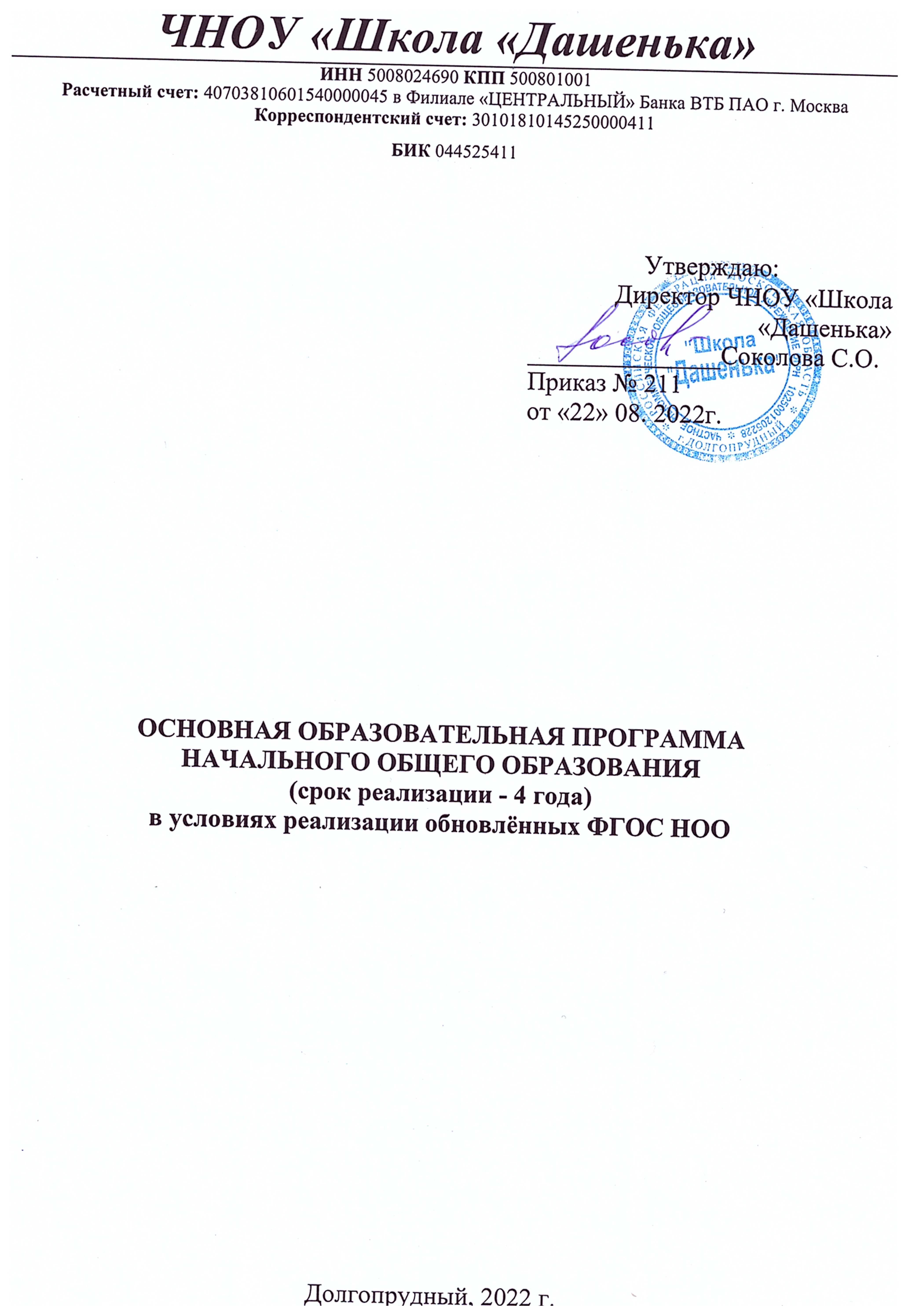 1. ЦЕЛЕВОЙ РАЗДЕЛ1.1. ПОЯСНИТЕЛЬНАЯ ЗАПИСКАОсновная образовательная программам начального общего образования (далее – Программа) разработана на основе ФГОС НОО, утвержденного приказом Министерства просвещения Российской Федерации от 31 мая 2021 г. №286;Приказа Министерства Просвещения Российской Федерации от 31.05.2021 года № 286 «Об утверждении федерального государственного образовательного стандарта НОО»;Распоряжения Министерства образования Московской области от 03.02.2022 № Р-55 «Об организации работы по подготовке системы образования в Московской области к переходу на обновленные федеральные государственные образовательные стандарты начального общего и основного общего образования с 01.02.2022»При разработке Программы учтены примерные рабочие программы НОО по следующим учебным предметам: «Русский язык», «Литературное чтение», «Иностранный (английский) язык», «Иностранный (немецкий) язык», «Родной язык (русский)», «Литературное чтение на родном (русском) языке», «Математика», «Окружающий мир», «Основы религиозных культур и светской этики», «Изобразительное искусство», «Музыка», «Технология», «Физическая культура» (одобрены решением федерального учебно-методического объединения по общему образованию, протокол 3/21 от 27.09.2021 г.).Структура Программы включает обязательную часть и часть, формируемую участниками образовательных отношений за счет включения в учебные планы учебных предметов, учебных курсов (в т.ч. внеурочной деятельности), учебных модулей по выбору родителей (законных представителей) несовершеннолетних обучающихся из перечня, предлагаемого школой.Программа является основным документом, регламентирующим образовательный процесс на уровне НОО в единстве урочной и внеурочной деятельности при учете установленного ФГОС соотношения обязательной части и части, формируемой участникми образовательных отношений.1.1.1. Цели реализации программы НООЦели реализации Программы:- обеспечение доступности и равных возможностей получения качественного начального общего образования;- достижение обучающимися к завершению уровня начального общего образования планируемых результатов освоения обучающимися программы начального общего образования;- обеспечение преемственности образовательных программ дошкольного, начального общего, основного общего образования.1.1.2. Принципы формирования и механизмы реализации программы НООПрограмма сформирована с учетом следующих подходов и принципов:- системно-деятельностный подход, предполагающий ориентацию образовательного процесса на уровне начального общего образования на развитие личности обучающегося, его активной учебно-познавательной деятельности, формирование его готовности к саморазвитию и непрерывному образованию на основе освоения им универсальных учебных действий, а также познания и освоения мира;- принцип преемственности. Программа является преемственной по отношению к образовательным программам дошкольного образования;- принцип учёта ФГОС НОО. Программа базируется на требованиях, предъявляемых ФГОС НОО к структуре программ НОО и их объему, условиям реализации программ НОО, результатам освоения программ НОО;- принцип учёта языка обучения. Программа реализуется на русском языке, учитывает право получения образования на родном языке из числа языков народов РФ и отражает механизмы реализации данного принципа в учебных планах, а также планах внеурочной деятельности;- принцип учёта ведущей деятельности младшего школьника. Программа обеспечивает конструирование учебного процесса в структуре учебной деятельности, предусматривает механизмы формирования всех компонентов учебной деятельности (мотив, цель, учебная задача, учебные операции, контроль и самоконтроль);- принцип индивидуализации обучения. Программа предусматривает возможность и механизмы разработки индивидуальных учебных планов, соответствующих образовательным потребностям и интересам обучающихся;- принцип интеграции обучения и воспитания. Образовательный процесс рассматривается как единый процесс воспитания, обучения и развития младших школьников, направленный на достижение планируемых образовательных результатов освоения Программы;- принцип здоровьесбережения. При освоении Программы не допускается использование содержания, форм, технологий, которые могут нанести вред физическому и психическому здоровью обучающихся. Программа разработана в соответствии с действующими санитарными правилами и нормами; - принцип перспективности. Программа направлена на формирование образовательных результатов, способствующих успешному продолжению образования на уровне основного общего образования.Механизмы реализации Программы.Механизмы реализации Программы учитывают особенности и образовательные потребности обучающихся, традиции ЧНОУ «Школа «Дашенька», имеющееся ресурное обеспечение Программы.К основным механизмам реализации Программ относятся урочная и внеурочная деятельность младших школьников, построенная на приниципах дифференциации и индивидуализации образовательного процесса, в т.ч. обучение по индивидуальным учебным планам.1.1.3. Общая характеристика программы начального образованияПрограмма учитывает психолого-педагогические особенности и образовательные потребности младших школьников, что способствует созданию комфортных условий организации образовательного процесса без вреда для здоровья и эмоционального благополучия каждого обучающегося, включая одаренных обучающихся и обучающихся с ОВЗ.Программа учитывает Санитарно-эпидемиологические требования к организации воспитания и обучения. Структура Программы соответствует требованиям ФГОС НОО и включает целевой, содержательный и организационный разделы. Целевой раздел отражает основные цели, принципы и механизмы реализации Программы. В разделе приведены планируемые результаты освоения обучающимися Программы (личностные, метапредметные, предметыне), а также раскрыта система их оценки.Содержательный раздел включает:- рабочие программы учебных предметов, учебных курсов (в т.ч. внеурочной деятельностии), - программу формирования универсальных учебных действий у обучающихся, - рабочую программу воспитания.Основой разработки рабочих программ являются программа формировнаия УУД у обучающихся и рабочая программа воспитания.В программе формирования УУД у обучающихся обосновано значение сформированных УУД для успешного обучения и развития младших школьников, приведена характеристика УУД. В качестве механизма конструирования образовательного процесса рассматривается интеграция предметных и метапредметных образовательных результатов. В программе показана роль каждого учебного предмета в становление и развитие УУД младшего школьника.Тематическое планирование рабочих программ учебных предметов, модулей в содержательном разделе во избежание излишней объемности Программы не приведено.Рабочая программа воспитания имеет модульную структуру и включает анализ воспитательного процесса; цель и задачи воспитания обучающихся; виды, формы и содержание воспитательной деятельности с учетом специфики школы, интересов субъектов воспитания, тематики модулей; систему поощрения социальной успешности и проявлений активной жизненной позиции обучающихся.Организационный раздел характеризует условия организации образовательной деятельности, содержит учебный план, план внеурочной деятельно-сти, календарный учебный график, план воспитательной работы. В разделе дана характеристика условий, имеющихся для реализации Программы.Программа является основой для разработки и реализации индивидуальных учебных планов обучающихся.Программа может быть реализованна с использованием электронного обучения и дистанционных образовательных технологий.1.2. ПЛАНИРУЕМЫЕ РЕЗУЛЬТАТЫ ОСВОЕНИЯ ОБУЧАЮЩИМИСЯ ПРОГРАММЫ НОО Планируемые результаты освоения обучающимися программы НОО обеспечивают связь между требованиями ФГОС НОО, образовательной деятельностью и системой оценки результатов освоения программы НОО. Они являются содержательной и критериальной основой для разработки:- рабочих программ учебных предметов, учебных курсов (в т.ч. внеурочной деятельности), учебных модулей, (в т.ч. внеурочной деятельности);- рабочей программы воспитания;- программы формирования УУД у обучающихся;- системы оценки качества освоения обучающимися программы НОО;- для выбора средств обучения и воспитания, а также учебно-методической литературы.Структура и содержание планируемых результатов освоения Программы отражают требования ФГОС НОО, передают специфику образовательной деятельности, соответствуют возрастным возможностям обучающихся.Планируемые результаты освоения обучающимися Программы дают общее понимание формирования личностных результатов, уточняют и конкретизируют предметные и метапредметные результаты как с позиций организации их достижения в образовательном процессе, так и с позиций оценки этих результатов.ФГОС НОО устанавливает требования к трем группам образовательных результатов освоения обучающимися программ НОО: личностным, метапредметным и предметным.Личностные результаты освоения Программы включают ценностные отношения обучающегося к окружающему миру, другим людям, а также к самому себе как субъекту учебно-познавательной деятельности (осознание её социальной значимости, ответственность, установка на принятие учебной задачи и др.). Метапредметные результаты характеризуют сформированность познавательных, коммуникативных и регулятивных УУД, которые обеспечивают успешность изучения учебных предметов, а также становление способности к самообразованию и саморазвитию. В результате освоения содержания различных предметов, курсов, модулей обучающиеся будут овладевать рядом междисциплинарных понятий, а также различными знаково-символическими средствами, которые помогут им применять знания как в типовых, так и в новых, нестандартных учебных ситуациях.Предметные результаты сформулированы в деятельностной форме с усилением акцента на применение знаний и конкретных умений;определяют минимум содержания НОО, изучение которого гарантирует государство, построенного в логике изучения каждого учебного предмета;усиливают акценты на изучение явлений и процессов современной России и мира в целом, современного состояния науки.В специальном разделе Программы характеризуется система оценки достижений планируемых результатов ее освоения. При определении подходов к контрольно-оценочной деятельности младших школьников учитываются формы и виды контроля, а также требования к объёму и числу проводимых контрольных, проверочных и диагностических работ. 1.3. СИСТЕМА ОЦЕНКИ ДОСТИЖЕНИЯ ПЛАНИРУЕМЫХ РЕЗУЛЬТАТОВ ОСВОЕНИЯ ПРОГРАММЫ НАЧАЛЬНОГО ОБЩЕГО ОБРАЗОВАНИЯ1.3.1. Общие положенияСистема оценки достижения планируемых результатов (далее - система оценки) является частью системы оценки и управления качеством образования в ЧНОУ «Школа «Дашенька»Система оценки призвана способствовать поддержанию единства всей системы образования, обеспечению преемственности в системе непрерывного образования. Её основными функциями являются ориентация образовательного процесса на достижение планируемых результатов освоения основной образовательной программы НОО и обеспечение эффективной обратной связи, позволяющей осуществлять управление образовательным процессом.Основными направлениями и целями оценочной деятельности являются:- оценка образовательных достижений обучающихся на различных этапах обучения как основа их промежуточной и итоговой аттестации, а также основа процедур внутреннего мониторинга образовательной организации, мониторинговых исследований муниципального, регионального и федерального уровней; - оценка результатов деятельности педагогических кадров как основа аттестационных процедур;- оценка результатов деятельности как основа аккредитационных процедур.Основным объектом системы оценки, её содержательной и критериальной базой выступают требования ФГОС, которые конкретизируются в планируемых результатах освоения обучающимися основной образовательной программы НОО.Система оценки включает процедуры внутренней и внешней оценки.Внутренняя оценка включает:- стартовую педагогическую диагностику;- текущую и тематическую оценку;- портфолио;- внутришкольный мониторинг образовательных достижений.К внешним процедурам относятся:- независимая оценка качества образования;- мониторинговые исследования муниципального, регионального и федерального уровней.В соответствии с ФГОС НОО система оценки образовательного учреждения реализует системно-деятельностный, уровневый и комплексный подходы к оценке образовательных достижений. Системно-деятельностный подход к оценке образовательных достижений проявляется в оценке способности обучающихся к решению учебно-познавательных и учебно-практических задач, а также в оценке уровня их функциональной грамотности. Он обеспечивается содержанием и критериями оценки, в качестве которых выступают планируемые результаты обучения, выраженные в деятельностной форме.Уровневый подход служит важнейшей основой для организации индивидуальной работы с обучающимися. Он реализуется как по отношению к содержанию оценки, так и к представлению и интерпретации результатов измерений.Уровневый подход реализуется за счёт фиксации различных уровней достижения обучающимися планируемых результатов базового уровня и уровней выше и ниже базового. Достижение базового уровня свидетельствует о способности обучающихся решать типовые учебные задачи, целенаправленно отрабатываемые со всеми обучающимися в ходе учебного процесса. Овладение базовым уровнем является границей, отделяющей знание от незнания, выступает достаточным для продолжения обучения и усвоения последующего материала.Комплексный подход к оценке образовательных достижений реализуется посредством:- оценки предметных и метапредметных результатов;- использования комплекса оценочных процедур (стартовой, текущей, тематической, промежуточной) как основы для оценки динамики индивидуальных образовательных достижений обучающихся и для итоговой оценки; - использования контекстной информации (об особенностях обучающихся, условиях и процессе обучения и др.) для интерпретации полученных результатов в целях управления качеством образования;- использования разнообразных методов и форм оценки, взаимно дополняющих друг друга: стандартизированных устных и письменных работ, проектов, практических (в т.ч. исследовательских) и творческих работ;- использования форм работы, обеспечивающих возможность включения младших школьников в самостоятельную оценочную деятельность (самоанализ, самооценка, взаимооценка);- использования мониторинга динамических показателей освоения умений и знаний, в т.ч. формируемых с использованием ИКТ (цифровых) технологий.1.3.2. Особенности оценки метапредметных и предметных результатов1.3.2.1. Особенности оценки метапредметных результатовОценка метапредметных результатов представляет собой оценку достижения планируемых результатов освоения Программы, которые представлены в программе формирования УУД у обучающихся и отражают совокупность познавательных, коммуникативных и регулятивных УУД.Формирование метапредметных результатов обеспечивается за счёт урочной и внеурочной деятельности.Цели оценки метапредметных результатов: определения сформированности познавательных УУД; коммуникативнх УУД; регулятивных УУД.Познвательные универсальные учебные действия. Оценке подлежат следующие группы умений:Базовые логические действия:- сравнивать объекты, устанавливать основания для сравнения, устанавливать аналогии;- объединять части объекта (объекты) по определённому признаку;- определять существенный признак для классификации, классифицировать предложенные объекты;- находить закономерности и противоречия в рассматриваемых фактах, данных и наблюдениях на основе предложенного педагогическим работником алгоритма;- выявлять недостаток информации для решения учебной (практической) задачи на основе предложенного алгоритма;- устанавливать причинно-следственные связи в ситуациях, поддающихся непосредственному наблюдению или знакомых по опыту, делать выводы;Базовые исследовательские действия:- определять разрыв между реальным и желательным состоянием объекта (ситуации) на основе предложенных педагогическим работником вопросов;- с помощью педагогического работника формулировать цель, планировать изменения объекта, ситуации;- сравнивать несколько вариантов решения задачи, выбирать наиболее подходящий (на основе предложенных критериев);- проводить по предложенному плану опыт, несложное исследование по установлению особенностей объекта изучения и связей между объектами (часть - целое, причина - следствие);- формулировать выводы и подкреплять их доказательствами на основе результатов проведённого наблюдения (опыта, измерения, классификации, сравнения, исследования);- прогнозировать возможное развитие процессов, событий и их последствия в аналогичных или сходных ситуациях;Работа с информацией:- выбирать источник получения информации;- согласно заданному алгоритму находить в предложенном источнике информацию, представленную в явном виде;- распознавать достоверную и недостоверную информацию самостоятельно или на основании предложенного педагогическим работником способа её проверки;- соблюдать с помощью взрослых (педагогических работников, родителей (законных представителей) несовершеннолетних обучающихся) элементарные правила информационной безопасности при поиске информации в Интернете;- анализировать и создавать текстовую, видео-, графическую, звуковую информацию в соответствии с учебной задачей;- самостоятельно создавать схемы, таблицы для представления информации.Коммуникативные универсальные учебные действия.Оценке подлежат следующие группы умений:Общение:- воспринимать и формулировать суждения, выражать эмоции в соответствии с целями и условиями общения в знакомой среде;- проявлять уважительное отношение к собеседнику, соблюдать правила ведения диалога и дискуссии;- признавать возможность существования разных точек зрения;- корректно и аргументированно высказывать своё мнение;- строить речевое высказывание в соответствии с поставленной задачей;- создавать устные и письменные тексты (описание, рассуждение, повествование);- готовить небольшие публичные выступления;- подбирать иллюстративный материал (рисунки, фото, плакаты) к тексту выступления;Совместная деятельность:- формулировать краткосрочные и долгосрочные цели (индивидуальные с учётом участия в коллективных задачах) в стандартной (типовой) ситуации на основе предложенного формата планирования, распределения промежуточных шагов и сроков;- принимать цель совместной деятельности, коллективно строить действия по её достижению: распределять роли, договариваться, обсуждать процесс и результат совместной работы;- проявлять готовность руководить, выполнять поручения, подчиняться;- ответственно выполнять свою часть работы;- оценивать свой вклад в общий результат;- выполнять совместные проектные задания с опорой на предложенные образцы.Регулятивные универсальные учебные действия.Оценке подлежат следующие группы умений:Самоорганизация:- планировать действия по решению учебной задачи для получения результата;- выстраивать последовательность выбранных действий;Самоконтроль:- устанавливать причины успеха/ неудач в учебной деятельности;- корректировать свои учебные действия для преодоления ошибок.Оценка достижения метапредметных результатов осуществляется как педагогическими работниками в ходе текущей и промежуточной оценки по предмету, так и администрацией в ходе внутришкольного мониторинга.Текущая и промежуточная оценки направлены на выявление способности обучающихся разрешать учебные ситуации и выполнять учебные задачи, требующие владения познавательными, коммуникативными и регулятивными действиями в ходе урочной и внеурочной деятельности.Внутришкольный мониторинг направлен на выявление сформированности УУД. Содержание и периодичность внутришкольного мониторинга устанавливается решением педагогического совета. Инструментарий мониторинга строится на межпредметной основе и может включать диагностические материалы по оценке читательской и ИКТ (цифровой) грамотности, сформированности регулятивных, коммуникативных и познавательных УУД.1.3.2.2. Особенности оценки предметных результатовОценка предметных результатов представляет собой оценку достижения обучающимися планируемых результатов по учебным предметам. Основным предметом оценки является способность к решению учебно-познавательных и учебно-практических задач, основанных на изучаемом учебном материале и способах действий, в т.ч. метапредметных (познавательных, регулятивных, коммуникативных) действий.Для оценки предметных результатов предлагаются следующие критерии: знание и понимание, применение, функциональность.Обобщённый критерий «знание и понимание» включает знание и понимание роли изучаемой области знания/ вида деятельности в различных контекстах, знание и понимание терминологии, понятий и идей, а также процедурных знаний или алгоритмов.Обобщённый критерий «применение» включает:- использование изучаемого материала при решении учебных задач, различающихся сложностью предметного содержания, сочетанием УУД и операций, степенью проработанности в учебном процессе;- использование специфических для предмета способов действий и видов деятельности по получению нового знания, его интерпретации, применению и преобразованию при решении учебных задач/ проблем, в т.ч. в ходе поисковой деятельности, учебно-исследовательской и учебно-проектной деятельности.Обобщённый критерий «функциональность» включает осознанное использование приобретённых знаний и способов действий при решении внеучебных проблем, различающихся сложностью предметного содержания, читательских умений, контекста, а также сочетанием когнитивных операций.Оценка предметных результатов ведётся каждым педагогическим работником в ходе процедур текущей, тематической, промежуточной и итоговой оценки, а также администрацией образовательной организации в ходе внутришкольного мониторинга.Особенности оценки по отдельному предмету фиксируются в приложении к образовательной программе, которая утверждается педагогическим советом ЧНОУ «Школа «Дашенька» и доводится до сведения обучающихся и их родителей (законных представителей).Описание включает:- список итоговых планируемых результатов с указанием этапов их формирования и способов оценки (например, текущая/тематическая; устно/письменно/практика);- требования к выставлению отметок за промежуточную аттестацию (при необходимости - с учётом степени значимости отметок за отдельные оценочные процедуры);- график контрольных мероприятий.1.3.3. Организация и содержание оценочных процедурСтартовая педагогическая диагностикаСтартовая педагогическая диагностика представляет собой процедуру оценки готовности к обучению на уровне НОО. Проводится администрацией образовательной организации в начале 1 класса и выступает как основа (точка отсчёта) для оценки динамики образовательных достижений. Объектом оценки является сформированность предпосылок учебной деятельности, готовность к овладению чтением, грамотой и счётом.Стартовая диагностика может проводиться также педагогическими работниками с целью оценки готовности к изучению отдельных предметов (разделов). Результаты стартовой диагностики являются основанием для корректировки учебных программ и индивидуализации образовательного процесса.Текущая оценкаТекущая оценка представляет собой процедуру оценки индивидуального продвижения в освоении программы учебного предмета. Текущая оценка может быть формирующей, т.е. поддерживающей и направляющей усилия обучающегося, включающей его в самостоятельную оценочную деятельность, и диагностической, способствующей выявлению и осознанию педагогическим работником и обучающимся существующих проблем в обучении.Объектом текущей оценки являются тематические планируемые результаты, этапы освоения которых зафиксированы в тематическом планировании. В текущей оценке используется весь арсенал форм и методов проверки (устные и письменные опросы, практические работы, творческие работы, индивидуальные и групповые формы, само- и взаимооценка, рефлексия, листы продвижения и др.) с учётом особенностей учебного предмета и особенностей контрольно-оценочной деятельности педагогического работника. Результаты текущей оценки являются основой для индивидуализации образовательного процесса; при этом отдельные результаты, свидетельствующие об успешности обучения и достижении тематических результатов в более сжа-тые (по сравнению с планируемыми) сроки могут включаться в систему накопительной оценки и служить основанием, например, для освобождения обучаю- щегося от необходимости выполнять тематическую проверочную работу.Тематическая оценкаТематическая оценка представляет собой процедуру оценки уровня достижения тематических планируемых результатов по предмету, которые представлены в тематическом планировании в рабочих программах.Тематическая оценка может вестись как в ходе изучения темы, так и в конце её изучения. Оценочные процедуры подбираются так, чтобы они предусматривали возможность оценки достижения всей совокупности тематических планируемых результатов и каждого из них. Результаты тематической оценки являются основанием для коррекции образовательного процесса и его индивидуализации.ПортфолиоПортфолио представляет собой процедуру оценки динамики учебной и творческой активности обучающегося, направленности, широты или избирательности интересов, выраженности проявлений творческой инициативы, а также уровня высших достижений, демонстрируемых данным обучающимся. В портфолио включаются как работы обучающегося (в т.ч. фотографии, видеоматериалы и т.п.), так и отзывы на эти работы (наградные листы, дипломы, сертификаты участия, рецензии и др.). Отбор работ и отзывов для портфолио ведётся самим обучающимся совместно с классным руководителем и при участии семьи. Включение каких-либо материалов в портфолио без согласия обучающегося не допускается. Портфолио в части подборки документов формируется в течение всех лет обучения в начальной школе. Результаты, представленные в портфолио, используются при выработке рекомендаций по выбору индивидуальной образовательной траектории и могут отражаться в характеристике младшего школьника.Внутришкольный мониторингВнутришкольный мониторинг представляет собой процедуры:- оценки уровня достижения предметных и метапредметных результатов;- оценки уровня функциональной грамотности;- оценки уровня профессионального мастерства педагогического работника, осуществляемой на основе административных проверочных работ, анализа посещённых уроков, анализа качества учебных заданий, предлагаемых обучающимся педагогическим работником.Содержание и периодичность внутришкольного мониторинга устанавливается решением педагогического совета. Результаты внутришкольного мониторинга являются основанием для рекомендаций как для текущей коррекции образовательного процесса и его индивидуализации, так и для повышения квалификации педагогического работника. Результаты внутришкольного мониторинга в части оценки уровня достижений обучающихся обобщаются и отражаются в их характеристиках.Промежуточная аттестацияПромежуточная аттестация представляет собой процедуру аттестации обучающихся, которая, начиная со второго класса, проводится в конце каждого триместра) и в конце учебного года по каждому изучаемому предмету. Промежуточная аттестация проводится на основе результатов накопленной оценки и результатов выполнения тематических проверочных работ и фиксируется в журнале.Промежуточная оценка, фиксирующая достижение предметных планируемых результатов и УУД на уровне не ниже базового, является основанием для перевода в следующий класс. Итоговая оценкаИтоговая оценка является процедурой внутренней оценки образовательной организации и складывается из результатов накопленной оценки и итоговой работы по предмету.Предметом итоговой оценки является способность обучающихся решать учебно-познавательные и учебно-практические задачи, построенные на основном содержании предмета с учётом формируемых метапредметных действий.2. СОДЕРЖАТЕЛЬНЫЙ РАЗДЕЛ2.1. РАБОЧИЕ ПРОГРАММЫ УЧЕБНЫХ ПРЕДМЕТОВ2.1.1. РАБОЧАЯ ПРОГРАММА УЧЕБНОГО ПРЕДМЕТА «РУССКИЙ ЯЗЫК»1) ПОЯСНИТЕЛЬНАЯ ЗАПИСКАРабочая программа составлена на основе требований ФГОС НОО к результатам освоения основной образовательной программы НОО, а также с учетом Примерной рабочей программы начального общего образования по русскому языку, одобренной решением федерального учебно-методического объединения по общему образованию, протокол 3/21 от 27.09.2021 г.Рабочая программа разработана с учетом программы формирования УУД у обучающихся и рабочей программы воспитания.Рабочая программа учебного предмета «Русский язык» (далее - рабочая программа) включает:- пояснительную записку, - содержание учебного предмета, - планируемые результаты освоения программы учебного предмета,- тематическое планирование.Пояснительная записка отражает общие цели и задачи изучения предмета, место в структуре учебного плана.Содержание обучения раскрывает содержательные линии, которые предлагаются для обязательного изучения в каждом классе начальной школы. Содержание обучения в каждом классе завершается перечнем УУД - познавательных, коммуникативных и регулятивных, которые возможно формировать средствами учебного предмета «Русский язык» с учётом возрастных особенностей младших школьников. Планируемые результаты включают личностные, метапредметные результаты за период обучения, а также предметные достижения младшего школьника за каждый год обучения в начальной школе.В тематическом планировании раскрывается программное содержание с указанием количества академических часов, отводимых на освоение каждой те-мы учебного предмета, учебного курса (в т.ч. внеурочной деятельности), учеб-ного модуля и возможность использования по этой теме электронных (цифро-вых) образовательных ресурсов, являющихся учебно-методическими материа-лами (мультимедийные программы, электронные учебники и задачники, элек-тронные библиотеки, виртуальные лаборатории, игровые программы, коллекции цифровых образовательных ресурсов), используемыми для обучения и воспитания различных групп пользователей, представленными в электронном (цифровом) виде и реализующими дидактические возможности ИКТ, содержание которых соответствует законодательству об образовании.Цели изучения русского языка на уровне НОО:- приобретение младшими школьниками первоначальных представлений о многообразии языков и культур на территории Российской Федерации, о языке как одной из главных духовно­нравственных ценностей народа; понимание роли языка как основного средства общения; осознание значения русского языка как государственного языка Российской Федерации; понимание роли русского языка как языка межнационального общения; осознание правильной устной и письменной речи как показателя общей культуры человека;- овладение основными видами речевой деятельности на основе первоначальных представлений о нормах современного русского литературного языка: аудированием, говорением, чтением, письмом;- овладение первоначальными научными представлениями о системе русского языка: фонетике, графике, лексике, морфемике, морфологии и синтаксисе; об основных единицах языка, их признаках и особенностях употребления в речи; использование в речевой деятельности норм современного русского литературного языка (орфоэпических, лексических, грамматических, орфографических, пунктуационных) и речевого этикета;- развитие функциональной грамотности, готовности к успешному взаимодействию с изменяющимся миром и дальнейшему успешному образованию.Русский язык является основой всего процесса обучения в начальной школе, успехи в его изучении во многом определяют результаты обучающихся по другим предметам. Русский язык как средство познания действительности обеспечивает развитие интеллектуальных и творческих способностей младших школьников, формирует умения извлекать и анализировать информацию из различных текстов, навыки самостоятельной учебной деятельности.Предмет «Русский язык» обладает значительным потенциалом в развитии функциональной грамотности младших школьников, особенно таких её компонентов, как языковая, коммуникативная, читательская, общекультурная и социальная грамотность. Первичное знакомство с системой русского языка, богатством его выразительных возможностей, развитие умения правильно и эффективно использовать русский язык в различных сферах и ситуациях общения способствуют успешной социализации младшего школьника. Русский язык, выполняя свои базовые функции общения и выражения мысли, обеспечивает межличностное и социальное взаимодействие, участвует в формировании самосознания и мировоззрения личности, является важнейшим средством хранения и передачи информации, культурных традиций, истории русского народа и других народов России. Свободное владение языком, умение выбирать нужные языковые средства во многом определяют возможность адекватного самовыражения взглядов, мыслей, чувств, проявления себя в различных жизненно важных для человека областях.Изучение русского языка обладает огромным потенциалом присвоения традиционных социокультурных и духовно­нравственных ценностей, принятых в обществе правил и норм поведения, в т.ч. речевого, что способствует формированию внутренней позиции личности.Личностные достижения младшего школьника непосредственно связаны с осознанием языка как явления национальной культуры, пониманием связи языка и мировоззрения народа. Значимыми личностными результатами являются развитие устойчивого познавательного интереса к изучению русского языка, формирование ответственности за сохранение чистоты русского языка. Достижение этих личностных результатов - длительный процесс, разворачивающийся на протяжении изучения содержания предмета.В начальной школе изучение русского языка имеет особое значение в развитии младшего школьника. Приобретённые им знания, опыт выполнения предметных и УУД на материале русского языка станут фундаментом обучения на уровне основного общего образования, а также будут востребованы в жизни.Достижение младшими школьниками как личностных, так и метапредметных результатов обеспечивает преемственность и перспективность в освоении областей знаний, которые отражают ведущие идеи учебных предметов основной школы и подчёркивают пропедевтическое значение этапа начального образования, формирование готовности младшего школьника к дальнейшему обучению.Центральной идеей конструирования содержания и планируемых результатов обучения является признание равной значимости работы по изучению системы языка и работы по совершенствованию речи младших школьнико.Языковой материал призван сформировать первоначальные представления о структуре русского языка, способствовать усвоению норм русского литературного языка, орфографических и пунктуационных прави.Развитие устной и письменной речи младших школьников направлено на решение практической задачи развития всех видов речевой деятельности, отработку навыков использования усвоенных норм русского литературного языка, речевых норм и правил речевого этикета в процессе устного и письменного общения.Ряд задач по совершенствованию речевой деятельности решаются совместно с учебным предметом «Литературное чтение».Место учебного предмета «Русский язык» в учебном планеУчебный предмет «Русский язык» входит в предметную область «Русский язык и литературное чтение».Общее число часов, отведённых на изучение «Русского языка», 573ч. (,5 часов в неделю в первом классе,4 ч. в неделю в 2-4 классах): в 1 классе – 165ч., во 2-4 классах - по 136 ч.2) СОДЕРЖАНИЕ УЧЕБНОГО ПРЕДМЕТА «РУССКИЙ ЯЗЫК»1 КЛАССОБУЧЕНИЕ ГРАМОТЕНачальным этапом изучения предметов «Русский язык» и «Литературное чтение» в 1 классе является курс «Обучение грамоте»: обучение письму идёт параллельно с обучением чтению. На «Обучение грамоте» отводится 8 ч. в неделю: 4 ч. «Русского языка» (обучение письму) и 4 ч. «Литературного чтения» (обучение чтению). Продолжительность «Обучения грамоте» зависит от уровня подготовки класса и может составлять от 20 до 23 недель, соответственно, продолжительность изучения систематического курса в 1 классе может варьироваться от 13 до 10 недель.Развитие речиСоставление небольших рассказов повествовательного характера по серии сюжетных картинок, материалам собственных игр, занятий, наблюдений.Понимание текста при его прослушивании и при самостоятельном чтении вслух.Слово и предложениеРазличение слова и предложения. Работа с предложением: выделение слов, изменение их порядка.Восприятие слова как объекта изучения, материала для анализа. Наблюдение над значением слова.ФонетикаЗвуки речи. Единство звукового состава слова и его значения. Установление последовательности звуков в слове и количества звуков. Сопоставление слов, различающихся одним или несколькими звуками. Звуковой анализ слова, работа со звуковыми моделями: построение модели звукового состава слова,подбор слов, соответствующих заданной модели.Различение гласных и согласных звуков, гласных ударных и безударных, согласных твёрдых и мягких, звонких и глухих.Определение места ударения.Слог как минимальная произносительная единица. Количество слогов в слове. Ударный слог.ГрафикаРазличение звука и буквы: буква как знак звука. Слоговой принцип русской графики. Буквы гласных как показатель твёрдости - мягкости согласных звуков. Функции букв е, ё, ю, я.Мягкий знак как показатель мягкости предшествующего согласного звука в конце слова.Последовательность букв в русском алфавите.ЧтениеСлоговое чтение (ориентация на букву, обозначающую гласный звук). Плавное слоговое чтение и чтение целыми словами со скоростью, соответствующей индивидуальному темпу. Чтение с интонациями и паузами в соответствии со знаками препинания. Осознанное чтение слов, словосочетаний, предложений. Выразительное чтение на материале небольших прозаических текстов и стихотворений.Орфоэпическое чтение (при переходе к чтению целыми словами). Орфографическое чтение (проговаривание) как средство самоконтроля при письме под диктовку и при списывании.ПисьмоОриентация на пространстве листа в тетради и на пространстве классной доски. Гигиенические требования, которые необходимо соблюдать во время письма.Начертание письменных прописных и строчных букв. Письмо букв, буквосочетаний, слогов, слов, предложений с соблюдением гигиенических норм. Письмо разборчивым, аккуратным почерком. Письмо под диктовку слов и предложений, написание которых не расходится с их произношением. Приёмы и последовательность правильного списывания текста.Функция небуквенных графических средств: пробела между словами, знака переноса.Орфография и пунктуацияПравила правописания и их применение: раздельное написание слов; обозначение гласных после шипящих в сочетаниях жи, ши (в положении под ударением), ча, ща, чу, щу; прописная буква в начале предложения, в именах собственных (имена людей, клички животных); перенос слов по слогам без стечения согласных; знаки препинания в конце предложения.СИСТЕМАТИЧЕСКИЙ КУРСОбщие сведения о языкеЯзык как основное средство человеческого общения. Цели и ситуации общения.ФонетикаЗвуки речи. Гласные и согласные звуки, их различение. Ударение в слове. Гласные ударные и безударные. Твёрдые и мягкие согласные звуки, их различение. Звонкие и глухие согласные звуки, их различение. Согласный звук [й’] и гласный звук [и]. Шипящие [ж], [ш], [ч’], [щ’].Слог. Количество слогов в слове. Ударный слог. Деление слов на слоги (простые случаи, без стечения согласных).ГрафикаЗвук и буква. Различение звуков и букв. Обозначение на письме твёрдости согласных звуков буквами а, о, у, ы, э; слова с буквой э. Обозначение на письме мягкости согласных звуков буквами е, ё, ю, я, и. Функции букв е, ё, ю, я. Мягкий знак как показатель мягкости предшествующего согласного звука в конце слова.Установление соотношения звукового и буквенного состава слова в словах типа стол, конь.Небуквенные графические средства: пробел между словами, знак переноса.Русский алфавит: правильное название букв, их последовательность. Использование алфавита для упорядочения списка слов.ОрфоэпияПроизношение звуков и сочетаний звуков, ударение в словах в соответствии с нормами современного русского литературного языка (на ограниченном перечне слов, отрабатываемом в учебнике).ЛексикаСлово как единица языка (ознакомление).Слово как название предмета, признака предмета, действия предмета (ознакомление).Выявление слов, значение которых требует уточнения.СинтаксисПредложение как единица языка (ознакомление).Слово, предложение (наблюдение над сходством и различием). Установление связи слов в предложении при помощи смысловых вопросов.Восстановление деформированных предложений. Составление предложений из набора форм слов.Орфография и пунктуацияПравила правописания и их применение:- раздельное написание слов в предложении;- прописная буква в начале предложения и в именах собственных: в именах и фамилиях людей, кличках животных;- перенос слов (без учёта морфемного членения слова);- гласные после шипящих в сочетаниях жи, ши (в положении под ударением), ча, ща, чу, щу;- сочетания чк, чн;- слова с непроверяемыми гласными и согласными (перечень слов в орфографическом словаре учебника);- знаки препинания в конце предложения: точка, вопросительный и восклицательный знаки. Алгоритм списывания текста.Развитие речиРечь как основная форма общения между людьми. Текст как единица речи (ознакомление).Ситуация общения: цель общения, с кем и где происходит общение. Ситуации устного общения (чтение диалогов по ролям, просмотр видеоматериалов, прослушивание аудиозаписи).Нормы речевого этикета в ситуациях учебного и бытового общения (приветствие, прощание, извинение, благодарность, обращение с просьбой).Изучение содержания учебного предмета «Русский язык» в 1 классе способствует освоению на пропедевтическом уровне ряда УУД.Познавательные УУД:Базовые логические действия:- сравнивать звуки в соответствии с учебной задачей;- сравнивать звуковой и буквенный состав слова в соответствии с учебной задачей;- устанавливать основания для сравнения звуков, слов (на основе образца);- характеризовать звуки по заданным признакам; приводить примеры гласных звуков; твёрдых согласных, мягких согласных, звонких согласных, глухих согласных звуков; слов с заданным звуком.Базовые исследовательские действия:- проводить изменения звуковой модели по предложенному учителем правилу, подбирать слова к модели;- формулировать выводы о соответствии звукового и буквенного состава слова;- использовать алфавит для самостоятельного упорядочивания списка слов.Работа с информацией:- выбирать источник получения информации: уточнять написание слова по орфографическому словарику учебника; место ударения в слове по перечню слов, отрабатываемых в учебнике;- анализировать графическую информацию - модели звукового состава слова;- самостоятельно создавать модели звукового состава слова.Коммуникативные УУД:Общение:- воспринимать суждения, выражать эмоции в соответствии с целями и условиями общения в знакомой среде;- проявлять уважительное отношение к собеседнику, соблюдать в процессе общения нормы речевого этикета; соблюдать правила ведения диалога;- воспринимать разные точки зрения;- в процессе учебного диалога отвечать на вопросы по изученному материалу;- строить устное речевое высказывание об обозначении звуков буквами; о звуковом и буквенном составе слова.Регулятивные УУД:Самоорганизация:- выстраивать последовательность учебных операций при проведении звукового анализа слова;- выстраивать последовательность учебных операций при списывании;- удерживать учебную задачу при проведении звукового анализа, при обозначении звуков буквами, при списывании текста, при письме под диктовку;Самоконтроль:- находить указанную ошибку, допущенную при проведении звукового анализа, при письме под диктовку или списывании слов, предложений;- оценивать правильность написания букв, соединений букв, слов, предложений.Совместная деятельность:- принимать цель совместной деятельности, коллективно строить план действий по её достижению, распределять роли, договариваться, учитывать интересы и мнения участников совместной работы;- ответственно выполнять свою часть работы.2 КЛАССОбщие сведения о языкеЯзык как основное средство человеческого общения и явление национальной культуры. Первоначальные представления о многообразии языкового пространства России и мира. Методы познания языка: наблюдение, анализ.Фонетика и графикаСмыслоразличительная функция звуков; различение звуков и букв; различение ударных и безударных гласных звуков, твёрдых и мягких согласных звуков, звонких и глухих согласных звуков; шипящие согласные звуки [ж], [ш], [ч’], [щ’]; обозначение на письме твёрдости и мягкости согласных звуков, функции букв е, ё, ю, я; согласный звук [й’] и гласный звук [и] (повторение изученного в 1 классе).Парные и непарные по твёрдости - мягкости согласные звуки.Парные и непарные по звонкости - глухости согласные звуки.Качественная характеристика звука: гласный - согласный; гласный ударный - безударный; согласный твёрдый - мягкий, парный - непарный; согласный звонкий - глухой, парный - непарный.Функции ь: показатель мягкости предшествующего согласного в конце и в середине слова; разделительный. Использование на письме разделительных ъ и ь.Соотношение звукового и буквенного состава в словах с буквами е, ё, ю, я (в начале слова и после гласных).Деление слов на слоги (в т.ч. при стечении согласных).Использование знания алфавита при работе со словарями. Небуквенные графические средства: пробел между словами, знак переноса, абзац (красная строка), пунктуационные знаки (в пределах изученного).ОрфоэпияПроизношение звуков и сочетаний звуков, ударение в словах в соответствии с нормами современного русского литературного языка (на ограниченном перечне слов, отрабатываемом в учебнике). Использование отработанного перечня слов (орфоэпического словаря учебника) для решения практических задач.ЛексикаСлово как единство звучания и значения. Лексическое значение слова (общее представление). Выявление слов, значение которых требует уточнения. Определение значения слова по тексту или уточнение значения с помощью толкового словаря.Однозначные и многозначные слова (простые случаи, наблюдение).Наблюдение за использованием в речи синонимов, антонимов.Состав слова (морфемика)Корень как обязательная часть слова. Однокоренные (родственные) слова. Признаки однокоренных (родственных) слов. Различение однокоренных слов и синонимов, однокоренных слов и слов с омонимичными корнями. Выделение в словах корня (простые случаи).Окончание как изменяемая часть слова. Изменение формы слова с помощью окончания. Различение изменяемых и неизменяемых слов.Суффикс как часть слова (наблюдение). Приставка как часть слова (наблюдение).МорфологияИмя существительное (ознакомление): общее значение, вопросы («кто?», «что?»), употребление в речи.Глагол (ознакомление): общее значение, вопросы («что делать?», «что сделать?» и др.), употребление в речи.Имя прилагательное (ознакомление): общее значение, вопросы («какой?», «какая?», «какое?», «какие?»), употребление в речи.Предлог. Отличие предлогов от приставок. Наиболее распространённые предлоги: в, на, из, без, над, до, у, о, об и др.СинтаксисПорядок слов в предложении; связь слов в предложении (повторение).Предложение как единица языка. Предложение и слово. Отличие предложения от слова. Наблюдение за выделением в устной речи одного из слов предложения (логическое ударение).Виды предложений по цели высказывания: повествовательные, вопросительные, побудительные предложения.Виды предложений по эмоциональной окраске (по интонации): восклицательные и невосклицательные предложения.Орфография и пунктуацияПрописная буква в начале предложения и в именах собственных (имена, фамилии, клички животных); знаки препинания в конце предложения; перенос слов со строки на строку (без учёта морфемного членения слова); гласные после шипящих в сочетаниях жи, ши (в положении под ударением), ча, ща, чу, щу; сочетания чк, чн (повторение правил правописания, изученных в 1 классе).Орфографическая зоркость как осознание места возможного возникновения орфографической ошибки. Понятие орфограммы. Различные способы решения орфографической задачи в зависимости от места орфограммы в слове. Использование орфографического словаря учебника для определения (уточнения) написания слова. Контроль и самоконтроль при проверке собственных и предложенных текстов.Правила правописания и их применение:- разделительный мягкий знак;- сочетания чт, щн, нч;- проверяемые безударные гласные в корне слова;- парные звонкие и глухие согласные в корне слова;- непроверяемые гласные и согласные (перечень слов в орфографическом словаре учебника);- прописная буква в именах собственных: имена, фамилии, отчества людей, клички животных, географические названия;- раздельное написание предлогов с именами существительными.Развитие речиВыбор языковых средств в соответствии с целями и условия­ ми устного общения для эффективного решения коммуникативной задачи (для ответа на заданный вопрос, для выражения собственного мнения). Умение вести разговор (начать, поддержать, закончить разговор, привлечь внимание и т.п.). Практическое овладение диалогической формой речи. Соблюдение норм речевого этикета и орфоэпических норм в ситуациях учебного и бытового общения. Умение договариваться и приходить к общему решению в совместной деятельности при проведении парной и групповой работы.Составление устного рассказа по репродукции картины. Составление устного рассказа по личным наблюдениям и вопросам.Текст. Признаки текста: смысловое единство предложений в тексте; последовательность предложений в тексте; выражение в тексте законченной мысли. Тема текста. Основная мысль. Заглавие текста. Подбор заголовков к предложенным текстам. Последовательность частей текста (абзацев). Корректирование текстов с нарушенным порядком предложений и абзацев.Типы текстов: описание, повествование, рассуждение, их особенности (первичное ознакомление).Поздравление и поздравительная открытка.Понимание текста: развитие умения формулировать простые выводы на основе информации, содержащейся в тексте. Выразительное чтение текста вслух с соблюдением правильной интонации.Подробное изложение повествовательного текста объёмом 30-45 слов с опорой на вопросы.Универсальные учебные действияПознавательные УУД.Базовые логические действия:- сравнивать однокоренные (родственные) слова и синонимы; однокоренные (родственные) слова и слова с омонимичными корнями;- сравнивать значение однокоренных (родственных) слов; сравнивать буквенную оболочку однокоренных (родственных) слов;- устанавливать основания для сравнения слов: на какой вопрос отвечают, что обозначают;- характеризовать звуки по заданным параметрам;- определять признак, по которому проведена классификация звуков, букв, слов, предложений;- находить закономерности на основе наблюдения за языковыми единицами.- ориентироваться в изученных понятиях (корень, окончание, текст); соотносить понятие с его краткой характеристикой.Базовые исследовательские действия:- проводить по предложенному плану наблюдение за языковыми единицами (слово, предложение, текст);- формулировать выводы и предлагать доказательства того, что слова являются / не являются однокоренными (родственными).Работа с информацией:- выбирать источник получения информации: нужный словарь учебника для получения информации;- устанавливать с помощью словаря значения многозначных слов;- согласно заданному алгоритму находить в предложенном источнике информацию, представленную в явном виде;- анализировать текстовую, графическую и звуковую информацию в соответствии с учебной задачей; «читать» информацию, представленную в схеме, таблице;- с помощью учителя на уроках русского языка создавать схемы, таблицы для представления информации.Коммуникативные УУД:Общение:- воспринимать и формулировать суждения о языковых единицах;- проявлять уважительное отношение к собеседнику, соблюдать правила ведения диалога;- признавать возможность существования разных точек зрения в процессе анализа результатов наблюдения за языковыми единицами;- корректно и аргументированно высказывать своё мнение о результатах наблюдения за языковыми единицами;- строить устное диалогическое выказывание;- строить устное монологическое высказывание на определённую тему, на основе наблюдения с соблюдением орфоэпических норм, правильной интонации;- устно и письменно формулировать простые выводы на основе прочитанного или услышанного текста.Регулятивные УУД:Самоорганизация:- планировать с помощью учителя действия по решению орфографической задачи; выстраивать последовательность выбранных действий.Самоконтроль:- устанавливать с помощью учителя причины успеха/неудач при выполнении заданий по русскому языку;- корректировать с помощью учителя свои учебные действия для преодоления ошибок при выделении в слове корня и окончания, при списывании текстов и записи под диктовку.Совместная деятельность:- строить действия по достижению цели совместной деятельности при выполнении парных и групповых заданий на уроках русского языка: распределять роли, договариваться, корректно делать замечания и высказывать пожелания участникам совместной работы, спокойно принимать замечания в свой адрес, мирно решать конфликты (в т.ч. с небольшой помощью учителя);- совместно обсуждать процесс и результат работы;- ответственно выполнять свою часть работы;- оценивать свой вклад в общий результат.3 КЛАСССведения о русском языкеРусский язык как государственный язык Российской Федерации. Методы познания языка: наблюдение, анализ, лингвистический эксперимент.Фонетика и графикаЗвуки русского языка: гласный/ согласный, гласный ударный/ безударный, согласный твёрдый/ мягкий, парный/ непарный, согласный глухой/ звонкий, парный/ непарный; функции разделительных мягкого и твёрдого знаков, условия использования на письме разделительных мягкого и твёрдого знаков (повторение изученного).Соотношение звукового и буквенного состава в словах с разделительными ь и ъ, в словах с непроизносимыми согласными. Использование алфавита при работе со словарями, справочниками, каталогами.ОрфоэпияНормы произношения звуков и сочетаний звуков; ударение в словах в соответствии с нормами современного русского литературного языка (на ограниченном перечне слов, отрабатываемом в учебнике).Использование орфоэпического словаря для решения практических задач.ЛексикаПовторение: лексическое значение слова.Прямое и переносное значение слова (ознакомление). Устаревшие слова (ознакомление).Состав слова (морфемика)Корень как обязательная часть слова; однокоренные (родственные) слова; признаки однокоренных (родственных) слов; различение однокоренных слов и синонимов, однокоренных слов и слов с омонимичными корнями; выделение в словах корня (простые случаи); окончание как изменяемая часть слова (повторение изученного).Однокоренные слова и формы одного и того же слова. Корень, приставка, суффикс - значимые части слова. Нулевое окончание (ознакомление).МорфологияЧасти речи.Имя существительное: общее значение, вопросы, употребление в речи. Имена существительные единственного и множественного числа. Имена существительные мужского, женского и среднего рода. Падеж имён существительных. Определение падежа, в котором употреблено имя существительное. Изменение имён существительных по падежам и числам (склонение). Имена существительные 1, 2, 3­го склонения. Имена существительные одушевлённые и неодушевлённые.Имя прилагательное: общее значение, вопросы, употребление в речи. Зависимость формы имени прилагательного от формы имени существительного. Изменение имён прилагательных по родам, числам и падежам (кроме имён прилагательных на -ий, -ов, -ин). Склонение имён прилагательных.Местоимение (общее представление). Личные местоимения, их употребление в речи. Использование личных местоимений для устранения неоправданных повторов в тексте.Глагол: общее значение, вопросы, употребление в речи. Неопределённая форма глагола Настоящее, будущее, прошедшее время глаголов. Изменение глаголов по временам, числам. Род глаголов в прошедшем времени.Частица не, её значение.СинтаксисПредложение. Установление при помощи смысловых (синтаксических) вопросов связи между словами в предложении. Главные члены предложения - подлежащее и сказуемое. Второстепенные члены предложения (без деления на виды). Предложения распространённые и нераспространённые.Наблюдение за однородными членами предложения с союзами и, а, но и без союзов.Орфография и пунктуацияОрфографическая зоркость как осознание места возможного возникновения орфографической ошибки, различные способы решения орфографической задачи в зависимости от места орфограммы в слове; контроль и самоконтроль при проверке собственных и предложенных текстов (повторение и применение на новом орфографическом материале).Использование орфографического словаря для определения (уточнения) написания слова.Правила правописания и их применение:- разделительный твёрдый знак;- непроизносимые согласные в корне слова;- мягкий знак после шипящих на конце имён существительных;- безударные гласные в падежных окончаниях имён существительных (на уровне наблюдения);- безударные гласные в падежных окончаниях имён прилагательных (на уровне наблюдения);- раздельное написание предлогов с личными местоимениями;- непроверяемые гласные и согласные (перечень слов в орфографическом словаре учебника);- раздельное написание частицы не с глаголами.Развитие речиНормы речевого этикета: устное и письменное приглашение, просьба, извинение, благодарность, отказ и др. Соблюдение норм речевого этикета и орфоэпических норм в ситуациях учебного и бытового общения. Речевые средства, помогающие: формулировать и аргументировать собственное мнение в диалоге и дискуссии; договариваться и приходить к общему решению в совместной деятельности; контролировать (устно координировать) действия при проведении парной и групповой работы.Особенности речевого этикета в условиях общения с людьми, плохо владеющими русским языком.Повторение и продолжение работы с текстом, начатой во 2 классе: признаки текста, тема текста, основная мысль текста, заголовок, корректирование текстов с нарушенным порядком предложений и абзацев.План текста. Составление плана текста, написание текста по заданному плану. Связь предложений в тексте с помощью личных местоимений, синонимов, союзов и, а, но. Ключевые слова в тексте.Определение типов текстов (повествование, описание, рассуждение) и создание собственных текстов заданного типа.Жанр письма, объявления.Изложение текста по коллективно или самостоятельно составленному плану.Изучающее, ознакомительное чтение.Универсальные учебные действияПознавательные УУД:Базовые логические действия:- сравнивать грамматические признаки разных частей речи;- сравнивать тему и основную мысль текста;- сравнивать типы текстов (повествование, описание, рассуждение); сравнивать прямое и переносное значение слова;- группировать слова на основании того, какой частью речи они являются;- объединять имена существительные в группы по определённому признаку (например, род или число);- определять существенный признак для классификации звуков, предложений;- устанавливать при помощи смысловых (синтаксических) вопросов связи между словами в предложении;- ориентироваться в изученных понятиях (подлежащее, сказуемое, второстепенные члены предложения, часть речи, склонение) и соотносить понятие с его краткой характеристикой.Базовые исследовательские действия:- определять разрыв между реальным и желательным качеством текста на основе предложенных учителем критериев;- с помощью учителя формулировать цель, планировать изменения текста;- высказывать предположение в процессе наблюдения за языковым материалом;- проводить по предложенному плану несложное лингвистическое мини-исследование, выполнять по предложенному плану проектное задание;- формулировать выводы об особенностях каждого из трёх типов текстов, подкреплять их доказательствами на основе результатов проведенного наблюдения;- выбирать наиболее подходящий для данной ситуации тип текста (на основе предложенных критериев).Работа с информацией:- выбирать источник получения информации при выполнении мини-исследования;- анализировать текстовую, графическую, звуковую информацию в соответствии с учебной задачей;- самостоятельно создавать схемы, таблицы для представления информации как результата наблюдения за языковыми единицами.Коммуникативные УУД:Общение:- строить речевое высказывание в соответствии с поставленной задачей;- создавать устные и письменные тексты (описание, рассуждение, повествование);- готовить небольшие выступления о результатах групповой работы, наблюдения, выполненного мини-исследования, проектного задания;- создавать небольшие устные и письменные тексты, содержащие приглашение, просьбу, извинение, благодарность, отказ, с использованием норм речевого этикета.Регулятивные УУД:Самоорганизация:- планировать действия по решению орфографической задачи; выстраивать последовательность выбранных действий.Самоконтроль:- устанавливать причины успеха/ неудач при выполнении заданий по русскому языку;- корректировать с помощью учителя свои учебные действия для преодоления ошибок при выделении в слове корня и окончания, при определении части речи, члена предложения при списывании текстов и записи под диктовку.Совместная деятельность:- формулировать краткосрочные и долгосрочные цели (индивидуальные с учётом участия в коллективных задачах) при выполнении коллективного мини-исследования или проектного задания на основе предложенного формата планирования, распределения промежуточных шагов и сроков;- выполнять совместные (в группах) проектные задания с опорой на предложенные образцы;- при выполнении совместной деятельности справедливо распределять работу, договариваться, обсуждать процесс и результат совместной работы;- проявлять готовность выполнять разные роли: руководителя (лидера), подчиненного, проявлять самостоятельность, организованность, инициативность для достижения общего успеха деятельности.4 КЛАСССведения о русском языкеРусский язык как язык межнационального общения. Различные методы познания языка: наблюдение, анализ, лингвистический эксперимент, мини-исследование, проект.Фонетика и графикаХарактеристика, сравнение, классификация звуков вне слова и в слове по заданным параметрам. Звуко­буквенный разбор слова.ОрфоэпияПравильная интонация в процессе говорения и чтения. Нормы произношения звуков и сочетаний звуков; ударение в словах в соответствии с нормами современного русского литературного языка (на ограниченном перечне слов, отрабатываемом в учебнике).Использование орфоэпических словарей русского языка при определении правильного произношения слов.ЛексикаПовторение и продолжение работы: наблюдение за использованием в речи синонимов, антонимов, устаревших слов (простые случаи).Наблюдение за использованием в речи фразеологизмов (простые случаи).Состав слова (морфемика)Состав изменяемых слов, выделение в словах с однозначно выделяемыми морфемами окончания, корня, приставки, суффикса (повторение изученного).Основа слова.Состав неизменяемых слов (ознакомление).Значение наиболее употребляемых суффиксов изученных частей речи (ознакомление).МорфологияЧасти речи самостоятельные и служебные.Имя существительное. Склонение имён существительных (кроме существительных на -мя, -ий, -ие, -ия; на -ья типа гостья, на ­ье типа ожерелье во множественном числе); собственных имён существительных на -ов, -ин, -ий; имена существительные 1, 2, 3­го склонения (повторение изученного). Несклоняемые имена существительные (ознакомление).Имя прилагательное. Зависимость формы имени прилагательного от формы имени существительного (повторение). Склонение имён прилагательных во множественном числе.Местоимение. Личные местоимения (повторение). Личные местоимения 1­го и 3­го лица единственного и множественного числа; склонение личных местоимений.Глагол. Изменение глаголов по лицам и числам в настоящем и будущем времени (спряжение). І и ІІ спряжение глаголов. Способы определения I и II спряжения глаголов.Наречие (общее представление). Значение, вопросы, употребление в речи.Предлог. Отличие предлогов от приставок (повторение). Союз; союзы и, а, но в простых и сложных предложениях. Частица не, её значение (повторение).СинтаксисСлово, сочетание слов (словосочетание) и предложение, осознание их сходства и различий; виды предложений по цели высказывания (повествовательные, вопросительные и побудительные); виды предложений по эмоциональной окраске (восклицательные и невосклицательные); связь между словами в словосочетании и предложении (при помощи смысловых вопросов); распространённые и нераспространённые предложения (повторение изученного).Предложения с однородными членами: без союзов, с союзами а, но, с одиночным союзом и. Интонация перечисления в предложениях с однородными членами.Простое и сложное предложение (ознакомление). Сложные предложения: сложносочинённые с союзами и, а, но; бессоюзные сложные предложения (без называния терминов).Орфография и пунктуацияПовторение правил правописания, изученных в 1, 2, 3 классах. Орфографическая зоркость как осознание места возможного возникновения орфографической ошибки; различные способы решения орфографической задачи в зависимости от места орфограммы в слове; контроль при проверке собственных и предложенных текстов (повторение и применение на новом орфографическом материале).Использование орфографического словаря для определения (уточнения) написания слова.Правила правописания и их применение:- безударные падежные окончания имён существительных (кроме существительных на -мя, -ий, -ие, -ия, а также кроме собственных имён существительных на -ов, -ин, -ий);- безударные падежные окончания имён прилагательных;- мягкий знак после шипящих на конце глаголов в форме 2­го лица единственного числа;- наличие или отсутствие мягкого знака в глаголах на -ться и -тся;- безударные личные окончания глаголов;- знаки препинания в предложениях с однородными членами, соединёнными союзами и, а, но и без союзов.Знаки препинания в сложном предложении, состоящем из двух простых (наблюдение).Знаки препинания в предложении с прямой речью после слов автора (наблюдение).Развитие речиПовторение и продолжение работы, начатой в предыдущих классах: ситуации устного и письменного общения (письмо, поздравительная открытка, объявление и др.); диалог; монолог; отражение темы текста или основной мысли в заголовке.Корректирование текстов (заданных и собственных) с учётом точности, правильности, богатства и выразительности письменной речи.Изложение (подробный устный и письменный пересказ текста; выборочный устный пересказ текста).Сочинение как вид письменной работы.Изучающее, ознакомительное чтение. Поиск информации, заданной в тексте в явном виде. Формулирование простых выводов на основе информации, содержащейся в тексте. Интерпретация и обобщение содержащейся в тексте информации.Универсальные учебные действияПознавательные УУД:Базовые логические действия:- устанавливать основания для сравнения слов, относящихся к разным частям речи; устанавливать основания для сравнения слов, относящихся к одной части речи, но отличающихся грамматическими признаками;- группировать слова на основании того, какой частью речи они являются;- объединять глаголы в группы по определённому признаку (например, время, спряжение);- объединять предложения по определённому признаку;- классифицировать предложенные языковые единицы;- устно характеризовать языковые единицы по заданным признакам;- ориентироваться в изученных понятиях (склонение, спряжение, неопределённая форма, однородные члены предложения, сложное предложение) и соотносить понятие с его краткой характеристикой.Базовые исследовательские действия:- сравнивать несколько вариантов выполнения заданий по русскому языку, выбирать наиболее подходящий (на основе предложенных критериев);- проводить по предложенному алгоритму различные виды анализа (звуко­буквенный, морфемный, морфологический, синтаксический);- формулировать выводы и подкреплять их доказательствами на основе результатов проведённого наблюдения за языковым материалом (классификации, сравнения, мини-исследования);- выявлять недостаток информации для решения учебной (практической) задачи на основе предложенного алгоритма;- прогнозировать возможное развитие речевой ситуации.Работа с информацией:- выбирать источник получения информации, работать со словарями, справочниками в поисках информации, необходимой для решения учебно­практической задачи; находить дополнительную информацию, используя справочники и словари;- распознавать достоверную и недостоверную информацию о языковых единицах самостоятельно или на основании предложенного учителем способа её проверки;- соблюдать с помощью взрослых (педагогических работни­ ков, родителей (законных представителей) несовершеннолетних обучающихся) элементарные правила информационной безопасности при поиске информации в сети Интернет;- самостоятельно создавать схемы, таблицы для представления информации.Коммуникативные УУД:Общение:- воспринимать и формулировать суждения, выбирать адекватные языковые средства для выражения эмоций в соответствии с целями и условиями общения в знакомой среде;- строить устное высказывание при обосновании правильности написания, при обобщении результатов наблюдения за орфографическим материалом;- создавать устные и письменные тексты (описание, рассуждение, повествование);- готовить небольшие публичные выступления;- подбирать иллюстративный материал (рисунки, фото, плакаты) к тексту выступления.Регулятивные УУД:Самоорганизация:- самостоятельно планировать действия по решению учебной задачи для получения результата;- выстраивать последовательность выбранных действий; предвидеть трудности и возможные ошибки.Самоконтроль:- контролировать процесс и результат выполнения задания, корректировать учебные действия для преодоления ошибок;- находить ошибки в своей и чужих работах, устанавливать их причины;- оценивать по предложенным критериям общий результат деятельности и свой вклад в неё;- адекватно принимать оценку своей работы.Совместная деятельность:- принимать цель совместной деятельности, коллективно строить действия по её достижению: распределять роли, договариваться, обсуждать процесс и результат совместной работы;- проявлять готовность руководить, выполнять поручения, подчиняться;- ответственно выполнять свою часть работы;- оценивать свой вклад в общий результат;- выполнять совместные проектные задания с опорой на предложенные образцы, планы, идеи.3) ПЛАНИРУЕМЫЕ РЕЗУЛЬТАТЫ ОСВОЕНИЯ ПРОГРАММЫ УЧЕБНОГО ПРЕДМЕТА «РУССКИЙ ЯЗЫК» НА УРОВНЕ НАЧАЛЬНОГО ОБЩЕГО ОБРАЗОВАНИЯЛИЧНОСТНЫЕ РЕЗУЛЬТАТЫЛичностные результаты изучения предмета «Русский язык» характеризуют готовность обучающихся руководствоваться традиционными российскими социокультурными и духовно-нравственными ценностями, принятыми в обществе правилами и нормами поведения, и отражают приобретение первоначального опыта деятельности обучающихся в части:гражданско-патриотическое воспитание:- становление ценностного отношения к своей Родине - России, в т.ч. через изучение русского языка, отражающего историю и культуру страны;- осознание своей этнокультурной и российской гражданской идентичности, понимание роли русского языка как государственного языка Российской Федерации и языка межнационального общения народов России;- сопричастность к прошлому, настоящему и будущему своей страны и родного края, в т.ч. через обсуждение ситуаций при работе с художественными произведениями;- уважение к своему и другим народам, формируемое в т.ч. на основе примеров из художественных произведений;- первоначальные представления о человеке как члене общества, о правах и ответственности, уважении и достоинстве человека, о нравственно-этических нормах поведения и правилах межличностных отношений, в т.ч. отражённых в художественных произведениях;духовно-нравственное воспитание:- признание индивидуальности каждого человека с опорой на собственный жизненный и читательский опыт;- проявление сопереживания, уважения и доброжелательности, в т.ч. с использованием адекватных языковых средств для выражения своего состояния и чувств;- неприятие любых форм поведения, направленных на причинение физического и морального вреда другим людям (в т.ч. связанного с использованием недопустимых средств языка);эстетическое воспитание:- уважительное отношение и интерес к художественной культуре, восприимчивость к разным видам искусства, традициям и творчеству своего и других народов;- стремление к самовыражению в разных видах художественной деятельности, в т.ч. в искусстве слова; осознание важности русского языка как средства общения и самовыражения;физическое воспитание, формирование культуры здоровья и эмоционального благополучия:- соблюдение правил здорового и безопасного (для себя и других людей) образа жизни в окружающей среде (в т.ч. информационной) при поиске дополнительной информации в процессе языкового образования;- бережное отношение к физическому и психическому здоровью, проявляющееся в выборе приемлемых способов речевого самовыражения и соблюдении норм речевого этикета и правил общения;трудовое воспитание:- осознание ценности труда в жизни человека и общества (в т.ч. благодаря примерам из художественных произведений), ответственное потребление и бережное отношение к результатам труда, навыки участия в различных видах трудовой деятельности, интерес к различным профессиям, возникающий при обсуждении примеров из художественных произведений;экологическое воспитание:- бережное отношение к природе, формируемое в процессе работы с текстами;- неприятие действий, приносящих ей вред;ценности научного познания:- первоначальные представления о научной картине мира (в т.ч. первоначальные представления о системе языка как одной из составляющих целостной научной картины мира);- познавательные интересы, активность, инициативность, любознательность и самостоятельность в познании, в т.ч. познавательный интерес к изучению русского языка, активность и самостоятельность в его познании.МЕТАПРЕДМЕТНЫЕ РЕЗУЛЬТАТЫМетапредметные результаты освоения основной образовательной программы НОО, формируемые при изучении учебного предмета «Русский язык»:Познавательные УУД:Базовые логические действия:- сравнивать различные языковые единицы (звуки, слова, предложения, тексты), устанавливать основания для сравнения языковых единиц (частеречная принадлежность, грамматический признак, лексическое значение и др.); устанавливать аналогии языковых единиц;- объединять объекты (языковые единицы) по определённому признаку;- определять существенный признак для классификации языковых единиц (звуков, частей речи, предложений, текстов); классифицировать языковые единицы;- находить в языковом материале закономерности и противоречия на основе предложенного учителем алгоритма наблюдения; анализировать алгоритм действий при работе с языковыми единицами, самостоятельно выделять учебные операции при анализе языковых единиц;- выявлять недостаток информации для решения учебной и практической задачи на основе предложенного алгоритма, формулировать запрос на дополнительную информацию;- устанавливать причинно-следственные связи в ситуациях наблюдения за языковым материалом, делать выводы.Базовые исследовательские действия:- с помощью учителя формулировать цель, планировать изменения языкового объекта, речевой ситуации;- сравнивать несколько вариантов выполнения задания, выбирать наиболее подходящий (на основе предложенных критериев);- проводить по предложенному плану несложное лингвистическое мини-исследование, выполнять по предложенному плану проектное задание;- формулировать выводы и подкреплять их доказательствами на основе результатов проведённого наблюдения за языковым материалом (классификации, сравнения, исследования); формулировать с помощью учителя вопросы в процессе анализа предложенного языкового материала;- прогнозировать возможное развитие процессов, событий и их последствия в аналогичных или сходных ситуациях.Работа с информацией:- выбирать источник получения информации: нужный словарь для получения запрашиваемой информации, для уточнения;- согласно заданному алгоритму находить представленную в явном виде информацию в предложенном источнике: в словарях, справочниках;- распознавать достоверную и недостоверную информацию самостоятельно или на основании предложенного учителем способа её проверки (обращаясь к словарям, справочникам, учебнику);- соблюдать с помощью взрослых (педагогических работни­ ков, родителей, законных представителей) правила информационной безопасности при поиске информации в Интернете (информации о написании и произношении слова, о значении слова, о происхождении слова, о синонимах слова);- анализировать и создавать текстовую, видео­, графическую, звуковую информацию в соответствии с учебной зада­ чей;- понимать лингвистическую информацию, зафиксированную в виде таблиц, схем; самостоятельно создавать схемы, таблицы для представления лингвистической информации.Коммуникативные УУД:Общение:- воспринимать и формулировать суждения, выражать эмоции в соответствии с целями и условиями общения в знакомой среде;- проявлять уважительное отношение к собеседнику, соблюдать правила ведения диалоги и дискуссии;- признавать возможность существования разных точек зрения;- корректно и аргументированно высказывать своё мнение;- строить речевое высказывание в соответствии с поставленной задачей;- создавать устные и письменные тексты (описание, рассуждение, повествование) в соответствии с речевой ситуацией;- готовить небольшие публичные выступления о результатах парной и групповой работы, о результатах наблюдения, выполненного мини-исследования, проектного задания;- подбирать иллюстративный материал (рисунки, фото, плакаты) к тексту выступления.Регулятивные УУД.Самоорганизация:- планировать действия по решению учебной задачи для получения результата;- выстраивать последовательность выбранных действий.Самоконтроль:- устанавливать причины успеха/ неудач учебной деятельности;- корректировать свои учебные действия для преодоления речевых и орфографических ошибок;- соотносить результат деятельности с поставленной учебной задачей по выделению, характеристике, использованию языковых единиц;- находить ошибку, допущенную при работе с языковым материалом, находить орфографическую и пунктуационную ошибку;- сравнивать результаты своей деятельности и деятельности одноклассников, объективно оценивать их по предложенным критериям.Совместная деятельность:- формулировать краткосрочные и долгосрочные цели (индивидуальные с учётом участия в коллективных задачах) в стандартной (типовой) ситуации на основе предложенного учителем формата планирования, распределения промежуточных шагов и сроков;- принимать цель совместной деятельности, коллективно строить действия по её достижению: распределять роли, договариваться, обсуждать процесс и результат совместной работы;- проявлять готовность руководить, выполнять поручения, подчиняться, самостоятельно разрешать конфликты;- ответственно выполнять свою часть работы;- оценивать свой вклад в общий результат;- выполнять совместные проектные задания с опорой на предложенные образцы.ПРЕДМЕТНЫЕ РЕЗУЛЬТАТЫ1 КЛАССК концу обучения в 1 классе обучающийся научится:- различать слово и предложение; вычленять слова из предложений;- вычленять звуки из слова;- различать гласные и согласные звуки (в т.ч. различать в слове согласный звук [й’] и гласный звук [и]);- различать ударные и безударные гласные звуки;- различать согласные звуки: мягкие и твёрдые, звонкие и глухие (вне слова и в слове);- различать понятия «звук» и «буква»;- определять количество слогов в слове; делить слова на слоги (простые случаи: слова без стечения согласных); определять в слове ударный слог;- обозначать на письме мягкость согласных звуков буквами е, ё, ю, я и буквой ь в конце слова;- правильно называть буквы русского алфавита; использовать знание последовательности букв русского алфавита для упорядочения небольшого списка слов;- писать аккуратным разборчивым почерком без искажений прописные и строчные буквы, соединения букв, слова;- применять изученные правила правописания: раздельное написание слов в предложении; знаки препинания в конце предложения: точка, вопросительный и восклицательный знаки; прописная буква в начале предложения и в именах собственных (имена, фамилии, клички животных); перенос слов по слогам (простые случаи: слова из слогов типа «согласный + гласный»); гласные после шипящих в сочетаниях жи, ши (в положении под ударением), ча, ща, чу, щу; непроверяемые гласные и согласные (перечень слов в орфографическом словаре учебника);- правильно списывать (без пропусков и искажений букв) слова и предложения, тексты объёмом не более 25 слов;- писать под диктовку (без пропусков и искажений букв) слова, предложения из 3-5 слов, тексты объёмом не более 20 слов, правописание которых не расходится с произношением;- находить и исправлять ошибки на изученные правила, описки;- понимать прослушанный текст;- читать вслух и про себя (с пониманием) короткие тексты с соблюдением интонации и пауз в соответствии со знаками пре­ пинания в конце предложения;- находить в тексте слова, значение которых требует уточнения;- составлять предложение из набора форм слов;- устно составлять текст из 3-5 предложений по сюжетным картинкам и наблюдениям;- использовать изученные понятия в процессе решения учебных задач.2 КЛАССК концу обучения во 2 классе обучающийся научится:- осознавать язык как основное средство общения;- характеризовать согласные звуки вне слова и в слове по заданным параметрам: согласный парный/ непарный по твёрдости/ мягкости; согласный парный/ непарный по звонкости/ глухости;- определять количество слогов в слове (в т.ч. при стечении согласных); делить слово на слоги;- устанавливать соотношение звукового и буквенного состава, в т.ч. с учётом функций букв е, ё, ю, я;- обозначать на письме мягкость согласных звуков буквой мягкий знак в середине слова;- находить однокоренные слова;- выделять в слове корень (простые случаи);- выделять в слове окончание;- выявлять в тексте случаи употребления многозначных слов, понимать их значения и уточнять значение по учебным словарям; случаи употребления синонимов и антонимов (без называния терминов);- распознавать слова, отвечающие на вопросы «кто?», «что?»;- распознавать слова, отвечающие на вопросы «что делать?», «что сделать?» и др.;- распознавать слова, отвечающие на вопросы «какой?», «какая?», «какое?», «какие?»;- определять вид предложения по цели высказывания и по эмоциональной окраске;- находить место орфограммы в слове и между словами на изученные правила;- применять изученные правила правописания, в т.ч.: сочетания чк, чн, чт; щн, нч; проверяемые безударные гласные в корне слова; парные звонкие и глухие согласные в корне слова; непроверяемые гласные и согласные (перечень слов в орфографическом словаре учебника); прописная буква в именах, отчествах, фамилиях людей, кличках животных, географических названиях; раздельное написание предлогов с именами существительными, разделительный мягкий знак;- правильно списывать (без пропусков и искажений букв) слова и предложения, тексты объёмом не более 50 слов;- писать под диктовку (без пропусков и искажений букв) слова, предложения, тексты объёмом не более 45 слов с учётом изученных правил правописания;- находить и исправлять ошибки на изученные правила, описки;- пользоваться толковым, орфографическим, орфоэпическим словарями учебника;- строить устное диалогическое и монологическое высказывание (2-4 предложения на определённую тему, по наблюдениям) с соблюдением орфоэпических норм, правильной интонации;- формулировать простые выводы на основе прочитанного (услышанного) устно и письменно (1-2 предложения);- составлять предложения из слов, устанавливая между ними смысловую связь по вопросам;- определять тему текста и озаглавливать текст, отражая его тему;- составлять текст из разрозненных предложений, частей текста;- писать подробное изложение повествовательного текста объёмом 30-45 слов с опорой на вопросы;- объяснять своими словами значение изученных понятий; использовать изученные понятия.3 КЛАССК концу обучения в 3 классе обучающийся научится:- объяснять значение русского языка как государственного языка Российской Федерации;- характеризовать, сравнивать, классифицировать звуки вне слова и в слове по заданным параметрам;- производить звуко­буквенный анализ слова (в словах с орфограммами; без транскрибирования);- определять функцию разделительных мягкого и твёрдого знаков в словах; устанавливать соотношение звукового и буквенного состава, в т.ч. с учётом функций букв е, ё, ю, я, в словах с разделительными ь, ъ, в словах с непроизносимыми согласными;- различать однокоренные слова и формы одного и того же слова; различать однокоренные слова и слова с омонимичными корнями (без называния термина); различать однокоренные слова и синонимы;- находить в словах с однозначно выделяемыми морфемами окончание, корень, приставку, суффикс;- выявлять случаи употребления синонимов и антонимов; подбирать синонимы и антонимы к словам разных частей речи;- распознавать слова, употреблённые в прямом и перенос­ ном значении (простые случаи);- определять значение слова в тексте;- распознавать имена существительные; определять грамматические признаки имён существительных: род, число, падеж; склонять в единственном числе имена существительные с ударными окончаниями;- распознавать имена прилагательные; определять грамматические признаки имён прилагательных: род, число, падеж; изменять имена прилагательные по падежам, числам, родам (в единственном числе) в соответствии с падежом, числом и родом имён существительных;- распознавать глаголы; различать глаголы, отвечающие на вопросы «что делать?» и «что сделать?»; определять грамматические признаки глаголов: форму времени, число, род (в прошедшем времени); изменять глагол по временам (простые случаи), в прошедшем времени - по родам;- распознавать личные местоимения (в начальной форме); использовать личные местоимения для устранения неоправданных повторов в тексте;- различать предлоги и приставки;- определять вид предложения по цели высказывания и по эмоциональной окраске;- находить главные и второстепенные (без деления на виды) члены предложения;- распознавать распространённые и нераспространённые предложения;- находить место орфограммы в слове и между словами на изученные правила; применять изученные правила правописания, в т.ч. непроверяемые гласные и согласные (перечень слов в орфографическом словаре учебника); непроизносимые согласные в корне слова; разделительный твёрдый знак; мягкий знак после шипящих на конце имён существительных; не с глаголами; раздельное написание предлогов со словами;- правильно списывать слова, предложения, тексты объёмом не более 70 слов;- писать под диктовку тексты объёмом не более 65 слов с учётом изученных правил правописания;- находить и исправлять ошибки на изученные правила, описки;- понимать тексты разных типов, находить в тексте заданную информацию;- формулировать простые выводы на основе прочитанной (услышанной) информации устно и письменно (1-2 предложения);- строить устное диалогическое и монологическое высказывание (3-5 предложений на определённую тему, по наблюдениям) с соблюдением орфоэпических норм, правильной интонации; создавать небольшие устные и письменные тексты (2-4 предложения), содержащие приглашение, просьбу, извинение, благодарность, отказ, с использованием норм речевого этикета;- определять связь предложений в тексте (с помощью личных местоимений, синонимов, союзов и, а, но);- определять ключевые слова в тексте;- определять тему текста и основную мысль текста;- выявлять части текста (абзацы) и отражать с помощью ключевых слов или предложений их смысловое содержание;- составлять план текста, создавать по нему текст и корректировать текст;- писать подробное изложение по заданному, коллективно или самостоятельно составленному плану;- объяснять своими словами значение изученных понятий, использовать изученные понятия;- уточнять значение слова с помощью толкового словаря.4 КЛАССК концу обучения в 4 классе обучающийся научится:- осознавать многообразие языков и культур на территории Российской Федерации, осознавать язык как одну из главных духовно-нравственных ценностей народа;- объяснять роль языка как основного средства общения; объяснять роль русского языка как государственного языка Российской Федерации и языка межнационального общения;- осознавать правильную устную и письменную речь как показатель общей культуры человека;- проводить звуко­буквенный разбор слов (в соответствии с предложенным в учебнике алгоритмом);- подбирать к предложенным словам синонимы; подбирать к предложенным словам антонимы;- выявлять в речи слова, значение которых требует уточнения, определять значение слова по контексту;- проводить разбор по составу слов с однозначно выделяемыми морфемами; составлять схему состава слова; соотносить состав слова с представленной схемой;- устанавливать принадлежность слова к определённой части речи (в объёме изученного) по комплексу освоенных грамматических признаков;- определять грамматические признаки имён существительных: склонение, род, число, падеж; проводить разбор имени существительного как части речи;- определять грамматические признаки имён прилагательных: род (в единственном числе), число, падеж; проводить разбор имени прилагательного как части речи;- устанавливать (находить) неопределённую форму глагола; определять грамматические признаки глаголов: спряжение, время, лицо (в настоящем и будущем времени), число, род (в прошедшем времени в единственном числе); изменять глаголы в настоящем и будущем времени по лицам и числам (спрягать); проводить разбор глагола как части речи;- определять грамматические признаки личного местоимения в начальной форме: лицо, число, род (у местоимений 3­го лица в единственном числе); использовать личные местоимения для устранения неоправданных повторов в тексте;- различать предложение, словосочетание и слово;- классифицировать предложения по цели высказывания и по эмоциональной окраске;- различать распространённые и нераспространённые предложения;- распознавать предложения с однородными членами; составлять предложения с однородными членами; использовать предложения с однородными членами в речи;- разграничивать простые распространённые и сложные предложения, состоящие из двух простых (сложносочинённые с союзами и, а, но и бессоюзные сложные предложения без называния терминов); составлять простые распространённые и сложные предложения, состоящие из двух простых (сложносочинённые с союзами и, а, но и бессоюзные сложные предложения без называния терминов);- производить синтаксический разбор простого предложения;- находить место орфограммы в слове и между словами на изученные правила;- применять изученные правила правописания, в т.ч.: непроверяемые гласные и согласные (перечень слов в орфографическом словаре учебника); безударные падежные окончания имён  существительных (кроме существительных на -мя, -ий, -ие, -ия, а также кроме собственных имён существительных на -ов, -ин, -ий); безударные падежные окончания имён прилагательных; мягкий знак после шипящих на конце глаголов в форме 2­го лица единственного числа; наличие или отсутствие мягкого знака в глаголах на -ться и -тся; безударные личные окончания глаголов; знаки препинания в предложениях с однородными членами, соединёнными союзами и, а, но и без союзов;- правильно списывать тексты объёмом не более 85 слов;- писать под диктовку тексты объёмом не более 80 слов с учётом изученных правил правописания;- находить и исправлять орфографические и пунктуационные ошибки на изученные правила, описки;- осознавать ситуацию общения (с какой целью, с кем, где происходит общение); выбирать адекватные языковые средства в ситуации общения;- строить устное диалогическое и монологическое высказывание (4-6 предложений), соблюдая орфоэпические нормы, правильную интонацию, нормы речевого взаимодействия;- создавать небольшие устные и письменные тексты (3-5 предложений) для конкретной ситуации письменного общения (письма, поздравительные открытки, объявления и др.);- определять тему и основную мысль текста; самостоятельно озаглавливать текст с опорой на тему или основную мысль;- корректировать порядок предложений и частей текста;- составлять план к заданным текстам;- осуществлять подробный пересказ текста (устно и письменно);- осуществлять выборочный пересказ текста (устно);- писать (после предварительной подготовки) сочинения по заданным темам;- осуществлять ознакомительное, изучающее чтение, поиск информации; формулировать устно и письменно простые выводы на основе прочитанной (услышанной) информации; интерпретировать и обобщать содержащуюся в тексте информацию;- объяснять своими словами значение изученных понятий; использовать изученные понятия;- уточнять значение слова с помощью справочных изданий, в т.ч. из числа верифицированных электронных ресурсов, включённых в федеральный перечень.2.1.2. РАБОЧАЯ ПРОГРАММА УЧЕБНОГО ПРЕДМЕТА «ЛИТЕРАТУРНОЕ ЧТЕНИЕ»1) ПОЯСНИТЕЛЬНАЯ ЗАПИСКАРабочая программа составлена на основе требований ФГОС НОО к результатам освоения основной образовательной программы НОО, а также с учетом Примерной рабочей программы начального общего образования по литературному чтению, одобренной решением федерального учебно-методического объединения по общему образованию, протокол 3/21 от 27.09.2021 г.Рабочая программа разработана с учетом Программы формирования УУД у обучающихся и Рабочей программы воспитания.Рабочая программа учебного предмета «Литературное чтение» (далее - рабочая программа) включает: - пояснительную записку;- содержание учебного предмета;- планируемые результаты освоения программы учебного предмета; - тематическое планирование.Пояснительная записка отражает общие цели и задачи изучения предмета, характеристику психологических предпосылок к его изучению младшими школьниками; место в структуре учебного плана, а также подходы к отбору содержания, планируемым результатам и тематическому планированию.Содержание обучения раскрывает содержательные линии, которые предлагаются для обязательного изучения в каждом классе начальной школы. Содержание обучения в каждом классе завершается перечнем универсальных учебных действий (познавательных, коммуникативных, регулятивных), которые возможно формировать средствами учебного предмета «Литературное чтение» с учётом возрастных особенностей младших школьников.Планируемые результаты включают личностные, метапредметные результаты за период обучения, а также предметные достижения младшего школьника за каждый год обучения в начальной школе.В тематическом планировании раскрывается программное содержание с указанием количества академических часов, отводимых на освоение каждой те-мы учебного предмета, учебного курса (в т.ч. внеурочной деятельности), учеб-ного модуля и возможность использования по этой теме электронных (цифро-вых) образовательных ресурсов, являющихся учебно-методическими материа-лами (мультимедийные программы, электронные учебники и задачники, элек-тронные библиотеки, виртуальные лаборатории, игровые программы, коллекции цифровых образовательных ресурсов), используемыми для обучения и воспитания различных групп пользователей, представленными в электронном (цифровом) виде и реализующими дидактические возможности ИКТ, содержание кото-рых соответствует законодательству об образовании.Приоритетная цель обучения литературному чтению - становление грамотного читателя, мотивированного к использованию читательской деятельности как средства самообразования и саморазвития, осознающего роль чтения в успешности обучения и повседневной жизни, эмоционально откликающегося на прослушанное или прочитанное произведение. Приобретённые младшими школьниками знания, полученный опыт решения учебных задач, а также сформированность предметных и универсальных действий в процессе изучения предмета «Литературное чтение» станут фундаментом обучения в основном звене школы, а также будут востребованы в жизни.Достижение заявленной цели определяется особенностями курса литературного чтения и решением следующих задач:- формирование у младших школьников положительной мотивации к систематическому чтению и слушанию художественной литературы и произведений устного народного творчества;- достижение необходимого для продолжения образования уровня общего речевого развития;- осознание значимости художественной литературы и произведений устного народного творчества для всестороннего развития личности человека;- первоначальное представление о многообразии жанров художественных произведений и произведений устного народного творчества;- овладение элементарными умениями анализа и интерпретации текста, осознанного использования при анализе текста изученных литературных понятий: прозаическая и стихотворная речь; жанровое разнообразие произведений (общее представление о жанрах); устное народное творчество, малые жанры фольклора (считалки, пословицы, поговорки, загадки, фольклорная сказка); басня (мораль, идея, персонажи); литературная сказка, рассказ; автор; литературный герой; образ; характер; тема; идея; заголовок и содержание; композиция; сюжет; эпизод, смысловые части; стихотворение (ритм, рифма); средства художественной выразительности (сравнение, эпитет, олицетворение);- овладение техникой смыслового чтения вслух (правильным плавным чтением, позволяющим понимать смысл прочитанного, адекватно воспринимать чтение слушателями).Рабочая программа ориентирована на целевые приоритеты духовно-нравственного развития, воспитания и социализации обучающихся, сформулированные в рабочей программе воспитания.«Литературное чтение» - один из ведущих предметов начальной школы, который обеспечивает, наряду с достижением предметных результатов, становление базового умения, необходимого для успешного изучения других предметов и дальнейшего обучения, читательской грамотности и закладывает основы интеллектуального, речевого, эмоционального, духовно-нравственного развития младших школьников. Курс «Литературное чтение» призван ввести ребёнка в мир художественной литературы, обеспечить формирование навыков смыслового чтения, способов и приёмов работы с различными видами текстов и книгой, знакомство с детской литературой и с учётом этого направлен на общее и литературное развитие младшего школьника, реализацию творческих способностей обучающегося, а также на обеспечение преемственности в изучении систематического курса литературы.Рабочая программа представляет вариант распределения предметного содержания по годам обучения с характеристикой планируемых результатов, отражает последовательность изучения тем/ разделов, объём учебного времени с выделением резервных часов, позволяющие учитывать индивидуальные потребности и способности обучающихся и реализовывать дифференцированный подход, а также предоставляет возможности для реализации различных методических подходов к преподаванию учебного предмета «Литературное чтение» при условии сохранения обязательной части содержания курса.Содержание учебного предмета «Литературное чтение» раскрывает следующие направления литературного образования младшего школьника:- речевая и читательская деятельности, - круг чтения, - творческая деятельность.В основу отбора произведений положены общедидактические принципы обучения:- соответствие возрастным возможностям и особенностям восприятия младшим школьником фольклорных произведений и литературных текстов; - представленность в произведениях нравственно-эстетических ценностей, культурных традиций народов России, отдельных произведений выдающихся представителей мировой детской литературы; - влияние прослушанного (прочитанного) произведения на эмоционально-эстетическое развитие обучающегося, на совершенствование его творческих способностей. При отборе произведений для слушания и чтения учтены преемственные связи с дошкольным опытом знакомства с произведениями фольклора, художественными произведениями детской литературы, а также перспективы изучения предмета «Литература» на уровне основного общего образования. Важным принципом отбора содержания предмета «Литературное чтение» является представленность разных жанров, видов и стилей произведений, обеспечивающих формирование функциональной литературной грамотности младшего школьника, а также возможность достижения метапредметных результатов, способности обучающегося воспринимать различные учебные тексты при изучении других предметов учебного плана НОО.Предмет «Литературное чтение» преемственен по отношению к предмету «Литература», который изучается на уровне основного общего образования.Место учебного предмета «Литературное чтение» в учебном планеУчебный предмет «Литературное чтение» входит в предметную область «Русский язык и литературное чтение».Освоение программы по предмету «Литературное чтение» в 1 классе начинается вводным интегрированным курсом «Обучение грамоте» (180 ч.: 100 ч. предмета «Русский язык» и 80 ч. предмета «Литературное чтение»).После периода обучения грамоте начинается раздельное изучение предметов «Русский язык» и «Литературное чтение». На курс «Литературное чтение» в 1 классе отводится не менее 10 учебных недель (40 ч.), во 2-4 классах - по 136 ч. (4 ч. в неделю в каждом классе).Содержание курса «Обучение грамоте» представлено в рабочей программе учебного предмета «Русский язык».2) СОДЕРЖАНИЕ УЧЕБНОГО ПРЕДМЕТА «ЛИТЕРАТУРНОЕ ЧТЕНИЕ»1 КЛАСССказка фольклорная (народная) и литературная (авторская). Восприятие текста произведений художественной литературы и устного народного творчества (не менее четырёх произведений). Фольклорная и литературная (авторская) сказка: сходство и различия. Реальность и волшебство в сказке. Событийная сторона сказок: последовательность событий в фольклорной (народной) и литературной (авторской) сказке. Отражение сюжета в иллюстрациях. Герои сказочных произведений. Нравственные ценности и идеи, традиции, быт, культура в русских народных и литературных (авторских) сказках, поступки, отражающие нравственные качества (отношение к природе, людям, предметам).Произведения о детях и для детей. Понятие «тема произведения» (общее представление): чему посвящено, о чём рассказывает. Главная мысль произведения: его основная идея (чему учит? какие качества воспитывает?). Произведения одной темы, но разных жанров: рассказ, стихотворение, сказка (общее представление на примере не менее шести произведений К.Д. Ушинского, Л.Н. Толстого, В.Г. Сутеева, Е.А. Пермяка, В.А. Осеевой, А.Л. Барто, Ю.И. Ермолаева, Р.С. Сефа, С.В. Михалкова, В.Д. Берестова, В.Ю. Драгунского и др.). Характеристика героя произведения, общая оценка поступков. Понимание заголовка произведения, его соотношения с содержанием произведения и его идеей. Осознание нравственно-этических понятий: друг, дружба, забота, труд, взаимопомощь.Произведения о родной природе. Восприятие и самостоятельное чтение поэтических произведений о природе (на примере трёх-четырёх доступных произведений А.С. Пушкина, Ф.И. Тютчева, А.К. Толстого, С.А. Есенина, А.Н. Плещеева, Е.А. Баратынского, И.С. Никитина, Е.Ф. Трутневой, А.Л. Барто, С.Я. Маршака и др.). Тема поэтических произведений: звуки и краски природы, времена года, человек и природа; Родина, природа родного края. Особенности стихотворной речи, сравнение с прозаической: рифма, ритм (практическое ознакомление). Настроение, которое рождает поэтическое произведение. Отражение нравственной идеи в произведении: любовь к Родине, природе родного края. Иллюстрация к произведению как отражение эмоционального отклика на произведение. Выразительное чтение поэзии. Роль интонации при выразительном чтении. Интонационный рисунок выразительного чтения: ритм, темп, сила голоса.Устное народное творчество - малые фольклорные жанры (не менее шести произведений). Многообразие малых жанров устного народного творчества: потешка, загадка, пословица, их назначение (веселить, потешать, играть, поучать). Особенности разных малых фольклорных жанров. Потешка - игровой народный фольклор. Загадки - средство воспитания живости ума, сообразительности. Пословицы - проявление народной мудрости, средство воспитания понимания жизненных правил. Произведения о братьях наших меньших (трёх-четырёх авторов по выбору). Животные - герои произведений. Цель и назначение произведений о взаимоотношениях человека и животных - воспитание добрых чувств и бережного отношения к животным. Виды текстов: художественный и научно-познавательный, их сравнение. Характеристика героя: описание его внешности, поступки, речь, взаимоотношения с другими героями произведения. Авторское отношение к герою. Осознание нравственно-этических понятий: любовь и забота о животных.Произведения о маме. Восприятие и самостоятельное чтение разножанровых произведений о маме (не менее одного автора по выбору, на примере доступных произведений Е.А. Благининой, А.Л. Барто, Н.Н. Бромлей, А.В. Митяева, В.Д. Берестова, Э.Э. Мошковской, Г.П. Виеру, Р.С. Сефа и др.). Осознание нравственно-этических понятий: чувство любви как привязанность одного человека к другому (матери к ребёнку, детей к матери, близким), проявление любви и заботы о родных людях.Фольклорные и авторские произведения о чудесах и фантазии (не менее трёх произведений). Способность автора произведения замечать чудесное в каждом жизненном проявлении, необычное в обыкновенных явлениях окружающего мира. Сочетание в произведении реалистических событий с необычными, сказочными, фантастическими.Библиографическая культура (работа с детской книгой). Представление о том, что книга - источник необходимых знаний. Обложка, оглавление, иллюстрации - элементы ориентировки в книге. Умение использовать тематический каталог при выборе книг в библиотеке.Универсальные учебные действияПознавательные УУД:- читать вслух целыми словами без пропусков и перестановок букв и слогов доступные по восприятию и небольшие по объёму прозаические и стихотворные произведения;- понимать фактическое содержание прочитанного или прослушанного произведения;- ориентироваться в терминах и понятиях: фольклор, малые фольклорные жанры, тема, идея, заголовок, содержание произведения, сказка (фольклорная и литературная), автор, герой, рассказ, стихотворение (в пределах изученного);- различать и группировать произведения по жанрам (загадки, пословицы, сказки (фольклорная и литературная), стихотворение, рассказ);- анализировать текст: определять тему, устанавливать последовательность событий в произведении, характеризовать героя, давать положительную или отрицательную оценку его поступкам, задавать вопросы по фактическому содержанию;- сравнивать произведения по теме, настроению, которое оно вызывает.Работа с информацией:- понимать, что текст произведения может быть представлен в иллюстрациях, различных видах зрительного искусства (фильм, спектакль и т.д.);- соотносить иллюстрацию с текстом произведения, читать отрывки из текста, которые соответствуют иллюстрации.Коммуникативные УУД:- читать наизусть стихотворения, соблюдать орфоэпические и пунктуационные нормы;- участвовать в беседе по обсуждению прослушанного или прочитанного текста: слушать собеседника, отвечать на вопросы, высказывать своё отношение к обсуждаемой проблеме;- пересказывать (устно) содержание произведения с опорой на вопросы, рисунки, предложенный план;- объяснять своими словами значение изученных понятий;- описывать своё настроение после слушания (чтения) стихотворений, сказок, рассказов.Регулятивные УУД:- понимать и удерживать поставленную учебную задачу, в случае необходимости обращаться за помощью к учителю;- проявлять желание самостоятельно читать, совершенствовать свой навык чтения;- с небольшой помощью учителя оценивать свои успехи/ трудности в освоении читательской деятельности.Совместная деятельность:- проявлять желание работать в парах, небольших группах;- проявлять культуру взаимодействия, терпение, умение договариваться, ответственно выполнять свою часть работы.2 КЛАССО нашей Родине. Круг чтения: произведения о Родине (на примере не менее трёх стихотворений И.С. Никитина, Ф.П. Савинова, А.А. Прокофьева, Н.М. Рубцова, С.А. Есенина и др.). Патриотическое звучание произведений о родном крае и природе. Отражение в произведениях нравственно-этических понятий: любовь к Родине, родному краю, Отечеству. Анализ заголовка, соотнесение его с главной мыслью и идеей произведения. Иллюстрация к произведению как отражение эмоционального отклика на произведение. Отражение темы Родины в изобразительном искусстве (пейзажи И.И. Левитана, И.И. Шишкина, В.Д. Поленова и др.).Фольклор (устное народное творчество). Произведения малых жанров фольклора (потешки, считалки, пословицы, скороговорки, небылицы, загадки по выбору). Шуточные фольклорные произведения - скороговорки, небылицы. Особенности скороговорок, их роль в речи. Игра со словом, «перевёртыш событий» как основа построения небылиц. Ритм и счёт - основные средства выразительности и построения считалки. Народные песни, их особенности. Загадка как жанр фольклора, тематические группы загадок. Сказка - выражение народной мудрости, нравственная идея фольклорных сказок. Особенности сказок разного вида (о животных, бытовые, волшебные). Особенности сказок о животных: сказки народов России. Бытовая сказка: герои, место действия, особенности построения и языка. Диалог в сказке. Понятие о волшебной сказке (общее представление): наличие присказки, постоянные эпитеты, волшебные герои. Фольклорные произведения народов России: отражение в сказках народного быта и культуры.Звуки и краски родной природы в разные времена года. Тема природы в разные времена года (осень, зима, весна, лето) в произведениях литературы (по выбору, не менее пяти авторов). Эстетическое восприятие явлений природы (звуки, краски времён года). Средства выразительности при описании природы: сравнение и эпитет. Настроение, которое создаёт пейзажная лирика. Иллюстрация как отражение эмоционального отклика на произведение. Отражение темы «Времена года» в картинах художников (на примере пейзажей И.И. Левитана, В.Д. Поленова, А.И. Куинджи, И.И. Шишкина и др.) и музыкальных произведениях (например, произведения П.И. Чайковского, А. Вивальди и др.).О детях и дружбе. Круг чтения: тема дружбы в художественном произведении (расширение круга чтения: не менее четырёх произведений С.А. Баруздина, Н.Н. Носова, В.А. Осеевой, А. Гайдара, В.П. Катаева, И.П. Токмаковой, В.Ю. Драгунского, В.В. Лунина и др.). Отражение в произведениях нравственно-этических понятий: дружба, терпение, уважение, помощь друг другу. Главная мысль произведения. Герой произведения (введение понятия «главный герой»), его характеристика (портрет), оценка поступков.Мир сказок. Фольклорная (народная) и литературная (авторская) сказка: «бродячие» сюжеты (произведения по выбору, не менее четырёх). Фольклорная основа авторских сказок: сравнение сюжетов, героев, особенностей языка (например, народная сказка «Золотая рыбка» и «Сказка о рыбаке и рыбке» А.С. Пушкина, народная сказка «Морозко» и сказка «Мороз Иванович» В.Ф. Одоевского). Тема дружбы в произведениях зарубежных авторов. Составление плана произведения: части текста, их главные темы. Иллюстрации, их значение в раскрытии содержания произведения.О братьях наших меньших. Жанровое многообразие произведений о животных (песни, загадки, сказки, басни, рассказы, стихотворения; произведения по выбору, не менее пяти авторов). Дружба людей и животных - тема литературы (произведения Д.Н. Мамина-Сибиряка, Е.И. Чарушина, В.В. Бианки, Г.А. Скребицкого, В.В. Чаплиной, С.В. Михалкова, Б.С. Житкова, С.В. Образцова, М.М. Пришвина и др.). Отражение образов животных в фольклоре (русские народные песни, загадки, сказки). Герои стихотворных и прозаических произведений о животных. Описание животных в художественном и научно-познавательном тексте. Приёмы раскрытия автором отношений людей и животных. Нравственно-этические понятия: отношение человека к животным (любовь и забота). Особенности басни как жанра литературы, прозаические и стихотворные басни (на примере произведений И.А. Крылова, Л.Н. Толстого). Мораль басни как нравственный урок (поучение). Знакомство с художниками-иллюстраторами, анималистами (без использования термина): Е.И. Чарушин, В.В. Бианки.О наших близких, о семье. Тема семьи, детства, взаимоотношений взрослых и детей в творчестве писателей и фольклорных произведениях (по выбору). Отражение нравственных семейных ценностей в произведениях о семье: любовь и сопереживание, уважение и внимание к старшему поколению, радость общения и защищённость в семье. Тема художественных произведений: Международный женский день, День Победы.Зарубежная литература. Круг чтения: литературная (авторская) сказка (не менее двух произведений): зарубежные писатели-сказочники (Ш. Перро, братья Гримм, Х.-К. Андерсен, Дж. Родари и др.). Характеристика авторской сказки: герои, особенности построения и языка. Сходство тем и сюжетов сказок разных народов. Тема дружбы в произведениях зарубежных авторов. Составление плана художественного произведения: части текста, их главные темы. Иллюстрации, их значение в раскрытии содержания произведения.Библиографическая культура (работа с детской книгой и справочной литературой). Книга как источник необходимых знаний. Элементы книги: содержание или оглавление, аннотация, иллюстрация. Выбор книг на основе рекомендательного списка, тематические картотеки библиотеки. Книга учебная, художественная, справочная.Универсальные учебные действияПознавательные УУД:- читать вслух целыми словами без пропусков и перестановок букв и слогов доступные по восприятию и небольшие по объёму прозаические и стихотворные произведения (без отметочного оценивания);- сравнивать и группировать различные произведения по теме (о Родине, о родной природе, о детях и для детей, о животных, о семье, о чудесах и превращениях), по жанрам (произведения устного народного творчества, сказка (фольклорная и литературная), рассказ, басня, стихотворение);- характеризовать (кратко) особенности жанров (произведения устного народного творчества, литературная сказка, рассказ, басня, стихотворение);- анализировать текст сказки, рассказа, басни: определять тему, главную мысль произведения, находить в тексте слова, подтверждающие характеристику героя, оценивать его поступки, сравнивать героев по предложенному алгоритму, устанавливать последовательность событий (действий) в сказке и рассказе;- анализировать текст стихотворения: называть особенности жанра (ритм, рифма), находить в тексте сравнения, эпитеты, слова в переносном значении, объяснять значение незнакомого слова с опорой на контекст и по словарю.Работа с информацией:- соотносить иллюстрации с текстом произведения;- ориентироваться в содержании книги, каталоге, выбирать книгу по автору, каталогу на основе рекомендованного списка;- по информации, представленной в оглавлении, в иллюстрациях предполагать тему и содержание книги;- пользоваться словарями для уточнения значения незнакомого слова.Коммуникативные УУД:- участвовать в диалоге: отвечать на вопросы, кратко объяснять свои ответы, дополнять ответы других участников, составлять свои вопросы и высказывания на заданную тему;- пересказывать подробно и выборочно прочитанное произведение;- обсуждать (в парах, группах) содержание текста, формулировать (устно) простые выводы на основе прочитанного/ прослушанного произведения;- описывать (устно) картины природы;- сочинять по аналогии с прочитанным (загадки, рассказы, небольшие сказки);- участвовать в инсценировках и драматизации отрывков из художественных произведений.Регулятивные УУД:- оценивать своё эмоциональное состояние, возникшее при прочтении/ слушании произведения;- удерживать в памяти последовательность событий прослушанного/прочитанного текста;- контролировать выполнение поставленной учебной задачи при чтении/ слушании произведения;- проверять (по образцу) выполнение поставленной учебной задачи.Совместная деятельность:- выбирать себе партнёров по совместной деятельности;- распределять работу, договариваться, приходить к общему решению, отвечать за общий результат работы.3 КЛАССО Родине и её истории. Любовь к Родине и её история - важные темы произведений литературы (произведения одного-двух авторов по выбору). Чувство любви к Родине, сопричастность к прошлому и настоящему своей страны и родного края - главные идеи, нравственные ценности, выраженные в произведениях о Родине. Образ Родины в стихотворных и прозаических произведениях писателей и поэтов ХIХ и ХХ веков. Осознание нравственно-этических понятий: любовь к родной стороне, малой родине, гордость за красоту и величие своей Отчизны. Роль и особенности заголовка произведения. Репродукции картин как иллюстрации к произведениям о Родине. Использование средств выразительности при чтении вслух: интонация, темп, ритм, логические ударения.Фольклор (устное народное творчество). Круг чтения: малые жанры фольклора (пословицы, потешки, считалки, небылицы, скороговорки, загадки, по выбору). Знакомство с видами загадок. Пословицы народов России (значение, характеристика, нравственная основа). Книги и словари, созданные В.И. Далем. Активный словарь устной речи: использование образных слов, пословиц и поговорок, крылатых выражений. Нравственные ценности в фольклорных произведениях народов России.Фольклорная сказка как отражение общечеловеческих ценностей и нравственных правил. Виды сказок (о животных, бытовые, волшебные). Художественные особенности сказок: построение (композиция), язык (лексика). Характеристика героя, волшебные помощники, иллюстрация как отражение сюжета волшебной сказки (например, картины В.М. Васнецова, иллюстрации Ю.А. Васнецова, И.Я. Билибина, В.М. Конашевич). Отражение в сказках народного быта и культуры. Составление плана сказки.Круг чтения: народная песня. Чувства, которые рождают песни, темы песен. Описание картин природы как способ рассказать в песне о родной земле. Былина как народный песенный сказ о важном историческом событии. Фольклорные особенности жанра былин: язык (напевность исполнения, выразительность), характеристика главного героя (где жил, чем занимался, какими качествами обладал). Характеристика былин как героического песенного сказа, их особенности (тема, язык). Язык былин, устаревшие слова, их место в былине и представление в современной лексике. Репродукции картин как иллюстрации к эпизодам фольклорного произведения.Творчество А.С. Пушкина. А.С. Пушкин - великий русский поэт. Лирические произведения А.С. Пушкина: средства художественной выразительности (сравнение, эпитет); рифма, ритм. Литературные сказки А.С. Пушкина в стихах (по выбору, например, «Сказка о царе Салтане, о сыне его славном и могучем богатыре князе Гвидоне Салтановиче и о прекрасной царевне Лебеди»). Нравственный смысл произведения, структура сказочного текста, особенности сюжета, приём повтора как основа изменения сюжета. Связь пушкинских сказок с фольклорными. Положительные и отрицательные герои, волшебные помощники, язык авторской сказки. И.Я. Билибин - иллюстратор сказок А.С. Пушкина.Творчество И.А. Крылова. Басня - произведение-поучение, которое помогает увидеть свои и чужие недостатки. Иносказание в баснях. И.А. Крылов - великий русский баснописец. Басни И.А. Крылова (не менее двух): назначение, темы и герои, особенности языка. Явная и скрытая мораль басен. Использование крылатых выражений в речи.Картины природы в произведениях поэтов и писателей ХIХ-ХХ веков. Лирические произведения как способ передачи чувств людей, автора. Картины природы в произведениях поэтов и писателей (не менее пяти авторов по выбору): Ф.И. Тютчева, А.А. Фета, М.Ю. Лермонтова, А.Н. Майкова, Н.А. Некрасова, А.А. Блока, С.А. Есенина, К.Д. Бальмонта, И.А. Бунина, А.П. Чехова, К.Г. Паустовского и др. Чувства, вызываемые лирическими произведениями. Средства выразительности в произведениях лирики: эпитеты, синонимы, антонимы, сравнения. Звукопись, её выразительное значение. Олицетворение как одно из средств выразительности лирического произведения. Живописные полотна как иллюстрация к лирическому произведению: пейзаж. Сравнение средств создания пейзажа в тексте-описании (эпитеты, сравнения, олицетворения), в изобразительном искусстве (цвет, композиция), в произведениях музыкального искусства (тон, темп, мелодия).Творчество Л.Н. Толстого. Жанровое многообразие произведений Л.Н. Толстого: сказки, рассказы, басни, быль (не менее трёх произведений). Рассказ как повествование: связь содержания с реальным событием. Структурные части произведения (композиция): начало, завязка действия, кульминация, развязка. Эпизод как часть рассказа. Различные виды планов. Сюжет рассказа: основные события, главные герои, действующие лица, различение рассказчика и автора произведения. Художественные особенности текста-описания, текста-рассуждения.Литературная сказка. Литературная сказка русских писателей (не менее двух). Круг чтения: произведения Д.Н. Мамина-Сибиряка, В.Ф. Одоевского, В.М. Гаршина, М. Горького, И.С. Соколова-Микитова, Г.А. Скребицкого и др. Особенности авторских сказок (сюжет, язык, герои). Составление аннотации.Произведения о взаимоотношениях человека и животных. Человек и его отношения с животными: верность, преданность, забота и любовь. Круг чтения (по выбору, не менее четырёх авторов): произведения Д.Н. Мамина-Сибиряка, К.Г. Паустовского, М.М. Пришвина, С.В. Образцова, В.Л. Дурова, Б.С. Житкова. Особенности рассказа: тема, герои, реальность событий, композиция, объекты описания (портрет героя, описание интерьера).Произведения о детях. Дети - герои произведений: раскрытие тем «Разные детские судьбы», «Дети на войне». Отличие автора от героя и рассказчика. Герой художественного произведения: время и место проживания, особенности внешнего вида и характера. Историческая обстановка как фон создания произведения: судьбы крестьянских детей, дети на войне (произведения по выбору двух-трёх авторов). Основные события сюжета, отношение к ним героев произведения. Оценка нравственных качеств, проявляющихся в военное время.Юмористические произведения. Комичность как основа сюжета. Герой юмористического произведения. Средства выразительности текста юмористического содержания: преувеличение. Авторы юмористических рассказов (не менее двух произведений): М.М. Зощенко, Н.Н. Носов, В.В. Голявкин и др.Зарубежная литература. Круг чтения (произведения двух-трёх авторов по выбору): литературные сказки Ш. Перро, Х.-К. Андерсена, Ц. Топелиуса, Р. Киплинга, Дж. Родари, С. Лагерлёф. Особенности авторских сказок (сюжет, язык, герои). Рассказы о животных зарубежных писателей. Известные переводчики зарубежной литературы: С.Я. Маршак, К.И. Чуковский, Б.В. Заходер.Библиографическая культура (работа с детской книгой и справочной литературой). Ценность чтения художественной литературы и фольклора, осознание важности читательской деятельности. Использование с учётом учебных задач аппарата издания (обложка, оглавление, аннотация, предисловие, иллюстрации). Правила юного читателя. Книга как особый вид искусства. Общее представление о первых книгах на Руси, знакомство с рукописными книгами.Универсальные учебные действияПознавательные УУД:- читать доступные по восприятию и небольшие по объёму прозаические и стихотворные произведения (без отметочного оценивания);- различать сказочные и реалистические, лирические и эпические, народные и авторские произведения;- анализировать текст: обосновывать принадлежность к жанру, определять тему и главную мысль, делить текст на части, озаглавливать их, находить в тексте заданный эпизод, определять композицию произведения, характеризовать героя;- конструировать план текста, дополнять и восстанавливать нарушенную последовательность;- сравнивать произведения, относящиеся к одной теме, но разным жанрам; произведения одного жанра, но разной тематики;- исследовать текст: находить описания в произведениях разных жанров (портрет, пейзаж, интерьер).Работа с информацией:- сравнивать информацию словесную (текст), графическую/ изобразительную (иллюстрация), звуковую (музыкальное произведение);- подбирать иллюстрации к тексту, соотносить произведения литературы и изобразительного искусства по тематике, настроению, средствам выразительности;- выбирать книгу в библиотеке в соответствии с учебной задачей; составлять аннотацию.Коммуникативные УУД:- читать текст с разными интонациями, передавая своё отношение к событиям, героям произведения;- формулировать вопросы по основным событиям текста;- пересказывать текст (подробно, выборочно, с изменением лица);- выразительно исполнять стихотворное произведение, создавая соответствующее настроение;- сочинять простые истории (сказки, рассказы) по аналогии.Регулятивные УУД:- принимать цель чтения, удерживать её в памяти, использовать в зависимости от учебной задачи вид чтения, контролировать реализацию поставленной задачи чтения;- оценивать качество своего восприятия текста на слух;- выполнять действия контроля/ самоконтроля и оценки процесса и результата деятельности, при необходимости вносить коррективы в выполняемые действия.Совместная деятельность:- участвовать в совместной деятельности: выполнять роли лидера, подчинённого, соблюдать равноправие и дружелюбие;- в коллективной театрализованной деятельности читать по ролям, инсценировать/ драматизировать несложные произведения фольклора и художественной литературы; выбирать роль, договариваться о манере её исполнения в соответствии с общим замыслом;- осуществлять взаимопомощь, проявлять ответственность при выполнении своей части работы, оценивать свой вклад в общее дело.4 КЛАССО Родине, героические страницы истории. Наше Отечество, образ родной земли в стихотворных и прозаических произведениях писателей и поэтов ХIХ и ХХ веков (по выбору, не менее четырёх, например, произведения И.С. Никитина, Н.М. Языкова, С.Т. Романовского, А.Т. Твардовского, М.М. Пришвина, С.Д. Дрожжина, В.М. Пескова и др.). Представление о проявлении любви к родной земле в литературе разных народов (на примере писателей родного края, представителей разных народов России). Страницы истории России, великие люди и события: образы Александра Невского, Дмитрия Пожарского, Дмитрия Донского, Александра Суворова, Михаила Кутузова и других выдающихся защитников Отечества в литературе для детей. Отражение нравственной идеи: любовь к Родине. Героическое прошлое России, тема Великой Отечественной войны в произведениях литературы (на примере рассказов А.П. Платонова, Л.А. Кассиля, В.К. Железняка, С.П. Алексеева). Осознание понятия: поступок, подвиг.Круг чтения: народная и авторская песня: понятие исторической песни, знакомство с песнями на тему Великой Отечественной войны.Фольклор (устное народное творчество). Фольклор как народная духовная культура (произведения по выбору). Многообразие видов фольклора: словесный, музыкальный, обрядовый (календарный). Культурное значение фольклора для появления художественной литературы. Малые жанры фольклора (назначение, сравнение, классификация). Собиратели фольклора (А.Н. Афанасьев, В.И. Даль). Виды сказок: о животных, бытовые, волшебные. Отражение в произведениях фольклора нравственных ценностей, быта и культуры народов мира. Сходство фольклорных произведений разных народов по тематике, художественным образам и форме («бродячие» сюжеты).Круг чтения: былина как эпическая песня о героическом событии. Герой былины - защитник страны. Образы русских богатырей: Ильи Муромца, Алёши Поповича, Добрыни Никитича, Никиты Кожемяки (где жил, чем занимался, какими качествами обладал). Средства художественной выразительности в былине: устойчивые выражения, повторы, гипербола. Устаревшие слова, их место в былине и представление в современной лексике. Народные былинно-сказочные темы в творчестве художника В.М. Васнецова.Творчество А.С. Пушкина. Картины природы в лирических произведениях А.С. Пушкина. Средства художественной выразительности в стихотворном произведении (сравнение, эпитет, олицетворение, метафора). Круг чтения: литературные сказки А.С. Пушкина в стихах: «Сказка о мёртвой царевне и о семи богатырях». Фольклорная основа авторской сказки. Положительные и отрицательные герои, волшебные помощники, язык авторской сказки.Творчество И.А. Крылова. Представление о басне как лиро-эпическом жанре. Круг чтения: басни на примере произведений И.А. Крылова, И.И. Хемницера, Л.Н. Толстого, С.В. Михалкова. Басни стихотворные и прозаические (не менее трёх). Развитие событий в басне, её герои (положительные, отрицательные). Аллегория в баснях. Сравнение басен: назначение, темы и герои, особенности языка.Творчество М.Ю. Лермонтова. Круг чтения: лирические произведения М.Ю. Лермонтова (не менее трёх). Средства художественной выразительности (сравнение, эпитет, олицетворение); рифма, ритм. Метафора как «свёрнутое» сравнение. Строфа как элемент композиции стихотворения. Переносное значение слов в метафоре. Метафора в стихотворениях М.Ю. Лермонтова.Литературная сказка. Тематика авторских стихотворных сказок (две-три по выбору). Герои литературных сказок (произведения М.Ю. Лермонтова, П.П. Ершова, П.П. Бажова, С.Т. Аксакова, С.Я. Маршака и др.). Связь литературной сказки с фольклорной: народная речь - особенность авторской сказки. Иллюстрации в сказке: назначение, особенности.Картины природы в творчестве поэтов и писателей ХIХ-ХХ веков. Лирика, лирические произведения как описание в стихотворной форме чувств поэта, связанных с наблюдениями, описаниями природы. Круг чтения: лирические произведения поэтов и писателей (не менее пяти авторов по выбору): В.А. Жуковский, Е.А. Баратынский, Ф.И. Тютчев, А.А. Фет, Н.А. Некрасов, И.А. Бунин, А.А. Блок, К.Д. Бальмонт, М.И. Цветаева и др. Темы стихотворных произведений, герой лирического произведения. Авторские приёмы создания художественного образа в лирике. Средства выразительности в произведениях лирики: эпитеты, синонимы, антонимы, сравнения, олицетворения, метафоры. Репродукция картины как иллюстрация к лирическому произведению.Творчество Л.Н. Толстого. Круг чтения (не менее трёх произведений): рассказ (художественный и научно-познавательный), сказки, басни, быль. Повесть как эпический жанр (общее представление). Значение реальных жизненных ситуаций в создании рассказа, повести. Отрывки из автобиографической повести Л.Н. Толстого «Детство». Особенности художественного текста-описания: пейзаж, портрет героя, интерьер. Примеры текста-рассуждения в рассказах Л.Н. Толстого.Произведения о животных и родной природе. Взаимоотношения человека и животных, защита и охрана природы - тема произведений литературы. Круг чтения (не менее трёх авторов): на примере произведений А.И. Куприна, В.П. Астафьева, К.Г. Паустовского, М.М. Пришвина, Ю.И. Коваля и др.Произведения о детях. Тематика произведений о детях, их жизни, играх и занятиях, взаимоотношениях со взрослыми и сверстниками (на примере произведений не менее трёх авторов): А.П. Чехова, Б.С. Житкова, Н.Г. Гарина-Михайловского, В.В. Крапивина и др. Словесный портрет героя как его характеристика. Авторский способ выражения главной мысли. Основные события сюжета, отношение к ним героев.Пьеса. Знакомство с новым жанром - пьесой-сказкой. Пьеса - произведение литературы и театрального искусства (одна по выбору). Пьеса как жанр драматического произведения. Пьеса и сказка: драматическое и эпическое произведения. Авторские ремарки: назначение, содержание.Юмористические произведения. Круг чтения (не менее двух произведений по выбору): юмористические произведения на примере рассказов М.М. Зощенко, В.Ю. Драгунского, Н.Н. Носова, В.В. Голявкина. Герои юмористических произведений. Средства выразительности текста юмористического содержания: гипербола. Юмористические произведения в кино и театре.Зарубежная литература. Расширение круга чтения произведений зарубежных писателей. Литературные сказки Ш. Перро, Х.-К. Андерсена, братьев Гримм, Э.Т.А. Гофмана, Т. Янссон и др. (по выбору). Приключенческая литература: произведения Дж. Свифта, М. Твена.Библиографическая культура (работа с детской книгой и справочной литературой). Польза чтения и книги: книга - друг и учитель. Правила читателя и способы выбора книги (тематический, систематический каталог). Виды информации в книге: научная, художественная (с опорой на внешние показатели книги), её справочно-иллюстративный материал. Очерк как повествование о реальном событии. Типы книг (изданий): книга-произведение, книга-сборник, собрание сочинений, периодическая печать, справочные издания. Работа с источниками периодической печати.Универсальные учебные действияПознавательные УУД:- читать вслух целыми словами без пропусков и перестановок букв и слогов доступные по восприятию и небольшие по объёму прозаические и стихотворные произведения (без отметочного оценивания);- читать про себя (молча), оценивать своё чтение с точки зрения понимания и запоминания текста;- анализировать текст: определять главную мысль, обосновывать принадлежность к жанру, определять тему и главную мысль, находить в тексте заданный эпизод, устанавливать взаимосвязь между событиями, эпизодами текста;- характеризовать героя и давать оценку его поступкам; сравнивать героев одного произведения по предложенным критериям, самостоятельно выбирать критерий сопоставления героев, их поступков (по контрасту или аналогии);- составлять план (вопросный, номинативный, цитатный) текста, дополнять и восстанавливать нарушенную последовательность;- исследовать текст: находить средства художественной выразительности (сравнение, эпитет, олицетворение, метафора), описания в произведениях разных жанров (пейзаж, интерьер), выявлять особенности стихотворного текста (ритм, рифма, строфа).Работа с текстом:- использовать справочную информацию для получения дополнительной информации в соответствии с учебной задачей;- характеризовать книгу по её элементам (обложка, оглавление, аннотация, предисловие, иллюстрации, примечания и др.);- выбирать книгу в библиотеке в соответствии с учебной задачей; составлять аннотацию.Коммуникативные УУД:- соблюдать правила речевого этикета в учебном диалоге, отвечать и задавать вопросы к учебным и художественным текстам;- пересказывать текст в соответствии с учебной задачей;- рассказывать о тематике детской литературы, о любимом писателе и его произведениях;- оценивать мнение авторов о героях и своё отношение к ним;- использовать элементы импровизации при исполнении фольклорных произведений;- сочинять небольшие тексты повествовательного и описательного характера по наблюдениям, на заданную тему.Регулятивные УУД:- понимать значение чтения для самообразования и саморазвития; самостоятельно организовывать читательскую деятельность во время досуга;- определять цель выразительного исполнения и работы с текстом;- оценивать выступление (своё и одноклассников) с точки зрения передачи настроения, особенностей произведения и героев;- осуществлять контроль процесса и результата деятельности, устанавливать причины возникших ошибок и трудностей, проявлять способность предвидеть их в предстоящей работе.Совместная деятельность:- участвовать в театрализованной деятельности: инсценировании и драматизации (читать по ролям, разыгрывать сценки); соблюдать правила взаимодействия;- ответственно относиться к своим обязанностям в процессе совместной деятельности, оценивать свой вклад в общее дело.3) ПЛАНИРУЕМЫЕ РЕЗУЛЬТАТЫ ОСВОЕНИЯ ПРОГРАММЫ УЧЕБНОГО ПРЕДМЕТА «ЛИТЕРАТУРНОЕ ЧТЕНИЕ» НА УРОВНЕ НАЧАЛЬНОГО ОБЩЕГО ОБРАЗОВАНИЯЛИЧНОСТНЫЕ РЕЗУЛЬТАТЫЛичностные результаты изучения предмета «Литературное чтение» характеризуют готовность обучающихся руководствоваться традиционными российскими социокультурными и духовно-нравственными ценностями, принятыми в обществе правилами и нормами поведения, и отражают приобретение первоначального опыта деятельности обучающихся в части:гражданско-патриотическое воспитания:- становление ценностного отношения к своей Родине - России, малой родине, проявление интереса к изучению родного языка, истории и культуре Российской Федерации, понимание естественной связи прошлого и настоящего в культуре общества;- осознание своей этнокультурной и российской гражданской идентичности, сопричастности к прошлому, настоящему и будущему своей страны и родного края, проявление уважения к традициям и культуре своего и других народов в процессе восприятия и анализа произведений выдающихся представителей русской литературы и творчества народов России;- первоначальные представления о человеке как члене общества, о правах и ответственности, уважении и достоинстве человека, о нравственно-этических нормах поведения и правилах межличностных отношений;духовно-нравственное воспитания:- освоение опыта человеческих взаимоотношений, признаки индивидуальности каждого человека, проявление сопереживания, уважения, любви, доброжелательности и других моральных качеств к родным, близким и чужим людям, независимо от их национальности, социального статуса, вероисповедания;- осознание этических понятий, оценка поведения и поступков персонажей художественных произведений в ситуации нравственного выбора;- выражение своего видения мира, индивидуальной позиции посредством накопления и систематизации литературных впечатлений, разнообразных по эмоциональной окраске;- неприятие любых форм поведения, направленных на причинение физического и морального вреда другим людям;эстетическое воспитания:- проявление уважительного отношения и интереса к художественной культуре, к различным видам искусства, восприимчивость к разным видам искусства, традициям и творчеству своего и других народов, готовность выражать своё отношение в разных видах художественной деятельности;- приобретение эстетического опыта слушания, чтения и эмоционально-эстетической оценки произведений фольклора и художественной литературы;- понимание образного языка художественных произведений, выразительных средств, создающих художественный образ;физического воспитания, формирования культуры здоровья и эмоционального благополучия:- соблюдение правил здорового и безопасного (для себя и других людей) образа жизни в окружающей среде (в т.ч. информационной);- бережное отношение к физическому и психическому здоровью;трудового воспитания:- осознание ценности труда в жизни человека и общества, ответственное потребление и бережное отношение к результатам труда, навыки участия в различных видах трудовой деятельности, интерес к различным профессиям;экологического воспитания:- бережное отношение к природе, осознание проблем взаимоотношений человека и животных, отражённых в литературных произведениях;- неприятие действий, приносящих ей вред;ценности научного познания:- ориентация в деятельности на первоначальные представления о научной картине мира, понимание важности слова как средства создания словесно-художественного образа, способа выражения мыслей, чувств, идей автора;- овладение смысловым чтением для решения различного уровня учебных и жизненных задач;- потребность в самостоятельной читательской деятельности, саморазвитии средствами литературы, развитие познавательного интереса, активности, инициативности, любознательности и самостоятельности в познании произведений фольклора и художественной литературы, творчества писателей.МЕТАПРЕДМЕТНЫЕ РЕЗУЛЬТАТЫМетапредметные результаты освоения основной образовательной программы НОО, формируемые при изучении учебного предмета «Литературное чтение»:Познавательные УУД:Базовые логические действия:- сравнивать произведения по теме, главной мысли (морали), жанру, соотносить произведение и его автора, устанавливать основания для сравнения произведений, устанавливать аналогии;- объединять произведения по жанру, авторской принадлежности;- определять существенный признак для классификации, классифицировать произведения по темам, жанрам и видам;- находить закономерности и противоречия при анализе сюжета (композиции), восстанавливать нарушенную последовательность событий (сюжета), составлять аннотацию, отзыв по предложенному алгоритму;- выявлять недостаток информации для решения учебной (практической) задачи на основе предложенного алгоритма;- устанавливать причинно-следственные связи в сюжете фольклорного и художественного текста, при составлении плана, пересказе текста, характеристике поступков героев;Базовые исследовательские действия:- определять разрыв между реальным и желательным состоянием объекта (ситуации) на основе предложенных учителем вопросов;- формулировать с помощью учителя цель, планировать изменения объекта, ситуации;- сравнивать несколько вариантов решения задачи, выбирать наиболее подходящий (на основе предложенных критериев);- проводить по предложенному плану опыт, несложное исследование по установлению особенностей объекта изучения и связей между объектами (часть - целое, причина - следствие);- формулировать выводы и подкреплять их доказательствами на основе результатов проведённого наблюдения (опыта, классификации, сравнения, исследования);- прогнозировать возможное развитие процессов, событий и их последствия в аналогичных или сходных ситуациях;Работа с информацией:- выбирать источник получения информации;- согласно заданному алгоритму находить в предложенном источнике информацию, представленную в явном виде;- распознавать достоверную и недостоверную информацию самостоятельно или на основании предложенного учителем способа её проверки;- соблюдать с помощью взрослых (учителей, родителей (законных представителей) правила информационной безопасности при поиске информации в сети Интернет;- анализировать и создавать текстовую, видео, графическую, звуковую информацию в соответствии с учебной задачей;- самостоятельно создавать схемы, таблицы для представления информации.Коммуникативные УУД:Общение:- воспринимать и формулировать суждения, выражать эмоции в соответствии с целями и условиями общения в знакомой среде;- проявлять уважительное отношение к собеседнику, соблюдать правила ведения диалога и дискуссии;- признавать возможность существования разных точек зрения;- корректно и аргументированно высказывать своё мнение;- строить речевое высказывание в соответствии с поставленной задачей;- создавать устные и письменные тексты (описание, рассуждение, повествование);- готовить небольшие публичные выступления;- подбирать иллюстративный материал (рисунки, фото, плакаты) к тексту выступления.Регулятивные УУД:Самоорганизация:- планировать действия по решению учебной задачи для получения результата;- выстраивать последовательность выбранных действий;Самоконтроль:- устанавливать причины успеха/неудач учебной деятельности;- корректировать свои учебные действия для преодоления ошибок.Совместная деятельность:- формулировать краткосрочные и долгосрочные цели (индивидуальные с учётом участия в коллективных задачах) в стандартной (типовой) ситуации на основе предложенного формата планирования, распределения промежуточных шагов и сроков;- принимать цель совместной деятельности, коллективно строить действия по её достижению: распределять роли, договариваться, обсуждать процесс и результат совместной работы;- проявлять готовность руководить, выполнять поручения, подчиняться;- ответственно выполнять свою часть работы;- оценивать свой вклад в общий результат;- выполнять совместные проектные задания с опорой на предложенные образцы;ПРЕДМЕТНЫЕ РЕЗУЛЬТАТЫ1 КЛАССК концу обучения в 1 классе обучающийся научится:- понимать ценность чтения для решения учебных задач и применения в различных жизненных ситуациях: отвечать на вопрос о важности чтения для личного развития, находить в художественных произведениях отражение нравственных ценностей, традиций, быта разных народов;- владеть техникой слогового плавного чтения с переходом на чтение целыми словами, читать осознанно вслух целыми словами без пропусков и перестановок букв и слогов доступные для восприятия и небольшие по объёму произведения в темпе не менее 30 слов в минуту (без отметочного оценивания);- читать наизусть с соблюдением орфоэпических и пунктуационных норм не менее 2 стихотворений о Родине, о детях, о семье, о родной природе в разные времена года;- различать прозаическую (нестихотворную) и стихотворную речь;- различать и называть отдельные жанры фольклора (устного народного творчества) и художественной литературы (загадки, пословицы, потешки, сказки (фольклорные и литературные), рассказы, стихотворения);- понимать содержание прослушанного/прочитанного произведения: отвечать на вопросы по фактическому содержанию произведения;- владеть элементарными умениями анализа текста прослушанного/прочитанного произведения: определять последовательность событий в произведении, характеризовать поступки (положительные или отрицательные) героя, объяснять значение незнакомого слова с использованием словаря;- участвовать в обсуждении прослушанного/ прочитанного произведения: отвечать на вопросы о впечатлении от произведения, использовать в беседе изученные литературные понятия (автор, герой, тема, идея, заголовок, содержание произведения), подтверждать свой ответ примерами из текста;- пересказывать (устно) содержание произведения с соблюдением последовательности событий, с опорой на предложенные ключевые слова, вопросы, рисунки, предложенный план;- читать по ролям с соблюдением норм произношения, расстановки ударения;- составлять высказывания по содержанию произведения (не менее 3 предложений) по заданному алгоритму;- сочинять небольшие тексты по предложенному началу и др. (не менее 3 предложений);- ориентироваться в книге/учебнике по обложке, оглавлению, иллюстрациям;- выбирать книги для самостоятельного чтения по совету взрослого и с учётом рекомендательного списка, рассказывать о прочитанной книге по предложенному алгоритму;- обращаться к справочной литературе для получения дополнительной информации в соответствии с учебной задачей.2 КЛАССК концу обучения во 2 классе обучающийся научится:- объяснять важность чтения для решения учебных задач и применения в различных жизненных ситуациях: переходить от чтения вслух к чтению про себя в соответствии с учебной задачей, обращаться к разным видам чтения (изучающее, ознакомительное, поисковое выборочное, просмотровое выборочное), находить в фольклоре и литературных произведениях отражение нравственных ценностей, традиций, быта, культуры разных народов, ориентироваться в нравственно-этических понятиях в контексте изученных произведений;- читать вслух целыми словами без пропусков и перестановок букв и слогов доступные по восприятию и небольшие по объёму прозаические и стихотворные произведения в темпе не менее 40 слов в минуту (без отметочного оценивания);- читать наизусть с соблюдением орфоэпических и пунктуационных норм не менее 3 стихотворений о Родине, о детях, о семье, о родной природе в разные времена года;- различать прозаическую и стихотворную речь: называть особенности стихотворного произведения (ритм, рифма);- понимать содержание, смысл прослушанного/прочитанного произведения: отвечать и формулировать вопросы по фактическому содержанию произведения;- различать и называть отдельные жанры фольклора (считалки, загадки, пословицы, потешки, небылицы, народные песни, скороговорки, сказки о животных, бытовые и волшебные) и художественной литературы (литературные сказки, рассказы, стихотворения, басни);- владеть элементарными умениями анализа и интерпретации текста: определять тему и главную мысль, воспроизводить последовательность событий в тексте произведения, составлять план текста (вопросный, номинативный);- описывать характер героя, находить в тексте средства изображения (портрет) героя и выражения его чувств, оценивать поступки героев произведения, устанавливать взаимосвязь между характером героя и его поступками, сравнивать героев одного произведения по предложенным критериям, характеризовать отношение автора к героям, его поступкам;- объяснять значение незнакомого слова с опорой на контекст и с использованием словаря; находить в тексте примеры использования слов в прямом и переносном значении;- осознанно применять для анализа текста изученные понятия (автор, литературный герой, тема, идея, заголовок, содержание произведения, сравнение, эпитет);- участвовать в обсуждении прослушанного/прочитанного произведения: понимать жанровую принадлежность произведения, формулировать устно простые выводы, подтверждать свой ответ примерами из текста;- пересказывать (устно) содержание произведения подробно, выборочно, от лица героя, от третьего лица;- читать по ролям с соблюдением норм произношения, расстановки ударения, инсценировать небольшие эпизоды из произведения;- составлять высказывания на заданную тему по содержанию произведения (не менее 5 предложений);- сочинять по аналогии с прочитанным загадки, небольшие сказки, рассказы;- ориентироваться в книге/ учебнике по обложке, оглавлению, аннотации, иллюстрациям, предисловию, условным обозначениям;- выбирать книги для самостоятельного чтения с учётом рекомендательного списка, используя картотеки, рассказывать о прочитанной книге;- использовать справочную литературу для получения дополнительной информации в соответствии с учебной задачей.3 КЛАССК концу обучения в 3 классе обучающийся научится:- отвечать на вопрос о культурной значимости устного народного творчества и художественной литературы, находить в фольклоре и литературных произведениях отражение нравственных ценностей, традиций, быта, культуры разных народов, ориентироваться в нравственно-этических понятиях в контексте изученных произведений;- читать вслух и про себя в соответствии с учебной задачей, использовать разные виды чтения (изучающее, ознакомительное, поисковое выборочное, просмотровое выборочное);- читать вслух целыми словами без пропусков и перестановок букв и слогов доступные по восприятию и небольшие по объёму прозаические и стихотворные произведения в темпе не менее 60 слов в минуту (без отметочного оценивания);- читать наизусть не менее 4 стихотворений в соответствии с изученной тематикой произведений;- различать художественные произведения и познавательные тексты;- различать прозаическую и стихотворную речь: называть особенности стихотворного произведения (ритм, рифма, строфа), отличать лирическое произведение от эпического;- понимать жанровую принадлежность, содержание, смысл прослушанного/прочитанного произведения: отвечать и формулировать вопросы к учебным и художественным текстам;- различать и называть отдельные жанры фольклора (считалки, загадки, пословицы, потешки, небылицы, народные песни, скороговорки, сказки о животных, бытовые и волшебные) и художественной литературы (литературные сказки, рассказы, стихотворения, басни), приводить примеры произведений фольклора разных народов России;- владеть элементарными умениями анализа и интерпретации текста: формулировать тему и главную мысль, определять последовательность событий в тексте произведения, выявлять связь событий, эпизодов текста; составлять план текста (вопросный, номинативный, цитатный);- характеризовать героев, описывать характер героя, давать оценку поступкам героев, составлять портретные характеристики персонажей; выявлять взаимосвязь между поступками, мыслями, чувствами героев, сравнивать героев одного произведения и сопоставлять их поступки по предложенным критериям (по аналогии или по контрасту);- отличать автора произведения от героя и рассказчика, характеризовать отношение автора к героям, поступкам, описанной картине, находить в тексте средства изображения героев (портрет), описание пейзажа и интерьера;- объяснять значение незнакомого слова с опорой на контекст и с использованием словаря; находить в тексте примеры использования слов в прямом и переносном значении, средств художественной выразительности (сравнение, эпитет, олицетворение);- осознанно применять изученные понятия (автор, мораль басни, литературный герой, персонаж, характер, тема, идея, заголовок, содержание произведения, эпизод, смысловые части, композиция, сравнение, эпитет, олицетворение);- участвовать в обсуждении прослушанного/прочитанного произведения: строить монологическое и диалогическое высказывание с соблюдением орфоэпических и пунктуационных норм, устно и письменно формулировать простые выводы, подтверждать свой ответ примерами из текста; использовать в беседе изученные литературные понятия;- пересказывать произведение (устно) подробно, выборочно, сжато (кратко), от лица героя, с изменением лица рассказчика, от третьего лица;- при анализе и интерпретации текста использовать разные типы речи (повествование, описание, рассуждение) с учётом специфики учебного и художественного текстов;- читать по ролям с соблюдением норм произношения, инсценировать небольшие эпизоды из произведения;- составлять устные и письменные высказывания на основе прочитанного/прослушанного текста на заданную тему по содержанию произведения (не менее 8 предложений), корректировать собственный письменный текст;- составлять краткий отзыв о прочитанном произведении по заданному алгоритму;- сочинять тексты, используя аналогии, иллюстрации, придумывать продолжение прочитанного произведения;- использовать в соответствии с учебной задачей аппарат издания (обложку, оглавление, аннотацию, иллюстрации, предисловие, приложения, сноски, примечания);- выбирать книги для самостоятельного чтения с учётом рекомендательного списка, используя картотеки, рассказывать о прочитанной книге;- использовать справочные издания, в т.ч. верифицированные электронные ресурсы, включённые в федеральный перечень.4 КЛАССК концу обучения в 4 классе обучающийся научится:- осознавать значимость художественной литературы и фольклора для всестороннего развития личности человека, находить в произведениях отражение нравственных ценностей, фактов бытовой и духовной культуры народов России и мира, ориентироваться в нравственно-этических понятиях в контексте изученных произведений;- демонстрировать интерес и положительную мотивацию к систематическому чтению и слушанию художественной литературы и произведений устного народного творчества: формировать собственный круг чтения;- читать вслух и про себя в соответствии с учебной задачей, использовать разные виды чтения (изучающее, ознакомительное, поисковое выборочное, просмотровое выборочное);- читать вслух целыми словами без пропусков и перестановок букв и слогов доступные по восприятию и небольшие по объёму прозаические и стихотворные произведения в темпе не менее 80 слов в минуту (без отметочного оценивания);- читать наизусть не менее 5 стихотворений в соответствии с изученной тематикой произведений;- различать художественные произведения и познавательные тексты;- различать прозаическую и стихотворную речь: называть особенности стихотворного произведения (ритм, рифма, строфа), отличать лирическое произведение от эпического;- понимать жанровую принадлежность, содержание, смысл прослушанного/прочитанного произведения: отвечать и формулировать вопросы (в т.ч. проблемные) к познавательным, учебным и художественным текстам;- различать и называть отдельные жанры фольклора (считалки, загадки, пословицы, потешки, небылицы, народные песни, скороговорки, сказки о животных, бытовые и волшебные), приводить примеры произведений фольклора разных народов России;- соотносить читаемый текст с жанром художественной литературы (литературные сказки, рассказы, стихотворения, басни), приводить примеры разных жанров литературы России и стран мира;- владеть элементарными умениями анализа и интерпретации текста: определять тему и главную мысль, последовательность событий в тексте произведения, выявлять связь событий, эпизодов текста;- характеризовать героев, давать оценку их поступкам, составлять портретные характеристики персонажей, выявлять взаимосвязь между поступками и мыслями, чувствами героев, сравнивать героев одного произведения по самостоятельно выбранному критерию (по аналогии или по контрасту), характеризовать собственное отношение к героям, поступкам; находить в тексте средства изображения героев (портрет) и выражения их чувств, описание пейзажа и интерьера, устанавливать причинно-следственные связи событий, явлений, поступков героев;- объяснять значение незнакомого слова с опорой на контекст и с использованием словаря; находить в тексте примеры использования слов в прямом и переносном значении, средства художественной выразительности (сравнение, эпитет, олицетворение, метафора);- осознанно применять изученные понятия (автор, мораль басни, литературный герой, персонаж, характер, тема, идея, заголовок, содержание произведения, эпизод, смысловые части, композиция, сравнение, эпитет, олицетворение, метафора, лирика, эпос, образ);- участвовать в обсуждении прослушанного/ прочитанного произведения: строить монологическое и диалогическое высказывание с соблюдением норм русского литературного языка (норм произношения, словоупотребления, грамматики); устно и письменно формулировать простые выводы на основе прослушанного/  прочитанного текста, подтверждать свой ответ примерами из текста;- составлять план текста (вопросный, номинативный, цитатный), пересказывать (устно) подробно, выборочно, сжато (кратко), от лица героя, с изменением лица рассказчика, от третьего лица;- читать по ролям с соблюдением норм произношения, расстановки ударения, инсценировать небольшие эпизоды из произведения;- составлять устные и письменные высказывания на заданную тему по содержанию произведения (не менее 10 предложений), писать сочинения на заданную тему, используя разные типы речи (повествование, описание, рассуждение), корректировать собственный текст с учётом правильности, выразительности письменной речи;- составлять краткий отзыв о прочитанном произведении по заданному алгоритму;- сочинять по аналогии с прочитанным, составлять рассказ по иллюстрациям, от имени одного из героев, придумывать продолжение прочитанного произведения (не менее 10 предложений);- использовать в соответствии с учебной задачей аппарат издания (обложку, оглавление, аннотацию, иллюстрации, предисловие, приложения, сноски, примечания);- выбирать книги для самостоятельного чтения с учётом рекомендательного списка, используя картотеки, рассказывать о прочитанной книге;- использовать справочную литературу, включая ресурсы сети Интернет (в условиях контролируемого входа), для получения дополнительной информации в соответствии с учебной задачей.2.1.3. РАБОЧАЯ ПРОГРАММА УЧЕБНОГО ПРЕДМЕТА «ИНОСТРАННЫЙ (АНГЛИЙСКИЙ) ЯЗЫК»1) ПОЯСНИТЕЛЬНАЯ ЗАПИСКАРабочая программа составлена на основе требований ФГОС НОО к ре-зультатам освоения основной образовательной программы НОО, а также с учетом Примерной рабочей программы начального общего образования по иностранному (английскому) языку, одобренной решением федерального учебно-методического объединения по общему образованию, протокол 3/21 от 27.09.2021 г.Рабочая программа разработана с учетом Программы формирования УУД у обучающихся и Рабочей программы воспитания.Учебный предмет «Иностранный (английский) язык» входит в предметную область «Иностранный язык».Рабочая программа учебного предмета «Иностранный язык» включает: - пояснительную записку; - содержание обучения; - планируемые результаты освоения программы учебного предмета; - тематическое планирование.Пояснительная записка отражает общие цели и задачи изучения предмета, характеристику психологических предпосылок к его изучению младшими школьниками; место в структуре учебного плана, а также подходы к отбору содержанияСодержание обучения. Построение программы имеет нелинейный характер и основано на концентрическом принципе. В каждом классе даются новые элементы содержания и новые требования. В процессе обучения освоенные на определённом этапе грамматические формы и конструкции повторяются и закрепляются на новом лексическом материале и расширяющемся тематическом содержании речи.Планируемые результаты включают личностные, метапредметные рзультаты за период обучения, а также предметные достижения младшего школьника за каждый год обучения в начальной школе.В тематическом планировании раскрывается программное содержание с указанием количества академических часов, отводимых на освоение каждой темы учебного предмета, учебного курса (в т.ч. внеурочной деятельности), учебного модуля и возможность использования по этой теме электронных (цифровых) образовательных ресурсов, являющихся учебно-методическими материалами (мультимедийные программы, электронные учебники и задачники, электронные библиотеки, виртуальные лаборатории, игровые программы, коллекции цифровых образовательных ресурсов), используемыми для обучения и воспитания различных групп пользователей, представленными в электронном (цифровом) виде и реализующими дидактические возможности ИКТ, содержание которых соответствует законодательству об образовании.Цели изучения учебного предмета «Иностранный (английский) язык».Образовательные (обучающие) цели:- формирование элементарной иноязычной коммуникативной компетенции, т.е. способности и готовности общаться с носителями изучаемого иностранного языка в устной (говорение и аудирование) и письменной (чтение и письмо) форме с учётом возрастных возможностей и потребностей младшего школьника;- расширение лингвистического кругозора обучающихся за счёт овладения новыми языковыми средствами (фонетическими, орфографическими, лексическими, грамматическими) в соответствии c отобранными темами общения;- освоение знаний о языковых явлениях изучаемого иностранного языка, о разных способах выражения мысли на родном и иностранном языках;- использование для решения учебных задач интеллектуальных операций (сравнение, анализ, обобщение и др.);- формирование умений работать с информацией, представленной в текстах разного типа (описание, повествование, рассуждение), пользоваться при необходимости словарями по иностранному языку.Развивающие цели:- осознание младшими школьниками роли языков как средства межличностного и межкультурного взаимодействия в условиях поликультурного, многоязычного мира и инструмента познания мира и культуры других народов;- становление коммуникативной культуры обучающихся и их общего речевого развития;- развитие компенсаторной способности адаптироваться к ситуациям общения при получении и передаче информации в условиях дефицита языковых средств;- формирование регулятивных действий: планирование последовательных «шагов» для решения учебной задачи; контроль процесса и результата своей деятельности; установление причины возникшей трудности и/ или ошибки, корректировка деятельности;- становление способности к оценке своих достижений в изучении иностранного языка, мотивация совершенствовать свои коммуникативные умения на иностранном языке.Изучение иностранного языка начинается со 2 класса. Обучающиеся данного возраста характеризуются большой восприимчивостью к овладению языками, что позволяет им овладевать основами общения на новом для них языке с меньшими затратами времени и усилий по сравнению с обучающимися других возрастных групп.В начальной школе закладывается база для всего последующего иноязычного образования школьников, формируются основы функциональной грамотности, что придаёт особую ответственность данному этапу общего образования.Вклад предмета «Иностранный (английский) язык» в реализацию воспитательных целей обеспечивает:- понимание необходимости овладения иностранным языком как средством общения в условиях взаимодействия разных стран и народов;- формирование предпосылок социокультурной/ межкультурной компетенции, позволяющей приобщаться к культуре, традициям, реалиям стран/ страны изучаемого языка, готовности представлять свою страну, её культуру в условиях межкультурного общения, соблюдая речевой этикет и адекватно используя имеющиеся речевые и неречевые средства общения;- воспитание уважительного отношения к иной культуре посредством знакомств с детским пластом культуры стран изучаемого языка и более глубокого осознания особенностей культуры своего народа;- воспитание эмоционального и познавательного интереса к ху-дожественной культуре других народов;- формирование положительной мотивации и устойчивого учебно-познавательного интереса к предмету «Иностранный язык».Учебный предмет «Иностранный (английский) язык» входит в число обязательных предметов, изучаемых на всех уровнях общего образования: со 2 по 11 класс. На уровне начального общего образования на изучение иностранного языка выделяется 204 ч.: 2 класс - 68 ч., 3 класс - 68 чю, 4 класс - 68 ч.2) СОДЕРЖАНИЕ УЧЕБНОГО ПРЕДМЕТА «ИНОСТРАННЫЙ (АНГЛИЙСКИЙ) ЯЗЫК»2 КЛАССТематическое содержание речиМир моего «я». Приветствие. Знакомство. Моя семья. Мой день рождения. Моя любимая еда.Мир моих увлечений. Любимый цвет, игрушка. Любимые занятия. Мой питомец. Выходной день.Мир вокруг меня. Моя школа. Мои друзья. Моя малая родина (город, село).Родная страна и страны изучаемого языка. Названия родной страны и страны/ стран изучаемого языка; их столиц. Произведения детского фольклора. Литературные персонажи детских книг. Праздники родной страны и страны/ стран изучаемого языка (Новый год, Рождество).Коммуникативные уменияГоворениеКоммуникативные умения диалогической речи.Ведение с опорой на речевые ситуации, ключевые слова и/ или иллюстрации с соблюдением норм речевого этикета, принятых в стране/ странах изучаемого языка:- диалога этикетного характера: приветствие, начало и завершение разговора, знакомство с собеседником; поздравление с праздником; выражение благодарности за поздравление; извинение;- диалога-расспроса: запрашивание интересующей информации; сообщение фактической информации, ответы на вопросы собеседника.Коммуникативные умения монологической речи. Создание с опорой на ключевые слова, вопросы и/или иллюстрации устных монологических высказываний: описание предмета, реального человека или литературного персонажа; рассказ о себе, члене семьи, друге и т.д.АудированиеПонимание на слух речи учителя и одноклассников и вербальная/ невербальная реакция на услышанное (при непосредственном общении).Восприятие и понимание на слух учебных текстов, построенных на изученном языковом материале, в соответствии с поставленной коммуникативной задачей: с пониманием основного содержания, с пониманием запрашиваемой  информации (при опосредованном общении).Аудирование с пониманием основного содержания текста предполагает определение основной темы и главных фактов/ событий в воспринимаемом на слух тексте с опорой на иллюстрации и с использованием языковой догадки.Аудирование с пониманием запрашиваемой информации предполагает выделение из воспринимаемого на слух текста и понимание информации фактического характера (например, имя, возраст, любимое занятие, цвет и т.д.) с опорой на иллюстрации и с использованием языковой догадки.Тексты для аудирования: диалог, высказывания собеседников в ситуациях повседневного общения, рассказ, сказка.Смысловое чтениеЧтение вслух учебных текстов, построенных на изученном языковом материале, с соблюдением правил чтения и соответствующей интонацией; понимание прочитанного.Тексты для чтения вслух: диалог, рассказ, сказка.Чтение про себя учебных текстов, построенных на изученном языковом материале, с различной глубиной проникновения в их содержание в зависимости от поставленной коммуникативной задачи: с пониманием основного содержания, с пониманием запрашиваемой информации.Чтение с пониманием основного содержания текста предполагает определение основной темы и главных фактов/ событий в прочитанном тексте с опорой на иллюстрации и с использованием языковой догадки.Чтение с пониманием запрашиваемой информации предполагает нахождение в прочитанном тексте и понимание запрашиваемой информации фактического характера с опорой на иллюстрации и с использованием языковой догадки.Тексты для чтения про себя: диалог, рассказ, сказка, электронное сообщение личного характера.ПисьмоОвладение техникой письма (полупечатное написание букв, буквосочетаний, слов).Воспроизведение речевых образцов, списывание текста; выписывание из текста слов, словосочетаний, предложений; вставка пропущенных букв в слово или слов в предложение, дописывание предложений в соответствии с решаемой учебной задачей. Заполнение простых формуляров с указанием личной информации (имя, фамилия, возраст, страна проживания) в соответствии с нормами, принятыми в стране/ странах изучаемого языка.Написание с опорой на образец коротких поздравлений с праздниками (с днём рождения, Новым годом).Языковые знания и навыкиФонетическая сторона речиБуквы английского алфавита. Корректное называние букв английского алфавита.Нормы произношения: долгота и краткость гласных, отсутствие оглушения звонких согласных в конце слога или слова, отсутствие смягчения согласных перед гласными. Связующее “r” (there is/ there).Различение на слух и адекватное, без ошибок, ведущих к сбою в коммуникации, произнесение слов с соблюдением правильного ударения и фраз/ предложений (повествовательного, побудительного и вопросительного: общий и специальный вопросы) с соблюдением их ритмико-интонационных особенностей.Правила чтения гласных в открытом и закрытом слоге в односложных словах; согласных; основных звукобуквенных сочетаний. Вычленение из слова некоторых звукобуквенных сочетаний при анализе изученных слов.Чтение новых слов согласно основным правилам чтения английского языка.Знаки английской транскрипции; отличие их от букв английского алфавита. Фонетически корректное озвучивание знаков транскрипции.Графика, орфография и пунктуацияГрафически корректное (полупечатное) написание букв английского алфавита в буквосочетаниях и словах. Правильное написание изученных слов.Правильная расстановка знаков препинания: точки, вопросительного и восклицательного знаков в конце предложения; правильное использование апострофа в изученных сокращённых формах глагола-связки, вспомогательного и модального глаголов (например, I’m, isn’t; don’t, doesn’t; can’t), существительных в притяжательном падеже (Ann’s).Лексическая сторона речиРаспознавание и употребление в устной и письменной речи не менее 200 лексических единиц (слов, словосочетаний, речевых клише), обслуживающих ситуации общения в рамках тематического содержания речи для 2 класса.Распознавание в устной и письменной речи интернациональных слов (doctor, film) с помощью языковой догадки.Грамматическая сторона речиРаспознавание в письменном и звучащем тексте и употребление в устной и письменной речи: изученных морфологических форм и синтаксических конструкций английского языка.Коммуникативные типы предложений: повествовательные (утвердительные, отрицательные), вопросительные (общий, специальный вопрос), побудительные (в утвердительной форме). Нераспространённые и распространённые простые предложения.Предложения с начальным It (It’s a red ball.).Предложения с начальным There + to be в Present Simple Tense (There is a cat in the room. Is there a cat in the room? - Yes, there is./No, there isn’t. There are four pens on the table. Are there four pens on the table? - Yes, there are./No, there aren’t. How many pens are there on the table? - There are four pens.).Предложения с простым глагольным сказуемым (They live in the country.), составным именным сказуемым (The box is small.) и составным глагольным сказуемым (I like to play with my cat. She can play the piano.).Предложения с глаголом-связкой to be в Present Simple Tense (My father is a doctor. Is it a red ball? - Yes, it is./No, it isn’t. )Предложения с краткими глагольными формами (She can’t swim. I don’t like porridge.).Побудительные предложения в утвердительной форме (Come in, please.).Глаголы в Present Simple Tense в повествовательных (утвер- дительных и отрицательных) и вопросительных (общий и специальный вопросы) предложениях.Глагольная конструкция have got (I’ve got a cat. He’s/She’s got a cat. Have you got a cat? - Yes, I have./No, I haven’t. What have you got?).Модальный глагол can: для выражения умения (I can play tennis.) и отсутствия умения (I can’t play chess.); для получения разрешения (Can I go out?).Определённый, неопределённый и нулевой артикли c именами существительными (наиболее распространённые случаи).Существительные во множественном числе, образованные по правилу и исключения (a book - books; a man - men).Личные местоимения (I, you, he/she/it, we, they). Притяжательные местоимения (my, your, his/her/its, our, their). Указательные местоимения (this - these).Количественные числительные (1–12).Вопросительные слова (who, what, how, where, how many). Предлоги места (in, on, near, under).Союзы and и but (c однородными членами).Социокультурные знания и уменияЗнание и использование некоторых социокультурных элементов речевого поведенческого этикета, принятого в стране/ странах изучаемого языка в некоторых ситуациях общения: приветствие, прощание, знакомство, выражение благодарности, извинение, поздравление (с днём рождения, Новым годом, Рождеством).Знание небольших произведений детского фольклора страны/ стран изучаемого языка (рифмовки, стихи, песенки); персонажей детских книг.Знание названий родной страны и страны/ стран изучаемого языка и их столиц.Компенсаторные уменияИспользование при чтении и аудировании языковой догадки (умения понять значение незнакомого слова или новое значение знакомого слова по контексту).Использование в качестве опоры при порождении собственных высказываний ключевых слов, вопросов; иллюстраций.3 КЛАССТематическое содержание речиМир моего «я». Моя семья. Мой день рождения. Моя любимая еда. Мой день (распорядок дня).Мир моих увлечений. Любимая игрушка, игра. Мой питомец. Любимые занятия. Любимая сказка. Выходной день. Каникулы.Мир вокруг меня. Моя комната (квартира, дом). Моя школа. Мои друзья. Моя малая родина (город, село). Дикие и домашние животные. Погода. Времена года (месяцы).Родная страна и страны изучаемого языка. Россия и страна/ страны изучаемого языка. Их столицы, достопримечательности и интересные факты. Произведения детского фольклора. Литературные персонажи детских книг. Праздники родной страны и страны/ стран изучаемого языка.Коммуникативные уменияГоворениеКоммуникативные умения диалогической речи.Ведение с опорой на речевые ситуации, ключевые слова и/ или иллюстрации с соблюдением норм речевого этикета, принятых в стране/ странах изучаемого языка:- диалога этикетного характера: приветствие, начало и завершение разговора, знакомство с собеседником; поздравление с праздником; выражение благодарности за поздравление; извинение;- диалога-побуждения к действию: приглашение собеседника к совместной деятельности, вежливое согласие/ не согласие на предложение собеседника;- диалога-расспроса: запрашивание интересующей информации; сообщение фактической информации, ответы на вопросы собеседника.Коммуникативные умения монологической речи.Создание с опорой на ключевые слова, вопросы и/ или иллюстрации устных монологических высказываний: описание предмета, реального человека или литературного персонажа; рассказ о себе, члене семьи, друге и т. д.Пересказ с опорой на ключевые слова, вопросы и/ или иллюстрации основного содержания прочитанного текста.АудированиеПонимание на слух речи учителя и одноклассников и вербальная/ невербальная реакция на услышанное (при непосредственном общении).Восприятие и понимание на слух учебных текстов, построенных на изученном языковом материале, в соответствии с поставленной коммуникативной задачей: с пониманием основного содержания, с пониманием запрашиваемой информации (при опосредованном общении).Аудирование с пониманием основного содержания текста предполагает определение основной темы и главных фактов/ событий в воспринимаемом на слух тексте с опорой на иллюстрации и с использованием языковой, в т.ч. контекстуальной, догадки.Аудирование с пониманием запрашиваемой информации предполагает выделение из воспринимаемого на слух тексте и понимание информации фактического характера с опорой на иллюстрации и с использованием языковой, в т.ч. контекстуальной, догадки.Тексты для аудирования: диалог, высказывания собеседников в ситуациях повседневного общения, рассказ, сказка.Смысловое чтениеЧтение вслух учебных текстов, построенных на изученном языковом материале, с соблюдением правил чтения и соответствующей интонацией; понимание прочитанного.Тексты для чтения вслух: диалог, рассказ, сказка.Чтение про себя учебных текстов, построенных на изученном языковом материале, с различной глубиной проникновения в их содержание в зависимости от поставленной коммуникативной задачи: с пониманием основного содержания, с пониманием запрашиваемой информации.Чтение с пониманием основного содержания текста предполагает определение основной темы и главных фактов/ событий в прочитанном тексте с опорой и без опоры на иллюстрации и с использованием с использованием языковой, в т.ч. контекстуальной, догадки.Чтение с пониманием запрашиваемой информации предполагает нахождение в прочитанном тексте и понимание запрашиваемой информации фактического характера с опорой и без опоры на иллюстрации, а также с использованием языковой, в т.ч. контекстуальной, догадки.Тексты для чтения: диалог, рассказ, сказка, электронное сообщение личного характера.ПисьмоСписывание текста; выписывание из текста слов, словосочетаний, предложений; вставка пропущенного слова в предложение в соответствии с решаемой коммуникативной/ учебной задачей.Создание подписей к картинкам, фотографиям с пояснением, что на них изображено.Заполнение анкет и формуляров с указанием личной информации (имя, фамилия, возраст, страна проживания, любимые занятия) в соответствии с нормами, принятыми в стране/ странах изучаемого языка.Написание с опорой на образец поздравлений с праздниками (с днём рождения, Новым годом, Рождеством) с выражением пожеланий.Языковые знания и навыкиФонетическая сторона речиБуквы английского алфавита. Фонетически корректное озвучивание букв английского алфавита.Нормы произношения: долгота и краткость гласных, правильное отсутствие оглушения звонких согласных в конце слога или слова, отсутствие смягчения согласных перед гласными. Связующее “r” (there is/there are).Ритмикоинтонационные особенности повествовательного, побудительного и вопросительного (общий и специальный вопрос) предложений.Различение на слух и адекватное, без ошибок произнесение слов с соблюдением правильного ударения и фраз/ предложений с соблюдением их ритмико-интонационных особенностей. Чтение гласных в открытом и закрытом слоге в односложных словах, чтения гласных в третьем типе слога (гласная + r); согласных, основных звукобуквенных сочетаний, в частности сложных сочетаний букв (например, tion, ight) в односложных, двусложных и многосложных словах.Вычленение некоторых звукобуквенных сочетаний при анализе изученных слов.Чтение новых слов согласно основным правилам чтения с использованием полной или частичной транскрипции.Знаки английской транскрипции; отличие их от букв английского алфавита. Фонетически корректное озвучивание знаков транскрипции.Графика, орфография и пунктуацияПравильное написание изученных слов.Правильная расстановка знаков препинания: точки, вопросительного и восклицательного знаков в конце предложения; правильное использование знака апострофа в сокращённых формах глагола-связки, вспомогательного и модального глаголов, существительных в притяжательном падеже.Лексическая сторона речиРаспознавание в письменном и звучащем тексте и употребление в устной и письменной речи не менее 350 лексических единиц (слов, словосочетаний, речевых клише), обслуживающих ситуации общения в рамках тематического содержания речи для 3 класса, включая 200 лексических единиц, усвоенных на первом году обучения.Распознавание и употребление в устной и письменной речи слов, образованных с использованием основных способов словообразования: аффиксации (образование числительных с помощью суффиксов -teen, -ty, -th) и словосложения (sportsman).Распознавание в устной и письменной речи интернациональных слов (doctor, film) с помощью языковой догадки.Грамматическая сторона речиРаспознавание в письменном и звучащем тексте и употребление в устной и письменной речи родственных слов с использованием основных способов словообразования: аффиксации (суффиксы числительных -teen, -ty, -th) и словосложения (football, snowman)Предложения с начальным There + to be в Past Simple Tense (There was an old house near the river.).Побудительные предложения в отрицательной (Don’t talk, please.) форме.Правильные и неправильные глаголы в Past Simple Tense в повествовательных (утвердительных и отрицательных) и вопросительных (общий и специальный вопросы) предложениях.Конструкция I’d like to … (I’d like to read this book.).Конструкции с глаголами на -ing: to like/enjoy doing smth (I like riding my bike.).Существительные в притяжательном падеже (Possessive Case; Ann’s dress, children’s toys, boys’ books).Слова, выражающие количество с исчисляемыми и неисчисляемыми существительными (much/many/a lot of).Личные местоимения в объектном (me, you, him/her/it, us, them) падеже. Указательные местоимения (this - these; that - those). Неопределённые местоимения (some/any) в повествовательных и вопросительных предложениях (Have you got any friends? -Yes, I’ve got some.).Наречия частотности (usually, often).Количественные числительные (13-100). Порядковые числительные (1-30).Вопросительные слова (when, whose, why).Предлоги места (next to, in front of, behind), направления (to), времени (at, in, on в выражениях at 5 o’clock, in the morning, on Monday).Социокультурные знания и уменияЗнание и использование некоторых социокультурных элементов речевого поведенческого этикета, принятого в стране/ странах изучаемого языка, в некоторых ситуациях общения: приветствие, прощание, знакомство, выражение благодарности, извинение, поздравление с днём рождения, Новым годом, Рождеством.Знание произведений детского фольклора (рифмовок, стихов, песенок), персонажей детских книг.Краткое представление своей страны и страны/ стран изучаемого языка (названия родной страны и страны/стран изучаемого языка и их столиц, название родного города/ села; цвета национальных флагов).Компенсаторные уменияИспользование при чтении и аудировании языковой, в т.ч. контекстуальной, догадки.Использование в качестве опоры при порождении собственных высказываний ключевых слов, вопросов; иллюстраций.Игнорирование информации, не являющейся необходимой для понимания основного содержания прочитанного/прослушанного текста или для нахождения в тексте запрашиваемой информации.4 КЛАССТематическое содержание речиМир моего «я». Моя семья. Мой день рождения, подарки. Моя любимая еда. Мой день (распорядок дня, домашние обязанности).Мир моих увлечений. Любимая игрушка, игра. Мой питомец. Любимые занятия. Занятия спортом. Любимая сказка/ история/рассказ. Выходной день. Каникулы.Мир вокруг меня. Моя комната (квартира, дом), предметы мебели и интерьера. Моя школа, любимые учебные предметы. Мои друзья, их внешность и черты характера. Моя малая родина (город, село). Путешествия. Дикие и домашние животные. Погода. Времена года (месяцы). Покупки.Родная страна и страны изучаемого языка. Россия и страна/ страны изучаемого языка. Их столицы, основные достопримечательности и интересные факты. Произведения детского фольклора. Литературные персонажи детских книг. Праздники родной страны и страны/стран изучаемого языка.Коммуникативные уменияГоворениеКоммуникативные умения диалогической речи.Ведение с опорой на речевые ситуации, ключевые слова и/ или иллюстрации с соблюдением норм речевого этикета, принятых в стране/ странах изучаемого языка:- диалога этикетного характера: приветствие, ответ на приветствие; завершение разговора (в т.ч. по телефону), прощание; знакомство с собеседником; поздравление с праздником, выражение благодарности за поздравление; выражение извинения;- диалога-побуждения к действию: обращение к собеседнику с просьбой, вежливое согласие выполнить просьбу; приглашение собеседника к совместной деятельности, вежливое согласие/ несогласие на предложение собеседника;- диалога-расспроса: запрашивание интересующей информации; сообщение фактической информации, ответы на вопросы собеседника.Коммуникативные умения монологической речи. Создание с опорой на ключевые слова, вопросы и/или иллюстрации устных монологических высказываний: описание предмета, внешности и одежды, черт характера реального человека или литературного персонажа; рассказ/ сообщение (повествование) с опорой на ключевые слова, вопросы и/или иллюстрации.Создание устных монологических высказываний в рамках тематического содержания речи по образцу (с выражением своего отношения к предмету речи).Пересказ основного содержания прочитанного текста с опорой на ключевые слова, вопросы, план и/ или иллюстрации.Краткое устное изложение результатов выполненного несложного проектного задания.АудированиеКоммуникативные умения аудирования.Понимание на слух речи учителя и одноклассников и вербальная/ невербальная реакция на услышанное (при непосредственном общении).Восприятие и понимание на слух учебных и адаптированных аутентичных текстов, построенных на изученном языковом материале, в соответствии с поставленной коммуникативной задачей: с пониманием основного содержания, с пониманием запрашиваемой информации (при опосредованном общении).Аудирование с пониманием основного содержания текста предполагает умение определять основную тему и главные факты/ события в воспринимаемом на слух тексте с опорой и без опоры на иллюстрации и с использованием языковой, в т.ч. контекстуальной, догадки.Аудирование с пониманием запрашиваемой информации предполагает умение выделять запрашиваемую информацию фактического характера с опорой и без опоры на иллюстрации, а также с использованием языковой, в т.ч. контекстуальной, догадки.Тексты для аудирования: диалог, высказывания собеседников в ситуациях повседневного общения, рассказ, сказка, сообщение информационного характера.Смысловое чтениеЧтение вслух учебных текстов с соблюдением правил чтения и соответствующей интонацией, понимание прочитанного.Тексты для чтения вслух: диалог, рассказ, сказка.Чтение про себя учебных текстов, построенных на изученном языковом материале, с различной глубиной проникновения в их содержание в зависимости от поставленной коммуникативной задачи: с пониманием основного содержания, с пониманием запрашиваемой информации.Чтение с пониманием основного содержания текста предполагает определение основной темы и главных фактов/ событий в прочитанном тексте с опорой и без опоры на иллюстрации, с использованием языковой, в т.ч. контекстуальной, догадки. Чтение с пониманием запрашиваемой информации предполагает нахождение в прочитанном тексте и понимание запрашиваемой информации фактического характера с опорой и без опоры на иллюстрации, с использованием языковой, в т.ч. контекстуальной, догадки.Смысловое чтение про себя учебных и адаптированных аутентичных текстов, содержащих отдельные незнакомые слова, понимание основного содержания (тема, главная мысль, главные факты/ события) текста с опорой и без опоры на иллюстрации и с использованием языковой догадки, в т.ч. контекстуальной.Прогнозирование содержания текста на основе заголовка Чтение несплошных текстов (таблиц, диаграмм) и понимание представленной в них информации.Тексты для чтения: диалог, рассказ, сказка, электронное сообщение личного характера, текст научно-популярного характера, стихотворение.ПисьмоВыписывание из текста слов, словосочетаний, предложений; вставка пропущенных букв в слово или слов в предложение в соответствии с решаемой коммуникативной/ учебной задачей.Заполнение простых анкет и формуляров с указанием личной информации (имя, фамилия, возраст, местожительство (страна проживания, город), любимые занятия) в соответствии с нормами, принятыми в стране/ странах изучаемого языка.Написание с опорой на образец поздравления с праздниками (с днём рождения, Новым годом, Рождеством) с выражением пожеланий.Написание электронного сообщения личного характера с опорой на образец.Языковые знания и навыкиФонетическая сторона речиНормы произношения: долгота и краткость гласных, отсутствие оглушения звонких согласных в конце слога или слова, отсутствие смягчения согласных перед гласными. Связующее “r” (there is/there are).Ритмико-интонационные особенности повествовательного, побудительного и вопросительного (общий и специальный вопрос) предложений.Различение на слух и адекватное, без ошибок, ведущих к сбою в коммуникации, произнесение слов с соблюдением правильного ударения и фраз с соблюдением их ритмико-интонационных особенностей, в т.ч. соблюдение правила отсутствия ударения на служебных словах; интонации перечисления.Правила чтения: гласных в открытом и закрытом слоге в односложных словах, гласных в третьем типе слога (гласная + r); согласных; основных звукобуквенных сочетаний, в частности сложных сочетаний букв (например, tion, ight) в односложных, двусложных и многосложных словах.Вычленение некоторых звукобуквенных сочетаний при анализе изученных слов.Чтение новых слов согласно основным правилам чтения с использованием полной или частичной транскрипции, по аналогии.Знаки английской транскрипции; отличие их от букв английского алфавита. Фонетически корректное озвучивание знаков транскрипции.Графика, орфография и пунктуацияПравильное написание изученных слов. Правильная расстановка знаков препинания: точки, вопросительного и восклицательного знака в конце предложения; запятой при обращении и перечислении; правильное использование  знака апострофа в сокращённых формах глагола-связки, вспомогательного и модального глаголов, существительных в притяжательном падеже (Possessive Case).Лексическая сторона речиРаспознавание в письменном и звучащем тексте и употребление в устной и письменной речи не менее 500 лексических единиц (слов, словосочетаний, речевых клише), обслуживающих ситуации общения в рамках тематического содержания речи для 4 класса, включая 350 лексических единиц, усвоенных в предыдущие два года обучения.Распознавание и образование в устной и письменной речи родственных слов с использованием основных способов словообразования: аффиксации (образование существительных с помощью суффиксов -er/-or, -ist (worker, actor, artist) и конверсии (to play - a play).Использование языковой догадки для распознавания интернациональных слов (pilot, film).Грамматическая сторона речиРаспознавание в письменном и звучащем тексте и употребление в устной и письменной речи изученных морфологических форм и синтаксических конструкций английского языка.Глаголы в Present/Past Simple Tense, Present Continuous Tense в повествовательных (утвердительных и отрицательных) и вопросительных (общий и специальный вопросы) предложениях.Модальные глаголы must и have to.Конструкция to be going to и Future Simple Tense для выражения будущего действия (I am going to have my birthday party on Saturday. Wait, I’ll help you.).Отрицательное местоимение no.Степени сравнения прилагательных (формы, образованные по правилу и исключения: good - better - (the) best, bad - worse - (the) worst.Наречия времени.Обозначение даты и года. Обозначение времени (5 o’clock; 3 am, 2 pm).Социокультурные знания и уменияЗнание и использование некоторых социокультурных элементов речевого поведенческого этикета, принятого в стране/ странах изучаемого языка, в некоторых ситуациях общения: приветствие, прощание, знакомство, выражение благодарности, извинение, поздравление с днём рождения, Новым годом, Рождеством, разговор по телефону).Знание произведений детского фольклора (рифмовок, стихов, песенок), персонажей детских книг.Краткое представление своей страны и страны/ стран изучаемого языка на (названия стран и их столиц, название родного города/ села; цвета национальных флагов; основные достопримечательности).Компенсаторные уменияИспользование при чтении и аудировании языковой догадки (умения понять значение незнакомого слова или новое значение знакомого слова из контекста).Использование в качестве опоры при порождении собственных высказываний ключевых слов, вопросов; картинок, фотографий.Прогнозирование содержание текста для чтения на основе заголовка.Игнорирование информации, не являющейся необходимой для понимания основного содержания прочитанного/ прослушанного текста или для нахождения в тексте запрашиваемой информации.3) ПЛАНИРУЕМЫЕ РЕЗУЛЬТАТЫ ОСВОЕНИЯ УЧЕБНОГО ПРЕДМЕТА «ИНОСТРАННЫЙ (АНГЛИЙСКИЙ) ЯЗЫК» НА УРОВНЕ НАЧАЛЬНОГО ОБЩЕГО ОБРАЗОВАНИЯЛИЧНОСТНЫЕ РЕЗУЛЬТАТЫИзучение учебного предмета «Иностранный (английский) язык» будет способствовать достижению следующих личностных образовательных результатов:гражданско-патриотического воспитание:- становление ценностного отношения к своей Родине - России;- осознание своей этнокультурной и российской гражданской идентичности;- сопричастность к прошлому, настоящему и будущему своей страны и родного края;- уважение к своему и другим народам;- первоначальные представления о человеке как члене общества, о правах и ответственности, уважении и достоинстве человека, о нравственно-этических нормах поведения и правилах межличностных отношений;духовно-нравственного воспитание:- признание индивидуальности каждого человека;- проявление сопереживания, уважения и доброжелательности;-неприятие любых форм поведения, направленных на причинение физического и морального вреда другим людям;эстетическое воспитание:- уважительное отношение и интерес к художественной культуре, восприимчивость к разным видам искусства, традициям и творчеству своего и других народов;- стремление к самовыражению в разных видах художественной деятельности;физическое воспитание, формирование культуры здоровья и эмоциональное благополучие:- соблюдение правил здорового и безопасного (для себя и других людей) образа жизни в окружающей среде (в т.ч. информационной);- бережное отношение к физическому и психическому здоровью;трудовое воспитание:- осознание ценности труда в жизни человека и общества, ответственное потребление и бережное отношение к результатам труда, навыки участия в различных видах трудовой деятельности, интерес к различным профессиям;экологического воспитания:- бережное отношение к природе;- неприятие действий, приносящих ей вред;ценности научного познания:- первоначальные представления о научной картине мира;- познавательные интересы, активность, инициативность, любознательность и самостоятельность в познании.МЕТАПРЕДМЕТНЫЕ РЕЗУЛЬТАТЫМетапредметные результаты освоения основной образовательной программы НОО, формируемые при изучении предмета «Иностранный (английский) язык»:Познавательные УУД:Базовые логические действия:- сравнивать объекты, устанавливать основания для сравнения, устанавливать аналогии;- объединять части объекта (объекты) по определённому признаку;- определять существенный признак для классификации, классифицировать предложенные объекты;- находить закономерности и противоречия в рассматриваемых фактах, данных и наблюдениях на основе предложенного педагогическим работником алгоритма;- выявлять недостаток информации для решения учебной (практической) задачи на основе предложенного алгоритма;- устанавливать причинно-следственные связи в ситуациях, поддающихся непосредственному наблюдению или знакомых по опыту, делать выводы;Базовые исследовательские действия:- определять разрыв между реальным и желательным состоянием объекта (ситуации) на основе предложенных педагогическим работником вопросов;- с помощью педагогического работника формулировать цель, планировать изменения объекта, ситуации;- сравнивать несколько вариантов решения задачи, выбирать наиболее подходящий (на основе предложенных критериев);- проводить по предложенному плану опыт, несложное исследование по установлению особенностей объекта изучения и связей между объектами (часть целое, причина следствие);- формулировать выводы и подкреплять их доказательствами на основе результатов проведенного наблюдения (опыта, измерения, классификации, сравнения, исследования);- прогнозировать возможное развитие процессов, событий и их последствия в аналогичных или сходных ситуациях;Работа с информацией:- выбирать источник получения информации;- согласно заданному алгоритму находить в предложенном источнике информацию, представленную в явном виде;- распознавать достоверную и недостоверную информацию самостоятельно или на основании предложенного педагогическим работником способа её проверки;- соблюдать с помощью взрослых (педагогических работников, родителей (законных представителей) несовершеннолетних обучающихся) правила информационной безопасности при поиске информации в сети Интернет;- анализировать и создавать текстовую, видео, графическую, звуковую, информацию в соответствии с учебной задачей;- самостоятельно создавать схемы, таблицы для представления информации.В результате изучения предмета «Иностранный (английский) язык» на уровне НОО у обучающихся будут сформированы познавательные УУД:Коммуникативные УУД:Общение:- воспринимать и формулировать суждения, выражать эмоции в соответствии с целями и условиями общения в знакомой среде;- проявлять уважительное отношение к собеседнику, соблюдать правила ведения диалога и дискуссии;- признавать возможность существования разных точек зрения;- корректно и аргументированно высказывать своё мнение;- строить речевое высказывание в соответствии с поставленной задачей;- создавать устные и письменные тексты (описание, рассуждение, повествование);- готовить небольшие публичные выступления;- подбирать иллюстративный материал (рисунки, фото, плакаты) к тексту выступления;Совместная деятельность:- формулировать краткосрочные и долгосрочные цели (индивидуальные с учётом участия в коллективных задачах) в стандартной (типовой) ситуации на основе предложенного формата планирования, распределения промежуточных шагов и сроков;- принимать цель совместной деятельности, коллективно строить действия по её достижению: распределять роли, договариваться, обсуждать процесс и результат совместной работы;- проявлять готовность руководить, выполнять поручения, подчиняться;- ответственно выполнять свою часть работы;- оценивать свой вклад в общий результат;- выполнять совместные проектные задания с опорой на предложенные образцы.Регулятивные УУД:Самоорганизация:- планировать действия по решению учебной задачи для получения результата;- выстраивать последовательность выбранных действий;Самоконтроль:- устанавливать причины успеха/ неудач учебной деятельности;- корректировать свои учебные действия для преодоления ошибок.ПРЕДМЕТНЫЕ РЕЗУЛЬТАТЫ2 КЛАССКоммуникативные уменияГоворение:- вести разные виды диалогов (диалог этикетного характера, диалог-расспрос) в стандартных ситуациях неофициального общения, используя вербальные и/ или зрительные опоры в рамках изучаемой тематики с соблюдением норм речевого этикета, принятого в стране/ странах изучаемого языка (не менее 3 реплик со стороны каждого собеседника);- создавать устные связные монологические высказывания объёмом не менее 3 фраз в рамках изучаемой тематики с опорой на картинки, фотографии и/или ключевые слова, вопросы.Аудирование:- воспринимать на слух и понимать речь учителя и одноклассников;- воспринимать на слух и понимать учебные тексты, построенные на изученном языковом материале, с разной глубиной проникновения в их содержание в зависимости от поставленной коммуникативной задачи: с пониманием основного содержания, с пониманием запрашиваемой информации фактического характера, используя зрительные опоры и языковую догадку (время звучания текста/ текстов для аудирования - до 40 секунд).Смысловое чтение:- читать вслух учебные тексты объёмом до 60 слов, построенные на изученном языковом материале, с соблюдением правил чтения и соответствующей интонации, демонстрируя понимание прочитанного;- читать про себя и понимать учебные тексты, построенные на изученном языковом материале, с различной глубиной проникновения в их содержание в зависимости от поставленной коммуникативной задачи: с пониманием основного содержания, с пониманием запрашиваемой информации, используя зрительные опоры и языковую догадку (объём текста для чтения - до 80 слов).Письмо:- заполнять простые формуляры, сообщая о себе основные сведения, в соответствии с нормами, принятыми в стране/ странах изучаемого языка;- писать с опорой на образец короткие поздравления с праздниками (с днём рождения, Новым годом).Языковые знания и навыкиФонетическая сторона речи:- знать буквы алфавита английского языка в правильной последовательности, фонетически корректно их озвучивать и графически корректно воспроизводить (полупечатное написание букв, буквосочетаний, слов);- применять правила чтения гласных в открытом и закрытом слоге в односложных словах, вычленять некоторые звукобуквенные сочетания при анализе знакомых слов; озвучивать транскрипционные знаки, отличать их от букв;- читать новые слова согласно основным правилам чтения;- различать на слух и правильно произносить слова и фразы/ предложения с соблюдением их ритмико-интонационных особенностей.Графика, орфография и пунктуация:- правильно писать изученные слова;- заполнять пропуски словами; дописывать предложения;- правильно расставлять знаки препинания (точка, вопросительный и восклицательный знаки в конце предложения) и использовать знак апострофа в сокращённых формах глагола-связки, вспомогательного и модального глаголов.Лексическая сторона речи:- распознавать и употреблять в устной и письменной речи не менее 200 лексических единиц (слов, словосочетаний, речевых клише), обслуживающих ситуации общения в рамках тематики, предусмотренной на первом году обучения;- использовать языковую догадку в распознавании интернациональных слов.Грамматическая сторона речи:- распознавать и употреблять в устной и письменной речи различные коммуникативные типы предложений: повествовательные (утвердительные, отрицательные), вопросительные (общий, специальный, вопросы), побудительные (в утвердительной форме);- распознавать и употреблять нераспространённые и распространённые простые предложения;- распознавать и употреблять в устной и письменной речи предложения с начальным It;- распознавать и употреблять в устной и письменной речи предложения с начальным There + to be в Present Simple Tense;- распознавать и употреблять в устной и письменной речи простые предложения с простым глагольным сказуемым (He speaks English.);- распознавать и употреблять в устной и письменной речи предложения с составным глагольным сказуемым (I want to dance. She can skate well.);- распознавать и употреблять в устной и письменной речи предложения с глаголом-связкой to be в Present Simple Tense в составе таких фраз, как I’m Dima, I’m eight. I’m fine. I’m sorry. It’s… Is it…? What’s …?;- распознавать и употреблять в устной и письменной речи предложения с краткими глагольными формами;- распознавать и употреблять в устной и письменной речи повелительное наклонение: побудительные предложения в утвердительной форме (Come in, please.);- распознавать и употреблять в устной и письменной речи настоящее простое время (Present Simple Tense) в повествовательных (утвердительных и отрицательных) и вопросительных (общий и специальный вопрос) предложениях;- распознавать и употреблять в устной и письменной речи глагольную конструкцию have got (I’ve got … Have you got …?);- распознавать и употреблять в устной и письменной речи модальный глагол сan/can’t для выражения умения (I can ride a bike.) и отсутствия умения (I can’t ride a bike.); can для получения разрешения (Can I go out?);- распознавать и употреблять в устной и письменной речи неопределённый, определённый и нулевой артикль с существительными (наиболее распространённые случаи употребления);- распознавать и употреблять в устной и письменной речи множественное число существительных, образованное по правилам и исключения: a pen - pens; a man - men;- распознавать и употреблять в устной и письменной речи личные и притяжательные местоимения;- распознавать и употреблять в устной и письменной речи указательные местоимения this - these;- распознавать и употреблять в устной и письменной речи количественные числительные (1-12);- распознавать и употреблять в устной и письменной речи вопросительные слова who, what, how, where, how many;- распознавать и употреблять в устной и письменной речи предлоги места on, in, near, under;- распознавать и употреблять в устной и письменной речи союзы and и but (при однородных членах).Социокультурные знания и умения:- владеть отдельными социокультурными элементами речевого поведенческого этикета, принятыми в англоязычной среде, в некоторых ситуациях общения: приветствие, прощание, знакомство, выражение благодарности, извинение, поздравление с днём рождения, Новым годом, Рождеством;- знать названия родной страны и страны/ стран изучаемого языка и их столиц.3 КЛАССКоммуникативные уменияГоворение:- вести разные виды диалогов (диалог этикетного характера, диалог-побуждение, диалог-расспрос) в стандартных ситуациях неофициального общения, с вербальными и/или зрительными опорами в рамках изучаемой тематики с соблюдением норм речевого этикета, принятого в стране/ странах изучаемого языка (не менее 4 реплик со стороны каждого собеседника);- создавать устные связные монологические высказывания (описание; повествование/ рассказ) в рамках изучаемой тематики объёмом не менее 4 фраз с вербальными и/ или зрительными опорами;- передавать основное содержание прочитанного текста с вербальными и/ или зрительными опорами (объём монологического высказывания - не менее 4 фраз).Аудирование:- воспринимать на слух и понимать речь учителя и одноклассников вербально/ невербально реагировать на услышанное;- воспринимать на слух и понимать учебные тексты, построенные на изученном языковом материале, с разной глубиной проникновения в их содержание в зависимости от поставленной коммуникативной задачи: с пониманием основного содержания, с пониманием запрашиваемой информации фактического характера, со зрительной опорой и с использованием языковой, в т.ч. контекстуальной, догадки (время звучания текста/текстов для аудирования - до 1 ми- нуты).Смысловое чтение:- читать вслух учебные тексты объёмом до 70 слов, построенные на изученном языковом материале, с соблюдением правил чтения и соответствующей интонацией, демонстрируя понимание прочитанного;- читать про себя и понимать учебные тексты, содержащие отдельные незнакомые слова, с различной глубиной проникновения в их содержание в зависимости от поставленной коммуникативной задачи: с пониманием основного содержания,- с пониманием запрашиваемой информации, со зрительной опорой и без опоры, а также с использованием языковой, в т.ч. контекстуальной, догадки (объём текста/текстов для чтения - до 130 слов).Письмо:- заполнять анкеты и формуляры с указанием личной информации: имя, фамилия, возраст, страна проживания, любимые занятия и т.д.;- писать с опорой на образец поздравления с днем рождения, Новым годом, Рождеством с выражением пожеланий;- создавать подписи к иллюстрациям с пояснением, что на них изображено.Языковые знания и навыкиФонетическая сторона речи:- применять правила чтения гласных в третьем типе слога (гласная + r);- применять правила чтения сложных сочетаний букв (например, -tion, -ight) в односложных, двусложных и многосложных словах (international, night);- читать новые слова согласно основным правилам чтения;- различать на слух и правильно произносить слова и фразы/ предложения с соблюдением их ритмико-интонационных особенностей.Графика, орфография и пунктуация:- правильно писать изученные слова;- правильно расставлять знаки препинания (точка, вопросительный и восклицательный знаки в конце предложения, апостроф).Лексическая сторона речи:- распознавать и употреблять в устной и письменной речи не менее 350 лексических единиц (слов, словосочетаний, речевых клише), включая 200 лексических единиц, освоенных на первом году обучения;- распознавать и образовывать родственные слова с использованием основных способов словообразования: аффиксации (суффиксы числительных -teen, -ty, -th) и словосложения (football, snowman).Грамматическая сторона речи:- распознавать и употреблять в устной и письменной речи побудительные предложения в отрицательной форме (Don’t talk, please.);- распознавать и употреблять в устной и письменной речи предложения с начальным There + to be в Past Simple Tense (There was a bridge across the river. There were mountains in the south.);- распознавать и употреблять в устной и письменной речи конструкции с глаголами на -ing: to like/enjoy doing something;- распознавать и употреблять в устной и письменной речи конструкцию I’d like to …;- распознавать и употреблять в устной и письменной речи правильные и неправильные глаголы в Past Simple Tense в повествовательных (утвердительных и отрицательных) и вопросительных (общий и специальный вопрос) предложениях;- распознавать и употреблять в устной и письменной речи существительные в притяжательном падеже (Possessive Case);- распознавать и употреблять в устной и письменной речи cлова, выражающие количество c исчисляемыми и неисчисляемыми существительными (much/many/a lot of);- распознавать и употреблять в устной и письменной речи наречия частотности usually, often;- распознавать и употреблять в устной и письменной речи личные местоимения в объектном падеже;- распознавать и употреблять в устной и письменной речи указательные местоимения that - those;- распознавать и употреблять в устной и письменной речи неопределённые местоимения some/any в повествовательных и вопросительных предложениях;- распознавать и употреблять в устной и письменной речи во-просительные слова when, whose, why;- распознавать и употреблять в устной и письменной речи ко-личественные числительные (13-100);- распознавать и употреблять в устной и письменной речи порядковые числительные (1-30);- распознавать и употреблять в устной и письменной речи предлог направления движения to (We went to Moscow last year.);- распознавать и употреблять в устной и письменной речи предлоги места next to, in front of, behind;- распознавать и употреблять в устной и письменной речи предлоги времени: at, in, on в выражениях at 4 o’clock, in the morning, on Monday.Социокультурные знания и умения:- владеть социокультурными элементами речевого поведенческого этикета, принятыми в англоязычной среде, в некоторых ситуациях общения (приветствие, прощание, знакомство, просьба, выражение благодарности, извинение, поздравление с днём рождения, Новым годом, Рождеством);- кратко представлять свою страну и страну/ страны изучаемого языка на английском языке.4 КЛАССКоммуникативные уменияГоворение:- вести разные виды диалогов (диалог этикетного характера, диалог-побуждение, диалог-расспрос) на основе вербальных и/ или зрительных опор с соблюдением норм речевого этикета, принятого в стране/ странах изучаемого языка (не менее 4-5 реплик со стороны каждого собеседника);- вести диалог - разговор по телефону с опорой на картинки, фотографии и/или ключевые слова в стандартных ситуациях неофициального общения с соблюдением норм речевого этикета в объёме не менее 4-5 реплик со стороны каждого собеседника;- создавать устные связные монологические высказывания (описание, рассуждение; повествование/ сообщение) с вербальными и/ или зрительными опорами в рамках тематического содержания речи для 4 класса (объём монологического высказывания - не менее 4-5 фраз);- создавать устные связные монологические высказывания по образцу; выражать своё отношение к предмету речи;- передавать основное содержание прочитанного текста с вербальными и/или зрительными опорами в объёме не менее 4-5 фраз.- представлять результаты выполненной проектной работы, в т.ч. подбирая иллюстративный материал (рисунки, фото) к тексту выступления, в объёме не менее 4-5 фраз.Аудирование:- воспринимать на слух и понимать речь учителя и одноклассников, вербально/ невербально реагировать на услышанное;- воспринимать на слух и понимать учебные и адаптированные аутентичные тексты, построенные на изученном языковом материале, с разной глубиной проникновения в их содержание в зависимости от поставленной коммуникативной задачи: с пониманием основного содержания, с пониманием запрашиваемой информации фактического характера со зрительной опорой и с использованием языковой, в т.ч. контекстуальной, догадки (время звучания текста/ текстов для аудирования - до 1 минуты).Смысловое чтение:- читать вслух учебные тексты объёмом до 70 слов, построенные на изученном языковом материале, с соблюдением правил чтения и соответствующей интонацией, демонстрируя понимание прочитанного;- читать про себя тексты, содержащие отдельные незнакомые слова, с различной глубиной проникновения в их содержание в зависимости от поставленной коммуникативной задачи: с пониманием основного содержания, с пониманием запрашиваемой информации, со зрительной опорой и без опоры, с использованием языковой, в т.ч. контекстуальной, догадки (объём текста/текстов для чтения - до 160 слов;- прогнозировать содержание текста на основе заголовка;- читать про себя несплошные тексты (таблицы, диаграммы и т.д.) и понимать представленную в них информацию.Письмо:- заполнять анкеты и формуляры с указанием личной информации: имя, фамилия, возраст, место жительства (страна проживания, город), любимые занятия и т.д.;- писать с опорой на образец поздравления с днем рождения, Новым годом, Рождеством с выражением пожеланий;- писать с опорой на образец электронное сообщение личного характера (объём сообщения - до 50 слов).Языковые знания и навыкиФонетическая сторона речи:- читать новые слова согласно основным правилам чтения;- различать на слух и правильно произносить слова и фразы/ предложения с соблюдением их ритмико-интонационных особенностей.Графика, орфография и пунктуация:- правильно писать изученные слова;- правильно расставлять знаки препинания (точка, вопросительный и восклицательный знаки в конце предложения, апостроф, запятая при перечислении).Лексическая сторона речи:- распознавать и употреблять в устной и письменной речи не менее 500 лексических единиц (слов, словосочетаний, речевых клише), включая 350 лексических единиц, освоенных в предшествующие годы обучения;- распознавать и образовывать родственные слова с использованием основных способов словообразования: аффиксации (суффиксы -er/-or, -ist: teacher, actor, artist), словосложения (blackboard), конверсии (to play - a play).Грамматическая сторона речи:- распознавать и употреблять в устной и письменной речи Present Continuous Tense в повествовательных (утвердительных и отрицательных), вопросительных (общий и специальный вопрос) предложениях;- распознавать и употреблять в устной и письменной речи конструкцию to be going to и Future Simple Tense для выражения будущего действия;- распознавать и употреблять в устной и письменной речи модальные глаголы долженствования must и have to;- распознавать и употреблять в устной и письменной речи отрицательное местоимение no;- распознавать и употреблять в устной и письменной речи степени сравнения прилагательных (формы, образованные по правилу и исключения: good - better - (the) best, bad - worse - (the) worst);- распознавать и употреблять в устной и письменной речи наречия времени;- распознавать и употреблять в устной и письменной речи обозначение даты и года;- распознавать и употреблять в устной и письменной речи обозначение времени.Социокультурные знания и умения:- владеть социокультурными элементами речевого поведенческого этикета, принятыми в англоязычной среде, в некоторых ситуациях общения (приветствие, прощание, знакомство, выражение благодарности, извинение, поздравление с днём рождения, Новым годом, Рождеством);- знать названия родной страны и страны/ стран изучаемого языка;- знать некоторых литературных персонажей;- знать небольшие произведения детского фольклора (рифмовки, песни);- кратко представлять свою страну на иностранном языке в рамках изучаемой тематики.2.1.4. РАБОЧАЯ ПРОГРАММА УЧЕБНОГО ПРЕДМЕТА «РОДНОЙ ЯЗЫК (РУССКИЙ)»1) ПОЯСНИТЕЛЬНАЯ ЗАПИСКАРабочая программа составлена на основе требований ФГОС НОО к ре-зультатам освоения основной образовательной программы НОО, а также с учетом Примерной рабочей программы начального общего образования по родному языку (русскому), одобренной решением федерального учебно-методического объединения по общему образованию, протокол 3/21 от 27.09.2021 г.Рабочая программа разработана с учетом Программы формирования УУД у обучающихся и Рабочей программы воспитания.Рабочая программа учебного предмета «Русский язык (родной)» (далее - рабочая программа) включает:- пояснительную записку, - содержание учебного предмета, - планируемые результаты освоения программы учебного предмета,- тематическое планирование.Пояснительная записка отражает общие цели и задачи изучения предме-та, характеристику психологических предпосылок к его изучению младшими школьниками; место в структуре учебного плана, а также подходы к отбору со-держания, к определению планируемых результатов и к структуре тематическо-го планирования.Содержание обучения.Программа ориентирована на сопровождение и поддержку курса русского языка, входящего в предметную область «Русский язык и литературное чтение».Содержание предмета «Родной язык (русский)» направлено на удовлетворение потребностей обучающихся в изучении родного языка как инструмента познания национальной культуры и самореализации в ней.Программа определяет основные содержательные линии изучения предмета «Родной язык (русский)», которые соотносятся с основными содержательными линиями основного курса русского языка в начальной школе, но не дублируют их и имеют преимущественно практико-ориентированный характер.Планируемые результаты включают личностные, метапредметные ре-зультаты за период обучения, а также предметные достижения младшего школьника за каждый год обучения в начальной школе.В тематическом планировании раскрывается программное содержание с указанием количества академических часов, отводимых на освоение каждой те-мы учебного предмета, учебного курса (в т.ч. внеурочной деятельности), учеб-ного модуля и возможность использования по этой теме электронных (цифро-вых) образовательных ресурсов, являющихся учебно-методическими материа-лами (мультимедийные программы, электронные учебники и задачники, элек-тронные библиотеки, виртуальные лаборатории, игровые программы, коллекции цифровых образовательных ресурсов), используемыми для обучения и воспитания различных групп пользователей, представленными в электронном (цифро-вом) виде и реализующими дидактические возможности ИКТ, содержание которых соответствует законодательству об образованииЦели изучения русского родного языка:- осознание русского языка как одной из главных духовно-нравственных ценностей русского народа; понимание значения родного языка для освоения и укрепления культуры и традиций своего народа, осознание национального своеобразия русского языка; формирование познавательного интереса к родному языку и желания его изучать, любви, уважительного отношения к русскому языку, а через него - к родной культуре;- овладение первоначальными представлениями о единстве и многообразии языкового и культурного пространства Российской Федерации, о месте русского языка среди других языков народов России; воспитание уважительного отношения к культурам и языкам народов России; овладение культурой межнационального общения;- овладение первоначальными представлениями о национальной специфике языковых единиц русского языка (прежде всего лексических и фразеологических единиц с национально-культурной семантикой), об основных нормах русского литературного языка и русском речевом этикете; овладение выразительными средствами, свойственными русскому языку;- совершенствование умений наблюдать за функционированием языковых единиц, анализировать и классифицировать их, оценивать их с точки зрения особенностей картины мира, отражённой в языке;- совершенствование умений работать с текстом, осуществлять элементарный информационный поиск, извлекать и преобразовывать необходимую информацию;- совершенствование коммуникативных умений и культуры речи, обеспечивающих владение русским литературным языком в разных ситуациях его использования; обогащение словарного запаса и грамматического строя речи; развитие потребности к речевому самосовершенствованию;- приобретение практического опыта исследовательской работы по русскому языку, воспитание самостоятельности в приобретении знаний.Задачи курса:- совершенствование у младших школьников как носителей языка способности ориентироваться в пространстве языка и речи, развитие языковой интуиции; изучение исторических фактов развития языка; - расширение представлений о различных методах познания языка (учебное лингвистическое мини-исследование, проект, наблюдение, анализ и т.п.); включение учащихся в практическую речевую деятельность.В соответствии с этим в программе выделяются три блока. Блок 1. «Русский язык: прошлое и настоящее».Включает содержание, обеспечивающее расширение знаний об истории русского языка, о происхождении слов, об изменениях значений общеупотребительных слов. Данный блок содержит сведения о взаимосвязи языка и истории, языка и культуры народа, сведения о национально-культурной специфике русского языка, об общем и специфическом в языках и культурах русского и других народов России и мира.Блок 2. «Язык в действии».Включает содержание, обеспечивающее наблюдение за употреблением языковых единиц, развитие базовых умений и навыков использования языковых единиц в учебных и практических ситуациях; формирование первоначальных представлений о нормах современного русского литературного языка, развитие потребности обращаться к нормативным словарям современного русского литературного языка и совершенствование умений пользоваться словарями. Данный блок ориентирован на практическое овладение культурой речи: практическое освоение норм современного русского литературного языка (в рамках изученного); развитие ответственного и осознанного отношения к использованию русского языка во всех сферах жизни.Блок 3. «Секреты речи и текста».Связан с совершенствованием четырёх видов речевой деятельности в их взаимосвязи, развитием коммуникативных навыков младших школьников (умениями определять цели общения, адекватно участвовать в речевом общении); расширением практики применения правил речевого этикета. Одним из ведущих содержательных центров данного блока является работа с текстами: развитие умений понимать, анализировать предлагаемые тексты и создавать собственные тексты разных функционально-смысловых типов, жанров, стилистической принадлежности.Основные содержательные линии рабочей программы учебного предмета «Родной язык (русский)».Учебный предмет «Родной язык (русский)» не ущемляет прав тех обучающихся, которые изучают иные (не русский) родные языки, поэтому учебное время, отведённое на изучение данной дисциплины, не рассматривается как время для углублённого изучения основного курса «Русский язык». В содержании предмета «Родной язык (русский)» предусматривается расширение сведений, имеющих отношение не к внутреннему системному устройству языка, а к вопросам реализации языковой системы в речи‚ внешней стороне существования языка: к многообразным связям русского языка с цивилизацией и культурой, государством и обществом. Рабочая программа отражает социокультурный контекст существования русского языка, в частности те языковые аспекты, которые обнаруживают прямую, непосредственную культурно-историческую обусловленность.Содержание курса направлено на формирование представлений о языке как живом, развивающемся явлении, о диалектическом противоречии подвижности и стабильности как одной из основных характеристик литературного языка.Как курс, имеющий частный характер, школьный курс русского родного языка опирается на содержание основного курса, представленного в образовательной области «Русский язык и литературное чтение», сопровождает и поддерживает его. Место учебного предмета «Родной язык (русский)» в учебном плане.Учебный предмет «Родной язык (русский)» входит в предметную область «Родной язык и литературное чтение на родном языке».В соответствии с ФГОС НОО учебный предмет «Родной язык (русский)» входит в предметную область «Родной язык и литературное чтение на родном языке» и является обязательным для изучения.Содержание учебного рассчитано на общую учебную нагрузку в объёме 203 ч. (17 ч. в 1 классе, по 17 ч. во 2 , 3 классах, в 4 классе).2. СОДЕРЖАНИЕ УЧЕБНОГО ПРЕДМЕТА «РОДНОЙ ЯЗЫК (РУССКИЙ)»1 КЛАСС (17 ч.)Раздел 1. Русский язык: прошлое и настоящее (12 ч.)Сведения об истории русской письменности: как появились буквы современного русского алфавита.Особенности оформления книг в Древней Руси: оформление красной строки и заставок.Практическая работа. Оформление буквиц и заставок. Лексические единицы с национально-культурной семантикой, обозначающие предметы традиционного русского быта:1) дом в старину: что как называлось (изба, терем, хоромы, горница, светлица, светец, лучина и т.д.); 2) как называлось то, во что одевались в старину (кафтан, кушак, рубаха, сарафан, лапти и т. д.).Имена в малых жанрах фольклора (пословицах, поговорках, загадках, прибаутках).Проектное задание. Словарь в картинках.Раздел 2. Язык в действии (10 ч.)Как нельзя произносить слова (пропедевтическая работа по предупреждению ошибок в произношении слов).Смыслоразличительная роль ударения.Звукопись в стихотворном художественном тексте.Наблюдение за сочетаемостью слов (пропедевтическая работа по предупреждению ошибок в сочетаемости слов).Раздел 3. Секреты речи и текста (9 ч.)Секреты диалога: учимся разговаривать друг с другом и со взрослыми. Диалоговая форма устной речи. Стандартные обороты речи для участия в диалоге (Как вежливо попросить? Как похвалить товарища? Как правильно поблагодарить?). Цели и виды вопросов (вопрос-уточнение, вопрос как запрос на новое содержание).Различные приёмы слушания научно-познавательных и художественных текстов об истории языка и культуре русского народа.Резерв учебного времени - 2 ч.2 КЛАСС (17 ч.)Раздел 1. Русский язык: прошлое и настоящее (5 ч.)Лексические единицы с национально-культурной семантикой, называющие игры, забавы, игрушки (например, городки, салочки, салазки, санки, волчок, свистулька).Лексические единицы с национально-культурной семантикой, называющие предметы традиционного русского быта:1) слова, называющие домашнюю утварь и орудия труда (например, ухват, ушат, ступа, плошка, крынка, ковш, решето, веретено, серп, коса, плуг); 2) слова, называющие то, что ели в старину (например, тюря, полба, каша, щи, похлёбка, бублик, ватрушка, калач, коврижки) - какие из них сохранились до нашего времени; 3) слова, называющие то, во что раньше одевались дети (например, шубейка, тулуп, шапка, валенки, сарафан, рубаха, лапти).Пословицы, поговорки, фразеологизмы, возникновение которых связано с предметами и явлениями традиционного русского быта: игры, утварь, орудия труда, еда, одежда (например, каши не сваришь, ни за какие коврижки). Сравнение русских пословиц и поговорок с пословицами и поговорками других на-родов. Сравнение фразеологизмов, имеющих в разных языках общий смысл, но различную образную форму (например, ехать в Тулу со своим самоваром (рус.); ехать в лес с дровами (тат.). Проектное задание. Словарь «Почему это так называется?».Раздел 2. Язык в действии (5 ч.)Как правильно произносить слова (пропедевтическая работа по предупреждению ошибок в произношении слов в речи).Смыслоразличительная роль ударения. Наблюдение за изменением места ударения в поэтическом тексте. Работа со словарём ударений.Практическая работа. Слушаем и учимся читать фрагменты стихов и сказок, в которых есть слова с необычным произношением и ударением.Разные способы толкования значения слов. Наблюдение за сочетаемостью слов.Совершенствование орфографических навыков.Раздел 3. Секреты речи и текста (7 ч.)Приёмы общения: убеждение, уговаривание, просьба, похвала и др., сохранение инициативы в диалоге, уклонение от инициативы, завершение диалога и др. (например, как правильно выразить несогласие; как убедить товарища).Особенности русского речевого этикета. Устойчивые этикетные выражения в учебно-научной коммуникации: формы обращения; различение этикетных форм обращения в официальной и неофициальной речевой ситуации; использование обращений ты и вы.Устный ответ как жанр монологической устной учебно-научной речи. Различные виды ответов: развёрнутый ответ, ответдобавление (на практическом уровне).Связь предложений в тексте. Практическое овладение средствами связи: лексический повтор, местоименный повтор.Создание текстов-повествований: заметки о посещении музеев; повествование об участии в народных праздниках.Создание текста: развёрнутое толкование значения слова. Анализ информации прочитанного и прослушанного текста: различение главных фактов и второстепенных; выделение наиболее существенных фактов; установление логической связи между фактами.3 КЛАСС (17 ч.)Раздел 1. Русский язык: прошлое и настоящее (5 ч.)Лексические единицы с национально-культурной семантикой, связанные с особенностями мировосприятия и отношений между людьми (например, правда-ложь, друг-недруг, брат-братство-побратим).Лексические единицы с национально-культурной семантикой, называющие природные явления и растения (например, образные названия ветра, дождя, снега; названия растений).Лексические единицы с национально-культурной семантикой, называющие занятия людей (например, ямщик, извозчик, коробейник, лавочник).Лексические единицы с национально-культурной семантикой, называющие музыкальные инструменты (например, балалайка, гусли, гармонь).Русские традиционные сказочные образы, эпитеты и сравнения (например, Снегурочка, дубрава, сокол, соловей, зорька, солнце и т.п.): уточнение значений, наблюдение за использованием в произведениях фольклора и художественной литературы.Названия старинных русских городов, сведения о происхождении этих названий.Проектные задания. Откуда в русском языке эта фамилия? История моих имени и фамилии. (Приобретение опыта поиска информации о происхождении слов.)Раздел 2. Язык в действии (5 ч.)Как правильно произносить слова (пропедевтическая работа по предупреждению ошибок в произношении слов в речи).Многообразие суффиксов, позволяющих выразить различные оттенки значения и различную оценку, как специфика русского языка (например, книга, книжка, книжечка, книжица, книжонка, книжища; заяц, зайчик, зайчонок, зайчишка, заинька и т.п.) (на практическом уровне).Специфика грамматических категорий русского языка (например, категории рода, падежа имён существительных). Практическое овладение нормами употребления отдельных грамматических форм имён существительных (например, форм родительного падежа множественного числа). Практическое овладение нормами правильного и точного употребления предлогов, образования предложно-падежных форм существительных (на практическом уровне). Существительные, имеющие только форму единственного или только форму множественного числа (в рамках изученного).Совершенствование навыков орфографического оформления текста.Раздел 3. Секреты речи и текста (7 ч.)Особенности устного выступления.Создание текстов-повествований о путешествии по городам, об участии в мастер-классах, связанных с народными промыслами.Создание текстов-рассуждений с использованием различных способов аргументации (в рамках изученного).Редактирование предложенных текстов с целью совершенствования их содержания и формы (в пределах изученного в основном курсе).Смысловой анализ фольклорных и художественных текстов или их фрагментов (народных и литературных сказок, рассказов, загадок, пословиц, притч и т.п.). Языковые особенности текстов фольклора и художественных текстов или их фрагментов.4 КЛАСС (17 ч.)Раздел 1. Русский язык: прошлое и настоящее (5ч.)Лексические единицы с национально-культурной семантикой, связанные с качествами и чувствами людей (например, добросердечный, доброжелательный, благодарный, бескорыстный); связанные с обучением. Лексические единицы с национально-культурной семантикой, называющие родственные от-ношения (например, матушка, батюшка, братец, сестрица, мачеха, падчерица).Пословицы, поговорки и фразеологизмы, возникновение которых связано с качествами, чувствами людей, с учением, с родственными отношениями (например, от корки до корки; вся семья вместе, так и душа на месте и т.д.). Сравнение с пословицами и поговорками других народов. Сравнение фразе-ологизмов из разных языков, имеющих общий смысл, но различную образную форму.Русские традиционные эпитеты: уточнение значений, наблюдение за использованием в произведениях фольклора и художественной литературы.Лексика, заимствованная русским языком из языков народов России и мира. Русские слова в языках других народов.Проектные задания. Откуда это слово появилось в русском языке? (Приобретение опыта поиска информации о происхождении слов). Сравнение толкований слов в словаре В.И. Даля и современном толковом словаре. Русские слова в языках других народов.Раздел 2. Язык в действии (5 ч.)Как правильно произносить слова (пропедевтическая работа по предупреждению ошибок в произношении слов в речи).Трудные случаи образования формы 1-го лица единственного числа настоящего и будущего времени глаголов (на пропедевтическом уровне). Наблюдение за синонимией синтаксических конструкций на уровне словосочетаний и предложений (на пропедевтическом уровне).История возникновения и функции знаков препинания (в рамках изученного). Совершенствование навыков правильного пунктуационного оформления текста.Раздел 3. Секреты речи и текста (7 ч.)Правила ведения диалога: корректные и некорректные вопросы.Различные виды чтения (изучающее и поисковое) научно-познавательных и художественных текстов об истории языка и культуре русского народа.Приёмы работы с примечаниями к тексту. Информативная функция заголовков. Типы заголовков.Соотношение частей прочитанного или прослушанного текста: установление причинно-следственных отношений этих частей, логических связей между абзацами текста. Составление плана текста, не разделённого на абзацы. Информационная переработка прослушанного или прочитанного текста: пересказ с изменением лица.Создание текста как результата собственной исследовательской деятельности.Оценивание устных и письменных речевых высказываний с точки зрения точного, уместного и выразительного словоупотребления. Редактирование предложенных и собственных текстов с целью совершенствования их содержания и формы; сопоставление первоначального и отредактированного текстов. Практический опыт использования учебных словарей в процессе редактирования текста.Синонимия речевых формул (на практическом уровне).3) ПЛАНИРУЕМЫЕ РЕЗУЛЬТАТЫ ОСВОЕНИЯ ПРОГРАММЫ УЧЕБНОГО ПРЕДМЕТА «РОДНОЙ ЯЗЫК (РУССКИЙ)» НА УРОВНЕ НАЧАЛЬНОГО ОБЩЕГО ОБРАЗОВАНИЯЛИЧНОСТНЫЕ РЕЗУЛЬТАТЫЛичностные результаты изучения предмета «Родной язык (русский)» характеризуют готовность обучающихся руководствоваться традиционными российскими социокультурными и духовно-нравственными ценностями, принятыми в обществе правилами и нормами поведения, и отражают приобретение первоначального опыта деятельности обучающихся в части:гражданско-патриотическое воспитание:- становление ценностного отношения к своей Родине - России, в т.ч. через изучение родного русского языка, отражающего историю и культуру страны;- осознание своей этнокультурной и российской гражданской идентичности, понимание роли русского языка как государственного языка Российской Федерации и языка межнационального общения народов России;- сопричастность к прошлому, настоящему и будущему своей страны и родного края, в т.ч. через обсуждение ситуаций при работе с художественными произведениями;- уважение к своему и другим народам, формируемое в т.ч. на основе примеров из художественных произведений;- первоначальные представления о человеке как члене общества, о правах и ответственности, уважении и достоинстве человека, о нравственно-этических нормах поведения и правилах межличностных отношений, в т.ч. отражённых в художественных произведениях;духовно-нравственное воспитание:- признание индивидуальности каждого человека с опорой на собственный жизненный и читательский опыт;- проявление сопереживания, уважения и доброжелательности, в т.ч. с использованием адекватных языковых средств для выражения своего состояния и чувств;- неприятие любых форм поведения, направленных на причинение физического и морального вреда другим людям (в т.ч. связанного с использованием недопустимых средств языка);эстетическое воспитание:- уважительное отношение и интерес к художественной культуре, восприимчивость к разным видам искусства, традициям и творчеству своего и других народов;- стремление к самовыражению в разных видах художественной деятельности, в т.ч. в искусстве слова; осознание важности русского языка как средства общения и самовыражения;физическое воспитание, формирование культуры здоровья и эмоционального благополучия:- соблюдение правил здорового и безопасного (для себя и других людей) образа жизни в окружающей среде (в т.ч. информационной) при поиске дополнительной информации в процессе языкового образования;- бережное отношение к физическому и психическому здоровью, проявляющееся в выборе приемлемых способов речевого самовыражения и соблюдении норм речевого этикета и правил общения;трудовое воспитание:- осознание ценности труда в жизни человека и общества (в т.ч. благодаря примерам из художественных произведений), ответственное потребление и бережное отношение к результатам труда, навыки участия в различных видах трудовой деятельности, интерес к различным профессиям, возникающий при обсуждении примеров из художественных произведений;экологическое воспитание:- бережное отношение к природе, формируемое в процессе работы с текстами;- неприятие действий, приносящих ей вред;ценности научного познания:первоначальные представления о научной картине мира (в т.ч. первоначальные представления о системе языка как одной из составляющих целостной научной картины мира); познавательные интересы, активность, инициативность, любознательность и самостоятельность в познании, в т.ч. познавательный интерес к изучению русского языка, активность и самостоятельность в его познании.МЕТАПРЕДМЕТНЫЕ РЕЗУЛЬТАТЫМетапредметные результаты освоения основной образовательной программы НОО, формируемые при изучении учебного предмета «Родной язык (русский)   »:Познавательные УУД:Базовые логические действия:- сравнивать различные языковые единицы, устанавливать основания для сравнения языковых единиц, устанавливать аналогии языковых единиц;- объединять объекты (языковые единицы) по определённому признаку;- определять существенный признак для классификации языковых единиц; классифицировать языковые единицы;- находить в языковом материале закономерности и противоречия на основе предложенного учителем алгоритма наблюдения; анализировать алгоритм действий при работе с языковыми единицами, самостоятельно выделять учебные операции при анализе языковых единиц;- выявлять недостаток информации для решения учебной и практической задачи на основе предложенного алгоритма, формулировать запрос на дополнительную информацию;- устанавливать причинно-следственные связи в ситуациях наблюдения за языковым материалом, делать выводы.Базовые исследовательские действия:- с помощью учителя формулировать цель, планировать изменения языкового объекта, речевой ситуации;- сравнивать несколько вариантов выполнения задания, выбирать наиболее подходящий (на основе предложенных критериев); - проводить по предложенному плану несложное лингвистическое мини-исследование, выполнять по предложенному плану проектное задание;- формулировать выводы и подкреплять их доказательствами на основе результатов проведённого наблюдения за языковым материалом (классификации, сравнения, исследования); формулировать с помощью учителя вопросы в процессе анализа предложенного языкового материала;- прогнозировать возможное развитие процессов, событий и их последствия в аналогичных или сходных ситуациях.Работа с информацией:- выбирать источник получения информации: нужный словарь для получения запрашиваемой информации, для уточнения;- согласно заданному алгоритму находить представленную в явном виде информацию в предложенном источнике: в словарях, справочниках;распознавать достоверную и недостоверную информацию самостоятельно или на основании предложенного учителем способа её проверки (обращаясь к словарям, справочникам, учебнику);- соблюдать с помощью взрослых (педагогических работников, родителей, законных представителей) правила информационной безопасности при поиске информации в Интернете (информации о написании и произношении слова, о значении слова, о происхождении слова, о синонимах слова);- анализировать и создавать текстовую, видео, графическую, звуковую информацию в соответствии с учебной задачей;- понимать лингвистическую информацию, зафиксированную в виде таблиц, схем; самостоятельно создавать схемы, таблицы для представления лингвистической информации.Коммуникативные УУД.Общение:- воспринимать и формулировать суждения, выражать эмоции в соответствии с целями и условиями общения в знакомой среде; проявлять уважительное отношение к собеседнику, соблюдать правила ведения диалоги и дискуссии;- признавать возможность существования разных точек зрения; корректно и аргументированно высказывать своё мнение; строить речевое высказывание в соответствии с поставленной задачей;- создавать устные и письменные тексты (описание, рассуждение, повествование) в соответствии с речевой ситуацией;- готовить небольшие публичные выступления о результатах парной и групповой работы, о результатах наблюдения, выполненного мини-исследования, проектного задания;- подбирать иллюстративный материал (рисунки, фото, плакаты) к тексту выступления.Совместная деятельность:- формулировать краткосрочные и долгосрочные цели (индивидуальные с учётом участия в коллективных задачах) в стандартной (типовой) ситуации на основе предложенного учителем формата планирования, распределения промежуточных шагов и сроков;- принимать цель совместной деятельности, коллективно строить действия по её достижению: распределять роли, договариваться, обсуждать процесс и результат совместной работы;- проявлять готовность руководить, выполнять поручения, подчиняться, самостоятельно разрешать конфликты;- ответственно выполнять свою часть работы; оценивать свой вклад в общий результат;- выполнять совместные проектные задания с опорой на предложенные образцы.Регулятивные УУД.Самоорганизация:- планировать действия по решению учебной задачи для получения результата;- выстраивать последовательность выбранных действий.Самоконтроль:- устанавливать причины успеха/ неудач учебной деятельности; корректировать свои учебные действия для преодоления речевых и орфографических ошибок;- соотносить результат деятельности с поставленной учебной задачей по выделению, характеристике, использованию языковых единиц;- находить ошибки, допущенные при работе с языковым материалом, находить орфографические и пунктуационные ошибки;- сравнивать результаты своей деятельности и деятельности одноклассников, объективно оценивать их по предложенным критериям.ПРЕДМЕТНЫЕ РЕЗУЛЬТАТЫ1 КЛАССК концу обучения в 1 классе обучающийся научится:- распознавать слова с национально-культурным компонентом значения, обозначающие предметы традиционного русского быта (дом, одежда), понимать значение устаревших слов по указанной тематике;- использовать словарные статьи учебного пособия для определения лексического значения слова;- понимать значение русских пословиц и поговорок, связанных с изученными темами;- осознавать важность соблюдения норм современного русского литературного языка для культурного человека;- произносить слова с правильным ударением (в рамках изученного);- осознавать смыслоразличительную роль ударения;- соотносить собственную и чужую речь с нормами современного русского литературного языка (в рамках изученного);- выбирать из нескольких возможных слов то слово, которое наиболее точно соответствует обозначаемому предмету или явлению реальной действительности;- различать этикетные формы обращения в официальной и неофициальной речевой ситуации;- уместно использовать коммуникативные приёмы диалога (начало и завершение диалога и др.);- владеть правилами корректного речевого поведения в ходе диалога;- использовать в речи языковые средства для свободного выражения мыслей и чувств на родном языке адекватно ситуации общения;- владеть различными приёмами слушания научно-познавательных и художественных текстов об истории языка и культуре русского народа;- анализировать информацию прочитанного и прослушанного текста: выделять в нём наиболее существенные факты.2 КЛАССК концу обучения во 2 классе обучающийся научится:- осознавать роль русского родного языка в постижении культуры своего народа;- осознавать язык как развивающееся явление, связанное с историей народа;- распознавать слова с национально-культурным компонентом значения, обозначающие предметы традиционного русского быта (одежда, еда, домашняя утварь, детские забавы, игры, игрушки), понимать значение устаревших слов по указанной тематике;- использовать словарные статьи учебного пособия для определения лексического значения слова;- понимать значение русских пословиц и поговорок, крылатых выражений, связанных с изученными темами; правильно употреблять их в современных ситуациях речевого общения;- понимать значение фразеологических оборотов, отражающих русскую культуру, менталитет русского народа, элементы русского традиционного быта (в рамках изученных тем); осознавать уместность их употребления в современных ситуациях речевого общения;- произносить слова с правильным ударением (в рамках изученного);- осознавать смыслоразличительную роль ударения на примере омографов;- соблюдать основные лексические нормы современного русского литературного языка: выбирать из нескольких возможных слов то слово, которое наиболее точно соответствует обозначаемому предмету или явлению реальной действительности;- проводить синонимические замены с учётом особенностей текста;- пользоваться учебными толковыми словарями для определения лексического значения слова;- пользоваться учебными фразеологическими словарями, учебными словарями синонимов и антонимов для уточнения значения слов и выражений;- пользоваться орфографическим словарём для определения нормативного написания слов;- различать этикетные формы обращения в официальной и неофициальной речевой ситуации;- владеть правилами корректного речевого поведения в ходе диалога;- использовать коммуникативные приёмы устного общения: убеждение, уговаривание, похвалу, просьбу, извинение, поздравление;- использовать в речи языковые средства для свободного выражения мыслей и чувств на родном языке адекватно ситуации общения;- владеть различными приёмами слушания научно-познавательных и художественных текстов об истории языка и о культуре русского народа;- анализировать информацию прочитанного и прослушанного текста: отличать главные факты от второстепенных; выделять наиболее существенные факты; устанавливать логическую связь между фактами;- строить устные сообщения различных видов: развёрнутый ответ, ответ-добавление, комментирование ответа или работы одноклассника;- создавать тексты-инструкции с опорой на предложенный текст;- создавать тексты-повествования о посещении музеев, об участии в народных праздниках.3 КЛАССК концу обучения в 3 классе обучающийся научится:- осознавать национальное своеобразие, богатство, выразительность русского языка;- распознавать слова с национально-культурным компонентом значения (лексика, связанная с особенностями мировосприятия и отношений между людьми; слова, называющие природные явления и растения; слова, называющие занятия людей; слова, называющие музыкальные инструменты);- распознавать русские традиционные сказочные образы, эпитеты и сравнения; наблюдать особенности их употребления в произведениях устного народного творчества и произведениях детской художественной литературы;- использовать словарные статьи учебного пособия для определения лексического значения слова;- понимать значение русских пословиц и поговорок, крылатых выражений, связанных с изученными темами; правильно употреблять их в современных ситуациях речевого общения;- понимать значение фразеологических оборотов, отражающих русскую культуру, менталитет русского народа, элементы русского традиционного быта (в рамках изученных тем); осознавать уместность их употребления в современных ситуациях речевого общения;- соблюдать на письме и в устной речи нормы современного русского литературного языка (в рамках изученного);- произносить слова с правильным ударением (в рамках изученного);- использовать учебный орфоэпический словарь для определения нормативного произношения слова, вариантов произношения;- выбирать из нескольких возможных слов то слово, которое наиболее точно соответствует обозначаемому предмету или явлению реальной действительности;- проводить синонимические замены с учётом особенностей текста;- правильно употреблять отдельные формы множественного числа имён существительных;- выявлять и исправлять в устной речи типичные грамматические ошибки, связанные с нарушением согласования имени существительного и имени прилагательного в числе, роде, падеже;- пользоваться учебными толковыми словарями для определения лексического значения слова;- пользоваться орфографическим словарём для определения нормативного написания слов;- различать этикетные формы обращения в официальной и неофициальной речевой ситуации;- владеть правилами корректного речевого поведения в ходе диалога;- использовать коммуникативные приёмы устного общения: убеждение, уговаривание, похвалу, просьбу, извинение, поздравление;- выражать мысли и чувства на родном языке в соответствии с ситуацией общения;- владеть различными приёмами слушания научно-познавательных и художественных текстов об истории языка и о культуре русского народа;- анализировать информацию прочитанного и прослушанного текста: отличать главные факты от второстепенных, выделять наиболее существенные факты, устанавливать логическую связь между фактами;- проводить смысловой анализ фольклорных и художественных текстов или их фрагментов (народных и литературных сказок, рассказов, загадок, пословиц, притч и т.п.), определять языковые особенности текстов;- выявлять и исправлять речевые ошибки в устной речи;- создавать тексты-повествования об участии в мастер-классах, связанных с народными промыслами;- создавать тексты-рассуждения с использованием различных способов аргументации;- оценивать устные и письменные речевые высказывания с точки зрения точного, уместного и выразительного словоупотребления;- редактировать письменный текст с целью исправления речевых ошибок или с целью более точной передачи смысла.4 КЛАССК концу обучения в 4 классе обучающийся научится:- распознавать слова с национально-культурным компонентом значения (лексика, связанная с особенностями мировосприятия и отношений между людьми; с качествами и чувствами людей; родственными отношениями);- распознавать русские традиционные сказочные образы, понимать значение эпитетов и сравнений в произведениях устного народного творчества и произведениях детской художественной литературы;- осознавать уместность употребления эпитетов и сравнений в речи;- использовать словарные статьи учебного пособия для определения лексического значения слова;- понимать значение русских пословиц и поговорок, крылатых выражений, связанных с изученными темами; правильно употреблять их в современных ситуациях речевого общения;- понимать значение фразеологических оборотов, отражающих русскую культуру, менталитет русского народа, элементы русского традиционного быта (в рамках изученных тем); осознавать уместность их употребления в современных ситуациях речевого общения;- соотносить собственную и чужую речь с нормами современного русского литературного языка (в рамках изученного);- соблюдать на письме и в устной речи нормы современного русского литературного языка (в рамках изученного);- произносить слова с правильным ударением (в рамках изученного);- выбирать из нескольких возможных слов то слово, которое наиболее точно соответствует обозначаемому предмету или явлению реальной действительности;- проводить синонимические замены с учётом особенностей текста;- заменять синонимическими конструкциями отдельные глаголы, у которых нет формы 1-го лица единственного числа настоящего и будущего времени;- выявлять и исправлять в устной речи типичные грамматические ошибки, связанные с нарушением координации подлежащего и сказуемого в числе‚ роде (если сказуемое выражено глаголом в форме прошедшего времени);- редактировать письменный текст с целью исправления грамматических ошибок;- соблюдать изученные орфографические и пунктуационные нормы при записи собственного текста (в рамках изученного);- пользоваться учебными толковыми словарями для определения лексического значения слова, для уточнения нормы формообразования;- пользоваться орфографическим словарём для определения нормативного написания слов;- пользоваться учебным этимологическим словарём для уточнения происхождения слова;- различать этикетные формы обращения в официальной и неофициальной речевой ситуации;- владеть правилами корректного речевого поведения в ходе диалога;- использовать коммуникативные приёмы устного общения: убеждение, уговаривание, похвалу, просьбу, извинение, поздравление;- выражать мысли и чувства на родном языке в соответствии с ситуацией общения;- строить устные сообщения различных видов: развёрнутый ответ, ответ-добавление, комментирование ответа или работы одноклассника, мини-доклад;- владеть различными приёмами слушания научно-познавательных и художественных текстов об истории языка и о культуре русского народа;- владеть различными видами чтения (изучающим и поисковым) научно-познавательных и художественных текстов об истории языка и культуре русского народа;- анализировать информацию прочитанного и прослушанного текста: отличать главные факты от второстепенных, выделять наиболее существенные факты, устанавливать логическую связь между фактами;- соотносить части прочитанного или прослушанного текста: устанавливать причинно-следственные отношения этих частей, логические связи между абзацами текста;- составлять план текста, не разделённого на абзацы;- приводить объяснения заголовка текста;- владеть приёмами работы с примечаниями к тексту;- владеть умениями информационной переработки прослушанного или прочитанного текста: пересказывать текст с изменением лица;- создавать тексты-повествования о посещении музеев, об участии в народных праздниках, об участии в мастер-классах, связанных с народными промыслами;- создавать текст как результат собственного мини-исследования; оформлять сообщение в письменной форме и представлять его в устной форме;- оценивать устные и письменные речевые высказывания с точки зрения точного, уместного и выразительного словоупотребления;- редактировать предлагаемый письменный текст с целью исправления речевых ошибок или с целью более точной передачи смысла;- редактировать собственные тексты с целью совершенствования их содержания и формы; сопоставлять первоначальный и отредактированный тексты.2.1.5. РАБОЧАЯ ПРОГРАММА УЧЕБНОГО ПРЕДМЕТА «ЛИТЕРАТУРНОЕ ЧТЕНИЕ НА РОДНОМ (РУССКОМ) ЯЗЫКЕ»1) ПОЯСНИТЕЛЬНАЯ ЗАПИСКАРабочая программа составлена на основе требований ФГОС НОО к результатам освоения основной образовательной программы НОО, а также с учетом Примерной рабочей программы начального общего образования по литературному чтению на родном (русском) языке, одобренной решением федерального учебно-методического объединения по общему образованию, протокол 3/21 от 27.09.2021 г.Рабочая программа разработана с учетом Программы формирования УУД у обучающихся и Рабочей программы воспитания.Рабочая программа учебного предмета «Литературное чтение на родном (русском) языке» (далее - рабочая программа) включает:- пояснительную записку, - содержание учебного предмета, - планируемые результаты освоения программы учебного предмета,- тематическое планирование.Пояснительная записка отражает общие цели и задачи изучения предмета, а также подходы к отбору содержания, характеристику основных тематических разделов, место учебного предмета «Литературное чтение на родном (русском) языке» в учебном плане.Содержание обучения. Программа определяет содержание учебного предмета по годам обучения, основные методические стратегии обучения, во-спитания и развития обучающихся средствами учебного предмета «Литературное чтение на родном (русском) языке».В программе учебного предмета «Литературное чтение на родном (русском) языке» представлено содержание, изучение которого позволит раскрыть национально-культурную специфику русской литературы; взаимосвязь русского языка и русской литературы с историей России, с материальной и духовной культурой русского народа.Как часть предметной области «Родной язык и литературное чтение на родном языке», учебный предмет «Литературное чтение на родном (русском) языке» тесно связан с учебным предметом «Родной язык (русский)». Оба курса объединяет культурно-исторический подход к представлению дидактического материала, на основе которого выстраиваются проблемно-тематические блоки программы. Каждый из проблемно-тематических блоков включает сопряжённые с ним ключевые понятия, отражающие духовную и материальную культуру русского народа в их исторической взаимосвязи. Кроме того, содержание обоих курсов сконцентрировано вокруг интересов и запросов младших школьников, что находит отражение в специфике выбранных произведений.Планируемые результаты включают личностные, метапредметные ре-зультаты за период обучения, а также предметные достижения младшего школьника за каждый год обучения в начальной школе.В тематическом планировании раскрывается программное содержание с указанием количества академических часов, отводимых на освоение каждой те-мы учебного предмета, учебного курса (в т.ч. внеурочной деятельности), учеб-ного модуля и возможность использования по этой теме электронных (цифро-вых) образовательных ресурсов, являющихся учебно-методическими материа-лами (мультимедийные программы, электронные учебники и задачники, элек-тронные библиотеки, виртуальные лаборатории, игровые программы, коллекции цифровых образовательных ресурсов), используемыми для обучения и воспитания различных групп пользователей, представленными в электронном (цифровом) виде и реализующими дидактические возможности ИКТ, содержание которых соответствует законодательству об образовании.Цели изучения учебного предмета «Литературное чтение на родном (русском) языке»:- воспитание ценностного отношения к русской литературе и русскому языку как существенной части родной культуры;- включение обучающихся в культурно-языковое пространство своего народа и приобщение к его культурному наследию и современности, к традициям своего народа;- осознание исторической преемственности поколений, своей ответственности за сохранение русской культуры;- развитие читательских умений.Достижение данных целей предполагает решение следующих задач:- формирование основ российской гражданской идентичности, чувства гордости за свою Родину, российский народ и историю России, осознание своей этнической и национальной принадлежности; формирование ценностей многонационального российского общества;- воспитание ценностного отношения к историко-культурному опыту русского народа, введение обучающегося в культурно-языковое пространство своего народа; формирование у младшего школьника интереса к русской литературе как источнику историко-культурных, нравственных, эстетических ценностей;- формирование представлений об основных нравственно-этических ценностях, значимых для национального русского сознания и отражённых в родной литературе;- обогащение знаний о художественно-эстетических возможностях русского языка на основе изучения произведений русской литературы;- формирование потребности в постоянном чтении для развития личности, для речевого самосовершенствования;- совершенствование читательских умений понимать и оценивать содержание и специфику различных текстов, участвовать в их обсуждении;- развитие всех видов речевой деятельности, приобретение опыта создания устных и письменных высказываний о прочитанном.Программа ориентирована на сопровождение и поддержку курса литературного чтения, входящего в образовательную область «Русский язык и литературное чтение», при этом цели курса литературного чтения на родном (русском) языке в рамках предметной области «Родной язык и литературное чтение на родном языке» имеют свою специфику. В соответствии с требованиями ФГОС НОО к результатам освоения основной образовательной программы по учебному предмету «Литературное чтение на родном языке» курс направлен на формирование понимания места и роли литературы на родном языке в едином культурном пространстве Российской Федерации, в сохранении и передаче от поколения к поколению историко-культурных, нравственных, эстетических ценностей; понимания роли фольклора и художественной литературы родного народа в создании культурного, морально-этического и эстетического пространства субъекта Российской Федерации; на формирование понимания родной литературы как одной из основных национально-культурных ценностей народа, как особого способа познания жиз- ни, как явления национальной и мировой культуры, средства сохранения и передачи нравственных ценностей и традиций, формирования представлений о мире, национальной истории и культуре, воспитания потребности в систематическом чтении на родном языке для обеспечения культурной самоидентифи- кации. В основу курса «Литературное чтение на родном (русском) языке» положена мысль о том, что русская литература включает в себя систему ценностных кодов, единых для национальной культурной традиции. Являясь средством не только их сохранения, но и передачи подрастающему поколению, русская литература устанавливает тем самым преемственную связь прошлого, настоящего и будущего русской национально-культурной традиции в сознании младших школьников.Учебный предмет «Литературное чтение на родном (русском) языке» не ущемляет права тех школьников, которые изучают иной родной язык и иную родную литературу, поэтому учебное время, отведённое на изучение данного предмета, не рассматривается как время для углублённого изучения основного курса литературного чтения, входящего в предметную область «Русский язык и литературное чтение». Курс предназначен для расширения литературного и культурного кругозора младших школьников; произведения фольклора и русской классики, современной русской литературы, входящие в круг актуального чтения младших школьников, позволяют обеспечить знакомство младших школьников с ключевыми для национального сознания и русской культуры понятиями. Предложенные младшим школьникам для чтения и изучения произведения русской литературы отражают разные стороны духовной культуры русского народа, актуализируют вечные ценности (добро, сострадание, великодушие, милосердие, совесть, правда, любовь и др.).Специфика курса «Литературное чтение на родном (русском) языке» реализована благодаря:а) отбору произведений, в которых отражается русский национальный характер, обычаи, традиции русского народа, духовные основы русской культуры;б) вниманию к тем произведениям русских писателей, в которых отражается мир русского детства: особенности воспитания ребёнка в семье, его взаимоотношений со сверстниками и взрослыми, особенности восприятия ребёнком окружающего мира;в) расширенному историко-культурному комментарию к произведениям, созданным во времена, отстоящие от современности; такой комментарий позволяет современному младшему школьнику лучше понять особенности истории и культуры народа, а также содержание произведений русской литературы.Изучение предмета «Литературное чтение на родном (русском) языке» способствует обогащению речи школьников, развитию их речевой культуры и коммуникативных умений. Место учебного предмета в учебном планеУчебный предмет «Литературное чтение на родном (русском) языке» входит в предметную область «Родной язык и литературное чтение на родном языке».Программа по предмету «Литературное чтение на родном (русском) языке» рассчитана на общую учебную нагрузку в объёме 67 ч. (16 ч. в 1 классе и по 17 ч. во 2-4 классах). 2) СОДЕРЖАНИЕ УЧЕБНОГО ПРЕДМЕТА «ЛИТЕРАТУРНОЕ ЧТЕНИЕ НА РОДНОМ (РУССКОМ) ЯЗЫКЕ»При определении содержания курса «Литературное чтение на родном (русском) языке» в центре внимания находятся:1. Важные для национального сознания концепты, существующие в культурном пространстве на протяжении длительного времени вплоть до современности (например, доброта, сострадание, чувство справедливости, совесть и т.д.). Работа с этими ключевыми понятиями происходит на материале доступных для восприятия учащихся начальной школы произведений русских писателей, наиболее ярко воплотивших национальную специфику русской литературы и культуры. Знакомство с этими произведениями помогает младшим школьникам понять ценности национальной культурной традиции, ключевые понятия русской культуры.2. Интересы ребёнка младшего школьного возраста: главными героями значительного количества произведений выступают сверстники младшего школьника, через их восприятие обучающиеся открывают для себя представленные в программе культурно-исторические понятия. В программу включены произведения, которые представляют мир детства в разные эпохи, показывают пути взросления, становления характера, формирования нравственных ориентиров; отбор произведений позволяет ученику глазами сверстника увидеть русскую культуру в разные исторические периоды. В программе представлено значительное количество произведений современных авторов, продолжающих в своём творчестве национальные традиции русской литературы, эти произведения близки и понятны современному школьнику.3. Произведения, дающие возможность включить в сферу выделяемых национально-специфических явлений образы и мотивы, отражённые средствами других видов искусства, что позволяет представить обучающимся диалог искусств в русской культуре.В соответствии с целями изучения предмета «Литературное чтение на родном (русском) языке» и принципами построения курса содержание каждого класса включает два основных раздела: «Мир детства» и «Россия - Родина моя». В каждом разделе выделены тематические подразделы, например, в первом разделе: «Я взрослею», «Я и моя семья», «Я и книги» и др., во втором: «Люди земли Русской», «О родной природе». Произведения каждого раздела находятся друг с другом в отношениях диалога, что позволяет обнаружить существование традиции во времени (традиционность формы произведения, темы или проблемы).Программа предусматривает выбор произведений из предложенного списка в соответствии с уровнем подготовки обучающихся, а также вариативный компонент содержания курса, разработка которого в рабочих программах предполагает обращение к литературе народов России в целях выявления национально-специфического и общего в произведениях, близких по тематике и проблематике. 1 КЛАСС (16 ч.)Раздел 1. Мир детства (7ч.)Я и книги (2 ч.)Не красна книга письмом, красна умом.Произведения, отражающие первые шаги в чтении. Например: С.А. Баруздин. «Самое простое дело». Л.В. Куклин. «Как я научился читать» (фрагмент). Н.Н. Носов. «Тайна на дне колодца» (фрагмент главы «Волшебные сказки»).Я взрослею (3ч.)Без друга в жизни туго.Пословицы о дружбе.Произведения, отражающие представление о дружбе как нравственно-этической ценности, значимой для национального русского сознания. Например: Н.К. Абрамцева. «Цветы и зеркало». И.А. Мазнин. «Давайте будем дружить друг с другом» (фрагмент). С.Л. Прокофьева. «Самый большой друг».Не тот прав, кто сильный, а тот, кто честный.Пословицы о правде и честности.Произведения, отражающие традиционные представления о честности как нравственном ориентире. Например: В.А. Осеева. «Почему?». Л.Н. Толстой. «Лгун».Я фантазирую и мечтаю (2 ч.)Необычное в обычном.Произведения, отражающие умение удивляться при восприятии окружающего мира. Например: С.А. Иванов. «Снежный  заповедник» (фрагмент). В.В. Лунин. «Я видела чудо». М.М. Пришвин. «Осинкам холодно». А.С. Пушкин. «Ещё дуют холодные ветры».Раздел 2. Россия - Родина моя (6ч.)Что мы Родиной зовём (3 ч.)С чего начинается Родина?Произведения, отражающие многогранность понятия «Родина». Например: Ф.П. Савинов. «Родное» (фрагмент). П.А. Синявский. «Рисунок». К.Д. Ушинский. «Наше Отечество».О родной природе (3 ч.)Сколько же в небе всего происходит.Поэтические представления русского народа о солнце, луне, звёздах, облаках; отражение этих представлений в фольклоре и их развитие в русской поэзии и прозе. Например: Русские народные загадки о солнце, луне, звёздах, облаках. И.А. Бунин. «Серп луны под тучкой длинной…» С.В. Востоков. «Два яблока». В.М. Катанов. «Жар-птица». А.Н. Толстой. «Петушки».2 КЛАСС (17 ч.)Раздел 1. Мир детства (10 ч.)Я и книги (3 ч.)Не торопись отвечать, торопись слушать.Произведения, отражающие детское восприятие услышанных рассказов, сказок, стихов. Например: Е.Н. Егорова. «Детство Александра Пушкина» (глава «Ня-нины сказки»). Т.А. Луговская. «Как знаю, как помню, как умею» (фрагмент).Я взрослею (5 ч.)Как аукнется, так и откликнется.Пословицы об отношении к другим людям.Произведения, отражающие традиционные представления об отношении к другим людям. Например: В.В. Бианки. «Сова». Л.И. Кузьмин. «Дом с колокольчиком».Воля и труд дивные всходы дают.Пословицы о труде.Произведения, отражающие представление о трудолюбии как нравственно-этической ценности, значимой для национального русского сознания. Например: Е.А. Пермяк. «Маркел-самодел и его дети». Б.В. Шергин. «Пословицы в рассказах».Кто идёт вперёд, того страх не берёт.Пословицы о смелости.Произведения, отражающие традиционные представления о смелости как нравственном ориентире. Например: С.П. Алексеев. «Медаль». В.В. Голявкин. «Этот мальчик».Я и моя семья (3 ч.)Семья крепка ладом.Произведения, отражающие традиционные  представления о семейных ценностях.Например: С.Г. Георгиев. «Стрекот кузнечика». В.В. Голявкин. «Мой добрый папа» (фрагмент). М.В. Дружинина. «Очень полезный подарок». Л.Н. Толстой. «Отец и сыновья».Я фантазирую и мечтаю (2 ч.)Мечты, зовущие ввысь.Произведения, отражающие представления об идеалах в детских мечтах. Например: Н.К. Абрамцева. «Заветное желание». Е.В. Григорьева. «Мечта».Раздел 2. Россия - Родина моя (7 ч.)Родная страна во все времена сынами сильна (3 ч.)Люди земли Русской.Художественные биографии выдающихся представителей русского народа. Например: В.А. Бахревский. «Виктор Васнецов» (глава «Рябово»). М.А. Булатов, В. И. Порудоминский. «Собирал человек слова… Повесть о В. И. Дале» (фрагмент). М.Л. Яковлев. «Сергий Радонежский приходит на помощь» (фрагмент).Народные праздники, связанные с временами года (2 ч.)Хорош праздник после трудов праведных.Песни-веснянки.Произведения о праздниках и традициях, связанных с народным календарём. Например: Л.Ф. Воронкова. «Девочка из города» (глава «Праздник весны»). В.А. Жуковский. «Жаворонок». А.С. Пушкин. «Птичка». И.С. Шмелёв. «Лето Господне» (фрагмент главы «Масленица»).О родной природе (2 ч.)К зелёным далям  с детства взор приучен.Поэтические представления русского народа о поле, луге, травах и цветах; отражение этих представлений в фольклоре и их развитие в русской поэзии и прозе. Например: Русские народные загадки о поле, цветах. Ю.И. Коваль. «Фарфоровые колокольчики». И.С. Никитин. «В чистом поле тень шагает». М.С. Пляцковский. «Колокольчик». В.А. Солоухин. «Трава» (фрагмент). Ф.И. Тютчев. «Тихой ночью, поздним летом…»3 КЛАСС (17 ч.)Раздел 1. Мир детства (8ч.)Я и книги (2 ч.)Пишут не пером, а умом.Произведения, отражающие первый опыт «писательства».Например: В.И. Воробьев. «Я ничего не придумал» (глава «Мой дневник»). В.П. Крапивин. «Сказки Севки Глущенко» (глава «День рождения»).Я взрослею (2 ч.)Жизнь дана на добрые дела.Пословицы о доброте.Произведения, отражающие представление о доброте как нравственно-этической ценности, значимой для национального русского сознания. Например: Ю.А. Буковский. «О Доброте - и доброй». Л.Л. Яхнин. «Последняя рубашка».Живи по совести.Пословицы о совести.Произведения, отражающие представление о совести как нравственно-этической ценности, значимой для национального русского сознания. Например: П.В. Засодимский. «Гришина милостыня». Н.Г. Волкова. «Дон».Я и моя семья (2 ч.)В дружной семье и в холод тепло.Произведения, отражающие традиционные представления о семейных ценностях (лад, любовь, взаимопонимание, забота, терпение, уважение к старшим). Например: О.Ф. Кургузов. «Душа нараспашку». А.Л. Решетов. «Зёрнышки спелых яблок» (фрагмент). В.М. Шукшин. «Как зайка летал на воздушных шариках» (фрагмент).Я фантазирую и мечтаю (2 ч.)Детские фантазииПроизведения, отражающие значение мечты и фантазии для взросления, взаимодействие мира реального и мира фантастического. Например: В.П. Крапивин. «Брат, которому семь» (фрагмент главы «Зелёная грива»). Л.К. Чуковская. «Мой отец - Корней Чуковский» (фрагмент).Раздел 2. Россия - Родина моя (12 ч.)Родная страна во все времена сынами сильна (4 ч.)Люди земли Русской.Произведения о выдающихся представителях русского народа. Например: О.М. Гурьян. «Мальчик из Холмогор» (фрагмент). В.А. «Семён Дежнёв» (фрагмент). Н.М. Коняев. «Правнуки богатырей» (фрагмент). А.Н. Майков. «Ломоносов» (фрагмент).От праздника к празднику (4 ч.)Всякая душа празднику рада.Произведения о праздниках, значимых для русской культуры: Рождестве, Пасхе. Например: Е.В. Григорьева. «Радость». А.И. Куприн. «Пасхальные колокола» (фрагмент). С. Чёрный. «Пасхальный визит» (фрагмент).О родной природе (4 ч.)Неразгаданная тайна - в чащах леса…Поэтические представления русского народа о лесе, реке, тумане; отражение этих представлений в фольклоре и их развитие в русской поэзии и прозе. Например: Русские народные загадки о лесе, реке, тумане. В.П. Астафьев. «Зорькина песня» (фрагмент). В.Д. Берестов. «У реки». И.С. Никитин. «Лес». К.Г. Паустовский. «Клад». М.М. Пришвин. «Как распускаются разные деревья». И.П. Токмакова. «Туман».4 КЛАСС (17 ч.)Раздел 1. Мир детства (8 ч.)Я и книги (2 ч.)Испокон века книга растит человека.Произведения, отражающие ценность чтения в жизни человека, роль книги в становлении личности. Например: С.Т. Аксаков. «Детские годы Багрова-внука» (фрагмент главы «Последовательные воспоминания»). Д.Н. Мамин-Сибиряк. «Из далёкого прошлого» (глава «Книжка с картинками»). С.Т. Григорьев. «Детство Суворова» (фрагмент).Я взрослею (2 ч.)Скромность красит человекаПословицы о скромности.Произведения, отражающие традиционные представления о скромности как черте характера. Например: Е.В. Клюев. «Шагом марш». И.П. Токмакова. «Разговор татарника и спорыша».Любовь всё побеждает.Произведения, отражающие традиционные представления о милосердии, сострадании, сопереживании, чуткости, любви как нравственно-этических ценностях, значимых для национального русского сознания. Например: Б.П. Екимов. «Ночь исцеления». И.С. Тургенев. «Голуби».Я и моя семья (2 ч.)Такое разное детствоПроизведения, раскрывающие картины мира русского детства в разные исторические эпохи: взросление, особенности отношений с окружающим миром, взрослыми и сверстниками. Например: Е.Н. Верейская. «Три девочки» (фрагмент). М.В. Водопьянов. «Полярный лётчик» (главы «Маленький мир», «Мой первый «полёт»»). О.В. Колпакова. «Большое сочинение про бабушку» (главы «Про печку», «Про чистоту»). К.В. Лукашевич. «Моё милое детство» (фрагмент).Я фантазирую и мечтаю (2 ч.)Придуманные миры и страны.Отражение в произведениях фантастики проблем реального мира. Например: Т.В. Михеева. «Асино лето» (фрагмент). В.П. Крапивин. «Голубятня на жёлтой поляне» (фрагменты).Раздел 2. Россия - Родина моя (7 ч.)Родная страна во все времена сынами сильна (3 ч.)Люди земли Русской.Произведения о выдающихся представителях русского народа. Например: Е.В. Мурашова. «Афанасий Никитин» (глава «Каффа»). Ю.М. Нагибин. «Маленькие рассказы о большой судьбе» (глава «В школу»).Что мы Родиной зовём (2 ч.)Широка страна моя родная.Произведения, отражающие любовь к Родине; красоту различных уголков родной земли. Например: А.С. Зеленин. «Мамкин Василёк» (фрагмент). А.Д. Дорофеев. «Веретено». В.Г. Распутин. «Саяны». Сказ о валдайских колокольчиках.О родной природе (2 ч.)Под дыханьем непогоды.Поэтические представления русского народа о ветре, морозе, грозе; отражение этих представлений в фольклоре и их развитие в русской поэзии и прозе. Например: Русские народные загадки о ветре, морозе, грозе. А.Н. Апухтин. «Зимой». В.Д. Берестов. «Мороз». А.Н. Майков. «Гроза». Н.М. Рубцов. «Во время грозы».Распределённое по классам содержание обучения сопровождается следующим деятельностным наполнением образовательного процесса.Аудирование (слушание)Восприятие на слух и понимание художественных произведений, отражающих национально-культурные ценности, богатство русской речи; умения отвечать на вопросы по воспринятому на слух тексту и задавать вопросы по содержанию воспринятого на слух текста.ЧтениеЧтение вслух. Постепенный переход от слогового к плавному осмысленному правильному чтению целыми словами вслух (скорость чтения в соответствии с индивидуальным темпом чтения, позволяющим осознать текст). Соблюдение орфоэпических норм чтения. Передача с помощью интонирования смысловых особенностей разных по виду и типу текстов.Чтение про себя. Осознание при чтении про себя смысла доступных по объёму и жанру произведений. Понимание особенностей разных видов чтения.Чтение произведений устного народного творчества: русский фольклорный текст как источник познания ценностей и традиций народа.Чтение текстов художественных произведений, отражающих нравственно-этические ценности и идеалы, значимые для национального сознания и сохраняющиеся в культурном пространстве на протяжении многих эпох: любовь к Родине, веру, справедливость, совесть, сострадание и др. Черты русского национального характера: доброта, бескорыстие, трудолюбие, честность, смелость и др. Русские национальные традиции: единение, взаимопомощь, открытость, гостеприимство и др. Семейные ценности: лад, любовь, взаимопонимание, забота, терпение, почитание родителей. Отражение в русской литературе культуры православной семьи.Мир русского детства: взросление, особенность отношений с окружающим миром, взрослыми и сверстниками; осознание себя как носителя и продолжателя русских традиций. Эмоционально-нравственная оценка поступков героев.Понимание особенностей русской литературы: раскрытие внутреннего мира героя, его переживаний; обращение к нравственным проблемам. Поэтические представления русского народа о мире природы (солнце, поле, лесе, реке, тумане, ветре, морозе, грозе и др.), отражение этих представлений в фольклоре и их развитие в русской поэзии и прозе. Сопоставление состояния окружающего мира с чувствами и настроением человека.Чтение информационных текстов: историко-культурный комментарий к произведениям, отдельные факты биографии авторов изучаемых текстов.Говорение (культура речевого общения)Диалогическая и монологическая речь. Участие в коллективном обсуждении прочитанных текстов, доказательство собственной точки зрения с опорой на текст; высказывания, отражающие специфику русской художественной литературы. Пополнение словарного запаса. Воспроизведение услышанного или прочитанного текста с опорой на ключевые слова, иллюстрации к тексту (подробный, краткий, выборочный пересказ текста).Соблюдение в учебных ситуациях этикетных форм и устойчивых формул‚ принципов общения, лежащих в основе национального речевого этикета.Декламирование (чтение наизусть) стихотворных произведений по выбору учащихся.Письмо (культура письменной речи)Создание небольших по объёму письменных высказываний по проблемам, поставленным в изучаемых произведениях.Библиографическая культураВыбор книг по обсуждаемой проблематике, в т.ч. с опорой на список произведений для внеклассного чтения, рекомендованных в учебнике. Использование соответствующих возрасту словарей и энциклопедий, содержащих сведения о русской культуре.Литературоведческая пропедевтикаПрактическое использование при анализе текста изученных литературных понятий.Жанровое разнообразие изучаемых произведений: малые и большие фольклорные формы; литературная сказка; рассказ, притча, стихотворение. Прозаическая и поэтическая речь; художественный вымысел; сюжет; тема; герой произведения; портрет; пейзаж; ритм; рифма. Национальное своеобразие сравнений и метафор; их значение в художественной речи.Творческая деятельность обучающихся (на основе изученных литературных произведений)Интерпретация литературного произведения в творческой деятельности учащихся: чтение по ролям, инсценирование; создание собственного устного и письменного текста на основе художественного произведения с учётом коммуникативной задачи (для разных адресатов); с опорой на серию иллюстраций к произведению, на репродукции картин русских художников.3) ПЛАНИРУЕМЫЕ РЕЗУЛЬТАТЫ ОСВОЕНИЯ ПРОГРАММЫ УЧЕБНОГО ПРЕДМЕТА «ЛИТЕРАТУРНОЕ ЧТЕНИЕ НА РОДНОМ (РУССКОМ) ЯЗЫКЕ»ЛИЧНОСТНЫЕ РЕЗУЛЬТАТЫЛичностные результаты изучения предмета «Литературное чтение на родном (русском) языке» характеризуют готовность обучающихся руководствоваться традиционными российскими социокультурными и духовно-нравственными ценностями, принятыми в обществе правилами и нормами поведения, и отражают приобретение первоначального опыта деятельности обучающихся в части:гражданско-патриотического воспитания:- становление ценностного отношения к своей Родине - России, в т.ч. через изучение художественных произведений, отражающих историю и культуру страны;- осознание своей этнокультурной и российской гражданской идентичности, понимание роли русского языка как государственного языка Российской Федерации и языка межнационального общения народов России;- сопричастность к прошлому, настоящему и будущему своей страны и родного края, в т.ч. через обсуждение ситуаций при работе с художественными произведениями;- уважение к своему и другим народам, формируемое в т.ч. на основе примеров из художественных произведений и фольклора;- первоначальные представления о человеке как члене общества, о правах и ответственности, уважении и достоинстве человека, о нравственно-этических нормах поведения и правилах межличностных отношений, в т.ч. отражённых в фольклорных и художественных произведениях;духовно-нравственного воспитания:- признание индивидуальности каждого человека с опорой на собственный жизненный и читательский опыт;- проявление сопереживания, уважения и доброжелательности, в т.ч. с использованием адекватных языковых средств, для выражения своего состояния и чувств; проявление моционально-нравственной отзывчивости, понимания и сопереживания чувствам других людей;- неприятие любых форм поведения, направленных на причинение физического и морального вреда другим людям (в т.ч. связанного с использованием недопустимых средств языка);- сотрудничество со сверстниками, умение не создавать конфликтов и находить выходы из спорных ситуаций, в т.ч. с опорой на примеры художественных произведений;эстетического воспитания:- уважительное отношение и интерес к художественной культуре, восприимчивость к разным видам искусства, традициям и творчеству своего и других народов;- стремление к самовыражению в разных видах художественной деятельности, в т.ч. в искусстве слова;физического воспитания, формирования культуры здоровья и эмоционального благополучия:- соблюдение правил здорового и безопасного (для себя и других людей) образа жизни в окружающей среде (в т.ч. информационной) при поиске дополнительной информации;- бережное отношение к физическому и психическому здоровью, проявляющееся в выборе приемлемых способов речевого самовыражения и соблюдении норм речевого этикета и правил общения;трудового воспитания:- осознание ценности труда в жизни человека и общества (в т.ч. благодаря примерам из художественных произведений), ответственное потребление и бережное отношение к результатам труда, навыки участия в различных видах трудовой деятельности, интерес к различным профессиям, возникающий при обсуждении примеров из художественных произведений;экологического воспитания:- бережное отношение к природе, формируемое в процессе работы с текстами;- неприятие действий, приносящих ей вред;ценности научного познания:- первоначальные представления о научной картине мира, формируемые в т.ч. в процессе усвоения ряда литературоведческих понятий;- познавательные интересы, активность, инициативность, любознательность и самостоятельность в познании, в т.ч. познавательный интерес к чтению художественных произведений, активность и самостоятельность при выборе круга чтения.МЕТАПРЕДМЕТНЫЕ РЕЗУЛЬТАТЫМетапредметные результаты освоения основной образовательной программы НОО, формируемые при изучении учебного предмета «Литературное чтение на родном (русском) языке»:Познавательные УУД.Базовые логические действия:- сравнивать различные тексты, устанавливать основания для сравнения текстов, устанавливать аналогии текстов;- объединять объекты (тексты) по определённому признаку;- определять существенный признак для классификации пословиц, поговорок, фразеологизмов;- находить в текстах закономерности и противоречия на основе предложенного учителем алгоритма наблюдения; анализировать алгоритм действий при анализе текста, самостоятельно выделять учебные операции при анализе текстов;- выявлять недостаток информации для решения учебной и практической задачи на основе предложенного алгоритма, формулировать запрос на дополнительную информацию;- устанавливать причинно-следственные связи при анализе текста, делать выводы.Базовые исследовательские действия:- с помощью учителя формулировать цель, планировать изменения собственного высказывания в соответствии с речевой ситуацией;- сравнивать несколько вариантов выполнения задания, выбирать наиболее подходящий (на основе предложенных критериев);- проводить по предложенному плану несложное мини-исследование, выполнять по предложенному плану проектное задание;- формулировать выводы и подкреплять их доказательствами на основе результатов проведённого смыслового анализа текста; формулировать с помощью учителя вопросы в процессе анализа предложенного текстового материала;- прогнозировать возможное развитие процессов, событий и их последствия в аналогичных или сходных ситуациях.Работа с информацией:- выбирать источник получения информации: нужный словарь, справочник для получения запрашиваемой информации, для уточнения;- согласно заданному алгоритму находить представленную в явном виде информацию в предложенном источнике: в словарях, справочниках;- распознавать достоверную и недостоверную информацию самостоятельно или на основании предложенного учителем способа её проверки (обращаясь к словарям, справочникам, учебнику);- соблюдать с помощью взрослых (педагогических работников, родителей, законных представителей) правила информационной безопасности при поиске информации в Интернете;- анализировать и создавать текстовую, графическую, видео, звуковую информацию в соответствии с учебной задачей;- понимать информацию, зафиксированную в виде таблиц, схем; самостоятельно создавать схемы, таблицы для представления результатов работы с текстами.Коммуникативные УУД.Общение:- воспринимать и формулировать суждения, выражать эмоции в соответствии с целями и условиями общения в знакомой среде;- проявлять уважительное отношение к собеседнику, соблюдать правила ведения диалоги и дискуссии;- признавать возможность существования разных точек зрения;- корректно и аргументированно высказывать своё мнение;- строить речевое высказывание в соответствии с поставленной задачей;- создавать устные и письменные тексты (описание, рассуждение, повествование) в соответствии с речевой ситуацией;- готовить небольшие публичные выступления о результатах парной и групповой работы, о результатах наблюдения, выполненного мини-исследования, проектного задания;- подбирать иллюстративный материал (рисунки, фото, плакаты) к тексту выступления.Совместная деятельность:- формулировать краткосрочные и долгосрочные цели (индивидуальные с учётом участия в коллективных задачах) в стандартной (типовой) ситуации на основе предложенного учителем формата планирования, распределения промежуточных шагов и сроков;- принимать цель совместной деятельности, коллективно строить действия по её достижению: распределять роли, договариваться, обсуждать процесс и результат совместной работы;- проявлять готовность руководить, выполнять поручения, подчиняться, самостоятельно разрешать конфликты;- ответственно выполнять свою часть работы;- оценивать свой вклад в общий результат;- выполнять совместные проектные задания с опорой на предложенные образцы.Регулятивные УУД:Самоорганизация:- планировать действия по решению учебной задачи для получения результата;- выстраивать последовательность выбранных действий.Самоконтроль:- устанавливать причины успеха/ неудач учебной деятельности;- корректировать свои учебные действия для преодоления речевых ошибок и ошибок, связанных с анализом текстов;- соотносить результат деятельности с поставленной учебной задачей по анализу текстов;- находить ошибку, допущенную при работе с текстами;- сравнивать результаты своей деятельности и деятельности одноклассников, объективно оценивать их по предложенным критериям.ПРЕДМЕТНЫЕ РЕЗУЛЬТАТЫИзучение учебного предмета «Литературное чтение на родном (русском) языке» в течение четырёх лет обучения обеспечит:- понимание родной русской литературы как национально-культурной ценности народа, как особого способа познания жизни, как явления национальной и мировой культуры, средства сохранения и передачи нравственных ценностей и традиций;- осознание коммуникативно-эстетических возможностей русского языка на основе изучения произведений русской литературы;- осознание значимости чтения родной русской литературы для личного развития; для познания себя, мира, национальной истории и культуры; для культурной самоидентификации; для приобретения потребности в систематическом чтении русской литературы;- ориентировку в нравственном содержании прочитанного, соотнесение поступков героев с нравственными нормами, обоснование нравственной оценки поступков героев;- овладение элементарными представлениями о национальном своеобразии метафор, олицетворений, эпитетов;- совершенствование читательских умений (чтение вслух и про себя, владение элементарными приёмами интерпретации, анализа и преобразования художественных, научно-популярных и учебных текстов);- применение опыта чтения произведений русской литературы для речевого самосовершенствования (умения участвовать в обсуждении прослушанного/прочитанного текста, доказывать и подтверждать собственное мнение ссылками на текст; передавать содержание прочитанного или прослушанного с учётом специфики текста в виде пересказа, полного или краткого; составлять устный рассказ на основе прочитанных произведений с учётом коммуникативной задачи (для разных адресатов), читать наизусть стихотворные произведения);- самостоятельный выбор интересующей литературы, обогащение собственного круга чтения;- использование справочных источников для получения дополнительной информации.1 КЛАССК концу обучения в 1 классе обучающийся научится:- осознавать значимость чтения родной русской литературы для познания себя, мира, национальной истории и культуры;- владеть элементарными приёмами интерпретации произведений русской литературы;- применять опыт чтения произведений русской литературы для речевого самосовершенствования: участвовать в обсуждении прослушанного/ прочитанного текста;- использовать словарь учебника для получения дополнительной информации о значении слова;- читать наизусть стихотворные произведения по собственному выбору.2 КЛАССК концу обучения во 2 классе обучающийся научится:- ориентироваться в нравственном содержании прочитанного, соотносить поступки героев с нравственными нормами;- владеть элементарными представлениями о национальном своеобразии метафор, олицетворений, эпитетов и видеть в тексте данные средства художественной выразительности;- совершенствовать в процессе чтения произведений русской литературы читательские умения: читать вслух и про себя, владеть элементарными приёмами интерпретации художественных и учебных текстов;- применять опыт чтения произведений русской литературы для речевого самосовершенствования: участвовать в обсуждении прослушанного/ прочитанного текста, доказывать и подтверждать собственное мнение ссылками на текст;- обогащать собственный круг чтения;- соотносить впечатления от прочитанных и прослушанных произведений с впечатлениями от других видов искусства.3 КЛАССК концу обучения в 3 классе обучающийся научится:- осознавать коммуникативно-эстетические возможности русского языка на основе изучения произведений русской литературы;- осознавать родную литературу как национально-культурную ценность народа, как средство сохранения и передачи нравственных ценностей и традиций;- давать и обосновывать нравственную оценку поступков героев;- совершенствовать в процессе чтения произведений русской литературы читательские умения: читать вслух и про себя, владеть элементарными приёмами интерпретации и анализа художественных, научно-популярных и учебных текстов;- применять опыт чтения произведений русской литературы для речевого самосовершенствования: участвовать в обсуждении прослушанного/ прочитанного текста, доказывать и подтверждать собственное мнение ссылками на текст; передавать содержание прочитанного или прослушанного с учетом специфики текста в виде пересказа (полного или краткого), пересказывать литературное произведение от имени одного из действующих лиц;- пользоваться справочными источниками для понимания текста и получения дополнительной информации.4 КЛАССК концу обучения в 4 классе обучающийся научится:- осознавать значимость чтения русской литературы для личного развития; для культурной самоидентификации;- определять позиции героев художественного текста, позицию автора художественного текста;- совершенствовать в процессе чтения произведений русской литературы читательские умения: читать вслух и про себя, владеть элементарными приёмами интерпретации, анализа и преобразования художественных, научно-популярных и учебных текстов;- применять опыт чтения произведений русской литературы для речевого самосовершенствования: участвовать в обсуждении прослушанного/ прочитанного текста, доказывать и подтверждать собственное мнение ссылками на текст; передавать содержание прочитанного или прослушанного с учётом специфики текста в виде пересказа (полного или краткого); составлять устный рассказ на основе прочитанных произведений с учётом коммуникативной задачи (для разных адресатов);- самостоятельно выбирать интересующую литературу, формировать и обогащать собственный круг чтения;- пользоваться справочными источниками для понимания текста и получения дополнительной информации. 2.1.6. РАБОЧАЯ ПРОГРАММА ПО УЧЕБНОМУ ПРЕДМЕТУ «МАТЕМАТИКА»1) ПОЯСНИТЕЛЬНАЯ ЗАПИСКАРабочая программа составлена на основе требований ФГОС НОО к результатам освоения основной образовательной программы НОО, а также с учетом Примерной рабочей программы начального общего образования по математике, одобренной решением федерального учебно-методического объединения по общему образованию, протокол 3/21 от 27.09.2021 г.Рабочая программа разработана с учетом Программы формирования УУД у обучающихся и Рабочей программы воспитания.Учебный предмет «Математика» входит в предметную область «Математика и информатика».Рабочая программа учебного предмета «Математика» (далее - рабочая программа) включает:- пояснительную записку, - содержание обучения, - планируемые результаты освоения программы учебного предмета,- тематическое планирование.Пояснительная записка отражает общие цели и задачи изучения предмета, характеристику психологических предпосылок к его изучению младшими школьниками; место в структуре учебного плана, а также подходы к отбору содержания, планируемым результатам и тематическому планированию.Содержание обучения раскрывает содержательные линии, которые предлагаются для обязательного изучения в каждом классе начальной школы.Содержание обучения в каждом классе завершается перечнем УУД - познавательных, коммуникативных и регулятивных, которые возможно формировать средствами учебного предмета «Математика» с учётом возрастных особенностей младших школьников. В 1 и 2 классах предлагается пропедевтический уровень формирования УУД. В познавательных УУД выделен специальный раздел «Работа с информацией». С учётом того, что выполнение правил совместной деятельности строится на интеграции регулятивных и коммуникативных УУД, их перечень дан в специальном разделе - «Совместная деятельность». Планируемые результаты включают личностные, метапредметные результаты за период обучения, а также предметные достижения младшего школьника за каждый год обучения в начальной школе.В тематическом планировании раскрывается программное содержание с указанием количества академических часов, отводимых на освоение каждой те-мы учебного предмета, учебного курса (в т.ч. внеурочной деятельности), учеб-ного модуля и возможность использования по этой теме электронных (цифро-вых) образовательных ресурсов, являющихся учебно-методическими материа-лами (мультимедийные программы, электронные учебники и задачники, элек-тронные библиотеки, виртуальные лаборатории, игровые программы, коллекции цифровых образовательных ресурсов), используемыми для обучения и воспита-ния различных групп пользователей, представленными в электронном (цифровом) виде и реализующими дидактические возможности ИКТ, содержание которых соответствует законодательству об образовании.Цели изучения математики (образовательные (обучающие), развивающие, воспитательные):- освоение начальных математических знаний - понимание значения величин и способов их измерения; использование арифметических способов для разрешения сюжетных ситуаций; формирование умения решать учебные и практические задачи средствами математики; работа с алгоритмами выполнения арифметических действий;- формирование функциональной математической грамотности младшего школьника, которая характеризуется наличием у него опыта решения учебно-познавательных и учебно- практических задач, построенных на понимании и применении математических отношений («часть-целое», «больше-меньше», «равно-неравно», «порядок»), смысла арифметических действий, зависимостей (работа, движение, продолжительность события);- обеспечение математического развития младшего школьника - формирование способности к интеллектуальной деятельности, пространственного воображения, математической речи; умение строить рассуждения, выбирать аргументацию, различать верные (истинные) и неверные (ложные) утверждения, вести поиск информации (примеров, оснований для упорядочения, вариантов и др.);- становление учебно-познавательных мотивов и интереса к изучению математики и умственному труду; важнейших качеств интеллектуальной деятельности: теоретического и пространственного мышления, воображения, математической речи, ориентировки в математических терминах и понятиях; прочных навыков использования математических знаний в повседневной жизни.В основе конструирования содержания и отбора планируемых результатов лежат следующие ценности математики, коррелирующие со становлением личности младшего школьника:- понимание математических отношений выступает средством познания закономерностей существования окружающего мира, фактов, процессов и явлений, происходящих в природе и в обществе (хронология событий, протяжённость по времени, образование целого из частей, изменение формы, размера и т.д.);- математические представления о числах, величинах, геометрических фигурах являются условием целостного восприятия творений природы и человека (памятники архитектуры, сокровища искусства и культуры, объекты природы);- владение математическим языком, элементами алгоритмического мышления позволяет ученику совершенствовать коммуникативную деятельность (аргументировать свою точку зрения, строить логические цепочки рассуждений; опровергать или подтверждать истинность предположения).Младшие школьники проявляют интерес к математической сущности предметов и явлений окружающей жизни - возможности их измерить, определить величину, форму, выявить зависимости и закономерности их расположения во времени и в пространстве. Осознанию младшим школьником многих математических явлений помогает его тяга к моделированию, что облегчает освоение общего способа решения учебной задачи, а также работу с разными средствами информации, в т.ч. и графическими (таблица, диаграмма, схема).В начальной школе математические знания и умения применяются школьником при изучении других учебных предметов (количественные и пространственные характеристики, оценки, расчёты и прикидка, использование графических форм представления информации). Приобретённые обучающимся умения строить алгоритмы, выбирать рациональные способы устных и письменных арифметических вычислений, приёмы проверки правильности выполнения действий, а также различение, называние, изображение геометрических фигур, нахождение геометрических величин (длина, периметр, площадь) становятся показателями сформированной функциональной грамотности младшего школьника и предпосылкой успешного дальнейшего обучения в основном звене школы.Приобретённые младшим школьником знания, опыт выполнения предметных и универсальных действий на математическом материале, первоначальное овладение математическим языком станут фундаментом обучения на уровне основного общего образования, а также будут востребованы в жизни.В учебном плане на изучение математики в каждом классе начальной школы отводится 4 ч. в неделю, всего 540 ч. Из них: в 1 классе - 132 ч., во 2 классе - 136 ч., 3 классе - 136 ч., 4 классе - 136 ч. 2) СОДЕРЖАНИЕ ОБУЧЕНИЯОсновное содержание обучения в представлено разделами: «Числа и величины», «Арифметические действия», «Текстовые задачи», «Пространственные отношения и геометрические фигуры», «Математическая информация».1 КЛАССЧисла и величиныЧисла от 1 до 9: различение, чтение, запись. Единица счёта. Десяток. Счёт предметов, запись результата цифрами. Число и цифра 0 при измерении, вычислении.Числа в пределах 20: чтение, запись, сравнение. Однозначные и двузначные числа. Увеличение (уменьшение) числа на несколько единиц.Длина и её измерение. Единицы длины: сантиметр, дециметр; установление соотношения между ними.Арифметические действияСложение и вычитание чисел в пределах 20. Названия компонентов действий, результатов действий сложения, вычитания. Вычитание как действие, обратное сложению.Текстовые задачиТекстовая задача: структурные элементы, составление текстовой задачи по образцу. Зависимость между данными и искомой величиной в текстовой задаче. Решение задач в одно действие.Пространственные отношения и геометрические фигурыРасположение предметов и объектов на плоскости, в пространстве: слева/ справа, сверху/ снизу, между; установление пространственных отношений.Геометрические фигуры: распознавание круга, треугольника, прямоугольника, отрезка. Построение отрезка, квадрата, треугольника с помощью линейки на листе в клетку; измерение длины отрезка в сантиметрах.Математическая информацияСбор данных об объекте по образцу. Характеристики объекта, группы объектов (количество, форма, размер). Группировка объектов по заданному признаку.Закономерность в ряду заданных объектов: её обнаружение, продолжение ряда.Верные (истинные) и неверные (ложные) предложения, составленные относительно заданного набора математических объектов.Чтение таблицы (содержащей не более 4-х данных); извлечение данного из строки, столбца; внесение одного-двух данных в таблицу. Чтение рисунка, схемы с одним-двумя числовыми данными (значениями данных величин).Двух-трёхшаговые инструкции, связанные с вычислением, измерением длины, изображением геометрической фигуры.Универсальные учебные действия (пропедевтический уровень)Познавательные УУД:- наблюдать математические объекты (числа, величины) в окружающем мире;- обнаруживать общее и различное в записи арифметических действий;- понимать назначение и необходимость использования величин в жизни;- наблюдать действие измерительных приборов;- сравнивать два объекта, два числа;- распределять объекты на группы по заданному основанию;- копировать изученные фигуры, рисовать от руки по собственному замыслу;- приводить примеры чисел, геометрических фигур;- вести порядковый и количественный счет (соблюдать последовательность).Работа с информацией:- понимать, что математические явления могут быть представлены с помощью разных средств: текст, числовая запись, таблица, рисунок, схема;- читать таблицу, извлекать информацию, представленную в табличной форме.Коммуникативыне УУД:- характеризовать (описывать) число, геометрическую фигуру, последовательность из нескольких чисел, записанных по порядку;- комментировать ход сравнения двух объектов;- описывать своими словами сюжетную ситуацию и математическое отношение, представленное в задаче; описывать положение предмета в пространстве.Различать и использовать математические знаки;- строить предложения относительно заданного набора объектов.Регулятивые УУД:- принимать учебную задачу, удерживать её в процессе деятельности;- действовать в соответствии с предложенным образцом, инструкцией;- проявлять интерес к проверке результатов решения учебной задачи, с помощью учителя устанавливать причину возникшей ошибки и трудности;- проверять правильность вычисления с помощью другого приёма выполнения действия.Совместная деятельность:- участвовать в парной работе с математическим материалом; выполнять правила совместной деятельности: договариваться, считаться с мнением партнёра, спокойно и мирно разрешать конфликты.2 КЛАССЧисла и величиныЧисла в пределах 100: чтение, запись, десятичный состав, сравнение. Запись равенства, неравенства. Увеличение/ уменьшение числа на несколько единиц/ десятков; разностное сравнение чисел.Величины: сравнение по массе (единица массы - килограмм); измерение длины (единицы длины - метр, дециметр, сантиметр, миллиметр), времени (единицы времени - час, минута). Соотношение между единицами величины (в пределах 100), его применение для решения практических задач.Арифметические действияУстное сложение и вычитание чисел в пределах 100 без перехода и с переходом через разряд. Письменное сложение и вычитание чисел в пределах 100. Переместительное, сочетательное свойства сложения, их применение для вычислений. Взаимосвязь компонентов и результата действия сложения, действия вычитания. Проверка результата вычисления (реальность ответа, обратное действие).Действия умножения и деления чисел в практических и учебных ситуациях. Названия компонентов действий умножения, деления.Табличное умножение в пределах 50. Табличные случаи умножения, деления при вычислениях и решении задач. Переместительное свойство умножения. Взаимосвязь компонентов и результата действия умножения, действия деления.Неизвестный компонент действия сложения, действия вычитания; его нахождение.Числовое выражение: чтение, запись, вычисление значения. Порядок выполнения действий в числовом выражении, содержащем действия сложения и вычитания (со скобками/ без скобок) в пределах 100 (не более трех действий); нахождение его значения. Рациональные приемы вычислений: использование переместительного и сочетательного свойства.Текстовые задачиЧтение, представление текста задачи в виде рисунка, схемы или другой модели. План решения задачи в два действия, выбор соответствующих плану арифметических действий. Запись решения и ответа задачи. Решение текстовых задач на применение смысла арифметического действия (сложение, вычитание, умножение, деление). Расчётные задачи на увеличение/ уменьшение величины на несколько единиц/в несколько раз. Фиксация ответа к задаче и его проверка (формулирование, проверка на достоверность, следование плану, соответствие поставленному вопросу).Пространственные отношения и геометрические фигурыРаспознавание и изображение геометрических фигур: точка, прямая, прямой угол, ломаная, многоугольник. Построение отрезка заданной длины с помощью линейки. Изображение на клетчатой бумаге прямоугольника с заданными длинами сторон, квадрата с заданной длиной стороны. Длина ломаной. Измерение периметра данного/ изображенного прямоугольника (квадрата), запись результата измерения в сантиметрах.Математическая информацияНахождение, формулирование одного-двух общих признаков набора математических объектов: чисел, величин, геометрических фигур. Классификация объектов по заданному или самостоятельно установленному признаку. Закономерность в ряду чисел, геометрических фигур, объектов повседневной жизни.Верные (истинные) и неверные (ложные) утверждения, содержащие количественные, пространственные отношения, зависимости между числами/величинами. Конструирование утверждений с использованием слов «каждый», «все».Работа с таблицами: извлечение и использование для ответа на вопрос информации, представленной в таблице (таблицы сложения, умножения; график дежурств, наблюдения в природе и пр.).Внесение данных в таблицу, дополнение моделей (схем, изображений) готовыми числовыми данными.Алгоритмы (приёмы, правила) устных и письменных вычислений, измерений и построения геометрических фигур.Правила работы с электронными средствами обучения (электронной формой учебника, компьютерными тренажёрами).Универсальные учебные действия (пропедевтический уровень)Познавательные УУД:- наблюдать математические отношения (часть-целое, больше-меньше) в окружающем мире;- характеризовать назначение и использовать простейшие измерительные приборы (сантиметровая лента, весы);- сравнивать группы объектов (чисел, величин, геометрических фигур) по самостоятельно выбранному основанию;- распределять (классифицировать) объекты (числа, величины, геометрические фигуры, текстовые задачи в одно действие) на группы;- обнаруживать модели геометрических фигур в окружающем мире;- вести поиск различных решений задачи (расчётной, с геометрическим содержанием);- воспроизводить порядок выполнения действий в числовом выражении, содержащем действия сложения и вычитания (со скобками/ без скобок);- устанавливать соответствие между математическим выражением и его текстовым описанием;- подбирать примеры, подтверждающие суждение, вывод, ответ.Работа с информацией:- извлекать и использовать информацию, представленную в текстовой, графической (рисунок, схема, таблица) форме, заполнять таблицы;- устанавливать логику перебора вариантов для решения простейших комбинаторных задач;- дополнять модели (схемы, изображения) готовыми числовыми данными.Коммуникативные УУД:- комментировать ход вычислений;- объяснять выбор величины, соответствующей ситуации измерения;- составлять текстовую задачу с заданным отношением (готовым решением) по образцу;- использовать математические знаки и терминологию для описания сюжетной ситуации; конструирования утверждений, выводов относительно данных объектов, отношения;- называть числа, величины, геометрические фигуры, обладающие заданным свойством;- записывать, читать число, числовое выражение; приводить примеры, иллюстрирующие смысл арифметического действия.- конструировать утверждения с использованием слов «каждый», «все».Регулятивные УУД:- следовать установленному правилу, по которому составлен ряд чисел, величин, геометрических фигур;- организовывать, участвовать, контролировать ход и результат парной работы с математическим материалом;- проверять правильность вычисления с помощью другого приёма выполнения действия, обратного действия;- находить с помощью учителя причину возникшей ошибки и трудности.Совместная деятельность:- принимать правила совместной деятельности при работе в парах, группах, составленных учителем или самостоятельно;- участвовать в парной и групповой работе с математическим материалом: обсуждать цель деятельности, ход работы, комментировать свои действия, выслушивать мнения других участников, готовить презентацию (устное выступление) решения или ответа;- решать совместно математические задачи поискового и творческого характера (определять с помощью измерительных инструментов длину, определять время и продолжительность с помощью часов; выполнять прикидку и оценку результата действий, измерений);- совместно с учителем оценивать результаты выполнения общей работы.3 КЛАССЧисла и величиныЧисла в пределах 1000: чтение, запись, сравнение, представление в виде суммы разрядных слагаемых. Равенства и неравенства: чтение, составление. Увеличение/ уменьшение числа в несколько раз. Кратное сравнение чисел.Масса (единица массы - грамм); соотношение между килограммом и граммом; отношение «тяжелее/ легче на/ в».Стоимость (единицы - рубль, копейка); установление отношения «дороже/ дешевле на/ в». Соотношение «цена, количество, стоимость» в практической ситуации.Время (единица времени - секунда); установление отношения «быстрее/ медленнее на/ в». Соотношение «начало, окончание, продолжительность события» в практической ситуации.Длина (единица длины - миллиметр, километр); соотношение между величинами в пределах тысячи.Площадь (единицы площади - квадратный метр, квадратный сантиметр, квадратный дециметр, квадратный метр).Арифметические действияУстные вычисления, сводимые к действиям в пределах 100 (табличное и внетабличное умножение, деление, действия с круглыми числами).Письменное сложение, вычитание чисел в пределах 1000.Действия с числами 0 и 1.Письменное умножение в столбик, письменное деление уголком. Письменное умножение, деление на однозначное число в пределах 100. Проверка результата вычисления (прикидка или оценка результата, обратное действие, применение алгоритма, использование калькулятора).Переместительное, сочетательное свойства сложения, умножения при вычислениях.Нахождение неизвестного компонента арифметического действия.Порядок действий в числовом выражении, значение числового выражения, содержащего несколько действий (со скобками/ без скобок), с вычислениями в пределах 1000.Однородные величины: сложение и вычитание.Текстовые задачиРабота с текстовой задачей: анализ данных и отношений, представление на модели, планирование хода решения задачи, решение арифметическим способом. Задачи на понимание смысла арифметических действий (в т.ч. деления с остатком), отношений (больше/ меньше на/ в), зависимостей (купля-продажа, расчёт времени, количества), на сравнение (разностное, кратное). Запись решения задачи по действиям и с помощью числового выражения. Проверка решения и оценка полученного результата.Доля величины: половина, треть, четверть, пятая, десятая часть в практической ситуации; сравнение долей одной величины. Задачи на нахождение доли величины.Пространственные отношения и геометрические фигурыКонструирование геометрических фигур (разбиение фигуры на части, составление фигуры из частей).Периметр многоугольника: измерение, вычисление, запись равенства.Измерение площади, запись результата измерения в квадратных сантиметрах. Вычисление площади прямоугольника (квадрата) с заданными сторонами, запись равенства. Изображение на клетчатой бумаге прямоугольника с заданным значением площади. Сравнение площадей фигур с помощью наложения.Математическая информацияКлассификация объектов по двум признакам.Верные (истинные) и неверные (ложные) утверждения: конструирование, проверка. Логические рассуждения со связками «если …, то …», «поэтому», «значит».Извлечение и использование для выполнения заданий информации, представленной в таблицах с данными о реальных процессах и явлениях окружающего мира (например, расписание уроков, движения автобусов, поездов); внесение данных в таблицу; дополнение чертежа данными.Формализованное описание последовательности действий (инструкция, план, схема, алгоритм).Столбчатая диаграмма: чтение, использование данных для решения учебных и практических задач.Алгоритмы изучения материала, выполнения обучающих и тестовых заданий на доступных электронных средствах обучения (интерактивной доске, компьютере, других устройствах).Универсальные учебные действияПознавательные УУД:- сравнивать математические объекты (числа, величины, геометрические фигуры);- выбирать приём вычисления, выполнения действия;- конструировать геометрические фигуры;- классифицировать объекты (числа, величины, геометрические фигуры, текстовые задачи в одно действие) по выбранному признаку;- прикидывать размеры фигуры, её элементов;- понимать смысл зависимостей и математических отношений, описанных в задаче;- различать и использовать разные приёмы и алгоритмы вычисления;- выбирать метод решения (моделирование ситуации, перебор вариантов, использование алгоритма);- соотносить начало, окончание, продолжительность события в практической ситуации;- составлять ряд чисел (величин, геометрических фигур) по самостоятельно выбранному правилу;- моделировать предложенную практическую ситуацию;- устанавливать последовательность событий, действий сюжета текстовой задачи.Работа с информацией:- читать информацию, представленную в разных формах;- извлекать и интерпретировать числовые данные, представленные в таблице, на диаграмме;- заполнять таблицы сложения и умножения, дополнять данными чертеж;- устанавливать соответствие между различными записями решения задачи;- использовать дополнительную литературу (справочники, словари) для установления и проверки значения математического термина (понятия).Коммуникативные УУД:- использовать математическую терминологию для описания отношений и зависимостей;- строить речевые высказывания для решения задач; составлять текстовую задачу;- объяснять на примерах отношения «больше/ меньше на … », «больше/ меньше в … », «равно»;- использовать математическую символику для составления числовых выражений;- выбирать, осуществлять переход от одних единиц измерения величины к другим в соответствии с практической ситуацией;- участвовать в обсуждении ошибок в ходе и результате выполнения вычисления.Регулятивные УУД:- проверять ход и результат выполнения действия;- вести поиск ошибок, характеризовать их и исправлять;- формулировать ответ (вывод), подтверждать его объяснением, расчётами;- выбирать и использовать различные приёмы прикидки и проверки правильности вычисления; проверять полноту и правильность заполнения таблиц сложения, умножения.Совместная деятельность:- при работе в группе или в паре выполнять предложенные задания (находить разные решения; определять с помощью цифровых и аналоговых приборов, измерительных инструментов длину, массу, время);- договариваться о распределении обязанностей в совместном труде, выполнять роли руководителя, подчинённого, сдержанно принимать замечания к своей работе;- выполнять совместно прикидку и оценку результата выполнения общей работы.4 КЛАССЧисла и величиныЧисла в пределах миллиона: чтение, запись, поразрядное сравнение упорядочение. Число, большее или меньшее данного числа на заданное число разрядных единиц, в заданное число раз.Величины: сравнение объектов по массе, длине, площади, вместимости.Единицы массы — центнер, тонна; соотношения между единицами массы.Единицы времени (сутки, неделя, месяц, год, век), соотношение между ними.Единицы длины (миллиметр, сантиметр, дециметр, метр, километр), площади (квадратный метр, квадратный сантиметр), вместимости (литр), скорости (километры в час, метры в минуту, метры в секунду); соотношение между единицами в пределах 100 000.Доля величины времени, массы, длины.Арифметические действияПисьменное сложение, вычитание многозначных чисел в пределах миллиона. Письменное умножение, деление многозначных чисел на однозначное/ двузначное число в пределах 100 000; деление с остатком. Умножение/ деление на 10, 100,1000.Свойства арифметических действий и их применение для вычислений. Поиск значения числового выражения, содержащего несколько действий в пределах 100 000. Проверка результата вычислений, в т.ч. с помощью калькулятора.Равенство, содержащее неизвестный компонент арифметического действия: запись, нахождение неизвестного компонента.Умножение и деление величины на однозначное число.Текстовые задачиРабота с текстовой задачей, решение которой содержит 2-3 действия: анализ, представление на модели; планирование и запись решения; проверка решения и ответа. Анализ зависимостей, характеризующих процессы: движения (скорость, время, пройденный путь), работы (производительность, время, объём работы), купли-продажи (цена, количество, стоимость) и решение соответствующих задач. Задачи на установление времени (начало, продолжительность и окончание события), расчёта количества, расхода, изменения. Задачи на нахождение доли величины, величины по её доле. Разные способы решения некоторых видов изученных задач. Оформление решения по действиям с пояснением, по вопросам, с помощью числового выражения.Пространственные отношения и геометрические фигурыНаглядные представления о симметрии.Окружность, круг: распознавание и изображение; построение окружности заданного радиуса. Построение изученных геометрических фигур с помощью линейки, угольника, циркуля. Пространственные геометрические фигуры (тела): шар, куб, цилиндр, конус, пирамида; различение, называние.Конструирование: разбиение фигуры на прямоугольники (квадраты), составление фигур из прямоугольников/ квадратов.Периметр, площадь фигуры, составленной из двух-трёх прямоугольников (квадратов).Математическая информацияРабота с утверждениями: конструирование, проверка истинности; составление и проверка логических рассуждений при решении задач.Данные о реальных процессах и явлениях окружающего мира, представленные на диаграммах, схемах, в таблицах, текстах. Сбор математических данных о заданном объекте (числе, величине, геометрической фигуре). Поиск информации в справочной литературе, сети Интернет. Запись информации в пред-ложенной таблице, на столбчатой диаграмме.Доступные электронные средства обучения, пособия, тренажёры, их использование под руководством педагога и самостоятельно. Правила безопасной работы с электронными источниками информации (электронная форма учебника, электронные словари, образовательные сайты, ориентированные на детей младшего школьного возраста).Алгоритмы решения учебных и практических задач.Универсальные учебные действияПознавательные УУД:- ориентироваться в изученной математической терминологии, использовать её в высказываниях и рассуждениях;- сравнивать математические объекты (числа, величины, геометрические фигуры), записывать признак сравнения;- выбирать метод решения математической задачи (алгоритм действия, приём вычисления, способ решения, моделирование ситуации, перебор вариантов);- обнаруживать модели изученных геометрических фигур в окружающем мире;- конструировать геометрическую фигуру, обладающую заданным свойством (отрезок заданной длины, ломаная определённой длины, квадрат с заданным периметром);- классифицировать объекты по 1-2 выбранным признакам;- составлять модель математической задачи, проверять её соответствие условиям задачи;- определять с помощью цифровых и аналоговых приборов: массу предмета (электронные и гиревые весы), температуру (градусник), скорость движения транспортного средства (макет спидометра), вместимость (с помощью измерительных сосудов).Работа с информацией:- представлять информацию в разных формах;- извлекать и интерпретировать информацию, представленную в таблице, на диаграмме;- использовать справочную литературу для поиска информации, в т.ч. Интернет (в условиях контролируемого выхода).Коммуникативные УУД:- использовать математическую терминологию для записи решения предметной или практической задачи;- приводить примеры и контрпримеры для подтверждения/ опровержения вывода, гипотезы;- конструировать, читать числовое выражение;- описывать практическую ситуацию с использованием изученной терминологии;- характеризовать математические объекты, явления и события с помощью изученных величин;- составлять инструкцию, записывать рассуждение;- инициировать обсуждение разных способов выполнения задания, поиск ошибок в решении.Регулятивные УУД:- контролировать правильность и полноту выполнения алгоритма арифметического действия, решения текстовой задачи, построения геометрической фигуры, измерения;- самостоятельно выполнять прикидку и оценку результата измерений;- находить, исправлять, прогнозировать трудности и ошибки и трудности в решении учебной задачи.Совместная деятельность:- участвовать в совместной деятельности: договариваться о способе решения, распределять работу между членами группы (например, в случае решения задач, требующих перебора большого количества вариантов), согласовывать мнения в ходе поиска доказательств, выбора рационального способа;- договариваться с одноклассниками в ходе организации проектной работы с величинами (составление расписания, подсчёт денег, оценка стоимости и веса покупки, рост и вес человека, приближённая оценка расстояний и временных интервалов; взвешивание; измерение температуры воздуха и воды), геометрическими фигурами (выбор формы и деталей при конструировании, расчёт и разметка, прикидка и оценка конечного результата).3) ПЛАНИРУЕМЫЕ РЕЗУЛЬТАТЫ ОСВОЕНИЯ ПРОГРАММЫ УЧЕБНОГО ПРЕДМЕТА «МАТЕМАТИКА» НА УРОВНЕ НАЧАЛЬНОГО ОБЩЕГО ОБРАЗОВАНИЯЛИЧНОСТНЫЕ РЕЗУЛЬТАТЫИзучение учебного предмета «Математика» на уровне НОО будет способствовать достижению следующих личностных образовательных результатов:- осознавать необходимость изучения математики для адаптации к жизненным ситуациям, для развития общей культуры человека; развития способности мыслить, рассуждать, выдвигать предположения и доказывать или опровергать их;- применять правила совместной деятельности со сверстниками, проявлять способность договариваться, лидировать, следовать указаниям, осознавать личную ответственность и объективно оценивать свой вклад в общий результат;- осваивать навыки организации безопасного поведения в информационной среде;- применять математику для решения практических задач в повседневной жизни, в т.ч. при оказании помощи одноклассникам, детям младшего возраста, взрослым и пожилым людям;- работать в ситуациях, расширяющих опыт применения математических отношений в реальной жизни, повышающих интерес к интеллектуальному труду и уверенность своих силах при решении поставленных задач, умение преодолевать трудности;- оценивать практические и учебные ситуации с точки зрения возможности применения математики для рационального и эффективного решения учебных и жизненных проблем;- оценивать свои успехи в изучении математики, намечать пути устранения трудностей; стремиться углублять свои математические знания и умения;- пользоваться разнообразными информационными средствами для решения предложенных и самостоятельно выбранных учебных проблем, задач.МЕТАПРЕДМЕТНЫЕ РЕЗУЛЬТАТЫМетапредметные результаты освоения основной образовательной программы НОО, формируемые при изучении предмета «Математика»:Познавательные УУД:Базовые логические действия:- устанавливать связи и зависимости между математическими объектами (часть-целое; причина-следствие; протяжённость);- применять базовые логические универсальные действия: сравнение, анализ, классификация (группировка), обобщение;- приобретать практические графические и измерительные навыки для успешного решения учебных и житейских задач;- представлять текстовую задачу, её решение в виде модели, схемы, арифметической записи, текста в соответствии с предложенной учебной проблемой.Базовые исследовательские действия:- проявлять способность ориентироваться в учебном материале разных разделов курса математики;- понимать и адекватно использовать математическую терминологию: различать, характеризовать, использовать для решения учебных и практических задач;- применять изученные методы познания (измерение, моделирование, перебор вариантов)Работа с информацией:- находить и использовать для решения учебных задач текстовую, графическую информацию в разных источниках информационной среды;- читать, интерпретировать графически представленную информацию (схему, таблицу, диаграмму, другую модель);- представлять информацию в заданной форме (дополнять таблицу, текст), формулировать утверждение по образцу, в соответствии с требованиями учебной задачи;- принимать правила, безопасно использовать предлагаемые электронные средства и источники информации.Коммуникативные УУД:- конструировать утверждения, проверять их истинность; строить логическое рассуждение;- использовать текст задания для объяснения способа и хода решения математической задачи; формулировать ответ;- комментировать процесс вычисления, построения, решения;- объяснять полученный ответ с использованием изученной терминологии;- в процессе диалогов по обсуждению изученного материала - задавать вопросы, высказывать суждения, оценивать выступления участников, приводить доказательства своей правоты, проявлять этику общения;- создавать в соответствии с учебной задачей тексты разного вида - описание (например, геометрической фигуры), рассуждение (к примеру, при решении задачи), инструкция (например, измерение длины отрезка);- ориентироваться в алгоритмах: воспроизводить, дополнять, исправлять деформированные; составлять по аналогии;- самостоятельно составлять тексты заданий, аналогичные типовым изученным.Регулятивные УУД:Самоорганизация:- планировать этапы предстоящей работы, определять последовательность учебных действий;- выполнять правила безопасного использования электронных средств, предлагаемых в процессе обучения.Самоконтроль:- осуществлять контроль процесса и результата своей деятельности; объективно оценивать их;- выбирать и при необходимости корректировать способы действий;- находить ошибки в своей работе, устанавливать их причины, вести поиск путей преодоления ошибок.Самооценка:- предвидеть возможность возникновения трудностей и ошибок, предусматривать способы их предупреждения (формулирование вопросов, обращение к учебнику, дополнительным средствам обучения, в т.ч. электронным);- оценивать рациональность своих действий, давать им качественную характеристику.Совместная деятельность:- участвовать в совместной деятельности: распределять работу между членами группы (например, в случае решения задач, требующих перебора большого количества вариантов, приведения примеров и контрпримеров); согласовывать мнения в ходе поиска доказательств, выбора рационального способа, анализа информации;- осуществлять совместный контроль и оценку выполняемых действий, предвидеть возможность возникновения ошибок и трудностей, предусматривать пути их предупреждения.ПРЕДМЕТНЫЕ РЕЗУЛЬТАТЫ1 КЛАССК концу обучения в 1 классе обучающийся научится:- читать, записывать, сравнивать, упорядочивать числа от 0 до 20;- пересчитывать различные объекты, устанавливать порядковый номер объекта;- находить числа, большие/ меньшие данного числа на заданное число;- выполнять арифметические действия сложения и вычитания в пределах 20 (устно и письменно) без перехода через десяток;- называть и различать компоненты действий сложения (слагаемые, сумма) и вычитания (уменьшаемое, вычитаемое, разность);- решать текстовые задачи в одно действие на сложение и вычитание: выделять условие и требование (вопрос);- сравнивать объекты по длине, устанавливая между ними соотношение длиннее/ короче (выше /ниже, шире/ уже);- знать и использовать единицу длины - сантиметр; измерять длину отрезка, чертить отрезок заданной длины (в см);- различать число и цифру;- распознавать геометрические фигуры: круг, треугольник, прямоугольник (квадрат), отрезок;- устанавливать между объектами соотношения: слева/ справа, дальше/ ближе, между, перед/ за, над/ под;- распознавать верные (истинные) и неверные (ложные) утверждения относительно заданного набора объектов/ предметов;- группировать объекты по заданному признаку; находить и называть закономерности в ряду объектов повседневной жизни;- различать строки и столбцы таблицы, вносить данное в таблицу, извлекать данное/ данные из таблицы;- сравнивать два объекта (числа, геометрические фигуры);- распределять объекты на две группы по заданному основанию.2 КЛАССК концу обучения во 2 классе обучающийся научится:- читать, записывать, сравнивать, упорядочивать числа в пределах 100;- находить число большее/ меньшее данного числа на заданное число (в пределах 100); большее данного числа в заданное число раз (в пределах 20);- устанавливать и соблюдать порядок при вычислении значения числового выражения (со скобками/без скобок), содержащего действия сложения и вычитания в пределах 100;- выполнять арифметические действия: сложение и вычитание, в пределах 100 - устно и письменно; умножение и деление в пределах 50 с использованием таблицы умножения;- называть и различать компоненты действий умножения (множители, произведение); деления (делимое, делитель, частное);- находить неизвестный компонент сложения, вычитания;- использовать при выполнении практических заданий единицы величин длины (сантиметр, дециметр, метр), массы (килограмм), времени (минута, час); стоимости (рубль, копейка); преобразовывать одни единицы данных величин в другие;- определять с помощью измерительных инструментов длину; определять время с помощью часов; выполнять прикидку и оценку результата измерений; сравнивать величины длины, массы, времени, стоимости, устанавливая между ними соотношение «больше /меньше на»;- решать текстовые задачи в одно-два действия: представлять задачу (краткая запись, рисунок, таблица или другая модель); планировать ход решения текстовой задачи в два действия, оформлять его в виде арифметического действия/действий, записывать ответ;- различать и называть геометрические фигуры: прямой угол; ломаную, многоугольник; выделять среди четырехугольников прямоугольники, квадраты;- на бумаге в клетку изображать ломаную, многоугольник; чертить прямой угол, прямоугольник с заданными длинами сторон; использовать для выполнения построений линейку, угольник;- выполнять измерение длин реальных объектов с помощью линейки;- находить длину ломаной, состоящей из двух-трёх звеньев, периметр прямоугольника (квадрата);- распознавать верные (истинные) и неверные (ложные) утверждения со словами «все», «каждый»; проводить одно-двухшаговые логические рассуждения и делать выводы;- находить общий признак группы математических объектов (чисел, величин, геометрических фигур);- находить закономерность в ряду объектов (чисел, геометрических фигур);- представлять информацию в заданной форме: дополнять текст задачи числами, заполнять строку/ столбец таблицы, указывать числовые данные на рисунке (изображении геометрических фигур);- сравнивать группы объектов (находить общее, различное);- обнаруживать модели геометрических фигур в окружающем мире;- подбирать примеры, подтверждающие суждение, ответ;- составлять (дополнять) текстовую задачу;- проверять правильность вычислений.3 КЛАССК концу обучения в 3 классе обучающийся научится:- читать, записывать, сравнивать, упорядочивать числа в пределах 1000;- находить число большее/ меньшее данного числа на заданное число, в заданное число раз (в пределах 1000);- выполнять арифметические действия: сложение и вычитание (в пределах 100 - устно, в пределах 1000 - письменно); умножение и деление на однозначное число (в пределах 100 - устно и письменно);- выполнять действия умножение и деление с числами 0 и 1; деление с остатком;- устанавливать и соблюдать порядок действий при вычислении значения числового выражения (со скобками/ без скобок), содержащего арифметические действия сложения, вычитания, умножения и деления;- использовать при вычислениях переместительное и сочетательное свойства сложения;- находить неизвестный компонент арифметического действия;- использовать при выполнении практических заданий и решении задач единицы: длины (миллиметр, сантиметр, дециметр, метр, километр), массы (грамм, килограмм), времени (минута, час, секунда), стоимости (копейка, рубль); преобразовывать одни единицы данной величины в другие;- определять с помощью цифровых и аналоговых приборов, измерительных инструментов длину, массу, время; выполнять прикидку и оценку результата измерений; определять продолжительность события;- сравнивать величины длины, площади, массы, времени, стоимости, устанавливая между ними соотношение «больше/ меньше на/ в»;- называть, находить долю величины (половина, четверть);- сравнивать величины, выраженные долями;- знать и использовать при решении задач и в практических ситуациях (покупка товара, определение времени, выполнение расчётов) соотношение между величинами; выполнять сложение и вычитание однородных величин, умножение и деление величины на однозначное число;- решать задачи в одно-два действия: представлять текст задачи, планировать ход решения, записывать решение и ответ, анализировать решение (искать другой способ решения), оценивать ответ (устанавливать его реалистичность, проверять вычисления);- конструировать прямоугольник из данных фигур (квадратов), делить прямоугольник, многоугольник на заданные части;- сравнивать фигуры по площади (наложение, сопоставление числовых значений);- находить периметр прямоугольника (квадрата), площадь прямоугольника (квадрата), используя правило/ алгоритм;- распознавать верные (истинные) и неверные (ложные) утверждения со словами: «все», «некоторые», «и», «каждый», «если…, то…»; формулировать утверждение (вывод), строить логические рассуждения (одно-двухшаговые), в т.ч. с использованием изученных связок;- классифицировать объекты по одному-двум признакам;- извлекать и использовать информацию, представленную в таблицах с данными о реальных процессах и явлениях окружающего мира (например, расписание, режим работы), в предметах повседневной жизни (например, ярлык, этикетка);- структурировать информацию: заполнять простейшие таблицы по образцу;- составлять план выполнения учебного задания и следовать ему; выполнять действия по алгоритму;- сравнивать математические объекты (находить общее, различное, уникальное);- выбирать верное решение математической задачи.4 КЛАССК концу обучения в 4 классе обучающийся научится:- читать, записывать, сравнивать, упорядочивать многозначные числа;- находить число большее/меньшее данного числа на заданное число, в заданное число раз;- выполнять арифметические действия: сложение и вычитание с многозначными числами письменно (в пределах 100 - устно); умножение и деление многозначного числа на однозначное, двузначное число письменно (в пределах 100 - устно); деление с остатком - письменно (в пределах 1000);- вычислять значение числового выражения (со скобками/ без скобок), содержащего действия сложения, вычитания, умножения, деления с многозначными числами;- использовать при вычислениях изученные свойства арифметических действий;- выполнять прикидку результата вычислений; осуществлять проверку полученного результата по критериям: достоверность (реальность), соответствие правилу/ алгоритму, а также с помощью калькулятора;- находить долю величины, величину по ее доле;- находить неизвестный компонент арифметического действия;- использовать единицы величин для при решении задач (длина, масса, время, вместимость, стоимость, площадь, скорость);- использовать при решении задач единицы длины (миллиметр, сантиметр, дециметр, метр, километр), массы (грамм, килограмм, центнер, тонна), времени (секунда, минута, час; сутки, неделя, месяц, год, век), вместимости (литр), стоимости (копейка, рубль), площади (квадратный метр, квадратный дециметр, квадратный сантиметр), скорости (километр в час, метр в секунду);- использовать при решении текстовых задач и в практических ситуациях соотношения между скоростью, временем и пройденным путем, между производительностью, временем и объёмом работы;- определять с помощью цифровых и аналоговых приборов массу предмета, температуру (например, воды, воздуха в помещении), скорость движения транспортного средства; определять с помощью измерительных сосудов вместимость; выполнять прикидку и оценку результата измерений;- решать текстовые задачи в 1-3 действия, выполнять преобразование заданных величин, выбирать при решении подходящие способы вычисления, сочетая устные и письменные вычисления и используя, при необходимости, вычислительные устройства, оценивать полученный результат по критериям: достоверность/реальность, соответствие условию;- решать практические задачи, связанные с повседневной жизнью (на покупки, движение и т.п.), в т.ч., с избыточными данными, находить недостающую информацию (например, из таблиц, схем), находить и оценивать различные способы решения, использовать подходящие способы проверки;- различать, называть геометрические фигуры: окружность, круг;- изображать с помощью циркуля и линейки окружность заданного радиуса;- различать изображения простейших пространственных фигур: шара, куба, цилиндра, конуса, пирамиды; распознавать в простейших случаях проекции предметов окружающего мира на плоскость (пол, стену);- выполнять разбиение (показывать на рисунке, чертеже) простейшей составной фигуры на прямоугольники (квадраты), находить периметр и площадь фигур, составленных из двух-трех прямоугольников (квадратов);- распознавать верные (истинные) и неверные (ложные) утверждения; приводить пример, контрпример;- формулировать утверждение (вывод), строить логические рассуждения (одно-/ двухшаговые) с использованием изученных связок;- классифицировать объекты по заданным/самостоятельно установленным одному-двум признакам;- извлекать и использовать для выполнения заданий и решения задач информацию, представленную в простейших столбчатых диаграммах, таблицах с данными о реальных процессах и явлениях окружающего мира (например, календарь, расписание), в предметах повседневной жизни (например, счет, меню, прайс-лист, объявление);- заполнять данными предложенную таблицу, столбчатую диаграмму;- использовать формализованные описания последовательности действий (алгоритм, план, схема) в практических и учебных ситуациях; дополнять алгоритм, упорядочивать шаги алгоритма;- выбирать рациональное решение;- составлять модель текстовой задачи, числовое выражение;- конструировать ход решения математической задачи;- находить все верные решения задачи из предложенных.2.1.7. УЧЕБНАЯ ПРОГРАММА УЧЕБНОГО ПРЕДМЕТА «ОКРУЖАЮЩИЙ МИР»Рабочая программа составлена на основе требований ФГОС НОО к результатам освоения основной образовательной программы НОО, а также с учетом Примерной рабочей программы начального общего образования по окружающему миру, одобренной решением федерального учебно-методического объединения по общему образованию, протокол 3/21 от 27.09.2021 г.Рабочая программа разработана с учетом Программы формирования УУД у обучающихся и Рабочей программы воспитания.Учебный предмет «Окружающий мир» входит в предметную область «Обществознание и естествознание».Рабочая программа учебного предмета «Окружающий мир» (далее - рабочая программа) включает:- пояснительную записку, - содержание обучения, - планируемые результаты освоения программы учебного предмета,- тематическое планирование.Пояснительная записка отражает общие цели и задачи изучения предмета, характеристику психологических предпосылок к его изучению младшими школьниками; место в структуре учебного плана, а также подходы к отбору содержания, планируемым результатам и тематическому планированию.Содержание обучения раскрывает содержательные линии для обязательного изучения в каждом классе начальной школы. Содержание обучения в каждом классе завершатся перечнем УУД - познавательных, коммуникативных и регулятивных, которые возможно формировать средствами учебного предмета «Окружающий мир» с учётом возрастных особенностей младших школьников. В 1 и 2 классах предлагается пропедевтический уровень формирования УУД, поскольку становление универсальности действий на этом этапе обучения только начинается. С учётом того, что выполнение правил совместной деятельности строится на интеграции регулятивных и коммуникативных УУД, их перечень дан в специальном разделе - «Совместная деятельность».Планируемые результаты включают личностные, метапредметные результаты за период обучения, а также предметные достижения младшего школьника за каждый год обучения в начальной школе.В тематическом планировании раскрывается программное содержание с указанием количества академических часов, отводимых на освоение каждой те-мы учебного предмета, учебного курса (в т.ч. внеурочной деятельности), учеб-ного модуля и возможность использования по этой теме электронных (цифро-вых) образовательных ресурсов, являющихся учебно-методическими материа-лами (мультимедийные программы, электронные учебники и задачники, элек-тронные библиотеки, виртуальные лаборатории, игровые программы, коллекции цифровых образовательных ресурсов), используемыми для обучения и воспитания различных групп пользователей, представленными в электронном (цифровом) виде и реализующими дидактические возможности ИКТ, содержание которых соответствует законодательству об образованииЦели изучения учебного предмета «Окружающий мир»:- формирование целостного взгляда на мир, осознание места в нём человека на основе целостного взгляда на окружающий мир (природную и социальную среду обитания); освоение естественно-научных, обществоведческих, нравственно-этических понятий, представленных в содержании данного учебного предмета;- развитие умений и навыков применять полученные знания в реальной учебной и жизненной практике, связанной как с поисково-исследовательской деятельностью (наблюдения, опыты, трудовая деятельность), так и с творческим использованием приобретённых знаний в речевой, изобразительной, художественной деятельности;- духовно-нравственное развитие и воспитание личности гражданина России, понимание своей принадлежности к Российскому государству, определённому этносу; проявление уважения к истории, культуре, традициям народов РФ; освоение младшими школьниками мирового культурного опыта по созданию общечеловеческих ценностей, законов и правил построения взаимоотношений в социуме; обогащение духовного богатства обучающихся.- развитие способности ребёнка к социализации на основе принятия гуманистических норм жизни, приобретение опыта эмоционально-положительного отношения к природе в соответствии с экологическими нормами поведения; становление навыков повседневного проявления культуры общения, гуманного отношения к людям, уважительного отношения к их взглядам, мнению и индивидуальности.Центральной идеей конструирования содержания и планируемых результатов обучения является раскрытие роли человека в природе и обществе, ознакомление с правилами поведения в среде обитания и освоение общечеловеческих ценностей взаимодействия в системах «Человек и природа», «Человек и общество», «Человек и другие люди», «Человек и познание». Важнейшей составляющей всех указанных систем является содержание, усвоение которого гарантирует формирование у обучающихся навыков здорового и безопасного образа жизни на основе развивающейся способности предвидеть результаты своих поступков и оценки возникшей ситуации. Отбор содержания курса «Окружающий мир» осуществлён на основе следующих ведущих идей:- раскрытие роли человека в природе и обществе;- освоение общечеловеческих ценностей взаимодействия в системах «Человек и природа», «Человек и общество», «Чел век и другие люди», «Человек и его самость», «Человек и познание».Общее число часов, отведённых на изучение курса «Окружающий мир», - 270 ч. (два часа в неделю в каждом классе): 1 класс - 66 ч., 2 класс - 68 ч., 3 класс - 68 ч., 4 класс - 68 ч.2) СОДЕРЖАНИЕ УЧЕБНОГО ПРЕДМЕТА «ОКРУЖАЮЩИЙ МИР»1 КЛАСС (66 ч.)Человек и обществоШкола. Школьные традиции и праздники. Адрес школы. Классный, школьный коллектив. Друзья, взаимоотношения между ними; ценность дружбы, согласия, взаимной помощи. Совместная деятельность с одноклассниками - учёба, игры, отдых. Рабочее место школьника: удобное размещение уче ных материалов и учебного оборудования; поза; освещение рабочего места. Правила безопасной работы на учебном месте. Режим труда и отдыха.Семья. Моя семья в прошлом и настоящем. Имена и фамилии членов семьи, их профессии. Взаимоотношения и взаимопомощь в семье. Совместный труд и отдых. Домашний адрес.Россия - наша Родина. Москва - столица России. Символы России (герб, флаг, гимн). Народы России. Первоначальные сведения о родном крае. Название своего населённого пункта (города, села), региона. Культурные объекты родного края. Ценность и красота рукотворного мира. Правила поведения в социуме.Человек и природаПрирода - среда обитания человека. Природа и предметы, созданные человеком. Природные материалы. Бережное отношение к предметам, вещам, уход за ними. Неживая и живая природа. Наблюдение за погодой своего края. Погода и термометр. Определение температуры воздуха (воды) по термометру. Сезонные изменения в природе. Взаимосвязи между человеком и природой. Правила нравственного и безопасного поведения в природе.Растительный мир. Растения ближайшего окружения (узнавание, называние, краткое описание). Лиственные и хвойные растения. Дикорастущие и культурные растения. Части растения (называние, краткая характеристика значения для жизни растения): корень, стебель, лист, цветок, плод, семя. Комнатные растения, правила содержания и ухода.Мир животных. Разные группы животных (звери, насекомые, птицы, рыбы и др.). Домашние и дикие животные (различия в условиях жизни). Забота о домашних питомцах.Правила безопасной жизниПонимание необходимости соблюдения режима дня, правил здорового питания и личной гигиены. Правила безопасности в быту: пользование бытовыми электроприборами, газовыми плитами.Дорога от дома до школы. Правила безопасного поведения пешехода (дорожные знаки, дорожная разметка, дорожные сигналы).Безопасность в сети Интернет (электронный дневник и электронные ресурсы школы) в условиях контролируемого доступа в Интернет.Универсальные учебные действия (пропедевтический уровень)Познавательные УУД:- сравнивать происходящие в природе изменения, наблюдать зависимость изменений в живой природе от состояния неживой природы;- приводить примеры представителей разных групп животных (звери, насекомые, рыбы, птицы), называть главную особенность представителей одной группы (в пределах изученного);- приводить примеры лиственных и хвойных растений, сравнивать их, устанавливать различия во внешнем виде.Работа с информацией:- понимать, что информация может быть представлена в разной форме - текста, иллюстраций, видео, таблицы;- соотносить иллюстрацию явления (объекта, предмета) с его названием.Коммуникативные УУД:- в процессе учебного диалога слушать говорящего; отвечать на вопросы, дополнять ответы участников; уважительно относиться к разным мнениям;- воспроизводить названия своего населенного пункта, название страны, её столицы; воспроизводить наизусть слова гимна России;- соотносить предметы декоративно-прикладного искусства с принадлежностью народу РФ, описывать предмет по предложенному плану;- описывать по предложенному плану время года, передавать в рассказе своё отношение к природным явлениям;- сравнивать домашних и диких животных, объяснять, чем они различаются.Регулятивные УУД:- сравнивать организацию своей жизни с установленными правилами здорового образа жизни (выполнение режима, двигательная активность, закаливание, безопасность использования бытовых электроприборов);- оценивать выполнение правил безопасного поведения на дорогах и улицах другими детьми, выполнять самооценку;- анализировать предложенные ситуации: устанавливать нарушения режима дня, организации учебной работы; нарушения правил дорожного движения, правил пользования электро- и газовыми приборами.Совместная деятельность:- соблюдать правила общения в совместной деятельности: договариваться, справедливо распределять работу, определять нарушение правил взаимоотношений, при участии учителя устранять возникающие конфликты.2 КЛАСС (68 ч.)Человек и обществоНаша Родина - Россия, Российская Федерация. Россия и её столица на карте. Государственные символы России. Москва - столица России. Святыни Москвы - святыни России: Кремль, Красная площадь, Большой театр и др. Характеристика отдельных исторических событий, связанных с Москвой (основание Москвы, строительство Кремля и др.). Герб Москвы. Расположение Москвы на карте. Города России. Россия - многонациональное государство. Народы России, их традиции, обычаи, праздники. Родной край, его природные и культурные достопримечательности. Значимые события истории родного края. Свой регион и его главный город на карте; символика своего региона. Хозяйственные занятия, профессии жителей родного края. Значение труда в жизни человека и общества.Семья. Семейные ценности и традиции. Родословная. Составление схемы родословного древа, истории семьи.Правила культурного поведения в общественных местах. Доброта, справедливость, честность, уважение к чужому мнению и особенностям других людей - главные правила взаимоотношений членов общества.Человек и природаМетоды познания природы: наблюдения, опыты, измерения. Звёзды и созвездия, наблюдения звёздного неба. Планеты. Чем Земля отличается от других планет; условия жизни на Земле. Изображения Земли: глобус, карта, план. Карта мира. Материки, океаны. Определение сторон горизонта при помощи компаса. Ориентирование на местности по местным природным признакам, Солнцу. Компас, устройство; ориентирование с помощью компаса.Многообразие растений. Деревья, кустарники, травы. Дикорастущие и культурные растения. Связи в природе. Годовой ход изменений в жизни растений. Многообразие животных. Насекомые, рыбы, птицы, звери, земноводные, пресмыкающиеся: общая характеристика внешних признаков. Связи в природе. Годовой ход изменений в жизни животных.Красная книга России, её значение, отдельные представители растений и животных Красной книги. Заповедники, природные парки. Охрана природы. Правила нравственного поведения на природе.Правила безопасной жизниЗдоровый образ жизни: режим дня (чередование сна, учебных занятий, двигательной активности) и рациональное питание (количество приёмов пищи и рацион питания). Физическая культура, закаливание, игры на воздухе как условие сохранения и укрепления здоровья. Правила безопасности в школе (маршрут до школы, правила поведения на занятиях, переменах, при приёмах пищи и на пришкольной территории), в быту, на прогулках. Правила безопасного поведения пассажира наземного транспорта и метро (ожидание на остановке, посадка, размещение в салоне или вагоне, высадка, знаки безопасности на общественном транспорте). Номера телефонов экстренной помощи. Правила поведения при пользовании компьютером. Безопасность в Интернете (коммуникация в мессенджерах и социальных группах) в условиях контролируемого доступа в Интернет.Универсальные учебные действия (пропедевтический уровень)Познавательные УУД:- ориентироваться в методах познания природы (наблюдение, опыт, сравнение, измерение);- на основе наблюдения определять состояние вещества (жидкое, твёрдое, газообразное);- различать символы РФ;- различать деревья, кустарники, травы; приводить примеры (в пределах изученного);- группировать растения: дикорастущие и культурные; лекарственные и ядовитые (в пределах изученного);- различать прошлое, настоящее, будущее.Работа с информацией:- различать информацию, представленную в тексте, графически, аудиовизуально;- читать информацию, представленную в схеме, таблице;- используя текстовую информацию, заполнять таблицы; дополнять схемы;- соотносить пример (рисунок, предложенную ситуацию) со временем протекания.Коммуникативные УУД:- ориентироваться в терминах (понятиях), соотносить их с краткой характеристикой:- понятия и термины, связанные с социальным миром (индивидуальность человека, органы чувств, жизнедеятельность; поколение, старшее поколение, культура поведения; Родина, столица, родной край, регион);- понятия и термины, связанные с миром природы (среда обитания, тело, явление, вещество; заповедник);- понятия и термины, связанные с организацией своей жизни и охраны здоровья (режим, правильное питание, закаливание, безопасность, опасная ситуация);- описывать условия жизни на Земле, отличие нашей планеты от других планет Солнечной системы;- создавать небольшие описания на предложенную тему (например, «Моя семья», «Какие бывают профессии?», «Что «умеют» органы чувств?», «Лес - природное сообщество» и др.);- создавать высказывания-рассуждения (например, признаки животного и растения как живого существа; связь изменений в живой природе с явлениями неживой природы);- приводить примеры растений и животных, занесённых в Красную книгу России (на примере своей местности);- описывать современные события от имени их участника.Регулятивные УУД:- следовать образцу, предложенному плану и инструкции при решении учебной задачи;- контролировать с небольшой помощью учителя последовательность действий по решению учебной задачи;- оценивать результаты своей работы, анализировать оценку учителя и одноклассников, спокойно, без обид принимать советы и замечания.Совместная деятельность:- строить свою учебную и игровую деятельность, житейские ситуации в соответствии с правилами поведения, принятыми в обществе;- оценивать жизненные ситуации с точки зрения правил поведения, культуры общения, проявления терпения и уважения к собеседнику;- проводить в парах (группах) простые опыты по определению свойств разных веществ (вода, молоко, сахар, соль, железо), совместно намечать план работы, оценивать свой вклад в общее дело;- определять причины возможных конфликтов, выбирать (из предложенных) способы их разрешения.3 КЛАСС (68 ч.)Человек и обществоОбщество как совокупность людей, которые объединены общей культурой и связаны друг с другом совместной деятельностью во имя общей цели. Наша Родина - Российская Федерация. Уникальные памятники культуры России, родного края. Государственная символика Российской Федерации и своего региона. Города Золотого кольца России. Народы России. Уважение к культуре, традициям своего народа и других народов, государственным символам России.Семья - коллектив близких, родных людей. Семейный бюджет, доходы и расходы семьи. Уважение к семейным ценностям.Правила нравственного поведения в социуме. Внимание, уважительное отношение к людям с ограниченными возможностями здоровья, забота о них.Значение труда в жизни человека и общества. Трудолюбие как общественно значимая ценность в культуре народов России. Особенности труда людей родного края, их профессии.Страны и народы мира. Памятники природы и культуры - символы стран, в которых они находятся.Человек и природаМетоды изучения природы. Карта мира. Материки и части света. Вещество. Разнообразие веществ в окружающем мире.Примеры веществ: соль, сахар, вода, природный газ. Твёрдые тела, жидкости, газы. Простейшие практические работы с веществами, жидкостями, газами. Воздух - смесь газов. Свойства воздуха. Значение воздуха для растений, животных, человека. Вода. Свойства воды. Состояния воды, её распространение в природе, значение для живых организмов и хозяйственной жизни человека. Круговорот воды в природе. Охрана воздуха, воды. Горные породы и минералы. Полезные ископаемые, их значение в хозяйстве человека, бережное отношение людей к полезным ископаемым. Полезные ископаемые родного края (2-3 примера). Почва, её состав, значение для живой природы и хозяйственной жизни человека.Первоначальные представления о бактериях. Грибы: строение шляпочных грибов. Грибы съедобные и несъедобные. Разнообразие растений. Зависимость жизненного цикла организмов от условий окружающей среды. Размножение и развитие растений. Особенности питания и дыхания растений. Роль растений в природе и жизни людей, бережное отношение человека к растениям. Условия, необходимые для жизни растения (свет, тепло, воздух, вода). Наблюдение роста растений, фиксация изменений. Растения родного края, названия и краткая характеристика на основе наблюдений. Охрана растений.Разнообразие животных. Зависимость жизненного цикла организмов от условий окружающей среды. Размножение и развитие животных (рыбы, птицы, звери). Особенности питания животных. Цепи питания. Условия, необходимые для жизни животных (воздух, вода, тепло, пища). Роль животных в природе и жизни людей, бережное отношение человека к животным. Охрана животных. Животные родного края, их названия, краткая характеристика на основе наблюдений.Природные сообщества: лес, луг, пруд. Взаимосвязи в природном сообществе: растения - пища и укрытие для животных; животные - распространители плодов и семян растений. Влияние человека на природные сообщества. Природные сообщества родного края (2-3 примера на основе наблюдений). Правила нравственного поведения в природных сообществах.Человек - часть природы. Общее представление о строении тела человека. Системы органов (опорно-двигательная, пищеварительная, дыхательная, кровеносная, нервная, органы чувств), их роль в жизнедеятельности организма. Гигиена отдельных органов и систем органов человека. Измерение температуры тела человека, частоты пульса.Правила безопасной жизниЗдоровый образ жизни: двигательная активность (утренняя зарядка, динамические паузы), закаливание и профилактика заболеваний. Забота о здоровье и безопасности окружающих людей. Безопасность во дворе жилого дома (правила перемещения внутри двора и пересечения дворовой проезжей части, безопасные зоны электрических, газовых, тепловых подстанций и других опасных объектов инженерной инфраструктуры жилого дома, предупреждающие знаки безопасности). Правила безопасного поведения пассажира железнодорожного, водного и авиатранспорта (правила безопасного поведения на вокзалах и в аэропортах, безопасное поведение в вагоне, на борту самолёта, судна; знаки безопасности). Безопасность в Интернете (ориентирование в признаках мошеннических действий, защита персональной информации, правила коммуникации в мессенджерах и социальных группах) в условиях контролируемого доступа в Интернет.Универсальные учебные действияПознавательные УУД:- проводить несложные наблюдения в природе (сезонные изменения, поведение животных) по предложенному и самостоятельно составленному плану; на основе результатов совместных с одноклассниками наблюдений (в парах, группах) делать выводы;- устанавливать зависимость между внешним видом, особенностями поведения и условиями жизни животного;- определять (в процессе рассматривания объектов и явлений) существенные признаки и отношения между объектами и явлениями;- моделировать цепи питания в природном сообществе;- различать понятия «век», «столетие», «историческое время»; соотносить историческое событие с датой (историческим периодом).Работа с информацией:- понимать, что работа с моделями Земли (глобус, карта) может дать полезную и интересную информацию о природе нашей планеты; находить на глобусе материки и океаны, воспроизводить их названия; находить на карте нашу страну, столицу, свой регион;- читать несложные планы, соотносить условные обозначения с изображёнными объектами;- находить по предложению учителя информацию в разных источниках - текстах, таблицах, схемах, в т.ч. в Интернете (в условиях контролируемого входа); соблюдать правила безопасности при работе в информационной среде.Коммуникативные УУД:- ориентироваться в понятиях, соотносить понятия и термины с их краткой характеристикой:- понятия и термины, связанные с социальным миром (безопасность, семейный бюджет, памятник культуры);- понятия и термины, связанные с миром природы (планета, материк, океан, модель Земли, царство природы, природное сообщество, цепь питания, Красная книга);- понятия и термины, связанные с безопасной жизнедеятельностью (знаки дорожного движения, дорожные ловушки, опасные ситуации, предвидение);- описывать (характеризовать) условия жизни на Земле;- на основе сравнения объектов природы описывать схожие, различные, индивидуальные признаки;- приводить примеры, кратко характеризовать представителей разных царств природы;- называть признаки (характеризовать) животного (растения) как живого организма;- описывать (характеризовать) отдельные страницы истории нашей страны (в пределах изученного).Регулятивные УУД:- планировать шаги по решению учебной задачи, контролировать свои действия (при небольшой помощи учителя);- устанавливать причину возникающей трудности или ошибки, корректировать свои действия.Совместная деятельность:- участвуя в совместной деятельности, выполнять роли руководителя (лидера), подчинённого; справедливо оценивать результаты деятельности участников, положительно реагировать на советы и замечания в свой адрес;- выполнять правила совместной деятельности, признавать право другого человека иметь собственное суждение, мнение; самостоятельно разрешать возникающие конфликты с учётом этики общения.4 КЛАСС (68 ч.)Человек и обществоКонституция - Основной закон Российской Федерации. Права и обязанности гражданина Российской Федерации. Президент Российской Федерации - глава государства. Политико-административная карта России. Общая характеристика родного края, важнейшие достопримечательности, знаменитые соотечественники.Города России. Святыни городов России. Главный город родного края: достопримечательности, история и характеристика отдельных исторических событий, связанных с ним.Праздник в жизни общества как средство укрепления общественной солидарности и упрочения духовных связей между соотечественниками. Новый год, День защитника Отечества, Международный женский день, День весны и труда, День Победы, День России, День народного единства, День Конституции. Праздники и памятные даты своего региона. Уважение к культуре, истории, традициям своего народа и других народов, государственным символам России.История Отечества. «Лента времени» и историческая карта. Наиболее важные и яркие события общественной и культурной жизни страны в разные исторические периоды: Государство Русь, Московское государство, Российская империя, СССР, Российская Федерация. Картины быта, труда, духовно-нрав- ственные и культурные традиции людей в разные исторические времена. Выдающиеся люди разных эпох как носители базовых национальных ценностей. Наиболее значимые объекты списка Всемирного культурного наследия в России и за рубежом. Охрана памятников истории и культуры. Посильное участие в охране памятников истории и культуры своего края. Личная ответственность каждого человека за сохранность историко-культурного наследия своего края.Правила нравственного поведения в социуме, отношение к людям независимо от их национальности, социального статуса, религиозной принадлежности.Человек и природаМетоды познания окружающей природы: наблюдения, сравнения, измерения, опыты по исследованию природных объектов и явлений. Солнце - ближайшая к нам звезда, источник света и тепла для всего живого на Земле. Характеристика планет Солнечной системы. Естественные спутники планет. Смена дня и ночи на Земле. Вращение Земли как причина смены дня и ночи. Обращение Земли вокруг Солнца и смена времён года. Формы земной поверхности: равнины, горы, холмы, овраги (общее представление, условное обозначение равнин и гор на карте). Равнины и горы России. Особенности поверхности родного края (краткая характеристика на основе наблюдений). Водоёмы, их разнообразие (океан, море, озеро, пруд, болото); река как водный поток; использование рек и водоёмов человеком. Крупнейшие реки и озёра России, моря, омывающие её берега, океаны. Водоёмы и реки родного края (названия, краткая характеристика на основе наблюдений).Наиболее значимые природные объекты списка Всемирного наследия в России и за рубежом (2-3 объекта).Природные зоны России: общее представление, основные природные зоны (климат, растительный и животный мир, особенности труда и быта людей, влияние человека на природу изучаемых зон, охрана природы). Связи в природных зонах.Некоторые доступные для понимания экологические проблемы взаимодействия человека и природы. Охрана природных богатств: воды, воздуха, полезных ископаемых, растительного и животного мира. Правила нравственного поведения в природе. Международная Красная книга (отдельные примеры).Правила безопасной жизниЗдоровый образ жизни: профилактика вредных привычек. Безопасность в городе (планирование маршрутов с учётом транспортной инфраструктуры города; правила безопасного поведения в общественных местах, зонах отдыха, учреждениях культуры). Правила безопасного поведения велосипедиста с учётом дорожных знаков и разметки, сигналов и средств защиты велосипедиста. Безопасность в Интернете (поиск достоверной информации, опознавание государственных образовательных ресурсов и детских развлекательных порталов) в условиях контролируемого доступа в Интернет.Универсальные учебные действияПознавательные УУД:- устанавливать последовательность этапов возрастного развития человека;- конструировать в учебных и игровых ситуациях правила безопасного поведения в среде обитания;- моделировать схемы природных объектов (строение почвы; движение реки, форма поверхности);- соотносить объекты природы с принадлежностью к определённой природной зоне;- классифицировать природные объекты по принадлежности к природной зоне;- определять разрыв между реальным и желательным состоянием объекта (ситуации) на основе предложенных учителем вопросов.Работа с информацией:- использовать умения работать с информацией, представленной в разных формах; оценивать объективность информации, учитывать правила безопасного использования электронных ресурсов школы;- использовать для уточнения и расширения своих знаний об окружающем мире словари, справочники, энциклопедии, в т.ч. и Интернет (в условиях контролируемого выхода);- на основе дополнительной информации делать сообщения (доклады) на предложенную тему, подготавливать презентацию, включая в неё иллюстрации, таблицы, диаграммы.Коммуникативные УУД:- ориентироваться в понятиях: организм, возраст, система органов; культура, долг, соотечественник, берестяная грамота, первопечатник, иконопись, объект Всемирного природного и культурного наследия;- характеризовать человека как живой организм: раскрывать функции различных систем органов; объяснять особую роль нервной системы в деятельности организма;- создавать текст-рассуждение: объяснять вред для здоровья и самочувствия организма вредных привычек;- описывать ситуации проявления нравственных качеств - отзывчивости, доброты, справедливости и др.;- составлять краткие суждения о связях и зависимостях в природе (на основе сезонных изменений, особенностей жизни природных зон, пищевых цепей);- составлять небольшие тексты «Права и обязанности гражданина РФ»;- создавать небольшие тексты о знаменательных страницах истории нашей страны (в рамках изученного).Регулятивные УУД:- самостоятельно планировать алгоритм решения учебной задачи; предвидеть трудности и возможные ошибки;- контролировать процесс и результат выполнения задания, корректировать учебные действия при необходимости;- адекватно принимать оценку своей работы; планировать работу над ошибками;- находить ошибки в своей и чужих работах, устанавливать их причины.Совместная деятельность:- выполнять правила совместной деятельности при выполнении разных ролей - руководитель, подчинённый, напарник, член большого коллектива;- ответственно относиться к своим обязанностям в процессе совместной деятельности, объективно оценивать свой вклад в общее дело;- анализировать ситуации, возникающие в процессе совместных игр, труда, использования инструментов, которые могут стать опасными для здоровья и жизни других людей.3) ПЛАНИРУЕМЫЕ РЕЗУЛЬТАТЫ ОСВОЕНИЯ ПРОГРАММЫ УЧЕБНОГО ПРЕДМЕТА «ОКРУЖАЮЩИЙ МИР»ЛИЧНОСТНЫЕ РЕЗУЛЬТАТЫЛичностные результаты изучения предмета «Окружающий мир» характеризуют готовность обучающихся руководствоваться традиционными российскими социокультурными и духовно-нравственными ценностями, принятыми в обществе правилами и нормами поведения,  и отражают приобретение первоначального опыта деятельности обучающихся в части:гражданско-патриотического воспитания:- становление ценностного отношения к своей Родине - России; понимание особой роли многонациональной России в современном мире;- осознание своей этнокультурной и российской гражданской идентичности, принадлежности к российскому народу, к своей национальной общности;- сопричастность к прошлому, настоящему и будущему своей страны и родного края; проявление интереса к истории и многонациональной культуре своей страны, уважения к своему и другим народам;- первоначальные представления о человеке как члене общества, осознание прав и ответственности человека как члена общества;духовно-нравственного воспитания:- проявление культуры общения, уважительного отношения к людям, их взглядам, признанию их индивидуальности;- принятие существующих в обществе нравственно-этических норм поведения и правил межличностных отношений, которые строятся на проявлении гуманизма, сопереживания, уважения и доброжелательности;- применение правил совместной деятельности, проявление способности договариваться, неприятие любых форм поведения, направленных на причинение физического и морального вреда другим людям;эстетического воспитания:- понимание особой роли России в развитии общемировой художественной культуры, проявление уважительного отношения, восприимчивости и интереса к разным видам искусства, традициям и творчеству своего и других народов;- использование полученных знаний в продуктивной и преобразующей деятельности, в разных видах художественной деятельности;физического воспитания, формирования культуры здоровья и эмоционального благополучия:- соблюдение правил организации здорового и безопасного (для себя и других людей) образа жизни; выполнение правил безопасного поведении в окружающей среде (в т.ч. информационной);- приобретение опыта эмоционального отношения к среде обитания, бережное отношение к физическому и психическому здоровью;трудового воспитания:- осознание ценности трудовой деятельности в жизни человека и общества, ответственное потребление и бережное отношение к результатам труда, навыки участия в различных видах трудовой деятельности, интерес к различным профессиям;экологического воспитания:- осознание роли человека в природе и обществе, принятие экологических норм поведения, бережного отношения к природе, неприятие действий, приносящих ей вред;ценности научного познания:- ориентация в деятельности на первоначальные представления о научной картине мира;- осознание ценности познания, проявление познавательного интереса, активности, инициативности, любознательности и самостоятельности в обогащении своих знаний, в т.ч. с использованием различных информационных средств.МЕТАПРЕДМЕТНЫЕ РЕЗУЛЬТАТЫМетапредметные результаты освоения основной образовательной программы НОО, формируемые при изучении предмета «Окружающий мир»: Познавательные УУД:Базовые логические действия:- понимать целостность окружающего мира (взаимосвязь природной и социальной среды обитания), проявлять способность ориентироваться в изменяющейся действительности;- на основе наблюдений доступных объектов окружающего мира устанавливать связи и зависимости между объектами (часть - целое; причина - следствие; изменения во времени и в пространстве);- сравнивать объекты окружающего мира, устанавливать основания для сравнения, устанавливать аналогии;- объединять части объекта (объекты) по определённому признаку;- определять существенный признак для классификации, классифицировать предложенные объекты;- находить закономерности и противоречия в рассматриваемых фактах, данных и наблюдениях на основе предложенного алгоритма;- выявлять недостаток информации для решения учебной (практической) задачи на основе предложенного алгоритма.Базовые исследовательские действия:- проводить (по предложенному и самостоятельно составленному плану или выдвинутому предположению) наблюдения, несложные опыты; проявлять интерес к экспериментам, проводимым под руководством учителя;- определять разницу между реальным и желательным состоянием объекта (ситуации) на основе предложенных вопросов;- формулировать с помощью учителя цель предстоящей работы, прогнозировать возможное развитие процессов, событий и последствия в аналогичных или сходных ситуациях;- моделировать ситуации на основе изученного материала о связях в природе (живая и неживая природа, цепи питания; природные зоны), а также в социуме (лента времени; поведение и его последствия; коллективный труд и его результаты и др.);- проводить по предложенному плану опыт, несложное исследование по установлению особенностей объекта изучения и связей между объектами (часть - целое, причина - следствие);- формулировать выводы и подкреплять их доказательствами на основе результатов проведённого наблюдения (опыта, измерения, исследования).Работа с информацией:- использовать различные источники для поиска информации, выбирать источник получения информации с учётом учебной задачи;- согласно заданному алгоритму находить в предложенном источнике информацию, представленную в явном виде;- распознавать достоверную и недостоверную информацию самостоятельно или на основе предложенного учителем способа её проверки;- находить и использовать для решения учебных задач текстовую, графическую, аудиовизуальную информацию;- читать и интерпретировать графически представленную информацию (схему, таблицу, иллюстрацию);- соблюдать правила информационной безопасности в условиях контролируемого доступа в Интернет (с помощью учителя);- анализировать и создавать текстовую, видео-, графическую, звуковую информацию в соответствии с учебной задачей;- фиксировать полученные результаты в текстовой форме (отчёт, выступление, высказывание) и графическом виде (рисунок, схема, диаграмма).Коммуникативные УУД:- в процессе диалогов задавать вопросы, высказывать суждения, оценивать выступления участников;- признавать возможность существования разных точек зрения; корректно и аргументированно высказывать своё мнение; приводить доказательства своей правоты;- соблюдать правила ведения диалога и дискуссии; проявлять уважительное отношение к собеседнику;- использовать смысловое чтение для определения темы, главной мысли текста о природе, социальной жизни, взаимоотношениях и поступках людей;- создавать устные и письменные тексты (описание, рассуждение, повествование);- конструировать обобщения и выводы на основе полученных результатов наблюдений и опытной работы, подкреплять их доказательствами;- находить ошибки и восстанавливать деформированный текст об изученных объектах и явлениях природы, событиях социальной жизни;- готовить небольшие публичные выступления с возможной презентацией (текст, рисунки, фото, плакаты и др.) к тексту выступления.Регулятивные УУД:Самоорганизация:- планировать самостоятельно или с небольшой помощью учителя действия по решению учебной задачи;- выстраивать последовательность выбранных действий и операций.Самоконтроль:- осуществлять контроль процесса и результата своей деятельности;- находить ошибки в своей работе и устанавливать их причины; корректировать свои действия при необходимости (с небольшой помощью учителя);- предвидеть возможность возникновения трудностей и ошибок, предусматривать способы их предупреждения, в т.ч. в житейских ситуациях, опасных для здоровья и жизни.Самооценка:- объективно оценивать результаты своей деятельности, соотносить свою оценку с оценкой учителя;- оценивать целесообразность выбранных способов действия, при необходимости корректировать их.Совместная деятельность:- понимать значение коллективной деятельности для успешного решения учебной (практической) задачи; активно участвовать в формулировании краткосрочных и долгосрочных целей совместной деятельности (на основе изученного материала по окружающему миру);- коллективно строить действия по достижению общей цели: распределять роли, договариваться, обсуждать процесс и результат совместной работы;- проявлять готовность руководить, выполнять поручения, подчиняться;- выполнять правила совместной деятельности: справедливо распределять и оценивать работу каждого участника; считаться с наличием разных мнений; не допускать конфликтов, при их возникновении мирно разрешать без участия взрослого;- ответственно выполнять свою часть работы.ПРЕДМЕТНЫЕ РЕЗУЛЬТАТЫ ОСВОЕНИЯ ПРОГРАММЫ1 КЛАССК концу обучения в 1 классе обучающийся научится:- называть себя и членов своей семьи по фамилии, имени, отчеству, профессии членов своей семьи, домашний адрес и адрес своей школы; проявлять уважение к семейным ценностям и традициям, соблюдать правила нравственного поведения в социуме и на природе;- воспроизводить название своего населённого пункта, региона, страны;- приводить примеры культурных объектов родного края, школьных традиций и праздников, традиций и ценностей своей семьи, профессий;- различать объекты живой и неживой природы, объекты, созданные человеком, и природные материалы, части растений (корень, стебель, лист, цветок, плод, семя), группы животных (насекомые, рыбы, птицы, звери);- описывать на основе опорных слов наиболее распространённые в родном крае дикорастущие и культурные растения, диких и домашних животных; сезонные явления в разные времена года; деревья, кустарники, травы; основные группы животных (насекомые, рыбы, птицы, звери); выделять их наиболее существенные признаки;- применять правила ухода за комнатными растениями и домашними животными;- проводить, соблюдая правила безопасного труда, несложные групповые и индивидуальные наблюдения (в т.ч. за сезонными изменениями в природе своей местности), измерения (в т.ч. вести счёт времени, измерять температуру воздуха) и опыты под руководством учителя;- использовать для ответов на вопросы небольшие тексты о природе и обществе;- оценивать ситуации, раскрывающие положительное и негативное отношение к природе; правила поведения в быту, в общественных местах;- соблюдать правила безопасности на учебном месте школьника; во время наблюдений и опытов; безопасно пользоваться бытовыми электроприборами;- соблюдать правила здорового питания и личной гигиены;- соблюдать правила безопасного поведения пешехода;- соблюдать правила безопасного поведения в природе;- с помощью взрослых (учителя, родителей) пользоваться электронным дневником и электронными ресурсами школы.2 КЛАССК концу обучения во 2 классе обучающийся научится:- находить Россию на карте мира, на карте России - Москву, свой регион и его главный город;- узнавать государственную символику Российской Федерации (гимн, герб, флаг) и своего региона;- проявлять уважение к семейным ценностям и традициям, традициям своего народа и других народов, государственным символам России; соблюдать правила нравственного поведения в социуме и на природе;- распознавать изученные объекты окружающего мира по их описанию, рисункам и фотографиям, различать их в окружающем мире;- приводить примеры изученных традиций, обычаев и праздников народов родного края; важных событий прошлого и настоящего родного края; трудовой деятельности и профессий жителей родного края;- проводить, соблюдая правила безопасного труда, несложные наблюдения и опыты с природными объектами, измерения;- приводить примеры изученных взаимосвязей в природе, примеры, иллюстрирующие значение природы в жизни человека;- описывать на основе предложенного плана или опорных слов изученные культурные объекты (достопримечательности родного края, музейные экспонаты);- описывать на основе предложенного плана или опорных слов изученные природные объекты и явления, в т.ч. звёзды, созвездия, планеты;- группировать изученные объекты живой и неживой природы по предложенным признакам;- сравнивать объекты живой и неживой природы на основе внешних признаков;- ориентироваться на местности по местным природным признакам, Солнцу, компасу;- создавать по заданному плану развёрнутые высказывания о природе и обществе;- использовать для ответов на вопросы небольшие тексты о природе и обществе;- соблюдать правила нравственного поведения в социуме и в природе, оценивать примеры положительного и негативного отношения к объектам природы, проявления внимания, помощи людям, нуждающимся в ней;- соблюдать правила безопасного поведения в школе, правила безопасного поведения пассажира наземного транспорта и метро;- соблюдать режим дня и питания;- безопасно использовать мессенджеры Интернета в условиях контролируемого доступа в Интернет; безопасно осуществлять коммуникацию в школьных сообществах с помощью учителя в случае необходимости.3 КЛАССК концу обучения в 3 классе обучающийся научится:- различать государственную символику Российской Федерации (гимн, герб, флаг); проявлять уважение к государственным символам России и своего региона;- проявлять уважение к семейным ценностям и традициям, традициям своего народа и других народов; соблюдать правила нравственного поведения в социуме;- приводить примеры памятников природы, культурных объектов и достопримечательностей родного края; столицы России, городов РФ с богатой историей и культурой; российских центров декоративно-прикладного искусства; проявлять интерес и уважение к истории и культуре народов России;- показывать на карте мира материки, изученные страны мира;- различать расходы и доходы семейного бюджета;- распознавать изученные объекты природы по их описанию, рисункам и фотографиям, различать их в окружающем мире;- проводить по предложенному плану или инструкции небольшие опыты с природными объектами с использованием простейшего лабораторного оборудования и измерительных приборов; соблюдать безопасность проведения опытов;- группировать изученные объекты живой и неживой природы, проводить простейшую классификацию;- сравнивать по заданному количеству признаков объекты живой и неживой природы;- описывать на основе предложенного плана изученные объекты и явления природы, выделяя их существенные признаки и характерные свойства;- использовать различные источники информации о природе и обществе для поиска и извлечения информации, ответов на вопросы;- использовать знания о взаимосвязях в природе, связи человека и природы для объяснения простейших явлений и процессов в природе, организме человека;- фиксировать результаты наблюдений, опытной работы, в процессе коллективной деятельности обобщать полученные результаты и делать выводы;- создавать по заданному плану собственные развёрнутые высказывания о природе, человеке и обществе, сопровождая выступление иллюстрациями (презентацией);- соблюдать правила безопасного поведения пассажира железнодорожного, водного и авиатранспорта;- соблюдать периодичность двигательной активности и профилактики заболеваний;- соблюдать правила безопасного поведения во дворе жилого дома;- соблюдать правила нравственного поведения на природе;- безопасно использовать персональные данные в условиях контролируемого доступа в Интернет; ориентироваться в возможных мошеннических действиях при общении в мессенджерах.4 КЛАССК концу обучения в 4 классе обучающийся научится: проявлять уважение к семейным ценностям и традициям, традициям своего народа и других народов, государственным символам России; соблюдать правила нравственного поведения в социуме;- показывать на физической карте изученные крупные географические объекты России (горы, равнины, реки, озёра, моря, омывающие территорию России);- показывать на исторической карте места изученных исторических событий;- находить место изученных событий на «ленте времени»;- знать основные права и обязанности гражданина Российской Федерации;- соотносить изученные исторические события и исторических деятелей с веками и периодами истории России;- рассказывать о государственных праздниках России, наиболее важных событиях истории России, наиболее известных российских исторических деятелях разных периодов, достопримечательностях столицы России и родного края;- описывать на основе предложенного плана изученные объекты, выделяя их существенные признаки, в т.ч. государственную символику России и своего региона;- проводить по предложенному/ самостоятельно составленному плану или выдвинутому предположению несложные наблюдения, опыты с объектами природы с использованием простейшего лабораторного оборудования и измерительных приборов, следуя правилам безопасного труда;- распознавать изученные объекты и явления живой и неживой природы по их описанию, рисункам и фотографиям, различать их в окружающем мире;- группировать изученные объекты живой и неживой природы, самостоятельно выбирая признак для группировки; проводить простейшие классификации;- сравнивать объекты живой и неживой природы на основе их внешних признаков и известных характерных свойств;- использовать знания о взаимосвязях в природе для объяснения простейших явлений и процессов в природе (в т.ч. смены дня и ночи, смены времён года, сезонных изменений в природе своей местности, причины смены природных зон);- называть наиболее значимые природные объекты Всемирного наследия в России и за рубежом (в пределах изученного);- называть экологические проблемы и определять пути их решения;- создавать по заданному плану собственные развёрнутые высказывания о природе и обществе;- использовать различные источники информации для поиска и извлечения информации, ответов на вопросы;- соблюдать правила нравственного поведения на природе;- осознавать возможные последствия вредных привычек для здоровья и жизни человека;- соблюдать правила безопасного поведения при использовании объектов транспортной инфраструктуры населённого пункта, в театрах, кинотеатрах, торговых центрах, парках и зонах отдыха, учреждениях культуры (музеях, библиотеках и т.д.);- соблюдать правила безопасного поведения при езде на велосипеде;- осуществлять безопасный поиск образовательных ресурсов и верифицированной информации в Интернете.2.1.8. РАБОЧАЯ ПРОГРАММА ПО УЧЕБНОМУ ПРЕДМЕТУ «ОСНОВЫ РЕЛИГИОЗНЫХ КУЛЬТУР И СВЕТСКОЙ ЭТИКИ»1) ПОЯСНИТЕЛЬНАЯ ЗАПИСКАРабочая программа составлена на основе требований ФГОС НОО к результатам освоения основной образовательной программы НОО, а также с учетом Примерной рабочей программы начального общего образования по основам религиозных культур и светской этики, одобренной решением федерального учебно-методического объединения по общему образованию, протокол 3/21 от 27.09.2021 г.Рабочая программа разработана с учетом Программы формирования УУД у обучающихся и Рабочей программы воспитания.Учебный предмет «Основы религиозных культур и светской этики» входит в предметную область «Основы религиозных культур и светской этики».Рабочая программа учебного предмета «Основы религиозных культур и светской этики» (далее - ОРКСЭ) включает:- пояснительную записку, - содержание обучения, - планируемые результаты освоения программы учебного предмета,- тематическое планирование.Пояснительная записка отражает общие цели и задачи изучения ОРКСЭ, характеристику психологических предпосылок к его изучению младшими школьниками, место ОРКСЭ в структуре учебного плана.Содержание обучения раскрывает содержательные линии, которые предлагаются для обязательного изучения в 4 классе с учётом возрастных особенностей четвероклассников.Предметная область ОРКСЭ состоит из учебных модулей по выбору «Основы православной культуры», «Основы исламской культуры», «Основы буддийской культуры», «Основы иудейской культуры», «Основы религиозных культур народов России», «Основы светской этики». Выбор модуля осуществляется по заявлению родителей (законных представителей) несовершеннолетних обучающихся.Планируемые результаты освоения программы ОРКСЭ включают личностные, метапредметные, предметные результаты за период обучения. Представлен перечень универсальных учебных действий (УУД) - познавательных, коммуникативных и регулятивных, которые возможно формировать средствами предметной области (учебного предмета).Планируемые результаты освоения курса ОРКСЭ включают результаты по каждому учебному модулю. При конструировании планируемых результатов учитываются цели обучения, требования, которые представлены в стандарте, и специфика содержания каждого учебного модуля. Общие результаты содержат перечень личностных и метапредметных достижений, которые приобретает каждый обучающийся, независимо от изучаемого модуля.Поскольку предмет изучается один год (в 4 классе), то все результаты обучения представляются за этот период.В тематическом планировании раскрывается программное содержание с указанием количества академических часов, отводимых на освоение каждой те-мы учебного предмета, учебного курса (в т.ч. внеурочной деятельности), учебного модуля и возможность использования по этой теме электронных (цифровых) образовательных ресурсов, являющихся учебно-методическими материалами (мультимедийные программы, электронные учебники и задачники, электронные библиотеки, виртуальные лаборатории, игровые программы, коллекции цифровых образовательных ресурсов), используемыми для обучения и воспитания различных групп пользователей, представленными в электронном (цифровом) виде и реализующими дидактические возможности ИКТ, содержание которых соответствует законодательству об образовании.Цель ОРКСЭ: является формирование у обучающегося мотивации к осознанному нравственному поведению, основанному на знании и уважении культурных и религиозных традиций многонационального народа России, а также к диалогу с представителями других культур и мировоззрений.Основные задачи ОРКСЭ:- знакомство обучающихся с основами православной, мусульманской, буддийской, иудейской культур, основами мировых религиозных культур и светской этики по выбору родителей (законных представителей);- развитие представлений обучающихся о значении нравственных норм и ценностей в жизни личности, семьи, общества;- обобщение знаний, понятий и представлений о духовной культуре и морали, ранее полученных в начальной школе, формирование ценностно­смысловой сферы личности с учётом мировоззренческих и культурных особенностей и потребностей семьи;- развитие способностей обучающихся к общению в полиэтничной, разномировоззренческой и многоконфессиональной среде на основе взаимного уважения и диалога. Основной методологический принцип реализации ОРКСЭ - культурологический подход, способствующий формированию у младших школьников первоначальных представлений о культуре традиционных религий народов России (православия, ислама, буддизма, иудаизма), российской светской (гражданской) этике, основанной на конституционных правах, свободах и обязанностях человека и гражданина в Российской Федерации.Культурологическая направленность предмета способствует развитию у обучающихся представлений о нравственных идеалах и ценностях религиозных и светских традиций народов России, формированию ценностного отношения к социальной реальности, осознанию роли буддизма, православия, ислама, иудаизма, светской этики в истории и культуре нашей страны. Коммуникативный подход к преподаванию предмета ОРКСЭ предполагает организацию коммуникативной деятельности обучающихся, требующей от них умения выслушивать позицию партнёра по деятельности, принимать её, согласовывать усилия для достижения поставленной цели, находить адекватные вербальные средства передачи информации и рефлексии. Деятельностный подход, основывающийся на принципе диалогичности, осуществляется в процессе активного взаимодействия обучающихся, сотрудничества, обмена информацией, обсуждения разных точек зрения и т.п.Предпосылками усвоения младшими школьниками содержания курса являются психологические особенности детей, завершающих обучение в начальной школе: интерес к социальной жизни, любознательность, принятие авторитета взрослого. Психологи подчёркивают естественную открытость детей этого возраста, способность эмоционально реагировать на окружающую действительность, остро реагировать как на доброжелательность, отзывчивость, доброту других людей, так и на проявление несправедливости, нанесение обид и оскорблений.Всё это становится предпосылкой к пониманию законов существования в социуме и принятию их как руководства к собственному поведению. Вместе с тем в процессе обучения необходимо учитывать, что младшие школьники с трудом усваивают абстрактные философские сентенции, нравственные поучения, поэтому особое внимание должно быть уделено эмоциональной стороне восприятия явлений социальной жизни, связанной с проявлением или нарушением нравственных, этических норм, обсуждение конкретных жизнен­ ных ситуаций, дающих образцы нравственно ценного поведения.В рамках реализации ОРКСЭ в части преподавания учебных модулей по основам религиозных культур не предусматривается подготовка обучающихся к участию в богослужениях, обучение религиозной практике в религиозной общине.Место ОРКСЭ в учебном плане: ОРКСЭ изучается в 4 классе, 1 ч. в неделю (34 ч.).2) СОДЕРЖАНИЕ ПРЕДМЕТНОЙ ОБЛАСТИ (УЧЕБНОГО ПРЕДМЕТА) «ОСНОВЫ РЕЛИГИОЗНЫХ КУЛЬТУР И СВЕТСКОЙ ЭТИКИ»Модуль «Основы православной культуры»Россия - наша Родина. Введение в православную традицию. Культура и религия. Во что верят православные христиане. Добро и зло в православной традиции. Золотое правило нравственности. Любовь к ближнему. Отношение к труду. Долг и ответственность. Милосердие и сострадание. Православие в России. Православный храм и другие святыни. Символический язык православной культуры: христианское искусство (иконы, фрески, церковное пение, прикладное искусство), православный календарь. Праздники. Христианская семья и её ценности.Любовь и уважение к Отечеству. Патриотизм многонационального и многоконфессионального народа России.Модуль «Основы исламской культуры»Россия - наша Родина. Введение в исламскую традицию. Культура и религия. Пророк Мухаммад - образец человека и учитель нравственности в исламской традиции. Во что верят мусульмане. Добро и зло в исламкой традиции. Нравственные основы ислама. Любовь к ближнему. Отношение к труду. Долг и ответственность. Милосердие и сострадание. Столпы ислама. Обязанности мусульман. Для чего построена и как устроена мечеть. Мусульманское летоисчисление и календарь. Ислам в России. Семья в исламе. Праздники исламских народов России: их происхождение и особенности проведения. Искусство ислама.Любовь и уважение к Отечеству. Патриотизм многонационального и многоконфессионального народа России.Модуль «Основы буддийской культуры»Россия - наша Родина. Введение в буддийскую духовную традицию. Культура и религия. Будда и его учение. Буддийские святыни. Будды и бодхисатвы. Семья в буддийской культуре и её ценности. Буддизм в России. Человек в буддийской картине мира. Буддийские символы. Буддийские ритуалы. Буддийские святыни. Буддийские священные сооружения.Буддийский храм. Буддийский календарь. Праздники в буддийской культуре. Искусство в буддийской культуре.Любовь и уважение к Отечеству. Патриотизм многонационального и многоконфессионального народа России.Модуль «Основы иудейской культуры»Россия - наша Родина. Введение в иудейскую духовную традицию. Культура и религия. Тора - главная книга иудаизма. Классические тексты иудаизма. Патриархи еврейского народа. Пророки и праведники в иудейской культуре. Храм в жизни иудеев. Назначение синагоги и её устройство. Суббота (Шабат) в иудейской традиции. Иудаизм в России. Традиции иудаизма в повседневной жизни евреев. Ответственное принятие заповедей. Еврейский дом. Еврейский календарь: его устройство и особенности. Еврейские праздники: их история и традиции. Ценности семейной жизни в иудейской традиции.Любовь и уважение к Отечеству. Патриотизм многонационального и многоконфессионального народа России.Модуль «Основы религиозных культур народов России»Россия - наша Родина. Культура и религия. Религиозная культура народов России. Мировые религии и иудаизм. Их основатели. Священные книги христианства, ислама, иудаизма, буддизма. Хранители предания в религиях. Человек в религиозных традициях народов России. Добро и зло. Священные сооружения. Искусство в религиозной культуре. Религия и мораль. Нравственные заповеди христианства, ислама, иудаизма, буддизма. Обычаи и обряды. Праздники и календари в религиях. Семья, семейные ценности. Долг, свобода, ответственность, труд. Милосердие, забота о слабых, взаимопомощь, социальные проблемы общества и отношение к ним разных религий.Любовь и уважение к Отечеству. Патриотизм многонационального и многоконфессионального народа России.Модуль «Основы светской этики»Россия - наша Родина. Этика и её значение в жизни человека. Праздники как одна из форм исторической памяти. Образцы нравственности в культуре Отечества, в культурах разных народов России. Государство и мораль гражданина, основной закон (Контитуция) в государстве как источник российской светской (гражданской) этики. Трудовая мораль. Нравственные традиции предпринимательства. Что значит быть нравственным в наше время. Нравственные ценности, идеалы, принципы морали. Нормы морали. Семейные ценности и этика семейных отношений. Этикет. Образование как нравственная норма. Методы нравственного самосовершенствования.Любовь и уважение к Отечеству. Патриотизм многонационального и многоконфессионального народа России.3) ПЛАНИРУЕМЫЕ РЕЗУЛЬТАТЫ ОСВОЕНИЯ УЧЕБНОГО ПРЕДМЕТА «ОСНОВЫ РЕЛИГИОЗНЫХ КУЛЬТУР И СВЕТСКОЙ ЭТИКИ» НА УРОВНЕ НАЧАЛЬНОГО ОБЩЕГО ОБРАЗОВАНИЯЛИЧНОСТНЫЕ РЕЗУЛЬТАТЫВ результате изучения предмета «Основы религиозных культур и светской этики» в 4 классе у обучающегося будут сформированы следующие личностные результаты:- понимать основы российской гражданской идентичности, испытывать чувство гордости за свою Родину;- формировать национальную и гражданскую самоидентичность, осознавать свою этническую и национальную принадлежность;- понимать значение гуманистических и демократических ценностных ориентаций; осознавать ценность человеческой жизни;- понимать значение нравственных норм и ценностей как условия жизни личности, семьи, общества;- осознавать право гражданина РФ исповедовать любую традиционную религию или не исповедовать никакой религии;- строить своё общение, совместную деятельность на основе правил коммуникации: умения договариваться, мирно разрешать конфликты, уважать другое мнение, независимо от принадлежности собеседников к религии или к атеизму;- соотносить свои поступки с нравственными ценностями, принятыми в российском обществе, проявлять уважение к духовным традициям народов России, терпимость к представителям разного вероисповедания;- строить своё поведение с учётом нравственных норм и правил; проявлять в повседневной жизни доброту, справедливость, доброжелательность в общении, желание при необходимости прийти на помощь;- понимать необходимость обогащать свои знания о духовно­нравственной культуре, стремиться анализировать своё поведение, избегать негативных поступков и действий, оскорбляющих других людей;- понимать необходимость бережного отношения к материальным и духовным ценностям.МЕТАПРЕДМЕТНЫЕ РЕЗУЛЬТАТЫМетапредметные результаты освоения основной образовательной программы НОО, формируемые при изучении предмета «Основы религиозных культур и светской этики»:Познавательные УУД:- ориентироваться в понятиях, отражающих нравственные ценности общества - мораль, этика, этикет, справедливость, гуманизм, благотворительность, а также используемых в разных религиях (в пределах изученного);- использовать разные методы получения знаний о традиционных религиях и светской этике (наблюдение, чтение, сравнение, вычисление);- применять логические действия и операции для решения учебных задач: сравнивать, анализировать, обобщать, делать выводы на основе изучаемого фактического материала;- признавать возможность существования разных точек зрения; обосновывать свои суждения, приводить убедительные доказательства;- выполнять совместные проектные задания с опорой на предложенные образцы.Работа с информацией:- воспроизводить прослушанную (прочитанную) информацию, подчёркивать её принадлежность к определённой религии и/ или к гражданской этике;- использовать разные средства для получения информации в соответствии с поставленной учебной задачей (текстовую, графическую, видео);- находить дополнительную информацию к основному учебному материалу в разных информационных источниках, в т.ч. в Интернете (в условиях контролируемого входа);- анализировать, сравнивать информацию, представленную в разных источниках, с помощью учителя, оценивать её объективность и правильность.Коммуникативные УУД:- использовать смысловое чтение для выделения главной мысли религиозных притч, сказаний, произведений фольклора и художественной литературы, анализа и оценки жизненных ситуаций, раскрывающих проблемы нравственности, этики, речевого этикета;- соблюдать правила ведения диалога и дискуссии; корректно задавать вопросы и высказывать своё мнение; проявлять уважительное отношение к собеседнику с учётом особенностей участников общения;- создавать небольшие тексты­описания, тексты­рассуждения для воссоздания, анализа и оценки нравственно­этических идей, представленных в религиозных учениях и светской этике.Регулятивные УУД:- проявлять самостоятельность, инициативность, организованность в осуществлении учебной деятельности и в конкретных жизненных ситуациях; контролировать состояние своего здоровья и эмоционального благополучия, предвидеть опасные для здоровья и жизни ситуации и способы их предупреждения;- проявлять готовность изменять себя, оценивать свои поступки, ориентируясь на нравственные правила и нормы современного российского общества; проявлять способность к сознательному самоограничению в поведении;- анализировать ситуации, отражающие примеры положительного и негативного отношения к окружающему миру (природе, людям, предметам трудовой деятельности);- выражать своё отношение к анализируемым событиям, поступкам, действиям: одобрять нравственные нормы поведения; осуждать проявление несправедливости, жадности, нечестности, зла;- проявлять высокий уровень познавательной мотивации, интерес к предмету, желание больше узнать о других религиях и правилах светской этики и этикета.Совместная деятельность:- выбирать партнёра не только по личным симпатиям, но и по деловым качествам, корректно высказывать свои пожелания к работе, спокойно принимать замечания к своей работе, объективно их оценивать;- владеть умениями совместной деятельности: подчиняться, договариваться, руководить; терпеливо и спокойно разрешать возникающие конфликты;- готовить индивидуально, в парах, в группах сообщения по изученному и дополнительному материалу с иллюстративным материалом и видеопрезентацией.ПРЕДМЕТНЫЕ РЕЗУЛЬТАТЫМодуль «Основы православной культуры»Предметные результаты обучения по модулю «Основы православной культуры» обеспечивают следующие достижения обучающегося:- выражать своими словами первоначальное понимание сущности духовного развития как осознания и усвоения человеком значимых для жизни представлений о себе, людях, окружающей действительности;- выражать своими словами понимание значимости нравственного совершенствования и роли в этом личных усилий человека, приводить примеры;- выражать понимание и принятие значения российских традиционных духовных и нравственных ценностей, духовно­нравственной культуры народов России, российского общества как источника и основы духовного развития, нравственного совершенствования;- рассказывать о нравственных заповедях, нормах христианской морали, их значении в выстраивании отношений в семье, между людьми, в общении и деятельности;- раскрывать основное содержание нравственных категорий в православной культуре, традиции (любовь, вера, милосердие, прощение, покаяние, сострадание, ответственность, послушание, грех как нарушение заповедей, борьба с грехом, спасение), основное содержание и соотношение ветхозаветных Де­ сяти заповедей и Евангельских заповедей Блаженств, христианского нравственного идеала; объяснять «золотое правило нравственности» в православной христианской традиции;- первоначальный опыт осмысления и нравственной оценки поступков, поведения (своих и других людей) с позиций православной этики;- раскрывать своими словами первоначальные представления о мировоззрении (картине мира) в православии, вероучении о Боге­Троице, Творении, человеке, Богочеловеке Иисусе Христе как Спасителе, Церкви;- рассказывать о Священном Писании Церкви - Библии (Ветхий Завет, Новый Завет, Евангелия и евангелисты), апостолах, святых и житиях святых, священнослужителях, богослужениях, молитвах, Таинствах (общее число Таинств, смысл Таинств Крещения, Причастия, Венчания, Исповеди), монашестве и монастырях в православной традиции;- рассказывать о назначении и устройстве православного храма (собственно храм, притвор, алтарь, иконы, иконостас), нормах поведения в храме, общения с мирянами и священнослужителями;- рассказывать о православных праздниках (не менее трёх, включая Воскресение Христово и Рождество Христово), православных постах, назначении поста;- раскрывать основное содержание норм отношений в православной семье, обязанностей и ответственности членов семьи, отношении детей к отцу, матери, братьям и сёстрам, старшим по возрасту, предкам; православных семейных ценностей;- распознавать христианскую символику, объяснять своими словами её смысл (православный крест) и значение в православной культуре;- рассказывать о художественной культуре в православной традиции, об иконописи; выделять и объяснять особенности икон в сравнении с картинами;- излагать основные исторические сведения о возникновении православной религиозной традиции в России (Крещение Руси), своими словами объяснять роль православия в становлении культуры народов России, российской культуры и государственности;- первоначальный опыт поисковой, проектной деятельности по изучению православного исторического и культурного наследия в своей местности, регионе (храмы, монастыри, святыни, памятные и святые места), оформлению и представлению её результатов;- приводить примеры нравственных поступков, совершаемых с опорой на этические нормы религиозной культуры и внутреннюю установку личности, поступать согласно своей совести;- выражать своими словами понимание свободы мировоззренческого выбора, отношения человека, людей в обществе к религии, свободы вероисповедания; понимание российского общества как многоэтничного и многорелигиозного (приводить примеры), понимание российского общенародного (общенационального, гражданского) патриотизма, любви к Отечеству, нашей общей Родине - России; приводить примеры сотрудничества последователей традиционных религий;- называть традиционные религии в России (не менее трёх, кроме изучаемой), народы России, для которых традиционными религиями исторически являются православие, ислам, буддизм, иудаизм;- выражать своими словами понимание человеческого достоинства, ценности человеческой жизни в православной духовно­нравственной культуре, традиции.Модуль «Основы исламской культуры»Предметные результаты освоения образовательной программы модуля «Основы исламской культуры» отражают сформированность умений:- выражать своими словами первоначальное понимание сущности духовного развития как осознания и усвоения человеком значимых для жизни представлений о себе, людях, окружающей действительности;- выражать своими словами понимание значимости нравственного совершенствования и роли в этом личных усилий человека, приводить примеры;- выражать понимание и принятие значения российских традиционных духовных и нравственных ценностей, духовно­нравственной культуры народов России, российского общества как источника и основы духовного развития, нравственного совершенствования;- рассказывать о нравственных заповедях, нормах исламской религиозной морали, их значении в выстраивании отношений в семье, между людьми, в общении и деятельности;- раскрывать основное содержание нравственных категорий в исламской культуре, традиции (вера, искренность, милосердие, ответственность, справедливость, честность, великодушие, скромность, верность, терпение, выдержка, достойное поведение, стремление к знаниям);- первоначальный опыт осмысления и нравственной оценки поступков, поведения (своих и других людей) с позиций исламской этики;- раскрывать своими словами первоначальные представления о мировоззрении (картине мира) в исламской культуре, единобожии, вере и её основах;- рассказывать о Священном Коране и сунне - примерах из жизни пророка Мухаммада; о праведных предках, о ритуальной практике в исламе (намаз, хадж, пост, закят, дуа, зикр);- рассказывать о назначении и устройстве мечети (минбар, михраб), нормах поведения в мечети, общения с верующими и служителями ислама;- рассказывать о праздниках в исламе (Ураза­байрам, Курбан­байрам, Маулид);- раскрывать основное содержание норм отношений в исламской семье, обязанностей и ответственности членов семьи; норм отношений детей к отцу, матери, братьям и сёстрам, старшим по возрасту, предкам; норм отношений с дальними родственниками, соседями; исламских семейных ценностей;- распознавать исламскую символику, объяснять своими словами её смысл и охарактеризовать назначение исламского орнамента;- рассказывать о художественной культуре в исламской традиции, религиозных напевах, каллиграфии, архитектуре, книжной миниатюре, религиозной атрибутике, одежде;- излагать основные исторические сведения о возникновении исламской религиозной традиции в России, своими словами объяснять роль ислама в становлении культуры народов России, российской культуры и государственности;- первоначальный опыт поисковой, проектной деятельности по изучению исламского исторического и культурного наследия в своей местности, регионе (мечети, медресе, памятные и святые места), оформлению и представлению её результатов;- приводить примеры нравственных поступков, совершаемых с опорой на этические нормы религиозной культуры и внутреннюю установку личности поступать согласно своей совести;- выражать своими словами понимание свободы мировоззренческого выбора, отношения человека, людей в обществе к религии, свободы вероисповедания; понимание российского общества как многоэтничного и многорелигиозного (приводить примеры), понимание российского общенародного (общенационального, гражданского) патриотизма, любви к Отечеству, нашей общей Родине - России; приводить примеры сотрудничества последователей традиционных религий;- называть традиционные религии в России (не менее трёх, кроме изучаемой), народы России, для которых традиционными религиями исторически являются православие, ислам, буддизм, иудаизм;- выражать своими словами понимание человеческого достоинства, ценности человеческой жизни в исламской духовно­нравственной культуре, традиции.Модуль «Основы буддийской культуры»Предметные результаты освоения образовательной программы модуля «Основы буддийской культуры» отражают сформированность умений:- выражать своими словами первоначальное понимание сущности духовного развития как осознания и усвоения человеком значимых для жизни представлений о себе, людях, окружающей действительности;- выражать своими словами понимание значимости нравственного самосовершенствования и роли в этом личных усилий человека, приводить примеры;- выражать понимание и принятие значения российских традиционных духовных и нравственных ценностей, духовно­нравственной культуры народов России, российского общества как источника и основы духовного развития, нравственного совершенствования;- рассказывать о нравственных заповедях, нормах буддийской религиозной морали, их значении в выстраивании отношений в семье, между людьми, в общении и деятельности;- раскрывать основное содержание нравственных категорий в буддийской культуре, традиции (сострадание, милосердие, любовь, ответственность, благие и неблагие деяния, освобождение, борьба с неведением, уверенность в себе, постоянство перемен, внимательность); основных идей (учения) Будды о сущности человеческой жизни, цикличности и значения сансары; понимание личности как совокупности всех поступков; значение понятий «правильное воззрение» и «правильное действие»;- первоначальный опыт осмысления и нравственной оценки поступков, поведения (своих и других людей) с позиций буддийской этики;- раскрывать своими словами первоначальные представления о мировоззрении (картине мира) в буддийской культуре, учении о Будде (буддах), бодхисаттвах, Вселенной, человеке, обществе, сангхе, сансаре и нирване; понимание ценности любой формы жизни как связанной с ценностью человеческой жизни и бытия;- рассказывать о буддийских писаниях, ламах, службах; смысле принятия, восьмеричном пути и карме;- рассказывать о назначении и устройстве буддийского храма, нормах поведения в храме, общения с мирскими последователями и ламами;- рассказывать о праздниках в буддизме, аскезе;- раскрывать основное содержание норм отношений в буддийской семье, обязанностей и ответственности членов семьи, отношении детей к отцу, матери, братьям и сёстрам, старшим по возрасту, предкам; буддийских семейных ценностей;- распознавать буддийскую символику, объяснять своими словами её смысл и значение в буддийской культуре;- рассказывать о художественной культуре в буддийской традиции;- излагать основные исторические сведения о возникновении буддийской религиозной традиции в истории и в России, своими словами объяснять роль буддизма в становлении культуры народов России, российской культуры и государственности;- первоначальный опыт поисковой, проектной деятельности по изучению буддийского исторического и культурного наследия в своей местности, регионе (храмы, монастыри, святыни, памятные и святые места), оформлению и представлению её результатов;- приводить примеры нравственных поступков, совершаемых с опорой на этические нормы религиозной культуры и внутреннюю установку личности, поступать согласно своей совести;- выражать своими словами понимание свободы мировоззренческого выбора, отношения человека, людей в обществе к религии, свободы вероисповедания; понимание российского общества как многоэтничного и многорелигиозного (приводить примеры), понимание российского общенародного (общенационального, гражданского) патриотизма, любви к Отечеству, нашей общей Родине - России; приводить примеры сотрудничества последователей традиционных религий;- называть традиционные религии в России (не менее трёх, кроме изучаемой), народы России, для которых традиционными религиями исторически являются православие, ислам, буддизм, иудаизм;- выражать своими словами понимание человеческого достоинства, ценности человеческой жизни в буддийской духовно­нравственной культуре, традиции.Модуль «Основы иудейской культуры»Предметные результаты освоения образовательной программы модуля «Основы иудейской культуры» должны отражают сформированность умений:- выражать своими словами первоначальное понимание сущности духовного развития как осознания и усвоения человеком значимых для жизни представлений о себе, людях, окружающей действительности;- выражать своими словами понимание значимости нравственного совершенствования и роли в этом личных усилий человека, приводить примеры;- выражать понимание и принятие значения российских традиционных духовных и нравственных ценностей, духовно­ нравственной культуры народов России, российского общества как источника и основы духовного развития, нравственного совершенствования;- рассказывать о нравственных заповедях, нормах иудейской морали, их значении в выстраивании отношений в семье, между людьми, в общении и деятельности;- раскрывать основное содержание нравственных категорий в иудейской культуре, традиции (любовь, вера, милосердие, прощение, покаяние, сострадание, ответственность, послушание, исполнение заповедей, борьба с грехом и спасение), основное содержание и место заповедей (прежде всего, Десяти заповедей) в жизни человека; объяснять «золотое правило нравственности» в иудейской религиозной традиции;- первоначальный опыт осмысления и нравственной оценки поступков, поведения (своих и других людей) с позиций иудейской этики;- раскрывать своими словами первоначальные представления о мировоззрении (картине мира) в иудаизме, учение о единобожии, об основных принципах иудаизма;- рассказывать о священных текстах иудаизма - Торе и Танахе, о Талмуде,  произведениях выдающихся деятелей иудаизма, богослужениях, молитвах;- рассказывать о назначении и устройстве синагоги, о раввинах, нормах поведения в синагоге, общения с мирянами и раввинами;- рассказывать об иудейских праздниках (не менее четырёх, включая Рош­а­Шана, Йом­Киппур, Суккот, Песах), постах, назначении поста;- раскрывать основное содержание норм отношений в еврейской семье, обязанностей и ответственности членов семьи, отношений детей к отцу, матери, братьям и сёстрам, старшим по возрасту, предкам; иудейских традиционных семейных ценностей;- распознавать иудейскую символику, объяснять своими словами её смысл (магендовид) и значение в еврейской культуре;- рассказывать о художественной культуре в иудейской традиции, каллиграфии, религиозных напевах, архитектуре, книжной миниатюре, религиозной атрибутике, одежде;- излагать основные исторические сведения о появлении иудаизма на территории России, своими словами объяснять роль иудаизма в становлении культуры народов России, российской культуры и государственности;- первоначальный опыт поисковой, проектной деятельности по изучению иудейского исторического и культурного наследия в своей местности, регионе (синагоги, кладбища, памятные и святые места), оформлению и представлению её результатов;- приводить примеры нравственных поступков, совершаемых с опорой на этические нормы религиозной культуры и внутреннюю установку личности, поступать согласно своей совести;- выражать своими словами понимание свободы мировоззренческого выбора, отношения человека, людей в обществе к религии, свободы вероисповедания; понимание российского общества как многоэтничного и многорелигиозного (приводить примеры), понимание российского общенародного (общенационального, гражданского) патриотизма, любви к Отечеству, нашей общей Родине - России; приводить примеры сотрудничества последователей традиционных религий;- называть традиционные религии в России (не менее трёх, кроме изучаемой), народы России, для которых традиционными религиями исторически являются православие, ислам, буддизм, иудаизм;- выражать своими словами понимание человеческого достоинства, ценности человеческой жизни в иудейской духовно­ нравственной культуре, традиции.Модуль «Основы религиозных культур народов России»Предметные результаты освоения образовательной программы модуля «Основы религиозных культур народов России» отражают сформированность умений:- выражать своими словами первоначальное понимание сущности духовного развития как осознания и усвоения человеком значимых для жизни представлений о себе, людях, окружающей действительности;- выражать своими словами понимание значимости нравственного самосовершенствования и роли в этом личных усилий человека, приводить примеры;- выражать понимание и принятие значения российских традиционных духовных и нравственных ценностей, духовно­нравственной культуры народов России, российского общества как источника и основы духовного развития, нравственного совершенствования;- рассказывать о нравственных заповедях, нормах морали в традиционных религиях России (православие, ислам, буддизм, иудаизм), их значении в выстраивании отношений в семье, между людьми;- раскрывать основное содержание нравственных категорий (долг, свобода, ответственность, милосердие, забота о слабых, взаимопомощь) в религиозной культуре народов России (православии, исламе, буддизме, иудаизме); объяснять «золотое правило нравственности» в религиозных традициях;- соотносить нравственные формы поведения с нравственными нормами, заповедями в традиционных религиях народов России;- раскрывать своими словами первоначальные представления о мировоззрении (картине мира) в вероучении православия, ислама, буддизма, иудаизма; об основателях религий;- рассказывать о священных писаниях традиционных религий народов России (Библия, Коран, Трипитака (Ганджур), Танах), хранителях предания и служителях религиозного культа (священники, муллы, ламы, раввины), религиозных обрядах, ритуалах, обычаях (1-2 примера);- рассказывать о назначении и устройстве священных сооружений (храмов) традиционных религий народов России, основных нормах поведения в храмах, общения с верующими;- рассказывать о религиозных календарях и праздниках традиционных религий народов России (православия, ислама, буддизма, иудаизма, не менее одного религиозного праздника каждой традиции);- раскрывать основное содержание норм отношений в религиозной семье (православие, ислам, буддизм, иудаизм), общее представление о семейных ценностях в традиционных религиях народов России; понимание отношения к труду, учению в традиционных религиях народов России;- распознавать религиозную символику традиционных религий народов России (православия, ислама, буддизма, иудаизма минимально по одному символу), объяснять своими словами её значение в религиозной культуре;- рассказывать о художественной культуре традиционных религий народов России (православные иконы, исламская каллиграфия, буддийская танкопись); главных особенностях религиозного искусства православия, ислама, буддизма, иудаизма (архитектура, изобразительное искусство, язык и поэтика религиозных текстов, музыки или звуковой среды);- излагать основные исторические сведения о роли традиционных религий в становлении культуры народов России, российского общества, российской государственности;- первоначальный опыт поисковой, проектной деятельности по изучению исторического и культурного наследия традиционных религий народов России в своей местности, регионе (храмы, монастыри, святыни, памятные и святые места), оформлению и представлению её результатов;- приводить примеры нравственных поступков, совершаемых с опорой на этические нормы религиозной культуры и внутреннюю установку личности поступать согласно своей совести;- выражать своими словами понимание свободы мировоззренческого выбора, отношения человека, людей в обществе к религии, свободы вероисповедания; понимание российского общества как многоэтничного и многорелигиозного (приводить примеры), понимание российского общенародного (общенационального, гражданского) патриотизма, любви к Отечеству, нашей общей Родине - России; приводить примеры сотрудничества последователей традиционных религий;- называть традиционные религии в России, народы России, для которых традиционными религиями исторически являются православие, ислам, буддизм, иудаизм;- выражать своими словами понимание человеческого достоинства, ценности человеческой жизни в традиционных религиях народов России.Модуль «Основы светской этики»Предметные результаты освоения образовательной программы модуля «Основы светской этики» отражают сформированность умений:- выражать своими словами первоначальное понимание сущности духовного развития как осознания и усвоения человеком значимых для жизни представлений о себе, людях, окружающей действительности;- выражать своими словами понимание значимости нравственного самосовершенствования и роли в этом личных усилий человека, приводить примеры;- выражать понимание и принятие значения российских традиционных духовных и нравственных ценностей, духовно­нравственной культуры народов России, российского общества как источника и основы духовного развития, нравственного совершенствования;- рассказывать о российской светской (гражданской) этике как общепринятых в российском обществе нормах морали, отношений и поведения людей, основанных на российских традиционных духовных ценностях, конституционных правах, свободах и обязанностях человека и гражданина в России;- раскрывать основное содержание нравственных категорий российской светской этики (справедливость, совесть, ответственность, сострадание, ценность и достоинство человеческой жизни, взаимоуважение, вера в добро, человеколюбие, милосердие, добродетели, патриотизм, труд) в отношениях между людьми в российском обществе; объяснять «золотое правило нравственности»;- высказывать суждения оценочного характера о значении нравственности в жизни человека, семьи, народа, общества и государства; умение различать нравственные нормы и нормы этикета, приводить примеры;- первоначальный опыт осмысления и нравственной оценки поступков, поведения (своих и других людей) с позиций российской светской (гражданской) этики;- раскрывать своими словами первоначальные представления об основных нормах российской светской (гражданской) этики: любовь к Родине, российский патриотизм и гражданственность, защита Отечества; уважение памяти предков, исторического и культурного наследия и особенностей народов России, российского общества; уважение чести, достоинства, доброго имени любого человека; любовь к природе, забота о животных, охрана окружающей среды;- рассказывать о праздниках как одной из форм исторической памяти народа, общества; российских праздниках (государственные, народные, религиозные, семейные праздники); российских государственных праздниках, их истории и традициях (не менее трёх), религиозных праздниках (не менее двух разных традиционных религий народов России), праздниках в своём регионе (не менее одного), о роли семейных праздников в жизни человека, семьи;- раскрывать основное содержание понимания семьи, отношений в семье на основе российских традиционных духовных ценностей (семья - союз мужчины и женщины на основе взаимной любви для совместной жизни, рождения и воспитания детей; любовь и забота родителей о детях; любовь и забота детей о нуждающихся в помощи родителях; уважение старших по возрасту, предков); российских традиционных семейных ценностей;- распознавать российскую государственную символику, символику своего региона, объяснять её значение; выражать уважение российской государственности, законов в российском обществе, законных интересов и прав людей, сограждан;- рассказывать о трудовой морали, нравственных традициях трудовой деятельности, предпринимательства в России; выражать нравственную ориентацию на трудолюбие, честный труд, уважение к труду, трудящимся, результатам труда;- рассказывать о российских культурных и природных памятниках, о культурных и природных достопримечательностях своего региона;- раскрывать основное содержание российской светской (гражданской) этики на примерах образцов нравственности, российской гражданственности и патриотизма в истории России;- объяснять своими словами роль светской (гражданской) этики в становлении российской государственности;- первоначальный опыт поисковой, проектной деятельности по изучению исторического и культурного наследия народов России, российского общества в своей местности, регионе, оформлению и представлению её результатов;- приводить примеры нравственных поступков, совершаемых с опорой на этические нормы российской светской (гражданской) этики и внутреннюю установку личности поступать согласно своей совести;- выражать своими словами понимание свободы мировоззренческого выбора, отношения человека, людей в обществе к религии, свободы вероисповедания; понимание российского общества как многоэтничного и многорелигиозного (приводить примеры), понимание российского общенародного (общенационального, гражданского) патриотизма, любви к Отечеству, нашей общей Родине - России; приводить примеры сотрудничества последователей традиционных религий;- называть традиционные религии в России, народы России, для которых традиционными религиями исторически являются православие, ислам, буддизм, иудаизм;- выражать своими словами понимание человеческого достоинства, ценности человеческой жизни в российской светской (гражданской) этике.2.1.09. РАБОЧАЯ ПРОГРАММА УЧЕБНОГО ПРЕДМЕТА «ИЗОБРАЗИТЕЛЬНОЕ ИСКУССТВО»ПОЯСНИТЕЛЬНАЯ ЗАПИСКАРабочая программа по изобразительному искусству на уровне начального общего образования составлена на основе «Требований к результатам освоения основной образовательной программы», представленных в Федеральном государственном образовательном стандарте начального общего образования.Содержание программы распределено по модулям с учётом проверяемых требований к результатам освоения учебного предмета, выносимым на промежуточную аттестацию.Цель преподавания предмета «Изобразительное искусство» состоит в формировании художественной культуры учащихся, развитии художественно-образного мышления и эстетического отношения к явлениям действительности путём освоения начальных основ художественных знаний, умений, навыков и развития творческого потенциала учащихся.Преподавание предмета направлено на развитие духовной культуры учащихся, формирование активной эстетической позиции по отношению к действительности и произведениям искусства, понимание роли и значения художественной деятельности в жизни людей.Содержание предмета охватывает все основные вида визуально-пространственных искусств (собственно изобразительных): начальные основы графики, живописи и скульптуры, декоративно-прикладные и народные виды искусства, архитектуру и дизайн. Особое внимание уделено развитию эстетического восприятия природы, восприятию произведений искусства и формированию зрительских навыков, художественному восприятию предметно-бытовой культуры. Для учащихся начальной школы большое значение также имеет восприятие произведений детского творчества, умение обсуждать и анализировать детские рисунки с позиций выраженного в них содержания, художественных средств выразительности, соответствия учебной задачи, поставленной учителем. Такая рефлексия детского творчества имеет позитивный обучающий характер.Важнейшей задачей является формирование активного, ценностного отношения к истории отечественной культуры, выраженной в её архитектуре, изобразительном искусстве, в национальных образах предметно-материальной и пространственной среды, в понимании красоты человека.Учебные темы, связанные с восприятием, могут быть реализованы как отдельные уроки, но чаще всего следует объединять задачи восприятия с задачами практической творческой работы (при сохранении учебного времени на восприятие произведений искусства и эстетического наблюдения окружающей действительности).На занятиях учащиеся знакомятся с многообразием видов художественной деятельности и технически доступным разнообразием художественных материалов. Практическая художественно-творческая деятельность занимает приоритетное пространство учебного времени. При опоре на восприятие произведений искусства художественно-эстетическое отношение к миру формируется прежде всего в собственной художественной деятельности, в процессе практического решения художественно-творческих задач.Рабочая программа учитывает психолого-возрастные особенности развития детей 7—8 лет, при этом содержание занятий может быть адаптировано с учётом индивидуальных качеств обучающихся, как для детей, проявляющих выдающиеся способности, так и для детей-инвалидов и детей с ОВЗ.В урочное время деятельность обучающихся организуется как в индивидуальном, так и в групповом формате с задачей формирования навыков сотрудничества в художественной деятельности.МЕСТО УЧЕБНОГО ПРЕДМЕТА «ИЗОБРАЗИТЕЛЬНОЕ ИСКУССТВО» В УЧЕБНОМ ПЛАНЕВ соответствии с Федеральным государственным образовательным стандартом начального общего образования учебный предмет «Изобразительное искусство» входит в предметную область «Искусство» и является обязательным для изучения. Содержание предмета «Изобразительное искусство» структурировано как система тематических модулей и входит в учебный план 1-4 классов программы начального общего образования в объёме 1 ч одного учебного часа в неделю. Изучение содержания всех модулей в 1-4 классах обязательно.При этом предусматривается возможность реализации этого курса при выделении на его изучение двух учебных часов в неделю за счёт вариативной части учебного плана, определяемой участниками образовательного процесса. При этом предполагается не увеличение количества тем для изучения, а увеличение времени на практическую художественную деятельность. Это способствует качеству обучения и достижению более высокого уровня как предметных, так и личностных и метапредметных результатов обучения.Общее число часов, отведённых на изучение учебного предмета «Изобразительное искусство», — 135 ч (один час в неделю в каждом классе).
1 класс — 33 ч, 2 класс — 34 ч, 3 класс — 34 ч, 4 класс — 34 ч.СОДЕРЖАНИЕ УЧЕБНОГО ПРЕДМЕТА 1 КЛАССМодуль «Графика»Расположение изображения на листе. Выбор вертикального или горизонтального формата листа в зависимости от содержания изображения.Разные виды линий. Линейный рисунок. Графические материалы для линейного рисунка и их особенности. Приёмы рисования линией.Рисование с натуры: разные листья и их форма.Представление о пропорциях: короткое — длинное. Развитие навыка видения соотношения частей целого (на основе рисунков животных).Графическое пятно (ахроматическое) и представление о силуэте. Формирование навыка видения целостности. Цельная форма и её части.Модуль «Живопись»Цвет как одно из главных средств выражения в изобразительном искусстве. Навыки работы гуашью в условиях урока. Краски «гуашь», кисти, бумага цветная и белая.Три основных цвета. Ассоциативные представления, связанные с каждым цветом. Навыки смешения красок и получение нового цвета.Эмоциональная выразительность цвета, способы выражение настроения в изображаемом сюжете.Живописное изображение разных цветков по представлению и восприятию. Развитие навыков работы гуашью. Эмоциональная выразительность цвета.Тематическая композиция «Времена года». Контрастные цветовые состояния времён года. Живопись (гуашь), аппликация или смешанная техника.Техника монотипии. Представления о симметрии. Развитие воображения.Модуль «Скульптура»Изображение в объёме. Приёмы работы с пластилином; дощечка, стек, тряпочка.Лепка зверушек из цельной формы (черепашки, ёжика, зайчика, птички и др.). Приёмы вытягивания, вдавливания, сгибания, скручивания.Лепка игрушки, характерной для одного из наиболее известных народных художественных промыслов (дымковская или каргопольская игрушка или по выбору учителя с учётом местных промыслов).Бумажная пластика. Овладение первичными приёмами над- резания, закручивания, складывания.Объёмная аппликация из бумаги и картона.Модуль «Декоративно-прикладное искусство»Узоры в природе. Наблюдение узоров в живой природе (в условиях урока на основе фотографий). Эмоционально-эстетическое восприятие объектов действительности. Ассоциативное сопоставление с орнаментами в предметах декоративно-прикладного искусства.Узоры и орнаменты, создаваемые людьми, и разнообразие их видов. Орнаменты геометрические и растительные. Декоративная композиция в круге или в полосе.Представления о симметрии и наблюдение её в природе. Последовательное ведение работы над изображением бабочки по представлению, использование линии симметрии при составлении узора крыльев.Орнамент, характерный для игрушек одного из наиболее известных народных художественных промыслов: дымковская или каргопольская игрушка (или по выбору учителя с учётом местных промыслов). Дизайн предмета: изготовление нарядной упаковки путём складывания бумаги и аппликации.Оригами — создание игрушки для новогодней ёлки. Приёмы складывания бумаги.Модуль «Архитектура»Наблюдение разнообразных архитектурных зданий в окружающем мире (по фотографиям), обсуждение особенностей и составных частей зданий.Освоение приёмов конструирования из бумаги. Складывание объёмных простых геометрических тел. Овладение приёмами склеивания, надрезания и вырезания деталей; использование приёма симметрии.Макетирование (или аппликация) пространственной среды сказочного города из бумаги, картона или пластилина.Модуль «Восприятие произведений искусства»Восприятие произведений детского творчества. Обсуждение сюжетного и эмоционального содержания детских работ.Художественное наблюдение окружающего мира природы и предметной среды жизни человека в зависимости от поставленной аналитической и эстетической задачи наблюдения (установки).Рассматривание иллюстраций детской книги на основе содержательных установок учителя в соответствии с изучаемой темой.Знакомство с картиной, в которой ярко выражено эмоциональное состояние, или с картиной, написанной на сказочный сюжет (произведения В. М. Васнецова, М. А. Врубеля и другие по выбору учителя).Художник и зритель. Освоение зрительских умений на основе получаемых знаний и творческих практических задач — установок наблюдения. Ассоциации из личного опыта учащихся и оценка эмоционального содержания произведений.Модуль «Азбука цифровой графики»Фотографирование мелких деталей природы, выражение ярких зрительных впечатлений.Обсуждение в условиях урока ученических фотографий, соответствующих изучаемой теме.2 КЛАССМодуль «Графика»Ритм линий. Выразительность линии. Художественные материалы для линейного рисунка и их свойства. Развитие навыков линейного рисунка.Пастель и мелки — особенности и выразительные свойства графических материалов, приёмы работы.Ритм пятен: освоение основ композиции. Расположение пятна на плоскости листа: сгущение, разброс, доминанта, равновесие, спокойствие и движение.Пропорции — соотношение частей и целого. Развитие аналитических навыков видения пропорций. Выразительные свойства пропорций (на основе рисунков птиц).Рисунок с натуры простого предмета. Расположение предмета на листе бумаги. Определение формы предмета. Соотношение частей предмета. Светлые и тёмные части предмета, тень под предметом. Штриховка. Умение внимательно рассматривать и анализировать форму натурного предмета.Графический рисунок животного с активным выражением его характера. Аналитическое рассматривание графических произведений анималистического жанра.Модуль «Живопись»Цвета основные и составные. Развитие навыков смешивания красок и получения нового цвета. Приёмы работы гуашью. Разный характер мазков и движений кистью. Пастозное, плотное и прозрачное нанесение краски.Акварель и её свойства. Акварельные кисти. Приёмы работы акварелью.Цвет тёплый и холодный — цветовой контраст.Цвет тёмный и светлый (тональные отношения). Затемнение цвета с помощью тёмной краски и осветление цвета. Эмоциональная выразительность цветовых состояний и отношений.Цвет открытый — звонкий и приглушённый, тихий. Эмоциональная выразительность цвета.Изображение природы (моря) в разных контрастных состояниях погоды и соответствующих цветовых состояниях (туман, нежное утро, гроза, буря, ветер — по выбору учителя). Произведения И. К. Айвазовского.Изображение сказочного персонажа с ярко выраженным характером (образ мужской или женский).Модуль «Скульптура»Лепка из пластилины или глины игрушки — сказочного животного по мотивам выбранного художественного народного промысла (филимоновская игрушка, дымковский петух, каргопольский Полкан и другие по выбору учителя с учётом местных промыслов). Способ лепки в соответствии с традициями промысла.Лепка животных (кошка, собака, медвежонок и др.) с передачей характерной пластики движения. Соблюдение цельности формы, её преобразование и добавление деталей.Изображение движения и статики в скульптуре: лепка из пластилина тяжёлой, неповоротливой и лёгкой, стремительной формы.Модуль «Декоративно-прикладное искусство»Наблюдение узоров в природе (на основе фотографий в условиях урока): снежинки, паутинки, роса на листьях и др. Ассоциативное сопоставление с орнаментами в предметах декоративно-прикладного искусства (кружево, вышивка, ювелирные изделия и др.).Рисунок геометрического орнамента кружева или вышивки.Декоративная композиция. Ритм пятен в декоративной аппликации.Поделки из подручных нехудожественных материалов.Декоративные изображения животных в игрушках народных промыслов; филимоновские, дымковские, каргопольские игрушки (и другие по выбору учителя с учётом местных художественных промыслов).Декор одежды человека. Разнообразие украшений. Традиционные народные женские и мужские украшения. Назначение украшений и их роль в жизни людей.Модуль «Архитектура»Конструирование из бумаги. Приёмы работы с полосой бумаги, разные варианты складывания, закручивания, надрезания. Макетирование пространства детской площадки.Построение игрового сказочного города из бумаги (на основе сворачивания геометрических тел — параллелепипедов разной высоты, цилиндров с прорезями и наклейками); завивание, скручивание и складывание полоски бумаги (например, гармошкой).Образ здания. Памятники отечественной или западноевропейской архитектуры с ярко выраженным характером здания. Рисунок дома для доброго или злого сказочного персонажа (иллюстрация сказки по выбору учителя).Модуль «Восприятие произведений искусства»Восприятие произведений детского творчества. Обсуждение сюжетного и эмоционального содержания детских работ.Художественное наблюдение природы и красивых природных деталей, анализ их конструкции и эмоционального воздействия. Сопоставление их с рукотворными произведениями.Восприятие орнаментальных произведений прикладного искусства (кружево, шитьё, резьба и роспись и др.).Восприятие произведений живописи с активным выражением цветового состояния в природе. Произведения И. И. Левитана, А. И. Куинджи, Н. П. Крымова.Восприятие произведений анималистического жанра в графике (произведения В. В. Ватагина, Е. И. Чарушина и др.) и в скульптуре (произведения В. В. Ватагина). Наблюдение животных с точки зрения их пропорций, характера движения, пластики.Модуль «Азбука цифровой графики»Компьютерные средства изображения. Виды линий (в программе Paint или другом графическом редакторе).Компьютерные средства изображения. Работа с геометрическими фигурами. Трансформация и копирование геометрических фигур в программе Paint.Освоение инструментов традиционного рисования (карандаш, кисточка, ластик, заливка и др.) в программе Paint на основе простых сюжетов (например, образ дерева).Освоение инструментов традиционного рисования в программе Paint на основе темы «Тёплый и холодный цвета» (например, «Горящий костёр в синей ночи», «Перо жар-птицы» и др.).Художественная фотография. Расположение объекта в кадре. Масштаб. Доминанта. Обсуждение в условиях урока ученических фотографий, соответствующих изучаемой теме.3 КЛАССМодуль «Графика»Эскизы обложки и иллюстраций к детской книге сказок (сказка по выбору). Рисунок буквицы. Макет книги-игрушки. Совмещение изображения и текста. Расположение иллюстраций и текста на развороте книги.Поздравительная открытка. Открытка-пожелание. Композиция открытки: совмещение текста (шрифта) и изображения. Рисунок открытки или аппликация.Эскиз плаката или афиши. Совмещение шрифта и изображения. Особенности композиции плаката.Графические зарисовки карандашами по памяти или на основе наблюдений и фотографий архитектурных достопримечательностей своего города.Транспорт в городе. Рисунки реальных или фантастических машин.Изображение лица человека. Строение, пропорции, взаиморасположение частей лица.Эскиз маски для маскарада: изображение лица — маски персонажа с ярко выраженным характером. Аппликация из цветной бумаги.Модуль «Живопись»Создание сюжетной композиции «В цирке», использование гуаши или карандаша и акварели (по памяти и представлению).Художник в театре: эскиз занавеса (или декораций сцены) для спектакля со сказочным сюжетом (сказка по выбору).Тематическая композиция «Праздник в городе». Гуашь по цветной бумаге, возможно совмещение с наклейками в виде коллажа или аппликации.Натюрморт из простых предметов с натуры или по представлению. «Натюрморт-автопортрет» из предметов, характеризующих личность ученика.Пейзаж в живописи. Передача в пейзаже состояний в природе. Выбор для изображения времени года, времени дня, характера погоды и особенностей ландшафта (лес или поле, река или озеро); количество и состояние неба в изображении.Портрет человека по памяти и представлению с опорой на натуру. Выражение в портрете (автопортрете) характера человека, особенностей его личности с использованием выразительных возможностей композиционного размещения в плоскости листа, особенностей пропорций и мимики лица, характера цветового решения, сильного или мягкого контраста, включения в композицию дополнительных предметов.Модуль «Скульптура»Создание игрушки из подручного нехудожественного материала, придание ей одушевлённого образа (добавления деталей лепных или из бумаги, ниток или других материалов).Лепка сказочного персонажа на основе сюжета известной сказки или создание этого персонажа путём бумагопластики.Освоение знаний о видах скульптуры (по назначению) и жанрах скульптуры (по сюжету изображения).Лепка эскиза парковой скульптуры. Выражение пластики движения в скульптуре. Работа с пластилином или глиной.Модуль «Декоративно-прикладное искусство»Приёмы исполнения орнаментов и выполнение эскизов украшения посуды из дерева и глины в традициях народных художественных промыслов Хохломы и Гжели (или в традициях других промыслов по выбору учителя).Эскизы орнаментов для росписи тканей. Раппорт. Трафарет и создание орнамента при помощи печаток или штампов.Эскизы орнамента для росписи платка: симметрия или асимметрия построения композиции, статика и динамика узора, ритмические чередования мотивов, наличие композиционного центра, роспись по канве. Рассматривание павловопосадских платков.Проектирование (эскизы) декоративных украшений в городе: ажурные ограды, украшения фонарей, скамеек, киосков, подставок для цветов и др.Модуль «Архитектура»Зарисовки исторических памятников и архитектурных достопримечательностей города или села. Работа по наблюдению и по памяти, на основе использования фотографий и образных представлений.Проектирование садово-паркового пространства на плоскости (аппликация, коллаж) или в виде макета с использованием бумаги, картона, пенопласта и других подручных материалов.Графический рисунок (индивидуально) или тематическое панно «Образ моего города» (села) в виде коллективной работы (композиционная склейка-аппликация рисунков зданий и других элементов городского пространства, выполненных индивидуально).Модуль «Восприятие произведений искусства»Иллюстрации в детских книгах и дизайн детской книги. Рассматривание и обсуждение иллюстраций известных российских иллюстраторов детских книг.Восприятие объектов окружающего мира — архитектура, улицы города или села. Памятники архитектуры и архитектурные достопримечательности (по выбору учителя), их значение в современном мире.Виртуальное путешествие: памятники архитектуры в Москве и Санкт-Петербурге (обзор памятников по выбору учителя).Художественные музеи. Виртуальные путешествия в художественные музеи: Государственная Третьяковская галерея, Государственный Эрмитаж, Государственный Русский музей, Государственный музей изобразительных искусств имени А. С. Пушкина. Экскурсии в местные художественные музеи и галереи. Виртуальные экскурсии в знаменитые зарубежные художественные музеи (выбор музеев — за учителем). Осознание значимости и увлекательности посещения музеев; посещение знаменитого музея как событие; интерес к коллекции музея и искусству в целом.Знания о видах пространственных искусств: виды определяются по назначению произведений в жизни людей.Жанры в изобразительном искусстве — в живописи, графике, скульптуре — определяются предметом изображения; классификация и сравнение содержания произведений сходного сюжета (портреты, пейзажи и др.).Представления о произведениях крупнейших отечественных художников-пейзажистов: И. И. Шишкина, И. И. Левитана, А. К. Саврасова, В. Д. Поленова, А. И. Куинджи, И. К. Айвазовского и др.Представления о произведениях крупнейших отечественных портретистов: В. И. Сурикова, И. Е. Репина, В. А. Серова и др.Модуль «Азбука цифровой графики»Построение в графическом редакторе различных по эмоциональному восприятию ритмов расположения пятен на плоскости: покой (статика), разные направления и ритмы движения (собрались, разбежались, догоняют, улетают и т. д.). Вместо пятен (геометрических фигур) могут быть простые силуэты машинок, птичек, облаков и др.В графическом редакторе создание рисунка элемента орнамента (паттерна), его копирование, многократное повторение, в том числе с поворотами вокруг оси рисунка, и создание орнамента, в основе которого раппорт. Вариативное создание орнаментов на основе одного и того же элемента.Изображение и изучение мимики лица в программе Paint (или другом графическом редакторе).Совмещение с помощью графического редактора векторного изображения, фотографии и шрифта для создания плаката или поздравительной открытки.Редактирование фотографий в программе Picture Manager: изменение яркости, контраста, насыщенности цвета; обрезка, поворот, отражение.Виртуальные путешествия в главные художественные музеи и музеи местные (по выбору учителя).4 КЛАССМодуль «Графика»Правила линейной и воздушной перспективы: уменьшение размера изображения по мере удаления от первого плана, смягчения цветового и тонального контрастов.Рисунок фигуры человека: основные пропорции и взаимоотношение частей фигуры, передача движения фигуры на плоскости листа: бег, ходьба, сидящая и стоящая фигуры.Графическое изображение героев былин, древних легенд, сказок и сказаний разных народов.Изображение города — тематическая графическая композиция; использование карандаша, мелков, фломастеров (смешанная техника).Модуль «Живопись»Красота природы разных климатических зон, создание пейзажных композиций (горный, степной, среднерусский ландшафт).Портретные изображения человека по представлению и наблюдению с разным содержанием: женский или мужской портрет, двойной портрет матери и ребёнка, портрет пожилого человека, детский портрет или автопортрет, портрет персонажа по представлению (из выбранной культурной эпохи).Тематические многофигурные композиции: коллективно созданные панно-аппликации из индивидуальных рисунков и вырезанных персонажей на темы праздников народов мира или в качестве иллюстраций к сказкам и легендам.Модуль «Скульптура»Знакомство со скульптурными памятниками героям и мемориальными комплексами.Создание эскиза памятника народному герою. Работа с пластилином или глиной. Выражение значительности, трагизма и победительной силы.Модуль «Декоративно-прикладное искусство»Орнаменты разных народов. Подчинённость орнамента форме и назначению предмета, в художественной обработке которого он применяется. Особенности символов и изобразительных мотивов в орнаментах разных народов. Орнаменты в архитектуре, на тканях, одежде, предметах быта и др.Мотивы и назначение русских народных орнаментов. Деревянная резьба и роспись, украшение наличников и других элементов избы, вышивка, декор головных уборов и др.Орнаментальное украшение каменной архитектуры в памятниках русской культуры, каменная резьба, росписи стен, изразцы.Народный костюм. Русский народный праздничный костюм, символы и обереги в его декоре. Головные уборы. Особенности мужской одежды разных сословий, связь украшения костюма мужчины с родом его занятий.Женский и мужской костюмы в традициях разных народов. Своеобразие одежды разных эпох и культур.Модуль «Архитектура»Конструкция традиционных народных жилищ, их связь с окружающей природой: дома из дерева, глины, камня; юрта и её устройство (каркасный дом); изображение традиционных жилищ.Деревянная изба, её конструкция и декор. Моделирование избы из бумаги или изображение на плоскости в технике аппликации её фасада и традиционного декора. Понимание тесной связи красоты и пользы, функционального и декоративного в архитектуре традиционного жилого деревянного дома. Разные виды изб и надворных построек.Конструкция и изображение здания каменного собора: свод, нефы, закомары, глава, купол. Роль собора в организации жизни древнего города, собор как архитектурная доминанта.Традиции архитектурной конструкции храмовых построек разных народов. Изображение типичной конструкции зданий: древнегреческий храм, готический или романский собор, мечеть, пагода.Освоение образа и структуры архитектурного пространства древнерусского города. Крепостные стены и башни, торг, посад, главный собор. Красота и мудрость в организации города, жизнь в городе.Понимание значения для современных людей сохранения культурного наследия.Модуль «Восприятие произведений искусства»Произведения В. М. Васнецова, Б. М. Кустодиева, А. М. Васнецова, В. И. Сурикова, К. А. Коровина, А. Г. Венецианова, А. П. Рябушкина, И. Я. Билибина на темы истории и традиций русской отечественной культуры.Примеры произведений великих европейских художников: Леонардо да Винчи, Рафаэля, Рембрандта, Пикассо (и других по выбору учителя).Памятники древнерусского каменного зодчества: Московский Кремль, Новгородский детинец, Псковский кром, Казанский кремль (и другие с учётом местных архитектурных комплексов, в том числе монастырских). Памятники русского деревянного зодчества. Архитектурный комплекс на острове Кижи.Художественная культура разных эпох и народов. Представления об архитектурных, декоративных и изобразительных произведениях в культуре Древней Греции, других культур Древнего мира. Архитектурные памятники Западной Европы Средних веков и эпохи Возрождения. Произведения предметно-пространственной культуры, составляющие истоки, основания национальных культур в современном мире.Памятники национальным героям. Памятник К. Минину и Д. Пожарскому скульптора И. П. Мартоса в Москве. Мемориальные ансамбли: Могила Неизвестного Солдата в Москве; памятник-ансамбль «Героям Сталинградской битвы» на Мамаевом кургане (и другие по выбору учителя).Модуль «Азбука цифровой графики»Изображение и освоение в программе Paint правил линейной и воздушной перспективы: изображение линии горизонта и точки схода, перспективных сокращений, цветовых и тональных изменений.Моделирование в графическом редакторе с помощью инструментов геометрических фигур конструкции традиционного крестьянского деревянного дома (избы) и различных вариантов его устройства. Моделирование конструкции разных видов традиционных жилищ разных народов (юрта, каркасный дом и др., в том числе с учётом местных традиций).Моделирование в графическом редакторе с помощью инструментов геометрических фигур конструкций храмовых зданий разных культур: каменный православный собор, готический или романский собор, пагода, мечеть.Построение в графическом редакторе с помощью геометрических фигур или на линейной основе пропорций фигуры человека, изображение различных фаз движения. Создание анимации схематического движения человека (при соответствующих технических условиях).Анимация простого движения нарисованной фигурки: загрузить две фазы движения фигурки в виртуальный редактор GIF-анимации и сохранить простое повторяющееся движение своего рисунка.Создание компьютерной презентации в программе PowerPoint на тему архитектуры, декоративного и изобразительного искусства выбранной эпохи или национальной культуры.Виртуальные тематические путешествия по художественным музеям мира.ПЛАНИРУЕМЫЕ ОБРАЗОВАТЕЛЬНЫЕ РЕЗУЛЬТАТЫЛИЧНОСТНЫЕ РЕЗУЛЬТАТЫВ центре программы по изобразительному искусству в соответствии с ФГОС начального образования находится личностное развитие обучающихся, приобщение их к российским традиционным духовным ценностям, а также социализация личности.Программа призвана обеспечить достижение обучающимися личностных результатов:уважения и ценностного отношения к своей Родине — России;ценностно-смысловые ориентации и установки, отражающие индивидуально-личностные позиции и социально значимые личностные качества;духовно-нравственное развитие обучающихся;мотивацию к познанию и обучению, готовность к саморазвитию и активному участию в социально-значимой деятельности;позитивный опыт участия в творческой деятельности;интерес к произведениям искусства и литературы, построенным на принципах нравственности и гуманизма, уважительного отношения и интереса к культурным традициям и творчеству своего и других народов.Патриотическое воспитание осуществляется через освоение школьниками содержания традиций отечественной культуры, выраженной в её архитектуре, народном, декоративно-прикладном и изобразительном искусстве. Урок искусства воспитывает патриотизм не в декларативной форме, а в процессе восприятия и освоения в личной художественной деятельности конкретных знаний о красоте и мудрости, заложенных в культурных традициях.Гражданское воспитание формируется через развитие чувства личной причастности к жизни общества и созидающих качеств личности, приобщение обучающихся к ценностям отечественной и мировой культуры. Учебный предмет способствует пониманию особенностей жизни разных народов и красоты национальных эстетических идеалов. Коллективные творческие работы создают условия для разных форм художественно-творческой деятельности, способствуют пониманию другого человека, становлению чувства личной ответственности.Духовно-нравственное воспитание является стержнем художественного развития обучающегося, приобщения его к искусству как сфере, концентрирующей в себе духовно-нравственного поиск человечества. Учебные задания направлены на развитие внутреннего мира обучающегося и воспитание его эмоционально-образной, чувственной сферы. Занятия искусством помогают школьнику обрести социально значимые знания. Развитие творческих способностей способствует росту самосознания, осознания себя как личности и члена общества.Эстетическое воспитание — важнейший компонент и условие развития социально значимых отношений обучающихся, формирования представлений о прекрасном и безобразном, о высоком и низком. Эстетическое воспитание способствует формированию ценностных ориентаций школьников в отношении к окружающим людям, в стремлении к их пониманию, а также в отношении к семье, природе, труду, искусству, культурному наследию.Ценности познавательной деятельности воспитываются как эмоционально окрашенный интерес к жизни людей и природы. Происходит это в процессе развития навыков восприятия и художественной рефлексии своих наблюдений в художественно-творческой деятельности. Навыки исследовательской деятельности развиваются при выполнении заданий культурно-исторической направленности.Экологическое воспитание происходит в процессе художественно-эстетического наблюдения природы и её образа в произведениях искусства. Формирование эстетических чувств способствует активному неприятию действий, приносящих вред окружающей среде.Трудовое воспитание осуществляется в процессе личной художественно-творческой работы по освоению художественных материалов и удовлетворения от создания реального, практического продукта. Воспитываются стремление достичь результат, упорство, творческая инициатива, понимание эстетики трудовой деятельности. Важны также умения сотрудничать с одноклассниками, работать в команде, выполнять коллективную работу — обязательные требования к определённым заданиям по программе.МЕТАПРЕДМЕТНЫЕ РЕЗУЛЬТАТЫ1. Овладение универсальными познавательными действиямиПространственные представления и сенсорные способности:характеризовать форму предмета, конструкции;выявлять доминантные черты (характерные особенности) в визуальном образе;сравнивать плоскостные и пространственные объекты по заданным основаниям;находить ассоциативные связи между визуальными образами разных форм и предметов;сопоставлять части и целое в видимом образе, предмете, конструкции;анализировать пропорциональные отношения частей внутри целого и предметов между собой;обобщать форму составной конструкции;выявлять и анализировать ритмические отношения в пространстве и в изображении (визуальном образе) на установленных основаниях;абстрагировать образ реальности при построении плоской композиции;соотносить тональные отношения (тёмное — светлое) в пространственных и плоскостных объектах;выявлять и анализировать эмоциональное воздействие цветовых отношений в пространственной среде и плоскостном изображении.Базовые логические и исследовательские действия:проявлять исследовательские, экспериментальные действия в процессе освоения выразительных свойств различных художественных материалов;проявлять творческие экспериментальные действия в процессе самостоятельного выполнения художественных заданий;проявлять исследовательские и аналитические действия на основе определённых учебных установок в процессе восприятия произведений изобразительного искусства, архитектуры и продуктов детского художественного творчества;использовать наблюдения для получения информации об особенностях объектов и состояния природы, предметного мира человека, городской среды;анализировать и оценивать с позиций эстетических категорий явления природы и предметно-пространственную среду жизни человека;формулировать выводы, соответствующие эстетическим, аналитическим и другим учебным установкам по результатам проведённого наблюдения;использовать знаково-символические средства для составления орнаментов и декоративных композиций;классифицировать произведения искусства по видам и, соответственно, по назначению в жизни людей;классифицировать произведения изобразительного искусства по жанрам в качестве инструмента анализа содержания произведений;ставить и использовать вопросы как исследовательский инструмент познания.Работа с информацией:использовать электронные образовательные ресурсы;уметь работать с электронными учебниками и учебными пособиями;выбирать источник для получения информации: поисковые системы Интернета, цифровые электронные средства, справочники, художественные альбомы и детские книги;анализировать, интерпретировать, обобщать и систематизировать информацию, представленную в произведениях искусства, текстах, таблицах и схемах;самостоятельно готовить информацию на заданную или выбранную тему и представлять её в различных видах: рисунках и эскизах, электронных презентациях;осуществлять виртуальные путешествия по архитектурным памятникам, в отечественные художественные музеи и зарубежные художественные музеи (галереи) на основе установок и квестов, предложенных учителем;соблюдать правила информационной безопасности при работе в сети Интернет.2. Овладение универсальными коммуникативными действиямиОбучающиеся должны овладеть следующими действиями:понимать искусство в качестве особого языка общения — межличностного (автор — зритель), между поколениями, между народами;вести диалог и участвовать в дискуссии, проявляя уважительное отношение к оппонентам, сопоставлять свои суждения с суждениями участников общения, выявляя и корректно отстаивая свои позиции в оценке и понимании обсуждаемого явления;находить общее решение и разрешать конфликты на основе общих позиций и учёта интересов в процессе совместной художественной деятельности;демонстрировать и объяснять результаты своего творческого, художественного или исследовательского опыта;анализировать произведения детского художественного творчества с позиций их содержания и в соответствии с учебной задачей, поставленной учителем;признавать своё и чужое право на ошибку, развивать свои способности сопереживать, понимать намерения и переживания свои и других людей;взаимодействовать, сотрудничать в процессе коллективной работы, принимать цель совместной деятельности и строить действия по её достижению, договариваться, выполнять поручения, подчиняться, ответственно относиться к своей задаче по достижению общего результата.3. Овладение универсальными регулятивными действиямиОбучающиеся должны овладеть следующими действиями:внимательно относиться и выполнять учебные задачи, поставленные учителем;соблюдать последовательность учебных действий при выполнении задания;уметь организовывать своё рабочее место для практической работы, сохраняя порядок в окружающем пространстве и бережно относясь к используемым материалам;соотносить свои действия с планируемыми результатами, осуществлять контроль своей деятельности в процессе достижения результата.ПРЕДМЕТНЫЕ РЕЗУЛЬТАТЫПредметные результаты сформулированы по годам обучения на основе модульного построения содержания в соответствии с Приложением №8 к Федеральному государственному образовательному стандарту начального общего образования, утверждённому приказом Министерства просвещения Российской Федерации.1 КЛАССМодуль «Графика»Осваивать навыки применения свойств простых графических материалов в самостоятельной творческой работе в условиях урока.Приобретать первичный опыт в создании графического рисунка на основе знакомства со средствами изобразительного языка.Приобретать опыт аналитического наблюдения формы предмета, опыт обобщения и геометризации наблюдаемой формы как основы обучения рисунку.Приобретать опыт создания рисунка простого (плоского) предмета с натуры.Учиться анализировать соотношения пропорций, визуально сравнивать пространственные величины.Приобретать первичные знания и навыки композиционного расположения изображения на листе.Уметь выбирать вертикальный или горизонтальный формат листа для выполнения соответствующих задач рисунка.Воспринимать учебную задачу, поставленную учителем, и решать её в своей практической художественной деятельности.Уметь обсуждать результаты своей практической работы и работы товарищей с позиций соответствия их поставленной учебной задаче, с позиций выраженного в рисунке содержания и графических средств его выражения (в рамках программного материала).Модуль «Живопись»Осваивать навыки работы красками «гуашь» в условиях урока.Знать три основных цвета; обсуждать и называть ассоциативные представления, которые рождает каждый цвет.Осознавать эмоциональное звучание цвета и уметь формулировать своё мнение с опорой на опыт жизненных ассоциаций.Приобретать опыт экспериментирования, исследования результатов смешения красок и получения нового цвета.Вести творческую работу на заданную тему с опорой на зрительные впечатления, организованные педагогом.Модуль «Скульптура»Приобретать опыт аналитического наблюдения, поиска выразительных образных объёмных форм в природе (облака, камни, коряги, формы плодов и др.).Осваивать первичные приёмы лепки из пластилина, приобретать представления о целостной форме в объёмном изображении.Овладевать первичными навыками бумагопластики — создания объёмных форм из бумаги путём её складывания, надрезания, закручивания и др.Модуль «Декоративно-прикладное искусство»Уметь рассматривать и эстетически характеризовать различные примеры узоров в природе (в условиях урока на основе фотографий); приводить примеры, сопоставлять и искать ассоциации с орнаментами в произведениях декоративно-прикладного искусства.Различать виды орнаментов по изобразительным мотивам: растительные, геометрические, анималистические.Учиться использовать правила симметрии в своей художественной деятельности.Приобретать опыт создания орнаментальной декоративной композиции (стилизованной: декоративный цветок или птица).Приобретать знания о значении и назначении украшений в жизни людей.Приобретать представления о глиняных игрушках отечественных народных художественных промыслов (дымковская, каргопольская игрушки или по выбору учителя с учётом местных промыслов) и опыт практической художественной деятельности по мотивам игрушки выбранного промысла.Иметь опыт и соответствующие возрасту навыки подготовки и оформления общего праздника.Модуль «Архитектура»Рассматривать различные произведения архитектуры в окружающем мире (по фотографиям в условиях урока); анализировать и характеризовать особенности и составные части рассматриваемых зданий.Осваивать приёмы конструирования из бумаги, складывания объёмных простых геометрических тел.Приобретать опыт пространственного макетирования (сказочный город) в форме коллективной игровой деятельности.Приобретать представления о конструктивной основе любого предмета и первичные навыки анализа его строения.Модуль «Восприятие произведений искусства»Приобретать умения рассматривать, анализировать детские рисунки с позиций их содержания и сюжета, настроения, композиции (расположения на листе), цвета, а также соответствия учебной задаче, поставленной учителем.Приобретать опыт эстетического наблюдения природы на основе эмоциональных впечатлений с учётом учебных задач и визуальной установки учителя.Приобретать опыт художественного наблюдения предметной среды жизни человека в зависимости от поставленной аналитической и эстетической задачи (установки).Осваивать опыт эстетического восприятия и аналитического наблюдения архитектурных построек.Осваивать опыт эстетического, эмоционального общения со станковой картиной, понимать значение зрительских умений и специальных знаний; приобретать опыт восприятия картин со сказочным сюжетом (В. М. Васнецова, М. А. Врубеля и других художников по выбору учителя), а также произведений с ярко выраженным эмоциональным настроением (например, натюрморты В. Ван Гога или А. Матисса).Осваивать новый опыт восприятия художественных иллюстраций в детских книгах и отношения к ним в соответствии с учебной установкой.Модуль «Азбука цифровой графики»Приобретать опыт создания фотографий с целью эстетического и целенаправленного наблюдения природы.Приобретать опыт обсуждения фотографий с точки зрения того, с какой целью сделан снимок, насколько значимо его содержание и какова композиция в кадре.2 КЛАССМодуль «Графика»Осваивать особенности и приёмы работы новыми графическими художественными материалами; осваивать выразительные свойства твёрдых, сухих, мягких и жидких графических материалов.Приобретать навыки изображения на основе разной по характеру и способу наложения линии.Овладевать понятием «ритм» и навыками ритмической организации изображения как необходимой композиционной основы выражения содержания.Осваивать навык визуального сравнения пространственных величин, приобретать умения соотносить пропорции в рисунках птиц и животных (с опорой на зрительские впечатления и анализ).Приобретать умение вести рисунок с натуры, видеть пропорции объекта, расположение его в пространстве; располагать изображение на листе, соблюдая этапы ведения рисунка, осваивая навык штриховки.Модуль «Живопись»Осваивать навыки работы цветом, навыки смешения красок, пастозное плотное и прозрачное нанесение краски; осваивать разный характер мазков и движений кистью, навыки создания выразительной фактуры и кроющие качества гуаши.Приобретать опыт работы акварельной краской и понимать особенности работы прозрачной краской.Знать названия основных и составных цветов и способы получения разных оттенков составного цвета.Различать и сравнивать тёмные и светлые оттенки цвета; осваивать смешение цветных красок с белой и чёрной (для изменения их тона).Знать о делении цветов на тёплые и холодные; уметь различать и сравнивать тёплые и холодные оттенки цвета.Осваивать эмоциональную выразительность цвета: цвет звонкий и яркий, радостный; цвет мягкий, «глухой» и мрачный и др.Приобретать опыт создания пейзажей, передающих разные состояния погоды (туман, грозу и др.) на основе изменения тонального звучания цвета; приобретать опыт передачи разного цветового состояния моря.Уметь в изображении сказочных персонажей выразить их характер (герои сказок добрые и злые, нежные и грозные); обсуждать, объяснять, какими художественными средствами удалось показать характер сказочных персонажей.Модуль «Скульптура»Познакомиться с традиционными игрушками одного из народных художественных промыслов; освоить приёмы и последовательность лепки игрушки в традициях выбранного промысла; выполнить в технике лепки фигурку сказочного зверя по мотивам традиций выбранного промысла (по выбору: филимоновская, абашевская, каргопольская, дымковская игрушки или с учётом местных промыслов).Знать об изменениях скульптурного образа при осмотре произведения с разных сторон.Приобретать в процессе лепки из пластилина опыт передачи движения цельной лепной формы и разного характера движения этой формы (изображения зверушки).Модуль «Декоративно-прикладное искусство»Рассматривать, анализировать и эстетически оценивать разнообразие форм в природе, воспринимаемых как узоры.Сравнивать, сопоставлять природные явления — узоры (капли, снежинки, паутинки, роса на листьях, серёжки во время цветения деревьев и др.) — с рукотворными произведениями декоративного искусства (кружево, шитьё, ювелирные изделия и др.).Приобретать опыт выполнения эскиза геометрического орнамента кружева или вышивки на основе природных мотивов.Осваивать приёмы орнаментального оформления сказочных глиняных зверушек, созданных по мотивам народного художественного промысла (по выбору: филимоновская, абашевская, каргопольская, дымковская игрушки или с учётом местных промыслов).Приобретать опыт преобразования бытовых подручных нехудожественных материалов в художественные изображения и поделки.Рассматривать, анализировать, сравнивать украшения человека на примерах иллюстраций к народным сказкам лучших художников-иллюстраторов (например, И. Я. Билибина), когда украшения не только соответствуют народным традициям, но и выражают характер персонажа; учиться понимать, что украшения человека рассказывают о нём, выявляют особенности его характера, его представления о красоте.Приобретать опыт выполнения красками рисунков украшений народных былинных персонажей.Модуль «Архитектура»Осваивать приёмы создания объёмных предметов из бумаги и объёмного декорирования предметов из бумаги.Участвовать в коллективной работе по построению из бумаги пространственного макета сказочного города или детской площадки.Рассматривать, характеризовать конструкцию архитектурных строений (по фотографиям в условиях урока), указывая составные части и их пропорциональные соотношения.Осваивать понимание образа здания, то есть его эмоционального воздействия. Рассматривать, приводить примеры и обсуждать вид разных жилищ, домиков сказочных героев в иллюстрациях известных художников детской книги, развивая фантазию и внимание к архитектурным постройкам.Приобретать опыт сочинения и изображения жилья для разных по своему характеру героев литературных и народных сказок.Модуль «Восприятие произведений искусства»Обсуждать примеры детского художественного творчества с точки зрения выражения в них содержания, настроения, расположения изображения в листе, цвета и других средств художественной выразительности, а также ответа на поставленную учебную задачу.Осваивать и развивать умения вести эстетическое наблюдение явлений природы, а также потребность в таком наблюдении.Приобретать опыт эстетического наблюдения и художественного анализа произведений декоративного искусства и их орнаментальной организации (кружево, шитьё, резьба и роспись по дереву и ткани, чеканка и др.).Приобретать опыт восприятия, эстетического анализа произведений отечественных художников-пейзажистов (И. И. Левитана, И. И. Шишкина, И. К. Айвазовского, А. И. Куинджи, Н. П. Крымова и других по выбору учителя), а также художников-анималистов (В. В. Ватагина, Е. И. Чарушина и других по выбору учителя).Приобретать опыт восприятия, эстетического анализа произведений живописи западноевропейских художников с активным, ярким выражением настроения (В. Ван Гога, К. Моне, А. Матисса и других по выбору учителя).Знать имена и узнавать наиболее известные произведения художников И. И. Левитана, И. И. Шишкина, И. К. Айвазовского, В. М. Васнецова, В. В. Ватагина, Е. И. Чарушина (и других по выбору учителя).Модуль «Азбука цифровой графики»Осваивать возможности изображения с помощью разных видов линий в программе Paint (или другом графическом редакторе).Осваивать приёмы трансформации и копирования геометрических фигур в программе Paint, а также построения из них простых рисунков или орнаментов.Осваивать в компьютерном редакторе (например, Paint) инструменты и техники — карандаш, кисточка, ластик, заливка и др. — и создавать простые рисунки или композиции (например, образ дерева).Осваивать композиционное построение кадра при фотографировании: расположение объекта в кадре, масштаб, доминанта.Участвовать в обсуждении композиционного построения кадра в фотографии.3 КЛАССМодуль «Графика»Приобретать представление о художественном оформлении книги, о дизайне книги, многообразии форм детских книг, о работе художников-иллюстраторов.Получать опыт создания эскиза книжки-игрушки на выбранный сюжет: рисунок обложки с соединением шрифта (текста) и изображения, рисунок заглавной буквицы, создание иллюстраций, размещение текста и иллюстраций на развороте.Узнавать об искусстве шрифта и образных (изобразительных) возможностях надписи, о работе художника над шрифтовой композицией.Создавать практическую творческую работу — поздравительную открытку, совмещая в ней шрифт и изображение.Узнавать о работе художников над плакатами и афишами.Выполнять творческую композицию — эскиз афиши к выбранному спектаклю или фильму.Узнавать основные пропорции лица человека, взаимное расположение частей лица.Приобретать опыт рисования портрета (лица) человека.Создавать маску сказочного персонажа с ярко выраженным характером лица (для карнавала или спектакля).Модуль «Живопись»Осваивать приёмы создания живописной композиции (натюрморта) по наблюдению натуры или по представлению.Рассматривать, эстетически анализировать сюжет и композицию, эмоциональное настроение в натюрмортах известных отечественных художников.Приобретать опыт создания творческой живописной работы — натюрморта с ярко выраженным настроением или «натюрморта-автопортрета».Изображать красками портрет человека с опорой на натуру или по представлению.Создавать пейзаж, передавая в нём активное состояние природы.Приобрести представление о деятельности художника в театре.Создать красками эскиз занавеса или эскиз декораций к выбранному сюжету.Познакомиться с работой художников по оформлению праздников.Выполнить тематическую композицию «Праздник в городе» на основе наблюдений, по памяти и по представлению.Модуль «Скульптура»Приобрести опыт творческой работы: лепка сказочного персонажа на основе сюжета известной сказки (или создание этого персонажа в технике бумагопластики, по выбору учителя).Учиться создавать игрушку из подручного нехудожественного материала путём добавления к ней необходимых деталей и тем самым «одушевления образа».Узнавать о видах скульптуры: скульптурные памятники, парковая скульптура, мелкая пластика, рельеф (виды рельефа).Приобретать опыт лепки эскиза парковой скульптуры.Модуль «Декоративно-прикладное искусство»Узнавать о создании глиняной и деревянной посуды: народные художественные промыслы Гжель и Хохлома.Знакомиться с приёмами исполнения традиционных орнаментов, украшающих посуду Гжели и Хохломы; осваивать простые кистевые приёмы, свойственные этим промыслам; выполнить эскизы орнаментов, украшающих посуду (по мотивам выбранного художественного промысла).Узнать о сетчатых видах орнаментов и их применении в росписи тканей, стен и др.; уметь рассуждать с опорой на зрительный материал о видах симметрии в сетчатом орнаменте.Осваивать навыки создания орнаментов при помощи штампов и трафаретов.Получить опыт создания композиции орнамента в квадрате (в качестве эскиза росписи женского платка).Модуль «Архитектура»Выполнить зарисовки или творческие рисунки по памяти и по представлению на тему исторических памятников или архитектурных достопримечательностей своего города.Создать эскиз макета паркового пространства или участвовать в коллективной работе по созданию такого макета.Создать в виде рисунков или объёмных аппликаций из цветной бумаги эскизы разнообразных малых архитектурных форм, наполняющих городское пространство.Придумать и нарисовать (или выполнить в технике бумагопластики) транспортное средство.Выполнить творческий рисунок — создать образ своего города или села или участвовать в коллективной работе по созданию образа своего города или села (в виде коллажа).Модуль «Восприятие произведений искусства»Рассматривать и обсуждать содержание работы художника, ценностно и эстетически относиться к иллюстрациям известных отечественных художников детских книг, получая различную визуально-образную информацию; знать имена нескольких художников детской книги.Рассматривать и анализировать архитектурные постройки своего города (села), характерные особенности улиц и площадей, выделять центральные по архитектуре здания и обсуждать их архитектурные особенности; приобретать представления, аналитический и эмоциональный опыт восприятия наиболее известных памятников архитектуры Москвы и Санкт-Петербурга (для жителей регионов на основе фотографий, телепередач и виртуальных путешествий), уметь обсуждать увиденные памятники.Знать и уметь объяснять назначение основных видов пространственных искусств: изобразительных видов искусства — живописи, графики, скульптуры; архитектуры, дизайна, декоративно-прикладных видов искусства, а также деятельности художника в кино, в театре, на празднике.Знать и уметь называть основные жанры живописи, графики и скульптуры, определяемые предметом изображения.Знать имена крупнейших отечественных художников-пейзажистов: И. И. Шишкина, И. И. Левитана, А. К. Саврасова, В. Д. Поленова, А. И. Куинджи, И. К. Айвазовского и других (по выбору учителя), приобретать представления об их произведениях.Осуществлять виртуальные интерактивные путешествия в художественные музеи, участвовать в исследовательских квестах, в обсуждении впечатлений от виртуальных путешествий.Знать имена крупнейших отечественных портретистов: В. И. Сурикова, И. Е. Репина, В. А. Серова и других (по выбору учителя), приобретать представления об их произведениях.Понимать значение музеев и называть, указывать, где находятся и чему посвящены их коллекции: Государственная Третьяковская галерея, Государственный Эрмитаж, Государственный Русский музей, Государственный музей изобразительных искусств имени А. С. Пушкина.Знать, что в России много замечательных художественных музеев, иметь представление о коллекциях своих региональных музеев.Модуль «Азбука цифровой графики»Осваивать приёмы работы в графическом редакторе с линиями, геометрическими фигурами, инструментами традиционного рисования.Применять получаемые навыки для усвоения определённых учебных тем, например: исследования свойств ритма и построения ритмических композиций, составления орнаментов путём различных повторений рисунка узора, простого повторения (раппорт), экспериментируя на свойствах симметрии; создание паттернов.Осваивать с помощью создания схемы лица человека его конструкцию и пропорции; осваивать с помощью графического редактора схематическое изменение мимики лица.Осваивать приёмы соединения шрифта и векторного изображения при создании поздравительных открыток, афиши и др.Осваивать приёмы редактирования цифровых фотографий с помощью компьютерной программы Picture Manager (или другой): изменение яркости, контраста и насыщенности цвета; обрезка изображения, поворот, отражение.Осуществлять виртуальные путешествия в отечественные художественные музеи и, возможно, знаменитые зарубежные художественные музеи на основе установок и квестов, предложенных учителем.4 КЛАССМодуль «Графика»Осваивать правила линейной и воздушной перспективы и применять их в своей практической творческой деятельности.Изучать основные пропорции фигуры человека, пропорциональные отношения отдельных частей фигуры и учиться применять эти знания в своих рисунках.Приобретать представление о традиционных одеждах разных народов и представление о красоте человека в разных культурах; применять эти знания в изображении персонажей сказаний и легенд или просто представителей народов разных культур.Создавать зарисовки памятников отечественной и мировой архитектуры.Модуль «Живопись»Выполнять живописное изображение пейзажей разных климатических зон (пейзаж гор, пейзаж степной или пустынной зоны, пейзаж, типичный для среднерусской природы).Передавать в изображении народные представления о красоте человека, создавать образ женщины в русском народном костюме и образ мужчины в народном костюме.Приобретать опыт создания портретов женских и мужских, портрета пожилого человека, детского портрета или автопортрета, портрета персонажа (по представлению из выбранной культурной эпохи).Создавать двойной портрет (например, портрет матери и ребёнка).Приобретать опыт создания композиции на тему «Древнерусский город».Участвовать в коллективной творческой работе по созданию композиционного панно (аппликации из индивидуальных рисунков) на темы народных праздников (русского народного праздника и традиционных праздников у разных народов), в которых выражается обобщённый образ национальной культуры.Модуль «Скульптура»Лепка из пластилина эскиза памятника выбранному герою или участие в коллективной разработке проекта макета мемориального комплекса (работа выполняется после освоения собранного материала о мемориальных комплексах, существующих в нашей стране).Модуль «Декоративно-прикладное искусство»Исследовать и делать зарисовки особенностей, характерных для орнаментов разных народов или исторических эпох (особенности символов и стилизованных мотивов); показать в рисунках традиции использования орнаментов в архитектуре, одежде, оформлении предметов быта у разных народов, в разные эпохи.Изучить и показать в практической творческой работе орнаменты, традиционные мотивы и символы русской народной культуры (в деревянной резьбе и росписи по дереву, вышивке, декоре головных уборов, орнаментах, которые характерны для предметов быта).Получить представления о красоте русского народного костюма и головных женских уборов, особенностях мужской одежды разных сословий, а также о связи украшения костюма мужчины с родом его занятий и положением в обществе.Познакомиться с женским и мужским костюмами в традициях разных народов, со своеобразием одежды в разных культурах и в разные эпохи.Модуль «Архитектура»Получить представление о конструкции традиционных жилищ у разных народов, об их связи с окружающей природой.Познакомиться с конструкцией избы — традиционного деревянного жилого дома — и надворных построек; уметь строить из бумаги или изображать конструкцию избы; понимать и уметь объяснять тесную связь декора (украшений) избы с функциональным значением тех же деталей: единство красоты и пользы.Иметь представления о конструктивных особенностях переносного жилища — юрты.Иметь знания, уметь объяснять и изображать традиционную конструкцию здания каменного древнерусского храма; знать примеры наиболее значительных древнерусских соборов и где они находятся; иметь представление о красоте и конструктивных особенностях памятников русского деревянного зодчества.Иметь представления об устройстве и красоте древнерусского города, его архитектурном устройстве и жизни в нём людей.Знать основные конструктивные черты древнегреческого храма, уметь его изобразить; иметь общее, целостное образное представление о древнегреческой культуре.Иметь представление об основных характерных чертах храмовых сооружений, характерных для разных культур: готический (романский) собор в европейских городах, буддийская пагода, мусульманская мечеть; уметь изображать их.Понимать и уметь объяснять, в чём заключается значимость для современных людей сохранения архитектурных памятников и исторического образа своей и мировой культуры.Модуль «Восприятие произведений искусства»Формировать восприятие произведений искусства на темы истории и традиций русской отечественной культуры (произведения В. М. Васнецова, А. М. Васнецова, Б. М. Кустодиева, В. И. Сурикова, К. А. Коровина, А. Г. Венецианова, А. П. Рябушкина, И. Я. Билибина и других по выбору учителя).Иметь образные представления о каменном древнерусском зодчестве (Московский Кремль, Новгородский детинец, Псковский кром, Казанский кремль и другие с учётом местных архитектурных комплексов, в том числе монастырских), о памятниках русского деревянного зодчества (архитектурный комплекс на острове Кижи).Узнавать соборы Московского Кремля, Софийский собор в Великом Новгороде, храм Покрова на Нерли.Уметь называть и объяснять содержание памятника К. Минину и Д. Пожарскому скульптора И. П. Мартоса в Москве.Знать и узнавать основные памятники наиболее значимых мемориальных ансамблей и уметь объяснять их особое значение в жизни людей (мемориальные ансамбли: Могила Неизвестного Солдата в Москве; памятник-ансамбль «Героям Сталинградской битвы» на Мамаевом кургане; «Воин-освободитель» в берлинском Трептов-парке; Пискарёвский мемориал в Санкт-Петербурге и другие по выбору учителя); знать о правилах поведения при посещении мемориальных памятников.Иметь представления об архитектурных, декоративных и изобразительных произведениях в культуре Древней Греции, других культурах Древнего мира, в том числе Древнего Востока; уметь обсуждать эти произведения.Узнавать, различать общий вид и представлять основные компоненты конструкции готических (романских) соборов; знать особенности архитектурного устройства мусульманских мечетей; иметь представление об архитектурном своеобразии здания буддийской пагоды.Приводить примеры произведений великих европейских художников: Леонардо да Винчи, Рафаэля, Рембрандта, Пикассо и других (по выбору учителя).Модуль «Азбука цифровой графики»Осваивать правила линейной и воздушной перспективы с помощью графических изображений и их варьирования в компьютерной программе Paint: изображение линии горизонта и точки схода, перспективных сокращений, цветовых и тональных изменений.Моделировать в графическом редакторе с помощью инструментов геометрических фигур конструкцию традиционного крестьянского деревянного дома (избы) и различные варианты его устройства.Использовать поисковую систему для знакомства с разными видами деревянного дома на основе избы и традициями и её украшений.Осваивать строение юрты, моделируя её конструкцию в графическом редакторе с помощью инструментов геометрических фигур, находить в поисковой системе разнообразные модели юрты, её украшения, внешний и внутренний вид юрты.Моделировать в графическом редакторе с помощью инструментов геометрических фигур конструкции храмовых зданий разных культур (каменный православный собор с закомарами, со сводами-нефами, главой, куполом; готический или романский собор; пагода; мечеть).Построить пропорции фигуры человека в графическом редакторе с помощью геометрических фигур или на линейной основе; изобразить различные фазы движения, двигая части фигуры (при соответствующих технических условиях создать анимацию схематического движения человека).Освоить анимацию простого повторяющегося движения изображения в виртуальном редакторе GIF-анимации.Освоить и проводить компьютерные презентации в программе PowerPoint по темам изучаемого материала, собирая в поисковых системах нужный материал, или на основе собственных фотографий и фотографий своих рисунков; делать шрифтовые надписи наиболее важных определений, названий, положений, которые надо помнить и знать.Совершать виртуальные тематические путешествия по художественным музеям мира.2.1.10. РАБОЧАЯ ПРОГРАММА УЧЕБНОГО ПРЕДМЕТА «МУЗЫКА»1) ПОЯСНИТЕЛЬНАЯ ЗАПИСКАРабочая программа составлена на основе требований ФГОС НОО к результатам освоения основной образовательной программы НОО, а также с учетом Примерной рабочей программы начального общего образования по музыке, одобренной решением федерального учебно-методического объединения по общему образованию, протокол 3/21 от 27.09.2021 г.Рабочая программа разработана с учетом Программы формирования УУД у обучающихся и Рабочей программы воспитания.Учебный предмет «Музыка» вхдит в предметную область «Искусство».Рабочая программа учебного предмета «Музыка» (далее - рабочая программа) включает:- пояснительную записку, - содержание обучения, - планируемые результаты освоения программы учебного предмета,- тематическое планирование.Пояснительная записка отражает общие цели и задачи изучения музыки, характеристику психологических предпосылок к его изучению младшими школьниками, место изобразительного искусства в структуре учебного плана.Содержание предмета охватывает все основные вида визуально-пространственных искусств (собственно изобразительных): начальные основы графики, живописи и скульптуры, декоративно-прикладные и народные виды искусства, архитектуру и дизайн. Особое внимание уделено развитиюэстетиче-ского восприятия природы, восприятию произведений искусства и формирова-нию зрительских навыков, художественному восприятию предметно-бытовой культуры. Для младших школьников большое значение также имеет восприятие произведений детского творчества, умение обсуждать и анализировать детские рисунки с позиций выраженного в них содержания, художественных средств выразительности, соответствия учебной задачи, поставленной учителем. Такая рефлексия детского творчества имеет позитивный обучающий характер.Программа составлена на основе модульного принципа построения учебного материала и допускает вариативный подход к очерёдности изучения модулей, принципам компоновки учебных тем, форм и методов освоения содержания.Содержание предмета «Музыка» структурно представлено восемью модулями (тематическими линиями), обеспечивающими преемственность с образовательной программой дошкольного и основного общего образования, непрерывность изучения предмета и образовательной области «Искусство» на протяжении всего курса школьного обучения:модуль № 1 «Музыкальная грамота»; модуль № 2 «Народная музыка России»; модуль № 3 «Музыка народов мира»; модуль № 4 «Духовная музыка»;модуль № 5 «Классическая музыка»;модуль № 6 «Современная музыкальная культура»; модуль № 7 «Музыка театра и кино»;модуль № 8 «Музыка в жизни человека».Планируемые результаты освоения рабочей программы «Музыка» включают личностные, метапредметные, предметные результаты за период обучения. Представлен перечень универсальных учебных действий (УУД) - познавательных, коммуникативных и регулятивных, которые возможно формировать средствами изобразительного искусства.В тематическом планировании раскрывается программное содержание с указанием количества академических часов, отводимых на освоение каждой те-мы учебного предмета, учебного курса (в т.ч. внеурочной деятельности), учеб-ного модуля и возможность использования по этой теме электронных (цифро-вых) образовательных ресурсов, являющихся учебно-методическими материа-лами (мультимедийные программы, электронные учебники и задачники, элек-тронные библиотеки, виртуальные лаборатории, игровые программы, коллекции цифровых образовательных ресурсов), используемыми для обучения и воспитания различных групп пользователей, представленными в электронном (цифровом) виде и реализующими дидактические возможности ИКТ, содержание которых соответствует законодательству об образовании.Изучение предмета «Музыка» предполагает активную социокультурную деятельность обучающихся, участие в музыкальных праздниках, конкурсах, концертах, театрализованных действиях, в т.ч. основанных на межпредметных связях с такими дисциплинами образовательной программы, как «Изобразительное искусство», «Литературное чтение», «Окружающий мир», «Основы религиозной культуры и светской этики», «Иностранный язык» и др.Основная цель изучения музыки - воспитание музыкальной культуры как части всей духовной культуры обучающихся. Задачи изучения музыки:- формирование эмоционально-ценностной отзывчивости обучающихся на прекрасное в жизни и в искусстве;- формирование у обучающихся позитивного взгляда на окружающий мир, гармонизация взаимодействия с природой, обществом, самим собой через доступные формы музицирования;- формирование у обучающихся культуры осознанного восприятия музыкальных образов, приобщение их к общечеловеческим духовным ценностям через собственный внутренний опыт эмоционального переживания;- развитие эмоционального интеллекта в единстве с другими познавательными и регулятивными универсальными учебными действиями, развитие ассоциативного мышления и продуктивного воображения;- овладение предметными умениями и навыками в различных видах практического музицирования, введение ребёнка в искусство через разнообразие видов музыкальной деятельности, в т.ч.:слушание (воспитание грамотного слушателя);исполнение (пение, игра на доступных музыкальных инструментах);сочинение (элементы импровизации, композиции, аранжировки);музыкальное движение (пластическое интонирование, танец, двигательное моделирование и др.);исследовательские и творческие проекты;- изучение закономерностей музыкального искусства: интонационная и жанровая природа музыки, основные выразительные средства, элементы музыкального языка;- воспитание уважения к цивилизационному наследию России; присвоение интонационно-образного строя отечественной музыкальной культуры;- расширение кругозора, воспитание любознательности, интереса к музыкальной культуре других стран, культур, времён и народов.Реализаций учебных целей и задач осуществляется по следующим направлениям:- становление системы ценностей обучающихся в единстве эмоциональной и познавательной сферы;- развитие потребности в общении с произведениями искусства, осознание значения музыкального искусства как универсального языка общения, художественного отражения многообразия жизни;- формирование творческих способностей ребёнка, развитие внутренней мотивации к музицированию.Музыка является неотъемлемой частью культурного наследия, универсальным способом коммуникации. Особенно важна музыка для становления личности младшего школьника - как способ, форма и опыт самовыражения и естественного радостного мировосприятия.Основным содержанием музыкального обучения и воспитания является личный и коллективный опыт проживания и осознания специфического комплекса эмоций, чувств, образов, идей, порождаемых ситуациями эстетического восприятия (постижение мира через переживание, самовыражение через творчество, духовно-нравственное становление, воспитание чуткости к внутреннему миру другого человека через опыт сотворчества и сопереживания).В течение периода начального общего музыкального образования необходимо заложить основы будущей музыкальной культуры личности, сформировать представления о многообразии проявлений музыкального искусства в жизни современного человека и общества. Поэтому в содержании образования должны быть представлены различные пласты музыкального искусства: фольклор, классическая, современная музыка, в т.ч. наиболее достойные образцы массовой музыкальной культуры (джаз, эстрада, музыка кино и др.). При этом наиболее эффективной формой освоения музыкального искусства является практическое музицирование - пение, игра на доступных музыкальных инструментах, различные формы музыкального движения. В ходе активной музыкальной деятельности происходит постепенное освоение элементов музыкального языка, понимание основных жанровых особенностей, принципов и форм развития музыки.Программа предусматривает знакомство обучающихся с некоторым количеством явлений, фактов музыкальной культуры (знание музыкальных произведений, фамилий композиторов и исполнителей, специальной терминологии и т.п.). Однако этот уровень содержания обучения не является главным. Значительно более важным является формирование эстетических потребностей, проживание и осознание тех особых мыслей и чувств, состояний, отношений к жизни, самому себе, другим людям, которые несёт в себе музыка как «искусство интонируемого смысла» (Б.В. Асафьев).Свойственная музыкальному восприятию идентификация с лирическим героем произведения (В.В. Медушевский) является уникальным психологическим механизмом для формирования мировоззрения ребёнка опосредованным недирективным путём. Поэтому ключевым моментом является отбор репертуара, который должен сочетать в себе такие качества, как доступность, высокий художественный уровень, соответствие системе базовых национальных ценностей.Одним из наиболее важных развитие эмоционального интеллекта обучающихся направлений музыкального воспитания является. Через опыт чувственного восприятия и художественного исполнения музыки формируется эмоциональная осознанность, рефлексивная установка личности в целом.Особая роль в организации музыкальных занятий младших школьников принадлежит игровым формам деятельности, которые рассматриваются как широкий спектр конкретных приёмов и методов, внутренне присущих самому искусству - от традиционных фольклорных игр и театрализованных представлений к звуковым импровизациям, направленным на освоение жанровых особенностей, элементов музыкального языка, композиционных принципов.При разработке рабочей программы по предмету «Музыка» образовательное учреждение вправе использовать возможности сетевого взаимодействия, в т.ч. с организациями дополнительного образования, организациями культуры.Место учебного предмета «музыка» в учебном планеУчебный предмет «Музыка» входит в предметную область «Искусство», является обязательным для изучения и преподаётся в начальной школе с 1 по 4 класс включительно.При этом необходимо руководствоваться принципом регулярности занятий и равномерности учебной нагрузки, которая должна составлять не менее 1 ч. в неделю. Общее количество - не менее 135 ч. (33 ч. в 1 классе и по 34 ч. в год во 2-4 классах). 2) СОДЕРЖАНИЕ УЧЕБНОГО ПРЕДМЕТА «МУЗЫКА»Mодуль № 1 «Музыкальная грамота»Данный модуль является вспомогательным и не может изучаться в отрыве от других модулей. Освоение музыкальной грамоты не является самоцелью и всегда подчиняется задачам освоения исполнительского, в первую очередь певческого репертуара, а также задачам воспитания грамотного слушателя. Распределение ключевых тем модуля в рамках календарно-тематического планирования возможно по арочному принципу либо на регулярной основе по 5-10 минут на каждом уроке. Новые понятия и навыки после их освоения не исключаются из учебной деятельности, а используются в качестве актуального знания, практического багажа при организации работы над следующим музыкальным материалом.Весь мир звучит. Звуки музыкальные и шумовые. Свойства звука: высота, громкость, длительность, тембр.Звукоряд. Нотный стан, скрипичный ключ.Ноты первой октавы. Выразительные и изобразительные интонации.Ритм. Звуки длинные и короткие (восьмые и четвертные длительности), такт, тактовая черта.Ритмический рисунок. Длительности – половинная, целая, шестнадцатые. Паузы. Ритмические рисунки. Ритмическая партитура.Размер.Равномерная пульсация. Сильные и слабые доли. Размеры 2/4, 3/4, 4/4. Музыкальный язык.Темп, тембр. Динамика (форте, пиано, крещендо, диминуэндо и др.). Штрихи (стаккато, легато, акцент и др.). Высота звуков. Регистры. Ноты певческого диапазона. Расположение нот на клавиатуре. Знаки альтерации (диезы, бемоли, бекары).Мелодия. Мотив, музыкальная фраза. Поступенное, плавное движение мелодии, скачки. Мелодический рисунок	.Сопровождение. Аккомпанемент. Остинато. Вступление, заключение, проигрыш.Песня. Куплетная форма. Запев, припев.Лад. Понятие лада. Семиступенные лады мажор и минор. Краска звучания. Ступеневый состав.Пентатоника. Пентатоника - пятиступенный лад, распространённый у многих народов.Нотыв разных октавах. Ноты второй и малой октавы. Басовый ключ.Дополнительные обозначения в нотах. Реприза, фермата, вольта, украшения (трели, форшлаги).Ритмические рисунки в размере 6/8. Размер 6/8. Нота с точкой. Шестнадцатые. Пунктирный ритм.Тональность. Гамма. Тоника, тональность. Знаки при ключе. Мажорные и минорные тональности (до 2-3 знаков при ключе). Интервалы. Понятие музыкального интервала. Тон, полутон. Консонансы: терция, кварта, квинта, секста, октава. Диссонансы: секунда, септима.Гармония. Аккорд. Трезвучие мажорное и минорное. Понятие фактуры. Фактуры аккомпанемента бас-аккорд, аккордовая, арпеджиоМузыкальная форма. Контраст и повтор как принципы строения музыкального произведения. Двухчастная, трёхчастная и трёхчастная репризная форма. Рондо: рефрен и эпизоды.Вариации. Варьирование как принцип развития. Тема. Вариации.Модуль № 2 «Народная музыка России»Данный модуль является одним из наиболее значимых. Цели воспитания национальной и гражданской идентичности, а также принцип «вхождения в музыку от родного порога» предполагают, что отправной точкой для освоения всего богатства и разнообразия музыки должна быть музыкальная культура родного края, своего народа, других народов нашей страны. Необходимо обеспечить глубокое и содержательное освоение основ традиционного фольклора, отталкиваясь в первую очередь от материнского и детского фольклора, календарных обрядов и праздников. Особое внимание необходимо уделить подлинному, аутентичному звучанию народной музыки, научить детей отличать настоящую народную музыку от эстрадных шоу-программ, эксплуатирующих фольклорный колорит.Край, в котором ты живёшь. Музыкальные традиции малой Родины. Песни, обряды, музыкальные инструменты.Русский фольклор. Русские народные песни (трудовые, солдатские, хороводные и др.). Детский фольклор (игровые, заклички, потешки, считалки, прибаутки).Русские народные музыкальные инструменты. Народные музыкальные инструменты (балалайка, рожок, свирель, гусли, гармонь, ложки). Инструментальные наигрыши. Плясовые мелодии.Сказки, мифы и легенды. Народные сказители. Русские народные сказания, былины. Эпос народов России. Сказки и легенды о музыке и музыкантах.Жанры музыкального фольклора. Фольклорные жанры, общие для всех народов: лирические, трудовые, колыбельные песни, танцы и пляски. Традиционные музыкальные инструменты.Народные праздники. Обряды, игры, хороводы, праздничная символика - на примере одного или нескольких народных праздниковПервые артисты, народный театр. Скоморохи. Ярмарочный балаган. Вертеп. Фольклор народов России. Музыкальные традиции, особенности народной музыки республик Российской Федерации. Жанры, интонации, музыкальные инструменты, музыканты- исполнители.Фольклор в творчестве профессиональных музыкантов. Собиратели фольклора. Народные мелодии в обработке композиторов.Народные жанры, интонации как основа для композиторского творчества. Модуль № 3 «Музыка народов мира»Данный модуль является продолжением и дополнением модуля «Народная музыка России». «Между музыкой моего народа и музыкой других народов нет непереходимых границ» - тезис, выдвинутый Д.Б. Кабалевским во второй половине ХХ века, остаётся по-прежнему актуальным. Интонационная и жанровая близость русского, украинского и белорусского фольклора, межнациональные семьи с кавказскими, среднеазиатскими корнями - это реальная картина культурного разнообразия, сохраняющегося в современной России.Не менее важным фактором является принципиальная многомерность современной культуры, вбирающей в себя национальные традиции и стили народов всего мира. Изучение данного модуля в начальной школе соответствует не только современному облику музыкального искусства, но и принципиальным установкам концепции базовых национальных ценностей. Понимание и принятие через освоение произведений искусства - наиболее эффективный способ предупреждения этнических и расовых предрассудков, воспитания уважения к представителям других народов и религий.Музыка наших соседей. Фольклор и музыкальные традиции Белоруссии, Украины, Прибалтики (песни, танцы, обычаи, музыкальные инструменты).Кавказские мелодии и ритмы. Музыкальные традиции и праздники, народные инструменты и жанры. Композиторы и музыканты-исполнители Грузии, Армении, Азербайджана. Близость музыкальной культуры этих стран с российскими республиками Северного Кавказа.Музыка народов Европы. Танцевальный и песенный фольклор европейских народов. Канон. Странствующие музыканты. Карнавал.Музыка Испании и Латинской Америки. Фламенко. Искусство игры на гитаре, кастаньеты, латиноамериканские ударные инструменты. Танцевальные жанры. Профессиональные композиторы и исполнители.Музыка США. Смешение традиций и культур в музыке Северной Америки. Африканские ритмы, трудовые песни негров. Спиричуэлс. Джаз. Творчество Дж. Гершвина.Музыка Японии и Китая. Древние истоки музыкальной культуры стран Юго-Восточной Азии. Императорские церемонии, музыкальные инструменты. Пентатоника.Музыка Средней Азии. Музыкальные традиции и праздники, народные инструменты и современные исполнители Казахстана, Киргизии и других стран региона.Певец своего народа. Интонации народной музыки в творчестве зарубежных композиторов - ярких представителей национального музыкального стиля своей страны.Диалог культур. Культурные связи между музыкантами разных стран. Образы, интонации фольклора других народов и стран в музыке отечественных и зарубежных композиторов (в т.ч. образы других культур в музыке русских композиторов и русские музыкальные цитаты в творчестве зарубежных композиторов). Модуль № 4 «Духовная музыка»Музыкальная культура Европы и России на протяжении нескольких столетий была представлена тремя главными направлениями - музыкой народной, духовной и светской. В рамках религиозной культуры были созданы подлинные шедевры музыкального искусства. Изучение данного модуля поддерживает баланс, позволяет в рамках календарно-тематического планирования представить обучающимся максимально широкую сферу бытования музыкального искусства.Однако знакомство с отдельными произведениями, шедеврами духовной музыки возможно и в рамках изучения других модулей.Звучание храма. Колокола. Колокольные звоны (благовест, трезвон и др.). Звонарские приговорки. Колокольность в музыке русских композиторов.Песни верующих. Молитва, хорал, песнопение, духовный стих. Образы духовной музыки в творчестве композиторов-классиков.Инструментальная музыка в церкви. Орган и его роль в богослужении. Творчество И.С. Баха.Искусство Русской православной церкви. Музыка в православном храме. Традиции исполнения, жанры (тропарь, стихира, величание и др.). Музыка и живопись, посвящённые святым. Образы Христа, Богородицы.Религиозные праздники. Праздничная служба, вокальная (в т.ч. хоровая) музыка религиозного содержания.Модуль № 5 «Классическая музыка»Данный модуль является одним из важнейших. Шедевры мировой музы-альной классики составляют золотой фонд музыкальной культуры. Проверенные временем образцы камерных и симфонических сочинений позволяют раскрыть перед обучающимися богатую палитру мыслей и чувств, воплощённую в звуках музыкальным гением великих композиторов, воспитывать их музыкальный вкус на подлинно художественных произведениях.Композитор - исполнитель – слушатель. Кого называют композитором, исполнителем? Нужно ли учиться слушать музыку? Что значит «уметь слушать музыку»? Концерт, концертный зал. Правила поведения в концертном зале.Композиторы – детям. Детская музыка П.И. Чайковского, С.С. Прокофьева, Д.Б. Кабалевского и др. Понятие жанра. Песня, танец, марш.Оркестр. Оркестр - большой коллектив музыкантов. Дирижёр, партитура, репетиция. Жанр концерта - музыкальное соревнование солиста с оркестром.Музыкальные инструменты. Рояль и пианино. История изобретения фортепиано, «секрет» названия инструментов (форте+пиано). «Предки» и «наследники» фортепиано (клавесин, синтезатор).Музыкальные инструменты. Флейта. Предки современной флейты. Легенда о нимфе Сиринкс. Музыка для флейты соло, флейты в сопровождении фортепиано, оркестра.Музыкальные инструменты. Скрипка, виолончель. Певучесть тембров струнных смычковых инструментов. Композиторы, сочинявшие скрипичную музыку. Знаменитые исполнители, мастера, изготавливавшие инструменты.Вокальная музыка. Человеческий голос - самый совершенный инструмент. Бережное отношение к своему голосу. Известные певцы. Жанры вокальной музыки: песни, вокализы, романсы, арии из опер. Кантата. Песня, романс, вокализ, кант.Инструментальная музыка. Жанры камерной инструментальной музыки: этюд, пьеса. Альбом. Цикл. Сюита. Соната. Квартет.Программная музыка. Программная музыка. Программное название, известный сюжет, литературный эпиграф.Симфоническая музыка. Симфонический оркестр. Тембры, группы инструментов. Симфония, симфоническая картина.Русские композиторы-классики. Творчество выдающихся отечественных композиторов.Мастерство исполнителя. Творчество выдающихся исполнителей - певцов, инструменталистов, дирижёров. Консерватория, филармония, Конкурс имени П.И. Чайковского.Модуль № 6 «Современная музыкальная культура»Наряду с важнейшими сферами музыкальной культуры (музыка народная, духовная и светская), сформировавшимися в прошлые столетия, правомерно выделить в отдельный пласт современную музыку. Объективной сложностью в данном случае является вычленение явлений, персоналий и произведений, действительно достойных внимания, тех, которые не забудутся через несколько лет как случайное веяние моды. В понятие «современная музыка» входит широкий круг явлений (от академического авангарда до фри-джаза, от эмбиента до рэпа и т.д.), для восприятия которых требуется специфический и разнообразный музыкальный опыт. Поэтому в начальной школе необходимо заложить основы для последующего развития в данном направлении. Помимо указанных в модуле тематических блоков, существенным вкладом в такую подготовку является разучивание и исполнение песен современных композиторов, написанных современным музыкальным языком. При этом необходимо удерживать баланс между современностью песни и её доступностью детскому восприятию, соблюдать критерии отбора материала с учётом требований художественного вкуса, эстетичного вокально-хорового звучания.Современные обработки классической музыки. Понятие обработки, творчество современных композиторов и исполнителей, обрабатывающих классическую музыку. Проблемная ситуация: зачем музыканты делают обработки классики?Джаз. Особенности джаза: импровизационность, ритм (синкопы, триоли, свинг). Музыкальные инструменты джаза, особые приёмы игры на них. ТворчествИсполнители современной музыки. Творчество одного или нескольких исполнителей современной музыки, популярных у молодёжи.Электронные музыкальные инструменты. Современные «двойники» классических музыкальных инструментов: синтезатор, электронная скрипка, гитара, барабаны и т.д. Виртуальные музыкальные инструменты в компьютерных программах.Модуль № 7 «Музыка театра и кино»Модуль «Музыка театра и кино» тесно переплетается с модулем «Классическая музыка», может стыковаться по ряду произведений с модулями «Со-временная музыка» (мюзикл), «Музыка в жизни человека» (музыкальные портреты, музыка о войне).Для данного модуля особенно актуально сочетание различных видов урочной и внеурочной деятельности, таких как театрализованные постановки силами обучающихся, посещение музыкальных театров, коллективный просмотр фильмов.Музыкальная сказка на сцене, на экране. Характеры персонажей, отражённые в музыке. Тембр голоса. Соло. Хор, ансамбль.Театр оперы и балета. Особенности музыкальных спектаклей. Балет. Опера. Солисты, хор, оркестр, дирижёр в музыкальном спектакле.Балет. Хореография - искусство танца. Сольные номера и массовые сцены балетного спектакля. Фрагменты, отдельные номера из балетов отечественных композиторов.Опера. Главные герои и номера оперного спектакля. Ария, хор, сцена, увертюра - оркестровое вступление. Отдельные номера из опер русских и зарубежных композиторов.Сюжет музыкального спектакля. Либретто. Развитие музыки в соответствии с сюжетом. Действия и сцены в опере и балете. Контрастные образы, лейтмотивы.Оперетта, мюзикл. История возникновения и особенности жанра. Отдельные номера из оперетт И. Штрауса, И. Кальмана, мюзиклов Р. Роджерса, Ф. Лоу и др.Кто создаёт музыкальный спектакль? Профессии музыкального театра: дирижёр, режиссёр, оперные певцы, балерины и танцовщики, художники и т.д.Патриотическая и народная тема в театре и кино. История создания, значение музыкально-сценических и экранных произведений, посвящённых нашему народу, его истории, теме служения Отечеству. Фрагменты, отдельные номера из опер, балетов, музыки к фильмам.Модуль № 8 «Музыка в жизни человека»Главное содержание данного модуля сосредоточено вокруг рефлексивного исследования обучающимися психологической связи музыкального искусства и внутреннего мира человека. Основным результатом его освоения является развитие эмоционального интеллекта школьников, расширение спектра переживаемых чувств и их оттенков, осознание собственных душевных движений, способность к сопереживанию как при восприятии произведений искусства, так и в непосредственном общении с другими людьми. Формы бытования музыки, типичный комплекс выразительных средств музыкальных жанров выступают как обобщённые жизненные ситуации, порождающие различные чувства и настроения. Сверхзадача модуля - воспитание чувства прекрасного, пробуждение и развитие эстетических потребностей.Красота и вдохновение. Стремление человека к красоте. Особое состояние - вдохновение. Музыка - возможность вместе переживать вдохновение, наслаждаться красотой. Музыкальное единство людей - хор, хоровод.Музыкальные пейзажи. Образы природы в музыке. Настроение музыкальных пейзажей. Чувства человека, любующегося природой. Музыка - выражение глубоких чувств, тонких оттенков настроения, которые трудно передать словами.Музыкальные портреты. Музыка, передающая образ человека, его походку, движения, характер, манеру речи. «Портреты», выраженные в музыкальных интонациях.Какой же праздник без музыки? Музыка, создающая настроение праздника. Музыка в цирке, на уличном шествии, спортивном празднике. Диалог с учителем о значении музыки на празднике.Танцы, игры и веселье. Музыка - игра звуками. Танец - искусство и радость движения. Примеры популярных танцев.Музыка на войне, музыка о войне. Военная тема в музыкальном искусстве. Военные песни, марши, интонации, ритмы, тембры (призывная кварта, пунктирный ритм, тембры малого барабана, трубы и т.д.).Главный музыкальный символ. Гимн России - главный музыкальный символ нашей страны. Традиции исполнения Гимна России. Другие гимны.Искусство времени. Музыка - временно́е искусство. Погружение в поток музыкального звучания. Музыкальные образы движения, изменения и развития.3) ПЛАНИРУЕМЫЕ РЕЗУЛЬТАТЫ ОСВОЕНИЯ УЧЕБНОГО ПРЕДМЕТА «МУЗЫКА» НА УРОВНЕ НАЧАЛЬНОГО ОБЩЕГО ОБРАЗОВАНИЯСпецифика эстетического содержания предмета «Музыка» обусловливает тесное взаимодействие, смысловое единство трёх групп результатов: личностных, метапредметных и предметных.ЛИЧНОСТНЫЕ РЕЗУЛЬТАТЫЛичностные результаты освоения рабочей программы по музыке для начального общего образования достигаются во взаимодействии учебной и воспитательной работы, урочной и внеурочной деятельности. Они должны отражать готовность обучающихся руководствоваться системой позитивных ценностных ориентаций, в т.ч. в части:гражданско-патриотического воспитания:осознание российской гражданской идентичности; знание Гимна России и традиций его исполнения, уважение музыкальных символов и традиций республик Российской Федерации; проявление интереса к освоению музыкальных традиций своего края, музыкальной культуры народов России; уважение к достижениям отечественных мастеров культуры; стремление участвовать в творческой жизни своей школы, города, республики;духовно-нравственного воспитания:признание индивидуальности каждого человека; проявление сопереживания, уважения и доброжелательности; готовность придерживаться принципов взаимопомощи и творческого сотрудничества в процессе непосредственной музыкальной и учебной деятельности;эстетического воспитания:восприимчивость к различным видам искусства, музыкальным традициям и творчеству своего и других народов; умение видеть прекрасное в жизни, наслаждаться красотой; стремление к самовыражению в разных видах искусства;ценности научного познания:первоначальные представления о единстве и особенностях художественной и научной картины мира; познавательные интересы, активность, инициативность, любознательность и самостоятельность в познании;физического воспитания, формирования культуры здоровья и эмоционального благополучия:соблюдение правил здорового и безопасного (для себя и других людей) образа жизни в окружающей среде; бережное отношение к физиологическим системам организма, задействованным в музыкально-исполнительской деятельности (дыхание, артикуляция, музыкальный слух, голос); профилактика умственного и физического утомления с использованием возможностей музыкотерапии.трудового воспитания:установка на посильное активное участие в практической деятельности; трудолюбие в учёбе, настойчивость в достижении поставленных целей; интерес к практическому изучению профессий в сфере культуры и искусства; уважение к труду и результатам трудовой деятельности;экологического воспитания:бережное отношение к природе; неприятие действий, приносящих ей вред.МЕТАПРЕДМЕТНЫЕ РЕЗУЛЬТАТЫМетапредметные результаты освоения основной образовательной программы НОО, формируемые при изучении предмета предмета «Музыка»:Познавательные УУД:Базовые логические действия:- сравнивать музыкальные звуки, звуковые сочетания, произведения, жанры; устанавливать основания для сравнения, объединять элементы музыкального звучания по определённому признаку;- определять существенный признак для классификации, классифицировать предложенные объекты (музыкальные инструменты, элементы музыкального языка, произведения, исполнительские составы и др.);- находить закономерности и противоречия в рассматриваемых явлениях музыкального искусства, сведениях и наблюдениях за звучащим музыкальным материалом на основе предложенного учителем алгоритма;- выявлять недостаток информации, в т.ч. слуховой, акустической для решения учебной (практической) задачи на основе предложенного алгоритма;- устанавливать причинно-следственные связи в ситуациях музыкального восприятия и исполнения, делать выводы.Базовые исследовательские действия:- на основе предложенных учителем вопросов определять разрыв между реальным и желательным состоянием музыкальных явлений, в т.ч. в отношении собственных музыкально-исполнительских навыков;- с помощью учителя формулировать цель выполнения вокальных и слуховых упражнений, планировать изменения результатов своей музыкальной деятельности, ситуации совместного музицирования;- сравнивать несколько вариантов решения творческой, исполнительской задачи, выбирать наиболее подходящий (на основе предложенных критериев);- проводить по предложенному плану опыт, несложное исследование по установлению особенностей предмета изучения и связей между музыкальными объектами и явлениями (часть - целое, причина - следствие);- формулировать выводы и подкреплять их доказательствами на основе результатов проведённого наблюдения (в т.ч. в форме двигательного моделирования, звукового эксперимента, классификации, сравнения, исследования);- прогнозировать возможное развитие музыкального процесса, эволюции культурных явлений в различных условиях.Работа с информацией:- выбирать источник получения информации;- согласно заданному алгоритму находить в предложенном источнике информацию, представленную в явном виде;- распознавать достоверную и недостоверную информацию самостоятельно или на основании предложенного учителем способа её проверки;- соблюдать с помощью взрослых (учителей, родителей (законных представителей) обучающихся) правила информационной безопасности при поиске информации в сети Интернет;- анализировать текстовую, видео-, графическую, звуковую, информацию в соответствии с учебной задачей;- анализировать музыкальные тексты (акустические и нотные) по предложенному учителем алгоритму;- самостоятельно создавать схемы, таблицы для представления информации.Коммуникативные УУД:- воспринимать музыку как специфическую форму общения людей, стремиться понять эмоционально-образное содержание музыкального высказывания;- выступать перед публикой в качестве исполнителя музыки (соло или в коллективе);- передавать в собственном исполнении музыки художественное содержание, выражать настроение, чувства, личное отношение к исполняемому произведению;- осознанно пользоваться интонационной выразительностью в обыденной речи, понимать культурные нормы и значение интонации в повседневном общении.Вербальная коммуникация:- воспринимать и формулировать суждения, выражать эмоции в соответствии с целями и условиями общения в знакомой среде;- проявлять уважительное отношение к собеседнику, соблюдать правила ведения диалога и дискуссии;- признавать возможность существования разных точек зрения;- корректно и аргументированно высказывать своё мнение;- строить речевое высказывание в соответствии с поставленной задачей;- создавать устные и письменные тексты (описание, рассуждение, повествование);- готовить небольшие публичные выступления;- подбирать иллюстративный материал (рисунки, фото, плакаты) к тексту выступления.Совместная деятельность (сотрудничество):- стремиться к объединению усилий, эмоциональной эмпатии в ситуациях совместного восприятия, исполнения музыки;- переключаться между различными формами коллективной, групповой и индивидуальной работы при решении конкретной проблемы, выбирать наиболее эффективные формы взаимодействия при решении поставленной задачи;- формулировать краткосрочные и долгосрочные цели (индивидуальные с учётом участия в коллективных задачах) в стандартной (типовой) ситуации на основе предложенного формата планирования, распределения промежуточных шагов и сроков;- принимать цель совместной деятельности, коллективно строить действия по её достижению: распределять роли, договариваться, обсуждать процесс и результат совместной работы; проявлять готовность руководить, выполнять поручения, подчиняться;- ответственно выполнять свою часть работы; оценивать свой вклад в общий результат;- выполнять совместные проектные, творческие задания с опорой на предложенные образцы.Регулятивные УУД:Самоорганизация:- планировать действия по решению учебной задачи для получения результата;- выстраивать последовательность выбранных действий.Самоконтроль:- устанавливать причины успеха/ неудач учебной деятельности;- корректировать свои учебные действия для преодоления ошибок.Овладение системой регулятивных УУД обеспечивает формирование смысловых установок личности (внутренняя позиция личности) и жизненных навыков личности (управления собой, самодисциплины, устойчивого поведения, эмоционального душевного равновесия и т.д.).ПРЕДМЕТНЫЕ РЕЗУЛЬТАТЫПредметные результаты характеризуют начальный этап формирования у обучающихся основ музыкальной культуры и проявляются в способности к музыкальной деятельности, потребности в регулярном общении с музыкальным искусством, позитивном ценностном отношении к музыке как важному элементу своей жизни.Обучающиеся, освоившие основную образовательную программу по учебному предмету «Музыка»:- с интересом занимаются музыкой, любят петь, играть на доступных музыкальных инструментах, умеют слушать серьёзную музыку, знают правила поведения в театре, концертном зале;- сознательно стремятся к развитию своих музыкальных способностей;- осознают разнообразие форм и направлений музыкального искусства, могут назвать музыкальные произведения, композиторов, исполнителей, которые им нравятся, аргументировать свой выбор;- имеют опыт восприятия, исполнения музыки разных жанров, творческой деятельности в различных смежных видах искусства;- с уважением относятся к достижениям отечественной музыкальной культуры;- стремятся к расширению своего музыкального кругозора.Предметные результаты, формируемые в ходе изучения учебного пред-мета «Музыка», сгруппированы по учебным модулям и должны отражать сформированность умений:Модуль № 1 «Музыкальная грамота»:- классифицировать звуки: шумовые и музыкальные, длинные, короткие, тихие, громкие, низкие, высокие;- различать элементы музыкального языка (темп, тембр, регистр, динамика, ритм, мелодия, аккомпанемент и др.), уметь объяснить значение соответствующих терминов;- различать изобразительные и выразительные интонации, находить признаки сходства и различия музыкальных и речевых интонаций;- различать на слух принципы развития: повтор, контраст, варьирование;- понимать значение термина «музыкальная форма», определять на слух простые музыкальные формы - двухчастную, трёхчастную и трёхчастную репризную, рондо, вариации;- ориентироваться в нотной записи в пределах певческого диапазона;- исполнять и создавать различные ритмические рисунки;- исполнять песни с простым мелодическим рисунком.Модуль № 2 «Народная музыка России»:- определять принадлежность музыкальных интонаций, изученных произведений к родному фольклору, русской музыке, народной музыке различных регионов России;- определять на слух и называть знакомые народные музыкальные инструменты;- группировать народные музыкальные инструменты по принципу звукоизвлечения: духовые, ударные, струнные;- определять принадлежность музыкальных произведений и их фрагментов к композиторскому или народному творчеству;- различать манеру пения, инструментального исполнения, типы солистов и коллективов - народных и академических;- создавать ритмический аккомпанемент на ударных инструментах при исполнении народной песни;- исполнять народные произведения различных жанров с сопровождением и без сопровождения;- участвовать в коллективной игре/ импровизации (вокальной, инструментальной, танцевальной) на основе освоенных фольклорных жанров.Модуль № 3 «Музыка народов мира»:- различать на слух и исполнять произведения народной и композиторской музыки других стран;- определять на слух принадлежность народных музыкальных инструментов к группам духовых, струнных, ударно-шумовых инструментов;- различать на слух и называть фольклорные элементы музыки разных народов мира в сочинениях профессиональных композиторов (из числа изученных культурно-национальных традиций и жанров);- различать и характеризовать фольклорные жанры музыки (песенные, танцевальные), вычленять и называть типичные жанровые признаки.Модуль № 4 «Духовная музыка»:- определять характер, настроение музыкальных произведений духовной музыки, характеризовать её жизненное предназначение;- исполнять доступные образцы духовной музыки;- уметь рассказывать об особенностях исполнения, традициях звучания духовной музыки Русской православной церкви (вариативно: других конфессий согласно региональной религиозной традиции).Модуль № 5 «Классическая музыка»:- различать на слух произведения классической музыки, называть автора и произведение, исполнительский состав;- различать и характеризовать простейшие жанры музыки (песня, танец, марш), вычленять и называть типичные жанровые признаки песни, танца и марша в сочинениях композиторов-классиков;- различать концертные жанры по особенностям исполнения (камерные и симфонические, вокальные и инструментальные), знать их разновидности, приводить примеры;- исполнять (в т.ч. фрагментарно, отдельными темами) сочинения композиторов-классиков;- воспринимать музыку в соответствии с её настроением, характером, осознавать эмоции и чувства, вызванные музыкальным звучанием, уметь кратко описать свои впечатления от музыкального восприятия;- характеризовать выразительные средства, использованные композитором для создания музыкального образа;- соотносить музыкальные произведения с произведениями живописи, литературы на основе сходства настроения, характера, комплекса выразительных средств.Модуль № 6 «Современная музыкальная культура»:- иметь представление о разнообразии современной музыкальной культуры, стремиться к расширению музыкального кругозора;- различать и определять на слух принадлежность музыкальных произведений, исполнительского стиля к различным направлениям современной музыки (в т.ч. эстрады, мюзикла, джаза и др.);- анализировать, называть музыкально-выразительные средства, определяющие основной характер, настроение музыки, сознательно пользоваться музыкально-выразительными средствами при исполнении;- исполнять современные музыкальные произведения, соблюдая певческую культуру звука.Модуль № 7 «Музыка театра и кино»:- определять и называть особенности музыкально-сценических жанров (опера, балет, оперетта, мюзикл);- различать отдельные номера музыкального спектакля (ария, хор, увертюра и т.д.), узнавать на слух и называть освоенные музыкальные произведения (фрагменты) и их авторов;- различать виды музыкальных коллективов (ансамблей, оркестров, хоров), тембры человеческих голосов и музыкальных инструментов, уметь определять их на слух;- отличать черты профессий, связанных с созданием музыкального спектакля, и их роли в творческом процессе: композитор, музыкант, дирижёр, сценарист, режиссёр, хореограф, певец, художник и др.Модуль № 8 «Музыка в жизни человека»:- исполнять Гимн Российской Федерации, Гимн своей республики, школы, исполнять песни, посвящённые Великой Отечественной войне, песни, воспевающие красоту родной природы, выражающие разнообразные эмоции, чувства и настроения;- воспринимать музыкальное искусство как отражение многообразия жизни, различать обобщённые жанровые сферы: напевность (лирика), танцевальность и маршевость (связь с движением), декламационность, эпос (связь со словом);- осознавать собственные чувства и мысли, эстетические переживания, замечать прекрасное в окружающем мире и в человеке, стремиться к развитию и удовлетворению эстетических потребностей.2.1.12. РАБОЧАЯ ПРОГРАММА УЧЕБНОГО ПРЕДМЕТА «ТЕХНОЛОГИЯ»1) ПОЯСНИТЕЛЬНАЯ ЗАПИСКАРабочая программа составлена на основе требований ФГОС НОО к ре-зультатам освоения основной образовательной программы НОО, а также с учетом Примерной рабочей программы начального общего образования по технологии, одобренной решением федерального учебно-методического объединения по общему образованию, протокол 3/21 от 27.09.2021 г.Рабочая программа разработана с учетом Программы формирования УУД у обучающихся и Рабочей программы воспитания.Учебный предмет «Технология» входит в предметную область «Технология».Рабочая программа учебного предмета «Технология» (далее - рабочая программа) включает:- пояснительную записку, - содержание обучения, - планируемые результаты освоения программы учебного предмета,- тематическое планирование.Пояснительная записка отражает общие цели и задачи изучения предмета, характеристику психологических предпосылок к его изучению младшими школьниками; место в структуре учебного плана, а также подходы к отбору содержания, планируемым результатам и тематическому планированию.Содержание обучения раскрывается через модули, которые предлагаются для обязательного изучения в каждом классе начальной школы. Приведён перечень универсальных учебных действий - познавательных, коммуникативных и регулятивных, формирование которых может быть достигнуто средствами учебного предмета «Технология» с учётом возрастных особенностей обучающихся начальных классов. В 1 и 2 классах предлагается пропедевтический уровень формирования УУД, поскольку становление универсальности действий на этом этапе обучения только начинается. В познавательных УУД выделен специальный раздел «Работа с информацией». С учётом того, что выполнение правил совместной деятельности строится на интеграции регулятивных УУД и коммуникативных УУД, их перечень дан в специальном разделе «Совместная деятельность».Планируемые результаты включают личностные, метапредметные результаты за период обучения, а также предметные достижения младшего школьника за каждый год обучения в начальной школе.В тематическом планировании раскрывается программное содержание с указанием количества академических часов, отводимых на освоение каждой те-мы учебного предмета, учебного курса (в т.ч. внеурочной деятельности), учеб-ного модуля и возможность использования по этой теме электронных (цифро-вых) образовательных ресурсов, являющихся учебно-методическими материа-лами (мультимедийные программы, электронные учебники и задачники, элек-тронные библиотеки, виртуальные лаборатории, игровые программы, коллек-ции цифровых образовательных ресурсов), используемыми для обучения и вос-питания различных групп пользователей, представленными в электронном (цифровом) виде и реализующими дидактические возможности ИКТ, содержа-ние которых соответствует законодательству об образовании.Цель изучения учебного предмета «Технология»: успешная социализация обучающихся, формирование у них функциональной грамотности на базе освоения культурологических и конструкторско-технологических знаний (о рукотворном мире и общих правилах его создания в рамках исторически меняющихся технологий) и соответствующих им практических умений, представ-ленных в содержании учебного предмета.Для реализации основной цели и концептуальной идеи данного предмета необходимо решение системы приоритетных задач: образовательных, развивающих и воспитательных.Образовательные (обучающие) задачи курса:- формирование общих представлений о культуре и организ ции трудовой деятельности как важной части общей культуры человека;- становление элементарных базовых знаний и представлений о предметном (рукотворном) мире как результате деятельности человека, его взаимодействии с миром природы, правилах и технологиях создания, исторически развивающихся и современных производствах и профессиях;- формирование основ чертёжно-графической грамотности, умения работать с простейшей технологической документацией (рисунок, чертёж, эскиз, схема);- формирование элементарных знаний и представлений о различных материалах, технологиях их обработки и соответствующих умений.Развивающие задачи:- развитие сенсомоторных процессов, психомоторной координации, глазомера через формирование практических умений;- расширение культурного кругозора, развитие способности творческого использования полученных знаний и умений в практической деятельности;- развитие познавательных психических процессов и приёмов умственной деятельности посредством включения мыслительных операций в ходе выполнения практических заданий;- развитие гибкости и вариативности мышления, способностей к изобретательской деятельности.Воспитательные задачи:- воспитание уважительного отношения к людям труда, к культурным традициям, понимания ценности предшествующих культур, отражённых в материальном мире;- развитие социально ценных личностных качеств: организованности, аккуратности, добросовестного и ответственного отношения к работе, взаимопомощи, волевой саморегуляции, активности и инициативности;- воспитание интереса и творческого отношения к продуктивной созидательной деятельности, мотивации успеха и достижений, стремления к творческой самореализации;- становление экологического сознания, внимательного и вдумчивого отношения к окружающей природе, осознание взаимосвязи рукотворного мира с миром природы;- воспитание положительного отношения к коллективному труду, применение правил культуры общения, проявление уважения к взглядам и мнению других людей.Программа предусматривает возможности для реализации межпредметных связей:с математикой: моделирование, выполнение расчётов, вычислений, построение форм с учетом основ геометрии, работа с геометрическими фигурами, телами, именованными числами;с изобразительным искусством: использование средств художественной выразительности, законов и правил декоративно-прикладного искусства и дизайна;с окружающим миром: природные формы и конструкции как универсальный источник инженерно-художественных идей для мастера; природа как источник сырья, этнокультурные традиции;с родным языком: использование важнейших видов речевой деятельности и основных типов учебных текстов в процессе анализа заданий и обсуждения результатов практической деятельности;с литературным чтением: работа с текстами для создания образа, реализуемого в изделии.Важнейшая особенность уроков технологии в начальной школе - предметно-практическая деятельность как необходимая составляющая целостного процесса интеллектуального, а также духовного и нравственного развития обучающихся младшего школьного возраста.Продуктивная предметная деятельность на уроках технологии является основой формирования познавательных способностей школьников, стремления активно знакомиться с историей материальной культуры и семейных традиций своего и других народов и уважительного отношения к ним.Занятия продуктивной деятельностью закладывают основу для формирования у обучающихся социально-значимых практических умений и опыта преобразовательной творческой деятельности как предпосылки для успешной социализации личности младшего школьника.На уроках технологии ученики овладевают основами проектной деятельности, которая направлена на развитие творческих черт личности, коммуникабельности, чувства ответственности, умения искать и использовать информацию.Общее число часов на изучение курса «Технология» в 1-4 классах - 135 (по 1 ч. в неделю): 33 ч. в 1 классе и по 34 ч. во 2-4 классах.2) СОДЕРЖАНИЕ ОБУЧЕНИЯПрограмма содержит структурные единицы (модули), которые соответствуют ФГОС НОО и являются общими для каждого года обучения. Вместе с тем их содержательное наполнение развивается и обогащается концентрически от класса к классу. При этом учитывается, что собственная логика данного учебного курса не является жёсткой, модули могугут изучаться в различной последовательности.Основные модули учебного предмета «Технология»:1. Технологии, профессии и производства.2. Технологии ручной обработки материалов:- технологии работы с бумагой и картоном;- технологии работы с пластичными материалами;- технологии работы с природным материалом;- технологии работы с текстильными материалами;- технологии работы с другими доступными материалами.3. Конструирование и моделирование:- работа с конструктором;- конструирование и моделирование из бумаги, картона, пластичных материалов, природных и текстильных материалов;- робототехника.4. Информационно-коммуникативные технологии.1 КЛАССТехнологии, профессии и производства (6 ч.)Природа как источник сырьевых ресурсов и творчества мастеров. Красота и разнообразие природных форм, их передача в изделиях из различных материалов. Наблюдения природы и фантазия мастера - условия создания изделия. Бережное отношение к природе. Общее понятие об изучаемых материалах, их происхождении, разнообразии. Подготовка к работе. Рабочее место, его организация в зависимости от вида работы. Рациональное размещение на рабочем месте материалов и инструментов; поддержание порядка во время работы; уборка по окончании работы. Рациональное и безопасное использование и хранение инструментов.Профессии родных и знакомых. Профессии, связанные с изучаемыми материалами и производствами. Профессии сферы обслуживания.Традиции и праздники народов России, ремёсла, обычаи.2. Технологии ручной обработки материалов (15 ч.)Бережное, экономное и рациональное использование обрабатываемых материалов. Использование конструктивных особенностей материалов при изготовлении изделий.Основные технологические операции ручной обработки материалов: разметка деталей, выделение деталей, формообразование деталей, сборка изделия, отделка изделия или его деталей. Общее представление.Способы разметки деталей: на глаз и от руки, по шаблону, по линейке (как направляющему инструменту без откладывания размеров) с опорой на рисунки, графическую инструкцию, простейшую схему. Чтение условных графических изображений (называние операций, способов и приёмов работы, после-довательности изготовления изделий). Правила экономной и аккуратной разметки. Рациональная разметка и вырезание нескольких одинаковых деталей из бумаги. Способы соединения деталей в изделии: с помощью пластилина, клея, скручивание, сшивание и др. Приёмы и правила аккуратной работы с клеем. Отделка изделия или его деталей (окрашивание, вышивка, аппликация и др.).Подбор соответствующих инструментов и способов обработки материалов в зависимости от их свойств и видов изделий. Инструменты и приспособления (ножницы, линейка, игла, гладилка, стека, шаблон и др.), их правильное, рациональное и безопасное использование.Пластические массы, их виды (пластилин, пластика и др.). Приёмы изготовления изделий доступной по сложности формы из них: разметка на глаз, отделение части (стекой, отрыванием), придание формы.Наиболее распространённые виды бумаги. Их общие свойства. Простейшие способы обработки бумаги различных видов: сгибание и складывание, сминание, обрывание, склеивание и др. Резание бумаги ножницами. Правила безопасной работы, передачи и хранения ножниц. Картон.Виды природных материалов (плоские - листья и объёмные - орехи, шишки, семена, ветки). Приёмы работы с природными материалами: подбор материалов в соответствии с замыслом, составление композиции, соединение деталей (приклеивание, склеивание с помощью прокладки, соединение с помощью пластилина).Общее представление о тканях (текстиле), их строении и свойствах. Швейные инструменты и приспособления (иглы, булавки и др.). Отмеривание и заправка нитки в иголку, строчка прямого стежка.Использование дополнительных отделочных материалов.3. Конструирование и моделирование (10 ч.)Простые и объёмные конструкции из разных материалов (пластические массы, бумага, текстиль и др.) и способы их создания. Общее представление о конструкции изделия; детали и части изделия, их взаимное расположение в общей конструкции. Способы соединения деталей в изделиях из разных материалов. Образец, анализ конструкции образцов изделий, изготовление изделий по образцу, рисунку. Конструирование по модели (на плоскости). Взаимосвязь выполняемого действия и результата. Элементарное прогнозирование порядка действий в зависимости от желаемого/необходимого результата; выбор способа работы в зависимости от требуемого результата/ замысла.4. Информационно-коммуникативные технологии (2 ч.)Демонстрация учителем готовых материалов на информационных носителях.Информация. Виды информации.Универсальные учебные действия (пропедевтический уровень)Познавательные УУД:- ориентироваться в терминах, используемых в технологии (в пределах изученного);- воспринимать и использовать предложенную инструкцию (устную, графическую);- анализировать устройство простых изделий по образцу, рисунку, выделять основные и второстепенные составляющие конструкции;- сравнивать отдельные изделия (конструкции), находить сходство и различия в их устройстве.Работа с информацией:- воспринимать информацию (представленную в объяснении учителя или в учебнике), использовать её в работе;- понимать и анализировать простейшую знаково-символическую информацию (схема, рисунок) и строить работу в соответствии с ней.Коммуникативные УУД:- участвовать в коллективном обсуждении: высказывать собственное мнение, отвечать на вопросы, выполнять правила этики общения: уважительное отношение к одноклассникам, внимание к мнению другого;- строить несложные высказывания, сообщения в устной форме (по содержанию изученных тем).Регулятивные УУД:- принимать и удерживать в процессе деятельности предложенную учебную задачу;- действовать по плану, предложенному учителем, работать с опорой на графическую инструкцию учебника, принимать участие в коллективном построении простого плана действий;- понимать и принимать критерии оценки качества работы, руководствоваться ими в процессе анализа и оценки выполненных работ;- организовывать свою деятельность: производить подготовку к уроку рабочего места, поддерживать на нём порядок в течение урока, производить необходимую уборку по окончании работы;- выполнять несложные действия контроля и оценки по предложенным критериям.Совместная деятельность:- проявлять положительное отношение к включению в совместную работу, к простым видам сотрудничества;- принимать участие в парных, групповых, коллективных видах работы, в процессе изготовления изделий осуществлять элементарное сотрудничество.2 КЛАСС (34 ч.)1. Технологии, профессии и производства (8 ч.)Рукотворный мир - результат труда человека. Элементарные представления об основном принципе создания мира вещей: прочность конструкции, удобство использования, эстетическая выразительность. Средства художественной выразительности (композиция, цвет, тон и др.). Изготовление изделий с учётом данного принципа. Общее представление о технологическом процессе: анализ устройства и назначения изделия; выстраивание последовательности практических действий и технологических операций; подбор материалов и инструментов; экономная разметка; обработка с целью получения (выделения) деталей, сборка, отделка изделия; проверка изделия в действии, внесение необходимых дополнений и изменений. Изготовление изделий из различных материалов с соблюдением этапов технологического процесса.Традиции и современность. Новая жизнь древних профессий. Совершенствование их технологических процессов. Мастера и их профессии; правила мастера. Культурные традиции.Элементарная творческая и проектная деятельность (создание замысла, его детализация и воплощение). Несложные коллективные, групповые проекты.2. Технологии ручной обработки материалов (14 ч.)Многообразие материалов, их свойств и их практическое применение в жизни. Исследование и сравнение элементарных физических, механических и технологических свойств различных материалов. Выбор материалов по их декоративно-художественным и конструктивным свойствам.Называние и выполнение основных технологических операций ручной обработки материалов в процессе изготовления изделия: разметка деталей (с помощью линейки (угольника, циркуля), формообразование деталей (сгибание, складывание тонкого картона и плотных видов бумаги и др.), сборка изделия (сшивание). Подвижное соединение деталей изделия. Использование соответствующих способов обработки материалов в зависимости от вида и назначения изделия.Виды условных графических изображений: рисунок, простейший чертёж, эскиз, схема. Чертёжные инструменты - линейка (угольник, циркуль). Их функциональное назначение, конструкция. Приёмы безопасной работы колющими (циркуль) инструментами.Технология обработки бумаги и картона. Назначение линий чертежа (контур, линия разреза, сгиба, выносная, размерная). Чтение условных графических изображений. Построение прямоугольника от двух прямых углов (от одного прямого угла). Разметка деталей с опорой на простейший чертёж, эскиз. Изготовление изделий по рисунку, простейшему чертежу или эскизу, схеме. Использование измерений, вычислений и построений для решения практических задач. Сгибание и складывание тонкого картона и плотных видов бумаги - биговка. Подвижное соединение деталей на проволоку, толстую нитку. Технология обработки текстильных материалов. Строение ткани (поперечное и продольное направление нитей). Ткани и нитки растительного происхождения (полученные на основе натурального сырья). Виды ниток (швейные, мулине). Трикотаж, нетканые материалы (общее представление), его строение и основные свойства. Строчка прямого стежка и её варианты (перевивы, наборы) и/ или строчка косого стежка и её варианты (крестик, стебельчатая, ёлочка). Лекало. Разметка с помощью лекала (простейшей выкройки). Технологическая последовательность изготовления несложного швейного изделия (разметка деталей, выкраивание деталей, отделка деталей, сшивание деталей).Использование дополнительных материалов (например, проволока, пряжа, бусины и др.).3. Конструирование и моделирование (10 ч.)Основные и дополнительные детали. Общее представление о правилах создания гармоничной композиции. Симметрия, способы разметки и конструирования симметричных форм.Конструирование и моделирование изделий из различных материалов по простейшему чертежу или эскизу. Подвижное соединение деталей конструкции. Внесение элементарных конструктивных изменений и дополнений в изделие.4. Информационно-коммуникативные технологии (2 ч.)Демонстрация учителем готовых материалов на информационных носителях.Поиск информации. Интернет как источник информации.Универсальные учебные действияПознавательные УУД:- ориентироваться в терминах, используемых в технологии (в пределах изученного);- выполнять работу в соответствии с образцом, инструкцией, устной или письменной;- выполнять действия анализа и синтеза, сравнения, группировки с учётом указанных критериев;- строить рассуждения, делать умозаключения, проверять их в практической работе;- воспроизводить порядок действий при решении учебной/ практической задачи;- осуществлять решение простых задач в умственной и мате-риализованной форме.Работа с информацией:- получать информацию из учебника и других дидактических материалов, использовать её в работе;- понимать и анализировать знаково-символическую информацию (чертёж, эскиз, рисунок, схема) и строить работу в соответствии с ней.Коммуникативные УУД:- выполнять правила участия в учебном диалоге: задавать вопросы, дополнять ответы одноклассников, высказывать своё мнение; отвечать на вопросы; проявлять уважительное отношение к одноклассникам, внимание к мнению другого;- делиться впечатлениями о прослушанном (прочитанном) тексте, рассказе учителя; о выполненной работе, созданном изделии.Регулятивные УУД:- понимать и принимать учебную задачу;- организовывать свою деятельность;- понимать предлагаемый план действий, действовать по плану;- прогнозировать необходимые действия для получения практического результата, планировать работу;- выполнять действия контроля и оценки;- воспринимать советы, оценку учителя и одноклассников, стараться учитывать их в работе.Совместная деятельность:- выполнять элементарную совместную деятельность в процессе изготовления изделий, осуществлять взаимопомощь;- выполнять правила совместной работы: справедливо распределять работу; договариваться, выполнять ответственно свою часть работы, уважительно относиться к чужому мнению.3 КЛАСС (34 ч.)1. Технологии, профессии и производства (8 ч.)Непрерывность процесса деятельностного освоения мира человеком и создания культуры. Материальные и духовные потребности человека как движущие силы прогресса.Разнообразие творческой трудовой деятельности в современных условиях. Разнообразие предметов рукотворного мира: архитектура, техника, предметы быта и декоративно-прикладного искусства. Современные производства и профессии, связанные с обработкой материалов, аналогичных используемым на уроках технологии.Общие правила создания предметов рукотворного мира: соответствие формы, размеров, материала и внешнего оформления изделия его назначению. Стилевая гармония в предметном ансамбле; гармония предметной и окружающей среды (общее представление).Мир современной техники. Информационно-коммуникационные технологии в жизни современного человека. Решение человеком инженерных задач на основе изучения природных законов - жёсткость конструкции (трубчатые сооружения, треугольник как устойчивая геометрическая форма и др.).Бережное и внимательное отношение к природе как источнику сырьевых ресурсов и идей для технологий будущего.Элементарная творческая и проектная деятельность. Коллективные, групповые и индивидуальные проекты в рамках изучаемой тематики. Совместная работа в малых группах, осуществление сотрудничества; распределение работы, выполнение социальных ролей (руководитель/ лидер и подчинённый).2. Технологии ручной обработки материалов (10 ч.)Некоторые (доступные в обработке) виды искусственных и синтетических материалов. Разнообразие технологий и способов обработки материалов в различных видах изделий; сравнительный анализ технологий при использовании того или иного материала (например, аппликация из бумаги и ткани, коллаж и др.). Выбор материалов по их декоративно-художественным и технологическим свойствам, использование соответствующих способов обработки материалов в зависимости от назначения изделия.Инструменты и приспособления (циркуль, угольник, канцелярский нож, шило и др.); называние и выполнение приёмов их рационального и безопасного использования.Углубление общих представлений о технологическом процессе (анализ устройства и назначения изделия; выстраивание последовательности практических действий и технологических операций; подбор материалов и инструментов; экономная разметка материалов; обработка с целью получения деталей, сборка, отделка изделия; проверка изделия в действии, внесение необходимых дополнений и изменений). Рицовка. Изготовление объёмных изделий из развёрток. Преобразование развёрток несложных форм.Технология обработки бумаги и картона. Виды картона (гофрированный, толстый, тонкий, цветной и др.). Чтение и построение простого чертежа/ эскиза развёртки изделия. Разметка деталей с опорой на простейший чертёж, эскиз. Решение задач на внесение необходимых дополнений и изменений в схему, чертёж, эскиз. Выполнение измерений, расчётов, несложных построений.Выполнение рицовки на картоне с помощью канцелярского ножа, выполнение отверстий шилом.Технология обработки текстильных материалов. Использование трикотажа и нетканых материалов для изготовления изделий. Использование вариантов строчки косого стежка (крестик, стебельчатая и др.) и/или петельной строчки для соединения деталей изделия и отделки. Пришивание пуговиц (с двумя-че- тырьмя отверстиями). Изготовление швейных изделий из нескольких деталей.Использование дополнительных материалов. Комбинирование разных материалов в одном изделии.3. Конструирование и моделирование (12 ч.)Конструирование и моделирование изделий из различных материалов, в т.ч. наборов «Конструктор» по заданным условиям (технико-технологическим, функциональным, декоративно-художественным). Способы подвижного и неподвижного соединения деталей набора «Конструктор», их использование в изделиях; жёсткость и устойчивость конструкции.Создание простых макетов и моделей архитектурных сооружений, технических устройств, бытовых конструкций. Выполнение заданий на доработку конструкций (отдельных узлов, соединений) с учётом дополнительных условий (требований). Использование измерений и построений для решения практи-ческих задач. Решение задач на мысленную трансформацию трёхмерной конструкции в развёртку (и наоборот).4. Информационно-коммуникативные технологии (4 ч.)Информационная среда, основные источники (органы восприятия) информации, получаемой человеком. Сохранение и передача информации. Информационные технологии. Источники информации, используемые человеком в быту: телевидение, радио, печатные издания, персональный компьютер и др. Современный информационный мир. Персональный компьютер (ПК) и его назначение. Правила пользования ПК для сохранения здоровья. Назначение основных устройств компьютера для ввода, вывода и обработки информации. Работа с доступной информацией (книги, музеи, беседы (мастер-классы) с мастерами, Интернет, видео, DVD). Работа с текстовым редактором Microsoft Word или другим.Универсальные учебные действияПознавательные УУД:- ориентироваться в терминах, используемых в технологии, использовать их в ответах на вопросы и высказываниях (в пределах изученного);- осуществлять анализ предложенных образцов с выделением существенных и несущественных признаков;- выполнять работу в соответствии с инструкцией, устной или письменной, а также графически представленной в схеме, таблице;- определять способы доработки конструкций с учётом предложенных условий;- классифицировать изделия по самостоятельно предложенному существенному признаку (используемый материал, форма, размер, назначение, способ сборки);- читать и воспроизводить простой чертёж/ эскиз развёртки изделия;- восстанавливать нарушенную последовательность выполнения изделия.Работа с информацией:- анализировать и использовать знаково-символические средства представления информации для создания моделей и макетов изучаемых объектов;- на основе анализа информации производить выбор наиболее эффективных способов работы;- осуществлять поиск необходимой информации для выполнения учебных заданий с использованием учебной литературы;- использовать средства информационно-коммуникационных технологий для решения учебных и практических задач, в т.ч. Интернет под руководством учителя.Коммуникативные УУД:- строить монологическое высказывание, владеть диалогической формой коммуникации;- строить рассуждения в форме связи простых суждений об объекте, его строении, свойствах и способах создания;- описывать предметы рукотворного мира, оценивать их достоинства;- формулировать собственное мнение, аргументировать выбор вариантов и способов выполнения задания.Регулятивные УУД:- принимать и сохранять учебную задачу, осуществлять поиск средств для её решения;- прогнозировать необходимые действия для получения практического результата, предлагать план действий в соответствии с поставленной задачей, действовать по плану;- выполнять действия контроля и оценки; выявлять ошибки и недочёты по результатам работы, устанавливать их причины и искать способы устранения;- проявлять волевую саморегуляцию при выполнении задания.Совместная деятельность:- выбирать себе партнёров по совместной деятельности не только по симпатии, но и по деловым качествам;- справедливо распределять работу, договариваться, приходить к общему решению, отвечать за общий результат работы;- выполнять роли лидера, подчинённого, соблюдать равноправие и дружелюбие;- осуществлять взаимопомощь, проявлять ответственность при выполнении своей части работы.4 КЛАСС (34 ч.)1. Технологии, профессии и производства (12 ч.)Профессии и технологии современного мира. Использование достижений науки в развитии технического прогресса. Изобретение и использование синтетических материалов с определёнными заданными свойствами в различных отраслях и профессиях. Нефть как универсальное сырьё. Материалы, получаемые из нефти (пластик, стеклоткань, пенопласт и др.).Профессии, связанные с опасностями (пожарные, космонавты, химики и др.).Информационный мир, его место и влияние на жизнь и деятельность людей. Влияние современных технологий и преобразующей деятельности человека на окружающую среду, способы её защиты.Сохранение и развитие традиций прошлого в творчестве современных мастеров. Бережное и уважительное отношение людей к культурным традициям. Изготовление изделий с учётом традиционных правил и современных технологий (лепка, вязание, шитьё, вышивка и др.).Элементарная творческая и проектная деятельность (реализация заданного или собственного замысла, поиск оптимальных конструктивных и технологических решений). Коллективные, групповые и индивидуальные проекты на основе содержания материала, изучаемого в течение учебного года. Использование комбинированных техник создания конструкций по заданным условиям в выполнении учебных проектов.2. Технологии ручной обработки материалов (6 ч.)Синтетические материалы - ткани, полимеры (пластик, поролон). Их свойства. Создание синтетических материалов с заданными свойствами.Использование измерений, вычислений и построений для решения практических задач. Внесение дополнений и изменений в условные графические изображения в соответствии с дополнительными/ изменёнными требованиями к изделию.Технология обработки бумаги и картона. Подбор материалов в соответствии с замыслом, особенностями конструкции изделия. Определение оптимальных способов разметки деталей, сборки изделия. Выбор способов отделки. Комбинирование разных материалов в одном изделии.Совершенствование умений выполнять разные способы разметки с помощью чертёжных инструментов. Освоение доступных художественных техник.Технология обработки текстильных материалов. Обобщённое представление о видах тканей (натуральные, искусственные, синтетические), их свойствах и областей использования. Дизайн одежды в зависимости от её назначения, моды, времени. Подбор текстильных материалов в соответствии с замыслом, особенностями конструкции изделия. Раскрой деталей по готовым лекалам (выкройкам), собственным несложным. Строчка петельного стежка и её варианты («тамбур» и др.), её назначение (соединение и отделка деталей) и/или строчки петлеобразного и крестообразного стежков (соединительные и отделоч- ные). Подбор ручных строчек для сшивания и отделки изделий. Простейший ремонт изделий.Технология обработки синтетических материалов. Пластик, поролон, полиэтилен. Общее знакомство, сравнение свойств. Самостоятельное определение технологий их обработки в сравнении с освоенными материалами.Комбинированное использование разных материалов.3. Конструирование и моделирование (10 ч.)Современные требования к техническим устройствам (эколо- гичность, безопасность, эргономичность и др.).Конструирование и моделирование изделий из различных материалов, в т.ч. наборов «Конструктор» по проектному заданию или собственному замыслу. Поиск оптимальных и доступных новых решений конструкторско-технологических проблем на всех этапах аналитического и технологического процесса при выполнении индивидуальных творческих и коллективных проектных работ.Робототехника. Конструктивные, соединительные элементы и основные узлы робота. Инструменты и детали для создания робота. Конструирование робота. Составление алгоритма действий робота. Программирование, тестирование робота. Преобразование конструкции робота. Презентация робота.4. Информационно-коммуникативные технологии (6 ч.)Работа с доступной информацией в Интернете и на цифровых носителях информации.Электронные и медиаресурсы в художественно-конструкторской, проектной, предметной преобразующей деятельности. Работа с готовыми цифровыми материалами. Поиск дополнительной информации по тематике творческих и проектных работ, использование рисунков из ресурса компьютера в оформлении изделий и др. Создание презентаций в программе PowerPoint или другой.Универсальные учебные действияПознавательные УУД:- ориентироваться в терминах, используемых в технологии, использовать их в ответах на вопросы и высказываниях (в пределах изученного);- анализировать конструкции предложенных образцов изделий;- конструировать и моделировать изделия из различных материалов по образцу, рисунку, простейшему чертежу, эскизу, схеме с использованием общепринятых условных обозначений и по заданным условиям;- выстраивать последовательность практических действий и технологических операций; подбирать материал и инструменты; выполнять экономную разметку; сборку, отделку изделия;- решать простые задачи на преобразование конструкции;- выполнять работу в соответствии с инструкцией, устной или письменной;- соотносить результат работы с заданным алгоритмом, проверять изделия в действии, вносить необходимые дополнения и изменения;- классифицировать изделия по самостоятельно предложенному существенному признаку (используемый материал, форма, размер, назначение, способ сборки);- выполнять действия анализа и синтеза, сравнения, классификации предметов/ изделий с учётом указанных критериев;- анализировать устройство простых изделий по образцу, рисунку, выделять основные и второстепенные составляющие конструкции.Работа с информацией:- находить необходимую для выполнения работы информацию, пользуясь различными источниками, анализировать её и отбирать в соответствии с решаемой задачей;- на основе анализа информации производить выбор наиболее эффективных способов работы;- использовать знаково-символические средства для решения задач в умственной или материализованной форме, выполнять действия моделирования, работать с моделями;- осуществлять поиск дополнительной информации по тематике творческих и проектных работ;- использовать рисунки из ресурса компьютера в оформлении изделий и др.;- использовать средства информационно-коммуникационных технологий для решения учебных и практических задач, в т.ч. Интернет под руководством учителя.Коммуникативные УУД:- соблюдать правила участия в диалоге: ставить вопросы, аргументировать и доказывать свою точку зрения, уважительно относиться к чужому мнению;- описывать факты из истории развития ремёсел на Руси и в России, высказывать своё отношение к предметам декоративно-прикладного искусства разных народов РФ;- создавать тексты-рассуждения: раскрывать последовательность операций при работе с разными материалами;- осознавать культурно-исторический смысл и назначение праздников, их роль в жизни каждого человека; ориентироваться в традициях организации и оформления праздников. Регулятивные УУД:- понимать и принимать учебную задачу, самостоятельно определять цели учебно-познавательной деятельности;- планировать практическую работу в соответствии с поставленной целью и выполнять её в соответствии с планом;- на основе анализа причинно-следственных связей между действиями и их результатами прогнозировать практические «шаги» для получения необходимого результата;- выполнять действия контроля/ самоконтроля и оценки; процесса и результата деятельности, при необходимости вносить коррективы в выполняемые действия;- проявлять волевую саморегуляцию при выполнении задания.Совместная деятельность:- организовывать под руководством учителя совместную работу в группе: распределять роли, выполнять функции руководителя или подчинённого, осуществлять продуктивное сотрудничество, взаимопомощь;- проявлять интерес к деятельности своих товарищей и результатам их работы; в доброжелательной форме комментировать и оценивать их достижения;- в процессе анализа и оценки совместной деятельности высказывать свои предложения и пожелания; выслушивать и принимать к сведению мнение одноклассников, их советы и пожелания; с уважением относиться к разной оценке своих достижений.3) ПЛАНИРУЕМЫЕ РЕЗУЛЬТАТЫ ОСВОЕНИЯ УЧЕБНОГО ПРЕДМЕТА «ТЕХНОЛОГИЯ» НА УРОВНЕ НАЧАЛЬНОГО ОБЩЕГО ОБРАЗОВАНИЯЛИЧНОСТНЫЕ РЕЗУЛЬТАТЫ ОБУЧАЮЩЕГОСЯВ результате изучения предмета «Технология» в начальной школе у обучающегося будут сформированы следующие личностные новообразования:- первоначальные представления о созидательном и нравственном значении труда в жизни человека и общества; уважительное отношение к труду и творчеству мастеров;- осознание роли человека и используемых им технологий в сохранении гармонического сосуществования рукотворного мира с миром природы; ответственное отношение к сохранению окружающей среды;- понимание культурно-исторической ценности традиций, отражённых в предметном мире; чувство сопричастности к культуре своего народа, уважительное отношение к культурным традициям других народов;- проявление способности к эстетической оценке окружающей предметной среды; эстетические чувства - эмоционально-положительное восприятие и понимание красоты форм и образов природных объектов, образцов мировой и отечественной художественной культуры;- проявление положительного отношения и интереса к различным видам творческой преобразующей деятельности, стремление к творческой самореализации; мотивация к творческому труду, работе на результат; способность к различным видам практической преобразующей деятельности;- проявление устойчивых волевых качества и способность к саморегуляции: организованность, аккуратность, трудолюбие, ответственность, умение справляться с доступными проблемами;- готовность вступать в сотрудничество с другими людьми с учётом этики общения; проявление толерантности и доброжелательности.МЕТАПРЕДМЕТНЫЕ РЕЗУЛЬТАТЫ ОБУЧАЮЩЕГОСЯМетапредметные результаты освоения основной образовательной программы НОО, формируемые при изучении предмета предмета «Технология»:Познавательные УУД:- ориентироваться в терминах и понятиях, используемых в технологии (в пределах изученного), использовать изученную терминологию в своих устных и письменных высказываниях;- осуществлять анализ объектов и изделий с выделением существенных и несущественных признаков;- сравнивать группы объектов/изделий, выделять в них общее и различия;- делать обобщения (технико-технологического и декоративно-художественного характера) по изучаемой тематике;- использовать схемы, модели и простейшие чертежи в собственной практической творческой деятельности;- комбинировать и использовать освоенные технологии при изготовлении изделий в соответствии с технической, технологической или декоративно-художественной задачей;- понимать необходимость поиска новых технологий на основе изучения объектов и законов природы, доступного исторического и современного опыта технологической деятельности.Работа с информацией:- осуществлять поиск необходимой для выполнения работы информации в учебнике и других доступных источниках, анализировать её и отбирать в соответствии с решаемой задачей;- анализировать и использовать знаково-символические средства представления информации для решения задач в умственной и материализованной форме; выполнять действия моделирования, работать с моделями;- использовать средства информационно-коммуникационных технологий для решения учебных и практических задач (в т.ч. Интернет с контролируемым выходом), оценивать объективность информации и возможности её использо-вания для решения конкретных учебных задач;- следовать при выполнении работы инструкциям учителя или представленным в других информационных источниках.Коммуникативные УУД:- вступать в диалог, задавать собеседнику вопросы, использовать реплики-уточнения и дополнения; формулировать собственное мнение и идеи, аргументированно их излагать; выслушивать разные мнения, учитывать их в диалоге;- создавать тексты-описания на основе наблюдений (рассматривания) изделий декоративно-прикладного искусства народов России;- строить рассуждения о связях природного и предметного мира, простые суждения (небольшие тексты) об объекте, его строении, свойствах и способах создания;- объяснять последовательность совершаемых действий при создании изделия.Регулятивные УУД:- рационально организовывать свою работу (подготовка рабочего места, поддержание и наведение порядка, уборка после работы);- выполнять правила безопасности труда при выполнении работы;- планировать работу, соотносить свои действия с поставленной целью;- устанавливать причинно-следственные связи между выполняемыми действиями и их результатами, прогнозировать действия для получения необходимых результатов;- выполнять действия контроля и оценки; вносить необходимые коррективы в действие после его завершения на основе его оценки и учёта характера сделанных ошибок;- проявлять волевую саморегуляцию при выполнении работы.Совместная деятельность:- организовывать под руководством учителя и самостоятельно совместную работу в группе: обсуждать задачу, распределять роли, выполнять функции руководителя/ лидера и подчинённого; осуществлять продуктивное сотрудничество;- проявлять интерес к работе товарищей; в доброжелательной форме комментировать и оценивать их достижения, высказывать свои предложения и пожелания; оказывать при необходимости помощь;- понимать особенности проектной деятельности, выдвигать несложные идеи решений предлагаемых проектных заданий, мысленно создавать конструктивный замысел, осуществлять выбор средств и способов для его практического воплощения; предъявлять аргументы для защиты продукта проектной деятельности.ПРЕДМЕТНЫЕ РЕЗУЛЬТАТЫ ОСВОЕНИЯ ПРЕДМЕТА «ТЕХНОЛОГИЯ»1 КЛАССК концу обучения в 1 классе обучающийся научится:- правильно организовывать свой труд: своевременно подготавливать и убирать рабочее место, поддерживать порядок на нём в процессе труда;- применять правила безопасной работы ножницами, иглой и аккуратной работы с клеем;- действовать по предложенному образцу в соответствии с правилами рациональной разметки (разметка на изнаночной стороне материала; экономия материала при разметке);- определять названия и назначение основных инструментов и приспособлений для ручного труда (линейка, карандаш, ножницы, игла, шаблон, стека и др.), использовать их в практической работе;- определять наименования отдельных материалов (бумага, картон, фольга, пластилин, природные, текстильные материалы и пр.) и способы их обработки (сгибание, отрывание, сминание, резание, лепка и пр.); выполнять доступные технологические приёмы ручной обработки материалов при из-готовлении изделий;- ориентироваться в наименованиях основных технологических операций: разметка деталей, выделение деталей, сборка изделия;- выполнять разметку деталей сгибанием, по шаблону, на глаз, от руки; выделение деталей способами обрывания, вырезания и др.; сборку изделий с помощью клея, ниток и др.;- оформлять изделия строчкой прямого стежка;- понимать смысл понятий «изделие», «деталь изделия», «образец», «заготовка», «материал», «инструмент», «приспособление», «конструирование», «аппликация»;- выполнять задания с опорой на готовый план;- обслуживать себя во время работы: соблюдать порядок на рабочем месте, ухаживать за инструментами и правильно хранить их; соблюдать правила гигиены труда;- рассматривать и анализировать простые по конструкции образцы (по вопросам учителя); анализировать простейшую конструкцию изделия: выделять основные и дополнительные детали, называть их форму, определять взаимное расположение, виды соединения; способы изготовления;- распознавать изученные виды материалов (природные, пластические, бумага, тонкий картон, текстильные, клей и др.), их свойства (цвет, фактура, форма, гибкость и др.);- называть ручные инструменты (ножницы, игла, линейка) и приспособления (шаблон, стека, булавки и др.), безопасно хранить и работать ими;- различать материалы и инструменты по их назначению;- называть и выполнять последовательность изготовления несложных изделий: разметка, резание, сборка, отделка;- качественно выполнять операции и приёмы по изготовлению несложных изделий: экономно выполнять разметку деталей на глаз, от руки, по шаблону, по линейке (как направляющему инструменту без откладывания размеров); точно резать ножницами по линиям разметки; придавать форму деталям и изделию сгибанием, складыванием, вытягиванием, отрыванием, сминанием, лепкой и пр.; собирать изделия с помощью клея, пластических масс и др.; эстетично и аккуратно выполнять отделку раскрашиванием, аппликацией, строч- кой прямого стежка;- использовать для сушки плоских изделий пресс;- с помощью учителя выполнять практическую работу и самоконтроль с опорой на инструкционную карту, образец, шаблон;- различать разборные и неразборные конструкции несложных изделий;- понимать простейшие виды технической документации (рисунок, схема), конструировать и моделировать изделия из различных материалов по образцу, рисунку;- осуществлять элементарное сотрудничество, участвовать в коллективных работах под руководством учителя;- выполнять несложные коллективные работы проектного характера.2 КЛАССК концу обучения во 2 классе обучающийся научится:- понимать смысл понятий «инструкционная» («технологическая») карта, «чертёж», «эскиз», «линии чертежа», «развёртка», «макет», «модель», «технология», «технологические операции», «способы обработки» и использовать их в практической деятельности;- выполнять задания по самостоятельно составленному плану;- распознавать элементарные общие правила создания рукотворного мира (прочность, удобство, эстетическая выразительность - симметрия, асимметрия, равновесие); наблюдать гармонию предметов и окружающей среды; называть характерные особенности изученных видов декоративно-при- кладного искусства;- выделять, называть и применять изученные общие правила создания рукотворного мира в своей предметно-творческой деятельности;- самостоятельно готовить рабочее место в соответствии с видом деятельности, поддерживать порядок во время работы, убирать рабочее место;- анализировать задание/ образец по предложенным вопросам, памятке или инструкции, самостоятельно выполнять доступные задания с опорой на инструкционную (технологическую) карту;- самостоятельно отбирать материалы и инструменты для работы; исследовать свойства новых изучаемых материалов (толстый картон, натуральные ткани, нитки, проволока и др.);- читать простейшие чертежи (эскизы), называть линии чертежа (линия контура и надреза, линия выносная и размерная, линия сгиба, линия симметрии);- выполнять экономную разметку прямоугольника (от двух прямых углов и одного прямого угла) с помощью чертёжных инструментов (линейки, угольника) с опорой на простейший чертёж (эскиз); чертить окружность с помощью циркуля;- выполнять биговку;- выполнять построение простейшего лекала (выкройки) правильной геометрической формы и разметку деталей кроя на ткани по нему/ ней;- оформлять изделия и соединять детали освоенными ручными строчками;- понимать смысл понятия «развёртка» (трёхмерного предмета); соотносить объёмную конструкцию с изображениями её развёртки;- отличать макет от модели, строить трёхмерный макет из готовой развёртки;- определять неподвижный и подвижный способ соединения деталей и выполнять подвижное и неподвижное соединения известными способами;- конструировать и моделировать изделия из различных материалов по модели, простейшему чертежу или эскизу;- решать несложные конструкторско-технологические задачи;- применять освоенные знания и практические умения (технологические, графические, конструкторские) в самостоятельной интеллектуальной и практической деятельности;- делать выбор, какое мнение принять - своё или другое, высказанное в ходе обсуждения;- выполнять работу в малых группах, осуществлять сотрудничество;- понимать особенности проектной деятельности, осуществлять под руководством учителя элементарную проектную деятельность в малых группах: разрабатывать замысел, искать пути его реализации, воплощать его в продукте, демонстрировать готовый продукт;- называть профессии людей, работающих в сфере обслуживания.3 КЛАССК концу обучения в 3 классе обучающийся научится:- понимать смысл понятий «чертёж развёртки», «канцелярский нож», «шило», «искусственный материал»;- выделять и называть характерные особенности изученных видов декоративно-прикладного искусства, профессии мастеров прикладного искусства (в рамках изученного);- узнавать и называть по характерным особенностям образцов или по описанию изученные и распространённые в крае ремёсла;- называть и описывать свойства наиболее распространённых изучаемых искусственных и синтетических материалов (бумага, металлы, текстиль и др.);- читать чертёж развёртки и выполнять разметку развёрток с помощью чертёжных инструментов (линейка, угольник, циркуль);- узнавать и называть линии чертежа (осевая и центровая);- безопасно пользоваться канцелярским ножом, шилом;- выполнять рицовку;- выполнять соединение деталей и отделку изделия освоенными ручными строчками;- решать простейшие задачи технико-технологического характера по изменению вида и способа соединения деталей: на достраивание, придание новых свойств конструкции в соответствии с новыми/ дополненными требованиями; использовать комбинированные техники при изготовлении изделий в соответствии с технической или декоративно-художественной задачей;- понимать технологический и практический смысл различных видов соединений в технических объектах, простейшие способы достижения прочности конструкций; использовать их при решении простейших конструкторских задач;- конструировать и моделировать изделия из разных материалов и наборов «Конструктор» по заданным техническим, технологическим и декоративно-художественным условиям;- изменять конструкцию изделия по заданным условиям;- выбирать способ соединения и соединительный материал в зависимости от требований конструкции;- называть несколько видов информационных технологий и соответствующих способов передачи информации (из реального окружения учащихся);- понимать назначение основных устройств персонального компьютера для ввода, вывода и обработки информации;- выполнять основные правила безопасной работы на компьютере;- использовать возможности компьютера и информационно-коммуникационных технологий для поиска необходимой информации при выполнении обучающих, творческих и проектных заданий;- выполнять проектные задания в соответствии с содержанием изученного материала на основе полученных знаний и умений.4 КЛАССК концу обучения в 4 классе обучающийся научится:- формировать общее представление о мире профессий, их социальном значении; о творчестве и творческих профессиях, о мировых достижениях в области техники и искусства (в рамках изученного), о наиболее значимых окружающих производствах;- на основе анализа задания самостоятельно организовывать рабочее место в зависимости от вида работы, осуществлять планирование трудового процесса;- самостоятельно планировать и выполнять практическое задание (практическую работу) с опорой на инструкционную (технологическую) карту или творческий замысел; при необходимости вносить коррективы в выполняемые действия;- понимать элементарные основы бытовой культуры, выполнять доступные действия по самообслуживанию и доступные виды домашнего труда;- выполнять более сложные виды работ и приёмы обработки различных материалов (например, плетение, шитьё и вышивание, тиснение по фольге и пр.), комбинировать различные способы в зависимости и от поставленной задачи; оформлять изделия и соединять детали освоенными ручными строчками;- выполнять символические действия моделирования, понимать и создавать простейшие виды технической документации (чертёж развёртки, эскиз, технический рисунок, схему) и выполнять по ней работу;- решать простейшие задачи рационализаторского характера по изменению конструкции изделия: на достраивание, придание новых свойств конструкции в связи с изменением функционального назначения изделия;- на основе усвоенных правил дизайна решать простейшие художественно-конструкторские задачи по созданию изделий с заданной функцией;- создавать небольшие тексты, презентации и печатные публикации с использованием изображений на экране компьютера; оформлять текст (выбор шрифта, размера, цвета шрифта, выравнивание абзаца);- работать с доступной информацией; работать в программах Word, Power Point;- решать творческие задачи, мысленно создавать и разрабатывать проектный замысел, осуществлять выбор средств и способов его практического воплощения, аргументированно представлять продукт проектной деятельности;- осуществлять сотрудничество в различных видах совместной деятельности; предлагать идеи для обсуждения, уважительно относиться к мнению товарищей, договариваться; участвовать в распределении ролей, координировать собственную работу в общем процессе.2.1.12. РАБОЧАЯ ПРОГРАММА УЧЕБНОГО ПРЕДМЕТА «ФИЗИЧЕСКАЯ КУЛЬТУРА»1) ПОЯСНИТЕЛЬНАЯ ЗАПИСКАРабочая программа составлена на основе требований ФГОС НОО к ре-зультатам освоения основной образовательной программы НОО, а также с учетом Примерной рабочей программы начального общего образования по физической культуре, одобренной решением федерального учебно-методического объединения по общему образованию, протокол 3/21 от 27.09.2021 г.Рабочая программа разработана с учетом Программы формирования УУД у обучающихся и Рабочей программы воспитания.Учебный предмет «Физическая культура» входит в предметную область «Физическая культура».Рабочая программа учебного предмета «Физическая культура» (далее - рабочая программа) включает:- пояснительную записку, -  одержание обучения, - планируемые результаты освоения программы учебного предмета,- тематическое планирование.Пояснительная записка отражает общие цели и задачи изучения предме-та, характеристику психологических предпосылок к его изучению младшими школьниками; место в структуре учебного плана, а также подходы к отбору со-держания, планируемым результатам и тематическому планированию.Содержание программы изложено по годам обучения и раскрывает основные её содержательные линии, обязательные для изучения в каждом классе: «Знания о физической культуре», «Способы самостоятельной деятельности» и «Физическое совершенствование».Планируемые результаты включают личностные, метапредметные ре-зультаты за период обучения, а также предметные достижения младшего школьника за каждый год обучения в начальной школе.В тематическом планировании раскрывается программное содержание с указанием количества академических часов, отводимых на освоение каждой те-мы учебного предмета, учебного курса (в т.ч. внеурочной деятельности), учеб-ного модуля и возможность использования по этой теме электронных (цифро-вых) образовательных ресурсов, являющихся учебно-методическими материа-лами (мультимедийные программы, электронные учебники и задачники, элек-тронные библиотеки, виртуальные лаборатории, игровые программы, коллек-ции цифровых образовательных ресурсов), используемыми для обучения и вос-питания различных групп пользователей, представленными в электронном (цифровом) виде и реализующими дидактические возможности ИКТ, содержа-ние которых соответствует законодательству об образовании.Цель изучения учебного предмета «Физическая культура»: формирование у обучающихся основ здорового образа жизни, активной творческой самостоятельности в проведении разнообразных форм занятий физическими упражнениями.Достижение данной цели обеспечивается ориентацией учебного предмета на укрепление и сохранение здоровья школьников, приобретение ими знаний и способов самостоятельной деятельности, развитие физических качеств и освое-ние физических упражнений оздоровительной, спортивной и прикладно-ориентированной направленности.Развивающая ориентация учебного предмета «Физическая культура» заключается в формировании у младших школьников необходимого и достаточного физического здоровья, уровня развития физических качеств и обучения физическим упражнениям разной функциональной направленности. Существенным достижением такой ориентации является постепенное вовлечение обучающихся в здоровый образ жизни за счёт овладения ими знаниями и умениями по организации самостоятельных занятий подвижными играми, коррекционной, дыхательной и зрительной гимнастикой, проведения физкультминуток и утренней зарядки, закаливающих процедур, наблюдений за физическим развитием и физической подготовленностью.Воспитывающее значение учебного предмета «Физическая культура» раскрывается в приобщении обучающихся к истории и традициям физической культуры и спорта народов России, формировании интереса к регулярным занятиям физической культурой и спортом, осознании роли занятий физической культурой в укреплении здоровья, организации активного отдыха и досуга. В процессе обучения у обучающихся активно формируются положительные навыки и способы поведения, общения и взаимодействия со сверстниками и учителями, оценивания своих действий и поступков в процессе совместной коллективной деятельности. Методологической основой структуры и содержания программы по физической культуре для начального общего образования является личностно-деятельностный подход, ориентирующий педагогический процесс на развитие целостной личности обучающихся. Достижение целостного развития становится возможным благодаря освоению младшими школьниками двигательной деятельности, представляющей собой осн ву содержания учебного предмета «Физическая культура».Двигательная деятельность оказывает активное влияние на развитие психической и социальной природы обучающихся. Как и любая деятельность, она включает в себя информационный, операциональный и мотивационно-процессуальный компоненты, которые находят своё отражение в соответствующих дидактических линиях учебного предмета.В целях усиления мотивационной составляющей учебного предмета и подготовки школьников к выполнению комплекса ГТО в структуру программы в раздел «Физическое совершенствование» вводится образовательный модуль «Прикладно-ориентированная физическая культура». Данный модуль позволит удовлетворить интересы обучающихся в занятиях спортом и активном участии в спортивных соревнованиях, развитии национальных форм соревновательной деятельности и систем физического воспитания.Содержание модуля «Прикладно-ориентированная физическая культура» обеспечивается Примерными программами по видам спорта, которые рекомендуются Министерством просвещения РФ для занятий физической культурой и могут использоваться образовательными организациями исходя из интересов учащихся, физкультурно-спортивных традиций, наличия необходимой материально-технической базы, квалификации педагогического состава. Общее число часов, отведённых на изучение учебного предмета «Физическая культура» в начальной школе, составляет 270 ч. (два часа в неделю в каждом классе): 1 класс - 66 ч.; 2 класс - 68 ч.; 3 класс – 68. ч; 4 класс - 68 ч.2) СОДЕРЖАНИЕ УЧЕБНОГО ПРЕДМЕТА «ФИЗИЧЕСКАЯ КУЛЬТУРА»1 КЛАССЗнания о физической культуре. Понятие «физическая культура» как занятия физическими упражнениями и спортом по укреплению здоровья, физическому развитию и физической подготовке. Связь физических упражнений с движениями животных и трудовыми действиями древних людей.Способы самостоятельной деятельности. Режим дня и правила его составления и соблюдения.Физическое совершенствование. Оздоровительная физическая культура. Гигиена человека и требования к проведению гигиенических процедур. Осанка и комплексы упражнений для правильного её развития. Физические упражнения для физкультминуток и утренней зарядки.Спортивно-оздоровительная физическая культура. Правила поведения на уроках физической культуры, подбора одежды для занятий в спортивном зале и на открытом воздухе.Гимнастика с основами акробатики. Исходные положения в физических упражнениях: стойки, упоры, седы, положения лёжа. Строевые упражнения: построение и перестроение в одну и две шеренги, стоя на месте; повороты направо и налево; передвижение в колонне по одному с равномерной скоро-стью.Гимнастические упражнения: стилизованные способы передвижения ходьбой и бегом; упражнения с гимнастическим мячом и гимнастической скакалкой; стилизованные гимнастические прыжки.Акробатические упражнения: подъём туловища из положения лёжа на спине и животе; подъём ног из положения лёжа на животе; сгибание рук в положении упор лёжа; прыжки в группировке, толчком двумя ногами; прыжки в упоре на руки, толчком двумя ногами.Лыжная подготовка. Переноска лыж к месту занятия. Основная стойка лыжника. Передвижение на лыжах ступающим шагом (без палок). Передвижение на лыжах скользящим шагом (без палок).Лёгкая атлетика. Равномерная ходьба и равномерный бег. Прыжки в длину и высоту с места толчком двумя ногами, в высоту с прямого разбега.Подвижные и спортивные игры. Считалки для самостоятельной организации подвижных игр.Прикладно-ориентированная физическая культура. Развитие основных физических качеств средствами спортивных и подвижных игр. Подготовка к выполнению нормативных требований комплекса ГТО.2 КЛАССЗнания о физической культуре. Из истории возникновения физических упражнений и первых соревнований. Зарождение Олимпийских игр древности.Способы самостоятельной деятельности. Физическое развитие и его измерение. Физические качества человека: сила, быстрота, выносливость, гибкость, координация и способы их измерения. Составление дневника наблюдений по физической культуре.Физическое совершенствование. Оздоровительная физическая культура. Закаливание организма обтиранием. Составление комплекса утренней зарядки и физкультминутки для занятий в домашних условиях.Спортивно-оздоровительная физическая культура. Гимнастика с основами акробатики. Правила поведения на занятиях гимнастикой и акробатикой. Строевые команды в построении и перестроении в одну шеренгу и колонну по одному; при поворотах направо и налево, стоя на месте и в движении. Пере-движение в колонне по одному с равномерной и изменяющейся скоростью движения.Упражнения разминки перед выполнением гимнастических упражнений. Прыжки со скакалкой на двух ногах и поочерёдно на правой и левой ноге на месте. Упражнения с гимнастическим мячом: подбрасывание, перекаты и наклоны с мячом в руках. Танцевальный хороводный шаг, танец галоп.Лыжная подготовка. Правила поведения на занятиях лыжной подготовкой. Упражнения на лыжах: передвижение двух- шажным попеременным ходом; спуск с небольшого склона в основной стойке; торможение лыжными палками на учебной трассе и падением на бок во время спуска.Лёгкая атлетика. Правила поведения на занятиях лёгкой атлетикой. Броски малого мяча в неподвижную мишень разными способами из положения стоя, сидя и лёжа. Разнообразные сложнокоординированные прыжки толчком одной ногой и двумя ногами с места, в движении в разных направлениях, с разной амплитудой и траекторией полёта. Прыжок в высоту с прямого разбега. Ходьба по гимнастической скамейке с изменением скорости и направления движения. Беговые сложнокоординационные упражнения: ускорения из разных исходных положений; змейкой; по кругу; обеганием предметов; с преодолением небольших препятствий.Подвижные игры. Подвижные игры с техническими приёмами спортивных игр (баскетбол, футбол).Прикладно-ориентированная физическая культура. Подготовка к соревнованиям по комплексу ГТО. Развитие основных физических качеств средствами подвижных и спортивных игр.3 КЛАССЗнания о физической культуре. Из истории развития физической культуры у древних народов, населявших территорию России. История появления современного спорта.Способы самостоятельной деятельности. Виды физических упражнений, используемых на уроках физической культуры: общеразвивающие, подготовительные, соревновательные, их отличительные признаки и предназначение. Способы измерения пульса на занятиях физической культурой (наложение руки под грудь). Дозировка нагрузки при развитии физических качеств на уроках физической культуры. Дозирование физических упражнений для комплексов физкультминутки и утренней зарядки. Составление графика занятий по развитию физических качеств на учебный год.Физическое совершенствование. Оздоровительная физическая культура. Закаливание организма при помощи обливания под душем. Упражнения дыхательной и зрительной гимнастики, их влияние на восстановление организма после умственной и физической нагрузки.Спортивно-оздоровительная физическая культура. Гимнастика с основами акробатики. Строевые упражнения в движении противоходом; перестроении из колонны по одному в колонну по три, стоя на месте и в движении. Упражнения в лазании по канату в три приёма. Упражнения на гимнастической скамейке в передвижении стилизованными способами ходьбы: вперёд, назад, с высоким подниманием колен и изменением положения рук, приставным шагом правым и левым боком. Передвижения по наклонной гимнастической скамейке: равномерной ходьбой с поворотом в разные сторо ны и движением руками; приставным шагом правым и левым боком.Упражнения в передвижении по гимнастической стенке: ходьба приставным шагом правым и левым боком по нижней жерди; лазанье разноимённым способом. Прыжки через скакалку с изменяющейся скоростью вращения на двух ногах и поочерёдно на правой и левой ноге; прыжки через скакалку назад с равномерной скоростью. Ритмическая гимнастика: стилизованные наклоны и повороты туловища с изменением положения рук; стилизованные шаги на месте в сочетании с движением рук, ног и туловища. Упражнения в танцах галоп и полька.Лёгкая атлетика. Прыжок в длину с разбега, способом согнув ноги. Броски набивного мяча из-за головы в положении сидя и стоя на месте. Беговые упражнения скоростной и координационной направленности: челночный бег; бег с преодолением препятствий; с ускорением и торможением; максимальной скоростью на дистанции 30 м.Лыжная подготовка. Передвижение одновременным двухшажным ходом. Упражнения в поворотах на лыжах переступанием стоя на месте и в движении. Торможение плугом.Плавательная подготовка. Правила поведения в бассейне. Виды современного спортивного плавания: кроль на груди и спине; брас. Упражнения ознакомительного плавания: передвижение по дну ходьбой и прыжками; погружение в воду и всплывание; скольжение на воде. Упражнения в плавании кролем на груди.Подвижные и спортивные игры. Подвижные игры на точность движений с приёмами спортивных игр и лыжной подготовки. Баскетбол: ведение баскетбольного мяча; ловля и передача баскетбольного мяча. Волейбол: прямая нижняя подача; приём и передача мяча снизу двумя руками на месте и в движении. Футбол: ведение футбольного мяча; удар по неподвижному футбольному мячу.Прикладно-ориентированная физическая культура. Развитие основных физических качеств средствами базовых видов спорта. Подготовка к выполнению нормативных требований комплекса ГТО.4 КЛАССЗнания о физической культуре. Из истории развития физической культуры в России. Развитие национальных видов спорта в России.Способы самостоятельной деятельности. Физическая подготовка. Влияние занятий физической подготовкой на работу организма. Регулирование физической нагрузки по пульсу на самостоятельных занятиях физической подготовкой. Определение тяжести нагрузки на самостоятельных занятиях физической подготовкой по внешним признакам и самочу ствию. Определение возрастных особенностей физического развития и физической подготовленности посредством регулярного наблюдения. Оказание первой помощи при травмах во время самостоятельных занятий физической культурой.Физическое совершенствование. Оздоровительная физическая культура. Оценка состояния осанки, упражнения для профилактики её нарушения (на расслабление мышц спины и профилактику сутулости). Упражнения для снижения массы тела за счёт упражнений с высокой активностью работы больших мышечных групп. Закаливающие процедуры: купание в естественных водоёмах; солнечные и воздушные процедуры.Спортивно-оздоровительная физическая культура. Гимнастика с основами акробатики. Предупреждение травматизма при выполнении гимнастических и акробатических упражнений. Акробатические комбинации из хорошо освоенных упражнений. Опорный прыжок через гимнастического козла с разбега способом напрыгивания. Упражнения на низкой гимнастической перекладине: висы и упоры, подъём переворотом. Упражнения в танце «Летка-енка».Лёгкая атлетика. Предупреждение травматизма во время выполнения легкоатлетических упражнений. Прыжок в высоту с разбега перешагиванием. Технические действия при беге по легкоатлетической дистанции: низкий старт; стартовое ускорение, финиширование. Метание малого мяча на дальность стоя на месте.Лыжная подготовка. Предупреждение травматизма во время занятий лыжной подготовкой. Упражнения в передвижении на лыжах одновременным одношажным ходом.Плавательная подготовка. Предупреждение травматизма во время занятий плавательной подготовкой. Упражнения в плавании кролем на груди; ознакомительные упражнения в плавании кролем на спине.Подвижные и спортивные игры. Предупреждение травматизма на занятиях подвижными играми. Подвижные игры общефизической подготовки. Волейбол: нижняя боковая подача; приём и передача мяча сверху; выполнение освоенных технических действий в условиях игровой деятельности. Баскетбол: бросок мяча двумя руками от груди с места; выполнение освоенных технических действий в условиях игровой деятельности. Футбол: остановки катящегося мяча внутренней стороной стопы; выполнение освоенных технических действий в условиях игровой деятельности.Прикладно-ориентированная физическая культура. Упражнения физической подготовки на развитие основных физических качеств. Подготовка к выполнению нормативных требований комплекса ГТО.3. ПЛАНИРУЕМЫЕ РЕЗУЛЬТАТЫ ОСВОЕНИЯ УЧЕБНОГО ПРЕДМЕТА «ФИЗИЧЕСКАЯ КУЛЬТУРА» НА УРОВНЕ НАЧАЛЬНОГО ОБЩЕГО ОБРАЗОВАНИЯЛИЧНОСТНЫЕ РЕЗУЛЬТАТЫЛичностные результаты освоения учебного предмета «Физическая культура» на уровне начального общего образования достигаются в единстве учебной и воспитательной деятельности организации в соответствии с традиционными российскими социокультурными и духовно-нравственными ценностями, принятыми в обществе правилами и нормами поведения и способствуют процессам самопознания, самовоспитания и само-азвития, формирования внутренней позиции личности.Личностные результаты должны отражать готовность обучающихся руководствоваться ценностями и приобретение первоначального опыта деятельности на их основе:- становление ценностного отношения к истории и развитию физической культуры народов России, осознание её связи с трудовой деятельностью и укреплением здоровья человека;- формирование нравственно-этических норм поведения и правил межличностного общения во время подвижных игр и спортивных соревнований, выполнения совместных учебных заданий;- проявление уважительного отношения к соперникам во время соревновательной деятельности, стремление оказывать первую помощь при травмах и ушибах;- уважительное отношение к содержанию национальных подвижных игр, этнокультурным формам и видам соревновательной деятельности;- стремление к формированию культуры здоровья, соблюдению правил здорового образа жизни;- проявление интереса к исследованию индивидуальных особенностей физического развития и физической подготовленности, влияния занятий физической культурой и спортом на их показатели.МЕТАПРЕДМЕТНЫЕ РЕЗУЛЬТАТЫК концу обучения в 1 классе обучающиеся научатся:Познавательные УУД:- находить общие и отличительные признаки в передвижениях человека и животных;- устанавливать связь между бытовыми движениями древних людей и физическими упражнениями из современных видов спорта;- сравнивать способы передвижения ходьбой и бегом, находить между ними общие и отличительные признаки;- выявлять признаки правильной и неправильной осанки, приводить возможные причины её нарушений; коммуникативные УУД:- воспроизводить названия разучиваемых физических упражнений и их исходные положения;- высказывать мнение о положительном влиянии занятий физической культурой, оценивать влияние гигиенических процедур на укрепление здоровья;- управлять эмоциями во время занятий физической культурой и проведения подвижных игр, соблюдать правила поведения и положительно относиться к замечаниям других учащихся и учителя;- обсуждать правила проведения подвижных игр, обосновывать объективность определения победителей; регулятивные УУД:- выполнять комплексы физкультминуток, утренней зарядки, упражнений по профилактике нарушения и коррекции осанки;- выполнять учебные задания по обучению новым физическим упражнениям и развитию физических качеств;- проявлять уважительное отношение к участникам совместной игровой и соревновательной деятельности.К концу обучения во 2 классе обучающиеся научатся:Познавательные УУД:- характеризовать понятие «физические качества», называть физические качества и определять их отличительные признаки;- понимать связь между закаливающими процедурами и укреплением здоровья;- выявлять отличительные признаки упражнений на развитие разных физических качеств, приводить примеры и демонстрировать их выполнение;- обобщать знания, полученные в практической деятельности, составлять индивидуальные комплексы упражнений физкультминуток и утренней зарядки, упражнений на профилактику нарушения осанки;- вести наблюдения за изменениями показателей физического развития и физических качеств, проводить процедуры их измерения.Коммуникативные УУД:- объяснять назначение упражнений утренней зарядки, приводить соответствующие примеры её положительного влияния на организм школьников (в пределах изученного);- исполнять роль капитана и судьи в подвижных играх, аргументированно высказывать суждения о своих действиях и принятых решениях;- делать небольшие сообщения по истории возникновения подвижных игр и спортивных соревнований, планированию режима дня, способам измерения показателей физического развития и физической подготовленности.Регулятивные УУД:- соблюдать правила поведения на уроках физической культуры с учётом их учебного содержания, находить в них различия (легкоатлетические, гимнастические и игровые уроки, занятия лыжной и плавательной подготовкой);- выполнять учебные задания по освоению новых физических упражнений и развитию физических качеств в соответствии с указаниями и замечаниями учителя;- взаимодействовать со сверстниками в процессе выполнения учебных заданий, соблюдать культуру общения и уважительного обращения к другим учащимся;- контролировать соответствие двигательных действий правилам подвижных игр, проявлять эмоциональную сдержанность при возникновении ошибок.К концу обучения в 3 классе обучающиеся научатся:Познавательные УУД:- понимать историческую связь развития физических упражнений с трудовыми действиями, приводить примеры упражнений древних людей в современных спортивных соревнованиях;- объяснять понятие «дозировка нагрузки», правильно применять способы её регулирования на занятиях физической культурой;- понимать влияние дыхательной и зрительной гимнастики на предупреждение развития утомления при выполнении физических и умственных нагрузок;- обобщать знания, полученные в практической деятельности, выполнять правила поведения на уроках физической культуры, проводить закаливающие процедуры, занятия по предупреждению нарушения осанки;- вести наблюдения за динамикой показателей физического развития и физических качеств в течение учебного года, определять их приросты по учебным четвертям (триместрам).Коммуникативные УУД:- организовывать совместные подвижные игры, принимать в них активное участие с соблюдением правил и норм этического поведения;- правильно использовать строевые команды, названия упражнений и способов деятельности во время совместного выполнения учебных заданий;- активно участвовать в обсуждении учебных заданий, анализе выполнения физических упражнений и технических действий из осваиваемых видов спорта;- делать небольшие сообщения по результатам выполнения учебных заданий, организации и проведения самостоятельных занятий физической культурой.Регулятивные УУД:- контролировать выполнение физических упражнений, корректировать их на основе сравнения с заданными образцами;- взаимодействовать со сверстниками в процессе учебной и игровой деятельности, контролировать соответствие выполнения игровых действий правилам подвижных игр;- оценивать сложность возникающих игровых задач, предлагать их совместное коллективное решение.К концу обучения в 4 классе обучающиеся научатся:Познавательные УУД:- сравнивать показатели индивидуального физического развития и физической подготовленности с возрастными стандартами, находить общие и отличительные особенности;- выявлять отставание в развитии физических качеств от возрастных стандартов, приводить примеры физических упражнений по их устранению;- объединять физические упражнения по их целевому предназначению: на профилактику нарушения осанки, развитие силы, быстроты и выносливости.Коммуникативные УУД:- взаимодействовать с учителем и учащимися, воспроизводить ранее изученный материал и отвечать на вопросы в процессе учебного диалога;- использовать специальные термины и понятия в общении с учителем и учащимися, применять термины при обучении новым физическим упражнениям, развитии физических качеств;- оказывать посильную первую помощь во время занятий физической культурой.Регулятивные УУД:- выполнять указания учителя, проявлять активность и само-стоятельность при выполнении учебных заданий;- самостоятельно проводить занятия на основе изученного материала и с учётом собственных интересов;- оценивать свои успехи в занятиях физической культурой, проявлять стремление к развитию физических качеств, выполнению нормативных требований комплекса ГТО.ПРЕДМЕТНЫЕ РЕЗУЛЬТАТЫ1 КЛАССК концу обучения в 1 классе обучающийся научится:- приводить примеры основных дневных дел и их распределение в индивидуальном режиме дня;- соблюдать правила поведения на уроках физической культурой, приводить примеры подбора одежды для самостоятельных занятий;- выполнять упражнения утренней зарядки и физкультминуток;- анализировать причины нарушения осанки и демонстрировать упражнения по профилактике её нарушения;- демонстрировать построение и перестроение из одной шеренги в две и в колонну по одному; выполнять ходьбу и бег с равномерной и изменяющейся скоростью передвижения;- демонстрировать передвижения стилизованным гимнастическим шагом и бегом, прыжки на месте с поворотами в разные стороны и в длину толчком двумя ногами;- передвигаться на лыжах ступающим и скользящим  шагом (без палок);- играть в подвижные игры с общеразвивающей направленностью.2 КЛАССК концу обучения во 2 классе обучающийся научится: - демонстрировать примеры основных физических качеств и высказывать своё суждение об их связи с укреплением здоровья и физическим развитием;- измерять показатели длины и массы тела, физических качеств с помощью специальных тестовых упражнений, вести наблюдения за их изменениями;- выполнять броски малого (теннисного) мяча в мишень из разных исходных положений и разными способами, демонстрировать упражнения в подбрасывании гимнастического мяча правой и левой рукой, перебрасывании его с руки на руку, перекатыванию;- демонстрировать танцевальный хороводный шаг в совместном передвижении;- выполнять прыжки по разметкам на разное расстояние и с разной амплитудой; в высоту с прямого разбега;- передвигаться на лыжах двухшажным переменным ходом; спускаться с пологого склона и тормозить падением;- организовывать и играть в подвижные игры на развитие основных физических качеств, с использованием технических приёмов из спортивных игр;- выполнять упражнения на развитие физических качеств.3 КЛАССК концу обучения в 3 классе обучающийся научится:- соблюдать правила во время выполнения гимнастических и акробатических упражнений; легкоатлетической, лыжной, игровой и плавательной подготовки;- демонстрировать примеры упражнений общеразвивающей, подготовительной и соревновательной направленности, раскрывать их целевое предназначение на занятиях физической культурой;- измерять частоту пульса и определять физическую нагрузку по её значениям с помощью таблицы стандартных нагрузок;- выполнять упражнения дыхательной и зрительной гимнастики, объяснять их связь с предупреждением появления утомления;- выполнять движение противоходом в колонне по одному, пе-рестраиваться из колонны по одному в колонну по три на месте и в движении;- выполнять ходьбу по гимнастической скамейке с высоким подниманием колен и изменением положения рук, поворотами в правую и левую сторону; двигаться приставным шагом левым и правым боком, спиной вперёд;- передвигаться по нижней жерди гимнастической стенки приставным шагом в правую и левую сторону; лазать разноимённым способом;- демонстрировать прыжки через скакалку на двух ногах и попеременно на правой и левой ноге;- демонстрировать упражнения ритмической гимнастики, движения танцев галоп и полька;- выполнять бег с преодолением небольших препятствий с разной скоростью, прыжки в длину с разбега способом согнув ноги, броски набивного мяча из положения сидя и стоя;- передвигаться на лыжах одновременным двухшажным ходом, спускаться с пологого склона в стойке лыжника и тормозить плугом;- выполнять технические действия спортивных игр: баскетбол (ведение баскетбольного мяча на месте и движении); волейбол (приём мяча снизу и нижняя передача в парах); футбол (ведение футбольного мяча змейкой);выполнять упражнения на развитие физических качеств, демонстрировать приросты в их показателях.4 КЛАССК концу обучения в 4 классе обучающийся научится:- объяснять назначение комплекса ГТО и выявлять его связь с подготовкой к труду и защите Родины;- осознавать положительное влияние занятий физической подготовкой на укрепление здоровья, развитие сердечно-сосудистой и дыхательной систем;- приводить примеры регулирования физической нагрузки по пульсу при развитии физических качеств: силы, быстроты, выносливости и гибкости;- приводить примеры оказания первой помощи при травмах во время самостоятельных занятий физической культурой и спортом; характеризовать причины их появления на занятиях гимнастикой и лёгкой атлетикой, лыжной и плавательной подготовкой;- проявлять готовность оказать первую помощь в случае необходимости;- демонстрировать акробатические комбинации из 5-7 хорошо освоенных упражнений (с помощью учителя);- демонстрировать опорный прыжок через гимнастического козла с разбега способом напрыгивания;- демонстрировать движения танца «Летка-енка» в групповом исполнении под музыкальное сопровождение;- выполнять прыжок в высоту с разбега перешагиванием;- выполнять метание малого (теннисного) мяча на дальность;- демонстрировать проплывание учебной дистанции кролем на груди или кролем на спине (по выбору учащегося);- выполнять освоенные технические действия спортивных игр баскетбол, волейбол и футбол в условиях игровой деятельности;- выполнять упражнения на развитие физических качеств, демонстрировать приросты в их показателях.2.1.14 Рабочие программы внеурочной деятельностиI. Пояснительная записка          Внеурочная деятельность  - это образовательная деятельность, направленная на достижение планируемых результатов освоения основных образовательных программ (предметных, метапредметных и личностных,осуществляемая в формах, отличных от классно-урочной системы., . Внеурочная деятельность является составной частью учебно-воспитательного процесса  и одной из форм организации свободного времени учащихся.  Внеурочная деятельность понимается сегодня преимущественно как деятельность, организуемая во внеурочное время для удовлетворения потребностей учащихся в содержательном досуге, их участии в самоуправлении и общественно полезной деятельности.   Правильно организованная система внеурочной деятельности представляет собой ту сферу, в условиях которой можно максимально развить или сформировать познавательные потребности и способности каждого учащегося, которая обеспечит воспитание свободной личности. Воспитание детей происходит в любой момент их деятельности. Однако наиболее продуктивно это воспитание осуществлять в свободное от обучения время. Часы, отводимые на внеурочную деятельность, используются по желанию учащихся и направлены на реализацию различных форм ее организации, отличных от урочной системы обучения. Занятия проводятся в форме экскурсий, кружков, секций, круглых столов, конференций, диспутов, КВН, викторин, праздничных мероприятий, классных часов, школьных научных обществ, олимпиад, соревнований, поисковых и научных исследований и т.д. На занятиях руководители стараются раскрыть у учащихся такие способности, как организаторские, творческие, музыкальные, что играет немаловажную роль в духовном развитии подростков.Внеучебные занятия должны направлять свою деятельность на каждого ученика, чтобы он мог ощутить свою уникальность и востребованность.В процессе формирования личности, воспитание как целостное воздействие на человека играет определённую роль, так как именно посредством его в сознании и поведении детей формируются основные социальные, нравственные и культурные ценности, которыми руководствуется общество в своей жизнедеятельности. Поэтому от эффективности системы воспитания зависит, в конечном счёте, состояние общественного сознания и общественной жизни. Воспитательная цель, поставленная  школой, требует от  педагогического коллектива максимального содействия развитию потенциальных возможностей личности ребёнка, способности к творческой мысли, стремящемуся к духовному самосовершенствованию, независимости, обладающей чувством собственного достоинства, умеющей принимать рациональные решения и нести ответственность за свои поступки. Внеурочная деятельность направлена на развитие воспитательных результатов: формирование положительного отношения к базовым общественным ценностям;приобретение учащимися социального опыта;самостоятельного общественного действия.1. Цель  внеурочной деятельности:            Создание таких условий, которые  обеспечат активизацию социальных, интеллектуальных интересов учащихся в свободное время, развитие здоровой,  творчески растущей личности, с формированной гражданской ответственностью и правовым самосознанием, подготовленной к жизнедеятельности в новых условиях, способной на социально значимую практическую деятельность, реализацию добровольческих инициатив. Внеучебная деятельность направлена на удовлетворение индивидуальных потребностей учащихся, путем предоставления выбора широкого спектра занятий, направленных на развитие детей. Часы по внеурочной  деятельности  могут  быть  использованы на ведение учебных курсов, расширяющих содержание учебных предметов, обеспечивающих различные интересы обучающихся.2. Основными задачами организации  внеурочной деятельности детей являются: усилить педагогическое влияние на жизнь учащихся в свободное от учебы время; организовать  общественно-полезную  и  досуговую деятельность  учащихся  совместно  с коллективами учреждения внешкольного воспитания, учреждений культуры, физкультуры и спорта, общественными объединениями, семьями обучающихся; выявить  интересы,  склонности,  способности, возможности обучающихся к различным видам деятельности; оказать помощь в поисках «себя»; развить опыт творческой деятельности, творческих способностей; развить опыт неформального общения, взаимодействия, сотрудничества; расширить рамки общения с социумом; Внеучебная работа  будет реализовываться через занятия, которые  будут посещать все учащиеся класса. Материально-техническое обеспечение школы позволяет проводить занятия на базе школы. Общешкольные дела по программе  воспитательной  системы будут  включены  в  общую годовую циклограмму и явятся компонентом  внеучебной деятельности. Подготовка к участию и  участие  в  общешкольном  мероприятии  позволят  ребенку  овладевать  универсальными способами  деятельности  (компетенциями)  и  демонстрировать  уровень их развития. Участие ребенка в общешкольных делах будет осуществляться на добровольной основе, в соответствии с интересами и склонностями.Предполагаемый результат внеурочной деятельности учащихсяПриобретение школьником социальных знаний (об общественных нормах, устройстве общества, о социально одобряемых и неодобряемых формах поведения в обществе и т. п.), первичного понимания социальной реальности и повседневной жизни.Для достижения данного уровня результатов особое значение имеет взаимодействие ученика со своими учителями (в основном в дополнительном образовании) как значимыми для него носителями положительного социального знания и повседневного опыта.В соответствии с информационно-методическим письмом об организации внеурочной деятельности в рамках реализации обновлённых федеральных государственных образовательных стандартов НОО, в ЧНОУ «Школа «Дашенька» выбрана модель плана внеурочной деятельности с преобладанием учебно-познавательной деятельности.План  внеурочной деятельности для учащихся 1а, 1 б классов на 2022-2023 учебный годФормы  работы внеурочной деятельности по направлениям во 2-4 классахМетоды и средства внеурочной деятельности  - это методы и средства воспитания, выбор которых определяется содержанием и  формой внеурочной деятельности:беседа с учащимися с целью выяснения их интереса, информированности по данному вопросу, упражнение,поручения детям подготовить сообщения (своеобразный метод рассказа),методы игры в различных вариантах,составление плана  и т.д.Занятия, направленные на удовлетворение интереса учащихся в творческом и физическом развитии  (Общеинтеллектуальное направление)2.1.14.1. «Клуб любителей чтения и театра»Пояснительная запискаПрограмма «Клуб любителей чтения и театраг» способствует расширению читательского пространства, реализации дифференцированного обучения и развитию индивидуальных возможностей каждого ребёнка, воспитанию ученика - читателя. Занятия помогут решать задачи эмоционального, творческого, литературного, интеллектуального развития ребёнка, а также проблемы нравственно-этического воспитания, так как чтение для ребёнка — и труд, и творчество, и новые открытия, и удовольствие, и самовоспитание.Цель:  создание  условий для развития читательских умений и интереса к чтению книг; привитие любви к театруЗадачи: -  расширение литературно-образовательного пространства учащихся начальных классов;- формирование личностных, коммуникативных, познавательных и регулятивных учебных умений. Преемственность программы с основным курсом литературного чтения позволяет от класса к классу проводить системную работу по интеллектуальному развитию и обогащению читательского опыта младшего школьника. Формы работы:- литературные игры;- конкурсы-кроссворды;- библиотечные уроки,-  путешествия по страницам книг; - проекты;- уроки-спектакли.На занятиях предполагается практическая работа с разными типами книг, детскими периодическими и электронными изданиями.Планируемые УУД:— осознавать значимость чтения для личного развития;— формировать потребность в систематическом чтении;— использовать разные виды чтения (ознакомительное, изучающее,выборочное, поисковое);— уметь самостоятельно выбирать интересующую литературу;— пользоваться справочными источниками для понимания и получения дополнительной информации.— уметь работать с книгой, пользуясь алгоритмом учебных действий;— уметь самостоятельно работать с новым произведением;— уметь работать в парах и группах, участвовать в проектной деятельности, литературных играх;— уметь определять свою роль в общей работе и оценивать свои результаты.— прогнозировать содержание книги до чтения, используя информацию из аппарата книги;— отбирать книги по теме, жанру и авторской принадлежности;— ориентироваться в мире книг (работа с каталогом, с открытым библиотечным фондом);— составлять краткие аннотации к прочитанным книгам;— пользоваться словарями, справочниками, энциклопедиями.— участвовать в беседе о прочитанной книге, выражать своё мнениеи аргументировать свою точку зрения;— оценивать поведение героев с точки зрения морали, формироватьсвою этическую позицию;— высказывать своё суждение об оформлении и структуре книги;— участвовать в конкурсах чтецов и рассказчиков;— соблюдать правила общения и поведения в школе, библиотеке,дома и т. д.Тематическое планирование1 класс (31 ч)Содержание Здравствуй, книга (2 ч)Учебная книга. Элементы структуры учебной книги (обложка, титульный лист, оглавление). Аппарат ориентировки. Правила пользования книгой. Игра «Что в твоём рюкзаке живёт?».Книга-произведение (большеформатная, в типовом оформлении).Обложка книги: информация о книге (название книги), иллюстрация(определение темы и жанра). Классификация книг по темам и жанрам(работа в группах).Домашняя библиотека, классная библиотека, школьная библиотека.Правила поведения в библиотеке.Книги о Родине и родной природе (2 ч)Книги о Родине и родной природе детских писателей (книга-произведение и книга-сборник).Структура книги, справочный аппарат книги.Читальный зал: культура самостоятельной работы с выбранной книгой (рассматривание, чтение или слушание).Писатели детям (3 ч)Книги детских писателей-классиков (А. Барто, К. Чуковский, С. Маршак, Я. Аким, Л.Пантелеев).Детские книги с рассказами современных писателей (М. Пляцковский, С. Георгиев, М. Дружинина, С. Степанов и др.).Выставка книг детских писателей. Слушание и рассматривание одной из детских книг. Художники-иллюстраторы детских книг.Инсценирование картин-эпизодов из выбранной книги.Народная мудрость. Книги-сборники (2 ч)Книги-сборники малых жанров фольклора. Особенности детских книг с фольклорными произведениями для детей (оформление, тексты).Игры «Посчитайся», «Отгадай загадку».Творческая работа «Сочини загадку».По страницам книг В. Сутеева (3 ч)Книги В. Сутеева (книги-сборники, книги-произведения). Структура книги-сборника.В. Сутеев — автор и художник-оформитель.Игра «По страницам сказок В. Сутеева».Библиографическая справка (информация) об авторе в структуре книги-сборника. Самостоятельная поисковая работа в группах.Сказки народов мира (3 ч)Книги-сборники «Русские народные сказки». Книги-произведения.Сказки народов России и народов мира. Оформление выставки книг.Подготовка проведения конкурса «Герои народных сказок», инсценирование.Домики-сказки (коллективная проектная деятельность).Книги русских писателей-сказочников (3 ч)Сборник сказочных историй А.Н. Толстого «Приключения Буратино».Слушание и чтение историй из книги А.Н. Толстого «Приключения Буратино».Инсценирование отдельных историй.Творческая работа «Встреча с Буратино» (работа в группах).Детские писатели (3 ч)Книги С. Маршака для детей. Сказки, стихотворения, загадки.К. Чуковский детям: книги-произведения, книги-сборники.Книги Е. Чарушина для детей. Герои книг Е. Чарушина.Книги-сборники произведений современных детских писателей.Детские журналы «Мурзилка», «Зёрнышко». Произведения детских писателей на страницах журналов.Сказки зарубежных писателей (3 ч)Книги сказок Ш. Перро. Книга-произведение. Книга Ш. Перро«Красная шапочка» в разных изданиях.Автор, переводчик, оформитель. Справочный аппарат книги.Книга Дж. Харриса «Сказки дядюшки Римуса». Книга-сборник историй. Герои книги. Слушание и чтение отдельных историй.Инсценирование отдельных картин-эпизодов из выбранной книги.Книги-сборники стихотворений для детей (2 ч)Стихотворения о детях и для детей. Книги-сборники А. Барто, В. Бе-рестова, С. Михалкова.Поиск нужного произведения в книге-сборнике по содержанию. Игра «Кто быстрее найдёт произведение в книге?».Конкурс «Слушаем и читаем стихи детских поэтов».Литературная игра «Послушай и назови».Дети — герои книг (3 ч)Дети — герои сказок. Русские народные сказки: «Сестрица Алёнушка и братец Иванушка», «Терёшечка»; сказка А.Н. Толстого «Приключения Буратино», Ш. Перро «Красная шапочка».Парад героев сказок.Дети — герои рассказов (В. Осеева «Мушка», Е. Пермяк «Первая рыбка», В. Осеева «Совесть», Н. Носов «Мишкина каша», В. Драгунский «Денискины рассказы»). Игра «Диалоги героев».Дети — герои стихотворений (А. Барто «В школу», С. Михалков «Фома», Е. Благинина «Тюлюлюй», Я. Аким «Жадина»). Конкурс юмористических стихов.Книги о животных (3 ч)Книги-сборники о животных.Н. Некрасов «Дедушка Мазай и зайцы»: слушание, рассматривание.Обсуждение произведения и главного героя — дедушки Мазая.Книга В. Чаплиной «Питомцы зоопарка» и книга-сборник И. Акимушкина «Жизнь животных» (работа в группах).Час читателя: самостоятельное чтение произведений о животных из детских журналов. Работа в группах.Творческая работа: сочинение рассказа «Мой маленький друг».Планируемые  УУД:— находить книгу в открытом библиотечном фонде;— выбирать нужную книгу по теме, жанру и авторской принадлежности;— сравнивать книги одного автора разных лет издания по оформлению;— формулировать и высказывать своё впечатление о прочитанной книге и героях;— характеризовать книгу, определять тему и жанр, выбирать книгу на заданную тему;— сравнивать книгу-сборник с книгой-произведением;— слушать и читать книгу, понимать прочитанное;— пользоваться аппаратом книги;— овладевать правилами поведения в общественных местах (библиотеке);— систематизировать по темам детские книги в домашней библиотеке.                                                          2 класс (34ч)СодержаниеКнига, здравствуй (3 ч)Роль книги в жизни человека. Учебная книга и её справочный аппарат.Конкурс «Пословицы о книге и учении». Оформление рукописной книги.Художественные книги. Художники-оформители. Иллюстрации в книге и их роль. Правила работы с книгой.Читальный зал: самостоятельное чтение выбранной книги.Книгочей — любитель чтения (2 ч)Библиотека. Библиотечный формуляр.Поиск книги по каталогам. Алфавитный каталог. Назначение библиотечного каталога. Работа с каталожной карточкой.Викторина «Что вы знаете о книге?».Игра «Я — библиотекарь».Книги о твоих ровесниках (4 ч)Библиотечный урок «Дети — герои детских книг». Выставка книг.Книги-сборники В. Осеевой, Е. Пермяка, В. Драгунского, Н. Носова и других детских писателей.Читальный зал. Чтение и рассматривание книги В. Железникова «Таня и Юсник» или В.Крапивина «Брат, которому семь лет». Конкурс-кроссворд «Имена героев детских книг».Презентация книг о детях-ровесниках (устные отзывы).Читальный зал. Чтение произведений о детях на страницах детских газет и журналов. Детские журналы «Почитай-ка», «Зёрнышко» (электронная версия).Библиотечные плакаты «Герои-ровесники» (работа в группах).Живой журнал «Парад героев-сверстников» (инсценирование отдельных эпизодов из рассказов о детях).Крупицы народной мудрости. Книги-сборники (4 ч)Книги-сборники малых жанров фольклора. Пословицы. Темы пословиц. Путешествие по тропинкам фольклора.Загадки. Темы загадок. Игра «Отгадай загадку».Скороговорки. Конкурс «Чистоговорщики».Проект «Живой цветок народной мудрости» (работа в группах).Писатели-сказочники (4 ч)Выставка книг с литературными сказками. Обзор выставки.Книги писателей-сказочников. Поиск книги в открытом библиотечном фонде. Чтение выбранной книги.Герои сказок. Викторина.Творческая работа «Лукошко сказок» (проектная деятельность).Книги о детях (4 ч)Книги-сборники о детях и для детей (В. Осеева, Н. Носов, С. Михалков и др.).Книги о животных (В. Бианки, Э. Шим, Г. Скребицкий, Н. Сладков и др.).Книги-сборники стихотворений для детей (Я. Аким, С. Маршак, С. Михалков, А. Барто).Старые добрые сказки (4 ч)Книги сказок народов мира. Сборники сказок. Выставка.Переводчики, пересказчики и обработчики сказок народов других стран. Справочный аппарат книги-сборника. Каталожная карточка.Сказки народов мира с «бродячими» сюжетами (русская народная сказка «Снегурочка», японская народная сказка «Журушка» и др.). Поисковая работа.Читальный зал: народные сказки на страницах детских журналов.Книги о тех, кто подарил нам жизнь (3 ч)Книги о семье, маме, детях. Выставка книг о тех, кто защищал свою Родину. Жанры произведений о семье: стихотворения, пословицы, сказки, рассказы, колыбельные песни. Рукописная книга.Литературная игра «По страницам учебника»: чтение произведений о семье по учебнику или наизусть.Мини-проекты (работа в группах): «Они писали о семье», «Рассказы о семье», «Пословицы о семье», «Стихотворения о семье». Рукописная книга «Семья».Защитникам Отечества посвящается (3 ч)Книги о защитниках Отечества. Былины и сказы о защитниках Отечества.Выставка книг детских писателей о защитниках Отечества.Библиотечный урок: встреча с участниками или героями Великой Отечественной войны, которые живут рядом.Работа с книгой А. Гайдара «Сказка о Военной тайне, Мальчише-Кибальчише и о его твёрдом слове»: чтение, рассматривание.Рукописная книга «Защитники Отечества в твоей семье»: фотографии, письма, воспоминания, рисунки.По страницам любимых книг (2 ч)Книги разных жанров, тем, типов и авторской принадлежности.Библиотечный урок: книги-сборники по авторам, жанрам, темам.Проектная деятельность: презентация любимых книг (по оформлению, содержанию и поступкам героев).Коллективная творческая работа: комиксы и весёлые истории.Оформление еженедельника «Летнее чтение» или «Дневник читателя».Планируемые УУД:— знать структурные элементы библиотеки: абонемент, читальный зал;— ориентироваться в мире книг (отбирать книги по авторской принадлежности в открытом библиотечном фонде);— пользоваться алфавитным каталогом для отбора нужной книги;— заполнять каталожную карточку;— систематизировать книги по авторской принадлежности;— составлять список прочитанных книг;— выделять особенности учебной книги;— работать самостоятельно с книгой по алгоритму «Работаем с книгой»;— аргументировать мнение о выбранной книге (устный отзыв);— классифицировать книги по авторской принадлежности, теме, жанру.                                              3 класс ( 34 ч)СодержаниеИстория книги. Библиотеки (4 ч)Книги-сборники о былинных героях. Былины, сказы, легенды. Сказители, былинщики.Библия. Детская библия (разные издания).Летописи. Рукописные книги. Первопечатник Иван Фёдоров.Система библиотечного обслуживания: запись в библиотеку, абонемент и читальный зал. Культура читателя.Библиотечные каталоги и правила пользования ими. Каталожная карточка. Игра «Обслужи одноклассников».Отбор книги и работа с ней в читальном зале. Отзыв о книге.По дорогам сказок. Сказки народные и литературные (3 ч)Волшебные сказки (народные и литературные): книга-сборник «Сказки А.С. Пушкина» и сборник народных сказок «На острове Буяне».Сравнение сказок с загадками: русская народная сказка «Дочь-семилетка», братья Гримм «Умная дочь крестьянская», А. Платонов «Умная внучка». Рассматривание и сравнение книг.Конкурс-кроссворд «Волшебные предметы».Книги-сборники. Басни и баснописцы (3 ч)Книги-сборники басен И. Крылова. Аппарат книги-сборника басен:титульный лист, аннотация, оглавление.Русские баснописцы И. Хемницер, А. Измайлов, И. Дмитриев.Чтение басен с «бродячими» сюжетами. Басни Эзопа и Л.Н. Толстого.Конкурс чтецов. Инсценирование басен (работа в группах).Книги о родной природе (3 ч)Сборники стихотворений о родной природе. Слушание стихотворений, обмен мнениями.Книга «Родные поэты» (аппарат, оформление).Проект «Краски и звуки стихов о природе». Рукописная книга.Книги Л.Н. Толстого для детей (3 ч)Книги Л.Н. Толстого: работа с каталогом, составление выставки книг.Книга «Азбука Л.Н. Толстого» и сборник «Для детей».Составление таблицы жанров произведений Л.Н. Толстого (работа в группах).Проектная деятельность по группам: «Сказки Л.Н. Толстого», «Сказки в обработке Л.Н. Толстого».Животные — герои детской литературы (4 ч)Книги-сборники о животных. Структура книги-сборника: титульный лист, аннотация, иллюстрация, название книги, тип книги.Читальный зал: работа с книгой А. Куприна «Ю-ю» или Дж. Лондона «Бурый волк»: оформление, перевод. Отзыв о прочитанной книге.Библиотечный урок: знакомство с книгой-легендой энциклопедией А. Брема «Жизнь животных».Художники-оформители книг о животных.Реклама книги «Заинтересуй друга!» (конкурс отзывов).Дети — герои книг (3 ч)Книги о детях (Л. Пантелеев, А. Гайдар, В. Драгунский и др.).Книга-произведение А. Гайдара «Тимур и его команда», книга-сборник рассказов Л. Пантелеева «Честное слово».Литературная игра «Кто они, мои сверстники — герои книг?».По страницам книги В. Железникова «Жизнь и приключения чудака».Обсуждение прочитанных книг (беседа, дискуссии, споры).Проект «Расскажи о любимом писателе».Книги зарубежных писателей (2 ч)Книги зарубежных писателей (Ц. Топелиус, Дж. Лондон, Э. Сетон-Томпсон, Дж. Чиарди).Систематический каталог: практическая работа. Список книг зарубежных писателей для детей.Библиографические справочники: отбор информации о зарубежных писателях (работа в группах). Переводчики книг.Книги о детях войны (3 ч)Книга Л. Воронковой «Девочка из города» (издания разных лет). Чтение, обсуждение содержания, слушание отдельных глав. Аппарат книги, иллюстрации и оформление.Аннотация. Каталожная карточка.Работа в читальном зале. Книга В. Железникова «Девушка в военном».Творческая работа «Дети войны с тобой рядом»: встречи, сбор материалов, оформление «Книги памяти».Газеты и журналы для детей (3 ч)Что такое периодика. Детские газеты и журналы. Структура газет и журналов. Издатели газет и журналов.История изданий для детей: журналы «Мурзилка», «Костёр», «Пять углов», «Чудеса планеты Земля»; детские газеты «Пионерская правда», «Читайка», «Шапокляк».Электронные периодические издания «Детская газета», «Антошка».Создание классной газеты или журнала (работа в группах).«Книги, книги, книги…» (2 ч)Книги, их типы и виды. Практическая работа в библиотеке.Справочная литература. Энциклопедии для детей.Сбор информации о Л.Н. Толстом и Х.К. Андерсене. Библиографические справочники.Библиотечная мозаика: урок-игра «Что узнали о книгах?».Планируемые УУД:— работать с книгой-сборником басен И. Крылова;— сравнивать басни по структуре и сюжету;— выделять книги-произведения и книги-сборники из группы предложенных книг или открытого библиотечного фонда;— собирать информацию для библиографической справки об авторе;— составлять таблицу жанров произведений писателя;— выполнять поисковую работу по проекту;— презентовать результаты проектной деятельности и любимую книгу;— готовить отзыв о книге и обсуждать разные точки зрения;— находить по каталогу нужную книгу;— заполнять каталожную карточку на выбранную книгу;— писать отзыв о книге или героях книги;— пользоваться библиографическим справочником;— рассматривать и читать детские газеты и журналы;— находить нужную информацию в газетах и журналах;— собирать информацию для проекта «История детской газеты или журнала»;— готовить материал для классной и школьной газеты;— пользоваться электронными газетами и журналами.                                              4 класс (34 ч)СодержаниеСтраницы старины седой (4 ч)Былины, былинщики. Былинные богатыри. «Былина о Святогоре» в стихотворной форме и прозаической форме. Выставка книг.Библиотечный урок. История книги. Рукописные книги.Книги Древней Руси. Библиотека Ярослава Мудрого. Наставления Ярослава Мудрого.Первая печатная книга на Руси. Первопечатник Иван Фёдоров.Библия на русском языке. Библейские предания: «Суд Соломона», «Блудный сын».Экскурсия в типографию или книжный магазин.Крупицы народной мудрости (4 ч)Сборники произведений фольклора.Героические песни о Родине. Песня-слава «Русская земля».Героические песни о героях России: «Кузьма Минин и Дмитрий Пожарский во главе ополчения», «Суворов приказывает армии переплыть море».Сбор дополнительной информации о героях России и оформление постера (стенда) с собранными материалами.Книга С. Алексеева «Рассказы о Суворове и русских солдатах» в разных изданиях. Справочный материал об А.В. Суворове (справочники, энциклопедии).Проект «Русь великая в пословицах и поговорках»: отбор пословиц по теме, объяснение скрытого смысла, оформление рукописной книги «Русь великая в пословицах и поговорках».Сбор дополнительной информации о героях России, оформление постера (стенда) с собранными материалами, презентация постеров и книг.Мифы народов мира (2 ч)Книги с мифами народов мира: древнерусские, древнегреческие, китайские и т. д. Выставка книг.Работа с системным каталогом.Читальный зал. Древнекитайский миф «Подвиги стрелка И».Конкурс-кроссворд «Мифологические герои».Русские писатели-сказочники (3 ч)Библиотека сказок. Книги со сказками А.С. Пушкина, В. Жуковского, М. Лермонтова, П. Ершова, В. Гаршина. Фольклорные корни сказок.Час читателя. Сказка сказок П.П. Ершова «Конёк-Горбунок».Поиск: исторические корни литературных (авторских) произведений(летопись «Вещий Олег» из «Повести временных лет» и стихотворениеА.С. Пушкина «Песнь о вещем Олеге»).Библиографические справочники. Библиографические справки о писателях-сказочниках (проектная деятельность).«Книги, книги, книги…» (4 ч)Библиотечный урок. Храм книги. Библиотека. Первые библиотеки.Правила пользования библиотекой. Экскурсия в детскую библиотеку.Книга. Элементы книги. Справочный аппарат. Классификация книг по структуре, изданиям, авторам (работа в группах).Книги учебные, художественные, научно-популярные, справочники и энциклопедии. Структура энциклопедии и книги-справочника.Книги-сборники «Басни И. Крылова», «Легенды и сказы», «Сказки народов мира», «Стихи русских поэтов».Проект «Русские баснописцы»: сбор материала, чтение басен, басни с «бродячими» сюжетами.Книги о детях и для детей (3 ч)Дети — герои книг Н. Гарина-Михайловского, К. Станюковича,Х.К. Андерсена, Марка Твена, В. Гюго, А. Гайдара, Е. Ильиной и др. Выставка книг.Фантастика и приключения. Поиск книг по каталогу, составление списка.Читальный зал. Книги А. Рыбакова, В. Крапивина, К. Булычёва, А. Волкова. Конкурс-кроссворд «Писатели-фантасты».Аннотация к книге А. Волкова «Волшебник Изумрудного города».Словари, справочники, энциклопедии (3 ч)«Хранители слов» — словари: орфографический, толковый, словарь синонимов, этимологический. Выставка словарей. Игра-конкурс «Объясни слово».Справочники и энциклопедии. Детская энциклопедия «Что такое?Кто такой?».Игра «100 вопросов Почемучек»: составление вопросов и нахождение ответов в книгах-справочниках.Родные поэты (3 ч)Книги-сборники русских поэтов о родной природе. Структура книги.Чтение и слушание стихотворений о Родине А.С. Пушкина,М.Ю. Лермонтова, И. Никитина, С. Есенина, Н. Рубцова, И. Бунина.Конкурс чтецов «Стихи о Родине».Писатели о писателях. Очерки и воспоминания (4 ч)Книги-сборники «Очерки и воспоминания». Очерки о природе, людях, событиях.Очерки С. Михалкова «Слово о Крылове», К. Чуковского «Николай Алексеевич Некрасов»: чтение, выбор информации, определение жанра и темы.Воспоминания Л.Н. Толстого, А. Куприна «Воспоминания об А.П. Чехове».Творческая работа: очерк о своём городе, о своём классе, о любимой книге.Мир книг (3 ч)Типы и виды книг: поисковая работа в библиотеке.Книги о животных. Э. Сетон-Томпсона «Герои-животные». Очерк В. Пескова «В гостях у Сетон-Томпсона».Час читателя: знакомство с книгой В. Бульванкера «От кота до кита».Литературная игра «Тайны учебной книги».Периодические печатные издания для детей: детские газеты и журналы.Планируемые УУД:— составлять выставку книг по теме, авторской принадлежности, жанрам, типам и видам;— различать виды и типы книг;— писать отзыв о книге, пользуясь её справочным аппаратом;— знать структуру книги и её элементы, справочный аппарат;— пользоваться библиотекой и выполнять правила работы в библиотеке;— писать аннотацию или отзыв на прочитанную книгу;— пользоваться библиографическим справочником или энциклопедией для получения информации о писателе;— составлять каталожную карточку на прочитанную книгу;— задавать вопросы и находить ответы в словарях и справочниках;—выполнять роль библиотекаря — выдавать книги и заполнять формуляры;— собирать, систематизировать и оформлять материал для презентации (выставки, постеры, электронные версии, живой журнал, конкурсы и т. д.);— работать с детскими газетами и журналами.2.1.14.2  «Путешествие по стране Грамматика»                                       Пояснительная записка  Программа  составлена в соответствии с требованиями Федерального государственного образовательного стандарта начального общего образования.  Включение элементов занимательности является обязательным для занятий с младшими школьниками. Вместе с тем широкое привлечение игровых элементов не должно снижать обучающей, развивающей, воспитывающей роли занятий. Данная программа  позволяет показать учащимся, как увлекателен, разнообразен, неисчерпаем мир слова, мир русской грамоты. Это имеет большое значение для формирования подлинных познавательных интересов как основы учебной деятельности. В процессе изучения грамматики школьники могут увидеть “волшебство знакомых слов”; понять, что обычные слова достойны изучения и внимания. Знание русского языка создает условия для успешного усвоения всех учебных предметов. Без хорошего владения, словом невозможна никакая познавательная деятельность. Поэтому особое внимание на занятиях следует обращать на задания, направленные на развитие устной и письменной речи учащихся, на воспитание у них чувства языка. Воспитательные возможности русского языка как учебного предмета будут реализованы в большей мере, если усилить работу по воспитанию у младших школьников этических норм речевого поведения.Для успешного проведения занятий используются разнообразные виды работ: игровые элементы, игры, дидактический и раздаточный материал, пословицы и поговорки, физкультминутки, рифмовки, считалки, ребусы, кроссворды, головоломки, грамматические сказки. Дидактический материал в большинстве своем дается в стихотворной форме, что способствует его более легкому усвоению и запоминанию. Все это открывает для детей прекрасный мир слова, учит их любить и чувствовать родной язык.Цель:  расширить, углубить и закрепить у младших школьников знания по русскому языку, показать учащимся, что грамматика не свод скучных и трудных правил для запоминания, а увлекательное путешествие по русскому языку на разных ступенях обучения.Задачи:- развитие  интереса к русскому языку как к учебному предмету;- приобретение знаний, умений, навыков по грамматике русского языка;- пробуждение потребности у учащихся к самостоятельной работе над познанием родного языка;- развитие мотивации к изучению русского языка;- развитие творчества и обогащение  словарного запаса;- углубление и расширение знаний и представлений о литературном языке.- формирование и развитие у учащихся разносторонних интересов, культуры мышления.- развивать  смекалку и сообразительность;- приобщение школьников к самостоятельной исследовательской работе;- развивать умение  пользоваться  разнообразными словарями;- чить организации личной и коллективной деятельности в работе с книгой. Разделы  программы  «Путешествие по  стране Грамматика»1 кл.  «Путешествия по Стране Слов»2 кл.  «Секреты орфографии»3 кл.  «Занимательное словообразование»4 кл.  «Занимательная лингвистика»Формы проведения занятий:лекции; практические занятия с элементами игр и игровых элементов, дидактических и раздаточных материалов, пословиц и поговорок, считалок, рифмовок, ребусов, кроссвордов, головоломок, сказок, анализ и просмотр текстов; самостоятельная работа (индивидуальная и групповая) по работе с разнообразными словарями; составление кроссвордов, шарад, ребусов.В каждом занятии прослеживаются три части:игровая;теоретическая;практическая.       Программа рассчитана на 4 года. Занятия проводятся 1 раз в неделю по 35 минут (в 1 классе), по 45 минут в 2-4 классах. Курс изучения  программы  рассчитан на  учащихся 1–4-х классов.Планируемые  УУД:1-й классЛичностные результаты:осознавать роль языка и речи в жизни людей; эмоционально «проживать» текст, выражать свои эмоции; понимать эмоции других людей, сочувствовать, сопереживать; высказывать  своё отношение к героям прочитанных произведений, к их поступкам. Метапредметные результаты: определять и формулировать цель деятельности  с помощью учителя;  учиться высказывать своё предположение (версию) на основе работы с материалом; учиться работать по предложенному учителем плану находить ответы на вопросы в тексте, иллюстрациях; делать выводы в результате совместной работы класса и учителя; Коммуникативные УУД:оформлять свои мысли в устной и письменной форме (на уровне предложения или небольшого текста); слушать и понимать речь других; учиться работать в паре, группе; выполнять различные роли (лидера, исполнителя). 2-й классЛичностные результаты:осознавать роль языка и речи в жизни людей; эмоционально «проживать» текст, выражать свои эмоции; понимать эмоции других людей, сочувствовать, сопереживать; обращать внимание на особенности устных и письменных высказываний других людей (интонацию, темп, тон речи; выбор слов и знаков препинания: точка или многоточие, точка или восклицательный знак). Метапредметные  результаты:определять и формулировать цель деятельности  с помощью учителя; учиться высказывать своё предположение (версию) на основе работы с материалом; учиться работать по предложенному учителем плану находить ответы на вопросы в тексте, иллюстрациях; делать выводы в результате совместной работы класса и учителя; преобразовывать информацию из одной формы в другую: подробно пересказывать небольшие тексты. оформлять свои мысли в устной и письменной форме (на уровне предложения или небольшого текста); слушать и понимать речь других; пользоваться приёмами слушания: фиксировать тему (заголовок), ключевые слова; выразительно читать и пересказывать текст; договариваться с одноклассниками совместно с учителем о правилах поведения и общения оценки и самооценки и следовать им; учиться работать в паре, группе; выполнять различные роли (лидера, исполнителя). 3-4-й классыЛичностные результаты:эмоциональность; умение осознавать и определять (называть) свои эмоции; эмпатия – умение осознавать и определять эмоции других людей; сочувствовать другим людям, сопереживать; чувство прекрасного – умение чувствовать красоту и выразительность речи, стремиться к совершенствованию собственной речи; любовь и уважение к Отечеству, его языку, культуре; интерес к чтению, к ведению диалога с автором текста; потребность в чтении; интерес к письму, к созданию собственных текстов, к письменной форме общения; интерес к изучению языка; осознание ответственности за произнесённое и написанное слово. Метапредметные  результаты:самостоятельно формулировать тему и цели урока; составлять план решения учебной проблемы совместно с учителем; работать по плану, сверяя свои действия с целью, корректировать свою деятельность; в диалоге с учителем вырабатывать критерии оценки и определять степень успешности своей работы и работы других в соответствии с этими критериями. перерабатывать и преобразовывать информацию из одной формы в другую (составлять план, таблицу, схему); пользоваться словарями, справочниками; осуществлять анализ и синтез; устанавливать причинно-следственные связи; строить рассуждения; адекватно использовать речевые средства для решения различных коммуникативных задач; владеть монологической и диалогической формами речи. высказывать и обосновывать свою точку зрения; слушать и слышать других, пытаться принимать иную точку зрения, быть готовым корректировать свою точку зрения; договариваться и приходить к общему решению в совместной деятельности; задавать вопросы.                                      Тематическое планирование                                            1-й класс  (33 ч)                             «Путешествия по Стране Слов» Содержание Тема 1. В мире безмолвия и неведомых звуков. (1ч.)                                                          Разыгрывание немых сцен. Сказка «Мир без слов». Звукоподражание и «теория  ням-ням». Игры «Добавки», «Знаешь сам - расскажи нам».Тема 2. В Страну Слов. Первые встречи. (1ч.)                                                                                   Игры «Слова – братья», «Эстафета». Разгадывание загадок. Сценка «Кто лишний». Головоломка «Ягоды». Рассказ «Снежные слова».Тема3-4 . К тайнам волшебных слов.  (2ч.)                                                                                    Сказка «Волшебные слова». Разгадывание загадок, прослушивание стихов и рассказов о волшебных словах. Сценки «Когда слова теряют свою волшебную силу».Тема 5. Выбор друзей в Стране Слов.    (1ч.)                                                                              Сказка «Игры гномов». Игры «Доброе – злое», «Только хорошее». Конкурс на внимание и чистописание. Парад Добрых слов.Тема 6. К несметным сокровищам Страны Слов. (1ч.)                                                         Головоломка «Сколько родственников». Беседа о духовном богатстве и богатстве русского языка. Знакомство с толковым словарём. Конкурс на лучшее толкование слов.  Игры «Назови по родству», «Кто больше?», «Цепочка слов».Тема 7. Чудесные превращения слов.(1ч.)                                                                                    Сказка  А. Шибаева «Буква заблудилась». Игры «Весёлые буквы», «Спрятавшееся слово». Инсценирование стихотворения А.Шибаева. Тема 8-9. В гости к Алфавиту.  (2ч)                                                                                         Чтение отрывка из книги С.Маршака «Весёлое путешествие от А до Я». Знакомство с орфографическим словарём. Пирамида «Всё на А». Сказка «Кутерьма». Игры «Волшебный колодец», «Помоги Р».Тема 10. К тайнам звуков и букв.  (1ч.)                                                                                      Разгадывание загадок. Тренировочные упражнения в произнесении звуков. Сказка «Лесной карнавал». Инсценирование  стихотворения В. Суслова из книги «Трудные буквы».Тема 11. Встреча с Радугой.(1ч.)                                                                                                Сказка «Слова, которые могут рисовать». Тайна госпожи Радуги. Рассматривание картины И. Левитана «Золотая осень». Игра «Исправь ошибку художника».Тема 12. В Страну Говорящих Скал.   (1ч.)                                                                              Рассказ учителя о тайнах рисуночного письма, о том, как наши предки научились писать и считать. Головоломка «Заколдованные слова»Тема13. Вглубь веков на Машине времени.   (1ч.)                                                                  Рассказ учителя о том, как на свет появились первые родственники алфавита. Разгадывание ребусов.Тема 14. В Королевстве Ошибок.(1ч.)                                                                                 Сочинение сказки. Прослушивание стихов и рассказов и работа по исправлению ошибок. Игра «Волшебная яблоня». Разыгрывание ситуаций.Тема 15. В Страну Слогов.   (1ч.)                                                                                                    	 Игра на внимание «Исправь ошибки». Хоровое декларирование. Разгадывание головоломки. Игра с мячом «Продолжи слово».Тема 16. Неожиданная остановка в пути.     (1ч.)                                                     Проговаривание слов по слогам. Игры «Найди другое слово», «Пройди через ворота», «Найди пару». Рассказ учителя о речи.Тема 17. В удивительном городе Неслове.(1ч.)                                                                         		  Работа со словарём. Инсценирование рассказа «Незнакомое слово». Игры «Преврати буквы в слова», «Угадай слово». Разгадывание загадок. Головоломка «Перекрёсток».Тема 18-19.  Чудеса в Стране Слов. (2ч.)                                                                     		 Разгадывание ребусов. Многозначные слова. Угадывание слов по их значению. Разыгрывание сценок. Головоломка. Слова – синонимыТема 20. К словам разнообразным, одинаковым, но разным. (1ч.)                                     	Слова – омонимы. Разгадывание загадок, шарад, ребусов. Инсценирование рассказов. Головоломка.Тема 21-22. На карнавале слов(2ч.).                                                                                     Рассказ учителя о словах-двойниках. Слова – омофоны. Прослушивание стихов и работа по их содержанию. Игры со словами – двойниками.Тема 23.  В театре близнецов. (1ч.)                                                                           Головоломка «Начни и закончи К». Работа со словарём.  Шутки – каламбуры. Сценки «Есть», «Чей нос». Конкурс загадок. Тема 24. Конкурс знающих. (1ч.)                                                                                         Правила «Узелки на память». Кроссворд «Конкурс знающих». Головоломка «дай толкование каждому слову». Игры с омонимами, омофонами.Тема 25. Новое представление. (1ч.)                                                                         Инсценировка отрывка из сказки Н.Носова «Приключения Незнайки и его друзей». Весёлый аттракцион «доскажи словечко». Слова – синонимы (рассказ учителя). Сценка «Твёрдый знак». Игра «Найди друзей».Тема 26. Необычный урок.(1ч.)                                                                                   Головоломка «Все слова на А». Слова – антонимы (рассказ учителя). Игра «Угадай - ка!» со словами – антонимами. Тема 27. Следопыты развлекают детей. (1ч.)                                                                           «Узелки на память» (повторение правил). Загадки, игры, пословицы, стихотворения с антонимами. Прослушивание сказок, рассказов.Тема 28. В Клубе весёлых человечков(1ч.).                                                                      Головоломка «Начинай на А». Подбор синонимов и антонимов. Игра в омонимы. Тема 29-30. К словам – родственникам. Почему их так назвали?     (2ч.)                                                      Рассказ учителя о родственных словах. Игра «Замечательный сад». Подбор родственных слов. Сказка «Вот так родственники!». Работа со словообразовательным словарём. Разгадывание ребусов. Тавтология. Игра «Домино».Тема 31. Экскурсия в прошлое. (1ч.)                                                                                  Устаревшие слова – архаизмы и историзмы (рассказ учителя). В «музее» древних слов.Тема 32. Полёт в будущее.   (1ч.)                                                                                               Рассказ учителя о неологизмах. Игра «Угадай-ка». Узелки на память. Головоломка «Вгостилёт».   Тема 33. Итоговое занятие. (1ч.)                                                                                Разгадывание ребусов, загадок, шарад. Игры со словами синомами, антонимами, омонимам. Инсценирование рассказов, рассказов.Планируемые УУД:- Отличие звука от буквы (звуки слышим, произносим, а буквы пишем и видим).
- Признаки гласных и согласных звуков.
- Буквы русского алфавита.
- Родственные  слова.                                                                                                            - Антонимы, многозначные слова.                                                                                        - Системные связи слов.Правильно произносить звуки, выделять звуки в слове, выполнять  звуко - буквенный анализ слов. 
- Распознавать твердые и мягкие, звонкие и глухие согласные звуки в словах. 
- Делить слова на слоги.                                                                                                          - Подбирать родственные слова.
- Объединять слова в группы.
- Проверять и правильно писать слова с безударной гласной в корне  слова, с парными звонкими и глухими согласными в корне слова и в конце. 
- Составлять текст по вопросам учителя.                                                                                      - работать со словарями.
- Отгадывать загадки, ребусы, головоломки, шарады.                                            2-й класс  (34 часа)                                      «Секреты орфографии» Содержание Тема 1. Как обходились без письма?(1 ч.)      Рассказ учителя «А начинали всё медведи». Слова в переносном смысле «медвежий угол, медвежья услуга». Сигналы – символы. Легенда о Тесее. Заучивание песенок – «напоминалок».Тема 2. Древние письмена.(1 ч.)      Рисуночное письмо. Игра «Угадай символ». Сказка Р.Киплинга «Как было написано первое письмо». Иероглифы -  «священные знаки.Тема 3. Как возникла наша письменность? (1 ч.)     Застывшие звуки. Финикийский алфавит. Греческий алфавит.  Кириллица или глаголица? Творческое задание «Придумай свой алфавит».Тема 4 -5. Меня зовут Фонема.(2 ч.)     Звуки-смыслоразличители. Игра «Наперегонки». Стихотворение Б.Заходера «Кит и Кот». Фонемы гласные и согласные. Игры с фонемами. Разыгрывание стихотворения Н.Матвеева «Путаница».Тема 6 - 8. Для всех ли фонем есть буквы?(2 ч.)     Рассказ учителя «Как рождаются звуки». Звонкие и глухие «двойняшки». Игра «Строим дом». О воображении. Стихотворение Б.Заходер «Моя Вообразилия». Звонкие и глухие «одиночки». Твёрдые и мягкие фонемы. Таинственная буква. Буква - подсказчица. Буква – помощница. Буквы – актёры.  Тема 9 - 10. «Ошибкоопасные» места. (2 ч.)      «Зеркальные и незеркальные слова». Кому нужна зоркость? Отрывок из сказки Антуана де Сент-Экзюпери «Маленький принц». Орфографическая зоркость. Тренировочные упражнения.Тема 11. Тайны фонемы.(1 ч.)       Чередование фонем. Ключ к тайнам фонемы. Заучивание песенки - «запоминалки». Тема 12 – 13. Опасные согласные. (2 ч.)          Звуки – «волшебники» сонорные звуки. Согласные в слабой и сильной позиции. Сомнительный согласный. Игра «Опасные соседи». Тренировочные упражнения «Кто последний?» Звуки «живут» по закону составление «Свода законов».Тема 14. На сцене гласные.(1 ч.)    Добрый «волшебник» - ударение. Игра «Поставь ударение».  Гласные без хлопот! Тема 15. «Фонемы повелевают буквами».(1 ч.)       Фонемное правило. Добро пожаловать, ь! Въезд воспрещён, но … не всегда! Игры со словами. Разгадывание ребусов. Тренировочные упражнения.Тема 16. Ваши старые знакомые. Практическое занятие.(1ч.)       Игры со словами с сочетаниями жи-щи, чу-щу, ча-ща, чк, чн, щн, нщ. Тренировочные упражнения. Тема 17 – 18. Правила о непроизносимых согласных.(2 ч.)     Песенки - «напоминайки». Тренировочные упражнения. Нефонемное правило. Игра «Вставь слова». Разбор стихотворения «Про солнце» С.Маршака. Тема 19 – 20. Волшебное средство – «самоинструкция».(2 ч.)      Знакомство с термином «самоинструкция». Правила составления самоинструкции. Работа по составлению самоинструкции. Работа по самоинструкции. Игра «Засели домик». Тренировочные упражнения. Игра «Найди подходящий транспорт». Краткий пересказ.Тема 21. Память и грамотность.(1ч.)      Виды памяти. Тренировка памяти на отрывках из литературных произведений. Зарядка для развития памяти. Разучивание песенки «напоминалки». План пересказа.Тема 22. Строительная работа морфем.(1ч.)       «Строительные блоки» для морфем. Приставкины «смыслиночки». Игра «Образуй слова». «Смыслиночки» суффиксов. «Смыслиночки» окончания. Тема 23. Где же хранятся слова?(1ч.)Копилки слов. Как найти слово в словаре? Лингвистика – наука о языке. Работа со словарями. Тема 24 – 26. Поговорим обо  всех приставках сразу.(2ч.)Игры с приставками. Много ли на свете приставок. Работа со стихотворением С. Есенина. Правила написания приставок. Секрет безошибочного письма. Тренировочные упражнения. Опасные согласные в приставках. «Нарушители» правил. Коварная приставка с-. Самые трудные (пре- и при-). Песенка – «напоминайка». Игры и упражнения с приставками.  Тема 27. Слова – «родственники».(1ч.)Правильные корни и корни-уродцы. Секреты родственных слов. Игра «Третий лишний». Игра «Кто больше?». Работа с текстом. Тренировочные упражнения. Тема 28 – 30. Кто командует корнями?(2ч.)Чередование гласных в корне. Полногласные и неполногласные сочетания. Игра «Узнай их в лицо». Тренировочные упражнения. Работа с текстами. Орфограмма с девчачьим именем. Командуют гласные. Командуют согласные. Командует ударение. Командует смысл.Тема 31 – 32. «Не лезьте за словом в карман!»(2ч.)Корень и главное правило. Изменяем форму слова. Игра «Словесный мяч». Непроверяемые гласные. Проверочные слова. Игра – собирание слов. Пересказ текста. Тренировочные упражнения. Тема 33. «Пересаженные» корни.(1ч.)Старые знакомцы. Откуда пришли знакомые слова. Работа с словарём. Тренировочные упражнения. Тема 34. Итоговое занятие. Олимпиада.(1ч.)Планируемые УУД: -Правила правописания слов с изученными орфограммами.
- Признаки согласных и гласных звуков.                                                                            - Состав слова.                                                                                                                         - Признаки родственных слов.                                                                                                  - Виды пересказа.                                                                                                                                                                                                             - Различать приставки и предлоги. Писать предлоги раздельно со словами, приставки – слитно.
- Разбирать слова по составу.
- Проверять написание безударных гласных, парных звонких и глухих согласных, непроизносимых согласных в корне слова.
- Писать НЕ с глаголами.
- Работать со словарем. Группировать и подбирать слова на определенные правила.
- Различать разделительные твердый (ъ) и мягкий (ь) знаки, писать с ними слова.
- Составлять рассказы по картинке.                                                                                   -  Пересказать текст.                                             3 класс (34 часа)                          «Занимательное словообразование» Содержание Тема 1.  Сказочное царство слов.(1ч.)Беседа о красоте и богатстве народной речи. На примерах произведений устного народного творчества показывается богатство русского языка, народная фантазия, мудрость народа. Конкурс на знание пословиц и поговорок.Тема 2-3.   Путешествие в страну слов.  (2ч.)Знакомство с тематическими группами слов. Игра «Слова- братья». Составление тематического словаря о грибах. Игра «Эстафета». Разгадывание загадок. Работа с рассказом Н.Надеждиной « Снежные слова». Игра «Найди лишнее слово».Тема 4-5. Чудесные превращения слов.(2 ч.)Дается представление о превращении слов, умение находить «сбежавшие» из слов буквы. Игра «Найди заблудившуюся букву». Игра «Грустные превращения». Шарады. Рассказ-загадка.Тема 6-7.  В гостях у слов родственников. (2ч.)Знакомство с разными группами родственных слов. Подбор родственных слов с заданным корнем. Закрепление знаний об отличительных признаках слов – родственников. Работа над стихотворением «О странном саде с необыкновенным урожаем» Е. Измайлов. Выбор из стихотворений слов- родственников.Тема 8-9.   Добрые слова (2ч.)Беседа о богатстве лексики русского языка «добрыми словами». Работа со стихотворением В. Коркина «Доброе утро». Игра «Умеете ли вы здороваться?». Работа с текстами на данную тему.Тема 10.  Экскурсия в прошлое (1 ч.)Знакомство со словами- историзмами и архаизмами. Выбор из текста древних слов. Творческая работа. Объяснение устаревших слов.Тема 11-12.  Новые слова в  русском языке.(2ч.)Рассказ учителя «Откуда приходят новые слова?» Неологизмы в русском языке. Нахождение неологизмов в текстах. Игра «Угадай-ка».Тема 13.  Встреча с зарубежными друзьями.(1ч.)Знакомство с заимствованными словами.  Рассказ «Откуда  пришли слова- пришельцы». Работа над стихотворением С. Я. Маршака. Признаки слов – пришельцев. Игра «Шесть и шесть». Тема 14-15.  Синонимы в русском языке (2ч.)Знакомство со словами- синонимами. Работа над стихотворением А. Барто «Игра в слова». Беседа «Что обозначают слова- синонимы». Нахождение  слов-синонимов в тексте.Тема 16. Слова-  антонимы  (1ч.)Знакомство со словами – антонимами. Случаи употребления антонимов в русском языке. Выделение антонимов из рассказа Л. Н. Толстого «Лебеди». Работа над стихотворением В. Орлова «Спор». Игра «Подбери нужные слова». Работа над подбором слов- антонимов. Рассказ учителя о  роли антонимов в русском языке.Тема17.  Слова- омонимы (1ч.)Омонимы в русском языке и их роль. Работа над рассказом И. Туричина «Есть». Игра «Докажите…». Чтение рассказа Н. Сладкова «Овсянка».Тема 18.  Крылатые слова  (1ч.)Беседа о значении  «крылатых выражений» в русском языке. Подбор «крылатых выражений» в названиях  текста.  Работа с выражениями, употребляемыми в переносном значении и их смысла. Работа со стихотворениями Н. Силкова «Прикусил язык» и В. Орлова «Ни пуха, ни пера».Тема 19-20.  В королевстве ошибок. (2ч.)Игра «Исправь ошибки». Работа с  произведениями,  где  допущены орфографические ошибки. Игра « Произноси правильно». Инсценировка П. Реброва «Кто прав?»Тема 21-22.  В стране Сочинителей.(2ч.)Беседа о рифмах. Работа с загадками. Сочинение собственных загадок по заданным рифмам. Конкурс загадок в рисунках. Сочинение сказок о дружбе, о добре и  зле.Тема 23-24.  Искусство красноречия. (2ч.)    Знакомство с понятием «красноречие». Чтение образцовых текстов и их анализ. Пересказы. Собственные упражнения в создании разных речей. Тема 25.  Праздник творчества и игры. (1ч.)Творческие задания для формирования  орфографической зоркости. Дидактические игры, направленные на развитие познавательного интереса  к русскому языку. Интеллектуальная игра «Умники и умницы».Тема 26-27.  Трудные слова. (2ч.)Знакомство с этимологией трудных слов, с точным значением слов. Выполнение упражнений для запоминания правописания слов. Работа над текстами художественной литературы и произведений устного народного творчества.Работа с распознаванием «опасных мест» в словах. Выборочный диктант. Сказка о словарных словах. Разгадывание кроссворда и иллюстрирование словарных слов.Тема 28-29.  Анаграммы и метаграммы.  (2ч.)Знакомство с историей изобретения анаграмм и метаграмм, с авторами, использовавшими в своем творчестве анаграммы и метаграммы. Ввод понятий «анаграмма» и «метаграмма». Работа с примерами (Милан- налим, актер- терка).Тема 30-31. Шарады и логогрифы (2ч.)        Знакомство с происхождением  шарад и логогрифов. Составление и разгадывание шарад и логогрифов. Иллюстрирование  слов-ответов.Тема32.  Откуда пришли наши имена.(1ч.)Знакомство с происхождением имен. Творческая работа «Нарисуй свое имя». Дидактическая игра «Составь имя».Тема 33. Занимательное словообразование (1ч.)Игры на превращения слов: «Буква заблудилась», «Замена буквы», «Какое слово задумано?». Шарады.Тема 34.  КВН по русскому языку. (1ч.)Командное соревнование на проверку знаний по русскому языку.Планируемые УУД:- Правила правописания слов с изученными орфограммами.
- Признаки частей речи (имени существительного, имени прилагательного, местоимения, глагола).
- Главные члены предложения.
- Состав слова.- Различать приставки и предлоги. Писать предлоги раздельно со словами, приставки – слитно.
- Разбирать предложения по членам предложения.
- Обозначать на письме интонацию перечисления.
- Разбирать слова по составу.
- Проверять написание безударных гласных, парных звонких и глухих согласных, непроизносимых согласных в корне слова.
- Писать правильно слова с удвоенными согласными.
- Определять род, число имен существительных и имен прилагательных.
- Определять число, время глаголов.
- Писать НЕ с глаголами.
- Работать со словарем. Группировать и подбирать слова на определенные правила.
- Различать разделительные твердый (ъ) и мягкий (ь) знаки, писать с ними слова.
- Составлять рассказы по картинке.                                                4 класс  (34 часа)                                 «Занимательная лингвистика»  Содержание куТема 1. Что такое орфоэпия?(1ч.)Знакомство с нормами литературного произношения. Углубление и расширение знаний и представлений о литературном языке. Знакомство с понятиями «орфоэпия», «орфография». Обучение правильному произношению слов, соблюдая орфоэпические нормы.Тема  2.Что такое фонография или звукозапись? (1ч.)Знакомство с  понятиями «фонография» и «звукозапись». Знакомство с историей письма, с этапом развития письменности – фонографией. Расширение знаний о буквах и звуках.Тема  3.	Звуки не буквы! (1ч.)Знакомство с наукой фонетикой,  правилами чтения и записи транскрипции. Рассказ учителя об отличии  « буквы»  от «звука». Составление транскрипций. Тема  4.	Звучащая строка. (1ч.)Знакомство с фонетическими явлениями «звукозапись», «звукоподражание». Знакомство с терминами «ономатопеи», «аллитерация», «ассонанс». Развитие фонематического слуха.Тема  5.	Банты и шарфы. (1ч.)Знакомство с наукой орфоэпия, с нормами произношения. Знакомство с произношением слов банты и шарфы. Разыгрывание ситуаций с этими словами.Тема  6.	«Пигмалион» учит орфоэпии. (1ч.)Продолжить знакомство с наукой орфоэпия, с нормами произношения. Знакомство с героями и содержанием  комедии Бернарда Шоу «Пигмалион». Правильная постановка ударений в словах.Тема  7.	Кис- кис! Мяу!, или Кое-что о звукоподражаниях. (1ч.)Знакомство с ономатопоэтическими словами или звукоподражаниями. Познакомить с образованием звукоподражаний. Сравнение звукоподражаний разных  языков. Развитие культуры речи. Выполнение заданий по теме «Орфоэпия и фонетика».Тема  8.	Имена вещей. (1ч.)Знакомство с   термином « лексика», и лексическим значением слов. Знакомство с толковыми словарями русского языка. Обогащение  словарного запаса  учащихся.Тема 9.   О словарях энциклопедических и лингвистических. (1ч.)Дается понятие о лексическом значении слов. Знакомство с лингвистическими словарями русского языка, с особенностями словарной статьи. Сравнение роли энциклопедических и лингвистических словарей. Обучение умению пользоваться различными словарями.Тема 10.	В царстве смыслов много дорог. (1ч.)Знакомство с многозначными словами, словами- омонимами. Рассматриваются способы и причины образования нескольких значений  у слова. Практическая работа «Отличие  многозначных слов и  слов-омонимов».Тема 11.	Как и почему появляются новые слова? (1ч.)Продолжение знакомства с лексическим значением слов. Работа с различными толковыми словарями,  с историей появления новых слов в русском языке.Тема 12.	Многозначность слова. (1ч.)Рассказ о свойстве « многозначность слова», о строении словарной статьи толкового словаря. Выделение отличительных признаков многозначности и омонимии. Работа с толковыми словарями.  Игра «Прямое и переносное значение слов».Тема 13.	«Откуда катится каракатица?»  О словарях, которые рассказывают об истории слов. (1ч.)Рассматривается понятие «этимология», строение словарной статьи  этимологического словаря. Работа с различными этимологическими и историческими  словарями. Определение первоисточников слова.Тема 14.	Об одном и том же - разными словами. (1ч.)Изучается особенность синонимического ряда слов. Работа со словами- синонимами и правильным употреблением  их в речи.Тема 15.	Как возникают названия. (1ч.)Развитие речевых умений. Беседа о главных функциях языка. Вводится понятие «система номинации». Работа с этимологическими и историческими словарями.Тема 16.	Слова – антиподы. (1ч.)Беседа по  содержанию стихотворения В.  Полторацкого «Слово о словах». Вводится понятие «антонимы». Работа с пословицами и поговорками.  Работа со «Словарем  антонимов русского языка». Тема 17.	Фразеологические обороты. (1ч.)Изучение особенностей фразеологических сочетаний. Вводится понятие «фразеологические обороты». Беседа о правильном употреблении фразеологизмов  в речи. Нахождение фразеологизмов  в отрывке из повести А. Рыбакова «Приключение Кроша».Тема 18.	Словари «чужих» слов. (1ч.)Рассматриваются особенности строения словарной статьи словаря иностранных слов. Вводится понятие «устойчивые обороты». Работа со словарем иностранных слов и  определением значения этих слов.Тема 19.	Капитан и капуста. (1ч.)Знакомство с историей происхождения и образования слов капитан и капуста, говядина и ковбой, портные и мошенники. Работа со словарем. Сравнение значения слов.Тема20.	«Он весь свободы торжество». (1ч.)Исследуются  языковые особенности произведений А. С. Пушкина. Вводится понятие «литературный язык» и «живая народная речь». Нахождение строк народной речи  в произведениях А. С. Пушкина.Тема21.	Мы говорим его стихами. (1ч.) Вводятся понятия «крылатые выражения» и «афоризмы.  Нахождение афоризмов и крылатых выражений в произведениях А. С. Пушкина. Работа по обогащению словарного запаса учащихся. Тема22.  Слова, придуманные писателями. (1ч.)Продолжается работа над языковыми особенностями произведений А. С. Пушкина. Вводятся понятия «индивидуально- авторские неологизмы» и «окказиональные неологизмы».  Нахождение индивидуально- авторских неологизмов в произведениях А. С. Пушкина.Тема 23. Слова  уходящие и слова – новички. (1ч.)Изучение особенностей устаревших слов- архаизмов. Знакомство со словами- новичками.  Работа над пониманием и умение правильно  употреблять архаизмы в речи. Рассматриваются виды неологизмов и виды архаизмов.Тема 24. Словарь языка Пушкина. (1ч.)Рассматривается особенность построения «Словаря языка Пушкина». Знакомство с созданием «Словаря языка Пушкина». Беседа о значении этого  словаря. Работа со  словарем.Тема 25.  Смуглая Чернавка. (1ч.)Рассматривается особенность древнерусских имен. Знакомство с историей русских имен, с первыми русскими именами, на примере произведений А. С. Пушкина. Показать значение древнерусских имен.Тема 26.   Паронимы, или «ошибкоопасные»  слова. (1ч.)Знакомство с понятием «паронимы». Рассматриваются виды паронимов и способы их образования. Беседа о правильном употреблении паронимов в устной и письменной речи .Тема27.   Ошибка Колумба. «Ложные друзья переводчика». (1ч.)Знакомство с явлением межъязыковой  паронимии. Рассматриваются виды паронимов и способы их образования.Тема 28. Какой словарь поможет избежать ошибок? (1ч.)Знакомство со словарной статьей  «Словаря  паронимов» , с видами словарей паронимов. Способы образования паронимов. Работа над умением правильно употреблять паронимы в устной и письменной речи.Тема 29.  	Словарь- грамотей. (1ч.)Знакомство со словарной статьей орфографического словаря. Беседа о значении орфографического словаря. Работа с орфографическим словарем.Тема 30.	Научная этимология. (1ч.)Знакомство со словарной статьей этимологического словаря. Рассматривается значение этимологического словаря, история происхождения  слов «вол», «волк» и «волынка», «запонка» и «запятая».Работа с этимологическим словарем.Тема 31. 	Какие бывают имена? (1ч.)Знакомство с наукой «ономастика», С  традиционными кличками животных на Руси. Рассматриваются способы и причины образования омонимов среди имен собственных. Работа со словарями.Тема 32. 	Древнерусские имена. (1ч.)Знакомство с историей образования древнерусских имен. Работа с этимологическим словарем.Тема 33. 	Отчество и фамилия. (1ч.)Беседа об истории появления  отчеств и фамилий в русском языке. Знакомство с наукой «антропонимика». Объяснение происхождений фамилий на примере стихотворения С. Михалкова.Тема 34.   Надо ли останавливаться перед зеброй? (1ч.)Знакомство со способами номинации, аффиксальном словообразовании и словосложении. Использование уже имеющегося названия предмета. Вводится понятие «метафорическая  номинация». 2.1.14.3  «Занимательная математика»Пояснительная записка         Обучение математике в начальной школе позволяет прочному и сознательному овладению учащимися системой математических знаний и умений, необходимых в повседневной жизни и трудовой деятельности каждому члену современного общества, достаточных для изучения смежных дисциплин и продолжения образования. Изучение математики на занятиях  предусматривает формирование у учащихся устойчивого интереса к предмету, выявление и развитие их математических способностей. Актуальность программы определена тем, что младшие школьники должны иметь мотивацию к обучению математики, стремиться развивать свои интеллектуальные возможности.         Данная программа позволяет учащимся ознакомиться со многими интересными вопросами математики на данном этапе обучения, выходящими за рамки школьной программы, расширить целостное представление о проблеме данной науки. Решение математических задач, связанных с логическим мышлением закрепит интерес детей к познавательной деятельности, будет способствовать развитию мыслительных операций и общему интеллектуальному развитию.       Не менее важным фактором реализации данной программы является и стремление развить у учащихся умений самостоятельно работать, думать, решать творческие задачи, а также совершенствовать навыки аргументации собственной позиции по определенному вопросу.Программа кружка рассчитана на 4 года. Занятия 1 раз в неделю. Цель: Полноценное интеллектуальное развитие учащихся, формирование мыслительных процессов, логического мышления, творческой деятельности, теоретического сознания, овладение учащимися важными логико-математическими понятиями.Задачи:1.  Развивать геометрические и пространственные представления учащихся.2.  Познакомить со способами выполнения арифметических действий, со свойствами сложения и вычитания, умножения и деления.3.  Развивать мышление ребёнка, его творческую деятельность.4.  Формировать у учащихся представлений о натуральных числах и нуле, овладение ими алгоритмом арифметических действий.5.  Ознакомление учащихся с наиболее часто встречающимися на практике величинами, их единицами и измерением, с зависимостями между величинами и их применением в несложных практических расчётах.6.  Формировать у учащихся первоначальные представления об алгебраических понятиях.Планируемые  УУД:— формирование умения рассуждать как компонента логической грамотности;— освоение эвристических приёмов рассуждений;— формирование интеллектуальных умений, связанных с выбором стратегии решения, анализом ситуации, сопоставлением данных;— развитие познавательной активности и самостоятельности учащихся;— формирование способностей наблюдать, сравнивать, обобщать, находить простейшие закономерности, использовать догадки, строить и проверять простейшие гипотезы;—формирование пространственных представлений и пространственного воображения;— привлечение учащихся к обмену информацией в ходе свободного общения на занятиях.— развитие любознательности, сообразительности при выполнении разнообразных заданий проблемного и эвристического характера;— развитие внимательности, настойчивости, целеустремлённости, умения преодолевать трудности — качеств весьма важных в практической деятельности любого человека;— воспитание чувства справедливости, ответственности;— развитие самостоятельности суждений, независимости и нестандартности мышления.Содержание программы 1. Числа. Арифметические действия. Величины.Названия и последовательность чисел от 1 до 20. Подсчёт числа точек на верхних гранях выпавших кубиков.Числа от 1 до 100. Решение и составление ребусов, содержащих числа.Сложение и вычитание чисел в пределах 100. Таблица умножения однозначных чисел и соответствующие случаи деления.Числовые головоломки: соединение чисел знаками действия так, чтобы в ответе получилось заданное число, и др. Поиск нескольких решений. Восстановление примеров: поиск цифры, которая скрыта. Последовательное выполнение арифметических действий: отгадывание задуманных чисел.Заполнение числовых кроссвордов (судоку, какуро и др.).Числа от 1 до 1000. Сложение и вычитание чисел в пределах 1000.Числа-великаны (миллион и др.). Числовой палиндром: число, которое читается одинаково слева направо и справа налево.Поиск и чтение слов, связанных с математикой (в таблице, ходом шахматного коня и др.).Занимательные задания с римскими цифрами.Время. Единицы времени. Масса. Единицы массы. Литр.Формы  обучения — математические игры:— «Весёлый счёт» — игра-соревнование; игры с игральными кубиками. Игры: «Чья сумма больше?», «Лучший лодочник», «Русское лото», «Математическое домино», «Не собьюсь!», «Задумай число», «Отгадай задуманное число», «Отгадай число и месяц рождения»;— игры: «Волшебная палочка», «Лучший счётчик», «Не подведи друга», «День и ночь», «Счастливый случай», «Сбор плодов», «Гонки с зонтиками», «Магазин», «Какой ряд дружнее?»;— игры с мячом: «Наоборот», «Не урони мяч»;— игры с набором «Карточки-считалочки» (сорбонки) — двусторонние карточки: на одной стороне — задание, на другой — ответ;— математические пирамиды: «Сложение в пределах 10; 20; 100», «Вычитание в пределах 10; 20; 100», «Умножение», «Деление»;— работа с палитрой — основой с цветными фишками и комплектом заданий к палитре по темам: «Сложение и вычитание до 100» и др.;— игры: «Крестики-нолики», «Крестики-нолики на бесконечной доске», «Морской бой» и др., конструкторы «Часы», «Весы» из электронного учебного пособия «Математика и конструирование»1.Планируемые  УУД:— сравнивать разные приёмы действий, выбирать удобные способы для выполнения конкретного задания;— моделировать в процессе совместного обсуждения алгоритм решения числового кроссворда; использовать его в ходе самостоятельной работы;— применять изученные способы учебной работы и приёмы вычислений для работы с числовыми головоломками;— анализировать правила игры, действовать в соответствии с заданными правилами;— включаться в групповую работу, участвовать в обсуждении проблемных вопросов, высказывать собственное мнение и аргументировать его;—выполнять пробное учебное действие, фиксировать индивидуальное затруднение в пробном действии;— аргументировать свою позицию в коммуникации, учитывать разные мнения, использовать критерии для обоснования своего суждения;— сопоставлять полученный (промежуточный, итоговый) результат с заданным условием;—контролировать свою деятельность: обнаруживать и исправлять ошибки.2. Мир занимательных задач.Задачи, допускающие несколько способов решения. Задачи с недостаточными, некорректными данными, с избыточным составом условия.Последовательность шагов (алгоритм) решения задачи.Задачи, имеющие несколько решений. Обратные задачи и задания.Ориентировка в тексте задачи, выделение условия и вопроса, данных и искомых чисел (величин). Выбор необходимой информации, содержащейся в тексте задачи, на рисунке или в таблице, для ответа на заданные вопросы.Старинные задачи. Логические задачи. Задачи на переливание. Составление аналогичных задач и заданий.Нестандартные задачи. Использование знаково-символических средств  для моделирования ситуаций, описанных в задачах.Задачи, решаемые способом перебора. «Открытые» задачи и задания.Задачи и задания по проверке готовых решений, в том числе неверных.Анализ и оценка готовых решений задачи, выбор верных решений.Задачи на доказательство, например найти цифровое значение букв в условной записи: СМЕХ + ГРОМ = ГРЕМИ и др. Обоснование выполняемых и выполненных действий.Решение олимпиадных задач международного конкурса «Кенгуру».Воспроизведение способа решения задачи. Выбор наиболее эффективных способов решения.Планируемые УУД:— анализировать текст задачи: ориентироваться в тексте, выделятьусловие и вопрос, данные и искомые числа (величины);— искать и выбирать необходимую информацию, содержащуюся в тексте задачи, на рисунке или в таблице, для ответа на заданные вопросы;—моделировать ситуацию, описанную в тексте задачи, использовать соответствующие знаково-символические средства для моделирования ситуации;— конструировать последовательность шагов (алгоритм) решения задачи;— объяснять (обосновывать) выполняемые и выполненные действия;—воспроизводить способ решения задачи;— сопоставлять полученный (промежуточный, итоговый) результат с заданным условием;— анализировать предложенные варианты решения задачи, выбирать из них верные, выбирать наиболее эффективный способ решения задачи;— оценивать предъявленное готовое решение задачи (верно, неверно);— участвовать в учебном диалоге, оценивать процесс поиска и результат решения задачи;— конструировать несложные задачи.3. Геометрическая мозаикаПространственные представления. Понятия «влево», «вправо», «вверх», «вниз». Маршрут передвижения. Точка начала движения; число, стрелки 1→ 1↓, указывающие направление движения. Проведение линии по заданному маршруту (алгоритму) — «путешествие точки» (на листе в клетку). Построение собственного маршрута (рисунка) и его описание.Геометрические узоры. Закономерности в узорах. Симметрия. Фигуры, имеющие одну и несколько осей симметрии.Расположение деталей фигуры в исходной конструкции (треугольники, таны, уголки, спички). Части фигуры. Место заданной фигуры в конструкции. Расположение деталей. Выбор деталей в соответствии с заданным контуром конструкции. Поиск нескольких возможных вариантов решения. Составление и зарисовка фигур по собственному замыслу.Разрезание и составление фигур. Деление заданной фигуры на равные по площади части.Поиск заданных фигур в фигурах сложной конфигурации.Решение задач, формирующих геометрическую наблюдательность.Распознавание (нахождение) окружности на орнаменте. Составление (вычерчивание) орнамента с использованием циркуля (по образцу, по собственному замыслу).Объёмные фигуры: цилиндр, конус, пирамида, шар, куб. Моделирование из проволоки. Создание объёмных фигур из развёрток: цилиндр, призма шестиугольная, призма треугольная, куб, конус, четырёхугольная пирамида, октаэдр, параллелепипед, усечённый конус, усечённая пирамида, пятиугольная пирамида, икосаэдр (по выбору учащихся).Форма  обучения — работа с конструкторами:—моделирование фигур из одинаковых треугольников, уголков;—танграм: древняя китайская головоломка. «Сложи квадрат»1. «Спичечный» конструктор;—конструкторы лего. Набор «Геометрические тела»;—конструкторы «Танграм», «Спички», «Полимино», «Кубики», «Паркеты и мозаики», «Монтажник», «Строитель» и др. из электронного учебного пособия «Математика и конструирование».Планируемые УУД:—ориентироваться в понятиях «влево», «вправо», «вверх», «вниз»;— ориентироваться на точку начала движения, на числа и стрелки 1→ 1↓ и др., указывающие направление движения;—проводить линии по заданному маршруту (алгоритму);—выделять фигуру заданной формы на сложном чертеже;—анализировать расположение деталей (танов, треугольников, уголков, спичек) в исходной конструкции;— составлять фигуры из частей, определять место заданной детали в конструкции;—выявлять закономерности в расположении деталей; составлять детали в соответствии с заданным контуром конструкции;— сопоставлять полученный (промежуточный, итоговый) результат с заданным условием;— объяснять (доказывать) выбор деталей или способа действия при заданном условии;— анализировать предложенные возможные варианты верного решения;—моделировать объёмные фигуры из различных материалов (проволока, пластилин и др.) и из развёрток;— осуществлять развёрнутые действия контроля и самоконтроля: сравнивать построенную конструкцию с образцом.  Вместо спичек можно использовать счётные палочки.                                                   Тематическое планирование.                                                              1 класс  (33 ч)Содержание.Тема 1. Математика — это интересно. Решение нестандартных задач. Игра «Муха» («муха» перемещается по командам «вверх», «вниз», «влево», «вправо» на игровом поле 3 × 3 клетки).Тема 2. Танграм: древняя китайская головоломка. Составление картинки с заданным разбиением на части; с частично заданным разбиением на части; без заданного разбиения. Проверка выполненной работы.Тема 3. Путешествие точки. Построение рисунка (на листе в клетку) в соответствии с заданной последовательностью шагов (по алгоритму). Проверка работы. Построение собственного рисунка и описание его шагов.Тема 4. Игры с кубиками. Подсчёт числа точек на верхних гранях выпавших кубиков (у каждого два кубика). Взаимный контроль.Тема 5. Танграм: древняя китайская головоломка. Составление картинки с заданным разбиением на части; с частично заданным разбиением на части; без заданного разбиения. Составление картинки, представленной в уменьшенном масштабе. Проверка выполненной работы.Тема 6. Волшебная линейка. Шкала линейки. Сведения из истории математики: история возникновения линейки.Тема 7. Праздник числа 10. Игры: «Задумай число», «Отгадай задуманное число». Восстановление примеров: поиск цифры, которая скрыта.Тема 8. Конструирование многоугольников из деталей танграма. Составление многоугольников с заданным разбиением на части; с частично заданным разбиением на части; без заданного разбиения. Составление многоугольников, представленных в уменьшенном масштабе.Проверка выполненной работы.Тема 9. Игра-соревнование «Весёлый счёт». Найти, показать и назвать числа по порядку (от 1 до 20). Числа от 1 до 20 расположены в таблице (4 × 5) не по порядку, а разбросаны по всей таблице.Тема 10. Игры с кубиками. Подсчёт числа точек на верхних гранях выпавших кубиков (у каждого два кубика). Взаимный контроль.Темы 11–12. Конструкторы лего. Знакомство с деталями конструктора, схемами-инструкциями и алгоритмами построения конструкций. Выполнение постройки по собственному замыслу.Тема 13. Весёлая геометрия. Решение задач, формирующих геометрическую наблюдательность.Тема 14. Математические игры. Построение «математических» пирамид: «Сложение в пределах 10», «Вычитание в пределах 10».Тема 15–16. «Спичечный» конструктор. Построение конструкции по заданному образцу. Перекладывание нескольких спичек в соответствии с условиями. Проверка выполненной работы.Тема 17. Задачи-смекалки. Задачи с некорректными данными. Задачи, допускающие несколько способов решения.Тема 18. Прятки с фигурами. Поиск заданных фигур в фигурах сложной конфигурации. Работа с таблицей «Поиск треугольников в заданной фигуре»1.Тема 19. Математические игры. Построение «математических» пирамид: «Сложение в пределах 10», «Сложение в пределах 20», «Вычитание в пределах 10», «Вычитание в пределах 20».Тема 20. Числовые головоломки. Решение и составление ребусов, содержащих числа. Заполнение числового кроссворда (судоку).Темы 21–22. Математическая карусель. Работа в «центрах» деятельности: конструкторы, математические головоломки, занимательные задачи.Тема 23. Уголки. Составление фигур из 4, 5, 6, 7 уголков: по образцу, по собственному замыслу.Тема 24. Игра в магазин. Монеты. Сложение и вычитание в пределах 20.Тема 25. Конструирование фигур из деталей танграма. Составление фигур с заданным разбиением на части; с частично заданным разбиением на части; без заданного разбиения. Составление фигур, представленных в уменьшенном масштабе. Проверка выполненной работы.Тема 26. Игры с кубиками. Сложение и вычитание в пределах 20. Подсчёт числа точек на верхних гранях выпавших кубиков (у каждого два кубика). На гранях первого кубика числа 2, 3, 4, 5, 6, 7, а на гранях второго — числа 4, 5, 6, 7, 8, 9. Взаимный контроль.Тема 27. Математическое путешествие. Сложение и вычитание в пределах 20. Вычисления в группах. Первый ученик из числа вычитает 3; второй — прибавляет 2, третий — вычитает 3, а четвёртый — прибавляет 5. Ответы к четырём раундам записываются в таблицу.1-й раунд: 10 – 3 = 7 7 + 2 = 9 9 – 3 = 6 6 + 5 = 112-й раунд: 11 – 3 = 8 и т. д.Тема 28. Математические игры. «Волшебная палочка», «Лучший лодочник», «Гонки с зонтиками».Тема 29. Секреты задач. Решение задач разными способами. Решение нестандартных задач.Тема 30. Математическая карусель. Работа в «центрах» деятельности: конструкторы, математические головоломки, занимательные задачи.Тема 31. Числовые головоломки. Решение и составление ребусов, содержащих числа. Заполнение числового кроссворда (судоку).Тема 32-33. Математические игры. Построение «математических» пирамид: «Сложение в пределах 20», «Вычитание в пределах 20».                                                                2 класс (34 ч)СодержаниеТема 1. «Удивительная снежинка». Геометрические узоры. Симметрия. Закономерности в узорах. Работа с таблицей «Геометрические узоры. Симметрия»1.Тема 2. Крестики-нолики. Игра «Крестики-нолики» и конструктор «Танграм» из электронного учебного пособия «Математика и конструирование». Игры «Волшебная палочка», «Лучший лодочник» (сложение, вычитание в пределах 20).Тема 3. Математические игры. Числа от 1 до 100. Игра «Русское лото». Построение математических пирамид: «Сложение и вычитание в пределах 20 (с переходом через разряд)».Тема 4. Прятки с фигурами. Поиск заданных фигур в фигурах сложной конфигурации. Решение задач на деление заданной фигуры на равные части.Тема 5. Секреты задач. Решение нестандартных и занимательных задач. Задачи в стихах.Темы 6–7. «Спичечный» конструктор. Построение конструкции по заданному образцу. Перекладывание нескольких спичек в соответствии с условиями. Проверка выполненной работы.Тема 8. Геометрический калейдоскоп. Конструирование многоугольников из заданных элементов. Танграм. Составление картинки без разбиения на части и представленной в уменьшенном масштабе.Тема 9. Числовые головоломки. Решение и составление ребусов, содержащих числа. Заполнение числового кроссворда (судоку).Тема 10. «Шаг в будущее». Конструкторы: «Спички», «Полимино» из электронного учебного пособия «Математика и конструирование». Игры: «Волшебная палочка», «Лучший лодочник», «Чья сумма больше?».Тема 11. Геометрия вокруг нас. Решение задач, формирующих геометрическую наблюдательность.Тема 12. Путешествие точки. Построение геометрической фигуры (на листе в клетку) в соответствии с заданной последовательностью шагов (по алгоритму). Проверка работы. Построение собственного рисунка и описание его шагов.Тема 13. «Шаг в будущее». Конструкторы: «Кубики», «Паркеты и мозаики», «Весы» из электронного учебного пособия «Математика и конструирование». Игры: «Волшебная палочка», «Лучший лодочник», «Чья сумма больше?», «Гонки с зонтиками» и др.Тема 14. Тайны окружности. Окружность. Радиус (центр) окружности. Распознавание (нахождение) окружности на орнаменте. Составление (вычерчивание) орнамента с использованием циркуля (по образцу, по собственному замыслу).Тема 15. Математическое путешествие. Вычисления в группах. Первый ученик из числа вычитает 14; второй — прибавляет 18, третий — вычитает 16, а четвёртый — прибавляет 15. Ответы к пяти раундам записываются.1-й раунд: 34 – 14 = 20 20 + 18 = 38 38 – 16 = 22 22 + 15 = 37Темы 16–17. «Новогодний серпантин». Работа в «центрах» деятельности: конструкторы, электронные математические игры (работа на компьютере), математические головоломки, занимательные задачи.Тема 18. Математические игры. Построение математических пирамид: «Сложение в пределах 100», «Вычитание в пределах 100». Работа с палитрой — основой с цветными фишками и комплектом заданий к палитре по теме «Сложение и вычитание до 100».Тема 19. «Часы нас будят по утрам…». Определение времени по часам с точностью до часа. Часовой циферблат с подвижными стрелками. Конструктор «Часы» из электронногоучебного пособия «Математика и конструирование».Тема 20. Геометрический калейдоскоп. Задания на разрезание и составление фигур.Тема 21. Головоломки. Расшифровка закодированных слов. Восстановление примеров: объяснить, какая цифра скрыта; проверить, перевернув карточку.Тема 22. Секреты задач. Задачи с лишними или недостающими либо некорректными данными. Нестандартные задачи.Тема 23. «Что скрывает сорока?». Решение и составление ребусов, содержащих числа: ви3на, 100л, про100р, ко100чка, 40а, 3буна, и100рия и др.Тема 24. Интеллектуальная разминка. Работа в «центрах» деятельности: конструкторы, электронные математические игры (работа на компьютере), математические головоломки,занимательные задачи.Тема 25. Дважды два — четыре. Таблица умножения однозначных чисел. Игра «Говорящая таблица умножения»1. Игра «Математическое домино». Математические пирамиды: «Умножение», «Деление». Математический набор «Карточки-считалочки» (сорбонки): карточки двусторонние: на одной стороне — задание, на другой — ответ.Темы 26–27. Дважды два — четыре. Игры с кубиками (у каждого два кубика). Запись результатов умножения чисел (числа точек) на верхних гранях выпавших кубиков. Взаимный контроль. Игра «Не собьюсь». Задания по теме «Табличное умножение и деление чисел» из электронного учебного пособия «Математика и конструирование».Тема 28. В царстве смекалки. Сбор информации и выпуск математической газеты (работа в группах). Тема 29. Интеллектуальная разминка. Работа в «центрах» деятельности: конструкторы, электронные математические игры (работа на компьютере), математические головоломки,занимательные задачи.Тема 30. Составь квадрат. Прямоугольник. Квадрат. Задания на составление прямоугольников (квадратов) из заданных частей.Темы 31–32. Мир занимательных задач. Задачи, имеющие несколько решений. Нестандартные задачи. Задачи и задания, допускающие нестандартные решения. Обратные задачи и задания. Задача «о волке, козе и капусте».Тема 33. Математические фокусы. Отгадывание задуманных чисел. Чтение слов: слагаемое, уменьшаемое и др. (ходом шахматного коня).Тема 34. Математическая эстафета. Решение олимпиадных задач (подготовка к международному конкурсу «Кенгуру»).3 класс (34 ч)СодержаниеТема 1. Интеллектуальная разминка. Решение олимпиадных задач международного конкурса «Кенгуру».Тема 2. «Числовой» конструктор. Числа от 1 до 1000. Составление трёхзначных чисел с помощью комплектов карточек с числами: 1) 0, 1, 2, 3, 4, … , 9 (10); 2) 10, 20, 30, 40, … ,90; 3) 100, 200, 300, 400, … , 900.Тема 3. Геометрия вокруг нас. Конструирование многоугольников из одинаковых треугольников.Тема 4. Волшебные переливания. Задачи на переливание.Темы 5–6. В царстве смекалки. Решение нестандартных задач (на «отношения»). Сбор информации и выпуск математической газеты (работа в группах).Тема 7. «Шаг в будущее». Игры: «Крестики-нолики на бесконечной доске», «Морской бой» и др., конструкторы «Монтажник», «Строитель», «Полимино», «Паркеты и мозаики» и др. из электронного учебного пособия «Математика и конструирование».Темы 8–9. «Спичечный» конструктор. Построение конструкции по заданному образцу. Перекладывание нескольких спичек в соответствии с условием. Проверка выполненнойработы.Тема 10. Числовые головоломки. Решение и составление ребусов, содержащих числа. Заполнение числового кроссворда (судоку).Темы 11–12. Интеллектуальная разминка. Работа в «центрах» деятельности: конструкторы, электронные математические игры (работа на компьютере), математические головоломки, занимательные задачи.Тема 13. Математические фокусы. Порядок выполнения действий в числовых выражениях (без скобок, со скобками). Соедините числа 1 1 1 1 1 1 знаками действий так, чтобы в ответе получилось 1, 2, 3, 4, … , 15.Тема 14. Математические игры. Построение математических пирамид: «Сложение в пределах 1000», «Вычитание в пределах 1000», «Умножение», «Деление». Игры: «Волшебная палочка», «Лучший лодочник», «Чья сумма больше?», «Гонки  с зонтиками» (по выбору учащихся).Тема 15. Секреты чисел. Числовой палиндром — число, которое читается одинаково слева направо и справа налево. Числовые головоломки: запись числа 24 (30) тремя одинаковыми цифрами.Тема 16. Математическая копилка. Составление сборника числового материала, взятого из жизни (газеты, детские журналы), для составления задач.Тема 17. Математическое путешествие. Вычисления в группах: первый ученик из числа вычитает 140; второй — прибавляет 180, третий — вычитает 160, а четвёртый — прибавляет 150. Решения и ответы к пяти раундам записываются. Взаимный контроль.1-й раунд: 640 – 140 = 500 500 + 180 = 680 680 – 160 = 520 520 + + 150= 670Тема 18. Выбери маршрут. Единица длины километр. Составление карты путешествия: на определённом транспорте по выбранному маршруту, например «Золотое кольцо» России, города-герои и др.Тема 19. Числовые головоломки. Решение и составление ребусов, содержащих числа. Заполнение числового кроссворда (судоку).Темы 20–21. В царстве смекалки. Сбор информации и выпуск математической газеты (работа в группах).Тема 22. Мир занимательных задач. Задачи со многими возможными решениями. Задачи с недостающими данными, с избыточным составом условия. Задачи на доказательство: найти цифровое значение букв в условной записи: СМЕХ + ГРОМ = ГРЕМИ и др.Тема 23. Геометрический калейдоскоп. Конструирование многоугольников из заданных элементов. Конструирование из деталей танграма: без разбиения изображения на части; заданного в уменьшенном масштабе.Тема 24. Интеллектуальная разминка. Работа в «центрах» деятельности: конструкторы, электронные математические игры (работа на компьютере), математические головоломки, занимательные задачи.Тема 25. Разверни листок. Задачи и задания на развитие пространственных представлений.Темы 26–27. От секунды до столетия. Время и его единицы: час, минута, секунда; сутки, неделя, год,  век. Одна секунда в жизни класса. Цена одной минуты. Что происходит за одну минуту в городе (стране, мире). Сбор информации. Что успевает сделать ученик за одну минуту, один час, за день, за сутки? Составление различных задач, используя данные о возрасте своих родственников.Тема 28. Числовые головоломки. Решение и составление ребусов, содержащих числа. Заполнение числового кроссворда (какуро).Тема 29. Конкурс смекалки. Задачи в стихах. Задачи-шутки. Задачи-смекалки.Тема 30. Это было в старину. Старинные русские меры длины и массы: пядь, аршин, вершок, верста, пуд, фунт и др. Решение старинных задач. Работа с таблицей «Старинные русские меры длины»Тема 31. Математические фокусы. Алгоритм умножения (деления) трёхзначного числа на однозначное число. Поиск «спрятанных» цифр в записи решения.Темы 32–33. Энциклопедия математических развлечений. Составление сборника занимательных заданий. Использование разных источников информации (детские познавательные журналы, книги и др.).Тема 34. Математический лабиринт. Итоговое занятие — открытый интеллектуальный марафон. Подготовка к международному конкурсу «Кенгуру».                                                          4 класс ( 34 ч)СодеражаниеТема 1. Интеллектуальная разминка. Решение олимпиадных задач международного конкурса «Кенгуру».Тема 2. Числа-великаны. Как велик миллион? Что такое гугол?Тема 3. Мир занимательных задач. Задачи со многими возможными решениями. Задачи с недостающими данными, с избыточным составом условия. Задачи на доказательство: найти цифровое значение букв в условной записи: СМЕХ + ГРОМ = ГРЕМИ и др.Тема 4. Кто что увидит? Задачи и задания на развитие пространственных представлений.Тема 5. Римские цифры. Занимательные задания с римскими цифрами.Тема 6. Числовые головоломки. Решение и составление ребусов, содержащих числа. Заполнение числового кроссворда (судоку, какуро).Тема 7. Секреты задач. Задачи в стихах повышенной сложности: «Начнём с хвоста»,«Сколько лет?» и др. (Н. Разговоров).Тема 8. В царстве смекалки. Сбор информации и выпуск математической газеты (работа в группах).Тема 9. Математический марафон. Решение задач международного конкурса «Кенгуру».Темы 10–11. «Спичечный» конструктор. Построение конструкции по заданному образцу. Перекладывание нескольких спичек в соответствии с условиями. Проверка выполненной работы.Тема 12. Выбери маршрут. Единица длины километр. Составление карты путешествия: на определённом транспорте по выбранному маршруту. Определяем расстояния между городами и сёлами.Тема 13. Интеллектуальная разминка. Работа в «центрах» деятельности: конструкторы, электронные математические игры (работа на компьютере), математические головоломки, занимательные задачи.Тема 14. Математические фокусы. «Открой» способ быстрого поиска суммы. Как сложить несколько последовательных чисел натурального ряда? Например, 6 + 7 + 8 + 9 + 10; 12 + 13 + 14 + 15 + 16 и др.Темы 15–17. Занимательное моделирование. Объёмные фигуры: цилиндр, конус, пирамида, шар, куб. Набор «Геометрические тела». Моделирование из проволоки. Создание объёмных фигур из развёрток: цилиндр, призма шестиугольная, призма треугольная, куб, конус, четырёхугольная пирамида, октаэдр, параллелепипед, усечённый конус, усечённая пирамида, пятиугольная пирамида, икосаэдр (по выбору учащихся).Тема 18. Математическая копилка. Составление сборника числового материала, взятого из жизни (газеты, детские журналы), для составления задач.Тема 19. Какие слова спрятаны в таблице? Поиск в таблице (9 × 9) слов, связанных с математикой. (Например, задания № 187, 198 в рабочей тетради «Дружим с математикой» 4 класс.)Тема 20. «Математика — наш друг!» Задачи, решаемые перебором различных вариантов. «Открытые» задачи и задания (придумайте вопросы и ответьте на них). Задачи и задания по проверке готовых решений, в том числе неверных.Тема 21. Решай, отгадывай, считай. Не переставляя числа 1, 2, 3, 4, 5, соединить их знаками действий так, чтобы в ответе получилось 0, 10, 20, 30, 40, 50, 60, 70, 80, 100. Две рядом стоящие цифры можно считать за одно число. Там, где необходимо, можно использовать скобки.Темы 22–23. В царстве смекалки. Сбор информации и выпуск математической газеты (работа в группах).Тема 24. Числовые головоломки. Решение и составление ребусов, содержащих числа. Заполнение числового кроссворда (судоку, какуро).Темы 25–26. Мир занимательных задач. Задачи со многими возможными решениями. Запись решения в виде таблицы. Задачи с недостающими данными, с избыточным составом условия. Задачи на доказательство: найти цифровое значение букв в условной записи.Тема 27. Математические фокусы. Отгадывание задуманных чисел: «Отгадай задуманное число», «Отгадай число и месяц рождения» и др.Темы 28–29. Интеллектуальная разминка Работа в «центрах» деятельности: конструкторы, электронные математические игры (работа на компьютере), математические головоломки, занимательные задачи.Тема 30. Блиц-турнир по решению задач. Решение логических, нестандартных задач. Решение задач, имеющих несколько решений.Тема 31. Математическая копилка. Математика в спорте. Создание сборника числового материала для составления задач.Тема 32. Геометрические фигуры вокруг нас. Поиск квадратов в прямоугольнике 2 ×5 см (на клетчатой части листа). Какая пара быстрее составит (и зарисует) геометрическую фигуру? (Работа с набором «Танграм».)Тема 33. Математический лабиринт. Интеллектуальный марафон. Подготовка к международному конкурсу «Кенгуру».Тема 34. Математический праздник. Задачи-шутки. Занимательные вопросы и задачи-смекалки. Задачи в стихах. Игра «Задумай число».Литература для учителя1. Гороховская Г.Г. Решение нестандартных задач — средство развития логического мышления младших школьников // Начальная школа. — 2009. — № 7.2. Гурин Ю.В., Жакова О.В. Большая книга игр и развлечений. — СПб. : Кристалл; М. : ОНИКС, 2000.3. Зубков Л.Б. Игры с числами и словами. — СПб. : Кристалл, 2001.4. Игры со спичками: Задачи и развлечения / сост. А.Т. Улицкий, Л.А. Улицкий. — Минск : Фирма «Вуал», 1993.5. Лавлинскова Е.Ю. Методика работы с задачами повышенной трудности. — М., 2006.6. Сухин И.Г. 800 новых логических и математических головоломок. — СПб. : Союз, 2001.7. Сухин И.Г. Судоку и суперсудоку на шестнадцати клетках для детей. — М. : АСТ, 2006.8. Труднев В.П. Внеклассная работа по математике в начальной школе : пособие для учителей. — М. : Просвещение, 1975.2.1.14.4 «Удивительный мир слов»                                               Пояснительная запискаВнеурочная деятельность, связанная с изучением русского языка в начальной школе, направлена на достижение следующих целей:— осознание языка как явления национальной культуры и основного средства человеческого общения; формирование позитивного отношения к правильной речи как показателю общей культуры человека;—знакомство с нормами русского языка с целью выбора необходимых языковых средств  для решения коммуникативных задач;— овладение учебными действиями с единицами языка, умение практического использования знаний. «Удивительный мир слов» — внеурочный курс для младших школьников, в содержании которого рассматривается орфоэпическое, лексическое, грамматическое многообразие мира слов, основные методы и пути его познания, а также развивается языковая интуиция и художественно-образное мышление младших школьников. Изучение данного курса создаёт условия для формирования ценностного отношения учащихся к языку, для воспитания ответственности за соблюдение норм языка как важного компонента языковой культуры.Изучение факультатива целесообразно начинать с 1 (33 ч) по 4 класс (34 ч)  (1 ч в неделю в каждом классе).Планируемые результаты:-  В процессе изучения данной программы  ученики получают знания об истории русского языка, рассматривают памятники древней письменности, знакомятся с происхождением слов, что становится предпосылкой воспитания гордости за красоту и величие русского языка, осмысления собственной роли в познании языковых законов, потребности обучения различным способам познания языковых единиц. - Практическое использование и знакомство с нормами употребления в речи единиц языка способствует развитию личной ответственности за чистоту и правильность создаваемых высказываний. - Деятельностный подход, используемый в курсе, не только развивает познавательный интерес, но и формирует мотивацию для углублённого изучения курса русского языка. Система вопросов и заданий, использование различных методов познания языка дают возможность учащимся находить пути решения исследовательских и творческих задач. - Поиск информации о происхождении слов, работа со словарями, устранение и корректирование речевых ошибок позволяют решать проблемы самопроверки и самооценки. - Разнообразная игровая и практическая деятельность позволяет лучше изучить фонетику, словообразование и грамматику. Для овладения логическими действиями анализа, сравнения, наблюдения и обобщения, установления причинно - следственных связей  и аналогий, классификации по родовидовым признакам в курсе факультатива имеются задания, активизирующие интеллектуальную деятельность учащихся: предлагается сопоставить варианты написания букв, устаревшие и новые слова, способы старинных и современных обращений; проанализировать, установить необходимые связи, обобщить материал при работе с категорией числа имени существительного, с членами предложения и т. п. - Активная исследовательская работа (индивидуальная, парная и групповая) формирует умение использовать различные способы поиска информации (в справочной литературе, с помощью родителей и учителя);аргументированно представлять собственный материал, уважительно выслушивать собеседника и делать выводы.Программа  направлена на то, чтобы повторять, уточнять, расширять начальные представления о языке и орфоэпических, лексических, грамматических нормах. Умение работать с языковыми единицами учащиеся используют для выбора способа решения познавательных, практических и коммуникативных задач. Ряд тем, содержащих лексический материал, помогает представить «единство и многообразие языкового и культурного пространства России», в результате чего формируется бережное и внимательное отношение к правильной устной и письменной речи, что, в свою очередь, является показателем общей культуры ученика.Календарно-тематическое планирование1класс (33 часа) Содержание  1 классРазгадываем загадкиЗначение русского языка как межнационального языка нашей страны. Рассказ-беседа на тему «Что это значит - хорошо знать русский язык?»Рассказ – беседа о Родине, мире, труде, маме.Беседа о «волшебных» словах, о формах приветствия, прощания, поздравления. Ролевые игры.Рассказ- беседа о словарном богатстве русского языка. Игра- соревнование.Звуковая культура речи. Рассказ- беседа о звуках - строительном материале языка. Чтение стихов, загадок, скороговорок.Игры на превращения слов. Чтения стихов. Подбор созвучных слов. Рифма.Составление тематических групп. Определение темы группы слов.Различение слова и не слова. Определение лексического значения слова. Знакомство с толковым словарем.Многозначность слов. Представление о многозначных словах, их изобразительной роли. Выделение многозначных слов в тексте, определение их значения. Установление общности значений многозначного слова. Конструирование образных выражений.Омонимы – отличие от многозначных слов.  Выделение омонимов  в тексте, определение их значения .Представление о словах синонимах. Выделение синонимов  в тексте, определение их значения. Использование синонимов для редактирования текстов. Знакомство со  словарем синонимов.Представление о словах антонимах. Выделение антонимов  в тексте, определение их значения. Использование антонимов  в тексте. Знакомство со словарем антонимов.Этимология слов. Знакомство с происхождением некоторых названий животных и растений. Знакомство с этимологическим словарем.Обобщение знаний по курсу. Проектная работа «Занимательный язык».                                                           2 класс (34 ч)Содержание 1. Мир полон звуковЗвуки речи, их отличие от других звуков, которые мы слышим.Для чего служит человеческая речь?Как устроен речевой аппарат.Звуки и слова.Связаны ли между собой звуки и смысл?Такие разные гласные и согласные.Особенности артикуляции гласных и согласных звуков.Звукопись как приём художественной речи.Правильное ударение и произношение слов.Практическая и игровая деятельность (форма организации обучения):— разгадывание анаграмм, шарад, кроссвордов;—игры: «Диктор» (произнесение скороговорок), «Наборщик», «Превращение слов», «Волшебный квадрат», «Слоговой аукцион»;— проект «Как я говорил, когда был маленьким»;— мини-исследование «Сколько может быть в слове согласных букв подряд?».2. Азбука, прошедшая сквозь векаСолунские братья.Как появились буквы современного русского алфавита.Кириллица, название букв древней азбуки.Сравнение кириллицы и современного алфавита.Использование букв алфавита для обозначения чисел.Особенности древнерусского письма (оформление красной строки и заставок, слов и предложений).Как появилась буква «Ё».Особенности использования букв.Строчные и прописные буквы.Практическая и игровая деятельность:— чтение слов и отрывков текстов, написанных кириллицей, а также чтение и запись чисел с помощью букв кириллицы;— экскурсия в краеведческий музей (знакомство с древними памятниками письменности);—конкурс «Самая красивая буква» (варианты оформления букв для красной строки);— рисование: «Весёлая буква Ё».3. Всему название даноКакие слова появились первыми.Звукоподражательные слова у разных народов.Лексическое богатство языка.Как выбирают имя человеку?Как улицы получают свои названия?Какие русские имена встречаются на карте мира?О чём может рассказать слово «борщ»?Знакомство с толковым и орфографическим словарями русского языка. «Толковый словарь живого великорусского языка» В.И. Даля.Практическая и игровая деятельность:— игры: «Найди слово», «Отгадай по признакам»;— мини-сочинение «Я — сын, ученик, спортсмен…»;— проекты: «Моё имя», «Старинные имена в моей семье», «Моё любимое блюдо и его название»;— конкурс «Придумываем название для новых конфет».4. Как делаются словаИстория происхождения слов.Поиск информации о происхождении слов.Слова производные и непроизводные.Словообразовательные связи слов.Корень — главная часть слова.Группы однокоренных слов.Механизм образования слов с помощью суффикса.Группы суффиксов по значению.Механизм образования слов с помощью приставки.Группы приставок по значению.Решение лингвистических задачек и головоломок с использованием «моделей» частей слова.Практическая и игровая деятельность:— игры: «Что раньше, что потом», «Словообразовательное лото», «Словообразовательное домино», «Найди пару», «Четвёртый лишний», «Весёлые превращения», «Найди  родственное слово»;— лингвистический эксперимент «Свойства корня»;— конструирование слов по словообразовательным моделям;— проект «Как конфеты получают свои названия».5. Секреты правильной речиСлово и его значение. Уточнение значения слова по словарю.Сочетание слов по смыслу.Ограничения сочетаемости слов.Употребление в речи слов с ограниченной сочетаемостью.Нарушение сочетаемости слов.Точное употребление в речи слов, близких по звучанию и значению.Исправление ошибок в словоупотреблении.Многозначные слова.«Очеловечивание» мира (употребление слов в прямом и переносном значении).Как возникают синонимы. Чем похожи и чем различаются слова-синонимы.Стилистическая окраска слов.Антонимы. Какие слова становятся антонимами. Антонимические пары.Омонимы и их многообразие. Использование омонимов в речи.Слова исконно русские и заимствованные.История возникновения фразеологизмов. Использование устаревших слов в составе фразеологизмов. Использование фразеологизмов в речи.Значение фразеологизмов. Фразеологизмы-антонимы, фразеологизмы-синонимы.Практическая и игровая деятельность:—игры: «Табу», «Не повторяться», «Объясни слово, не называя его», «Закончи пословицы»;— решение кроссвордов;— составление мини-словариков: «Собираю синонимы», «Собираю антонимы», «Собираю фразеологизмы»;— составление шуточных рассказов и стихов.                                                                3 класс (34 ч)Содержание1. Из истории языкаУстаревшие слова.Почему слова устаревают.Значения устаревших слов.Использование устаревших слов в современном языке.Старые и новые значения.Сравнение толкований слов в словаре В.И. Даля и современном толковом словаре.Как появляются новые слова.Практическая и игровая деятельность:— экскурсия в краеведческий музей (знакомство с предметами старинного быта, национальной одеждой);— проект «Сокровища бабушкиного сундука» (рассказ о старинных вещах, которые хранятся в семье);— игра «В музее слов»;— проекты: «Собираем старинные пословицы и поговорки», «Узнай историю слова».2. Загадки простого предложенияПорядок слов в предложении: зависимость смысла предложения от порядка слов. Устранение ошибок, двусмысленностей, которые возникают из-за нарушения порядка слов.Интонация предложения. Логическое ударение.Зачем нужны второстепенные члены предложения.Художественные определения (эпитеты). Знакомство со словарём эпитетов.Описание предметов в художественных текстах.Внешность и характер в портретах мастеров слова.Распространение простого предложения с помощью обстоятельств.Когда необходимы обстоятельства.Использование обстоятельств в объявлениях, приглашениях, афишах.Распространение простого предложения с помощью дополнений. Использование дополнений в речи (лексическая сочетаемость и норма).Однородные члены предложения. Распространение предложения с помощью однородных членов. Какие члены предложения бывают однородными?Исправление недочётов, ошибок в употреблении однородных членов предложения.Всегда ли можно продолжить ряд однородных членов?Знаки препинания при однородных членах.Практическая и игровая деятельность:— лингвистические эксперименты: «Сколько ответов можно дать на предложенный вопрос?», «Как можно перестроить предложение, чтобы выразить все возможные для него смысловые оттенки»; инсценировка диалогов с соблюдением правильной интонации и логического ударения;— творческая работа над сочинением-описанием «Любимая ёлочная игрушка», «Мамин портрет»;— игры: «Самый внимательный» (описание внешности одноклассника), «Отгадай предмет по описанию», «Чепуха»;— проект «Безопасный маршрут»;— творческая работа «Приглашение на праздник»;— конкурс «Самый длинный однородный ряд»;—конструирование предложений с однородными членами по моделям;— игры: «Поставь на место запятую», «Составь предложение по схеме», «Повтори и продолжи».3. Лабиринты грамматикиСлово в грамматике.Как «работают» слова или для чего нужна грамматика.4. О существительных по существуПочему изучение грамматики начинается с имени существительного.От чего зависит род имени существительного.Употребление в речи существительных общего рода.Способы выражения значения числа у имён существительных в русском языке. Нормы употребления существительных во множественном числе.Как определить число несклоняемых существительных.Всегда ли существительные имели только два числа?Для чего существительные изменяются по падежам?История названий падежей. Падежные значения, знакомство с грамматической нормой («килограмм помидоров», «пара носков», «стакан сахара»).Имена собственные. История возникновения некоторых фамилий. Значение имён.Практическая и игровая деятельность:— игры: «Наоборот», «Кто больше»;— проекты: «Что рассказали падежи о себе», «Моё имя», «Собственные имена в моей семье».5. Такие разные признаки предметовЗначение имён прилагательных.Описание свойств и качеств  предметов с помощью прилагательных.Как в старину использовали прилагательные в обращениях.Сравнение качеств, свойств  предметов с помощью степеней сравнения.Особенности использования в речи степеней сравнения качественных прилагательных.Исправление речевых ошибок и недочётов в использовании степеней сравнения.Значение относительных прилагательных.Что называют притяжательные прилагательные.Способы образования некоторых русских фамилий (Алёшин, Арбузов, Борисов, Кольцов, Правдин…).Использование притяжательных прилагательных во фразеологизмах.Практическая и игровая деятельность:— проект «Значения цветовых прилагательных»;— игры: «Сделай комплимент», «Строим дом»;— викторина «Самый-самый»;— игра-соревнование «Подбери словечко».                                                                 4 класс (34 ч)Содержание1. Поиграем со звуками, словами и предложениямиФонетические и графические правила и закономерности.Слово, его значение и лексические нормы.Морфемный и словообразовательный анализ слова, работа со словообразовательными моделями.Практическая и игровая деятельность:— фонетические и графические задачи;— игры: «Наборщик», «Чудесные превращения слов»;— решение анаграмм, кроссвордов, ребусов, шарад;— игры со словообразовательными моделями: «Загадки тильды», «Наоборотки», «Неразрывная цепь слов», «Смешалости», «Лингвистические раскопки», «Бестолковый словарь»;— шутливые лингвистические вопросы;—отгадывание зашифрованных словосочетаний, придумывание фраз, состоящих из искусственных слов.2. Пора действовать!Глагол в языке и речи.Особенности текста-повествования и текста-описания.Видовые пары глаголов, их значение.Глаголы в личной форме.Повествование от первого и третьего лица.Использование временных форм глагола в речи. Замена форм времени глагола.Правильное ударение в формах настоящего и прошедшего времени.О чём может рассказать личная форма глагола.Употребление глаголов, не образующих форму 1-го лица единственного числа.Форма условного наклонения глагола.Повелительные формы глагола в просьбах, советах и приказах: правила вежливости.Образование форм повелительного наклонения, исправление речевых ошибок.Использование глаголов в прямом и переносном значении.Художественное олицетворение.Глаголы-синонимы и глаголы-антонимы.Глаголы в пословицах и загадках.Решение орфографических задачек и головоломок: орфограммы глагола.Практическая и игровая деятельность:—лингвистические эксперименты: «Можно ли рассказать о событии, не используя глаголы?» (существительные, прилагательные); «Рассказываем только с помощью глаголов», «Как изменится смысл предложения, если поменять вид глаголов?»;—игра «Меняемся ролями»;—творческая работа на тему «Если бы я был директором школы…»;—ролевая игра «Просить или приказывать?»;—составление загадок с помощью глаголов;—игра-соревнование «Орфографический поединок».3. Числа и словаКак используются числительные в речи.Обозначение дат и времени с помощью числительных.Числительные во фразеологизмах и пословицах.Нормы употребления имён числительных.Исправление речевых ошибок.Практическая и игровая деятельность:—проекты: «Главные события моей жизни», «Страница истории», «Мифы о числах»;—викторина «Числа в названиях художественных произведений, кинофильмов, мультфильмов».4. Прочные связиКак связаны слова в словосочетании.Словосочетания свободные и связанные.Словосочетания с типом связи согласование.Слова каких частей речи могут согласовываться.Особенности согласования существительных и прилагательных, существительных и числительных.Сочетаемость слов.Словосочетания с типом связи управление.Слова каких частей речи имеют «способность управлять».Трудности в выборе формы слова при управлении.Выбор предлогов и падежных форм в словосочетаниях с управлением.Словосочетания с типом связи примыкание.Практическая и игровая деятельность:—игра «Словосочетания в пазлах»;—ролевая игра «Согласуем, управляем, примыкаем»;—конструирование словосочетаний по моделям (игра «Целое и части»);—творческая работа «Путешествие туда и обратно»;—итоговый конкурс «Любимые игры со словами».2.1.14.5 «Speak English»Пояснительная записка.Рабочая программа по английскому языку предназначена для работы с учащимися 1 класса в общеобразовательной школе. Рабочая программа составлена на основе следующих нормативных документов и локальных актов: Федерального закона «Об образовании в Российской Федерации», ст. 12 «Образовательные программы», ст.18 «Печатные и электронные образовательные ресурсы»;приказа Министерства образования и науки РФ от 08.05.2019 №233 «О внесении изменений в федеральный перечень учебников, рекомендованных к использованию при реализации имеющих государственную аккредитацию образовательных программ начального общего, основного общего и среднего общего образования, утвержденный приказом  Министерства просвещения РФ от 28.12.2012 г. 3 345»;основной общеобразовательной программы начального  общего образования ЧНОУ «Дашенька»;учебного плана ЧНОУ «Дашенька» на 2021-2022 учебный год.Рабочая программа разработана в соответствии с концепцией духовно-нравственного воспитания и развития личности гражданина России, а также планируемыми результатами начального общего образования, с учетом возможностей учебно-методической системы «Перспектива»  на основании авторской программы к УМК «Английский язык» для II-IV классов авторов И.Н.Верещагиной, Т.А.Притыкиной.Курс рассчитан на 2 часа в неделю, всего 68 часов в год. В связи с выпадением учебных дней на праздничные дни (04.11, 05.11, 07.03, 08.03, 02.05, 03.05, 09.05, 10.05) , при  условии рабочих суббот  13.11, 05.02, 05.03, 26.03, рабочая программа будет реализована и освоена учащимися в полном объеме за  65 час           Темы, ориентированные на достижение требований обязательного минимума содержания государственных образовательных программ, не исключены. Не исключены тематические регламентированные контрольные работы.  В  результате  коррекции  количество  часов  на  прохождение  программы  по  предмету «Английский язык»  за  2021-2022 учебный  год  уменьшается,  но  при этом обеспечивается  полное выполнение программы,  включая  выполнение  ее практической  части  в  полном  объеме.Общая характеристика предмета.   Учебный предмет «Английский язык» - один из важных предметов в системе подготовки современного младшего школьника в условиях поликультурного и поли язычного мира. Он входит в число предметов филологического цикла и формирует коммуникативную культуру школьника, способствует его общему речевому развитию, расширению кругозора и воспитаю чувств и эмоций, формирует интерес к культурному многообразию мира.   Английский язык как учебный предмет характеризуется:- многофункциональностью (может выступать как цель обучения и как средство приобретения знаний в самых различных областях знания);- межпредметностью (содержанием речи на иностранном языке могут быть сведения из разных областей знаний, например окружающего мира, литературы, истории, искусства и др.);- многоуровневостью (необходимо овладение, с одной стороны, различными языковыми средствами: лексическими, грамматическими, фонетическими, с другой – умениями в четырёх видах речевой деятельности).   Особенностью предмета «Английский язык» является то, что процесс формирования языковых навыков и овладение учащимися умениями по всем видам речевой деятельности позволяют закладывать основы культуры учения, необходимые для освоения содержания большинства учебных дисциплин.Цели и задачи курса.  Интегративной целью обучения иностранному языку в начальных классах является формирование элементарной коммуникативной компетенции младшего школьника на доступном для него уровне в основных видах речевой деятельности: аудировании, говорении, чтении, письме. Изучение иностранного языка в начальной школе направлено на достижение следующих целей: формирование умения общаться на иностранном языке; приобщение детей к новому социальному опыту с использованием иностранного языка;  развитие речевых, интеллектуальных и познавательных способностей младших школьников; воспитание – разностороннее развитие школьника средствами иностранного языка.   Изучение предмета «Английский язык» направлено на решение следующих  задач: формирование представлений об иностранном языке как средстве общения; расширение лингвистического кругозора младших школьников; обеспечение коммуникативно-психологической адаптации; развитие личностных качеств младшего школьника, его внимания, мышления, памяти и воображения; развитие эмоциональной сферы детей; приобщение младших школьников к новому социальному опыту; развитие познавательных способностей.Место курса в учебном плане.   На первой ступени общего образования формируются базовые основы и фундамент всего последующего обучения: закладывается основы формирования учебной деятельности ребёнка, формируются универсальные учебные действия, обеспечивается познавательная мотивация и интересы учащихся, формируются основы нравственного поведения. Результаты освоения программы начального образования по английскому языку.Личностные результаты.Под личностными результатами освоения учебного предмета понимается система ценностных отношений учащихся к себе, другим ученикам, самому учебному процессу и его результату. Личностными результатами изучения английского языка в начальной школе являются:Формирование гражданской идентичности личности;Формирование доброжелательности, уважения и толерантности к другим странам и народам;Формирование готовности и способности к саморазвитию;Формирование общего представления о мире как о многоязычном и поликультурном сообществе;Осознание языка, в том числе и иностранного, как основного средства общения между людьми;Знакомство с миром зарубежных сверстников.Метапредметные результаты.   Под метапредметными результатами освоения предмета понимаются способы деятельности, применимые как в рамках образовательного процесса, так и при решении проблем в реальных жизненных ситуациях. Метапредметными результатам изучения языка являются:Развитие умения взаимодействовать с окружающими;Развитие коммуникативных способностей, расширение лингвистического кругозора школьника;Развитие познавательной, эмоциональной и волевой сфер младшего школьника, формирование мотивации к изучению иностранного языка;Овладение умением координированной работы с разными компонентами учебно-методического комплекта.   В соответствии с Примерной программой по иностранному языку, разработанной в рамках нового стандарта, предметные результаты дифференцируются по 5 сферам: коммуникативной, познавательной, ценностно-ориентационной, эстетической и трудовой. В познавательной сфере: умение сравнивать языковые явления родного и английского языков;  умение опознавать грамматические явления, отсутствующие в родном языке, например артикли;  умение систематизировать слова;   умение пользоваться языковой догадкой;   умение действовать по образцу;   умение пользоваться справочным материалом;   умение пользоваться двуязычным словарём. В ценностно-ориентационной сфере:  представление об английском языке как средстве выражения мыслей, чувств, эмоций;   приобщение к культурным ценностям другого народа через произведения детского фольклора. В эстетической сфере: владение элементарными средствами выражения чувств и эмоций на иностранном языке;   развитие чувства прекрасного в процессе знакомства с образцами доступной детской литературы.   В трудовой сфере:   умение следовать намеченному плану в своём учебном труде;   умение вести словарь. ТЕМАТИЧЕСКОЕ ПЛАНИРОВАНИЕСодержание курса полностью соответствует авторской программе.1 классДавайте познакомимся(25 часов)Рассказываем о себе, о своей семье, на слух воспринимаем песни и стихи.Семья. (12 часов)Настоящее время to be, профессии родственников, составляем рассказы, на слух воспринимаем информацию из текста.Игрушки.(24 часа)Лексика по теме: игры, спорт, настоящее простое время, глагол can, рассказываем о том, что мы любим делать и что умеем делать, разыгрываем в диалогах.Игры (7 часов)Предлоги места, притяжательный падеж, лексика по теме «Игры», рассказать о том, что нравится и не нравится делать, разыгрывать диалоги.2 классПланируемые результатыЛичностныеК концу 2  класса у учащихся будут сформированы:внутренняя позиция школьника на уровне положительного отношения к учебной деятельности, принятие образа «хорошего» ученика как ученика, обладающего познавательной активностью, инициативностью;стремление к соблюдению языковых норм как условию взаимопонимания собеседников;понимание сопричастности к языку своего народа (я —носитель языка);уважение к семье, культуре своего народа и народов других стран;ориентация в нравственном содержании собственных поступков и поступков других людей, умение находить общие нравственные категории в культуре разных народов;осознание предложения и текста как средств для выражения мыслей и чувств;восприятие английского языка как главной части культуры англоговорящих народов.Учащиеся получат возможность для формирования:• осознания языка, в том числе иностранного, как основного средства общения между людьми;• положительной мотивации и познавательного интереса к учению английского языка, активной позиции учащегося при изучении нового материала; внимания к особенностям произношения и написания слов;• адекватного восприятия оценки собственной деятельности одноклассниками, учителем, способности к адекватной самооценке.МетапредметныеРегулятивныеУчащиеся научатся:• самостоятельно организовывать своё рабочее место в соответствии с целью выполнения заданий;• определять цель учебной деятельности под руководством учителя и соотносить свои действия с поставленной целью;• следовать при выполнении заданий инструкциям учителя и изученным правилам;намечать план действий при работе в паре, составлять простой план действий при написании творческой работы, создании проектов;• использовать изученные способы и приёмы действий при решении языковых задач;•  адекватно оценивать правильность выполнения своих учебных действий.Учащиеся получат возможность научиться:• самостоятельно определять цель учебной деятельности, соотносить свои действия с поставленной целью;• осознавать цели и задачи изучения курса, раздела;• планировать свои действия для реализации задач урока в групповой и парной работе;• осознавать способы и приёмы действий при решении языковых задач;• оценивать собственную успешность в обучении английскому языку.ПознавательныеУчащиеся научатся:• осуществлять поиск необходимой информации для выполнения учебных заданий (в справочниках, словарях, таблицах), пользоваться англо- русским словарём;• выделять существенную информацию из читаемых текстов;• находить, анализировать, сравнивать, характеризовать единицы языка: звуки, части слова, части речи;• осуществлять синтез как составление целого из частей (составление предложений).Учащиеся получат возможность научиться:• осуществлять поиск необходимой информации в рамках проектной деятельности (в справочниках, словарях, таблицах, детских энциклопедиях);• ориентироваться в учебнике: определять, прогнозировать, что будет освоено при изучении данного раздела; определять круг своего незнания, осуществлять выборзаданий под определённую задачу;• сравнивать языковые явления русского и английского языков на уровне отдельных звуков, букв, слов, словосочетаний, простых предложений;• преобразовывать словесную информацию в условные модели и наоборот;• находить, анализировать, сравнивать, характеризовать единицы языка: части речи; виды предложений;• осуществлять синтез как составление целого из частей (составление текстов).КоммуникативныеУчащиеся научатся:• соблюдать элементарные нормы речевого этикета, принятые в странах изучаемого языка;• понимать речь учителя и одноклассников в процессе общения на уроке;• договариваться и приходить к общему решению, работая в паре, в группе;• строить продуктивное взаимодействие и сотрудничество со сверстниками и взрослыми для реализации проектной деятельности (под руководством учителя)• соблюдать при общении с носителями английского языка нормы речевого этикета и правила устного общения (умения слушать, точно реагировать на реплики) придиалоговой форме общения;• строить продуктивное взаимодействие и сотрудничество со сверстниками и взрослыми для реализации проектной деятельности;• предъявлять результаты проектной работы, в том числе с помощью ИКТ.Содержание курсаПланируемые результатыЛичностныеК концу 3  класса у учащихся будут сформированы:внутренняя позиция школьника на уровне положительного отношения к учебной деятельности, принятие образа «хорошего» ученика как ученика, обладающего познавательной активностью, инициативностью;стремление к соблюдению языковых норм как условию взаимопонимания собеседников;понимание сопричастности к языку своего народа (я —носитель языка);уважение к семье, культуре своего народа и народов других стран;ориентация в нравственном содержании собственных поступков и поступков других людей, умение находить общие нравственные категории в культуре разных народов;осознание предложения и текста как средств для выражения мыслей и чувств;восприятие английского языка как главной части культуры англоговорящих народов.Учащиеся получат возможность для формирования:• осознания языка, в том числе иностранного, как основного средства общения между людьми;• положительной мотивации и познавательного интереса к учению английского языка, активной позиции учащегося при изучении нового материала; внимания к особенностям произношения и написания слов;• адекватного восприятия оценки собственной деятельности одноклассниками, учителем, способности к адекватной самооценке.МетапредметныеРегулятивныеУчащиеся научатся:• самостоятельно организовывать своё рабочее место в соответствии с целью выполнения заданий;• определять цель учебной деятельности под руководством учителя и соотносить свои действия с поставленной целью;• следовать при выполнении заданий инструкциям учителя и изученным правилам;намечать план действий при работе в паре, составлять простой план действий при написании творческой работы, создании проектов;• использовать изученные способы и приёмы действий при решении языковых задач;•  адекватно оценивать правильность выполнения своих учебных действий.Учащиеся получат возможность научиться:• самостоятельно определять цель учебной деятельности, соотносить свои действия с поставленной целью;• осознавать цели и задачи изучения курса, раздела;• планировать свои действия для реализации задач урока в групповой и парной работе;• осознавать способы и приёмы действий при решении языковых задач;• оценивать собственную успешность в обучении английскому языку.ПознавательныеУчащиеся научатся:• осуществлять поиск необходимой информации для выполнения учебных заданий (в справочниках, словарях, таблицах), пользоваться англо- русским словарём;• выделять существенную информацию из читаемых текстов;• находить, анализировать, сравнивать, характеризовать единицы языка: звуки, части слова, части речи;• осуществлять синтез как составление целого из частей (составление предложений).Учащиеся получат возможность научиться:• осуществлять поиск необходимой информации в рамках проектной деятельности (в справочниках, словарях, таблицах, детских энциклопедиях);• ориентироваться в учебнике: определять, прогнозировать, что будет освоено при изучении данного раздела; определять круг своего незнания, осуществлять выборзаданий под определённую задачу;• сравнивать языковые явления русского и английского языков на уровне отдельных звуков, букв, слов, словосочетаний, простых предложений;• преобразовывать словесную информацию в условные модели и наоборот;• находить, анализировать, сравнивать, характеризовать единицы языка: части речи; виды предложений;• осуществлять синтез как составление целого из частей (составление текстов).КоммуникативныеУчащиеся научатся:• соблюдать элементарные нормы речевого этикета, принятые в странах изучаемого языка;• понимать речь учителя и одноклассников в процессе общения на уроке;• договариваться и приходить к общему решению, работая в паре, в группе;• строить продуктивное взаимодействие и сотрудничество со сверстниками и взрослыми для реализации проектной деятельности (под руководством учителя)• соблюдать при общении с носителями английского языка нормы речевого этикета и правила устного общения (умения слушать, точно реагировать на реплики) придиалоговой форме общения;• строить продуктивное взаимодействие и сотрудничество со сверстниками и взрослыми для реализации проектной деятельности;• предъявлять результаты проектной работы, в том числе с помощью ИКТ.ТЕМАТИЧЕСКОЕ ПЛАНИРОВАНИЕСодержание курса полностью соответствует авторской программе.2.1.14.6. «В  мире информации»Пояснительная  запискаРабочая программа к курсу «В мире информации» для 3-б класса составлена в соответствии с ФГОС НОО (приказ Министерства образования и науки Российской Федерации от 31.12.2015г. № 1576 «О внесении изменений в федеральный государственный образовательный стандарт начального общего образования, утверждённый приказом Министерства образования и науки Российской Федерации от 6 октября 2009г. №373»), на основе Программы внеурочной деятельности «Занимательная математика» С.А. Шейкиной (В мире информации. Работаем с информационными источниками. 3 класс. Программа внеурочной деятельности / Авт.-сост. С.А. Шейкина; под ред. Е.С. Галанжиной. – М.: Планета, 2020). Соответствует плану внеурочной деятельности  МБОУ СОШ № ...Планируемые результаты освоения курсаЛичностные результаты  развитие любознательности, сообразительности при выполнении разнообразных заданий проблемного и эвристического характера;развитие качеств, важных в практической деятельности человека: внимательности, настойчивости, целеустремлённости, умения преодолевать трудности;воспитание чувства справедливости, ответственности;развитие самостоятельности суждений, независимости и нестандартности мышления.Метапредметные результатыРегулятивные УУДопределять и формулировать цель деятельности с помощью учителя;проговаривать последовательность действий;контролировать свою деятельность: обнаруживать и исправлять ошибки;сравнивать разные приёмы действий, выбирать удобные способы для выполнения конкретного задания;учиться высказывать своё предположение (версию) на основе работы - учиться отличать верно выполненное задание от неверного;сопоставлять полученный (промежуточный, итоговый) результат с заданным условием;учиться совместно с учителем и другими учениками давать эмоциональную оценку деятельности товарищей.  Познавательные УУДориентироваться в своей системе знаний: отличать новое от уже известного с помощью учителя;добывать новые знания: находить ответы на вопросы, используя учебник, свой жизненный опыт и информацию, полученную от учителя;моделировать ситуацию, описанную в тексте задачи, использовать соответствующие знаково-символические средства для моделирования ситуации; конструировать последовательность шагов (алгоритм)решения задачи;искать и выбирать необходимую информацию, содержащуюся в тексте задачи, на рисунке или в таблице, для ответа на заданные вопросы;выполнять пробное учебное действие, фиксировать индивидуальное затруднение в пробном действии;перерабатывать полученную информацию: сравнивать и группировать такие математические объекты, как числа, числовые выражения, равенства, неравенства, плоские геометрические фигуры.Коммуникативные УУДдоводить свою позицию до других: оформлять свою мысль в устной и письменной речи (на уровне одного предложения или небольшого текста);слушать и понимать речь других;включаться в групповую работу, участвовать в обсуждении проблемных вопросов, высказывать собственное мнение и аргументировать его;аргументировать свою позицию в коммуникации, учитывать разные мнения, использовать критерии для обоснования своего суждения;анализировать правила игры, действовать в соответствии с заданными правилами;совместно договариваться о правилах общения и поведения в школе и следовать им;выполнять различные роли в группе (лидера, исполнителя, критика).Предметные результаты       В результате освоения программы внеурочной деятельности учащиеся научатся:оценивать потребность в дополнительной информации;определять возможные источники информации и способы её поиска;осуществлять поиск информации в словарях, справочниках, энциклопедиях, библиотеках, Интернете;получать информацию из наблюдений, при обобщении;анализировать полученные сведения, выделяя признаки и их значения, определяя целое и части, применяя свёртывание информации и представление её в наглядном виде (таблицы, схемы, диаграммы);организовывать информацию тематически, упорядочивать по различным основаниям;наращивать свои собственные знания, сравнивая, обобщая и систематизируя полученную информацию и имеющиеся знания, обновляя представления о причинно-следственных связях;создавать свои информационные объекты (сообщения, графические работы);использовать информацию для построения умозаключений; использовать информацию для принятия решений.Содержание курсаСплошные тексты (5 ч)Текст как информационный объект. Понимание прочитанного текста. Понимание на слух информации, содержащейся в представленном тексте, определение основной мысли текста, передача его содержания по вопросам. Выборочное чтение с целью нахождения необходимого материала. Нахождение информации, заданной в тексте в явном виде. Формулирование простых выводов на основе информации, содержащейся в тексте. Интерпретация и обобщение содержащейся в тексте информации. Анализ информации с целью выделения существенных и несущественных признаков.Кластеры (5 ч)Кластер как информационный объект. Информация, представленная в явном и неявном виде. Ключевые слова. Создание простейшей информационной модели. Составление кластера на основе прочитанного текста. Преобразование информации из одной формы в другую.Таблицы (5 ч)Таблица как информационный объект. Поиск информации, необходимой для решения учебной или практической задачи. Внесение данных в таблицу. Сходства и различия в информации, представленной в явном и неявном видах. Определение достаточности или недостаточности данных для выполнения учебного и практического задания. Ранжирование данных по указанным признакам. Соотнесение информации, представленной в таблице, с жизненной ситуацией. Определение значимой информации для выполнения учебной задачи. Преобразование информации из одной формы в другую. Анализ информации с целью выделения существенных и несущественных признаков.Диаграммы (5 ч)Диаграмма как информационный объект. Легенда диаграммы. Разнообразие диаграмм: столбчатые, линейные, круговые, гистограммы. Построение диаграмм по образцу. Анализ и интерпретация информации на диаграмме. Самостоятельное построение диаграмм разного вида. Преобразование информации из одной формы в другую. Практическое применение диаграмм в жизни. Анализ информации с целью выделения существенных и несущественных признаков.Графики (5 ч)График как информационный объект. Сбор и представление информации, связанной со счётом (пересчётом), измерением величин; фиксирование, анализ полученной информации. Построение простейших графиков. Преобразование информации из одной формы в другую. Практическое применение графиков в жизни.Инфографика (5 ч)Инфографика как информационный объект. Виды инфографики: афиша, объявление, входной билет, проездной билет, листовка, ценник в магазине, пиктограммы, плакат, вывески, рисунки (несплошные тексты). Анализ и обобщение представленной информации. Оценка и, в случае необходимости, коррекция собственных действий по решению учебной задачи. Создание собственного информационного графического объекта. Интерпретация данных, изображенных на рисунке. Преобразование информации из одной формы в другую. Анализ информации с целью выделения существенных и несущественных признаков.Исследовательская (групповая) работа (4 ч)Осознание цели и ситуации устного общения в группе. Адекватное восприятие звучащей речи. Выбор языковых средств в соответствии с целями и условиями общения для эффективного решения коммуникативной задачи. Практическое овладение диалогической формой речи. Овладение умениями начать, поддержать, закончить разговор, привлечь внимание и т.п. Практическое овладение устными монологическими высказываниями в соответствии с учебной задачей. Выражение собственного мнения, его аргументация. Доказательство собственной точки зрения с опорой на текст или собственный опыт. Участие в коллективном обсуждении: умение отвечать на вопросы, выступать по теме, слушать выступления товарищей, дополнять ответы по ходу беседы, используя текст. Привлечение справочных и иллюстративно- изобразительных материалов.2.Социальное направление2.1.14.7«Земля – наш общий дом»                                                     Пояснительная записка         Воспитание экологической культуры - актуальнейшая задача сложившейся социально-культурной ситуации начала XXI века.         В условиях разностороннего глубочайшего экологического кризиса усиливается значение экологического образования в начальной школе как ответственного этапа в становлении и развитии личности ребенка. Закон «Об экологическом образовании», принятый во многих регионах России, ставит своей задачей создание системы непрерывного всеобъемлющего экологического образования и является основанием для поиска и разработки эффективных средств экологического образования населения. Анализ теоретической и методической экологической литературы, а также состояния практики экологического образования в начальных школах свидетельствует о необходимости совершенствования всей системы воспитательной работы с младшими школьниками, одной из приоритетной целей которой должно стать становление экологически грамотной личности, способной гармонично взаимодействовать с окружающим миром и осознающей свое место в Природе. Актуальность разработанной программы продиктована также отсутствием в теории и практике экологического образования в начальной школе единой, рассчитанной на весь период обучения, программы дополнительного образования с экологической направленностью для младших школьников.        Цель: формирование и развитие экологически сообразного поведения у младших школьников.        Программа  ставит перед собой следующие задачи:1. Формирование знаний о закономерностях и взаимосвязях природных явлений, единстве неживой и живой  природы, о взаимодействии  и  взаимозависимости  природы,  общества и человека.2.  Формирование   осознанных   представлений   о   нормах и правилах поведения в природе и привычек их соблюдения в своей жизнедеятельности.3.   Формирование экологически  ценностных   ориентации в деятельности детей.4.   Воспитание ответственного отношения к здоровью, природе, жизни.5.   Развитие способности формирования научных, эстетических, нравственных и правовых суждений по экологическим вопросам.6.   Развитие: альтернативного мышления в выборе способов решения экологических проблем, восприятия прекрасного и без образного, чувств удовлетворения и негодования от поведения и поступков людей по отношению к здоровью и миру природы.7.  Развитие потребности в необходимости и возможности  решения экологических проблем, доступных младшему школьнику, ведения здорового образа жизни, стремления к активной практической деятельности по охране окружающей среды.8. Развитие знаний и умений по оценке и прогнозированию состояния и охраны природного окружения.       Содержание программы выстроено в рамках единой логики:1-й год обучения - «Знакомые незнакомцы» (33 часа):2-й год обучен и я – «Экология моего дома» (34 часа)3-й год обучения – «Неживое в природе. Жизнь растений и грибов» (34часа) 4-й год обучения - «Познавательная экология» (34 часа).  Занятия проводятся 1 раз в неделю по одному академическому часу.        Программа рассчитана на 4 года, 135 часов. В 1 классе – 33 часа, 2-4 классы по 34 часа. Занятия проводятся 1 раз в неделю по 35 минут в 1 классе, по 45 минут в 2-4 классах. Курс изучения  программы  рассчитан на  учащихся 1–4-х классов. Планируемые УУД:- интерес к познанию мира природы;- потребность к осуществлению экологически сообразных  поступков;-осознание места и роли человека в биосфере как существа биосоциального;- преобладание мотивации гармоничного взаимодействия с природой с точки зрения экологической допустимости.   -наиболее типичных представителей животного мира России, Ставропольского края;   -какую пользу приносят представители животного мира;   -некоторые пословицы, поговорки, загадки о животных;- планета Земля - наш большой дом;- Солнце - источник жизни на Земле;- неживое и живое в природе;-основные группы растительных и животных организмов и их приспособленность к условиям существования (примеры);- влияние деятельности человека на условия жизни живых организмов (примеры);- самоценность любого организма;- значение тепла, света, воздуха, почвы для живых существ, связи между ними (примеры);- значение растений и животных в жизни человека, условия их выращивания и правила ухода;- многообразие растений, животных, грибов, экологические связи между ними;- основные виды растений и животных различных экосистем (леса, луга и т. д.);-организмы, приносящие ущерб хозяйству человека, и некоторые меры борьбы с ними;- человек   существо природное и социальное; разносторонние связи человека с окружающей природной средой;-условия, влияющие на сохранение здоровья и жизни человека и природы;- различия съедобных и несъедобных грибов;- позитивное и негативное влияние деятельности человека в природе;-способы сохранения окружающей природы;- что такое наблюдение и опыт;- экология - наука об общем доме;- экологически сообразные правила поведения в природе.- узнавать животных и птиц в природе, на картинках, по описанию;-ухаживать за домашними животными и птицами;выполнять правила экологически сообразного поведения в природе;применять теоретические знания при общении с живыми организмами и в практической деятельности по сохранению природного окружения и своего здоровья;ухаживать за культурными растениями и домашними животными (посильное участие);составлять экологические модели, трофические цепи;доказывать, уникальность и красоту каждого природного объекта;заботиться о здоровом образе жизни;заботиться об оздоровлении окружающей природной среды, об улучшении качества жизни;предвидеть последствия деятельности людей в природе (конкретные примеры);-улучшать состояние окружающей среды (жилище, двор, улицу, ближайшее природное окружение);осуществлять экологически сообразные поступки в окружающей природе;наблюдать предметы и явления природы по предложенному плану или схеме;оформлять результаты наблюдений в виде простейших схем, знаков, рисунков, описаний, выводов;ставить простейшие опыты с объектами живой и неживой природы;                                Тематическое планирование.                                     1 класс (33 ч)                       «ЗНАКОМЫЕ  НЕЗНАКОМЦЫ»   Содержание  Тема 1. Вводное занятие: Что такое Экология? Игра «Поле чудес»(1 час)Знакомство с программой работы кружка, правилами поведения при проведении практических работ. Практическая работа « Путешествие в мир животных: Игра «Поле чудес»  Тема 2. Заяц - «Длинное ухо» (1 час) Разгадывание загадок, рассказ учителя (матер. из энциклопедии),  чтение рассказа В.Зотова «Заяц – беляк», беседа по содержанию рассказа. Практическая работа  «знакомство с народными приметами и пословицами».Тема 3. Лисица. «Лиса Патрикеевна» (1час)  Познакомить с особенностями поведения лисы и использование образа лисицы в народном творчестве разгадывание загадок, чтение рассказа В. Зотова «Лиса», работа по содержанию рассказа.Тема 4.Серый хищник – волк (1час) Разгадывание ребусов, материал из энциклопедии о волке чтение рассказа        В.Зотова «Волк», работа по содержанию рассказа, разбор фразеологизмов, Практическая работа в группах - «Раскрась» Тема 5. Хозяин леса – медведь (1час)Разгадывание загадок, рассказ учителя (материал  из энциклопедии),  чтение    рассказа В.Зотова «Медведь», беседа по содержанию рассказа, знакомство с народными приметами и пословицами. Составление портрета «Бурый медведь». Тема 6. Любознательный зверёк – белка (1час)Познакомить с особенностями поведения белки, разгадывание загадок, рассказ В.Зотова «Белка», Работа в группах – «Собери мозаику»  Тема 7. Куница - охотник на белок (1час)Знакомство с куницей, рассказ В.Бианки «Куница за белкой», отгадывание кроссворда .Творческая работа «Придумай загадку»Тема 8. Лесной красавец – лось (1час)Загадки, рассказ учителя (материал  из энциклопедии) чтение рассказа В. Зотова «Лось» работа по содержанию рассказа, работа в группах - Панно «Лесной красавец»Тема 9. Сердитый недотрога - ёж (1час)Разгадывание загадок, материал из энциклопедии, рассказ В.Зотова «Ёж» Игра: «В  гости к ёжику с подарком». Творческая работа «Вылепи ёжика»Тема 10. Подземный житель – крот (1час)Разгадывание загадок, материал из энциклопедии, рассказ В.Зотова «Земляные холмики» Игра: «Поле чудес»Тема 11. Всеядное животное — барсук  (1час)Разгадывание кроссвордов, загадок, картинок с изображением животных. Рассказ учителя о барсуке. Чтение рассказа В. Зотова « Барсук», беседа по рассказу. Работа в группах «Собери мозаику»Тема 12. Бобр-строитель (1час)Картинки с изображением бобра, разгадывание загадок, рассказ учителя о бобрах Чтение рассказа В. Зотова «Бобр», работа над скороговорками и народными приметами.Тема 13. Запасливый бурундук (1час)Знакомство с бурундуком, разгадывание кроссворда, рассказ учителя о бурундуке. Чтение рассказа В. Зотова «Бурундук». Работа над словесным описанием , беседа.Тема 14. Кабан - дикий родственник домашней свиньи (1час)Знакомство с диким кабаном, разгадывание загадок, чтение рассказа В.Зотова «Кабан»,Конкурс «Кто?, Где ?, Когда?.Тема 15. Мышка-норушка (1час)Знакомство с мышью, сообщения учащихся, разгадывание кроссворда, загадок. Чтение рассказа В. Зотова «Мышь»или «Полёвка»,разучивание стихотворения «Вышли мышки как-то раз», сценка «Теремок».Тема 16. Рысь - родственник кошки (1час)Знакомство с дикой кошкой – рысью, разгадывание загадок, «Где живут рыси?» работа с картой России. Сравнение домашней кошки с рысью, чтение рассказа В. Зотова «Рысь»,рисование домашней кошки или рыси.Тема 17. Соболь - «дорогой» зверёк (1час)Разгадывание кроссворда, знакомство с соболем, работа с картой России, чтение рассказа В. Зотова «Соболь», игра «Эти забавные животные».Тема 18. Тигр - самая большая кошка на Земле (1час)Знакомство с самой большой кошкой – тигром. Разгадывание ребусов, загадок. Фонограмма звуков джунглей и рёва тигра. Чтение рассказа В.Зотова «Тигр». Составление портрета.Тема 19. Косуля - самый маленький европейский олень (1час)Рассказ учителя о косуле, разгадывание кроссворда, загадок. Чтение рассказа В.Бианки «Снежный взрыв и спасённая косуля». Игра «Мордочка, хвост и четыре ноги».Тема 20. Обобщающий урок о диких животных (1час)Беседа. Игра «Угадай по описанию», разгадывание кроссворда, ребусов. Игра «Чьё это меню?» Викторина «Эти забавные животные», чтение стихов о животных.Тема 21.  Воробей - самая распространённая птица на Земле (1час)Знакомство с маленькой птичкой нашей страны – воробьём. Загадки, пословицы, народные приметы. Чтение и анализ стихотворения «Где обедал воробей?»Тема 22. Ворона - «интеллектуальная» птица (1час)Картинки с изображением вороны, загадки, народные приметы. Чтение  и анализ рассказа В.Зотова «Ворона». Составление портрета.Тема 23. Ворон - красивая, умная птица (1час)Картинки с изображением ворона, ребус, книги о вороне. Чтение и анализ рассказа  В. Зотова «Ворон» .Работа в группах «Рисование ворона»Тема 24. Сорока - белобока - «лесная сплетница» (1час)Слайды с изображением сороки, загадки, пословицы, поговорки. Чтение и анализ рассказа В.Зотова «Сорока» Чтение стихотворения «Сорока - Трещётка»Тема 25. «Лесной доктор» - дятел (1час)Вводная беседа: Кто же это «Лесной доктор»?, загадки,  работа над скороговорками пословицами, поговорками ,народными приметами. Чтение и анализ рассказа В. Зотова «Дятел».Тема 26. Соловей - «великий маэстро» (1час)Знакомство  с соловьём, сообщения учеников, загадки, народные приметы. Беседа «Жизнь на птичьих правах». Чтение и анализ рассказа В. Зотова «Соловей».Тема 27. Галка - городская птица (1час)Беседа о галке, сообщения учеников, разгадывание  кроссворда и загадок, народные приметы. Чтение и анализ рассказа В. Зотова «Галка». Работа в группах  «Собираем мозаику».Тема 28. Загадочная птица - кукушка (1час)Слайды с изображением кукушки, сообщения учеников, разгадывание загадок , Чтение и анализ рассказа В. Зотова «Кукушка» или В. Бианки «Кукушонок» .Работа над народными приметами и поговорками. Беседа «Гнёзда и птенцы».Тема 29. «Пернатая кошка» - сова (1час)Знакомство с  «Пернатой кошкой»- совой, сообщения учеников. Разгадывание загадок. Чтение и анализ рассказа В. Зотова «Сова». Работа над народными приметами. Игра «Кто и что ест?»Тема 30. Любимая птица – снегирь (1час)Беседа о маленькой и красивой птице – снегире. Разгадывание загадок. Чтение и анализ рассказа В. Зотова «Снегирь» .Работа над  пословицами и народными приметами. Рисование ярких птиц. Тема 31. «Сестрицы-синицы» - самые полезные птички России (1час)Беседа о красивой птице – синичке. Разгадывание загадок. Чтение и анализ рассказа В. Зотова «Синица». Работа над  пословицами и народными приметами. Чтение стихотворения  «Дружные сестрички – жёлтые синички». Рисование птиц с яркими клювами. Тема 32. Наш  добрый сосед - скворец. (1час)Знакомство с первой весенней птицей – скворцом. Сообщения учеников, разгадывание загадок.  Чтение и анализ рассказа Н. Сладкова  «знахари» .Чтение стихотворения «Скворец».Тема 33. «Золотая  птица» — иволга. (1час)Беседа учителя, сообщения учеников, разгадывание  кроссворда и загадок. Чтение и анализ рассказа В. Зотова «Иволга». Работа над народными  приметами. Игра «птичьи расцветки».Тема 34. Обобщающее занятие о птицах. КВН - крылатая компания.   (1час)  Рассказ – беседа «О чём поют птицы. Разгадывание загадок и ребусов. Игра – соревнование «Знатоки птиц». Конкурс «Назови всех птиц на картинке». Пропеть отрывок из песни о птицах. Конкурс «Кто так поёт?». Конкурс «Почему их так зовут ? Конкурс «Знатоки сказок».                                           2класс (34ч)                                «ЭКОЛОГИЯ  МОЕГО  ДОМА» Содержание  Тема 1. Что такое экология? (1час)           Знакомство детей с целями и задачами кружка, правилами поведения при проведении практических работ. Выясняем, что такое экология. Экология - наука, изучающая собственный дом человека, дом растений и животных в природе, жизнь нашего общего дома - планеты Земля. Простейшая классификация экологических связей: связи между неживой и живой природой; связи внутри живой природы на примере дубового леса (между растениями и животными, между различными животными); связи между природой и человеком. Разъяснение значения экологии  на основе анализа примеровТема 2. Мой дом  (1час)Внешний вид своего дома, из чего сделан, окраска стен, этажность.  Дома в деревне и в городеТема 3. Дом, где мы живем (1час)Соблюдение чистоты и порядка на лестничной площадке, в подъезде, во дворе. Перечисление всех видов работ по наведению чистоты и порядка в своем доме.Тема 4. Практическое занятие  «Уборка школьного двора» (1час) Техника безопасности. Распределение обязанностей. Отчет о выполнении задания. Тема 5.  Практическое занятие «Деревья твоего двора» (1 час)Зеленые насаждения перед домом, во дворе школы. Зачем сажать деревья? Как ухаживать? Что мы делали осенью для здоровья деревьев?Тема 6. Птицы нашего двора (1час)Знакомство детей с многообразием птиц, выделением их существенных и отличительных признаков. Среда обитания птиц (лес, птичник, водоем) Перелетные птицы. Зимующие птицы. Замечательные птицы: самые маленькие(колибри), самые большие (страус, пингвин, индюк). Значение птиц в жизни человека. Помощь птицам в трудные времена. Какие кормушки можно соорудить для подкормки птиц зимой.Тема 7. Практическое занятие «Изготовление кормушек для птиц»  (1 час) Техника безопасности. Распределение обязанностей. Вывешивание кормушекТема 8. Моя  семья  (1 час)   Происхождение слова «семья» (от слова «семя»). Маленькое семя, с любовью посаженное в землю, дает крепкий росток. Со временем на нем появляются сначала нежные цветы, затем и добрые плоды. Занятие и обязанности членов семьи по ведению общего хозяйства. Роль семьи в жизни человека. Помнить мудрую заповедь: «Почитай отца своего и мать, и будет тебе хорошо, и ты будешь долго житьТема 9. Соседи-жильцы   (1 час)Доброжелательные отношения с ними. Все мы — соседи по планете. Кто наши соседи? Дружба народов, взаимопомощь, уважение традиций. Обычаи и традиции русского народаТема 10. Мой  класс   (1 час)Свет, тепло, уют. Для чего предназначена мебель, растения? Что необходимо сделать для создания уюта в классной и игровой комнатах? Дежурство по классуТема 11. Практическое занятие «Создание уюта в классной и игровой комнатах»   (1 час)Распределение обязанностей. Отчет каждой группы учащихся о проделанной работеТема 12. Дом моей мечты  (1 час)Из чего сделан дом? Что в нем будет? Чего в нем не будет?Тема 13. Рассказы, стихи о семье    (1 час)Чтение стихов, художественной литературы о семье, любви, дружбе, трудеТема 14. Комнатные растения в квартире, в классе  (1 час)Познавательное, эстетическое и гигиеническое значение, условия содержания, правила расстановки  комнатных растении с учетом приспособленности к условиям существования. Знакомство с комнатными растениями класса. Оценить условия жизни и роста растений: освещенность, частоту полива. Уход за комнатными растениямиТема 15. Практическое занятие «Уход за комнатными растениями»  (1 час)Пересадка комнатных растений. Формовка крон и обрезка. Распределение обязанностей по уходу за комнатными растениями. Их выполнение. Наблюдение изменений, произошедших после проведенных работ.Тема 16. Практическое занятие «маленький огород на подоконнике»  (1 час)Подготовка семян к посеву. Подготовка почвы. Посадка луковиц лука, гороха; проращивание почек на срезанных веточках тополя, сирениТема 17. Гигиена класса (1 час)Влажная уборка квартиры, ремонт, дезинфекция, проветривание. Гигиена жилища. Режим проветривания класса. Влажная уборка. Дежурство. Уход за комнатными растениями (опрыскивание, рыхление почвы, полив, протирание листьев). Уход за домашними животнымиТема 18. Практическое занятие «Гигиена класса» (1 час)Распределение обязанностей, выполнение работы, отчет групп о проделанной работе. Необходимость в соблюдении правил гигиеныТема 19. Бытовые приборы в квартире (1 час)Знакомство с бытовыми приборами. Влияние их на температуру и влажность воздуха в квартире, на жизнедеятельность человека. Правила обращения с газовой и электрической плитой. Составление списка бытовых приборов в квартире, кто ими пользуется, правила безопасности при их эксплуатацииТема 20. Экскурсия в школьную кухню (1 час)Знакомство с кухней, бытовыми приборами. Правила безопасности при использовании бытовых приборовТема 21. Наша одежда и обувь (1 час)Знакомство с одеждой и обувью. Их назначение, экологические ^гигиенические требования, условия содержания, уход.Тема 22. Русская народная одежда (1 час)История появления одежды. Знакомство с русской народной одеждойТема 23. Практическое занятие «Русская национальная одежда»  (1 час)Придумывание одежды. Как зашить дырку, пришить пуговицу, вычистить щеткой верхнюю  одежду? Тема 24. Вода в моем доме и в природе  (1час)Откуда поступает вода в дом, на какие нужды расходуется, куда удаляется? Вода, которую мы пьем. Вода сырая, кипяченая, загрязненная. Сколько стоит вода, почему ее надо экономить? Как можно экономить воду?Тема 25. Стихи, рассказы о воде в природе (1 час)Чтение рассказов, стихов о воде в природе. Чтение рассказов о загрязнении Мирового океанаТема 26. Вода в жизни растений и животных. (1 час)Как вода влияет на жизнь растений? Как вода влияет на жизнь животного мира? Как животные заботятся о чистоте?Тема 27.  Теория и практика «Вода и здоровье человека. Личная гигиена.» (1час)Зачем человеку нужна вода? Как по ступает вода в организм человека, куда расходуется, как выделяетсяиз организма? Водные процедуры, закаливание водой. Сравнение температуры воды. Градусник для измерения температуры водыТема 28. Солнце, Луна, звезды – источники света (1 час)Солнце - естественный дневной источник света и тепла. Свет Луны и звезд в ночное время сутокТема 29. Светолюбивые и теплолюбивые комнатные растения (1 час)Влияние тепла и света на комнатные растенияТема 30. Практическое занятие по размещению комнатных растений с учетом потребности тепла и света (1 час)Провести наблюдения по выявлению светолюбивых и теплолюбивых комнатных растений. Распределить! обязанности. Отчет о выполненной работе. Наблюдение после произведённой работыТема 31. Практическое занятие по подготовке почвы к посеву (1 час)Подготовка почвы к посеву на пришкольном участке ( перекопка, внесение удобрений). Опыт «Влияние сроков посева на цветение декоративных растений» Инструктаж по технике безопасности.Тема 32. Практическое занятие по посадке растений и уход за ними (1 час)Инструктаж по технике безопасности. Разбивка грядок. Посадка растений. Организация дежурства членов кружка «Юный эколог» уход и наблюдение за всходами. Опыт «Влияние удобрений на рост и развитие высаженных растений.Тема 33. Воздух и здоровье человека  (1 час)Свойства воздуха. Зачем нужен воздух? Воздух которым мы дышим. Чистый и загрязненный воздух. Какие загрязнители воздуха есть в помещении? Что нужно сделать, чтобы воздух был чистым? Болезни органов дыхания. Что делать, чтобы не болеть? Вред табачного дыма. Знакомство с комплексом дыхательной гимнастики.Тема 34.  Практическое занятие «Уборка в классе»   (1 час)Инструктаж  по технике безопасности. Влажная уборка класса. Проветривание.                                   3 класс (34 ч)             «НЕЖИВОЕ  В ПРИРОДЕ. ЖИЗНЬ РАСТЕНИЙ И ГРИБОВ» Содержание Тема 1.  Вводное занятие. Мы жители планеты Земля  (1 час)Знакомство детей с целями и задачами кружка и с правилами поведения при проведении наблюдений и практикумов. Создание ситуации понимания единства  всех существ на земле.Тема 2. Мир вокруг.  (1 час)Представление об основных понятиях начального природоведения (живая неживая природа), сравнить предметы природы и предметы, созданные человеком, различия между растениями и животными. Тема 3.  Экология и мы.  (1 час)Как  человек связан с природой? Может ли человек существовать вне природы и природа без человека? Осознание места человека как части природы.Тема 4.    Осенние работы в поле.  (1 час)Представление о видах сельскохозяйственного труда, о некоторых сельскохозяйственных культурах и их значении. Знания и умения земледельцев. Пшеница – озимая, яровая.Тема 5.   Практическое занятие «Пришкольный участок».  (1 час)Дать представление о пришкольном учебно-опытном участке; дикорастущие и культурные растения. Работа на участке, инструктаж по технике безопасности.  Тема 6. Место человека в мире природы.  Принятие в юные экологи (1 час)Человек – верный сын природы. Положительное и отрицательное влияние человека на природу.Ничего не меняется без человека, а человек существует только во взаимосвязи с природой. Составление моделей, показывающих место человека в природе. Защита проекта.Тема 7.    Осень в лесу (экскурсия)   (1 час)Расширить представление детей об осени как времени года и о признаках осени : расположение солнца над горизонтом, продолжительность светового дня, характерные осадки, температура воздуха; живое в природе – желтеют листья, закладываются зимующие почки, созревают плоды, птицы и звери начинают готовиться к зиме. Сбор материала для гербария.Тема 8 – 9.    Неживая природа      ( 2часа)Формирование представлений о неживой природе, ее многообразии. Экскурсия на пришкольный участок «Предметы и явления неживой природы вокруг меня»Тема 10. Солнце – источник тепла и света (1 час)Солнце - источник тепла и света для живых существ. Влияние солнца на жизнь на Земле. Солнце и здоровьеТема 11.  Вода, её признаки и свойства  (1 час)Вода, ее признаки и свойства. Практическая работа по выявлению признаков «Цвет, запах, форма воды».Опыты по выявлению свойств воды: вода - растворитель, текучесть, прозрачность, переходные состояния,круговорот водыТема 12. Берегите воду!  (1 час)Сообщения учащихся об охране и значении воды. Загрязнение Волги.  Источники загрязнения. Работа над проектом « Сбережем капельку!» Тема 13.   Почва – святыня наша. (1 час)Почва – необходимая среда для растений  Опыты по составу почвы (вода, воздух, органические вещества, песок, глина). Просмотр коллекции «Виды почвы». Тема 14.    Практическое занятие  «Почва – состав и свойства почвы». (1 час)Практическая работа по обработке почвы комнатных растений. Значение почвы и меры по ее охранеТема 14 – 15.   Погода. Климат.   (2 часа)Дать общее понятие погоды и климата. Дискуссия на тему «Хорошо ли, что климат теплеет?». Кто определяет прогноз погоды и для чего это необходимо? Способы прогнозирования изменений в природе Практическая работа «Наблюдение за погодой». Анализ наблюдения за погодой в «Календарях природы»Тема  17.   Предсказание погоды по народным приметам (1 час)Умение прогнозировать природные изменения по народным приметам, выявлять причины (экологические)несовпадения их с реальностью.Тема 18.      Почему нельзя..?  (1 час)Актуализация представлений у учащихся о загрязнении помещения, где не используют сменную обувь, осознание нанесения вреда здоровью взвешенной в воздухе пылью. Пыль – враг человека и комнатных растений. Создание ситуации выбора (ходить в сменной обуви или нет). Правила уборки помещения. Акция «Умоем растения»Тема 19.  Практическое занятие  «Диалоги с неживой природой»  (1час)Ролевая игра «Пойми меня». Создание ситуаций эмпатии с предметами окружающей неживой природы. Актуализация представлений о мусоре как загрязнителе природы города.  Акция «Мы, против мусора!»Тема 20. Практикум «Хлебные крошки»   (1 час)Формирование потребности и практических умений заботиться о птицах. Кто чем питается? Конструирование модели кормушки.Тема 21. Кто улетает, а кто остаётся (1 час)Актуализировать представления детей о птицах как о группе животных (см.: Дыбина, О. В. Неизведанное рядом. - Москва, 2001. - С. 23) и о перелетных птицах области. Формировать представления детей о приспособлениях птиц в связи с наступлением осени, о перелетах птиц. Анализ фенологических наблюдений за птицами. Работа по определению птиц  краяТема  22.   Экологические связи неживой и живой природы   (1 час)  Расширить представление учащихся об экологических связях неживой и живой природы. Соревнование на создание самой интересной и длинной цепи питания. Защита своей моделиТема 23.  Вода и жизнь (1 час)Формировать представление о загрязнении воды и её очистке, воспитание ценностного и рачительного отношения к воде. Опыты по очистке воды. Изготовление простых фильтров.Тема 24.   Растения рядом  (1час)Практическая работа по изучению растений пришкольного участка. Игра « Угадай растения по описанию. Экскурсия, практикум  «Выявление повреждение повреждений деревьев.Тема 25.  Комнатные растения  (1час)Комнатные растения разных экологических групп. Практическая работа по размещению комнатных растений в детском саду, дома, классе с учетом тепла и света, по правильному комплексному уходу за комнатными растениями (протирание листьев от пыли, взрыхление почвы, полив)Тема 26.   Размножение комнатных растений   (1 час)Различные способы размножения комнатных растений (побеги, черенки, листья, деления корневища). Пересадка комнатных растений, формовка крон и обрезкаТема 27. Дикорастущие растения луга, водоёма , ласа  (1 час)Сформировать представление о разнообразии дикорастущих растений, об их экологических особенностях, охране. Тема 28.  Практическое занятие «Растения луга и леса»  (1 час) Познакомить с легендами о растениях, их удивительными свойствами.  Работа с гербариями.Тема 29.  Съедобные грибы (1 час)Сформировать представление о грибах как части живой природы; показать значение грибов для человека, растений и животных; познакомить с многообразием грибов, выделив группы съедобных и несъедобных. Грибы - накопители вредных веществ. Дать представление о строении шляпочных, пластинчатых и трубчатых грибов. Познакомить с правилами сбора грибов без нарушения лесной подстилки Тема 30. Несъедобные  грибы. (1 час)Обобщить представления о сходстве и различии съедобных и несъедобных грибов. Воспитывать навыки экологически грамотного поведения в природе (мухомор опасен для человека, а для оленя он является лечебным)Тема 31.   Микроскопические организмы (1 час)Дать представление о некоторых видах микроскопических грибов (дрожжевые, кефирные, плесневые). Рассмотреть свойства и значения их в жизни человека. Болезнетворные бактерии, вызывающие туберкулез, холеру.Тема 32.    Сельскохозяйственные машины и  орудия  (1 час)Закрепить представления о сезонности труда, представление о видах и значении труда людей весной в поле, в огороде.Тема 33.  Сельскохозяйственные работы на пришкольном участке (1 час)Разбивка грядок для посадки культурных растений. Изготовление лунок для посадки деревьев и кустарников на пришкольном участке. Побелка стволов Дежурство и наблюдение юных экологов за всходами. Акция с привлечением родителейТема 34. Сельскохозяйственные опыты на пришкольном участке (1час)Посадка декоративных растений. Опыты: 1. «Влияние сроков посева на время цветения декоративных растений». 2. «Влияние удобрений на рост и развитие высаженных растений». Изготовление колышков и этикеток.                                               4 класс (34 ч)                                          «ПОЗНАВАТЕЛЬНАЯ ЭКОЛОГИЯ» Содержание Тема 1. Введение.  Жизнь на Земле (1 час)Проведение инструктажей по технике безопасности при проведении наблюдений в природе, работе на участке. Беседа о целях занятий в новом учебном году. Работа со схемой Возникновение жизни на Земле». Нахождение сходств и различий между растительным и животным миров разные эпохи развития Земли. Тема 2. Времена года на Земле (1 час)Сравнение  времен года в разных географических  поясах Земли. Зависимость разных форм жизни от изменений температуры и осадков  Тема 3. Наблюдения за сезонными изменениями в неживой и живой природе (1час)Найти признаки ранней осени. Построить предположения о том, какими мы увидим небо, деревья и животных через 1-2 недели. Тема 4.  Изменения окружающей среды (1час) Смена естественных и регулярных изменений, их взаимосвязь (количество растительности – численность травоядных – численность хищников) Тема 5. Практическое занятие «Осень на пришкольном участке»  (1час)Виды сельскохозяйственного труда, выращиваемые культуры и их значение. Инструктаж по технике безопасности при работе с с/х инвентарем.Тема 6. Условия жизни растений (1час)Дикорастущие и культурные растения. Теплолюбивые и светолюбивые растенияТема 7.  Разнообразие животных, условия их жизни (1час)Представление о классификации животного мира. Местообитание животных в экосистеме. Цепи питания.Тема 8. Динозавры – вымерший вид животных (1час)Обсуждение прочитанных книг о динозаврах, рассматривание рисунковТема 9. Просмотр видеофильма о жизни динозавров (1час)Рассматривание и обсуждение внешнего вида и образа жизни различных видов динозавров.Тема 10. Экологический проект «Почему нужно защищать природу? (1час)Полезные взаимосвязи природы и человека. Что делать для сохранения вымирающих видов? Подбор и обрабатывание материала к теме проекта.Тема 11.  Красная книга – способ защиты редких видов животных и растений (1час)Знакомство с разделами Красной книги. Красная книга Ставропольского края.  Разгадывание загадок.Тема 12. Реки и озера (1час)Пресная вода. Осадки.Тема 13. Получение кислорода под водой (1час)Жители рек - рыбы. Как работают жабры, другие способы получения кислорода (личинки комаров - через трубочку, жук-карусельщик носит под крыльями воздушный пузырь)Тема 14. Пресноводные животные и растения (1час)Беседа об обитателях пресных вод. Рыбы, амфибии. Сообщения детей о жителях пресных водоемовТема 15. Жизнь у рек и озер (1час)Обитатели берегов рек и озер. Водоплавающие млекопитающие (перепончатые конечности)Тема 16. Экологический проект « Человек и его деятельность – причина загрязнения водоемов» (1час)Кислотные дожди, нитраты. Сброс отходов, плохая очистка точных вод - причина загрязнения водоемовТема 17.  Околоводные птицы (1час)Особое питание, перья и другие приспособления. Составление цепи питанияТема 18. Подготовка акции «Сохраним первоцвет!» (1час)Чтение рассказов о первоцветах, рассматривание первоцветов в Красной книге края.Тема 19. Акция «Сохраним первоцвет!» (1час)Доклады учащихся о раннецветущих растениях. Составление обращения к жителям станицы (составление и распространении листовок – призывов.Тема 20. Жизнь среди людей (1час)Жизнь в городах. Человек и животное. Изготовление кормушекТема 21. Ролевая игра «Это все кошки» (1час)Тема 22. Домашние животные (1час)Знакомство с разновидностями домашних животных. Рассказы детей о своих питомцах. Конкурс загадок о животных. Работа в группах: аппликация – декупаж.Тема 23. Викторина «Собаки – наши друзья» (1час)Загадки, рассказ учителя (материал  из энциклопедии). Игра – викторина «Породы собак». Тема 24. Уход за домашними животными (1час)Разработка инструкции по уходу и содержанию домашних питомцев (кошки, собаки, хомячки, морские свинки, попугаи, канарейки).Тема 25. Работа над проектом «Ты в ответе за тех, кого приручил». (1час) Подбор и обработка материала к проекту. Работа в группах.Тема 26. Люди и паразиты (1час)Понятие – паразиты. Питание за счёт других. Работа со справочной литературой. Тема 27. Бактерии и вирусы. Борьба с болезнями (1час)Жизнь бактерий и вирусов под микроскопом. Полезные и вредные вирусы и бактерии. Иммунная система человека. Мини- сочинение «Защити себя»Тема 28. Почва   (1 час)Представление о  необходимости перекопки и рыхления почвы, о способах перекопки. Развивать умение работать с лопатой и граблями. Практическая работа «Изучение механического состава почвы» (глинистые, песчаные, суглинистые).Тема 29. Семена овощных и декоративных культур (1час)Беседа о многообразии семян различных культур. Различать семена по внешнему виду. Закрепить знания о правилах хранения и посева семян.Тема 30. Заботы хлебороба весной (1час)Закрепить представления о сезонности труда людей. Дать представление о видах и значении труда  людей весной в поле.Тема 31.Изготовление «Посадочных лент» семян культурных растений (1час)Изучение площади питания семян культурных растений для распределения их на «Посадочной ленте». Приклеивание семян  овощных и цветковых растений на ленту клейстером, приготовленной  из пшеничной муки.Тема 32. Подготовка почвы на пришкольном участке (1час) Инструктаж по технике безопасности с сельскохозяйственным инвентарём. Перекапывание участка, внесение органических  удобрений.Тема 33. Высадка рассады  на участке. Составление графика полива (1час)Инструктаж по технике безопасности.  Составление плана – проекта клумбы  (по цветовой гамме, по высоте, по времени и периоду цветения). Работа в группах.Тема 34. Декоративные растения (1час)Декоративные растения и цели их выращивания. Закреплять понятие об основных органах растений; учить закладывать растения в гербарные папки. Закрепить понятия «кустарник», «дерево», «травянистое растение».                                               Литература для учителяБольшой атлас природы России: иллюстрированная энциклопедия для     детей. - М.: Эгмонт, Россия Лтд, 2003.  Брем  А. Э. Жизнь животных: в 3 т. / А. Э. Брем. - Москва. Терра -Terra, 1992.  Букин  А. П. В дружбе с природой / А. П. Букин. - М, 1991. Грехова  Л. И. В союзе с природой: эколого-природоведческие игры и развлечения с детьми / Л. И. Грехова. – М, Илекса; Ставрополь, 2000.   Дыбина  О. В. Неизведанное рядом / О. В. Дыбина  Н. П. Рахманова  В. В. Щетинина. – М, Сфера, 2001. Ердаков, Л. Н. Экологическая сказка для первоклассников / Л. Н. Ердако// Начальная школа. - 1992. - № 11-12. Зверев  И. Д. Экологическое образование и воспитание /И. Д. Зверев // Экологическое образование: концепции и технологии: сб. науч. тр. / под ред. проф. С. Н. Глазачева. - Волгоград, 1996.Ишутинов  Л. М. Грибы - это грибы / Л. М. Ишутинова // Начальная школа. - 2000. -- № 6.   Калецкип  А. А. Калейдоскоп натуралиста / А. А. Калецкий.-М., 1976. Кирсанова, Т. А. Птичьи имена / Т. А. Кирсанова // Начальная школа. -  2001. - № 1.    Лучич  М. В. Детям о природе/ М. В. Лучин. - М., 1989. Машкова, С. В. Изучение животных младшими школьниками на экскурсии в природу / С. В. Машкова, Е. И. Руднянская. - Волгоград, 1996. - С. 36.  Никитина  Б. А. Развивающие экологические игры в школе и не только   / Б. А. Никитина. - Самара, 1996.     Носаль  М. А. Лекарственные растения. Способы их применения в   народе / М. А. Носаль  И. М. Носаль. - Ленинград., 1991.     Пакулова  Н. И. Методика преподавания природоведения в начальной школе / Н. И. Пакулова и др. - Москва., 1993.   Плешаков  А. А. Зеленый дом / А. А. Плешаков // Мир вокруг нас. – Москва :  Просвещение, 2001.    Плешаков  А. А.   Зеленый  дом.  От  земли  до  неба  А. А. Плешаков. Москва .: Просвещение, 1998.    Плешаков  А. А. Зеленый дом: программно-методические  материалы / А. А. Плешаков. – Москва ., 2000.    Плешаков  А. А. Как знакомить детей с правилами поведения в  природе / А. А. Плешаков // Начальная школа. - 1998. -№ 8.    Плешаков  А. А. Экологические проблемы и начальная школа / А. А. Плешаков // Начальная школа. - 1991. - № 5.   Чернявский А.В., Ковальчук  Д. А.  Универсальный энциклопедический справочник ./  Харьков, Белгород – 2010 . Вологдина Е. В., Малофеева Н. Н. ,Травина И. В. / Живая природа. / Энциклопедии для любознательных. /  Москва 2008.   Вагнер Б.Б./Сто Великих чудес природы./ Энциклопедии для любознательных.  Москва 2010. Сэм Тэплин. / Динозавры и доисторические животные. / Энциклопедии для любознательных. / Харьков , Белгород  2009.Бен Денн. / Моря и океаны. / Энциклопедии для  любознательных. /  Харьков , Белгород  2009. Лори Уиддон , Энкомпасс Грэфикс, Колин Эрроусмит, Э ндрю Дэвис, Мэн Иллюстрейшнс ./  Иллюстрированный атлас Мира. / Индия  2008.Цеханская А.Ф., Стренков Д. Г. / Новый атлас животных. / Москва  2007.  Пол Даузвелл. /В мире животных./Энциклопедии для  любознательных. /  Харьков , Белгород  2008. Роберт Коуп. / Мир насекомых. / Москва «Махаон» 20092.1.14.8. «Я – исследователь»Пояснительная записка          Данная рабочая  программа  разработана  на  основе Федеральных   государственных  образовательных   стандартов   второго  поколения (ФГОСов) и  авторской    рабочей  программы  по  внеурочной  деятельности «Что? Где? Когда?»  Бухаровой И.В   Программа   предназначена  для  работы  с  детьми  1-4  классов, 1 час в неделю.       Возможность  внедрения  программы «Введение  в  проектно-  исследовательскую    деятельность в  начальной  школе»  в  практику  обучения  в  начальной  школе   определяется  ещё  и  тем,  что  современный младший  школьник   легко  осваивает  компьютер,  и  при   достаточной  обеспеченности  компьютерами  учебного  процесса  в  начальной  школе  учитель  может  активно  внедрять  в    практику  своей  деятельности  новые  информационные  технологии.Цель:   Развитие  познавательной  активности  младших  школьников,  их  творческих  способностей   через  приобщение  к  проектно-  исследовательской  деятельности,   создание условий для    организации   этой  деятельности  и  получения  ее  результатов.Задачи:1.  Сформировать  у  учащихся  стойкую   положительную  мотивацию  к  их   проектно-  исследовательской  деятельности.2.  Сформировать  позитивную  самооценку,  самоуважение.3.  Вооружить  школьников теоретическими знаниями  и  специальной  терминологией   основ  проектно-  исследовательской  деятельности. 4.  Научить   учащихся  сначала  совместно  с  учителем  ,  а  затем    под  его  руководством  и  самостоятельно  на  практике  выполнять проектно-  исследовательские  работы . 5.  Сформировать  коммуникативную  компетентность  в  сотрудничестве( умение  вести  диалог,  координировать  свои  действия  при  работе  с самим  собой  и  с  партнерами   по  группе  и  классу,  сопереживать, быть  доброжелательными  и  чуткими, проявлять   социальную  адекватность в  поведении).6.  Сформировать  способности  к  организации  своей  деятельности  и  деятельности  товарищей  в  группе,  классе,  научить  управлять  этой  деятельностью.7.  Сформировать  умение  решать  творческие  и  проблемные  задачи.8.  Сформировать  умение  работать  с  информацией( сбор,  систематизация, хранение, использование).Программа  рассчитана  на   4  года  обучения, из  расчета  1  час  в  неделю  (как  внеурочное  занятие)  Формы  проведения  занятия : игра,  диалог,  практикумы,  экскурсии, эксперимент,  опыт, экспресс-  исследование,  коллективные  и  индивидуальные  исследования,  публичная  защита  проектов  и  исследовательских  работ,  самостоятельная  работа,  мини-  конференция, консультация и т.д.     Учитель,  работая  с  младшими  школьниками  по   обучению  исследовательско -  проектной  деятельности, выбирает  для  работы    особые  дидактические  средства,  которые  значительным  образом  отличаются  от  традиционных.  Особо  надо  подчеркнуть  роль    специально  созданного  учителем   обучающего  сайта «  Учимся  проектировать  и  исследовать»,  к  которому  в  процессе    самостоятельной  работы    над  проектом  могут    обращаться  учащиеся,  а  родители  заглядывают  на  его  страницы,  чтобы   оказать  нужную  помощь  своим   детям.   На  этом  сайте,  как  правило,  помещаются    электронные  дидактические  пособия  разного  типа.  Так,  например,  осуществляя  работу  над  первым  этапом,   учащиеся  могут   активно  пользоваться  двумя  дидактическими  пособиями: «Лист  планирования»  и «Помогалка». Содержание  такого  «Листа  планирования»    может  быть  следующим:- указание  на  то,  что  должно  стать  объектом  обсуждения  детей;-«намеки»  на  то,  как  организовать  свою  деятельность;-информация  о   том,  где  можно  найти  ответы   в  случае  затруднений  при  обсуждении  процедуры    исследования  и  даются  конкретные  ссылки  на  « Помогалку».   В  «Помогалке»  изложена  информация,  недостающая  в опыте  младших  школьников,  но  так  необходимая  им    для  проведения  исследования  и  проектирования. Для  осмысления    получаемой  информации составлены  задания  и  вопросы. В  «Помогалке»  могут  быть  выделены  следующие  разделы:-  об  исследовании  и  проекте;- придумываем  название  проекту;- высказываем  предположения(  гипотезы);-обдумываем  продукт  проектирования.-обдумываем  предмет  и  объект  исследования;-как  люди  исследуют ,  методы  исследования;-  этапы  работы  проекта  и  их  содержание;-как  составить  план  исследования    и  др.          При  работе  над  вторым  этапом  работы  над  проектом (этапом  практического  воплощения)  учащиеся  обращаются  ко  второму  разделу  сайта  «Учимся  проектировать  и  исследовать»,  представленному   такими,  например,  электронными  пособиями  и  справочными  материалами,  как  «Электронная  библиотека», «Электронный  архив», «Электронный  музей».   Назначение  этих  пособий  -  помочь  детям  накопить  рабочие  материалы  к  проекту.            Такие  же  разделы  сайта,  как « Исследовательская  лаборатория», «Мастерская  слова», « Электронная  мастерская»,  «Творческая  мастерская»  помогают  учащимся   осваивать  способы  обработки  и  оформления  накопленной  информации.    Так,  веб-  страница  «Исследовательская  лаборатория»   предназначена  для  того,  чтобы  помочь  ребенку  научиться  создавать  анкету, составлять  план  наблюдения, разрабатывать  программу  эксперимента.   На  веб-  странице  «Мастерская  слова»  предусмотрен  материал,  направленный  на   обучение   жанров  оформления  своих   результатов исследований  и  проектирования: электронной  презентации, электронной  публикации в  ее  разновидностях( информационный  бюллетень,  коллаж,  буклет,  рекламные  листы,  календари  и  т.д.         Веб-  страница « Творческая  мастерская»  направлена  на  оказание  и  поддержку   в  оформлении   материалов  проекта   с  точки  зрения  дизайна.    Выполнив проект,  учащиеся  переходят  к  последнему,   третьему  этапу, где  организуется  защита  выполненных  проектов.  На  обучающем  сайте  предусмотрена  специальная  веб-  страничка,  которая  становится   местом  презентации   всех  созданных  детьми  проектов. Эта  страничка   организуется  по  типу   форума ,  где  дети    могут  не  только   увидеть  созданные    одноклассниками  проекты,  но  и  высказать    свое  мнение  о  них  в  письменной  форме.                         Несомненно,    этот  обучающий  сайт  должен  быть  направлен  на  оказание  помощи  детям,  учитывая  их  возраст:  сайт  для  учащихся  1  класса,  для  2  класса,  для  3  класса  и  для  4  класса. Такой  сайт   должен  стать  своеобразным  электронным  учебником  по  основам   проектно-  исследовательской  деятельности  младших  школьников ( 1-4  классы). Такой  сайт    может  иметь  как  постоянный  материал,  так  и  сменный,  сменный  материал  учитель    готовит  до  работы  учащихся  над  проектом,  во  время  работы  по  запросам  школьников  и  после  завершения  в  результате  корректировки  работы   школьников  над  проектом.Планируемые результаты.Тематическое планирование  1 класс (33 часа)Содержание занятий.Тема 1. Что такое исследование? - 1ч Знания, умения и навыки, необходимые в исследовательском поиске.Знать исследовательские способности, пути их развития.Уметь находить значимые личностные качества исследователя.Тема 2-3. Как задавать вопросы? – 2 чЗадания на развитие  умений и навыков, необходимых в исследовательском поиске.  Как задавать вопросы,  подбирать вопросы по теме исследования.Тема 4-5. Как выбрать тему исследования?Понятие «тема исследования». Задания на развитие речи, аналитического мышления. Игра на развитие наблюдательности.Тема 6. Учимся выбирать дополнительную литературу(экскурсия в библиотеку).  – 1ч.Экскурсия в библиотеку. Научить выбирать литературу на тему.Тема 7-8. Библиотечное занятие «Знакомство с информационными справочниками» (продолжение темы «Учимся выбирать дополнительную литературу»)- 2ч.Экскурсия в библиотеку. Научить выбирать литературу на тему.Тема 9-10. Наблюдение как способ выявления проблем. – 2ч.Способствовать развитию наблюдательности через игру «Поиск». Развивать умение находить предметы по их описанию, назначению, др.Тема 11-12. Совместное или самостоятельное планирование выполнения практического задания.- 2 ч.Учить составлять план для выполнения задания (алгоритм). Развивать речь учащихся. Формировать умение работать самостоятельно и в коллективе.Тема 13-14. Выдвижение идеи (мозговой штурм). Развитие умения видеть проблемы.- 2ч.Знакомство с понятием «проблема». Развивать речь, умение видеть проблему. Тема 15-16. Постановка вопроса (поиск гипотезы). Формулировка предположения (гипотезы. – 2ч.Учить в игровой форме выявлять причину и следствие.Развивать умение правильно задавать вопросы. Тема 17-18. Развитие умения выдвигать гипотезы. Развитие умений задавать вопросы.- 2ч.Выдвижение гипотез. Развивать умение правильно задавать вопросы. Тема 19. Экскурсия как средство стимулирования исследовательской  деятельности детей.- 1ч.Заочная экскурсия в прошлое. Тема 20-21. Обоснованный выбор способа выполнения задания.- 2ч.Уметь мотивировать свой выбор. Учиться отстаивать свою точку зрения. Аргументы.Тема 22-23. Составление аннотации к прочитанной книге, картотек.- 2ч.Понятие «аннотация». Выбор книги по интересам. Составление карточек по прочитанной книге.Тема 24-25. Учимся выделять главное и второстепенное. Как делать схемы?- 2ч.Учиться строить схемы «Дерево Паук». Тема 26-27. Методика проведения самостоятельных исследований. – 2ч.Практическая работа. Игра «Найди задуманное слово».Тема 28.Коллективная игра-исследование.- 1ч.Игра-исследование «Построим дом, чтоб жить в нём».Тема 29-30. Индивидуальные творческие работы на уроке по выбранной тематике. – 2ч.Самостоятельная работа учащихся над проектом. Подготовка выставки творческих работ.Тема 31-32. Выставки творческих работ –  средство стимулирования проектной деятельности детей.- 2ч.Выставка творческих работ. Презентации проектов учащимися.Тема 33. Анализ исследовательской деятельности.- 1ч.Подведение итогов исследовательской деятельности учащихся.  Работа над умением анализировать и делать выводы.Тематическое планирование. 2 класс (34 часа)Тема 1. Что можно исследовать? Формулирование темы - 1 ч.Задания для развития исследовательских способностей. Игра на развитие формулирования темы.Тема 2-3. Как задавать вопросы? Банк идей - 2ч.Игра «Задай вопрос». Составление «Банка идей». Тема 4-5. Тема, предмет, объект исследования – 2ч Характеристика понятий: тема, предмет, объект исследования. Обоснование актуальности выбора темы исследования. Предмет исследования как проблема в самой теме исследования. Какими могут быть исследования. Знать: как выбрать тему, предмет, объект исследования,Уметь: выбирать тему, предмет, объект исследования, обосновывать актуальность темы.Тема 6-7. Цели и задачи исследования – 2ч.Соответствие цели и задач теме исследования. Сущность изучаемого процесса, его главные свойства, особенности. Основные стадии, этапы исследования.Знать: ответ на вопрос – зачем ты проводишь исследование?Уметь: ставить цели и задачи исследования.Тема 8-9. Учимся выдвигать гипотезы - 2 чПонятия: гипотеза, провокационная идея.Вопросы для рассмотрения: Что такое гипотеза. Как создаются гипотезы. Что такое провокационная идея и чем она отличается от гипотезы. Как строить гипотезы. Гипотезы могут начинаться со слов: может быть…, предположим…, допустим…, возможно…, что, если…Практические задания: “Давайте вместе подумаем”,  “Что бы произошло, если бы волшебник исполнил три самых главных желания каждого человека на Земле?”, “Придумай как можно больше гипотез и провокационных идей” и др. Знать: как создаются гипотезы. Уметь: создавать и строить гипотезы, различать провокационную идею от гипотезы.Тема 10-13. Организация исследования(практическое занятие) –  4ч.Метод исследования как путь решения задач исследователя. Знакомство с основными доступными детям методами исследования:  подумать самостоятельно;  посмотреть книги о том, что исследуешь;  спросить у других людей;  познакомиться с кино- и телефильмами по теме своего исследования; обратиться к компьютеру, посмотреть в глобальной компьютерной сети Интернет; понаблюдать; провести эксперимент.Практические задания: тренировка в использовании методов исследования в ходе изучения доступных объектов (вода, свет, комнатные растения, люди и т.д.).Знать:- методы исследования,Уметь: использовать методы исследования при решении задач исследования, задавать вопросы, составлять план работы, находить информацию.Тема 14-17.  Наблюдение и наблюдательность.  Наблюдение как способ выявления проблем – 4ч.  Знакомство с наблюдением как методом исследования. Изучение преимуществ и недостатков (показать наиболее распространенные зрительные иллюзии) наблюдения. Сфера наблюдения в научных исследованиях. Информация об открытиях, сделанных на основе наблюдений. Знакомство с приборами, созданными для наблюдения (микроскоп, лупа и др.).Практические задания: “Назови все особенности предмета”, “Нарисуй в точности предмет”, “Парные картинки, содержащие различие”, “Найди ошибки художника”.Знать: - метод исследования – наблюдениеУметь:- проводить наблюдения над объектом и т.д.Тема 18-19.  Коллекционирование  - 2ч.Понятия: коллекционирование, коллекционер, коллекция. Что такое коллекционирование. Кто такой коллекционер. Что можно коллекционировать. Как быстро собрать коллекцию.Практические задания: выбор темы для коллекции, сбор материала.Знать:- понятия - коллекционирование, коллекционер, коллекцияУметь:- выбирать тему для коллекционирования,  собирать материал.Тема 20. Экспресс-исследование «Какие коллекции собирают люди» -1ч.Поисковая деятельность по теме «Какие коллекции собирают люди».Тема 21-22. Сообщение о своих коллекциях – 2ч.Выступления учащихся о своих коллекциях.Тема 23. Что такое эксперимент - 1ч.Понятия: эксперимент, экспериментирование. Самый главный способ получения информации. Что знаем об экспериментировании. Как узнать новое с помощью экспериментов. Планирование и проведение эксперимента. Практическая работа.Знать:- понятия  - эксперимент и экспериментированиеУметь: планировать эксперимент,  находить новое с помощью эксперимента.Тема 24. Мысленные эксперименты и эксперименты на моделях – 1ч.Проведение эксперимента на моделях. Эксперимент «Вообразилия».Тема 25-27.Сбор материала для исследования  - 3 ч.Понятия: способ фиксации знаний, исследовательский поиск, методы исследования. Что такое исследовательский поиск. Способы фиксации получаемых сведений (обычное письмо, пиктографическое письмо, схемы, рисунки, значки, символы и др.).Знать: правила и способы сбора материалаУметь: находить и собирать материал по теме исследования, пользоваться способами фиксации материала.Тема 28-29. Обобщение полученных данных  - 2 ч.  Анализ, обобщение, главное, второстепенное. Что такое обобщение. Приемы обобщения. Определения понятиям. Выбор главного. Последовательность изложения.Практические задания: “Учимся анализировать”, “Учимся выделять главное”, “Расположи материал в определенной последовательности”.Знать: способы обобщения материалаУметь: обобщать материал, пользоваться приёмами обобщения, находить главное. Тема 30.  Как подготовить сообщение о результатах исследования и подготовиться к защите - 1 ч.Составление плана подготовки к защите проекта.Тема 31. Как подготовить сообщение - 1 ч. Сообщение, доклад. Что такое доклад. Как правильно спланировать сообщение о своем исследовании. Как выделить главное и второстепенное.Знать: правила подготовки сообщения.Уметь: планировать свою работу  “Что сначала, что потом”, “Составление рассказов по заданному алгоритму” и др.Тема32.  Подготовка к защите  - 1 ч. Защита. Вопросы для рассмотрения: Коллективное обсуждение проблем: “Что такое защита”, “Как правильно делать доклад”, “Как отвечать на вопросы”.Тема33. Индивидуальные консультации  - 1 ч.Консультации проводятся педагогом для учащихся и родителей, работающих в микрогруппах или индивидуально. Подготовка детских работ к публичной защите.Тема34.  Подведение итогов работы  - 1 ч.Анализ своей проектной деятельности.Тематическое планирование. 3 класс (34 часа)Содержание занятий.Тема 1. Проект? Проект! Научные исследования и наша жизнь -1ч.Беседа о роли научных исследований в нашей жизни. Задание «Посмотри на мир чужими глазами».Тема 2-3. Как выбрать тему проекта? Обсуждение и выбор тем исследования – 2ч.Беседа «Что мне интересно?». Обсуждение выбранной темы для исследования. Памятка «Как выбрать тему».Тема 4. Как выбрать друга по общему интересу? (группы по интересам) – 1ч.Задания на выявление общих интересов. Групповая работа.Тема 5-6. Какими могут быть  проекты? – 2ч.Знакомство с видами проектов. Работа в группах.Тема 7-8. Формулирование цели, задач исследования, гипотез – 2ч.Постановка цели исследования по выбранной теме. Определение задач для достижения поставленной цели. Выдвижение гипотез.Тема 9-10. Планирование работы – 2ч.Составление плана работы над проектом. Игра «По местам».Тема 11-13. Знакомство с методами и предметами исследования. Эксперимент познания в действии – 2ч.Познакомить с методами и предметами исследования. Определить предмет исследования в своём проекте. Эксперимент как форма познания мира.Тема 14-15. Обучение анкетированию, социальному опросу, интервьюированию – 2ч.Составление анкет, опросов. Проведение интервью в группах.Тема 16-18. Работа в библиотеке с каталогами. Отбор и составление списка литературы по теме исследования – 2ч.Экскурсия в библиотеку. Выбор необходимой литературы по теме проекта.Тема 19-21.  Анализ прочитанной литературы – 2ч.Чтение и выбор необходимых частей текста для проекта. Учить правильно записывать литературу, используемую в проекте.Тема 22-23. Исследование объектов – 2ч.Практическое занятие направленное на исследование объектов в проектах учащихся.Тема 24-25. Основные логические операции. Учимся оценивать идеи, выделять главное и второстепенное – 2ч.Мыслительный эксперимент «Что можно сделать из куска бумаги?» Составить рассказ по готовой концовке.Тема 26-27. Анализ и синтез. Суждения, умозаключения, выводы – 2ч.Игра «Найди ошибки художника». Практическое задание направленное на развитие анализировать свои действия и делать выводы.Тема 28. Как сделать сообщение о результатах исследования – 1ч.Составление плана работы. Требования к сообщению.Тема 29-30. Оформление работы – 1ч.Выполнение рисунков, поделок и т.п.Тема 31-32. Работа в компьютерном классе. Оформление презентации – 2ч.Работа на компьютере – создание презентации.Тема 33. Мини конференция по итогам собственных исследований – 1ч.Выступления учащихся с презентацией своих проектов.Тема 34. Анализ исследовательской деятельности – 1ч.Анализ своей проектной деятельности.Тематическое планирование 4 класс (34 часа)Содержание занятий.Тема1.  Знания, умения и навыки, необходимые в исследовательской работе.Практическая работа «Посмотри на мир другими глазами».Тема2-3.  Культура мышления.Виды тем. Практическая работа «Неоконченный рассказ».Тема 4-5. Умение выявлять проблемы. Ассоциации и аналогии.Задания на развитие умения выявлять проблему. Ассоциации и аналогии.Тема6-7.  Обсуждение и выбор тем исследования, актуализация проблемы.Подбор интересующей темы исследования из большого разнообразия тем. Работа над актуальностью выбранной проблемы.Тема 8-9. Целеполагание, актуализация проблемы, выдвижение гипотез.Постановка цели, определение проблемы и выдвижение гипотез по теме исследования.Тема 10-11. Предмет и объект исследования.Определение предмета и объекта исследования и их формулирование.Тема 12. Работа в библиотеке с каталогами. Отбор литературы по теме исследования – 1ч.Экскурсия в библиотеку. Работа с картотекой. Выбор литературы.Тема 13-14. Ознакомление с литературой по данной проблематике, анализ материала -2ч.Работа с литературой по выбранной теме. Выборка необходимого материала для работы.Тема15-16.  Наблюдение и экспериментирование -2ч.Практическая работа. Эксперимент с микроскопом, лупой.Тема 17-18.  Техника экспериментирования -2ч.Эксперимент с магнитом и металлом. Задание «Рассказываем, фантазируем».Тема19-20.  Наблюдение наблюдательность. Совершенствование техники экспериментирования – 2ч.Игра на развитие наблюдательности. Проведение эксперимента.Тема21-22.  Правильное мышление и логика – 2ч.Задания на развитие мышления и логики.Тема 23-24.   Обработка и анализ всех полученных данных - 2ч.Выборочное чтение. Подбор необходимых высказываний по теме проекта.Тема25-27.  Что такое парадоксы -3ч.Понятие «парадокс». Беседа о жизненных парадоксах.Тема28-30.  Работа в компьютерном классе. Оформление презентации – 3ч.Выполнение презентации  к проекту. Подбор необходимых картинок. Составление альбома иллюстраций. Выполнение поделок.Тема 31.  Подготовка публичного выступления. Как подготовиться к защите -1ч.Составление плана выступления.  Тема32.   Защита исследования перед одноклассниками – 1ч.Выступление с проектами перед одноклассниками. Тема33.   Выступление на школьной НПК – 1ч.Презентация проекта на школьной НПК.Тема34.  Итоговое занятие. Анализ исследовательской деятельности – 1ч.Анализ исследовательской деятельности. Выводы.Учебно-методическое обеспечение.1. Савенков А. И. «Методика исследовательского обучения младших школьников» Пособие для учителей, родителей, воспитателей. Издательский дом «Федоров» г. Самара 2007г.2. Савенков А.И. «Я - исследователь» Рабочая тетрадь для младших школьников. Издательский дом «Федоров» г. Самара 2007г.3. Бабкина Н.В. «Познавательная деятельность младших школьников» издательство «Аркти» Москва 2002г.4. Щербакова С. Г. «Организация проектной деятельности в школе: система работы» Волгоград: Учитель, 2008г.5. Семёнова Н.А. «Исследовательская деятельность учащихся»//Начальная школа, 2006г. .№2.6. Землянская Е.Н. «Учебные проекты младших школьников» // Начальная школа, 2005г. № 9.7. Чиркова Е.Б. «Модель урока в режиме технологии проектного обучения» //Начальнаяшкола, 2003г. № 12.8. Воронцов А.Б. «Практика развивающего обучения»  М.: Русская энциклопедия, 1998г.9. Дубровина И.В. «Интересы как одно из условий развития способностей школьника» Москва: Академия, 1998г.10. Леонтович А.В. «В чем отличие исследовательской деятельности от других видов творческой  деятельности»  // “Завуч” 2001г. № 111. Леонтович А.В. «Исследовательская деятельность учащихся как средство воспитания»// “Завуч” 2001г. № 112. Леонтович А.В. «Рекомендации по написанию исследовательских работ» // “Завуч” 2001г. № 113. Харчевникова Е.Г. «Овладение учителем школьными технологиями» // Начальная школа  2003г.  №2.14.Семенова Н. А. «Исследовательская деятельность учащихся»// Начальная школа  2006г. №2.15. Аркадьева А.В. «Исследовательская деятельность младших школьников» // Начальная школа плюс До и После. – 2005г.16. Горячев А.В. «Проектная деятельность в Образовательной системе «Школа 2100» // Начальная школа плюс До и После. – 2004г. Материально-техническое обеспечение:компьютер;проектор;интерактивная доска;Интернет; электронные обучающие диски.2.1.14.9.  «Культура труда (1 класс)«Умелые ручки» (2-4 классы)Пояснительная записка          Художественно – эстетическое направление нацелено на решение и воплощение разнообразных задач, связанных с изготовлением вначале простейших, затем более сложных изделий и их художественным оформлением.Программа «Умелые руки» развивает творческие способности – процесс, который пронизывает все этапы развития личности ребёнка, пробуждает инициативу и самостоятельность принимаемых решений, привычку к свободному самовыражению, уверенность в себе.Для развития творческих способностей необходимо дать ребенку возможность проявить себя в активной деятельности широкого диапазона. Наиболее эффективный путь развития индивидуальных способностей, развития творческого подхода к своему труду - приобщение детей к продуктивной творческой деятельности.Цель:-  развивать  личность творца, способного осуществлять свои творческие замыслы в области разных видов декоративно – прикладного искусства.Задачи:-  развивать воображение и фантазию, внимание, память, терпение,  - трудолюбие, интерес к истории родного края, его культуре;-  учить изготавливать поделки и сувениры с использованием различных материалов: ткани, меха, бумаги, картона, пряжи, бросового и природного материала;- учить выполнять работу коллективно, развивать проектные способности младших школьников,-   воспитывать эстетический вкус, чувство прекрасного, гордость за свой выполненный труд.Тематическое планирование                                                                        1 класс (33 ч)Содержание программыВводная беседа (1 ч)Беседа, ознакомление детей с особенностями занятий в кружке. Требования к поведению учащихся во время занятия. Соблюдение порядка на рабочем месте. Соблюдение правил по технике безопасности Правила рационального использования материалов.Последовательность действий и технологических операций.Рассказ «Из истории бумаги», Работа с бумагой и картоном (8ч)Знакомство с аппликацией. Изготовление плоской аппликации из бумаги по образцу. «Земляничка»Разметка по шаблону. Моделирование на основе природных форм : квадрат, круг. Изготовление аппликации « Ёлки» из папирусной бумаги и аппликации « Кот» из геометрических фигуритКонструктивные свойства бумаги Объёмная аппликацияИзготовление аппликации « Грибы»  с помощью рваной  бумагиИзготовление аппликации «Аквариум»  с помощью закручивания бумаги  Вырезание деталей из бумаги по заданному контуру.Приемы склеивания. «Горшочки с цветами» . Игрушки из конусов «Петушок» « Заяц»Приемы складывания. Художественное конструирование на основе   приемов симметричного вырезания. Оригами. « Бабочка»Работа с тканью( 8 ч)Особенности вырезания ткани.Кукла из ложкиКармашек для мелочей « Слон»Конструктивные и декоративные свойства ткани.Аппликация со шнурками « Кот»Изготовление аппликации « бабочка»  с помощью ткани и прищепокПришивание пуговиц Веселая варежка « Поросенок».Использование ниток в аппликации. Изготовление «Овечка» Изготовление кукол   из нитокРабота с бросовым материалом (8 ч)Объемное моделирование.Конструирование игрушек из коробок,  туб,  одноразовых стаканчиков, одноразовых тарелок и ложек, яичных упаковок. Развитие фантазии и творческого воображения. Изготовление « Бабочки» и « Лягушонка» из одноразовой тарелки, « Медвежонка» из одноразового стаканчика,« Подснежников» из одноразовых ложек, «Кошки» и « Дерева»  из тубы, « Нарциссов» из яичных коробок,« Домиков» из коробок Проект.Разработка идеи. Подбор материалов. Групповое изготовление изделий. Анализ проделанной работы.Работа с пластилином (7 ч )Историческая справка о пластилине. Виды пластилина, его свойства и применение. Материалы и приспособления, применяемые при работе с пластилином. Разнообразие техник работ с пластилином. Знакомство с простейшими формами Изготовление из пластилина Насекомых и зверей « Божья коровка», «Жук», «Улитка», « ёж», « лисица», сказочные  героев « Маша и медведь», Кукольной  мебели, посуды, фруктов.Понятие симметрия на примере бабочки в природе и в рисунке. Работа в технике мазок пластилином, плавно «вливая» один цвет в другой на границе их соединения. Аппликация  «букетик» Формирование композиционных навыков.Выполнение лепной картины, когда детали предметов сохраняют объем и выступают над поверхностью основы изготовление аппликации « Домик»Подведение итогов (1 ч)2 класс (34 ч)СодержаниеВводная беседа (1час). Работа с природным материалом(7 часов).Рассказ о флористике. Природа Ленинградской области.Изготовление композиций из круп « тыква». Изготовление композиций из засушенных листьев. Изготовление животных из шишек: « медведь» « верблюд» «лиса». Изготовление животных из желудей: «Корова». Изготовление животных из скорлупок ореха: «Жук». Составление композиции со злаковыми растениями « Птенцы» Работа с бумагой и картоном (7 часов).Виды бумаги и картона. Последовательность изготовления работы с использованием аппликации и кусочков мятой бумаги.Выполнение работы с использованием аппликации и кусочком мятой бумаги « Грибы»Работа с упаковочным картоном « Семья ежей»Последовательность выполнение работы.  Пространственные представления. Композиционные навыки. Изготовление аппликации   из гофрированного картона «Натюрморт».Изготовление объёмной  аппликации  из креповой бумаги « Горшочки с цветами»Вырезание деталей из бумаги по заданному контуру. Разметка по шаблону. Моделирование на основе природных форм : круг. Игрушки из конусов «Петрушка» «Лягушка»« Елка» из конусовПриемы складывания. Художественное конструирование на основе приемов симметричного вырезания. Оригами. « Цветы»Работа с тканью (7 часов).Знакомство с профессией швеи. Знакомство со швами «потайной шов». Повторение ранее изученных способов и приемов шитья.Стиль, стилевое единство (беседа с показом иллюстраций). Шитье мягкой игрушки. Птичка-невеличкаШитье  перчаточной куклыИзготовление сувениров из ниток. Превращение помпонаОсобенности построения композиции Прикрепление элементов к основе. Создание композиции.Лоскутная аппликация (коллективная) Пришивание из пуговиц . Аппликация из пуговиц « Смородина» Изготовление игольницы « Экзотический кактус»Работа с пластилином (6 часов).Знакомство с простыми формами лепки Лепка людей, животных по образцу. « слон», «овца»Лепка птиц по образцу «Павлин»Пластилиновая аппликация «Деревенский пейзаж»Пластилиновая аппликация на стекле «Бабочки»Художественное творчество (5 часов).Беседа о цветных карандашах, акварели, гуаши. Смешивание цветов. « Осенний лес»Беседа о растительном мире и лесных дарах местности, в которой живут обучающиеся. Рисование с элементами аппликации деревьев, цветов, грибов, ягод родного края.Раскрашивание сухих осенних  листьев « Филин» « Насекомые»Раскрашивание камней  « Заяц», «Рыба»Рисование животных и птиц « ладошками»Подведение итогов (1 час).3 класс (34 ч)СодержаниеВводная беседа (1 час).Работа с бумагой и картоном (8 часов). Сочетания разных видов картона и бумаги. Способы резания бумаги. « Грибы»Сочетания разных видов бумаги « Елка»Сочетания разных видов картона и бумаги и художественного творчества « Снегири»Разметка по шаблону. Моделирование на основе природных форм : круг, треугольникИгрушки из конусов «Снегурочка» « Дед Мороз»,« горшочек с цветами»,«Хоровод»Оригами « Тюльпаны»Работа с тканью (8 часов).Из истории мягкой игрушки. Знакомство со швами «козлик», «узелок» салфеткаШитье мягкой игрушки «гусеница», « черепашка» Шитье мягкой игрушки с использованием шерстяных ниток « Гном» Разнообразие техники аппликации, а также с различными материалами, используемыми в данном виде прикладного искусства. Технология создания кукол, которые одеваются на палец Создание героев сказки «Теремок». Цветовое решение.Шитье мягкой игрушки   из перчаток« Осьминожка». Пальчиковый театр.Особенности построения композиции Прикрепление элементов к основе. Создание композиции.Аппликация из ткани «куклы-домовенки»Пришивание пуговиц « Кролик»Художественное творчество (8 часов).Беседа об изобразительном материале – пастели. Рисование пастелью.Работа с бисером (8 часов).Основные виды бисерного искусства. Техника безопасности.Демонстрация изделий. История развития бисероплетения. Использование бисера в народном костюме. Современные направления бисероплетения. Инструменты и материалы, необходимые для работы. Организация рабочего места. Правильное положение рук и туловища во время работы. Правила техники безопасности, ППБ.Пробные плетения. Головные уборы саамов и поморов, украшенные бисером. Плетение колец и браслетов – «фенечек» из бисера.Подведение итогов (1 час).4 класс (34 ч)СодержаниеВводная беседа (1 час).Работа с бисером (8 часов).Работа со схемам (изучение знаков, условных обозначений). Плетение брошек (работа по схемам) 2 цветок», «овощи», « человек», « насекомые»Плетение кулонов. Ажурные браслеты.Работа с тканью (8 часов).Знакомство с соединительными швами «простой соединительный шов», «соединительный шов на основе петельного шва», «соединительный шов на основе шва «козлик»» Шитье мягкой игрушки  « Мышь»,«Лягушка»Шитье мягкой игрушки  из перчатки « птица»Шитье мягкой игрушки   из рукавицы « Собака»Изготовление аппликации « Заяц»Пришивание пуговиц « Слоненок»Ткание коврикаРабота с бумагой и бросовым материалом (8 часов)Изготовление  объемной аппликаций по образцу. « Летний букет» «Грибы»Разметка по шаблону. « Горшок с цветами» Моделирование на основе природных форм :  круг.  Изготовление игрушек из конуса Сочетание различных видов бумаги и картона « Гнездо», «Пугало» «Овечка» из одноразового стаканчика Приемы складывания. Художественное конструирование на основе приемов симметричного вырезания « Подарочный букет»Роспись по дереву (8 часов).Знакомство, беседа, показ образцов, иллюстраций. Подготовка к работе, полезные советы; материалы и инструменты, пробное рисование набросков росписи на листе. Роспись по дереву (на разделочных досках) северной природы, достопримечательностей родного края.Художественное творчество (8часов) Беседа о видах росписи посуды и игрушек  Изготовление тарелки в технике папье-маше  её роспись  , изготовление чайника из гжели роспись одноразовой тарелки, лепки народной игрушки её росписьПодведение итогов (1 час).Планируемые УУД:Освоение детьми программы «Умелые ручки» направлено на достижение комплекса  результатов в соответствии с требованиями федерального государственного образовательного стандарта.В сфере личностных универсальных учебных действий у учащихся будут сформированы:-   учебно – познавательного интерес к декоративно – прикладному творчеству, как одному из видов изобразительного искусства;- чувство прекрасного и эстетические чувства на основе знакомства с мультикультурной картиной  современного мира; -  навык самостоятельной работы  и работы в группе при выполнении практических творческих работ;-  ориентации на понимание причин успеха в творческой деятельности;- способность к самооценке на основе критерия успешности деятельности; - заложены основы социально ценных личностных и нравственных качеств: трудолюбие, организованность, добросовестное отношение к делу, инициативность, любознательность, потребность помогать другим, уважение к чужому труду и результатам труда, культурному наследию.- выбирать художественные материалы, средства художественной выразительности для создания творческих работ. Решать художественные задачи с опорой на знания о цвете, правил композиций, усвоенных способах действий;- осуществлять итоговый и пошаговый контроль в своей творческой деятельности;- адекватно воспринимать оценку своих работ окружающих;- вносить необходимые коррективы в действие после его завершения на основе оценки и характере сделанных ошибок.-отбирать и выстраивать оптимальную технологическую последовательность реализации собственного или предложенного замысла;- различать изученные виды декоративно – прикладного искусства, представлять их место и роль в жизни человека и общества;- приобретать и осуществлять практические навыки и умения в художественном творчестве;- осваивать особенности художественно – выразительных средств,  материалов и техник, применяемых в декоративно – прикладном творчестве.- развивать художественный вкус как способность чувствовать и воспринимать многообразие видов и жанров искусства;- художественно – образному, эстетическому типу мышления, формированию целостного восприятия мира;-  развивать  фантазию, воображения, художественную интуицию, память;- развивать критическое мышление, в способности аргументировать свою точку зрения по отношению к различным произведениям изобразительного декоративно – прикладного искусства;-первоначальному опыту осуществления совместной продуктивной деятельности; - сотрудничать и оказывать взаимопомощь, доброжелательно и уважительно строить свое общение со сверстниками и взрослыми - формировать собственное мнение и позицию;В  результате  занятий декоративным творчеством у обучающихся  должны быть развиты такие качества личности, как умение замечать красивое, аккуратность, трудолюбие, целеустремленность.                                                  Список литературыОценка достижения планируемых результатов в начальной школе. Система заданий. В 2 ч. Ч.1/ [М. Ю. Демидова, С. В. Иванов, О. А. Карабанова и др.; под ред. Г. С. Ковалевой, О. Б. Логиновой. – 2-е изд. – М.: Просвещение, 2010. – 215 с. – (Стандарты второго поколения).]Примерные программы внеурочной деятельности. Начальное и основное образование/[В. А. Горский, А. А. Тимофеев, Д. В. Смирнов и др.]; под ред. В. А. Горского. – М.: Просвещение, 2010.-111с. – (Стандарты второго поколения).Астраханцева, С. В. Методические основы преподавания декоративно – прикладного творчества: учебно – методическое пособие/С. В. Астраханцева, В. Ю. Рукавица, А. В. Шушпанова; Под науч. ред. С. В. Астраханцевой. – Ростов р/Д: Феникс, 2006. – 347 с.: ил. – (Высшее образование).Быстрицкая А. И. Бумажная филигрань.-М.: АЙРИС-пресс, 2012Блонский, П.П. Психология младшего школьника. / П. П. Блонский.,  Воронеж: НПО «Модек», 1997.Васина Н.С.Бумажные цветы.М.: АЙРИС-пресс 2012.Васина Н.С. Волшебный картон.М.: АЙРИС-пресс 2013.Григорьев, Е. И. «Современные технологии социально  -  культурной деятельности» / Е. И. Григорьев.,  Тамбов, 20042.1.14.10.Финансовая грамотностьПояснительная записка.   	   Рабочая программа  курса « Финансовая грамотность» разработана в соответствии с  Федеральным государственным стандартом начального общего образования  на  основе  требований  к  результатам  освоения  дополнительной   образовательной  программы  начального  общего образования  Муниципального  бюджетного  общеобразовательного  учреждения Игримская средняя общеобразовательная школа имени Героя Советского Союза Собянина Гавриила Епифановича с учётом Примерной программы  внеурочной деятельности начального общего  образования    и  авторской программы «Финансовая грамотность» под редакцией Ю. Корлюговой, Е. Гоппе, Москва 2018 год.Программа направлена на достижение планируемых результатов, обеспечивающих развитие личности младших школьников, их мотивации к познанию, приобщение к общечеловеческим ценностям. Целями изучения курса «Финансовая грамотность» выступают:• развитие основ экономического образа мышления;•  воспитание ответственного и грамотного финансового поведения; •  развитие учебно-познавательного интереса в области экономических отношений в семье;• формирование опыта применения полученных знаний и умений для решения элементарных вопросов в области экономики семьи, а также для выполнения учебно-исследовательской и проектной деятельности.  Программа реализуется через следующие формы занятий:• ситуационная игра;• образно-ролевые игры;• исследовательская деятельность;• урок-практикум;• дискуссия, обсуждение.Планируемые результаты обученияЛичностные результаты изучения курса «Финансовая грамотность»У выпускника будут сформированы:- осознание себя как члена семьи, общества и государства; - учебно-познавательный интерес к учебному материалу курса и способам решения элементарных финансовых задач;- самостоятельность и осознание личной ответственности за свои поступки в области финансов; - ориентирование в нравственном содержании как собственных поступков, так и поступков окружающих людей в области финансов; - понимание безграничности потребностей людей и ограниченности ресурсов (денег); - понимание различия между расходами на товары и услуги первой необходимости и расходами на дополнительные нужды; - навыки сотрудничества со взрослыми и сверстниками в игровых и реальных экономических ситуациях. Выпускник получит возможность для формирования: - понимания необходимости освоения финансовой грамотности, выраженного в преобладании учебно-познавательных мотивов и предпочтении социального способа оценки знаний в этой области; - положительной адекватной самооценки на основе критерия успешности реализации социальной роли финансово грамотного школьника; - эмпатии как осознанного понимания чувств других людей и сопереживания им, выражающейся в поступках, направленных на помощь другим и обеспечение их благополучия. Метапредметные результаты изучения курса «Финансовая грамотность» Познавательные УУД: Выпускник научится: - использовать различные способы поиска, сбора, обработки, анализа и представления информации в области финансов; - производить логические действия сравнения преимуществ и недостатков разных видов денег, сопоставления величины доходов и расходов, обобщения, классификации, установления аналогий и причинно-следственных связей между финансовым поведением человека и его благосостоянием, построения рассуждений на финансовые темы, отнесения явлений или объектов к известным финансовым понятиям; -  использовать знаково-символические средства, в том числе модели, схемы для решения финансовых задач; - владеть элементарными способами решения проблем творческого и поискового характера; - оценивать свою учебную деятельность по освоению финансовой грамотности.  Выпускник получит возможность научиться: - представлять финансовую информацию с помощью ИКТ; - осуществлять выбор наиболее эффективных способов решения финансовых задач в зависимости от конкретных условий. Регулятивные УУД: Выпускник научится: - определять личные цели развития финансовой грамотности; • ставить финансовые цели; - составлять простые планы своих действий в соответствии с финансовой задачей и условиями её реализации; - проявлять познавательную и творческую инициативу в применении финансовых знаний для решения элементарных вопросов в области экономики семьи; - осуществлять пошаговый контроль своих учебных действий и итоговый контроль результата; - оценивать правильность выполнения финансовых действий и способов решения элементарных финансовых задач; - корректировать учебное действие после его выполнения на основе оценки и учёта выявленных ошибок; - использовать цифровую форму записи хода и результатов решения финансовой задачи; - корректировать свои действия с учётом рекомендаций и оценочных суждений одноклассников, учителей, родителей. Выпускник получит возможность научиться: - преобразовывать практическую финансовую задачу в познавательную; - проявлять познавательную инициативу в учебном сотрудничестве при выполнении учебного мини-исследования или проекта; - самостоятельно учитывать выделенные учителем ориентиры действия в новом учебном материале; - самостоятельно оценивать правильность выполнения учебного действия и корректировать его при необходимости. Коммуникативные УУД: Выпускник научится: - осознанно и свободно строить сообщения на финансовые темы в устной и письменной форме;- слушать собеседника, вести диалог по теме и ориентироваться на позицию партнёра в общении и взаимодействии; - признавать возможность существования различных точек зрения и право на своё мнение для каждого; - излагать своё мнение, аргументировать свою точку зрения и давать оценку финансовых действий и решений; - договариваться о распределении функций и ролей в совместной деятельности при выполнении учебного проекта и мини-исследования, в учебной игре; - осуществлять самоконтроль и контроль, адекватно оценивать собственное поведение и поведение окружающих. Выпускник получит возможность научиться: - учитывать разные мнения и интересы, обосновывать собственную позицию в обсуждении финансовых целей и решений; - формулировать вопросы, необходимые для организации собственной деятельности и сотрудничества с партнёром; - оказывать в учебном сотрудничестве необходимую помощь партнёрам. Предметные результаты изучения курса «Финансовая грамотность» Выпускник научится: - правильно использовать термины (обмен, бартер, товар, услуга, продажа, покупка, деньги, виды денег, доходы семьи, потребности, благо, расходы семьи, семейный бюджет, дефицит семейного бюджета, пособия, банк, сбережения, вклад, кредит, долги, валюта); • объяснять причины и приводить примеры обмена товарами; - объяснять проблемы, возникающие при обмене; - приводить примеры товарных денег; - объяснять на простых примерах, что деньги — средство обмена, а не благо; - понимать, что деньги зарабатываются трудом; - описывать виды и функции денег; - объяснять, что такое безналичный расчёт и пластиковая карта; - производить безналичный платёж с помощью платёжного терминала;- называть основные источники доходов; - приводить примеры регулярных и нерегулярных доходов семьи; - называть основные направления расходов семьи; - приводить примеры обязательных и необходимых расходов семьи; -• различать планируемые и непредвиденные расходы; - считать доходы и расходы, составлять семейный бюджет на условных примерах; - объяснять способы сокращения расходов и увеличения сбережений семьи; - объяснять роль банков, для чего делают вклады и берут кредиты; - называть ситуации, при которых государство выплачивает пособия, и приводить примеры пособий; - объяснять, что такое валюта, и приводить примеры валют. Выпускник получит возможность научиться: - описывать свойства товарных денег; - сравнивать и обобщать финансовую информацию, представленную в строках и столбцах несложных таблиц и диаграмм; - понимать простейшие выражения, содержащие логические связи и слова («…и…», «если… то…», «верно / неверно); - понимать особенности выполнения учебных проектов и мини-исследований в области финансов; - осуществлять под руководством учителя элементарную проектную и исследовательскую деятельность в малых группах: выявлять практическую проблему, разрабатывать замысел, искать пути его реализации, воплощать его, демонстрировать готовый продукт (расчёты, бюджет, финансовый план); - распознавать финансовую информацию, представленную в разных формах (текст, таблица, диаграмма); - планировать элементарные исследования в области семейного бюджета, собирать и представлять полученную информацию с помощью таблиц и диаграмм; - объяснять суть финансовой информации, сравнивать и обобщать данные о финансах, полученные при проведении учебных исследований, делать выводы.Результат 1-го года обучения:
К концу 1 -го года обучения школьники должны знать:
- что изучает экономика;
- что такое потребности, какие бывают потребности, возможности их удовлетворения;
- отличия товаров и услуг, кто производит товары и услуги;
- для чего нужна реклама, роль рекламы в продвижении товаров и услуг;
- что такое деньги, их роль в жизни людей, деньги старинные и современные, деньги разных стран;
- что такое маркетинг.Должны уметь:
- выделять общие и основные потребности, находить источники их удовлетворения;
- пользоваться деньгами;
- классифицировать профессии по изготовлению товаров и услуг;
- определять цену товара. Результаты 2-го года обучения:
К концу 2-го года обучения школьники должны знать:
- выделять физиологические и духовные потребности;
- виды торговли; из чего складывается выручка, виды цен;
- что такое себестоимость; из чего складывается себестоимость; затраты и издержки;
- что такое сделки и посредники; доля посредника;
- для чего нужен график; виды графиков;
- что такое аренда; виды аренды;
- крупные банки страны; функции банков; виды вкладов.Должны уметь:
- определять по формулам, чему равен доход и прибыль;
- чертить элементарные графики доходов и расходов;
- отличать настоящие деньги от фальшивых;
- решать простейшие экономические задачи. Результаты 3-го года обучения:
К концу 3-го года обучения школьники должны знать:
- что такое конкуренция, ее достоинства и недостатки;
- что такое акционерное общество, как оно создается;
- почему бывают кризисы в экономике, кривая развития экономики;
- виды рекламы, правила рекламы;
- как появились профессии; почему возникают новые профессии, основные профессии вашей местности;
- налоги, виды налогов, кто собирает налоги. Должны уметь:
- различать качественный и некачественный товар,
- чертить кривую развития экономики,
- определять вид ценной бумаги,
- составлять рекламный текст;
- решать задачи на нахождение прибыли, выручки, цены. Результаты 4-го года обучения:
К концу 4-го года обучения школьники должны знать:
– какие бывают потребности;
– каковы источники удовлетворения потребностей;
– почему все потребности нельзя удовлетворить;
– что такое деньги; их роль в жизни человека;
– что такое доходы и расходы;
– где можно приобрести товары и услуги;
– что такое «источники доходов»;
– что такое «собственность», «себестоимость», «выручка», «товар», «цена», «зарплата» и другие экономические понятия;
– о взаимоотношениях продавца и покупателя;
– значение труда в удовлетворении потребностей;
– о домашнем хозяйстве и его возможностях в удовлетворении потребностей людей.
Учащиеся должны уметь:
– анализировать свои потребности;
– выделять основные и особые потребности;
– определять источники удовлетворения различных потребностей;
– пользоваться деньгами;– определять источники доходов и расходов;
– объяснять значение труда в удовлетворении потребностей;
– совершать элементарные покупки в магазине;
– анализировать возможности семейного хозяйства в удовлетворении потребностей.Содержание программы1класс Темы планирования повторяются в каждом классе, но содержание программы расширяется и усложняется по годам обучения с учетом индивидуальных и типологических особенностей психофизического развития и индивидуальных возможностей, обучающихся с ТНР.Тема 1. Введение в экономику (1 час)Введение в экономику. Знакомство с понятием «экономика». Для чего нужна экономика?Тема 2. Потребности (2 часа)Потребности. Что такое «потребность». Какие бывают потребности.Тема 3. Источники удовлетворения потребностей (6 часов)Источники удовлетворения потребностей. Почему все потребности нельзя удовлетворить. Виды потребностей. Мои желания и потребности.Тема 4. Домашнее хозяйство (4 часа) Домашнее хозяйство. Распределение ролей в семье. Домашние обязанности в семье. Что такое бюджет семьи. Что такое «доходы» и «расходы». Важно ли быть богатым. Посчитаем семейный бюджет.Тема 5. Товары и услуги (5 часов)Что такое «товар». Какие бывают товары. Где можно
приобрести товары и услуги. Зачем нужна реклама. Роль рекламы. Тема 6. Деньги (8 часов) Зачем нужны деньги. Как появились деньги. Деньги и страны. Где и как хранятся деньги. Что такое источник дохода. Тема 7. Маркетинг (4 часа) Что такое «маркетинг». Обмен. Рынок. Торговля. Взаимоотношения продавца и покупателя. Конкуренция.Тема 8. Задачи от Гнома - Эконома (2часа)Задачи с экономическим содержанием от Гнома – Эконома.   2 класс Тема 1. Знакомство с Бурундуком и компанией (2 часа)Знакомство с лесными героями - Бурундуком и его компанией. Вспомним понятие «экономика»Тема 2. Потребности (1 час)Потребности человека. Значение труда в удовлетворении потребностей. Труд и удовлетворение потребностей.Тема 3. Торговля (12 часов)Когда и где возникла торговля. Зачем современному человеку нужна торговля. Как и где производятся товары. Какие бывают товары. Почему одни товары стоят дороже, а другие дешевле.Тема 4. Графики (3 часа)Что такое «график». Какие бываю графики. Графики «доходов» и «расходов»Тема 5. Деньги (5 часов)История денег. Деньги бумажные и металлические. Деньги России и мира. Почему каждый народ имеет свои деньги. Что изображено на деньгах. Защита денег от подделкиТема 6. Занимательная экономика (5 часов)Занимательная экономика. Экономические ребусы и кроссворды от Бурундука и компании. Экономика и русский язык. Экономика и окружающий мир. Взаимодействие экономики с другими наукамиТема 7. Экономические задачи (3 часа)Решаем задачи с экономическим содержаниемТема 8. Аренда (1 час)Аренда. Что такое «аренда». История арендаТема 9. Банки. Вклады (2 часа)Банки. Для чего нужны банки. Зачем люди вкладывают деньги в банк. Крупные банки России.               3 класс  Тема 1. Встреча в лесной экономической школе (1 час) Бурундук и компания юных экономистов вместе с нами продолжают изучать азы экономики! Тема 2. Основы экономического развития (10 часов) Что такое экономическое развитие. Акционерное общество, как оно создаётся. Акции. Ценные бумаги. Понятие «кризиса». Почему происходит кризис в экономике. Монополия и конкуренция. Роль правительства в экономике Тема 3. Реклама. Качество товара (4 часа) Реклама и качество товара. Качественные и некачественные товары. Что можно, а что нельзя рекламировать. Штрих-коды на товарах и их значение;Тема 4. Банки. Ценные бумаги (3 часа) Банки. Ценные бумаги. Виды вкладов. Виды ценных бумаг (общие черты и отличия). История вкладов. Функции сберегательной книжки Тема 5. Штрафы (1 час)Виды штрафов. Кто и когда платит штрафы. Кто взимает штрафы Тема 6. Деловая этика (1 час)Деловая этика. Этика и этикет. Почему надо соблюдать этику. Правила делового этикета. Бизнес – этикет;Тема 7. История профессий (1 час)Появление профессий. История профессий. Популярные современные профессииТема 8. Налоги (2 часа)Что такое «налоги». Кто собирает налоги. Куда идут налоги. Виды налогов (подоходный, транспортный, имущественный)Тема 9. Международная торговля (1 час)Торговля между странами. Ввоз и вывоз товаров. Таможня. Экспорт. ИмпортТема 10. Экономические задачи (5 часов)Решаем экономические задачи на нахождение прибылиТема 11. Занимательная экономика (5 часов) Занимательная наука – экономика. Конкурсы и творческие задания по пройденным темам. 4 класс Тема 1. Как появились деньги и какими они бывают (13 часов)Как появились деньги? История монет. Монеты Древней Руси (выполнение творческих работ). Представление творческих работ «Монеты Древней Руси». Бумажные деньги. Безналичные деньги. Дебетовая карта и кредитная карта, в чем разница? Исследование «Деньги современности». Представление результатов исследования. Валюты. Интерактивная викторина «Деньги». Мини-исследование «Сколько стоят деньги?» Представление результатов мини-исследования «Сколько стоят деньги?»Тема 2. Из чего складываются доходы в семье (8 часов)Откуда в семье берутся деньги. Как заработать деньги? Подсчитываем доходы семьи. На что семьи тратят деньги? Вот я вырасту и стану… Профессии будущего и настоящего. А чем занимаются банкиры? Как приумножить то, что имеешь? Как правильно планировать семейный бюджет?Тема 3. Почему семье иногда не хватает денег на жизнь и как этого избежать (5 часов) На что семья тратит деньги. Подсчитаем все расходы семьи. Семейный бюджет. Как планировать семейный бюджет? Правила составления семейного бюджета.  Бюджет Российской Федерации.Тема 4. Деньги счёт любят, или как управлять своим кошельком, чтобы он не пустовал (8 часов)Как тратить с умом? Примерный бюджет школьника. Если доходы превышают расходы, образуются сбережения. Если расходы превышают доходы, образуются долги. Игра «Древо решений». Товары и услуги. Странное слово «Монополисты». Игра «Монополия». Творческий проект «Мое предприятие». Защита проекта «Мое предприятие». Обзорное занятие «Что нового я открыл для себя?»Календарно-тематическое планирование1 классКалендарно-тематическое планирование2 классКалендарно-тематическое планирование3 класс    Календарно-тематическое планирование               4 класс                                    Учебно-методическое обеспечениеПрограмма по финансовой грамотности Ю.Н. Корлюгова. Москва «ВИТА-ПРЕСС», 2014«Финансовая грамотность» Материалы для учащихся. 2-3, 4 класс. В 2-х частях. С.Н. Федин Москва: ВИТА-ПРЕСС, 2014«Финансовая грамотность». Методические рекомендации для учителя. Ю.Н. Корлюгова. Москва «ВИТА-ПРЕСС», 2014«Финансовая грамотность». Материалы для родителей . Ю.Н. Корлюгова. Москва «ВИТА-ПРЕСС», 2014«Финансовая грамотность». Контрольные измерительные материалы . Ю.Н. Корлюгова. Москва «ВИТА-ПРЕСС», 2014Гловели Г. Финансовая грамотность: материалы для учащихся. 4 класс2.1.14.11.»Здоровячок» Направленность данной программы спортивно – оздоровительная. Повышенная двигательная активность – биологическая потребность детей, она необходима им для нормального роста и развития. Физкультуре и спорту принадлежит значительная роль в воспитании молодого поколения страны. Занятия физкультурой со школьниками служат составной частью их гармоничного развития, воспитания, здоровья. Данная программа внеурочной деятельности направлена на укрепление здоровья, закаливание организма, разностороннее физическое развитие учащихся начальных классов, а также воспитание определенных организационных навыков у детей и привычки к систематическим занятиям физической культурой и спортом, способствует успешному выполнению учебной программы по физической культуре. Курс кружка «Здоровячок» расширяет сведения о физическом, психическом и социальном здоровье человека, рассматриваемые в школьной программе по окружающему миру. Получение учащимися младшей ступени знаний в этой области позволит укрепить их здоровье, предупредить развитие вредных привычек в условиях неблагоприятного окружения, возродить спортивные и оздоровительные традиции как условие укрепления нравственных устоев семьи и школы. Предлагаемый курс носит обучающий, развивающий и социальный характер. Новизной решения данной программы является двигательная деятельность , которая своей направленностью и содержанием связана с совершенствованием физической природы человека. В процессе освоения данной программы воспитанники формируются как целостная личность, в единстве многообразия своих физических, психических и нравственных качеств. Актуальность образовательной программы: Как никогда актуальной остаётся проблема сохранения и укрепления здоровья с раннего возраста. В современных условиях проблема сохранения здоровья детей чрезвычайно важна в связи с резким снижением процента здоровых детей. Может быть предложено много объяснений складывающейся ситуации. Это и неблагоприятная экологическая обстановка, и снижение уровня жизни, и нервно-психические нагрузки и т.д. Решающая роль в решении этой проблемы отводится школе. Перед школой и дополнительным образованием стоит проблема поиска оптимальных путей совершенствования работы по укреплению здоровья, активизации мыслительной и двигательной активности и в целом по формированию культуры здоровья детей. Одним из путей решения этой проблемы является организация внеурочной деятельности, учащихся начальных классов, по физкультурно - оздоровительному направлению. Учебный курс кружка «Здоровячок» имеет оздоровительную направленность. Приоритетной задачей программы является формирование в сознании детей ценностного отношения к своему здоровью. На этой основе происходит формирование мотивационной сферы гигиенического поведения, безопасной жизни и физического воспитания. Только здоровый ребёнок может успешно учиться, продуктивно проводить свой досуг, стать в полной мере творцом своей судьбы Педагогическая целесообразность программы проявляется в том, что в кружке «Здоровячок» особое внимание уделяется формированию личностных свойств характера обучающихся. Эти свойства, хотя и базируются на типе нервной системе, изменяются в физкультурно-спортивной направленности специально организованной деятельности. Их позитивная динамика определяется мотивацией обучающихся на здоровый образ жизни. Физические упражнения, подвижные и 225 спортивные игры развивают в учащихся такие качества, как выносливость, скорость и координацию. Развитие этих качеств, в свою очередь, способствует успешному выполнению учебной программы на уроках физкультуры. Данная программа может рассматриваться как одна из ступеней к здоровому образу жизни и неотъемлемой частью всего воспитательного процесса в школе. В своей реализации программа ориентируется не только на усвоение ребёнком знаний и представлений, но и становление его мотивационной сферы гигиенического поведения, реализации усвоения знаний и представлений в поведении. В этом данная программа тесно связана с предметом «Окружающий мир», дополняет его, помогает в решении задач здоровье сбережения. Цель программы: укрепление здоровья учащихся, развитие знаний, двигательных умений и навыков , повышение физической подготовленности детей при одновременном развитии их умственных способностей, формирование стремления к здоровому образу жизни. Задачи : Образовательные: · Обучение правилам гигиены, техники безопасности и поведения на занятиях в кружке; · Приобретение необходимых знаний в области физической культуры и спорта; · Формирование знаний по профилактике нарушений опорно-двигательного аппарата;· Обучение правилам закаливания; · Научить применять полученные гигиенические знания в жизни и практической деятельности; Развивающие: · Совершенствование всестороннего физического развития: развитие силовых и координационных способностей, выносливости, быстроты и ловкости; · Формирование и совершенствование двигательной активности учащихся; · Развитие быстроты реакции, в быстро изменяющихся игровых условиях; · Развитие инициативы и творчества учащихся; · Развитие умения самостоятельно мыслить и в дальнейшем самостоятельно усовершенствовать приобретенные навыки. Воспитательные: · Воспитать целеустремленность и ответственность за свои действия; · Воспитать умение работать в группе, команде; · Воспитать психологическую устойчивость; · Воспитание дисциплинированности, доброжелательного отношения к товарищам, формирование коммуникативных компетенций. · Формирование привычки к здоровому образу жизни. Отличительной особенностью данной образовательной программы является оздоровительное направление занятий. Акцент оздоровительной работы в кружке делается на развитие двигательной деятельности ребенка за счет игровой деятельности(подвижные игры,спортивные игры, народные игры, различные эстафеты и т.п.). Игра – естественный источник радостных эмоций, обладающий великой воспитательной силой. Народные, подвижные,спортивные игры являются традиционным средством педагогики. Испокон веков в них ярко отражался образ жизни людей, их быт, труд, национальные устои, представления о чести, смелости, мужестве, желании обладать силой, ловкостью, выносливостью, быстротой и красотой движений, стремлением к победе. Игра – ведущая деятельность детей. По содержанию все игры лаконичны, выразительны и несложны. Они вызывают активную работу мысли, способствуют расширению кругозора, уточнению представлений об окружающем мире, совершенствованию всех психических процессов, стимулируют переход детского организма е более высокой ступени развития. В играх много познавательного материала, содействующего расширению сенсорной сферы детей, развитию их мышления и самостоятельности действий.      Набор в кружок производится без учета антропометрических данных ребенка, за основу берется желание учащегося заниматься в кружке. Возраст детей : в реализации данной программы участвуют школьники 1-4 классов. Для начала занятий в секции специальной подготовки не требуется. Количество занимающихся 8-15 человек. Формы организации занятий: · Групповые практические занятия; · Групповые и индивидуальные теоретические занятия; · Индивидуальные занятия с отдельными учащимися; · Самостоятельные тренировки по заданию тренера; · Участие в спортивных праздниках ,эстафетах (веселые старты). Основные формы проведения занятий: учебная, учебно-тренировочная, игровая, соревнования. Режим занятий: занятия в кружке проводятся для учащихся один раз в неделю по 45 минут. Ожидаемые результаты и способы определения их результативности Занимающиеся должны: Знать: · о способах и особенностях движение и передвижений человека; · о системе дыхания. работе мышц при выполнении физических упражнений, о способах простейшего контроля за деятельностью этих систем; · об общих и индивидуальных основах личной гигиены, о правилах использования закаливающих процедур, профилактике нарушения осанки; · о причинах травматизма и правилах его предупреждения. Уметь: · выполнять комплексы специальных упражнений, направленных на формирование правильной осанки, профилактику плоскостопия, развитие систем дыхания и кровообращения; · выполнять жизненно важные двигательные навыки и умения, необходимые для жизнедеятельности каждого человека: бегать и прыгать различными способами; метать и бросать мячи; лазать и перелезать через препятствия; · выполнять акробатические и гимнастические упражнения, простейшие комбинации; · освоить навыки организации и проведения подвижных игр, элементы и простейшие технические действия игр в футбол, баскетбол и волейбол; · в процессе игровой и соревновательной деятельности будут использовать навыки коллективного общения и взаимодействия. Результативность занятия учащихся в секции определяется с помощью: 1. Мониторинга (постоянного наблюдения за определенным процессом в образования). 2. Экспресс-тестирования (челночный бег, метание,прыжки и т.д ). 3. Оценки качества(учебные и контрольные нормативы). Формы подведения итогов реализации программы: начальная, промежуточная, итоговая. Показательные игры, участие в спортивных праздниках школы, открытые занятия для родителей, участие в районных мероприятиях и тд2.1.14.12 «Разговор о важном»(1-4 классы)Пояснительная запискаРабочая программа данного учебного курса внеурочной деятельности разработана в соответствии с требованиями:Федерального закона от 29.12.2012 № 273 «Об образовании в Российской Федерации»;Приказа Минпросвещения от 31.05.2021 № 286 «Об утверждении федерального государственного образовательного стандарта начального общего образования»;Методических рекомендаций по использованию и включению в содержание процесса обучения и воспитания государственных символов Российской Федерации, направленных письмом Минпросвещения от 15.04.2022 № СК-295/06;Методических рекомендаций по уточнению понятия и содержания внеурочной деятельности в рамках реализации основных общеобразовательных программ, в том числе в части проектной деятельности, направленных письмом Минобрнауки от 18.08.2017 № 09-1672;Стратегии развития воспитания в Российской Федерации на период до 2025 года, утвержденной распоряжением Правительства от 29.05.2015 № 996-р; СП 2.4.3648-20;СанПиН 1.2.3685-21;основной образовательной программы НОО.Цель курса:формирование взглядов школьников на основе национальных ценностей через изучение центральных тем – патриотизм, гражданственность, историческое просвещение, нравственность, экология.Основными задачи:воспитание активной гражданской позиции, духовно-нравственное и патриотическое воспитание на основе национальных ценностей;совершенствование навыков общения со сверстниками и коммуникативных умений;повышение общей культуры обучающихся, углубление их интереса к изучению и сохранению истории и культуры родного края, России;развитие навыков совместной деятельности со сверстниками, становление качеств, обеспечивающих успешность участия в коллективной деятельности;формирование культуры поведения в информационной среде.Учебный курс предназначен для обучающихся 1–4-х классов; рассчитан на 1 час в неделю/34 часа в год в каждом классе.Форма организации: дискуссионный клуб.Содержание курса внеурочной деятельностиТемы занятий приурочены к государственным праздникам, знаменательным датам, традиционным праздникам, годовщинам со дня рождения известных людей – ученых, писателей, государственных деятелей и деятелей культуры:День знанийНаша страна – Россия165 лет со дня рождения К.Э. ЦиолковскогоДень музыкиДень пожилого человекаДень учителяДень отцаМеждународный день школьных библиотекДень народного единстваМы разные, мы вместеДень материСимволы РоссииВолонтерыДень Героев ОтечестваДень КонституцииТема Нового года. Семейные праздники и мечтыРождествоДень снятия блокады Ленинграда160 лет со дня рождения К.С. СтаниславскогоДень Российской наукиРоссия и мирДень защитника ОтечестваМеждународный женский день110 лет со дня рождения советского писателя и поэта, автора слов гимнов РФ и СССР С.В. МихалковаДень воссоединения Крыма с РоссиейВсемирный день театраДень космонавтики. Мы – первыеПамять о геноциде советского народа нацистами и их пособникамиДень ЗемлиДень ТрудаДень Победы. Бессмертный полкДень детских общественных организацийРоссия – страна возможностейПланируемые результаты освоения курса внеурочной деятельностиЛичностные результаты:становление ценностного отношения к своей Родине – России;осознание своей этнокультурной и российской гражданской идентичности;сопричастность к прошлому, настоящему и будущему своей страны и родного края;уважение к своему и другим народам;первоначальные представления о человеке как члене общества, о правах и ответственности, уважении и достоинстве человека, о нравственно-этических нормах поведения и правилах межличностных отношений;признание индивидуальности каждого человека;проявление сопереживания, уважения и доброжелательности;неприятие любых форм поведения, направленных на причинение физического и морального вреда другим людям;бережное отношение к природе;неприятие действий, приносящих вред природе.Метапредметные результатыбазовые логические действия:сравнивать объекты, устанавливать основания для сравнения, устанавливать аналогии;объединять части объекта (объекты) по определенному признаку;определять существенный признак для классификации, классифицировать предложенные объекты;находить закономерности и противоречия в рассматриваемых фактах, данных и наблюдениях на основе предложенного педагогическим работником алгоритма;выявлять недостаток информации для решения учебной (практической) задачи на основе предложенного алгоритма;устанавливать причинно-следственные связи в ситуациях, поддающихся непосредственному наблюдению или знакомых по опыту, делать выводы;базовые исследовательские действия:определять разрыв между реальным и желательным состоянием объекта (ситуации) на основе предложенных педагогическим работником вопросов;с помощью педагогического работника формулировать цель, планировать изменения объекта, ситуации;сравнивать несколько вариантов решения задачи, выбирать наиболее подходящий (на основе предложенных критериев);проводить по предложенному плану опыт, несложное исследование по установлению особенностей объекта изучения и связей между объектами (часть – целое, причина – следствие);формулировать выводы и подкреплять их доказательствами на основе результатов проведенного наблюдения (опыта, измерения, классификации, сравнения, исследования);прогнозировать возможное развитие процессов, событий и их последствия в аналогичных или сходных ситуациях;работа с информацией:выбирать источник получения информации;согласно заданному алгоритму находить в предложенном источнике информацию, представленную в явном виде;распознавать достоверную и недостоверную информацию самостоятельно или на основании предложенного педагогическим работником способа ее проверки;соблюдать с помощью взрослых (педагогических работников, - родителей (законных представителей) несовершеннолетних обучающихся) правила информационной безопасности при поиске информации в интернете;анализировать и создавать текстовую, видео-, графическую, звуковую информацию в соответствии с учебной задачей;самостоятельно создавать схемы, таблицы для представления информации.Овладение универсальными учебными коммуникативными действиями:общение:воспринимать и формулировать суждения, выражать эмоции в соответствии с целями и условиями общения в знакомой среде;проявлять уважительное отношение к собеседнику, соблюдать правила ведения диалога и дискуссии;признавать возможность существования разных точек зрения;корректно и аргументировано высказывать свое мнение;строить речевое высказывание в соответствии с поставленной задачей;создавать устные и письменные тексты (описание, рассуждение, повествование);готовить небольшие публичные выступления;подбирать иллюстративный материал (рисунки, фото, плакаты) к тексту выступления;совместная деятельность:формулировать краткосрочные и долгосрочные цели (индивидуальные с учетом участия в коллективных задачах) в стандартной (типовой) ситуации на основе предложенного формата планирования, распределения промежуточных шагов и сроков;принимать цель совместной деятельности, коллективно строить действия по ее достижению: распределять роли, договариваться, обсуждать процесс и результат совместной работы;проявлять готовность руководить, выполнять поручения, подчиняться;ответственно выполнять свою часть работы;оценивать свой вклад в общий результат;выполнять совместные проектные задания с опорой на предложенные образцы.Овладение универсальными учебными регулятивными действиями:самоорганизация:планировать действия по решению учебной задачи для получения результата;выстраивать последовательность выбранных действий;самоконтроль:устанавливать причины успеха/неудач учебной деятельности;корректировать свои учебные действия для преодоления ошибок.Предметные результатыСформировано представление:о политическом устройстве Российского государства, его институтах, их роли в жизни общества, о его важнейших законах; о базовых национальных российских ценностях;символах государства — Флаге, Гербе России, о флаге и гербе субъекта Российской Федерации, в котором находится образовательное учреждение;институтах гражданского общества, о возможностях участия граждан в общественном управлении; правах и обязанностях гражданина России;народах России, об их общей исторической судьбе, о единстве народов нашей страны; национальных героях и важнейших событиях истории России и ее народов;религиозной картине мира, роли традиционных религий в развитии Российского государства, в истории и культуре нашей страны;возможном негативном влиянии на морально-психологическое состояние человека компьютерных игр, кино, телевизионных передач, рекламы;нравственных основах учебы, ведущей роли образования, труда и значении творчества в жизни человека и общества;роли знаний, науки, современного производства в жизни человека и общества;единстве и взаимовлиянии различных видов здоровья человека: физического, нравственного (душевного), социально-психологического (здоровья семьи и школьного коллектива);влиянии нравственности человека на состояние его здоровья и здоровья окружающих его людей; душевной и физической красоте человека;важности физической культуры и спорта для здоровья человека, его образования, труда и творчества;активной роли человека в природе.Сформировано ценностное отношение:к русскому языку как государственному, языку межнационального общения; своему национальному языку и культуре;семье и семейным традициям;учебе, труду и творчеству;своему здоровью, здоровью родителей (законных представителей), членов своей семьи, педагогов, сверстников;природе и всем формам жизни.Сформирован интерес:к чтению, произведениям искусства, театру, музыке, выставкам и т. п.;общественным явлениям, понимать активную роль человека в обществе;государственным праздникам и важнейшим событиям в жизни России, в жизни родного города;природе, природным явлениям и формам жизни;художественному творчеству.Сформированы умения:устанавливать дружеские взаимоотношения в коллективе, основанные на взаимопомощи и взаимной поддержке;проявлять бережное, гуманное отношение ко всему живому;соблюдать общепринятые нормы поведения в обществе;распознавать асоциальные поступки, уметь противостоять им; проявлять отрицательное отношение к аморальным поступкам, грубости, оскорбительным словам и действиям.Тематическое планирование(1-2 классы)Тематическое планирование(3-4 классы)2.1.14.12 «Разговоры о важном»(1-4 классы)Пояснительная запискаРабочая программа данного учебного курса внеурочной деятельности разработана в соответствии с требованиями:Федерального закона от 29.12.2012 № 273 «Об образовании в Российской Федерации»;Приказа Минпросвещения от 31.05.2021 № 286 «Об утверждении федерального государственного образовательного стандарта начального общего образования»;Методических рекомендаций по использованию и включению в содержание процесса обучения и воспитания государственных символов Российской Федерации, направленных письмом Минпросвещения от 15.04.2022 № СК-295/06;Методических рекомендаций по уточнению понятия и содержания внеурочной деятельности в рамках реализации основных общеобразовательных программ, в том числе в части проектной деятельности, направленных письмом Минобрнауки от 18.08.2017 № 09-1672;Стратегии развития воспитания в Российской Федерации на период до 2025 года, утвержденной распоряжением Правительства от 29.05.2015 № 996-р; СП 2.4.3648-20;СанПиН 1.2.3685-21;основной образовательной программы НОО.Цель курса:формирование взглядов школьников на основе национальных ценностей через изучение центральных тем – патриотизм, гражданственность, историческое просвещение, нравственность, экология.Основными задачи:воспитание активной гражданской позиции, духовно-нравственное и патриотическое воспитание на основе национальных ценностей;совершенствование навыков общения со сверстниками и коммуникативных умений;повышение общей культуры обучающихся, углубление их интереса к изучению и сохранению истории и культуры родного края, России;развитие навыков совместной деятельности со сверстниками, становление качеств, обеспечивающих успешность участия в коллективной деятельности;формирование культуры поведения в информационной среде.Учебный курс предназначен для обучающихся 1–4-х классов; рассчитан на 1 час в неделю/34 часа в год в каждом классе.Форма организации: дискуссионный клуб.Содержание курса внеурочной деятельностиТемы занятий приурочены к государственным праздникам, знаменательным датам, традиционным праздникам, годовщинам со дня рождения известных людей – ученых, писателей, государственных деятелей и деятелей культуры:День знанийНаша страна – Россия165 лет со дня рождения К.Э. ЦиолковскогоДень музыкиДень пожилого человекаДень учителяДень отцаМеждународный день школьных библиотекДень народного единстваМы разные, мы вместеДень материСимволы РоссииВолонтерыДень Героев ОтечестваДень КонституцииТема Нового года. Семейные праздники и мечтыРождествоДень снятия блокады Ленинграда160 лет со дня рождения К.С. СтаниславскогоДень Российской наукиРоссия и мирДень защитника ОтечестваМеждународный женский день110 лет со дня рождения советского писателя и поэта, автора слов гимнов РФ и СССР С.В. МихалковаДень воссоединения Крыма с РоссиейВсемирный день театраДень космонавтики. Мы – первыеПамять о геноциде советского народа нацистами и их пособникамиДень ЗемлиДень ТрудаДень Победы. Бессмертный полкДень детских общественных организацийРоссия – страна возможностейПланируемые результаты освоения курса внеурочной деятельностиЛичностные результаты:становление ценностного отношения к своей Родине – России;осознание своей этнокультурной и российской гражданской идентичности;сопричастность к прошлому, настоящему и будущему своей страны и родного края;уважение к своему и другим народам;первоначальные представления о человеке как члене общества, о правах и ответственности, уважении и достоинстве человека, о нравственно-этических нормах поведения и правилах межличностных отношений;признание индивидуальности каждого человека;проявление сопереживания, уважения и доброжелательности;неприятие любых форм поведения, направленных на причинение физического и морального вреда другим людям;бережное отношение к природе;неприятие действий, приносящих вред природе.Метапредметные результатыбазовые логические действия:сравнивать объекты, устанавливать основания для сравнения, устанавливать аналогии;объединять части объекта (объекты) по определенному признаку;определять существенный признак для классификации, классифицировать предложенные объекты;находить закономерности и противоречия в рассматриваемых фактах, данных и наблюдениях на основе предложенного педагогическим работником алгоритма;выявлять недостаток информации для решения учебной (практической) задачи на основе предложенного алгоритма;устанавливать причинно-следственные связи в ситуациях, поддающихся непосредственному наблюдению или знакомых по опыту, делать выводы;базовые исследовательские действия:определять разрыв между реальным и желательным состоянием объекта (ситуации) на основе предложенных педагогическим работником вопросов;с помощью педагогического работника формулировать цель, планировать изменения объекта, ситуации;сравнивать несколько вариантов решения задачи, выбирать наиболее подходящий (на основе предложенных критериев);проводить по предложенному плану опыт, несложное исследование по установлению особенностей объекта изучения и связей между объектами (часть – целое, причина – следствие);формулировать выводы и подкреплять их доказательствами на основе результатов проведенного наблюдения (опыта, измерения, классификации, сравнения, исследования);прогнозировать возможное развитие процессов, событий и их последствия в аналогичных или сходных ситуациях;работа с информацией:выбирать источник получения информации;согласно заданному алгоритму находить в предложенном источнике информацию, представленную в явном виде;распознавать достоверную и недостоверную информацию самостоятельно или на основании предложенного педагогическим работником способа ее проверки;соблюдать с помощью взрослых (педагогических работников, - родителей (законных представителей) несовершеннолетних обучающихся) правила информационной безопасности при поиске информации в интернете;анализировать и создавать текстовую, видео-, графическую, звуковую информацию в соответствии с учебной задачей;самостоятельно создавать схемы, таблицы для представления информации.Овладение универсальными учебными коммуникативными действиями:общение:воспринимать и формулировать суждения, выражать эмоции в соответствии с целями и условиями общения в знакомой среде;проявлять уважительное отношение к собеседнику, соблюдать правила ведения диалога и дискуссии;признавать возможность существования разных точек зрения;корректно и аргументировано высказывать свое мнение;строить речевое высказывание в соответствии с поставленной задачей;создавать устные и письменные тексты (описание, рассуждение, повествование);готовить небольшие публичные выступления;подбирать иллюстративный материал (рисунки, фото, плакаты) к тексту выступления;совместная деятельность:формулировать краткосрочные и долгосрочные цели (индивидуальные с учетом участия в коллективных задачах) в стандартной (типовой) ситуации на основе предложенного формата планирования, распределения промежуточных шагов и сроков;принимать цель совместной деятельности, коллективно строить действия по ее достижению: распределять роли, договариваться, обсуждать процесс и результат совместной работы;проявлять готовность руководить, выполнять поручения, подчиняться;ответственно выполнять свою часть работы;оценивать свой вклад в общий результат;выполнять совместные проектные задания с опорой на предложенные образцы.Овладение универсальными учебными регулятивными действиями:самоорганизация:планировать действия по решению учебной задачи для получения результата;выстраивать последовательность выбранных действий;самоконтроль:устанавливать причины успеха/неудач учебной деятельности;корректировать свои учебные действия для преодоления ошибок.Предметные результатыСформировано представление:о политическом устройстве Российского государства, его институтах, их роли в жизни общества, о его важнейших законах; о базовых национальных российских ценностях;символах государства — Флаге, Гербе России, о флаге и гербе субъекта Российской Федерации, в котором находится образовательное учреждение;институтах гражданского общества, о возможностях участия граждан в общественном управлении; правах и обязанностях гражданина России;народах России, об их общей исторической судьбе, о единстве народов нашей страны; национальных героях и важнейших событиях истории России и ее народов;религиозной картине мира, роли традиционных религий в развитии Российского государства, в истории и культуре нашей страны;возможном негативном влиянии на морально-психологическое состояние человека компьютерных игр, кино, телевизионных передач, рекламы;нравственных основах учебы, ведущей роли образования, труда и значении творчества в жизни человека и общества;роли знаний, науки, современного производства в жизни человека и общества;единстве и взаимовлиянии различных видов здоровья человека: физического, нравственного (душевного), социально-психологического (здоровья семьи и школьного коллектива);влиянии нравственности человека на состояние его здоровья и здоровья окружающих его людей; душевной и физической красоте человека;важности физической культуры и спорта для здоровья человека, его образования, труда и творчества;активной роли человека в природе.Сформировано ценностное отношение:к русскому языку как государственному, языку межнационального общения; своему национальному языку и культуре;семье и семейным традициям;учебе, труду и творчеству;своему здоровью, здоровью родителей (законных представителей), членов своей семьи, педагогов, сверстников;природе и всем формам жизни.Сформирован интерес:к чтению, произведениям искусства, театру, музыке, выставкам и т. п.;общественным явлениям, понимать активную роль человека в обществе;государственным праздникам и важнейшим событиям в жизни России, в жизни родного города;природе, природным явлениям и формам жизни;художественному творчеству.Сформированы умения:устанавливать дружеские взаимоотношения в коллективе, основанные на взаимопомощи и взаимной поддержке;проявлять бережное, гуманное отношение ко всему живому;соблюдать общепринятые нормы поведения в обществе;распознавать асоциальные поступки, уметь противостоять им; проявлять отрицательное отношение к аморальным поступкам, грубости, оскорбительным словам и действиям.Тематическое планирование(1-2 классы)Тематическое планирование(3-4 классы)2.1.14.13«Я – гражданин России»                                                       Пояснительная запискаФГОС начального общего образования задает следующий портрет выпускника начальной школы (набор обязательных личностных характеристик):любящий свой народ, свой край и свою Родину;уважающий и понимающий ценности семьи и общества;любознательный, активно и заинтересованно познающий мир;владеющий основами умения учиться, способный к организации своей деятельности;готовый самостоятельно действовать и отвечать за свои поступки пред семьей и обществом;доброжелательный, умеющий слушать и слышать собеседника, обосновывать свою позицию, высказывать свое мнение;выполняющий правила здорового и безопасного для себя и окружающих образа жизни.Для достижения этого идеала нами была сконструирована программа внеурочной деятельности учащихся с 1 по 4 классы по гражданско-патриотическому воспитанию (на основе краеведческого материала).Великий русский ученый, гражданин и патриот Д.С. Лихачев писал: «Любовь к родному краю, знание его истории – основа, на которой только и может осуществляться рост духовной культуры всего общества». Каждый народ имеет своё прошлое, настоящее и будущее. Всякое прошлое подготавливает собой настоящее, является неизбежной ступенькой к нему. Во всяком настоящем сохраняются черты прошлого. Вот почему знакомство с прошлым помогает подрастающему поколению понять настоящее и осознать свое предназначение для будущего.Сегодня образовательный процесс стал слишком унифицированным: дети мало знают об истории своего города (района), о биологических и экономических ресурсах. Многие не знают даже названия районов собственного города, не говоря уж о городах и районах родного края. Нельзя сделать человека патриотом, не воспитав у него любовь к родному дому, посёлку, городу. Страшно, когда дети растут «Иванами, не помнящими родства».Сконструированная нами программа внеурочной деятельности младших школьников призвана решить эту проблему.За четыре года предполагается в комплексе реализовать следующие направления воспитания младших школьников, формируя у них определенные ценности..Направления воспитания, реализуемые в программе представленные системой ценностей и задачами воспитанияИнформационными источниками внеурочной деятельности младших школьников по программе являются:произведения отечественной литературы, искусства и кино (в том числе произведения местных авторов);социально-культурная информация из периодической печати, радио- и телепередач, отражающих актуальные вопросы общественной жизни страны, Ленинградской области и Тосненского района, родного поселка Любань;народные традиции и праздники;факты из истории жизни семьи младшего школьника, семейные праздники и традиции;содержание общественно полезной и личностно значимой деятельности в рамках педагогически организованных социальных и культурных практик;содержание общеобразовательных дисциплин и других источников информации и научного знания.Для реализации программы предлагаются следующие формы организации деятельности учащихся:по количеству детей, участвующих в совместной деятельности – коллективная, групповая, индивидуальная;по особенностям коммуникативного взаимодействия педагога и детей – экскурсия, беседа, сюжетно-ролевые игры, конкурсы, отчетный концерт, работа над проектом и т.д.;по образовательной цели – вводное занятие, занятие по углублению знаний, практическое занятие.Режим занятий – 1 раз в неделю.1 КЛАССЗадачи программы по отношению к учащимся первого класса:обогатить знания об истории Московской области и г.Долгопрудного;сформировать элементарные умения по защите социальной и живой окружающей среды Московской области и г.Долгопрудного;сформировать позитивное отношение к семье и людям труда.Планируемые УУД:Личностный:формирование чувства гордости за свою малую Родину, российский народ и историю России;развитие навыков сотрудничества с взрослыми и сверстниками в разных социальных ситуациях.Метапредметный:освоение начальных форм познавательной и личностной рефлексии;овладение способностью принимать и сохранять цели и задачи социально-культурной деятельности, поиска средств ее осуществления.Предметный:1 уровень – знание истории своей семьи, история возникновения г. Любань и основные даты; знание элементарных правил поведения в природе и в мире людей; умение находить социально-культурную информацию и представлять ее в заданном виде.2 уровень – опыт подготовки информационных сообщений по социально-культурной тематике (агитбригада, индивидуальное выступление и т.п.).3 уровень – опыт совместного участия в конкурсных мероприятиях по социально-культурной тематикеПодведение итогов по результатам освоения программы проводится в форме конкурсов, презентации проектов, отчётных концертов:конкурс устного рассказа и рисунка «Моя семья»;защита проекта «Наша школа в будущем»;защита проекта «Мой город вчера, сегодня, завтра».Программа считается освоенной, если ребёнок в течение года принял участие не менее чем в половине обязательных конкурсных  мероприятиях.СОДЕРЖАНИЕ ПРОГРАММЫ1. Я и моя семья (8 часов)2. История родной школы (8 часов)3. История  (9 часов)4. Природа моего края (8 часов)2 КЛАССЗадачи программы по отношению к учащимся второго класса:продолжить воспитание патриотов и граждан Отечества, любовь к которому начинается с любви к своей семье, родным и близким людям;сформировать у детей и их родителей интерес к изучению истории своей семьи;оказать помощь семье в воспитании семьянина, в осознании ребенком своих социально-значимых семейных ролей: отец (мать) – сын (дочь); дед – внук; близкий – дальний  родственник.Планируемые УУД:Личностный:воспитание чувства гордости за свою семью, осознание понятий «семья», «близкие и дальние родственники», «семейный очаг»;развитие навыков сотрудничества со взрослыми и сверстниками в разных социальных ситуациях, умения не создавать конфликтные ситуации и находить выходы из спорных ситуаций.Метапредметный:овладение начальными сведениями о сущности и особенностях объектов, процессов и явлений социальной действительности;овладение навыками смыслового чтения текстов различных стилей и жанров в соответствии с целями и задачами; осознанно строить речевое высказывание в соответствии с задачами коммуникации и составлять тексты в устной и письменной форме;готовность конструктивно разрешать конфликты посредством учета интереса сторон и сотрудничества.Предметный:1 уровень – знание истории своей семьи, составление генеалогического древа; умение находить социально-культурную информацию и представлять ее в заданном виде2 уровень – опыт поиска информации,  подготовки информационных сообщений по социально-культурной тематике (агитбригада, индивидуальное выступление и т.п.), 3 уровень – опыт совместного участия в конкурсных мероприятиях по социально-культурной тематикеПодведение итогов по результатам освоения программы проводится в форме конкурсов, презентации проектов, отчётных концертов:конкурс детских рисунков и фотографий «Мир дому моему»;творческая семейная гостиная «Путешествие в детство наших родителей»;защита проекта «Ниши любимые, в сердце хранимые»;совместный семейный утренник «Моя семья – моя Россия».Программа считается освоенной, если ребёнок в течение года принял участие не менее чем в половине обязательных конкурсных мероприятиях.СОДЕРЖАНИЕ ПРОГРАММЫСемейная гостиная. (8 часов)2 . История поселка – история народа . (8 часов) Наши любимые,  в сердце хранимые (10 часов)4. «Край родной, навек любимый…» (8часов).3 КЛАССЗадачи программы по отношению к учащимся третьего класса:продолжить работу по патриотическому и гражданскому воспитанию учащихся, обогащая ребенка знания об истории родного края на примере поселка Любань и Тосненского района;сформировать элементарные умения по защите социальной и живой окружающей среды поселка Любань и Тосненского района.Планируемые УУД:Личностный:формирование основ российской гражданской идентичности, чувства гордости за вою Родину, российский народ и историю России;развитие самостоятельности и личной ответственности за свои поступки, формирование целостного социально ориентированного взгляда на мир.Метапредметный:освоение начальных форм познавательной и личностной рефлексии; овладение способностью принимать и сохранять цели и задачи социально-культурной деятельности, поиска средств ее осуществления.Предметный:1 уровень – системные знания истории своей семьи, история возникновения родного поселка Любань; умение находить социально-культурную информацию и представлять ее в заданном виде.2 уровень – опыт подготовки информационных сообщений по социально-культурной тематике (газета, агитбригада, выступление и т.п.).3 уровень – опыт подготовки и участия в конкурсных мероприятиях по социально-культурной тематике.Подведение итогов освоения программы проходит в форме открытых мероприятий:выставка рисунков и мини-сочинений презентация проекта «Генеалогическое древо моей семьи».;«Масленица» - народный праздник»; Смотр-конкурс строевой песни Программа считается освоенной, если ребёнок в течение года принял участие не менее чем в половине обязательных конкурсных мероприятиях.СОДЕРЖАНИЕ ПРОГРАММЫ                                                 1.«Мой край родной» (8 часов)                     1. «Я и моя семья» (7 часов)                   2. Пою, моё Отечество (10 часов)3. «Поклонимся великим тем годам» (9 часов)4 КЛАССЗадачи программы по отношению к четвероклассникам: способствовать социально-культурной самоидентификации младшего школьника с привлечением краеведческого материала.Планируемые УУД:Личностный: осознанное чувство гордости за свою Родину, российский народ и историю Россию, за вклад земляков в становление и процветание российского государства.Метапредметный: освоение способов решения проблем творческого и поискового характера; формирование умения планировать, контролировать и оценивать учебные действия в соответствии с поставленной задачей и условиями ее реализации; определять наиболее эффективные способы достижения результата.Предметный:1 уровень – знание биографии людей, внесших свой вклад в развитие поселка Любань и Тосненского района и в историю страны в целом; совершенствование исследовательских умений.2 уровень – опыт подготовки и участия в социально ориентированных мероприятиях.3 уровень - опыт самостоятельного общественного действия, взаимодействие школьников с социальными субъектами за пределами школы в открытой общественной среде. Только в самостоятельном общественном действии юный человек действительно становится (а не просто узнает о том, как стать) социальным деятелем, гражданином, свободным человеком, активно принимающим участие в жизни и деятельности поселка. Подведение итогов по результатам освоения материала данного раздела программы:Конкурс экологической сказки;социально-культурный проект «Мой поселок в будущем»;социально-культурный проект «Герои новой России – мои земляки»;социально-культурный проект «Кто сегодня творит судьбу России и Любани».СОДЕРЖАНИЕ ПРОГРАММЫ                            1. Экологические проблемы нашего поселка (8 часов)                                            2. Моя  малая Родина  (8 часов)                                             3. Любань в годы  войны (10 часов) 2.1.14.14 «Праздники,традиции и ремёсла народов России»Пояснительная записка          Мы живём в сложном и многообразном мире, в котором человеческие сообщества всё более стремятся к универсализации, но универсализм реализуется только как единство разнообразия культур. Без опоры на духовно-нравственные ценности своей Родины невозможно осознать это, как невозможно воспитать гражданина и патриота. Особое, от сердца и души идущее принятие традиций, ценностей, форм культурно-исторической, социальной и духовной жизни каждого уголка малой родины наполняется конкретным, чувственным, образным содержанием через семью, родственников, друзей, школу, природу. Оно возможно лишь тогда, когда сами понятия «отчий дом», «родная земля», «моя семья и род», «Отечество» войдут в сознание человека с малых лет, и тогда постепенно он будет взрослеть, а его гражданское самосознание и патриотизм обретут яркую конкретику.              В современных условиях необычайно возросла необходимость обращения к духовному наследию нашего народа, тем богатствам народной культуры, изучать которые — первостепенная задача в нравственном и патриотическом воспитании молодого поколения. В богатейших народных промыслах воплощена историческая память поколений, запечатлена душа народа, создавшего подлинные шедевры искусства, которые свидетельствуют о таланте и высоком художественном вкусе мастеров-умельцев.            Воспитание полноценной личности, развитие нравственного потенциала, эстетического вкуса детей и подростков невозможно, если мы будем говорить об этом абстрактно, не вводя молодых людей в тот своеобразный, яркий, неповторимый мир, который веками создавала фантазия русского народа.         Организация данной деятельности направлена на развитие у учащихся «умений добывать знания» путём «метапредметных действий, обеспечивающих поиск информации, работу с ней, адекватную поставленной учебной задаче». Сформированные униерсальные учебные действия являются предпосылкой развития достаточного уровня общеучебных умений. Особое внимание  обращается на формирование у школьников интереса к народному творчеству, воспитание духовно-нравственной культуры и толерантности, патриотизма и гражданственности, развитие художественного вкуса.Цель: создание условий для развития нравственного потенциала, эстетического вкуса учащихся. Задачи:- формирование компонентов учебной деятельности; - умение учиться, развитие познавательных интересов, внутренней мотивации, элементарных рефлексивных качеств;- формирование самоконтроля и самооценки ученика.- формирование у школьников интереса к народному творчеству, - воспитание духовно-нравственной культуры и толерантности, патриотизма и гражданственности, - развитие художественного вкуса.Место факультатива в учебном плане. Программа рассчитана на 34 ч (в1 классе 33 ч) (1 ч в неделю).Содержание программы1. Старинный русский бытОдежда. Традиционный костюм, обувь крестьян и боярФункциональный характер одежды в старину. Удобство, свобода в движении. Рубашка, сарафан — у женщин. Роль орнамента-оберега (вышивка).Солнце, дерево, вода, конь — источники жизни, символы добра и счастья.Особое значение пояса (кушака).Головные уборы девушек и женщин, украшения.Рубаха, порты, брюкши, кафтаны, зипуны, тулупы и армяки — у крестьян (мужская одежда).Лапти, баретки, онучи, поршни — крестьянская обувь.Расшитые золотом кафтаны, сапоги из сафьяна, горлатные шапки — у бояр.Летники, душегреи на меху, шубы, крытые парчой, шёлком у боярынь и боярышень.Планируемые УУД:—познакомить с особенностями крестьянской одежды;—сравнить одежду бояр и традиционную крестьянскую одежду;—ознакомить с элементами старинного русского костюма, его функциональным характером.2. Жилище. Русская изба и боярские хоромы. Палаты. ТеремРусская изба (клеть, сени — холодное помещение, тёплая изба); хозяйственный двор, постройки (подклет, амбар, хлев, погреб, баня).Элементы избы. Особая роль печки. Курная изба. Освещение. Крестьянская утварь, мебель, сделанная своими руками. Красный угол. Иконы.Боярские палаты. Терема, украшенные резьбой по дереву. Свет ёлки.Крытые галереи для прогулок боярынь и боярышень.Планируемые УУД:—продемонстрировать устройство крестьянской избы (печь; полати; лавки; клеть; сени; крестьянский двор; хозяйственные постройки);—показать особенности боярских хором, сравнить с крестьянкой избой.3. Традиционная русская кухня. Пища. Продукты питанияХлеб — главный продукт питания, «дар Божий». Пословицы и поговорки о хлебе.Мясные и постные кушанья. Щи, похлёбки. Овощи. Грибы. Каши. Кисели. Блины («млины» — от глагола «молоть» (зерно)). Пироги. Мёд. Пиво.Взвары. Пастелы из ягод и яблок. Варенья. Соленья.Планируемые УУД:—оценить достоинства традиционной русской кухни;—уметь приготовить несколько простейших блюд (каша; «взвар» — компот).4. Семейные праздники. Игры и забавы детей. Семейные обряды. ИмениныБыт крестьянской и городской семьи. Замкнутая жизнь женщин в городе. Распорядок дня. Игры в шахматы, шашки. Слушание сказок (роль сказителя, «бахаря»). Глиняные и деревянные игрушки.Катание зимой на санях, запряжённых лошадьми. Девичьи посиделки. Катание с ледяных гор. Коньки. Лыжи. Летние забавы: качели; ярмарочные карусели.Планируемые УУД:—разучить несколько наиболее известных игр (горелки, жмурки, прятки, лапта).5. Учёба. ШколаОбучение грамоте (мальчиков) и рукоделию (девочек). Письменные принадлежности (перница — футляр для гусиных перьев); чернила (из отвара ягод черники, кожуры каштана, скорлупы орехов, желудей дуба).Чернильница и песочница. Береста и бумага.Школы при церквях и монастырях. Учебные предметы (письмо, чтение, счёт, красноречие (дикция)). Учебные книги («Букварь», «Часослов», «Псалтырь»). Учитель-мастер.Планируемые УУД:—сравнить учебу детей в старину с современной школой;—букварь — «Азбуковник» и современные учебные книги.6. Новый русский быт (со времён Петра I)Простой народ и дворяне. Обычаи, привычки. Одежда, бытЗапрещение царскими указами носить старинную русскую одежду.«Заморское» (европейское) платье: сюртуки, камзолы, панталоны. Принудительное бритьё бород.Петровские ассамблеи. Наряды дам. Шёлк, бархат. Кринолины, фижмы. Корсаж. Корсет. Украшения. Сложные высокие причёски дам.Атрибуты придворных: лорнеты, веера. Нарядные туфли на высоких красных каблуках. Косметика дам XVIII века.Наряды девушек и дам XIX века. Пелерины из бархата и меха; лёгкие, летящие платья. Шляпы, перчатки. Причёски с локонами.Одежда дворян-мужчин: узкий кафтан, короткие панталоны, шёлковые чулки, туфли с бриллиантовыми пряжками.Фраки, жилеты, брюки-панталоны; рубашки с жабо, кружевными манжетами; шляпы с бриллиантами; перчатки; цилиндры; трости; карманные часы, лорнеты.Одежда купчих, мещанок, крестьянок: широкие сарафаны, яркие юбки, рубахи, кофты, шали. Кокошники, платки, «бабьи кички» (особые головные уборы замужних женщин).Мужчины и мальчики из крестьянских и мещанских семей носили старинные кафтаны, рубахи, порты и сапоги.Русские пословицы и поговорки об одежде.Планируемые УУД:—сравнить старинную одежду и новую, введённую указами Петра I,проанализировать их различия.7. Усадьба. Дворянские особнякиДворцы Петербурга. Особняки дворян. Архитектура: колонны, купол, фронтон.Вестибюль особняка. Гостиная, диванная, детская, спальня, кабинет; столовая; зал для танцев. Интерьер. Анфилада комнат. Бильярдная. Библиотека. Зимние сады. Буфетная. Атрибуты и аксессуары барского дома.Парадный зал. Лепнина, паркет с инкрустацией. Убранство спален господ. Антресоли; гардеробные. Комнаты для прислуги. Камины. Изразцовые печи. Освещение. Светильники из бронзы. Музыкальные инструменты. Картинные галереи. Домашний театр.Планируемые УУД:—показать изысканную красоту парков и садов, особняков и дворцов (Москва, Петербург; провинция).8. Быт дворянской семьи. Балы и праздники. Литературно-музыкальные салоныАтмосфера дворянского дома. Светский этикет. Любовь к искусствам и наукам, которую воспитывали с детства. Обучение нескольким иностранным языкам, русской словесности, рисованию, пению, музыке, математике, биологии. Танцмейстеры и фехтовальщики. Гувернантки и гувернёры. Особая роль православных книг в воспитании детей. Огромное внимание уделялось танцам, верховой езде, фехтованию, плаванию. Домашние спектакли, в которых принимали участие дети. Повседневная жизнь дворянина в столице и усадьбе. Мода на лечение минеральными водами, посещение популярных докторов; прогулки в парках и садах (Летний сад в Петербурге). Ледяные горки, катки; катания на санях зимой. Деревянные горки, качели, карусели — летом.Демонстрация модных нарядов у дворян. Визиты. Переписка. Альбомы со стихами и пожеланиями.Традиционные званые обеды. Строгое соблюдение этикета.Балы и праздники. Посещение театров. Праздничные столы. Яства.Деликатесы. Детские балы. Маскарады. Домашние театры.Особая роль литературно-музыкальных салонов. Хозяйка и хозяин салона. Обсуждение политических новостей, произведений искусства.Знакомство с деятелями культуры и искусства.Планируемые  УУД:—разучить несколько элементов старинного танца (менуэт, полонез и т. д.);—прочитать несколько стихотворений А.С. Пушкина, М.Ю. Лермонтова.9. Обучение детей. Пансионы. Лицеи. Кадетские корпусаИнституты благородных девиц. Привилегированные учебные заведения. Кадетские корпуса для мальчиков. Юнкерские училища: подготовка высших офицерских кадров. Программа обучения включала: Закон Божий, русский, французский, немецкий, английский языки, словесность, математику, историю, физику, географию, чистописание, артиллерию, тактику, военную топографию, а также стрельбу, верховую езду, гимнастику, плавание, фехтование, танцы, музыку, пение, строевую подготовку. Учебный театр для воспитанников. Строгий распорядок дня. Занятие в классах и в библиотеке училища. Летние военные лагеря. Пансионы и гимназии. Изучение в мужских пансионах основ наук, а в женских — обучение танцам, музыке, хорошим манерам, иностранным языкам, рукоделию, пению, умению общаться, гимнастике. Смольный институт благородных девиц. Девять лет обучения, три ступени по три года. Жизнь и обучение в стенах института. Очень строгий распорядок дня.Планируемые УУД:—проанализировать учёбу дворянских детей, их распорядок дня и отдых.10. Русские народные праздникиЗимушка-зима. Новый год. Рождество. Святки. Крещение.Будни и праздники на РусиПраздники — время отдыха, веселья, радости, дружеского общения.Древние праздники, пришедшие к нам от восточных славян, связанные с земледелием, народным календарём. Праздники были направлены на укрепление здоровья и благополучия людей.Сочетание языческих и христианских праздников.Общие и семейные праздники. Обычаи и обряды в проведении праздников. Роль традиций.Канун Нового года. Васильев вечер. Современный новогодний праздник.Святки — весёлое время года; песни во славу Христа; колядование; гадание. Ряженье, ряженые — древний обычай Святок. Рождественский Сочельник. Рождество Христово. Рождественские колядки. Ёлка — символ «райского дерева».Традиционные кушанья: кутья, увар (или взвар), кисель, пироги.Крещение Господне (Благовещение). Освещение воды. Праздничный крещенский стол.Планируемые УУД:—разучить некоторые колядки, рождественские и новогодниестихи;—познакомить с пословицами и поговорками о праздниках;—изготовить маски и костюмы для новогоднего карнавала.11. Весна-веснянка. Масленица. Великий пост. ПасхаМасленица — весенний праздник проводов зимы. В славянском народном календаре Масленица разделяла два главных периода года — зиму и весну. Традиция печь блины (в XV веке название было «млины», от глагола «молоть», молоть зерно). Масленица — особый народный праздник, существовавший у славян с языческих времён; он был приурочен к весеннему равноденствию. Традиции сытной, «богатой» еды на Масленицу.Масленичные обряды: поминовение умерших предков; гостевание; развлечения (катание на лошадях, катание с ледяных горок, качели, строительство и «взятие» снежных городков, устройство балаганов); проводы Масленицы (символическое сжигание чучела «зимы»); ряженье, игры.Прощёное воскресенье и Чистый понедельник.Великий пост — время строгого воздержания, молитвы, покаяния.Вербное воскресенье. Освящение в церкви вербы (верба — символ здоровья, силы, красоты как первое цветущее весеннее дерево).Пасха — главный христианский праздник, Воскресение Иисуса Христа.Традиции празднования Пасхи на Руси: крашение яиц, изготовление сырной пасхи, куличей, раздача верующим просфор и общего хлеба — Ѓртоса.Пасхальные торжества. Крестный ход. Христосование. Красная горка — закликание весны рано утром с вершины холма, горки.Планируемые УУД:—воспринять традиции масленичных игр. Качели. Катание с гор.12. Лето красное. Егорьев день. Троица. Духов день. Иван Купала.Петров день. Ильин деньЕгорьев день — 6 мая. Праздник в честь одного из самых почитаемых святых, покровителя Москвы и Русского государства Георгия Победоносца (отважный воин, покровитель домашних животных и пастухов).«Георгий отмыкает землю», «выпускает на свет белый росу», говорили в народе. День начала посевных работ.День Святой Троицы («Зелёные Святки»): разделение зимы и лета.Духов день — именины Земли, поилицы и кормилицы. Украшение православных храмов свежей летней зеленью, ветками берёзы, лентами. Отмечается на 49-й день после Пасхи. Хороводы, гулянье вокруг берёзки. Троицкие гадания девушек (бросание венков в реку). Завивание берёзки. Кумление девушек.Иван Купала — главный летний праздник народного календаря. День летнего солнцестояния. Собирание целебных трав, очищение огнём и водой. Иван-да-марья — праздничный цветок Купалы. Возжигание костров в купальскую ночь. Отмечается 7 июля.День Петра и Павла — 12 июля. Праздник в честь святых апостолов, учеников Христа (его называют ещё Петры и Павлы, Петровки). В народе говорили: «Пётр, Павел час убавил», «Илья-пророк два часа уволок». Считают, что святой апостол Пётр хранит ключи от Царства Небесного. Петру в народе поклонялись как покровителю засеянных полей и рыболовства. До Петрова дня крестьяне обязательно соблюдали пост. Сам праздник отмечался радостно: гуляли, пировали, качались на качелях. Петров день открывал вторую половину лета: «Как придёт Петро, так и будет тепло». С этого дня разрешалось собирать землянику и другие лесные ягоды. После Петрова дня заканчивались девичьи гуляния.Ильин день отмечается 2 августа. Он разграничивает лето и осень: «На Илью до обеда — лето, после обеда — осень», «С Ильина дня на деревьях лист желтеет», «С Ильина дня ночь длинна», «Муха до Ильина дня кусается, а после — запасается». У древних славян громом, молнией и дождём распоряжался бог Перун — громовержец, главный бог. В народном сознании соединились святой Илия и Перун — Илья-громовержец. Его очень почитали на Руси, надеялись на его защиту от засухи, считали могучим, огненным; он бывал и сердитым, наказывал виновных, но был справедливым, покровителем урожая. В деревнях начиналась жатва, уборка хлебов. В Ильин день в крестьянские семьи вновь приходило благополучие, пополнялись запасы хлеба, зерна. Илью называли воеводой небесных сил. Илья-пророк — громобой. Чтобы задобрить Илью-пророка, люди в этот день не работали, боялись, что «гром убьёт», если работать в праздник. После Ильина дня запрещалось купаться в реках и озёрах, вода становилась очень холодной: «Олень в воду лапу окунул». Часто к Ильину дню на крестьянских столах появлялся первый пирог из муки нового урожая. Планируемые УУД:—разучить песни о завивании берёзки, хороводы;—научиться плести венки.13. Осень золотая. Спасы. Успение. ПокровТри Спаса: Медовый, Яблочный, Ореховый (14, 19 и 29 августа). Под готовка к зимним сельскохозяйственным работам, заготовка ягод, грибов, орехов, яблок, мёда впрок. Христианские легенды о Спасах (Спас на воде; Преображение; день Нерукотворного образа).Успение Богородицы (Первые Осенины — 28 августа). Спожинки — окончание жатвы.Покров Богородицы (14 октября) — первый снег на Руси. Разделение осени и зимы. Девичьи гадания. Окончание работ по найму. Начало зимних посиделок.Планируемые УУД:—сравнить Медовый, Яблочный, Ореховый Спасы;—нарисовать картинку на тему осенней ярмарки;—показать сценку с куклами «Петрушка на ярмарке».14. Русские народные промыслыКерамика Гжели. Гжель — название живописного подмосковного района, в 60 км от Москвы. Гжель — основной центр русской керамики. Продукция Гжели известна во всём мире. Это произведения народного искусства и художества. Каждое изделие мастера расписывают только вручную.Стиль гжели: синие и голубые узоры и цветы на белом фоне. Продукция Гжели — это вазы, статуэтки, кувшины, кружки, чайные сервизы, тарелки, игрушки, лампы. Всё украшено стилизованным орнаментом. Изящество и тонкость раскраски, безупречный вкус мастеров-художников.15. Хохлома и Жостово.Хохлома — художественный народный промысел в городе Семёнове Нижегородской области. Деревянная расписная посуда — «золотая хохлома»: сочетание чёрного, золотого, зелёного, ярко-алого цветов. Растительный орнамент: листья, травы, ягоды земляники, рябины; ложки, ковши, вазы, наборы для мёда, кваса. Яркие, сочные сочетания красок. Работы мастеров Хохломы многократно получали дипломы I степени на международных и всероссийских выставках.Село Жостово находится недалеко от Москвы: народный промысел — расписные металлические подносы. Чёрный, зелёный лаковый фон, яркие, пышные цветы — садовые и полевые; букеты, венки, гирлянды, натюрморты. Огромная популярность декоративной росписи жостовских подносов во всём мире.Планируемые УУД:—раскрасить узоры хохломских ложек и жостовских подносов.16. Павловопосадские шали.Народный промысел в Павловском Посаде под Москвой. Производство набивных платков и шалей зародилось в начале XIX века, фабрика была основана в 1812 году крестьянином Семёном Лабзиным совместно с его компаньоном купцом Василием Грязновым. Чёрные, белые, бордовые, синие, зелёные шали, на которых «цветут» яркие цветы, сплетаются узоры трав, листьев — букеты, венки, россыпи цветов. Павловопосадские шали из чистой шерсти известны во всём мире. Вятская и богородская игрушка Вятскую игрушку называют ещё дымковской (по названию села Дымково близ города Кирова (Вятка)). Здесь мастерицы издавна лепили глиняные игрушки — свистульки. Их продавали на праздниках проводов зимы. Сам праздник назывался Свистунья. Забавные звери, сказочные образы (медведи, кони, олени, птицы) представлены в необычных ситуациях, они смешно одеты и ярко раскрашены. Планируемые УУД:—сравнить орнаменты нескольких шалей.17. Вятские матрёшки. Бытовой жанр: всадники, дамы, кавалеры, няньки, барыни, дети в колясках; игрушки и скульптуры малых форм. Белый фон глины в сочетании с красным, зелёным, жёлтым, синим, с сусальным золотом. Игрушки создают радостное настроение. Богородская деревянная игрушка как промысел известна с XVII века: окрестность Сергиева Посада (Загорск), село Богородское. Забавные фигурки нарядных барынь, гусар, солдат; игрушки с движениями: «Кузнецы», «Пильщики», «Крестьянин, играющий на свирели», «Тройка», «Журавли», «Медведь-музыкант», «Медведь-лакомка». Богородская игрушка и скульптура известны за рубежом. Мастера-резчики не раз удостаивались золотых и серебряных медалей, дипломов I степени на всероссийских и международных выставках. Планируемые УУД:—изготовить из глины и пластилина несколько видов вятской и богородской игрушки.18. Русские народные игры. Роль игр в жизни детей: познание мира, сохранение отголосков старины, отражение обрядов взрослых людей в детских играх. Игры для мальчиков и для девочек. Командные игры. Горелки. Прятки. Жмурки. Гуси-лебеди. Костромушка. Бояре. Каравай. Колечки. Салки. Море волнуется. Лапта. Игры с пасхальными яйцами. Старинные русские игры, известные детям и сейчас. Песни для детей (колыбельные, потешки, пестушки). Песни создавались специально для маленьких детей: их пели мамы, бабушки, няни. Они известны и любимы детьми и сейчас. Загадки, пословицы, поговорки, считалки развивали детей, знакомили с народной мудростью.19.Народные танцыХороводы. Игры-хороводы. Пляски парные. Переплясы. Кадрили.Русские хороводы, пришедшие из глубокой древности: творческая сила народной поэзии, самобытность вековых созданий. Слияние в хороводе танца, игры и песни: «Они неразлучны, как крылья у птицы», — говорят в народе. В хороводе проявляется чувство единения, дружбы. Звучат темы труда, красоты природы, любви.Пляски — наиболее распространённый жанр народного танца. Народная поговорка «Ногам работа — душе праздник». Виды пляски: одиночная, парная, перепляс, массовый пляс. Пляски «Заинька», «Метелица».Кадриль. Придя из светских салонов, кадриль распространилась в народе в начале XIX века. Она сопровождается игрой на гармони, балалайке, баяне.Планируемые УУД:—разучить несколько игр (прятки, гуси-лебеди, коршун, бояре и др.).—разучить несколько песенок, считалок;—научиться разгадывать загадки.—разучить хороводы, игры-хороводы.                                              Тематическое планирование                                                             1 - 4 классы 2.2. ПРОГРАММА ФОРМИРОВАНИЯ УНИВЕРСАЛЬНЫХ УЧЕБНЫХ ДЕЙСТВИЙ У ОБУЧАЮЩИХСЯ2.2.1. Значение сформированных универсальных учебных действий для успешного обучения и развития младшего школьникаСформированностьт у младших шклльнитков УУД оказывет значительное положительное влияние:- на успешное овладение младшими школьниками всеми учебными предметами;- на развитие психологических новообразований этого возраста, обеспечивающих становление способности к применению полученных знаний и к самообразованию обучающегося;- на расширение и углубление познавательных интересов обучающихся;- на успешное овладение младшими школьниками начальными навыками работы с развивающими сертифицированными обучающими и игровыми цифровыми ресурсами;- на успешное овладение младшими школьниками начальными сведениями об информационной безопасности при работе с обучающими и игровыми цифровыми ресурсами.Всё это является предпосылками и показателями статуса обучающегося в начальной школе как субъекта учебной деятельности и образовательных отношений в современных условиях цифровой трансформации образования.Реализация цели развития младших школьников как приоритетной для уровня НОО возможна, если устанавливаются связь и взаимодействие между освоением предметного содержания обучения и достижениями обучающегося в области метапредметных результатов. Это взаимодействие проявляется в следующем:- предметные знания, умения и способы деятельности являются содержательной основой становления УУД;- развивающиеся УУД обеспечивают протекание образовательного процесса как активной инициативной поисково-исследовательской деятельности на основе применения различных интеллектуальных процессов, прежде всего теоретического мышления, связной речи и воображения, в т.ч. в условиях дистанционного обучения (в условиях неконтактного информационного взаимодействия с субъектами образовательного процесса);- под влиянием УУД складывается новый стиль познавательной деятельности: универсальность как качественная характеристика любого учебного действия и составляющих его операций позволяет обучающемуся использовать освоенные способы действий на любом предметном содержании, в т.ч. представленного в виде экранных (виртуальных) моделей изучаемых объектов, сюжетов, процессов, что положительно отражается на качестве изучения учебных предметов;- построение учебного процесса с учётом реализации цели формирования УУД способствует снижению доли репродуктивного обучения, создающего риски, которые нарушают успешность развития обучающегося и формирует способности к ва- риативному восприятию предметного содержания в условиях реального и виртуального представления экранных (виртуальных) моделей изучаемых объектов, сюжетов, процессов.Во ФГОС НОО выделены 3 группы УУД как наиболее значимых феноменов психического развития обучающихся вообще и младшего школьника в частности: познавательные, коммуникативные и регулятивные УУД.2.2.2. Характеристика универсальных учебных действийПознавательные УУД представляют совокупность операций, участвующих в учебно-познавательной деятельности. К ним относятся:- методы познания окружающего мира, в т.ч. представленного (на экране) в виде виртуального отображения реальной действительности (наблюдение, элементарные опыты и эксперименты; измерения и др.);- логические операции (сравнение, анализ, обобщение, классификация, сериация);- работа с информацией, представленной в разном виде и формах, в т.ч. графических (таблицы, диаграммы, инфограммы, схемы), аудио- и видеоформатах (возможно на экране).Познавательные УУД становятся предпосылкой формирования способности младшего школьника к самообразованию и саморазвитию.Коммуникативные УУД являются основанием для формирования готовности младшего школьника к информационному взаимодействию с окружаю-щим миром: средой обитания, членами многонационального поликультурного общества разного возраста, представителями разных социальных групп, в т.ч. представленного (на экране) в виде виртуального отображения реальной действи- тельности, и даже с самим собой. Коммуникативные УУД целесообразно формировать в цифровой образовательной среде класса, школы. В соответствии с ФГОС НОО коммуникативные УУД характеризуются четырьмя группами учебных операций, обеспечивающих:- смысловое чтение текстов разных жанров, типов, назначений; аналитическую текстовую деятельность с ними;- успешное участие обучающегося в диалогическом взаимодействии с субъектами образовательных отношений (знание и соблюдение правил учебного диалога), в т.ч. в условиях использования технологий неконтактного информационного взаимодействия;- успешную продуктивно-творческую деятельность (самостоятельное создание текстов разного типа - описания, рассуждения, повествования), создание и видоизменение экранных (виртуальных) объектов учебного, художественного, бытового назначения (самостоятельный поиск, реконструкция, динамическое представление);- результативное взаимодействие с участниками совместной деятельности (высказывание собственного мнения, учёт суждений других собеседников, умение договариваться, уступать, вырабатывать общую точку зрения), в т.ч. в условиях использования технологий неконтактного информационного взаимодействия.Регулятивные УУД есть совокупность учебных операций, обеспечивающих становление рефлексивных качеств субъекта учебной деятельности (в начальной школе их формирование осуществляется на пропедевтическом уровне). В соответствии с ФГОС НОО выделяются шесть групп операций:- принимать и удерживать учебную задачу;- планировать её решение;- контролировать полученный результат деятельности;- контролировать процесс деятельности, его соответствие выбранному способу;- предвидеть (прогнозировать) трудности и ошибки при решении данной учебной задачи;- корректировать при необходимости процесс деятельности. Важной составляющей регулятивных УУД являются операции, определяющие способность обучающегося к волевым усилиям в процессе коллективной/ совместной деятельности, к мирному самостоятельному предупреждению и преодолению конфликтов, в т.ч. в условиях использования технологий неконтактного информационного взаимодействия.В рабочих программах требования и планируемые результаты совместной деятельности выделены в специальный раздел. Это сделано для осознания учителем того, что способность к результативной совместной деятельности строится на двух феноменах, участие которых обеспечивает её успешность:- знание и применение коммуникативных форм взаимодействия (договариваться, рассуждать, находить компромиссные решения), в т.ч. в условиях использования технологий неконтактного информационного взаимодействия;- волевые регулятивные умения (подчиняться, уступать, объективно оценивать вклад свой и других в результат общего труда и др.).2.2.3. Интеграция предметных и метапредметных требований как механизм конструирования современного процесса образованияСогласно теории развивающего обучения (Л.С. Выготский, Д.Б. Эльконин, П.Я. Гальперин, В.В. Давыдов и их последователи), критериями успешного психического развития ребёнка являются появившиеся в результате обучения в начальной школе психологические новообразования.Среди них для младшего школьника принципиально важны: - осознанное овладение научными терминами и понятиями изучаемой науки; - способность к использованию и/ или самостоятельному построению алгоритма решения учебной задачи; - определённый уровень сформированности УУД. Поскольку образование протекает в рамках изучения конкретных учебных предметов (курсов, модулей), то необходимо определение вклада каждого из них в становление УУД и его реализацию на каждом уроке или занятии. Вклад в формирование УУД можно выделить в содержании каждого учебного предмета.В этом случае механизмом конструирования образовательного процесса будут следующие методические позиции:1. Педагогический работник проводит анализ содержания учебного предмета с точки зрения УУД и устанавливает те содержательные линии, которые в особой мере способствуют формированию разных метапредметных результатов. На первом этапе формирования УУД определяются приоритеты учебных курсов для формирования качества универсальности на данном предметном содержании.На втором этапе подключаются другие предметы, педагогический работник предлагает задания, требующие применения учебного действия или операций на разном предметном содержании. Третий этап характеризуется устойчивостью универсального действия, т.е. использования его независимо от предметного содержания. У обучающегося начинает формироваться обобщённое видение учебного действия, он может охарактеризовать его, не ссылаясь на конкретное содержание. Педагогический работник делает вывод о том, что универсальность (независимость от конкретного содержания) как свойство учебного действия сформировалась.2. Используются виды деятельности, которые в особой мере провоцируют применение УУД: поисковая (в т.ч. с использованием информационного ресурса Интернета), исследовательская, творческая деятельность (в т.ч. с использованием экранных моделей изучаемых объектов или процессов).Это побудит педагога отказаться от репродуктивного типа организации обучения, при котором главным методом обучения является образец, предъявляемый обучающимся в готовом виде. В этом случае единственная задача обучающегося - запомнить образец и каждый раз вспоминать его при решении учебной задачи. В таких условиях изучения предметов УУД, требующие мыслительных операций, актуальных коммуникативных умений, планирования и контроля своей деятельности, не являются востребованными, так как использование готового образца опирается только на восприятие и память. Поисковая и исследовательская деятельность развивают способность младшего школьника к диалогу, обсуждению проблем, разрешению возникших противоречий в точках зрения. Поисковая и исследовательская деятельность может осуществляться с использованием информационных банков, содержащих различные экранные (виртуальные) объекты (учебного или игрового, бытового назначения), в т.ч. в условиях использования технологий неконтактного информационного взаимодействия.Например, для формирования наблюдения как метода познания разных объектов действительности на уроках окружающего мира организуются наблюдения в естественных природных условиях. Наблюдения можно организовать в условиях экранного (виртуального) представления разных объектов, сюжетов, процессов, отображающих реальную действительность, которую невозможно представить ученику в условиях образовательной организации (объекты природы, художественные визуализации, технологические процессы и пр.). Уроки литературного чтения позволяют проводить наблюдения текста, на которых строится аналитическая текстовая деятельность. Учебные диалоги, в т.ч. с представленным на экране виртуальным собеседником, дают возможность высказывать гипотезы, строить рассуждения, сравнивать доказательства, формулировать обобщения практически на любом предметном содержании. Если эта работа проводится учителями систематически на уроках по всем предметами во внеурочной деятельности, то УУД формируются успешно и быстро.3. Педагогические работники применяют систему заданий, формирующих операциональный состав учебного действия. Цель таких заданий - создание алгоритма решения учебной задачи, выбор соответствующего способа действия. Сначала эта работа проходит коллективно, вместе с учителем, когда все вместе выстраивают пошаговые операции, постепенно дети учатся выполнять их самостоятельно. При этом очень важно соблюдать последовательность этапов формирования алгори ма: построение последовательности шагов на конкретном предметном содержании; проговаривание их во внешней речи; по-степенный переход на новый уровень - построение способа действий на любом предметном содержании и с подключением внутренней речи. При этом изменяется и процесс контроля:1) от совместных действий с учителем обучающиеся переходят к самостоятельным аналитическим оценкам; 2) выполняющий задание осваивает два вида контроля - результата и про-цесса деятельности; 3) развивается способность корректировать процесс выполнения задания, а также предвидеть возможные трудности и ошибки. При этом возможно реализовать автоматизацию контроля с диагностикой ошибок обучающегося и с соответствующей методической поддержкой исправления самим обучающимся своих ошибок.Как показывают психолого-педагогические исследования, а также опыт педагогической работы, такая технология обучения в рамках совместно-распределительной деятельности (термин Д.Б. Эльконина) развивает способность детей работать не только в типовых учебных ситуациях, но и в новых нестандартных ситуациях. С этой точки зрения педагогический работник сам должен хорошо знать, какие учебные операции наполняют то или иное учебное действие.Сравнение как универсальное учебное действие состоит из следующих операций: - нахождение различий сравниваемых предметов (объектов, явлений); - определение их сходства, тождества, похожести; - определение индивидуальности, специфических черт объекта. Для повышения мотивации обучения можно предложить обучающемуся новый вид деятельности (возможный только в условиях экранного представления объектов, явлений) - выбирать (из информационного банка) экранные (виртуальные) модели изучаемых предметов (объектов, явлений) и видоизменять их таким образом, чтобы привести их к сходству или похожести с другими.Классификация как универсальное учебное действие включает: - анализ свойств объектов, которые подлежат классификации; - сравнение выделенных свойств с целью их дифференциации на внешние (несущественные) и главные (существенные) свойства; - выделение общих главных (существенных) признаков всех имеющихся объектов; - разбиение объектов на группы (типы) по общему главному (существенному) признаку. Обучающемуся можно предложить (в условиях экранного представления моделей объектов) гораздо большее их количество, нежели в реальных условиях, для анализа свойств объектов, которые подлежат классификации (типизации), для сравнения выделенных свойств экранных (виртуальных) моделей изучаемых объектов с целью их дифференциации. При этом возможна фиксация деятельности обучающегося в электронном формате для рассмотрения педагогом итогов работы.Обобщение как универсальное учебное действие включает следующие операции: - сравнение предметов (объектов, явлений, понятий) и выделение их общих признаков; - анализ выделенных признаков и определение наиболее устойчивых (инвариантных) существенных признаков (свойств); - игнорирование индивидуальных и/ или особенных свойств каждого предмета; - сокращённая сжатая формулировка общего главного существенного признака всех анализируемых предметов. Обучающемуся можно предложить (в условиях экранного представления моделей объектов, явлений) гораздо большее их количество, нежели в реальных условиях, для сравнения предметов (объ- ектов, явлений) и выделения их общих признаков. При этом возможна фиксация деятельности обучающегося в электрон ном формате для рассмотрения учителем итогов работы.Систематическая работа обучающегося с заданиями, требующими применения одинаковых способов действий на различном предметном содержании, формирует у обучающихся чёткое представление об их универсальных свойствах, т.е. возможность обобщённой характеристики сущности универсального действия.2.2.4. Место универсальных учебных действий в примерных рабочих программахВ соответствии с ФГОС НОО сформированность УУД у обучающихся определяется на этапе завершения ими освоения программы НОО. Это не снимает обязанности учителя контролировать динамику становления всех групп УУД для того, чтобы вовремя устранять возникшие у обучающихся трудности и ошибки. В этом случае полученные результаты не подлежат балльной оценке, так как в соответствии с закономерностями контрольно-оценочной деятельности балльной оценкой (отметкой) оценивается результат, а не процесс деятельности. В задачу учителя входит проанализировать вместе с обучающимся его достижения, ошибки и встретившиеся трудности, в любом случае морально поддержать его, высказать надежду на дальнейшие успехи. При этом результаты контрольно-оценочной деятельности, зафиксированные в электронном формате, позволят интенсифицировать работу учителя.В рабочих программах содержание метапредметных достижений обучения представлено в разделе «Содержание обучения», которое строится по классам. В каждом классе пяти учебных предметов начальной школы (русский язык, литературное чтение, иностранный язык, математика и окружающий мир) выделен раздел «Универсальные учебные умения», в котором дан возможный вариант содержания всех групп УУД по каждому году обучения. В 1 и 2 классах определён пропедевтический уровень овладения УУД, поскольку пока младшие школьники работают на предметных учебных действиях, и только к концу второго года обучения появляются признаки универсальности.Это положение не реализовано в содержании предметов, построенных как модульные курсы (например, ОРКСЭ, искусство, физическая культура).Далее содержание УУД представлено в разделе «Планируемые результаты обучения» в специальном разделе «Метапредметные результаты», их перечень даётся на конец обучения в начальной школе. Структура каждого вида УУД дана в соответствии с требованиями ФГОС.Познавательные УУД включают перечень базовых логических действий; базовых исследовательских действий; работу с информацией. Коммуникативные УУД включают перечень действий участника учебного диалога, действия, связанные со смысловым чтением и текстовой деятельностью, а также УУД, обеспечивающие монологические формы речи (описание, рассуждение, повествование). Регулятивные УУД включают перечень действий саморегуляции, самоконтроля и самооценки. Представлен также отдельный раздел «Совместная деятельность», интегрирующий коммуни кативные и регулятивные действия, необходимые для успешной совместной деятельности.В тематическом планировании указываются возможные виды деятельности, методы, приёмы и формы организации обучения, направленные на формирование всех видов УУД. 2.3. РАБОЧАЯ ПРОГРАММА ВОСПИТАНИЯ2.3.1. АНАЛИЗ ВОСПИТАТЕЛЬНОГО ПРОЦЕССАОсновные направления самоанализа воспитательной работыСамоанализ организуемой в школе воспитательной работы осуществляется по выбранным самой школой направлениям и проводится с целью выявления основных проблем школьного воспитания и последующего их решения.Самоанализ осуществляется ежегодно силами школы с привлечением (при необходимости и по самостоятельному решению администрации образовательной организации) внешних экспертов.Основными принципами, на основе которых осуществляется самоанализ воспитательной работы в школе, являются:- принцип гуманистической направленности осуществляемого анализа, ориентирующий экспертов на уважительное отношение как к обучающимся, так и к педагогам, реализующим воспитательный процесс;- принцип приоритета анализа сущностных сторон воспитания, ориентирующий экспертов на изучение не количественных его показателей, а качественных – таких как содержание и разнообразие деятельности, характер общения и отношений между школьниками и педагогами;- принцип развивающего характера осуществляемого анализа, ориентирующий экспертов на использование его результатов для совершенствования воспитательной деятельности педагогов: грамотной постановки ими цели и задач воспитания, умелого планирования своей воспитательной работы, адекватного подбора видов, форм и содержания их совместной с детьми деятельности;- принцип разделенной ответственности за результаты личностного развития школьников, ориентирующий экспертов на понимание того, что личностное развитие школьников – это результат как социального воспитания (в котором школа участвует наряду с другими социальными институтами), так и стихийной социализации и саморазвития детей.Основными направлениями анализа организуемого в школе воспитательного процесса могут быть следующие.Направление 1. Результаты воспитания, социализации и саморазвития школьников.Критерием, на основе которого осуществляется данный анализ, является динамика личностного развития школьников каждого класса.Осуществляется анализ классными руководителями совместно с заместителем директора по воспитательной работе с последующим обсуждением его результатов на заседании методического объединения классных руководителей или педагогическом совете школы.Способом получения информации о результатах воспитания, социализации и саморазвития школьников является педагогическое наблюдение.Внимание педагогов сосредотачивается на следующих вопросах: - какие прежде существовавшие проблемы личностного развития школьников удалось решить за минувший учебный год; - какие проблемы решить не удалось и почему; - какие новые проблемы появились, над чем далее предстоит работать педагогическому коллективу.Направление 2. Состояние организуемой в школе совместной деятельности детей и взрослых.Критерием, на основе которого осуществляется данный анализ, является наличие в школе интересной, событийно насыщенной и личностно развивающей совместной деятельности детей и взрослых.Осуществляется анализ классными руководителями, родителями, хорошо знакомыми с деятельностью школы.Способами получения информации о состоянии организуемой в школе совместной деятельности детей и взрослых могут быть беседы со школьниками и их родителями, педагогами, при необходимости – их анкетирование. Полученные результаты обсуждаются на заседании методического объединения классных руководителей или педагогическом совете школы.Внимание при этом сосредотачивается на вопросах, с качеством:- проводимых общешкольных ключевых дел;- совместной деятельности классных руководителей и их классов;- организуемой в школе внеурочной деятельности;- реализации личностно развивающего потенциала школьных уроков;- проводимых в школе экскурсий, экспедиций, походов;- организации предметно-эстетической среды школы;- взаимодействия школы и семей школьников.Итогом самоанализа организуемой в школе воспитательной работы на уровне начального общего образования является перечень выявленных проблем, над которыми предстоит работать педагогическому коллективу, и проект направленных на это управленческих решений.2.3.2. ЦЕЛЬ И ЗАДАЧИ ВОСПИТАНИЯ ОБУЧАЮЩИХСЯРабочая программа воспитания соответствует требованиям ФГОС НОО, разработана на основании примерной программы воспитания (одобрена решением федерального учебно-методического объединения по общему образованию (протокол от 2 июня 2020 г. № 2/20) (далее – программа).Рабочая программа воспитания реализуется в единстве урочной и внеурочной деятельности, совместно с семьей и другими институтами воспитания.Современный национальный воспитательный идеал – это высоконравственный, творческий, компетентный гражданин России, принимающий судьбу Отечества как свою личную, осознающий ответственность за настоящее и будущее своей страны, укорененный в духовных и культурных традициях многонационального народа Российской Федерации. Базовые ценности нашего общества - семья, труд, отечество, природа, мир, знания, культура, здоровье, человек).Процесс воспитания в школе основывается на следующих принципах взаимодействия педагогических работников и обучающихся:- неукоснительное соблюдение законности и прав семьи и обучающегося, соблюдения конфиденциальности информации об обучающемся и семье, приоритета безопасности обучающегося при нахождении в школе;- ориентир на создание в школе психологически комфортной среды для каждого обучающегося и взрослого, без которой невозможно конструктивное взаимодействие обучающихся и педагогических работников; - реализация процесса воспитания главным образом через создание в школе детско-взрослых общностей, которые объединяют обучающихся и педагогических работников яркими и содержательными событиями, общими позитивными эмоциями и доверительными отношениями друг к другу;- организация основных совместных дел обучающихся и педагогических работников как предмета совместной заботы и взрослых, и обучающихся;- системность, целесообразность и нешаблонность воспитания как условия его эффективности.Основными традициями воспитания в школе являются следующие: - стержнем годового цикла воспитательной работы школы являются ключевые общешкольные дела, через которые осуществляется интеграция воспитательных усилий педагогических работников;- важной чертой каждого ключевого дела и большинства используемых для воспитания других совместных дел педагогических работников и обучающихся является коллективная разработка, коллективное планирование, коллективное проведение и коллективный анализ их результатов;- в школе создаются такие условия, при которых по мере взросления обучающегося увеличивается и его роль в совместных делах (от пассивного наблюдателя до организатора);- в проведении общешкольных дел отсутствует соревновательность между классами, поощряется конструктивное межклассное и межвозрастное взаимодействие обучающихся, а также их социальная активность; - педагогические работники школы ориентированы на формирование коллективов в рамках школьных классов, кружков, студий, секций и иных детских объединений, на установление в них доброжелательных и товарищеских взаимоотношений;- ключевой фигурой воспитания в школе является классный руководитель, реализующий по отношению к обучающимся защитную, личностно развивающую, организационную, посредническую (в разрешении конфликтов) функции;- другая информация.Цель воспитания в школе исходит из воспитательного идеала, а также основывается на базовых для нашего общества ценностях.Цель воспитания в школе:- усвоение обучающимися знаний основных норм, которые общество выработало на основе базовых ценностей (т.е, в усвоении ими социально значимых знаний); - в развитии позитивных отношений обучающихся к базовым ценностям этим общественным ценностям (т.е. в развитии их социально значимых отношений);- в приобретении обучающимися соответствующего этим ценностям опыта поведения, опыта применения сформированных знаний и отношений на практике (т.е. в приобретении ими опыта осуществления социально значимых дел).Задачи воспитания:- реализовывать воспитательные возможности общешкольных ключевых дел, поддерживать традиции их коллективного планирования, организации, проведения и анализа в школьном сообществе;- реализовывать потенциал классного руководства в воспитании обучающихся, поддерживать активное участие классных сообществ в жизни школы;- вовлекать обучающихся в кружки, секции, клубы, студии и иные объединения, работающие по школьным программам внеурочной деятельности, реализовывать их воспитательные возможности;- использовать в воспитании обучающихся возможности школьного урока, поддерживать использование на уроках интерактивных форм занятий с обучающимися; - организовывать для обучающихся экскурсии, экспедиции, походы и реализовывать их воспитательный потенциал;- развивать предметно-эстетическую среду школы и реализовывать ее воспитательные возможности;- организовать работу с семьями обучающихся, их родителями или законными представителями, направленную на совместное решение проблем личностного развития обучающихся.Приоритеты в воспитании младших школьниковЦелевой приоритет: создание благоприятных условий для усвоения обучающимися социально значимых знаний – знаний основных норм и традиций того общества, в котором они живут. Наиболее важные нормы и традиции на уровне НOO: - быть любящим, послушным и отзывчивым сыном (дочерью), братом (сестрой), внуком (внучкой); уважать старших и заботиться о младших членах семьи; выполнять посильную для обучающегося домашнюю работу, помогая старшим;- быть трудолюбивым, следуя принципу «делу - время, потехе - час» как в учебных занятиях, так и в домашних делах, доводить начатое дело до конца;- знать и любить свою Родину - свой родной дом, двор, улицу, город, село, свою страну; - беречь и охранять природу (ухаживать за комнатными растениями в классе или дома, заботиться о своих домашних питомцах и, по возможности, о бездомных животных в своем дворе; подкармливать птиц в морозные зимы; не засорять бытовым мусором улицы, леса, водоемы);- проявлять миролюбие - не затевать конфликтов и стремиться решать спорные вопросы, не прибегая к силе; - стремиться узнавать что-то новое, проявлять любознательность, ценить знания;- быть вежливым и опрятным, скромным и приветливым;- соблюдать правила личной гигиены, режим дня, вести здоровый образ жизни; - уметь сопереживать, проявлять сострадание к попавшим в беду; стремиться устанавливать хорошие отношения с другими людьми; уметь прощать обиды, защищать слабых, по мере возможности помогать нуждающимся в этом людям; уважительно относиться к людям иной национальной или религиозной принадлежности, иного имущественного положения, людям с ограниченными возможностями здоровья;- быть уверенным в себе, открытым и общительным, не стесняться быть в чем-то непохожим на других ребят; уметь ставить перед собой цели и проявлять инициативу, отстаивать свое мнение и действовать самостоятельно, без помощи старших.Знание обучающимся младших классов данных социальных норм и традиций, понимание важности следования им имеет особое значение для обучающегося этого возраста, поскольку облегчает его вхождение в широкий социальный мир, в открывающуюся ему систему общественных отношений. Выделение в общей цели воспитания младших школьников целевых приоритетов, связанных с их возрастными особенностями, не означает игнорирования других составляющих общей цели воспитания.Планомерная реализация поставленных задач позволит организовать в школе интересную и событийно насыщенную жизнь обучающихся и педагогических работников, что станет эффективным способом профилактики антисоциального поведения обучающихся.2.3.3. ВИДЫ, ФОРМЫ И СОДЕРЖАНИЕ ДЕЯТЕЛЬНОСТИПрактическая реализация цели и задач воспитания осуществляется в рамках следующих направлений воспитательной работы школы:- гражданско-патриотическое воспитание;- духовно-нравственное воспитание;- эстетическое воспитание;- физическое воспитание, формирование культуры здоровья и эмоцио-нального благополучия;- трудовое воспитание;- экологическое воспитание;- ценности научного познания.Данные направления будут реализованы чере систему модулей:1. Модуль «Ключевые общешкольные дела»2. Модуль «Классное руководство».3. Модуль «Курсы внеурочной деятельности».4. Модуль «Школьный урок».5. Модуль «Самоуправление».6. Модуль «Детские общественные объединения».7. Модуль «Экскурсии, экспедиции, походы».8. Модуль «Профориентация».9. Модуль «Школьные медиа».10. Модуль «Организация предметно-эстетической среды».11. Модуль «Работа с родителями».1) Модуль «Ключевые общешкольные дела»Ключевые дела – это главные традиционные общешкольные дела, в которых принимает участие большая часть школьников и которые обязательно планируются, готовятся, проводятся и анализируются совестно педагогами и детьми. Для этого в школе используются следующие формы работы.Виды и формы деятельностиНа внешкольном уровне:- социальные проекты - ежегодные совместно разрабатываемые и реализуемые младшими школьниками и педагогами комплексы дел (благотворительной, экологической, патриотической, трудовой направленности), ориентированные на преобразование окружающего школу социума;- проводимые для жителей микрорайона и организуемые совместно с семьями учащихся спортивные состязания, праздники, фестивали, представления, которые открывают возможности для творческой самореализации младших школьников и включают их в деятельную заботу об окружающих;На школьном уровне:- разновозрастные сборы - ежегодные многодневные выездные события, включающие в себя комплекс коллективных творческих дел, в процессе которых складывается особая детско-взрослая общность, характеризующаяся доверительными, поддерживающими взаимоотношениями, ответственным отношением к делу, атмосферой эмоционально-психологического комфорта, доброго юмора и общей радости;- общешкольные праздники - ежегодно проводимые творческие (театрализованные, музыкальные, литературные и т.п.) дела, связанные со значимыми для младших школьников и педагогов знаменательными датами и в которых участвуют все классы школы;- церемонии награждения младших школьников и педагогов за активное участие в жизни школы, защиту чести школы в конкурсах, соревнованиях, олимпиадах, значительный вклад в развитие школы. Это способствует поощрению социальной активности детей, развитию позитивных межличностных отношений между педагогами и воспитанниками, формированию чувства доверия и уважения друг к другу;На уровне классов:- выбор и делегирование представителей классов в общешкольные советы дел, ответственных за подготовку общешкольных ключевых дел;- участие классов в реализации общешкольных ключевых дел;- проведение в рамках класса итогового анализа младшими школьниками общешкольных ключевых дел, участие представителей классов в итоговом анализе проведенных дел на уровне общешкольных советов дела;На индивидуальном уровне:- вовлечение по возможности каждого младшего школьника в ключевые дела школы в одной из возможных для них ролей: сценаристов, постановщиков, исполнителей, ведущих, декораторов, музыкальных редакторов, корреспондентов, ответственных за костюмы и оборудование, ответственных за приглашение и встречу гостей и т.п.);- индивидуальная помощь ребенку (при необходимости) в освоении навыков подготовки, проведения и анализа ключевых дел;- наблюдение за поведением ребенка в ситуациях подготовки, проведения и анализа ключевых дел, за его отношениями со сверстниками, старшими и младшими школьниками, с педагогами и другими взрослыми;- при необходимости коррекция поведения ребенка через частные беседы с ним, через включение его в совместную работу с другими детьми, которые могли бы стать хорошим примером для ребенка, через предложение взять в следующем ключевом деле на себя роль ответственного за тот или иной фрагмент общей работы;2) Модуль «Классное руководство»Осуществляя работу с классом, педагог (классный руководитель, воспитатель.):- организует работу с коллективом класса;- индивидуальную работу с учащимися вверенного ему класса; - работу с учителями, преподающими в данном классе; - работу с родителями учащихся или их законными представителями.Виды и формы деятельностиРабота с классным коллективом:- инициирование и поддержка участия класса в общешкольных ключевых делах, оказание необходимой помощи детям в их подготовке, проведении и анализе;- организация интересных и полезных для личностного развития ребенка совместных дел с учащимися вверенного ему класса (познавательной, трудовой, спортивно-оздоровительной, духовно-нравственной, творческой, профориентационной направленности), позволяющие с одной стороны, – вовлечь в них детей с самыми разными потребностями и тем самым дать им возможность самореализоваться в них, а с другой, – установить и упрочить доверительные отношения с учащимися класса, стать для них значимым взрослым, задающим образцы поведения в обществе.- проведение классных часов как часов плодотворного и доверительного общения педагога и младших школьников, основанных на принципах уважительного отношения к личности ребенка, поддержки активной позиции каждого ребенка в беседе, предоставления школьникам возможности обсуждения и принятия решений по обсуждаемой проблеме, создания благоприятной среды для общения.- сплочение коллектива класса через: игры и тренинги на сплочение и командообразование; однодневные и многодневные походы и экскурсии, организуемые классными руководителями и родителями; празднования в классе дней рождения детей, включающие в себя подготовленные ученическими микрогруппами поздравления, сюрпризы, творческие подарки и розыгрыши; регулярные внутриклассные «огоньки» и вечера, дающие каждому школьнику возможность рефлексии собственного участия в жизни класса.- выработка совместно со школьниками законов класса, помогающих детям освоить нормы и правила общения, которым они должны следовать в школе;Индивидуальная работа с учащимися:- изучение особенностей личностного развития учащихся класса через наблюдение за их поведением в повседневной жизни, в специально создаваемых педагогических ситуациях, в играх, погружающих ребенка в мир человеческих отношений, в организуемых педагогом беседах по тем или иным нравственным проблемам; результаты наблюдения сверяются с результатами бесед классного руководителя с родителями школьников, с преподающими в его классе учителями, а также (при необходимости) - со школьным психологом.- поддержка ребенка в решении важных для него жизненных проблем (налаживание взаимоотношений с одноклассниками или учителями, успеваемость и т.п.), когда каждая проблема трансформируется классным руководителем в задачу для школьника, которую они совместно стараются решить.- индивидуальная работа со школьниками класса, направленная на заполнение ими личных портфолио, в которых дети не просто фиксируют свои учебные, творческие, спортивные, личностные достижения, но и в ходе индивидуальных неформальных бесед с классным руководителем в начале каждого года планируют их, а в конце года – вместе анализируют свои успехи и неудачи.- коррекция поведения ребенка через частные беседы с ним, его родителями или законными представителями, с другими учащимися класса; через включение в проводимые школьным психологом тренинги общения; через предложение взять на себя ответственность за то или иное поручение в классе;Работа с учителями, преподающими в классе:- регулярные консультации классного руководителя с учителями-предметниками, направленные на формирование единства мнений и требований педагогов по ключевым вопросам воспитания, на предупреждение и разрешение конфликтов между учителями и учащимися;- проведение мини-педсоветов, направленных на решение конкретных проблем класса и интеграцию воспитательных влияний на младших школьников;- привлечение учителей к участию во внутриклассных делах, дающих педагогам возможность лучше узнавать и понимать своих учеников, увидев их в иной, отличной от учебной, обстановке;- привлечение учителей к участию в родительских собраниях класса для объединения усилий в деле обучения и воспитания детей;Работа с родителями учащихся или их законными представителями:- регулярное информирование родителей о школьных успехах и проблемах их детей, о жизни класса в целом;- помощь родителям младших школьников или их законным представителям в регулировании отношений между ними, администрацией школы и учителями-предметниками;- организация родительских собраний, происходящих в режиме обсуждения наиболее острых проблем обучения и воспитания младших школьников;- создание и организация работы родительских комитетов классов, участвующих в управлении образовательной организацией и решении вопросов воспитания и обучения их детей;- привлечение членов семей младших школьников к организации и проведению дел класса;- организация на базе класса семейных праздников, конкурсов, соревнований, направленных на сплочение семьи и школы;3) Модуль «Курсы внеурочной деятельности»Воспитание на занятиях школьных курсов внеурочной деятельности осуществляется преимущественно через следующие виды и формы деятельности.Виды и формы деятельности:- вовлечение младших школьников в интересную и полезную для них деятельность, которая предоставит им возможность самореализоваться в ней, приобрести социально значимые знания, развить в себе важные для своего личностного развития социально значимые отношения, получить опыт участия в социально значимых делах;- формирование в кружках, секциях детско-взрослых общностей, которые могли бы объединять детей и педагогов общими позитивными эмоциями и доверительными отношениями друг к другу;- поддержку в детских объединениях школьников с ярко выраженной лидерской позицией и установкой на сохранение и поддержание накопленных социально значимых традиций;- поощрение педагогами детских инициатив.Реализация воспитательного потенциала курсов внеурочной деятельности происходит в рамках следующих выбранных младшими школьниками ее видов.Познавательная деятельность. Курсы внеурочной деятельности, направленные на передачу младшим школьникам социально значимых знаний, развивающие их любознательность, позволяющие привлечь их внимание к экономическим, политическим, экологическим, гуманитарным проблемам нашего общества, формирующие их гуманистическое мировоззрение и научную картину мира.Художественное творчество. Курсы внеурочной деятельности, создающие благоприятные условия для просоциальной самореализации младших школьников, направленные на раскрытие их творческих способностей, формирование чувства вкуса и умения ценить прекрасное, на воспитание ценностного отношения младших школьников к культуре и их общее духовно-нравственное развитие.Проблемно-ценностное общение. Курсы внеурочной деятельности, направленные на развитие коммуникативных компетенций младших школьников, воспитание у них культуры общения, развитие умений слушать и слышать других, уважать чужое мнение и отстаивать свое собственное, терпимо относиться к разнообразию взглядов людей.Спортивно-оздоровительная деятельность. Курсы внеурочной деятельности, направленные на физическое развитие младших школьников, развитие их ценностного отношения к своему здоровью, побуждение к здоровому образу жизни, воспитание силы воли, ответственности, формирование установок на защиту слабых.Трудовая деятельность. Курсы внеурочной деятельности, направленные на развитие творческих способностей младших школьников, воспитание у них трудолюбия и уважительного отношения к физическому труду.Игровая деятельность. Курсы внеурочной деятельности, направленные на раскрытие творческого, умственного и физического потенциала младших школьников, развитие у них навыков конструктивного общения, умений работать в команде.4) Модуль «Школьный урок»Реализация школьными педагогами воспитательного потенциала урока на уровне НОО предполагает следующую деятельность. Виды и формы деятельности:- установление доверительных отношений между учителем и его учениками, способствующих позитивному восприятию младшими школьниками требований и просьб учителя, привлечению их внимания к обсуждаемой на уроке информации, активизации их познавательной деятельности;- побуждение младших школьников соблюдать на уроке общепринятые нормы поведения, правила общения со старшими (учителями) и сверстниками (школьниками), принципы учебной дисциплины и самоорганизации;- привлечение внимания младших школьников к ценностному аспекту изучаемых на уроках явлений, организация их работы с получаемой на уроке социально значимой информацией – инициирование ее обсуждения, высказывания учащимися своего мнения по ее поводу, выработки своего к ней отношения;- использование воспитательных возможностей содержания учебного предмета через демонстрацию обучающимся примеров ответственного, гражданского поведения, проявления человеколюбия и добросердечности, через подбор соответствующих текстов для чтения, задач для решения, проблемных ситуаций для обсуждения в классе;- применение на уроке интерактивных форм работы обучающихся: интеллектуальных игр, стимулирующих познавательную мотивацию младших школьников; дидактического театра, где полученные на уроке знания обыгрываются в театральных постановках; дискуссий, которые дают учащимся возможность приобрести опыт ведения конструктивного диалога; групповой работы или работы в парах, которые учат школьников командной работе и взаимодействию с другими детьми;- включение в урок игровых процедур, которые помогают поддержать мотивацию обучающихся к получению знаний, налаживанию позитивных межличностных отношений в классе, помогают установлению доброжелательной атмосферы во время урока;- организация шефства мотивированных и эрудированных учащихся над их неуспевающими одноклассниками, дающего младшим школьникам социально значимый опыт сотрудничества и взаимной помощи;- инициирование и поддержка исследовательской деятельности младших школьников в рамках реализации ими индивидуальных и групповых иссследовательских проектов, что даст обучающимся возможность приобрести навык самостоятельного решения теоретической проблемы, навык генерирования и оформления собственных идей, навык уважительного отношения к чужим идеям, оформленным в работах других исследователей, навык публичного выступления перед аудиторией, аргументирования и отстаивания своей точки зрения;5) Модуль «Самоуправление»Детское самоуправление в школе на уровне НОО осуществляется в форме детско-взрослого самоуправления.Виды и формы деятельности:На уровне школы:- через деятельность Совета старост, объединяющего старост классов для облегчения распространения значимой для школьников информации и получения обратной связи от классных коллективов;- через деятельность творческих советов дела, отвечающих за проведение тех или иных конкретных мероприятий, праздников, вечеров, акций и т.п.;На уровне классов:- через деятельность выборных по инициативе и предложениям учащихся класса лидеров (например, старост), представляющих интересы класса в общешкольных делах и призванных координировать его работу с работой общешкольных органов самоуправления и классных руководителей;- через организацию на принципах самоуправления жизни детских групп, отправляющихся на экскурсии, осуществляемую через систему распределяемых среди участников ответственных должностейНа индивидуальном уровне:- через вовлечение младших школьников в планирование, организацию, проведение и анализ общешкольных и внутриклассных дел;- через реализацию младшими школьниками, взявшими на себя соответствующую роль, функций по контролю за порядком и чистотой в классе, уходом за классной комнатой, комнатными растениями и т.п.;6) Модуль «Детские общественные объединения»Действующее на базе школы детское общественное объединение – это добровольное, самоуправляемое, некоммерческое формирование, созданное по инициативе детей и взрослых, объединившихся на основе общности интересов для реализации общих целей, указанных в уставе общественного объединения. Воспитание в детском общественном объединении осуществляется через следующие виды и формы деятельности.Виды и формы деятельности:- утверждение и последовательную реализацию в детском общественном объединении демократических процедур (выборы руководящих органов объединения, подотчетность выборных органов общему сбору объединения; ротация состава выборных органов и т.п.), дающих ребенку возможность получить социально значимый опыт гражданского поведения;- организацию общественно полезных дел, дающих детям возможность получить важный для их личностного развития опыт деятельности, направленной на помощь другим людям, своей школе, обществу в целом; развить в себе такие качества как забота, уважение, умение сопереживать, умение общаться, слушать и слышать других (посильная помощь, оказываемая школьниками пожилым людям; совместная работа с учреждениями социальной сферы (проведение культурно-просветительских и развлекательных мероприятий для посетителей этих учреждений, помощь в благоустройстве территории данных учреждений и т.п.));- участие школьников в работе на прилегающей к школе территории (работа в школьном саду, уход за деревьями и кустарниками, благоустройство клумб) и другие;- организацию общественно полезных дел, дающих детям возможность получить важный для их личностного развития опыт осуществления дел, направленных на помощь другим людям, своей школе, обществу в целом; развить в себе такие качества как внимание, забота, уважение, умение сопереживать, умение общаться, слушать и слышать других;взаимопонимание, система отношений, выявляются лидеры, формируется атмосфера сообщества, формируется и апробируется набор значимых дел;- рекрутинговые мероприятия в начальной школе, реализующие идею популяризации деятельности детского общественного объединения, привлечения в него новых участников (в форме игр, квестов, театрализаций и т.п.);- поддержка и развитие в детском объединении его традиций и ритуалов, формирующих у ребенка чувство общности с другими его членами, чувство причастности к тому, что происходит в объединении (реализуется посредством введения особой символики детского объединения, проведения ежегодной церемонии посвящения в члены детского объединения, создания и поддержки интернет-странички детского объединения в соцсетях, организации деятельности пресс-центра детского объединения, проведения традиционных огоньков – формы коллективного анализа проводимых детским объединением дел);- участие членов детского общественного объединения в волонтерских акциях, деятельности на благо конкретных людей и социального окружения в целом (через разовые акции или постоянную деятельность школьников);7) Модуль «Экскурсии, экспедиции, походы»Экскурсии, экспедиции, походы помогают младшему школьнику расширить свой кругозор, получить новые знания об окружающей его социальной, культурной, природной среде, научиться уважительно и бережно относиться к ней, приобрести важный опыт социально одобряемого поведения в различных внешкольных ситуациях. На экскурсиях, в экспедициях, в походах создаются благоприятные условия для воспитания у подростков самостоятельности и ответственности, формирования у них навыков самообслуживающего труда, преодоления их инфантильных и эгоистических наклонностей, обучения рациональному использованию своего времени, сил, имущества. Эти воспитательные возможности реализуются в рамках следующих видов и форм деятельности.Виды и формы деятельности:- регулярные пешие прогулки, экскурсии или походы выходного дня, организуемые в классах их классными руководителями и родителями младших школьников: в музей, в картинную галерею, в технопарк, на предприятие, на природу (проводятся как интерактивные занятия с распределением среди школьников ролей и соответствующих им заданий, например: «фотографов», «гидов», «корреспондентов», «оформителей»);- литературные, исторические, биологические экспедиции, организуемые учителями и родителями младших школьников в другие города или села для углубленного изучения биографий проживавших здесь российских поэтов и писателей, произошедших здесь исторических событий, имеющихся здесь природных и историко-культурных ландшафтов, флоры и фауны;- поисковые экспедиции – вахты памяти, организуемые школьным поисковым отрядом к местам боев Великой отечественной войны для поиска и захоронения останков погибших советских воинов;- многодневные походы, организуемые совместно с организациями дополнительного образования и осуществляемые с обязательным привлечением младших школьников к коллективному планированию (разработка маршрута, расчет времени и мест возможных ночевок и переходов), коллективной организации (подготовка необходимого снаряжения и питания), коллективному проведению (распределение среди школьников основных видов работ и соответствующих им ответственных должностей), коллективному анализу туристского путешествия (каждого дня – у вечернего походного костра и всего похода - по возвращению домой).- турслет с участием команд, сформированных из педагогов, детей и родителей школьников, включающий в себя, например: соревнование по технике пешеходного туризма, соревнование по спортивному ориентированию, конкурс на лучшую топографическую съемку местности, конкурс знатоков лекарственных растений, конкурс туристской кухни, конкурс туристской песни, конкурс благоустройства командных биваков, комбинированную эстафету;- летний выездной палаточный лагерь, ориентированный на организацию активного отдыха детей, обучение навыкам выживания в дикой природе, закаливание (программа лагеря может включать мини-походы, марш-броски, ночное ориентирование, робинзонады, квесты, игры, соревнования, конкурсы);8) Модуль «Профориентация»Совместная деятельность педагогов и школьников по направлению «профориентация» включает в себя профессиональное просвещение младших школьников; консультации психолога по вопросу способностей, склонностей; организацию знакомства младших школьников с профессиями в игровой форме. Виды и формы деятельности:- циклы профориентационных часов общения, направленных на подготовку школьника к осознанному планированию и реализации своего профессионального будущего;- профориентационные игры: симуляции, деловые игры, квесты, решение кейсов (ситуаций, в которых необходимо принять решение, занять определенную позицию), расширяющие знания школьников о типах профессий, о способах выбора профессий, о достоинствах и недостатках той или иной интересной младшим школьникам профессиональной деятельности;- экскурсии на предприятия города, дающие школьникам начальные представления о существующих профессиях и условиях работы людей, представляющих эти профессии;- посещение профориентационных выставок, ярмарок профессий, тематических профориентационных парков;- индивидуальные консультации психолога для младших школьников и их родителей по вопросам склонностей, способностей, дарований и иных индивидуальных особенностей детей, которые могут иметь значение в процессе выбора ими профессии;9) Модуль «Школьные медиа»Цель школьных медиа - развитие коммуникативной культуры младших школьников, формирование навыков общения и сотрудничества, поддержка творческой самореализации учащихся. Воспитательный потенциал школьных медиа реализуется в рамках следующих видов и форм деятельности.Виды и формы деятельности:- школьная газета, на страницах которой размещаются материалы, которые могут быть интересны школьникам; организуются конкурсы рассказов, поэтических произведений, сказок, репортажей и научно-популярных статей; проводятся круглые столы с обсуждением значимых учебных, социальных, нравственных проблем;10) Модуль «Организация предметно-эстетической среды»Окружающая ребенка предметно-эстетическая среда школы, при условии ее грамотной организации, обогащает внутренний мир ученика, способствует формированию у него чувства вкуса и стиля, создает атмосферу психологического комфорта, поднимает настроение, предупреждает стрессовые ситуации, способствует позитивному восприятию ребенком школы. Воспитывающее влияние на ребенка осуществляется через различные виды и формы работы. Виды и формы деятельности:- оформление интерьера школьных помещений (вестибюля, коридоров, зала, лестничных пролетов и т.п.) и их периодическая переориентация, которая может служить хорошим средством разрушения негативных установок младших школьников на учебные и внеучебные занятия;- размещение на стенах школы регулярно сменяемых экспозиций: творческих работ школьников, позволяющих им реализовать свой творческий потенциал, а также знакомящих их с работами друг друга; картин определенного художественного стиля, знакомящего школьников с разнообразием эстетического осмысления мира; фотоотчетов об интересных событиях, происходящих в школе (проведенных ключевых делах, интересных экскурсиях, походах, встречах с интересными людьми и т.п.);- благоустройство классных кабинетов, осуществляемое классными руководителями вместе со школьниками своих классов, позволяющее учащимся проявить свои фантазию и творческие способности, создающее повод для длительного общения классного руководителя со своими детьми;- событийный дизайн – оформление пространства проведения конкретных школьных событий (праздников, церемоний, торжественных линеек, творческих вечеров, выставок, собраний, конференций и т.п.);- акцентирование внимания школьников посредством элементов предметно-эстетической среды (стенды, плакаты, инсталляции) на важных для воспитания ценностях школы, ее традициях, правилах;11) Модуль «Работа с родителями»Работа с родителями или законными представителями младших школьников осуществляется для более эффективного достижения цели воспитания, которое обеспечивается согласованием позиций семьи и школы в данном вопросе. Работа с родителями или законными представителями школьников осуществляется в рамках следующих видов и форм деятельности.Виды и формы деятельности:На групповом уровне:- Общешкольный родительский комитет, участвующий в управлении образовательным учреждением, организацией и решении вопросов воспитания и социализации их детей;- семейные клубы, предоставляющие родителям, педагогам и детям площадку для совместного проведения досуга и общения;- родительские гостиные, на которых обсуждаются вопросы возрастных особенностей детей, формы и способы доверительного взаимодействия родителей с детьми, проводятся мастер-классы, семинары, круглые столы с приглашением специалистов;- родительские дни, во время которых родители могут посещать школьные учебные и внеурочные занятия для получения представления о ходе учебно-воспитательного процесса в школе;- общешкольные родительские собрания, происходящие в режиме обсуждения наиболее острых проблем обучения и воспитания школьников;- родительские форумы при школьном интернет-сайте, на которых обсуждаются интересующие родителей вопросы, а также осуществляются виртуальные консультации психологов и педагогов;На индивидуальном уровне:- работа специалистов по запросу родителей для решения острых конфликтных ситуаций;- участие родителей в педагогических консилиумах, собираемых в случае возникновения острых проблем, связанных с обучением и воспитанием конкретного ребенка;- помощь со стороны родителей в подготовке и проведении общешкольных и внутриклассных мероприятий воспитательной направленности;- индивидуальное консультирование c целью координации воспитательных усилий педагогов и родителей;2.3.4. СИСТЕМА ПООЩРЕНИЙ СОЦИАЛЬНОЙ УСПЕШНОСТИ И ПРОЯВЛЕНИЙ АКТИВНОЙ ЖИЗНЕННОЙ ПОЗИЦИИ ОБУЧАЮЩИХСЯСистема поощрения проявлений активной жизненной позиции и социальной успешности обучающихся призвана способствовать формированию у обучающихся ориентации на активную жизненную позицию, инициативность, максимально вовлекать их в совместную деятельность в воспитательных целях. Поощрения выносятся за достижения в области творческой, интеллектуальной, общественной  и спортивной деятельности.Система проявлений активной жизненной позиции и поощрения социальной успешности обучающихся строится на принципах:публичности, открытости поощрений (информирование всех обучающихся о награждении, проведение награждений в присутствии значительного числа обучающихся);соответствия процедур награждения укладу жизни школы, специфической символике, выработанной и существующей в укладе школы (вручение благодарностей, грамот, дипломов, поощрительных подарков, производится в торжественной обстановке, на праздничных мероприятиях, возможно в присутствии родительской общественности;           -      прозрачности правил поощрения соблюдение справедливости при выдвижении кандидатур);сочетании индивидуального и коллективного поощрения (использование и индивидуальных наград, и коллективных дает возможность стимулировать как индивидуальную, так и коллективную активность обучающихся, преодолевать межличностные противоречия между обучающимися, получившими награду и не получившими ее);привлечении к участию в системе поощрений на всех стадиях родителей (законных представителей) обучающихся, представителей родительского сообщества, самих обучающихся, их представителей, сторонние организации, их статусных представителей;дифференцированности поощрений (наличие уровней и типов наград позволяет продлить стимулирующее действие системы поощрения).В школе применяются следующие формы поощрения:- похвальный лист «За отличные успехи в учении»;- похвальная грамота «За особые успехи в изучении отдельных предметов»;- награждение благодарностями за активное участие в школьных делах и/или в конкретных проявлениях активной жизненной позиции (за ответственное отношение к порученному делу, волю к победе)- награждение почетными грамотами и дипломами за победу или призовое место с указанием уровня достижений обучающихся в различных школьных конкурсах и викторинах;- награждение родителей (законных представителей) обучающихся благодарственными письмами за хорошее воспитание детей;Использование всех форм поощрений, а также привлечение благотворителей (в том числе из родительского сообщества), их статус, акции, деятельность соответствуют укладу школы, цели, задачам, традициям воспитания, могут согласовываться с представителями родительского сообщества во избежание деструктивного воздействия на воспитывающую среду, взаимоотношения в школе. 3. ОРГАНИЗАЦИОННЫЙ РАЗДЕЛ3.1.  УЧЕБНЫЙ ПЛАН НАЧАЛЬНОГО ОБЩЕГО ОБРАЗОВАНИЯУчебный план ЧНОУ «Школа «Дашенька»(далее - учебный план), фиксирует общий объём нагрузки, максимальный объём аудиторной нагрузки обучающихся, состав и структуру предметных областей, распределяет учебное время, отводимое на их освоение по классам и учебным предметам.Содержание образования при получении НОО реализуется преимущественно за счёт учебных курсов, обеспечивающих целостное восприятие мира, системно-деятельностный подход и индивидуализацию обучения.Учебный план обеспечивает в случаях, предусмотренных законодательством Российской Федерации в сфере образования.Учебный план состоит из двух частей - обязательной части и части, формируемой участниками образовательных отношений.Объём обязательной части программы НОО составляет 80 %, а объём части, формируемой участниками образовательных отношений из перечня, предлагаемого образовательной организацией, - 20 % от общего объёма программы НОО, реализуемой в соответствии с требованиями к организации образовательного процесса к учебной нагрузке при 5-дневной учебной неделе, предусмотренными Санитарными правилами и нормами СанПиН 1.2.3685-21.Обязательная часть примерного учебного плана определяет состав учебных предметов обязательных предметных областей, которые должны быть реализованы во всех имеющих государственную аккредитацию образовательных организациях, реализующих основную образовательную программу НОО и учебное время, отводимое на их изучение по классам (годам) обучения.Расписание учебных занятий составляется с учётом дневной и недельной динамики умственной работоспособности обучающихся и шкалы трудности учебных предметов. Образовательная недельная нагрузка распределяется равномерно в течение учебной недели, при этом объём максимально допустимой нагрузки в течение дня должен соответствовать Санитарно-эпидемиологическим правилам 2.4.3648-20 «Санитарно-эпидемиоло-гические требования и правила к организациям воспитания и обучения, отдыха и оздоровления детей и молодёжи» и Гигие- ническим нормативам СанПиН 1.2.3685-21 «Гигиенические нормативы и требования к обеспечению безопасности и (или) безвредности для человека факторов среды обитания».Урочная деятельность направлена на достижение обучающимися планируемых результатов освоения программы НОО с учётом обязательных для изучения учебных предметов.Часть учебного плана, формируемая участниками образовательных отношений, обеспечивает реализацию индивидуальных потребностей обучающихся. Время, отводимое на данную часть внутри максимально допустимой недельной нагрузки обучающихся, может быть использовано на увеличение учебных часов, отводимых на изучение отдельных учебных предметов, учебных курсов, учебных модулей по выбору родителей (законных представителей) несовершеннолетних обучающихся, в т.ч. предусматривающих углублённое изучение учебных предметов, с целью удовлетворения различных интересов обучающихся, потребностей в физическом развитии и совершен- ствовании, а также учитывающих этнокультурные интересы.Внеурочная деятельность направлена на достижение планируемых результатов освоения программы НОО с учётом выбора участниками образовательных отношений учебных курсов внеурочной деятельности из перечня, предлагаемого школой.Организация занятий по направлениям внеурочной деятельности является неотъемлемой частью образовательной деятельности в ЧНОУ «Школа «Дашенька». Школа  предоставляет обучающимся возможность выбора широкого спектра занятий, направленных на их развитие.Формы организации образовательной деятельности, чередование урочной и внеурочной деятельности при реализации основной образовательной программы НОО ЧНОУ «Школа «Дашенька»В целях удовлетворения образовательных потребностей и интересов обучающихся могут разрабатываться индивидуальные учебные планы, в т.ч. для ускоренного обучения, в пределах осваиваемой программы НОО в порядке, установленном локальными нормативными актами образовательной организации. Реализация индивидуальных учебных планов, программ сопровождается тьюторской поддержкой.Время, отведённое на внеурочную деятельность, не учитывается при определении максимально допустимой недельной учебной нагрузки обучающихся.Для начального уровня общего образования в ЧНОУ «Школа «Дашенька»используется учебный план для образовательных организаций, в которых обучение ведётся на русском языке;В школе установлена 5-дневная учебная неделя. Продолжительность учебного года при получении НОО составляет 34 недели, в 1 классе - 33 недели.Количество учебных занятий за 4 учебных года не может составлять менее 2954 ч. и более 3190 ч. в соответствии с требованиями к организации образовательного процесса к учебной нагрузке при 5-дневной учебной неделе.Продолжительность каникул в течение учебного года составляет не менее 30 календарных дней, летом - не менее 8 недель. Для обучающихся в 1 классе устанавливаются в конце учебного  года дополнительные недельные каникулы.Продолжительность урока составляет:в 1 классе - 35 мин. (сентябрь-декабрь), 40 мин. (январь-май);во 2-4 классах – 40мин.Учебный  план  на  2022/2023  учебный год  для 1-х классов  в условиях реализации обновленного ФГОС НООУчебный  план  на  2022/2023  учебный  год  (2-4 классы)Суммарный объём домашнего задания по всем предметам для каждого класса не должен превышать продолжительности выполнения 1 час - для 1 класса, 1,5 часа - для 2 и 3 классов, 2 часа - для 4 класса. ЧНОУ «Школа «Дашенька» осуществляется координация и контроль объёма домашнего задания учеников каждого класса по всем предметам в соответствии с санитарными нормами.3.2.  ПЛАН ВНЕУРОЧНОЙ ДЕЯТЕЛЬНОСТИ(Перспективный) план внеурочной деятельности (на 2022/2023 уч. год)Цели организации внеурочной деятельности на уровне НОО - обеспечение соответствующей возрасту адаптации ребенка в школе, создание благоприятных условий для развития ребенка, учет его возрастных и индивидуальных особенностей.Внеурочная деятельность в школе организуется по направлениям разви-тия личности - спортивно-оздоровительное, духовно-нравственное, социаль-ное, общеинтеллектуальное, общекультурное.Основными формами организации внеурочной деятельности являются школьные спортивные секции, конференции, олимпиады, экскурсии, соревнования, поисковые и научные исследования, общественно полезные практики и другие формы на добровольной основе в соответствии с выбором участников образовательных отношений .Организационным механизмом организации внеурочной деятельности на уровне НОО является план внеурочной деятельности.План внеурочной деятельности определяет состав и структуру направлений, формы организации, объем внеурочной деятельности на уровне начального общего образования (до 1320 часов за 4 года обучения) с учетом интересов обучающихся и возможностей школы.Часы, отведенные на внеурочную деятельность, используются для проведения общественно полезных практик, исследовательской деятельности, реализации образовательных проектов, экскурсий, походов, соревнований, посещений театров, музеев и других мероприятий.Допускается перераспределение часов внеурочной деятельности по годам обучения в пределах одного уровня общего образования, а также их суммирование в течение учебного года.При организации внеурочной деятельности обучающихся школы могут использоваться возможности организаций и учреждений дополнительного образования, культуры и спорта. В период каникул для продолжения внеурочной деятельности могут использоваться возможности специализированных лагерей, тематических лагерных смен, летних школ. В ЧНОУ «Школа «Дашенька» внеурочная деятельность осуществляется непосредственно в образовательном учреждении Основное преимущество организации внеурочной деятельности непосредственно в образовательной организации заключается в создании условий для полноценного пребывания ребенка в школе в течение дня, содержательном единстве учебного, воспитательного и развивающего процессов в рамках основной образовательной программы школы.Внеурочная деятельность тесно связана с дополнительным образованием детей в части создания условий для развития творческих интересов детей, включения их в художественную, техническую, спортивную и другую деятельность.Основное преимущество совместной организации внеурочной деятельности заключается в предоставлении широкого выбора занятий для ребенка на основе спектра направлений детских объединений по интересам, возможности свободного самоопределения ребенка, привлечения к осуществлению внеурочной деятельности квалифицированных специалистов, а также практико­ориентированной и деятельностной основы организации обра-зовательной деятельности.Координирующую роль в организации внеурочной деятельности выполняет, как правило, классный руководитель, который взаимодействует с педагогическими работниками, обеспечивает внеурочную деятельность обучающихся в соответствии с их выбором.План внеурочной деятельности для учащихся 1а, 1 б классов на 2022-2023 учебный год(Модель плана внеурочной деятельности:преобладание учебно-познавательной деятельности)План  внеурочной деятельности для учащихся 2-4 классовна 2022/2023 учебный год КАЛЕНДАРНЫЙ УЧЕБНЫЙ ГРАФИК  ЧНОУ «Школа «Дашенька»Календарный учебный график реализации образовательной программы составляется в соответствии с Законом «Об образовании в Российской Федерации»(п.10, ст.2) и ФГОС НОО (п.19.10.1)Примерный календарный учебный график образовательной программы составляется с учётом требований СанПин и мнения участников образовательных отношений.1.Начало учебного года 1 сентября, если 1 сентября – воскресенье, то учебный год начинается со 2 сентября;окончание учебного года в соответствии с учебным планом ООП НОО.2.Продолжительность учебного года для учащихся 2-4 классов 34 недели, для учащихся 1 классов - 33 недели; учебный год делится на триместры, между которыми устанавливаются каникулы.Продолжительность каникул не менее 7 календарных дней.3.Выходные и праздничные дни определены в соотвествии с Постановлением Правительства РФ «О переносе выходных дней»4Сроки и продолжительность каникул в учебный период составляет не менее 30 календарных дней, в летний период – не менее 8 недель.5.Срок проведения промежуточных аттестаций 7-8 дней до окончания триместра.При 5-дневной учебной неделе 164 учебных дня – 32,8 учебных недельКаникулярных дней - 373.4.Календарный план воспитательной работы3.5 ХАРАКТЕРИСТИКА УСЛОВИЙ РЕАЛИЗАЦИИ ПРОГРАММЫ НАЧАЛЬНОГО ОБЩЕГО ОБРАЗОВАНИЯСистема условий реализации программы НОО, созданная в ЧНОУ «Школа «Дашенька», направлена на:- достижение обучающимися планируемых результатов освоения программы начального общего образования;- развитие личности, её способностей, удовлетворение образовательных потребностей и интересов, самореализацию обучающихся, в т.ч. одарённых, через организацию урочной и внеурочной деятельности, социальных практик, включая общественно полезную деятельность, профессиональные пробы, практическую подготовку, использование возможностей организаций дополнительного образования и социальных партнёров;- формирование функциональной грамотности обучающихся (способности решать учебные задачи и жизненные проблемные ситуации на основе сформированных предметных, метапредметных и универсальных способов деятельности), включающей овладение ключевыми навыками, составляющими основу дальнейшего успешного образования и ориентацию в мире профессий;- формирование социокультурных и духовно-нравственных ценностей обучающихся, основ их гражданственности, российской гражданской идентичности;- индивидуализацию процесса образования посредством проектирования и реализации индивидуальных учебных планов, обеспечения эффективной самостоятельной работы обучающихся при поддержке педагогических работников;- участие обучающихся, родителей (законных представителей) несовершеннолетних обучающихся и педагогических работников в проектировании и развитии программы начального общего образования и условий её реализации, учитывающих особенности развития и возможности обучающихся;- включение обучающихся в процессы преобразования социальной среды (класса, школы), формирования у них лидерских качеств, опыта социальной деятельности, реализации социальных проектов и программ при поддержке педагогических работников;- формирование у обучающихся первичного опыта самостоятельной образовательной, общественной, проектной, учебно-исследовательской, спортивно-оздоровительной и творческой деятельности;- формирование у обучающихся экологической грамотности, навыков здорового и безопасного для человека и окружающей его среды образа жизни;- использование в образовательной деятельности современных образовательных технологий, направленных в т.ч. на воспитание обучающихся и развитие различных форм наставничества;- обновление содержания программы начального общего образования, методик и технологий её реализации в соответствии с динамикой развития системы образования, запросов обучающихся, родителей (законных представителей) несовершеннолетних обучающихся с учётом национальных и культурных особенностей субъекта Российской Федерации;- эффективное использование профессионального и творческого потенциала педагогических и руководящих работников организации, повышения их профессиональной, коммуникативной, информационной и правовой компетентности;- эффективное управление организацией с использованием ИКТ, современных механизмов финансирования реализации программ начального общего образования.При реализации настоящей образовательной программы НОО в рамках сетевого взаимодействия используются ресурсы иных организаций, направленные на обеспечение качества условий реализации образовательной деятельности.3.5.1. Кадровые условия реализации основной образовательной программы НООЧНОУ «Школа «Дашенька» полностью укомплектована кадрами, имеющими необходимую квалификацию для решения задач, определенных основной образовательной программой начального общего образования, способными к инновационной профессиональной деятельности.Педагогические работники соответствуют  квалификационным характеристикам, представленным в Едином квалификационном справочнике должностей руководителей, специалистов и служащих.   Ожидаемый результат повышения квалификации, самообразования – профессиональная готовность работников школы к реализации ФГОС НОО :-  Обеспечение оптимального вхождения работников ЧНОУ «Школа «Дашенька»в систему ценностей современного образования-Принятие идеологии ФГОС НОО- Освоение новой системы требований к структуре ООП НОО, результатам её освоения и условиям реализации, а также системы оценки итогов образовательной деятельности обучающихся- Овладение учебно-методическими и информационно-методическими ресурсами, необходимыми для успешного решения задач ФГОС.Учителя школы:создают условия для успешного продвижения ребёнка в рамках образовательного процесса, обеспечивают многообразие организационно-учебных и внеучебных форм освоения программы, формируют учебную деятельность младших школьников, организовывают постановку учебных целей, создавая условия для их «присвоения» и самостоятельной конкретизации учениками; побуждают и поддерживают детские инициативы, направленные на поиск средств и способов достижения учебных целей; организовывают усвоение знаний посредством коллективных форм учебной работы; осуществляют функции контроля и оценки, постепенно передавая их ученикам; создают условия для продуктивной творческой деятельности ребенка, поддерживают детские инициативы и помогают в их осуществлении; обеспечивают презентацию и социальную оценку результатов творчества учеников через выставки, конкурсы, фестивали, детскую периодическую печать и т. п.;  создают пространство для социальных практик младших школьников и приобщают их к общественно значимым делам;психолог оказывает помощь педагогу в выявлении условий, необходимых для развития ребенка в соответствии с его возрастными и индивидуальными особенностями, формирует и развивает психолого-педагогические компетентности обучающихся, педагогических и административных работников, родительской общественности; осуществляет психолого-педагогическое сопровождение участников образовательного процесса(сохранение и укрепление психологического здоровья обучающихся;формируют ценности здоровья и безопасного образа жизни; организуют дифференциацию и индивидуализацию обучения; проводят мониторинг возможностей и способностей обучающихся, выявляют  и поддерживают одаренных детей, детей с особыми образовательными потребностями; формируют коммуникативные навыки в разновозрастной среде и среде сверстников, проводят профилактику, диагностику, консультирование, коррекционную  работу, развивающую работу, просвещение, экспертизу и др.).Классные руководители осуществляют индивидуальное или групповое педагогическое сопровождение образовательного процесса.Воспитатель ГПД отвечают за организацию условий, при которых ребенок может освоить внеучебное пространство, как пространство взаимоотношений и взаимодействия между людьми.Администрация обеспечивает условия для эффективной работы специалистов, осуществляет контроль и текущую организационную работу.Руководство  ЧНОУ «Школа «Дашенька»  считает приоритетной задачей - создание условий для развития педагогической компетентности (теоретическая и практическая помощь в осознании возможных путей реализации ФГОС). В школе создана образовательная среда, соответствующая требованиям Стандарта. ЧНОУ «Школа «Дашенька»   рассматривает образовательную среду как целостную качественную характеристику внутренней жизни школы, которая определяется конкретными задачами, учебными программами, организацией работы на уроках, типом взаимодействия педагогов с учащимися, качество оценок, стилем неформальных отношений между детьми, организацией внеучебной школьной жизни, материально-техническим оснащением школы, оформлением классов и других помещений и т.п.«Школа «Дашенька»  - это развивающая среда, в которой становится возможным реализация цели человеческой жизни – «раскрытие возможностей человека в соответствии с законами его природы. Это воспитывающая среда, в которой становится возможным учащемуся «стать самим собой, развивать свои возможности до зрелого состояния, формировать свою личность». 3.5.2. Психолого-педагогические условия реализации основной образовательной программы НООИнтегративным результатом выполнения требований к условиям реализации основной образовательной программы образовательного учреждения является создание и поддержание комфортной развивающей образовательной среды, адекватной задачам достижения личностного, социального, познавательного (интеллектуального), коммуникативного, эстетического, физического, трудового развития обучающихся. План психолого-педагогической работы 3.5.3 Финансово-экономические условия реализации образовательной программы НОООпределение финансовых затрат (объем, направление) на подготовку и переход на ФГОС за счет субвенций по школе.  Снятие риска отсутствия финансовой поддержки мероприятий по переходу на ФГОС НОО.3.5.4. Информационно-методические условия реализации программы НОООрганизация доступа работников школы к  электронным образовательным ресурсам Интернет в течение года. Создание условий для оперативной ликвидации профессиональныхзатруднений и организация взаимодействия.Информирование родителей обучающихся о подготовке к введению ФГОС НОО и результатах их ведения в ОУ через школьный сайты, проведение родительского собрания.Информирование общественности о ходе и результатах внедренияФГОС НОО3.5.5. Материально-технические условия реализации программы НОООпределение необходимого материального и технического оборудования в соответствии с требованиями ФГОС НОО.Оформление заказа на материальное и техническое оборудование.Приобретение необходимого материального  и технического оборудования в соответствии с требованиями ФГОС НОО.Создание комфортного школьного пространства и в целом образовательной среды школы.В целях обеспечения реализации ООП НОО ЧНОУ «Школа «Дашенька» созданы условия, обеспечивающие возможность:достижения планируемых результатов освоения основнойобразовательной программы начального общего образования всемиобучающимися, в том числе детьми с ограниченными возможностями здоровья;выявления и развития способностей обучающихся через системукружков робототехники и изобразительного искусства,организацию внеурочной работы; работы с одаренными детьми, организации интеллектуальных итворческих соревнований, проектно-исследовательской деятельности;участия педагогических работников и общественности в разработке  основной образовательной программы начального общего образования, проектировании и развитии внутришкольной социальной среды, а также в формировании и реализации индивидуальных образовательных маршрутов обучающихся;эффективного использования времени, отведенного на реализациючасти основной образовательной программы, формируемой участниками учебного процесса, в соответствии с запросами обучающихся и их родителей (законных представителей),спецификой спецификой ЧНОУ «Школа «Дашенька»;использования в образовательном процессе современных образовательных технологий деятельностного типа;эффективной самостоятельной работы обучающихся при поддержкепедагогических работников;3.5.6. Механизмы достижения целевых ориентиров в системе условийСетевой график (дорожная карта)по формированию необходимой системы условийреализации образовательной программы НОО_________________________________№п/пСОДЕРЖАНИЕСтр.1ЦЕЛЕВОЙ РАЗДЕЛ1.1Пояснительная записка41.1.1Цели реализации программы НОО41.1.2Принципы формирования и механизмы реализации программы НОО51.1.3Общая характеристика программы НОО61.2Планируемые результаты освоения обучающимися программы НОО71.3Система оценки достижения планируемых результатов освоения программы НОО81.3.1Общие положения81.3.2Особенности оценки метапредметных и предметных результатов121.3.3Организация и содержание оценочных процедур132СОДЕРЖАТЕЛЬНЫЙ РАЗДЕЛ2.1Рабочие программы учебных предметов, учебных курсов (в т.ч. внеурочной деятельности), учебных модулей (в т.ч. внеурочной деятельности)152.1.1Рабочая программа учебного предмета «Русский язык»152.1.2Рабочая программа учебного предмета «Литературное чтение»452.1.3Рабочая программа учебного предмета «Иностранный (английский) язык»712.1.4Рабочая программа учебного предмета «Родной язык (родной)»962.1.5Рабочая программа учебного предмета «Литературное чтение на родном (русском) языке»1132.1.6Рабочая программа учебного предмета «Математика»1302.1.7Рабочая программа учебного предмета «Окружающий мир»1512.1.8Рабочая программа учебного предмета «Основы религиозных культур и светской этики»1712.1.9Рабочая программа учебного предмета «Изобразительной искусство»1882.1.10Рабочая программа учебного предмета «Музыка»2142.1.11Рабочая программа учебного предмета «Технология»2312.1.12Рабочая программа учебного предмета «Физическая культура»2532.1.13Рабочие программы внеурочной деятельности2662.2Программа формирования УУД у обучающихся 2.2.1Значение сформированных универсальных учебных действий для успешного обученияи развития младшего школьника4862.2.2Характеристика универсальных учебных действий4872.2.3Интеграция предметных и метапредметных требований как механизм конструирования современного процесса образования 4892.2.4Место универсальных учебных действий в примерных рабочих программах4922.3Рабочая программа воспитания2.3.1Анализ воспитательного процесса4932.3.2Цель и задачи воспитания обучающихся4952.3.3Виды, формы и содержание воспитательной деятельности 4982.3.4Система поощрений социальной успешности и проявлений активной жизненной позиции обучающихся5103ОРГАНИЗАЦИОННЫЙ РАЗДЕЛ3.1Учебный план5113.2План внеурочной деятельности5143.3Календарный учебный график5183.4Календарный план воспитательной работы5183.5Характеристика условий реализации программы НОО5253.5.1Кадровые условия реализации основной образовательной про-граммы НОО5253.5.2Психолого-педагогические условия реализации основной образовательной программы НОО5273.5.3Финансово-экономические условия реализации образовательной программы НОО5283.5.4Информационно-методические условия реализации программы НОО5283.5.5Материально-технические условия реализации программы НОО5293.5.6Механизмы достижения целевых ориентиров в системе условий532Направление деятельностиФормы организации, наименование программы1акл.1бкл.Информационно-просветительские занятия патриотической, нравственной, экологической направленностиКлуб«Разговоры о важном»11Занятия по формированию функциональной грамотности учащихсяКлуб «Функциональная грамотность»11Занятия, направленные на удовлетворение профориентационных интересов и потребностей учащихсяКружок «Культура труда»11Вариативная частьВариативная частьВариативная частьВариативная частьЗанятия, связанные с реализацией особых интеллектуальных и социокультурных потребностей учащихсяКлуб «Speak English»22Занятия, связанные с реализацией особых интеллектуальных и социокультурных потребностей учащихсяКружок «Занимательная математика»»11Занятия, направленные на удовлетворение интересов учащихся в творческом и физическом развитии«Клуб любителей чтения и театра»11Занятия, направленные на удовлетворение интересов учащихся в творческом и физическом развитииСекция «Здоровячок»11ИТОГО:88Вид направленияФорма работы1Спортивно- оздоровительное•  Организация походов, экскурсий, «Дней здоровья», подвижных игр, «Весёлых стартов», внутришкольных спортивных соревнований.•  Проведение бесед по охране здоровья.•  Применение на уроках игровых моментов, физ. минуток.2Общеинтеллектуальное•  Организация экскурсий, Дней театра и музея, выставок детских рисунков, поделок и творческих работ учащихся.•  Проведение тематических классных часов •   Участие в конкурсах, олимпиадах,выставках на уровне школы, города, областиПредметные недели;3Духовно-нравственноеВстречи с ветеранами труда, «Уроки мужества»;•  Выставки рисунков.•  Оформление газет о боевой и трудовой славе россиян;•  Тематические классные часы; •  Конкурсы рисунков.4Социальное•  Участие в научно-исследовательских конференциях на уровне школы, города, области.•  Разработка проектов к урокам.•  Библиотечные уроки;•  Конкурсы, экскурсии, олимпиады, конференции, деловые и ролевые игры и др.№ТемаКоличество часов1Учебные книги первоклассника. Правила работы с книгой.12Художественные книги. Большеформатная книга в типовом оформлении (книга-произведение).13Экскурсия в школьную библиотеку. Правила поведения в библиотеке.14Книги о Родине и природе.15Элементы книги. Книга-произведение и книга-сборник.16Книги-сборники писателей-классиков о детях.17Книги современных писателей о детях.18Потешки, шутки и считалки. Книги-сборники «Весёлые потешки», «Скороговорки и считалки».19Загадки о животных. Игра «Загадай загадку».110Творческая работа «Сочини загадку». Литературные игры «Посчитайся», «Отгадай загадку».211По страницам книг В. Сутеева (книги-сборники, книги-произведения).112В. Сутеев — автор и оформитель книг для детей.113Литературная игра «По страницам сказок В. Сутеева».114Народные сказки (цепочки). Инсценирование знакомых сказок.115Книга-сказка. Большеформатные книги с одним произведением.116Библиотечный урок. Книги-сказки о лисе.117Книга сказок (сборники сказочных историй). А.Н. Толстой «Приключения Буратино».118По страницам книги А.Н. Толстого «Приключения Буратино». Книга историй и приключений героев-кукол. Инсценирование отдельных историй.119Книги С. Маршака. Выставка книг.120Книги-сборники произведений К. Чуковского.121Е. Чарушин — писатель и иллюстратор своих книг.122Книга Ш. Перро «Красная шапочка» в разных изданиях.123Книга Дж. Харриса «Сказки дядюшки Римуса».124В гостях у сказки.225Стихотворения для детей. Книги-сборники.126Конкурс чтецов стихотворений детских поэтов.127Дети — герои книг детских писателей.128Литературная игра «Вопросы и ответы».129Книги В. Бианки, Г. Скребицкого130Книга Н. Некрасова «Дедушка Мазай и зайцы».131По страницам любимых книг. Выставка книг.1№ТемаКоличество часов1Роль книги в жизни человека.12История создания книги. Первая печатная книга на Руси.13Структура книги (элементы книги).14Экскурсия в библиотеку (районную, муниципальную, городскую).15Правила поведения в библиотеке. Алфавитный каталог.Каталожная карточка.16Выставка книг о детях. Структура книги.17Книги В. Осеевой. Книга-сборник.18Книги Е. Пермяка. Титульный лист.19Книги Н. Носова. Типы книг.110Книги В. Драгунского. Аппарат книги.111Герои детских книг. Библиотечный стенд (плакат).112Книги-сборники. Малые жанры фольклора.113Пословицы. Темы пословиц. Рукописная книга «Пословицы о книге и учении».114Загадки. Темы загадок. Конкурс «Отгадай загадку».115Скороговорки и чистоговорки.116Книги с литературными (авторскими) сказками.117Писатели-сказочники.118Герои сказок. Викторина.119По страницам сказок Х.К. Андерсена.120Проектная деятельность «Путешествие в страну сказок».221Книги о детях. Выставка книг.122Герои книг В. Осеевой.123Книги Н. Носова. Приключение-сказка о Незнайке и его друзьях.124Книги С. Михалкова: стихотворения, басни, рассказы.125Книги о братьях наших меньших. Художники-оформители.126Сборники стихотворений для детей. Каталожная карточка.127Книги-сборники сказок народов мира. Переводчики, пересказчики и обработчики народных сказок.128Народные сказки на страницах детских журналов.129Книги о семье.130Книги о защитниках Отечества. Книга А. Гайдара «Сказка о Военной тайне, о Мальчише-Кибальчише и его твёрдом слове».231Библиотечный урок «Хвала книге». По страницам любимых книг. Презентация любимой книги.132Летнее чтение. Оформление еженедельника «Книгочей» или «Дневника читателя».1№ТемаКоличество часов1Книги-сборники былин, легенд, сказов.12Первые книги. Библия. Детская библия.13Летописи. Рукописные книги.14История книги. Первопечатник Иван Фёдоров.15Волшебный мир сказок. Книга-сборник «Сказки А.С. Пушкина».16Сказки бытовые, волшебные, о животных.17Сказки с загадками (русская народная сказка «Дочь-семилетка», братья Гримм «Умная дочь крестьянская», А. Платонов «Умная внучка»). Конкурс-кроссворд «Волшебные предметы».18История басни. Басни Эзопа и И. Крылова. Аппарат книги-сборника.19Басни в прозаической форме Эзопа и Л.Н. Толстого. Сборники басен.110Русские баснописцы. Басни с «бродячими» сюжетами.111Герои басен. Инсценирование басен.112Родные поэты.113Книги-сборники стихотворений Ф. Тютчева, А. Майкова, А. Фета.114Проект «Краски и звуки поэтического слова».115Книги Л.Н. Толстого для детей.116Л.Н. Толстой — сказочник и обработчик русских народных сказок.117Книги-сборники произведений о животных. Каталог, каталожная карточка.118Рассказы о животных А. Куприна. Аннотация к рассказу А. Куприна «Ю-ю».119Книга Дж. Лондона «Бурый волк» или «Волк». Переводчики рассказа. Отзыв.120Художники-иллюстраторы книг о животных.121Дети — герои книг. Типы книг.122Книги-сборники произведений о детях.123Литературная игра «Расскажи о героях детских книг —твоих сверстниках».124Книги зарубежных писателей.125Библиографический справочник: отбор информации о зарубежных писателях.126Книги о детях войны. Л. Воронкова «Девочка из города».Аннотация.127Книга-сборник Л. Пантелеева «Новенькая».128Кто они — дети войны. Творческая работа «Дети войны рядом с тобой» (встречи, сбор фотографий, оформление «Книги памяти»).229Библиотечный урок: самостоятельная работа с книгой в читальном зале.130Детские газеты и журналы. История создания журнала «Мурзилка» и др.131Электронные периодические издания: «Детская газета», журнал «Антошка» и др.132Создание классной газеты «Книгочей».133Книги бывают разные. Библиотечная мозаика «Что я знаю о книге?». Словарь книгочея.1№ТемаКоличество часов1Былины, былинщики. Былинные богатыри. Книги-сборники.12Книги Древней Руси. Первые библиотеки. Первая печатная книга на Руси.13Библия. Библейские предания.14Творческая работа: история книги.15Героические песни о героях России. Песня-слава.16Книга-сборник С. Алексеева «Рассказы о Суворове и русских солдатах». Справочный материал об А.В. Суворове.17Русь великая в произведениях фольклора.18День народного единства: презентация рукописной книги и постеров (стендов) о героях России.19Мифы народов мира. Книги-сборники.110Мифологические герои.111Мир сказок: сказки народные и авторские.112Книги со сказками русских писателей-классиков. Сказка сказок П. Ершова «Конёк-Горбунок».113Исторические (фольклорные) корни литературных произведений на примере летописи «Вещий Олег» и «Песни о вещем Олеге» А.С. Пушкина.114Библиографический справочник: справки о писателях-сказочниках. Энциклопедии и книги-справочники.115Книга. Элементы книги. Справочный аппарат книги.116Библиотека. Первые библиотеки. Правила пользования библиотекой. Экскурсия в библиотеку.117Книги. Типы книг. Справочный аппарат книги.118Проектная деятельность: создание рукописной книги «Русские баснописцы».219Дети — герои книг писателей XIX века.120Библиографические справки о Марке Твене, В. Гюго, Д. Мамине-Сибиряке, А. Куприне и др.121. Конкурс-кроссворд «Авторы произведений о детях». Аннотация на книгу-сборник писателей-классиков.122«Хранители слов» — словари. Выставка словарей. Игра-конкурс «Объясни слово».123Справочники и энциклопедии. Детская энциклопедия.124Игра «100 вопросов Почемучек» практическая работа со справочной литературой.125Книги-сборники поэтов о Родине и родной природе. Структура книги.126Читаем и слушаем стихотворения о Родине А.С. Пушкина, М.Ю. Лермонтова, И. Никитина, С. Есенина, Н. Рубцова и др.127Конкурс «Читаем стихи о Родине и родной природе».128Очерки и воспоминания. Писатели о писателях.129Встреча с корреспондентом местной газеты.130Творческая работа: очерк о своей школе, о своём городе или о любимой книге.131Книги о детях войны. Е. Ильина «Четвёртая высота».132Детские газеты и журналы.133Библиотечная мозаика: выставки книг, игры, конкурсы, подготовленные презентации.1№Тема занятияКоличество часов1В мире безмолвия и неведомых звуков.12В страну слов. Первые встречи.13-4К тайнам волшебных слов.25Выбор друзей в Стране Слов16К несметным сокровищам Станы Слов.17Чудесные превращения слов.18-9 В гости к Алфавиту.210К тайнам звуков и букв.111Встреча с Радугой.112В Страну Говорящих Скал.113Вглубь веков на Машине времени.114В Королевстве ошибок.115В Страну Слогов.116Неожиданная остановка в пути.117В удивительном городе Неслове.118-19Чудеса в Стране Слов.220К словам разнообразным, одинаковым, но разным.121-22На карнавале слов.223В Театре близнецов.124Конкурс знающих.125Новое представление.126Необычный урок.127Следопыты развлекают гостей.128В Клубе весёлых человечков.129-30К словам – родственникам. Почему их так назвали?231Экскурсия в прошлое.132Полёт в будущее.133Итоговое занятие.1№Тема занятияКоличество часов1Как обходились без письма?12Древние письмена.13Как возникла наша письменность? 14-5Меня зовут Фонема.26-8Для всех ли фонем есть буквы? 29«Ошибкоопасные» места110Тайны фонемы111-12Опасные согласные213На сцене гласные114«Фонемы повелевают буквами»115Когда ь пишется, а когда не пишется?116Ваши старые знакомые117-18Правила о непроизносимых согласных219-20Волшебное средство – «самоинструкция»221Строительная работа морфем122-23Где же хранятся слова?224-25Поговорим о всех приставках сразу226-27Слова – «родственники»228-30Кто командует корнями?331-32«Не лезьте за словом в карман!»233«Пересаженные» корни134Итоговое занятие1№Тема занятияКоличество часов1Сказочное царство слов.   12-3Путешествие в страну Слов.24 - 5Чудесные превращения слов.26 -7В гостях у слов- родственников.28- 9Добрые слова.210Экскурсия в прошлое. Устаревшие слова.111- 12Новые слова в русском языке.213Встреча с зарубежными друзьями.114- 15Синонимы в русском языке.216Слова- антонимы.117Слова- омонимы.118Крылатые слова.119- 20В королевстве ошибок.221-22В стране Сочинителей.223-24Искусство красноречия.225Праздник творчества и игры.126- 27Трудные слова.228- 29Анаграммы и  метаграммы.230- 31Шарады и логогрифы.232Откуда пришли наши имена.133Занимательное слообразование.134КВН по русскому языку.1№Тема занятияКоличество часов1Что такое орфоэпия?12Что такое фонография или звукозапись?13Звуки не буквы!14Звучащая строка.15Банты и шарфы.16«Пигмалион» учит орфоэпии.17Кис-кис! Мяу!, или Кое-что о звукоподражаниях.18Имена вещей.19О словарях энциклопедических и лингвистических.110В царстве смыслов много дорог.111Как и почему появляются новые слова?112Многозначность слова.113«Откуда катится каракатица?» О словарях, которые рассказывают об истории слов.114Об одном и том же - разными словами.115Как возникают названия.116Слова – антиподы.117Фразеологические обороты.118Словари «чужих» слов.119Капитан и капуста.120«Он весь свободы торжество».121Мы говорим его стихами.122Слова, придуманные писателями.123Слова уходящие и слова – новички.124Словарь языка Пушкина.125Смуглая Чернавка.126Паронимы, или «ошибкоопасные слова».127Ошибка Колумба. «Ложные друзья переводчика».128Какой словарь поможет избежать ошибок?129Словарь-грамотей.130Научная этимология.131Какие бывают имена?132Древнерусские имена.133Отчество и фамилия.134Надо ли останавливаться перед зеброй?1№темаколичество часов1Математика — это интересно.12Танграм: древняя китайская головоломка13Путешествие точки.14Игры с кубиками.15Танграм: древняя китайская головоломка.16Волшебная линейка17Праздник числа 10.18Конструирование многоугольников из деталей танграма.19Игра-соревнование «Весёлый счёт».110Игры с кубиками.111Конструкторы лего.112Конструкторы лего.113Весёлая геометрия114Математические игры.115«Спичечный» конструктор.116«Спичечный» конструктор.117Задачи-смекалки.118Прятки с фигурами.119Математические игры.120Числовые головоломки.121Математическая карусель.122Математическая карусель.123Уголки.124Игра в магазин.125Конструирование фигур из деталей танграма.126Игры с кубиками127Математическое путешествие.128Математические игры.129Секреты задач130Математическая карусель.131Числовые головоломки132Математические игры.133Математические игры1№темаКоличество часов1«Удивительная снежинка».12Крестики-нолики.13Математические игры.14Прятки с фигурами.15Секреты задач.16«Спичечный» конструктор.17«Спичечный» конструктор.18Геометрический калейдоскоп.19Числовые головоломки110«Шаг в будущее».111Геометрия вокруг нас.112Путешествие точки.113«Шаг в будущее».114Тайны окружности.115Математическое путешествие.116«Новогодний серпантин».117«Новогодний серпантин».118Математические игры.119«Часы нас будят по утрам…».120Геометрический калейдоскоп.121Головоломки.122Секреты задач.123«Что скрывает сорока?»124Интеллектуальная разминка.125Дважды два — четыре.126Дважды два — четыре.127Дважды два — четыре.128В царстве смекалки.129Интеллектуальная разминка.130Составь квадрат.131Мир занимательных задач.132Мир занимательных задач.133Математические фокусы.134Математическая эстафета1№темаКоличество часов1Интеллектуальная разминка.12«Числовой» конструктор.13Геометрия вокруг нас.14Волшебные переливания.15В царстве смекалки.16В царстве смекалки.17«Шаг в будущее».18«Спичечный» конструктор.19«Спичечный» конструктор.110Числовые головоломки.111Интеллектуальная разминка.112Интеллектуальная разминка.113Математические фокусы.114Математические игры.115Секреты чисел.116Математическая копилка.117Математическое путешествие.118Выбери маршрут.119Числовые головоломки.120В царстве смекалки.121В царстве смекалки.122Мир занимательных задач.123Геометрический калейдоскоп.124Интеллектуальная разминка.125Разверни листок.126От секунды до столетия.127От секунды до столетия.128Числовые головоломки129Конкурс смекалки.130Это было в старину.131Математические фокусы.132Энциклопедия математических развлечений.133Энциклопедия математических развлечений.134Математический лабиринт.1№темаКоличество часов1Интеллектуальная разминка.12Числа-великаны.13Мир занимательных задач14Кто что увидит?15Римские цифры.16Числовые головоломки.17Секреты задач.18В царстве смекалки.19Математический марафон.110«Спичечный» конструктор.111«Спичечный» конструктор.112Выбери маршрут.113Интеллектуальная разминка.114Математические фокусы.115Занимательное моделирование116Занимательное моделирование117Занимательное моделирование118Математическая копилка.119Какие слова спрятаны в таблице?120«Математика — наш друг!»121Решай, отгадывай, считай.122В царстве смекалки.123В царстве смекалки.124Числовые головоломки125Мир занимательных задач.126Мир занимательных задач.127Математические фокусы.128Интеллектуальная разминка129Интеллектуальная разминка130Блиц-турнир по решению задач.131Математическая копилка.132Геометрические фигуры вокруг нас133Математический лабиринт.134Математический праздник.1№СодержаниеКоличествочасов1.Хорошо ли ты знаешь русский язык?Рассказ-беседа на тему «Что это значит - хорошо знать русский язык?»12.О самых дорогих словах. Рассказ – беседа о Родине, мире, труде, маме.13-4.Добрые слова. Беседа о «волшебных» словах, о формах приветствия, прощания, поздравления. Ролевые игры.24-6.Сколько слов ты знаешь? Рассказ- беседа о словарном богатстве русского языка. Игра- соревнование.37-9.Зачем нужны звуки речи? Звуковая культура речи. Рассказ- беседа о звуках - строительном материале языка. Чтение стихов, загадок, скороговорок.310-13.Чудесные превращения слов. Игры на превращения слов. Чтения стихов. Подбор созвучных слов. Рифма.414-16.Тематические группы слов.317-18.Слово или не слово?219-21.Слово одно, а значений несколько.322-23.Слова- близнецы.224-25.Слова- друзья.226-27.Антонимы. Слова тяни- толкай.228-29.Почему их так называют? Происхождение слов.230-31.Итоговое занятие. Подготовка к празднику «Занимательный язык».232-33.Праздник «Занимательный язык»2№темаКоличество часов1Звуки вокруг нас.12Фабрика речи.13Бессмыслица + бессмыслица = смысл.14Полоса препятствий.15Рисуем звуками.16Трудности словесного ударения.17Буквы старые и новые.18Так считали наши предки.19Страницы древних книг.110Живая и весёлая буква алфавита.111Загадки русской графики.112Рождение языка.113Сколько слов в языке?114Имена, имена, имена…115Увлекательные истории о самых простых вещах.116Словари — сокровищница языка.117«Дальние родственники».118Слова «готовые» и «сделанные».119Есть ли «родители» у слов?120Внимание, корень!121Такие разные суффиксы.122Когда нужно «приставить», «отставить» и «переставить»?123Что нам стоит слово построить?124Словарное богатство русского языка.125Вместе и врозь, или Почему нельзя сказать «молодой старик».126Выбираем точное слово.127Одно или много?128Когда у слов много общего?129Когда значения спорят?130Слова одинаковые, но разные.131«Местные жители» и «иностранцы».132Как рождаются фразеологизмы?133Выбор фразеологизма в речи.134Поиграем!1№темаКоличество часов1Старые и новые слова в языке.12Сокровища бабушкиного сундука.13«Велосипед разбил трамвай», или Непорядок в предложении14Важные мелочи.15Требуется определение.16Важные обстоятельства.17Необходимо дополнить.18«Дама сдавала в багаж диван, чемодан, саквояж».19Стройтесь в ряд!110Запятые, по местам!111Слово в грамматике.112Как «работают» слова, или Для чего нужна грамматика.113«Лебедь белая плывёт».114Может ли род быть общим?115Как на уроках русского языка может пригодиться счёт?116Как быть, если нет окончания?117Один, два, много.118Почему именительный падеж назвали именительным?119Как «работает» родительный падеж?120«Щедрый» падеж.121Винительный падеж — великий маскировщик.122Падеж-работяга.123Любимая «работа» предложного падежа.124Кому принадлежат имена собственные?125Поговорим о качествах, цветах, свойствах и характерах.126«Красны девицы» и «добры молодцы».127Всё познаётся в сравнении. 128Всегда ли «умный — умнейший»: сравниваем и оцениваем.129Что из чего и для чего?130Что кому принадлежит?131Ещё одна обязанность притяжательных прилагательных.132«Крокодиловы слёзы».133«Крокодиловы слёзы».134Обобщение1№темаКоличество часов1Смотрю, говорю, слушаю.12Смотрю, говорю, слушаю.13Лексические загадки.14Лексические загадки.15Словесный конструктор16Занимательная грамматика17Занимательная грамматика18Для чего нужны глаголы?19Для чего нужны глаголы?110Делать и сделать — не одно и то же.111Меняемся ролями.112Вчера, сегодня, завтра.113Одно вместо другого.114Она меня поняла и приняла.115Кто говорит, кто действует?116Сумею победить!117Мечтаем и фантазируем.118Дай-подай… и поезжай!119Дай-подай… и поезжай!120Живые образы.121Орфографический поединок.122Для чего нужны числительные?123Важные даты истории нашей страны (города, края).124Рекорды в цифрах.125За семью печатями.126Треугольный шарик.127Как водить машину за нос?128Послушный «подчинённый».129О «земляной» или «земной» красоте.130Строгий «управляющий».131В Сибири и на Урале.132Связаны смыслом.133Любимые игры со словами134Любимые игры со словами1Название раздела, темыКоличество часовКоличество контрольных работ.Давайте познакомимся.250Семья.120Игрушки.240Игры70ИТОГО68         0№ п/пТема занятияКоличество часов1Откуда ты родом?62Семья.123Праздники144Внешность85Время года и погода86Животные 87Друзья.12ИтогоИтого68Введение в программу.  Алфавит. Числительные. 2 часа.Ознакомление с программой, инструктаж: режим занятий, основы техники безопасности на занятиях. Повторение алфавита и числительных.Цвета на дне моря. 2 часа.Цвета и окраска. Морские существа. Песня «Затонувший корабль». Описание картинки. Умение строить вопросы с глаголом to be. Рисунок «На дне моря».Разноцветные морские жители. 2 часа.Цвета и узоры. Морские жители. Рифмовка «Пестрый осьминог». Описание животных. Лепка морских животных.Овощная вечеринка. 2 часа.Введение лексики «Овощи». «Овощная песня». Использование Present Continuous для описания картинки.Фрукты в спортзале. 2 часа.Введение лексики «Фрукты» и «Гимнастика». Рифмовка «Стишок папайи». Present Simple в вопросах. Модальный глагол can. Составление этикетного диалога по образцу. Изготовление бумажных фруктов.Наш шумный город. 2 часа.Введение лексики по теме «В городе». Предлоги места. Рифмовка «Шумный город». Объяснение местоположение. Схема своей улицы. Ориентирование по карте. Вопросы с where. Игра «Где парк?»Транспорт. 2 часа.Введение лексики «Транспорт». Рифмовка «Остановка, Поезд, Аэропорт, Самолет». Конструкция ‘I’m going to’. Изготовление фигурок транспортных средств. Ответы на вопросы «Ты где?» и «Что это?» Телефонный разговор «Ты где?»Мой семейный альбом. 2 часа.Повторение лексики по теме «Семья». Рифмовка «Семейный альбом». Описание картинки по наводящим вопросам. Проект «Мой семейный альбом». Рисунки членов семьи. Диалог-расспрос.Утро в ванной. 2 часа.Введение лексики «В ванной». Описание ванной комнаты. Оборот there is/are. Песня «Зубная щетка, зубная паста». КТД «Стенгазета «Правила гигиены». Изготовление аппликаций. Рассказ о правилах гигиены. Презентация правил гигиены.Время завтракать! 2 часа.Введение лексике по теме «Завтрак». Этикетный диалог «За столом». Рифмовка «Завтрак». Мой любимый завтрак – монологическое высказывание. Убираемся на кухне. 2 часа.Введение лексики по теме «Кухонные принадлежности». Песенка Тостера. Изготовление карточек с названиями кухонных принадлежностей. Past Simple. Конструкция Did you…? Краткие ответы на вопросы. Ролевая игра «Убираемся!»Вечер в гостиной. 2 часа.Введение лексики по теме «Гостиная». Рифмовка «Гостиная». Описание картинки, с использованием Present Continuous. Конструкция ‘Can you see…?’ Составление диалога-расспроса. Моя гостиная.Сказки в спальне. 2 часа.Введение лексики по теме «Спальня». Описание спальни. Конструкция ‘Do you have a…?’ Команды. Песня «Cоня». Моя любимая вещь в спальне. Рисунки. Погода. 2 часа.Какая погода? Введение лексики «Погода». Какую погоду ты любишь? Диалог-расспрос. Песня про погоду. Изготовление иллюстраций к песне. Весна на ферме. 2 часа.Введение лексики по теме «На ферме». Повелительное наклонение. Рифмовка «Ферма». Изготовление пальчиковых фигур животных. Описание картинки.Лето на пляже. 2 часа.Введение лексики «На пляже». Ролевая игра «На пляже». Время Present Simple. Рифмовка «Пляж». Стенгазета «Не забудь взять на пляж». Осень в лесу. 2 часа.Введение лексики по теме «Лес». Рифмовка «Желуди, Орехи, Семечки и Ягоды». Лепка из пластилина пищи животных.Зима в парке. 2 часа.Введение лексики по темам «Зимняя одежда» и «Зимние развлечения». Рифмовка «Зима». Панно «Зима».  Конструкция ‘Let’s…’ Игра «Давай поиграем!».Месяцы и времена года. 2 часа.Введение лексики по теме. Песня «Четыре времени года». Описание времен года. Изготовление плакатов с временами года.Время и фигуры. 2 часа.Введение лексики по теме «Время» и «Геометрические фигуры». Рифмовка «Фигуры». Изготовление геометрических фигур. Конструкции ‘What time do you…?’ ‘What time is it?’ Составление диалогов.Время и фигуры. 2 часа.Введение лексики по теме «Время» и «Геометрические фигуры». Рифмовка «Фигуры». Изготовление геометрических фигур. Конструкции ‘What time do you…?’ ‘What time is it?’ Составление диалогов.Сундук с игрушками. 2 часа.Введение лексики по теме «Игрушки и игры». Рифмовка «Сундук с игрушками». Конструкция there is. Изготовление сундука.Сундук с игрушками. 2 часа.Введение лексики по теме «Игрушки и игры». Рифмовка «Сундук с игрушками». Конструкция there is. Изготовление сундука.День рождения. 2 часа.Введение лексики по теме «День рождения и угощения». Описание картинки с использованием времени Present Continuous. Песня «Празднование дня рождения». Этикетный диалог «За столом». Этикетный диалог «Подарки».День рождения. 2 часа.Введение лексики по теме «День рождения и угощения». Описание картинки с использованием времени Present Continuous. Песня «Празднование дня рождения». Этикетный диалог «За столом». Этикетный диалог «Подарки».Пикник. 2 часа.Введение лексики по теме «Еда». Рифмовка «Картофельные чипсы». Ролевая игра «Пикник». За столом. Пикник. 2 часа.Введение лексики по теме «Еда». Рифмовка «Картофельные чипсы». Ролевая игра «Пикник». За столом. Ужин в ресторане. 2 часа.Введение лексики по теме «Еда» и «Посуда». Рифмовка «Суши». Составление диалогов, с использованием конструкций ‘ What would you like?’ Pass …, please.’ Ролевая игра «Ужин в ресторане». Изготовление меню.Ужин в ресторане. 2 часа.Введение лексики по теме «Еда» и «Посуда». Рифмовка «Суши». Составление диалогов, с использованием конструкций ‘ What would you like?’ Pass …, please.’ Ролевая игра «Ужин в ресторане». Изготовление меню.Медведи идут в поход. 2 часа.Введение лексики по теме «Поход». Повторение конструкции ‘Let’s…’Составление мини-диалогов. Песня «Идем в поход». Повторение команд. Медведи идут в поход. 2 часа.Введение лексики по теме «Поход». Повторение конструкции ‘Let’s…’Составление мини-диалогов. Песня «Идем в поход». Повторение команд. Играем в парке. 2 часа.Введение лексики по теме «Подвижные игры». Изготовление рисунков на карточках. Рифмовка «Качели, горка, лесенки». Отработка конструкции ‘Let’s…’ Составление диалогов.Играем в парке. 2 часа.Введение лексики по теме «Подвижные игры». Изготовление рисунков на карточках. Рифмовка «Качели, горка, лесенки». Отработка конструкции ‘Let’s…’ Составление диалогов.Школьный двор. 2 часа.Введение лексики «Внутри и снаружи школы». Песня «Школьный двор». Вопросы с конструкцией ‘Where is the…?’ и ответы на них. Игра «Где библиотека?» Проект «Наша школа». Изображение разных кабинетов. Составление схемы школы. Описание нашей школы – монологическое высказывание.Школьный двор. 2 часа.Введение лексики «Внутри и снаружи школы». Песня «Школьный двор». Вопросы с конструкцией ‘Where is the…?’ и ответы на них. Игра «Где библиотека?» Проект «Наша школа». Изображение разных кабинетов. Составление схемы школы. Описание нашей школы – монологическое высказывание.День в школе. 2 часа.Введение лексики по теме «Предметы и школьные принадлежности». Рифмовка «Карта, Глобус, Календарь, Стул». Любимый школьный предмет – монологическое высказывание. День в школе. 2 часа.Введение лексики по теме «Предметы и школьные принадлежности». Рифмовка «Карта, Глобус, Календарь, Стул». Любимый школьный предмет – монологическое высказывание. Поищи в портфеле. 2 часа.Введение лексики по теме «Школьные принадлежности». Песня «Маленькая хорошенькая фиолетовая ручка». Этикетный диалог. ‘Can I borrow your…’Поищи в портфеле. 2 часа.Введение лексики по теме «Школьные принадлежности». Песня «Маленькая хорошенькая фиолетовая ручка». Этикетный диалог. ‘Can I borrow your…’День спорта. 2 часа.Введение лексики по теме «Спорт». Рифмовка «Забег в мешках.» Время Present Continuous. Составление диалогов. Ролевая игра «День спорта».День спорта. 2 часа.Введение лексики по теме «Спорт». Рифмовка «Забег в мешках.» Время Present Continuous. Составление диалогов. Ролевая игра «День спорта».Питомцы. 2 часа.Повторение лексики «Домашние животные. Рифмовка «Питомец». Моё любимое домашнее животное. Картинка.Питомцы. 2 часа.Повторение лексики «Домашние животные. Рифмовка «Питомец». Моё любимое домашнее животное. Картинка.Букашки-таракашки. 2 часа.Введение лексики по теме «Насекомые». Рифмовка «Кузнечик, Божья коровка». Составление вопросов с конструкцией ‘How many…? Изготовление пальчиковых фигурок насекомых. Описание насекомых. Игра «Угадай кто я?».Букашки-таракашки. 2 часа.Введение лексики по теме «Насекомые». Рифмовка «Кузнечик, Божья коровка». Составление вопросов с конструкцией ‘How many…? Изготовление пальчиковых фигурок насекомых. Описание насекомых. Игра «Угадай кто я?».У доктора. 2 часа.Введение лексики «Части тела». Плакат «Человек». Введение лексики по теме «Болезни». Рифмовка «Ужасная простуда». Карточки с болезнями. Игра «У доктора». Конструкция ‘What’s the matter?’У доктора. 2 часа.Введение лексики «Части тела». Плакат «Человек». Введение лексики по теме «Болезни». Рифмовка «Ужасная простуда». Карточки с болезнями. Игра «У доктора». Конструкция ‘What’s the matter?’У ветеринара. 2 часа.Введение лексики по теме «У ветеринара». Песня «Мой тигр». Игра «Веселые звери». Различия частей тела у людей и животных. Составление плаката.У ветеринара. 2 часа.Введение лексики по теме «У ветеринара». Песня «Мой тигр». Игра «Веселые звери». Различия частей тела у людей и животных. Составление плаката.№ занятияТема занятия№ занятияТема занятияВсего часов1Вводное занятие: Что такое Экология? Игра «Поле чудес»12Заяц - «Длинное ухо»13Лисица. «Лиса Патрикеевна»14Серый хищник - волк15Хозяин леса - медведь16Любознательный зверёк -белка17Куница - охотник на белок18Лесной красавец - лось19Сердитый недотрога- ёж110Подземный житель - крот111Всеядное животное — барсук112Бобр-строитель113Запасливый бурундук114Кабан - дикий родственник домашней свиньи115Мышка-норушка116Рысь - родственник кошки117Соболь - «дорогой» зверёк118Тигр - самая большая кошка на Земле119Косуля - самый маленький европейский олень120Обобщающие занятие о диких животных121Воробей - самая распространённая птица на Земле122Ворона - «интеллектуальная» птица123Ворон - красивая, умная птица124Сорока-белобока - «лесная сплетница»125«Лесной доктор» - дятел126Соловей - «великий маэстро»127Галка - городская птица128Загадочная птица - кукушка129«Пернатая кошка» - сова130Любимая птица - снегирь131«Сестрицы-синицы» - самые полезные птички России132Наш добрый сосед - скворец133«Золотая птица» — иволга134Обобщающее занятие о птицах1№ занятияТема занятийКоличество часов1Что такое экология?112Мой дом113Дом, где мы живем114Практическое занятие «Уборка школьного двора»115Деревья твоего двора116Птицы нашего двора117Практическое занятие «Изготовление кормушек для птиц»118Моя семья119Соседи-жильцы1110Мой класс1111Практическое занятие «Создание уюта в классной и игровой комнатах»1112Дом моей мечты1113Рассказы, стихи о семье1114Комнатные растения в квартире, в классе 1115Практическое занятие «Уход за комнатными растениями»1116Практическое занятие «маленький огород на подоконнике»1117Гигиена класса1118Практическое занятие «Гигиена класса»1119Бытовые приборы в квартире1120Экскурсия в школьную кухню1121Наша одежда и обувь1122Русская народная одежда1123Практическое занятие «Русская национальная одежда»1124Вода в моем доме и в природе1125Стихи, рассказы о воде в природе1126Вода в жизни растений и животных.1127Вода и здоровье человека. Личная гигиена.1128Солнце, Луна, звезды – источники света1129Светолюбивые и теплолюбивые комнатные растения1130Практическое занятие по размещению комнатных растений с учетом потребности тепла и света1131Практическое занятие по подготовке почвы к посеву1132Практическое занятие по посадке растений и уходу за ними1133Воздух и здоровье человека1134Практическое занятие «Уборка  в классе»11№ занятияТема занятияКоличество часов1Вводное занятие. Мы жители планеты Земля12.Мир вокруг.13Экология и мы. 14Осенние работы в поле15Практическое занятие «Пришкольный участок»16 Место человека в мире природы.  Принятие в юные экологи17Осень в лесу18 – 9Неживая природа110Солнце – источник тепла и света111Вода, её признаки и свойства112Берегите воду!113Почва – святыня наша. 114Состав и свойства почвы115 – 16Погода. Климат.117Предсказание погоды по народным приметам118Почему нельзя..?119Диалоги с неживой природой120Практикум «Хлебные крошки»121Кто улетает, а кто остаётся122Экологические связи неживой и живой природы123Вода и жизнь124Растения рядом125Комнатные растения126Размножение комнатных растений127Дикорастущие растения луга, водоема и леса128Практическое занятие «Растения луга и леса»129Съедобные грибы130Несъедобные грибы131Микроскопические грибы132Сельскохозяйственные машины и  орудия133Сельскохозяйственные работы на пришкольном участке134Сельскохозяйственные опыты на пришкольном участке1№ занятияТема занятияКоличество часов1Вводное занятие. Жизнь на Земле12Времена года на Земле13Наблюдения за сезонными изменениями в неживой и живой природе14Изменения окружающей среды15Практическое занятие «Осень на пришкольном участке»16Условия жизни растений17Разнообразие животных, условия их жизни18 Динозавры – вымерший вид животных 19Просмотр видеофильма о жизни динозавров 110Экологический проект «Почему нужно защищать природу?»111 Красная книга – способ защиты редких видов животных и растений112Реки и озера113Получение кислорода под водой114Пресноводные животные и растения115Жизнь у рек и озер116Экологический проект « Человек и его деятельность – причина загрязнения водоемов»117Околоводные птицы118Подготовка акции «Сохраним первоцвет!»119Акция « Сохраним первоцвет!»120Жизнь среди людей121Ролевая игра «Это все кошки»122Домашние животные123Викторина «Собаки – наши друзья»124Уход за домашними животными125Работа над проектом «Ты в ответе за тех, кого приручил».126Люди и паразиты127Бактерии и вирусы. Борьба с болезнями128Почва 129Семена овощных и декоративных культур130Заботы хлебороба весной131Изготовление «Посадочных лент» семян культурных растений132Подготовка почвы на пришкольном участке133Высадка рассады  на участке. Составление графика полива1    34Декоративные растения1ЛичностныеРегулятивныеПознавательныеКоммуникативные• осознавать себя ценной частью большого разнообразного мира (природы и общества);• испытывать чувство гордости за красоту родной природы, свою малую Родину, страну;• формулировать самому простые правила поведения в природе;• осознавать себя гражданином России;• объяснять, что связывает тебя с историей, культурой, судьбой твоего народа и всей России;• искать свою позицию в многообразии общественных и мировоззренческих позиций, эстетических и культурных предпочтений;• уважать иное мнение;• вырабатывать в противоречивых конфликтных ситуациях правила поведения.• определять цель учебной деятельности с помощью учителя и самостоятельно, искать средства её осуществления;• учиться обнаруживать и формулировать учебную проблему, выбирать тему проекта;• составлять план выполнения задач, решения проблем творческого и поискового характера, выполнения проекта совместно с учителем;• работая по плану, сверять свои действия с целью и, при необходимости, исправлять ошибки;• работая по составленному плану, использовать, наряду с основными, и  дополнительные средства (справочная литература, сложные приборы, средства ИКТ);• в ходе представления проекта учиться давать оценку его результатов;• понимать причины своего неуспеха и находить способы выхода из этой ситуации.• предполагать, какая информация нужна;• отбирать необходимые словари, энциклопедии, справочники, электронные диски;• сопоставлять  и отбирать информацию, полученную из  различных источников (словари, энциклопедии, справочники, электронные диски, сеть Интернет);• выбирать основания для  сравнения, классификации объектов;• устанавливать аналогии и причинно-следственные связи;• выстраивать логическую цепь рассуждений;• представлять информацию в виде таблиц, схем, опорного конспекта, в том числе с применением средств ИКТ.• организовывать взаимодействие в группе (распределять роли, договариваться друг с другом и т.д.);•  предвидеть (прогнозировать) последствия коллективных решений;• оформлять свои мысли в устной и письменной речи с учётом своих учебных и жизненных речевых ситуаций, в том числе с применением средств ИКТ;• при необходимости отстаивать свою точку зрения, аргументируя ее. Учиться подтверждать аргументы фактами;• слушать других, пытаться принимать другую точку зрения, быть готовым изменить свою точку зрения.№ п/пТема занятияКол-во часов1Что такое исследование?12-3Как задавать вопросы?24-5Как выбрать тему исследования?26Учимся выбирать дополнительную литературу(экскурсия в библиотеку)17-8 Библиотечное занятие «Знакомство с информационными справочниками» (продолжение темы «Учимся выбирать дополнительную литературу»)29-10Наблюдение как способ выявления проблем.211-12 Совместное или самостоятельное планирование выполнения практического задания213-14Выдвижение идеи (мозговой штурм). Развитие умения видеть проблемы.215-16Постановка вопроса (поиск гипотезы). Формулировка предположения (гипотезы)217-18 Развитие умения выдвигать гипотезы. Развитие умений задавать вопросы.219 Экскурсия как средство стимулирования исследовательской  деятельности детей120-21Обоснованный выбор способа выполнения задания222-23Составление аннотации к прочитанной книге, картотек224-25Учимся выделять главное и второстепенное. Как делать схемы?226-27Методика проведения самостоятельных исследований. Коллективная игра-исследование.228-30 Индивидуальные творческие работы на уроке по выбранной тематике231-32 Выставки творческих работ –  средство стимулирования проектной деятельности детей.233Анализ исследовательской деятельности.1Итого 33 часаИтого 33 часаИтого 33 часа№Тема Кол-во часов1Что можно исследовать? Формулирование темы.12-3Как задавать вопросы? Банк идей.24-5Тема, предмет, объект исследования.26-7Цели и задачи исследования.28-9Учимся выделять гипотезы.210-13Организация исследования. (практическое занятие.)414-17Наблюдение и наблюдательность.Наблюдение как способ выявления проблем.418-19Коллекционирование.220Экспресс-исследование «Какие коллекции собирают люди»121-22Сообщение о своих коллекциях.223 Что такое эксперимент.124Мысленные эксперименты и эксперименты на моделях125-27Сбор материала для исследования.328-29Обобщение полученных данных.230Как подготовить результат исследования.131Как подготовить сообщение.132Подготовка к защите. (практическое занятие.)133Индивидуальная консультация.134Подведение итогов. Защита.1Итого  34 часаИтого  34 часаИтого  34 часа№Тематеория1Проект? Проект!Научные исследования и наша жизнь.12-3Как выбрать тему проекта? Обсуждение и выбор тем исследования.24Как выбрать друга по общему интересу? (группы по интересам)15-6Какими могут быть  проекты?27-8Формулирование цели, задач исследования, гипотез.29-10Планирование работы.211-13Знакомство с методами и предметами исследования. Эксперимент познания в действии.314-15Обучение анкетированию, социальному опросу, интервьюированию.216-18Работа в библиотеке с каталогами. Отбор и составление списка литературы по теме исследования.219-21Анализ прочитанной литературы.322-23Исследование объектов.224-25Основные логические операции. Учимся оценивать идеи, выделять главное и второстепенное.226-27Анализ и синтез. Суждения, умозаключения, выводы.228Как сделать сообщение о результатах исследования129-30Оформление работы. 231-32Работа в компьютерном классе. Оформление презентации.233Мини конференция по итогам собственных исследований134Анализ исследовательской деятельности.1Итого 34 часаИтого 34 часаИтого 34 часа№Тема занятияКол-во часов1Знания, умения и навыки, необходимые в исследовательской работе.12-3Культура мышления.24-5Умение выявлять проблемы. Ассоциации и аналогии.26-7Обсуждение и выбор тем исследования, актуализация проблемы.28-9Целеполагание, актуализация проблемы, выдвижение гипотез.210-11Предмет и объект исследования.212Работа в библиотеке с каталогами. Отбор литературы по теме исследования.113-14Ознакомление с литературой по данной проблематике, анализ материала.215-16Наблюдение и экспериментирование.217-18Техника экспериментирования219-20Наблюдение наблюдательность. Совершенствование техники экспериментирования.221-22Правильное мышление и логика.223-24Что такое парадоксы225-27Обработка и анализ всех полученных данных.328-30Работа в компьютерном классе. Оформление презентации.331Подготовка публичного выступления. Как подготовиться к защите.132Защита исследования перед одноклассниками.133Выступление на школьной НПК.134Итоговое занятие. Анализ исследовательской деятельности.1Итого – 34 часаИтого – 34 часаИтого – 34 часа№ТемаВсего часовДата1Вводная беседа12Работа с бумагой и картоном.83Работа с тканью84Работа с бросовым материалом85Работа с пластилином76Подведение итогов1Итого33№ТемаВсего часов1Вводная беседа12Работа с природным материалом 73Работа с бумагой и картоном.74Работа с тканью75Работа с пластилином66Художественное творчество57Подведение итогов1Итого34№ТемаВсего часовДата1Вводная беседа12Работа с бумагой и картоном83Работа с тканью, мехом84Художественное творчество85Бисер для детей86Подведение итогов1Итого34№ТемаВсего часовДата1Вводная беседа12Работа с бисером.83Работа с тканью84Работа с бумагой и бросовым материалом86Художественное творчество87Подведение итогов1Итого34№ урокаРаздел (количество часов)Тема занятийКол-во часовВведение в экономику (1 час)Введение в экономику (1 час)Введение в экономику (1 час)1Введение. Что изучает наука «экономика».1Потребности (2 часа)Потребности (2 часа)Потребности (2 часа)2Давайте познакомимся: Гном – Эконом рассуждает о понятии «потребность».13Какие бывают потребности?1Источники удовлетворения потребностей (6 часов)4Личные потребности. Что нам необходимо в жизни?15Материальные, социальные, духовные потребности.16Урок от Гнома-Эконома: все потребности важны, все потребности нужны.17-8Источники удовлетворения потребностей.29Урок от Гнома-Эконома: почему все потребности нельзя удовлетворить?1Домашнее хозяйство (4 часа)Домашнее хозяйство (4 часа)Домашнее хозяйство (4 часа)10-11Домохозяйство и домашний труд. Домашние обязанности в семье. Бюджет семьи.212-13Урок от Гнома – Эконома: правила ведения домашнего хозяйства.2                       Товары и услуги (5 часов)                       Товары и услуги (5 часов)                       Товары и услуги (5 часов)14Как товар попадает в магазин?115Где можно приобрести товары?116Зачем нужна реклама? Реклама и упаковка.117-18Уроки Гнома-Эконома: реклама - «двигатель торговли».2Деньги (8 часов)19-20Зачем нужны деньги? Как и где хранятся деньги?221Урок от Гнома-Эконома: деньги и страны.122Как появились деньги? Первые деньги. Современные деньги.123Деньги и товары.124-25Что такое доходы и расходы? Доходы и расходы моей семьи.226Роль денег в жизни человека.1Маркетинг (4 часа)Маркетинг (4 часа)Маркетинг (4 часа)27Урок от Гнома-Эконома: знакомимся с понятием «маркетинг» («рынок»).128-29Рынок. Обмен. Торговля.230Продавец и покупатель.131Конкуренция.1Задачи от Гнома - Эконома (2часа)Задачи от Гнома - Эконома (2часа)Задачи от Гнома - Эконома (2часа)32Гном – Эконом проводит «Экономическое Поле Чудес».133Подводим итоги первого экономического года.1№ урокаРаздел (количество часов)Тема занятийКол-во часов№ урокаРаздел (количество часов)Тема занятийКол-во часовЗнакомство с Бурундуком и компанией (2 часа)1-2Давайте познакомимся: Бурундук и компания - наши друзья в изучении экономики. Экономика в жизни человека.2Потребности (1 часа)Потребности (1 часа)Потребности (1 часа)3Труд и удовлетворение потребностей.1Торговля (12 часов)Торговля (12 часов)Торговля (12 часов)4Когда и где возникла торговля?15-6Зачем современному обществу нужна торговля?27-8Как и где производятся товары?29-11Что такое цена товара? Почему цены на товары разные? От чего зависит цена товара?312Товары ежедневного потребления. Какие они?113Урок от Бурундука и компании: Товары, необходимые нам ежедневно.114Качество товара и его себестоимость.115Рынок. Проблема выбора качественного товара.           1Графики ( 3 часа)Графики ( 3 часа)Графики ( 3 часа)16Отношения покупателя и продавца. Этикет.117-18Что такое график? Виды графиков.2Деньги (5 часа)Деньги (5 часа)Деньги (5 часа)19Графики доходов и расходов.120История денег. Деньги бумажные и металлические.121Деньги России и мира.122Почему каждый народ имеет свои деньги?123Что изображено на деньгах? Защита денег от подделки.1Занимательная экономика (5 часов)Занимательная экономика (5 часов)Занимательная экономика (5 часов)24-25Экономические ребусы и кроссворды от Бурундука и компании.226Экономика и русский язык.127Экономика в окружающем нас мире.128«Мой первый экономический проект».1Экономические задачи (3 часа)Экономические задачи (3 часа)Экономические задачи (3 часа)29Экономические задачи.130-31Решение задач с по темам «Цена», «Деньги», «Себестоимость товара».2Аренда ( 1 час)Аренда ( 1 час)Аренда ( 1 час)32Аренда. Что такое аренда? История аренды.1Банки. Вклады ( 2 часа)Банки. Вклады ( 2 часа)Банки. Вклады ( 2 часа)33-34Банки. Крупные банки нашей страны. Зачем люди вкладывают деньги в банк.2 № урокаРаздел (количество часов)Тема занятийКол-во часовВстреча в лесной экономической школе (1 час)Встреча в лесной экономической школе (1 час)Встреча в лесной экономической школе (1 час)1Встреча в лесной экономической школе.1Основы экономического развития (10 часов)Основы экономического развития (10 часов)Основы экономического развития (10 часов)2-3Экономика и основы экономического развития.24Коммерческая тайна. Тайна производства.15-6Акционерное общество. Создание акционерного общества.27Акции. Ценные бумаги.18Кризис в экономике.19-10Что такое «монополия». Кто такие «монополисты». Естественная и искусственная монополия.211Роль правительства в экономике.1Реклама. Качество товара (4 часа)Реклама. Качество товара (4 часа)Реклама. Качество товара (4 часа)12-13Реклама и качество товара. Что можно, а что нельзя рекламировать?214Друг-Бурундук проводит урок: Качественные и некачественные товары.115Штрих-коды на товарах: что они обозначают?.1Банки. Ценные бумаги (3 часа)Банки. Ценные бумаги (3 часа)Банки. Ценные бумаги (3 часа)16Банки. История и виды вкладов.117Назначение и виды ценных бумаг.118Сбербанк – главный банк страны.1Штрафы ( 1 час)Штрафы ( 1 час)Штрафы ( 1 час)19Штрафы: кто платит, когда и за что?1Деловая этика ( 1 час)Деловая этика ( 1 час)Деловая этика ( 1 час)20Деловая этика.1История профессий ( 1 час)История профессий ( 1 час)История профессий ( 1 час)21Бурундук ведёт урок: «Все профессии важны, все профессии нужны»1Налоги  (2 часа)Налоги  (2 часа)Налоги  (2 часа)22-23Налоги и их виды.2Международная торговля (1 час)Международная торговля (1 час)Международная торговля (1 час)24Международная торговля. Зачем и чем страны торгуют друг с другом?1Экономические задачи (  5 часов)Экономические задачи (  5 часов)Экономические задачи (  5 часов)25-26Что такое прибыль? Экономические задачи «Нахождение прибыли».227-29Решение экономических задач по темам: «Деньги», «Цена», «Выручка».3Занимательная экономика (5 часов)Занимательная экономика (5 часов)Занимательная экономика (5 часов)30-34«Занимательная экономика».5 № урокаРаздел (количество часов)Тема занятийКол-во часовКак появились деньги и какими они бывают (13 часов)Как появились деньги и какими они бывают (13 часов)Как появились деньги и какими они бывают (13 часов)1Как появились деньги?2История монет3Монеты Древней Руси (выполнение творческих работ)4Представление творческих работ «Монеты Древней Руси»5Бумажные деньги6Безналичные деньги7Дебетовая карта и кредитная карта, в чем разница?8Исследование «Деньги современности»9Представление результатов исследования10Валюты11Интерактивная викторина «Деньги»12Мини-исследование «Сколько стоят деньги?»13Представление результатов мини-исследования «Сколько стоят деньги?»Из чего складываются доходы в семье (8 часов)Из чего складываются доходы в семье (8 часов)Из чего складываются доходы в семье (8 часов)14Откуда в семье берутся деньги15Как заработать деньги? Подсчитываем доходы семьи.16На что семьи тратят деньги?17Вот я вырасту и стану…18Профессии будущего и настоящего19А чем занимаются банкиры?20Как приумножить то, что имеешь?21Как правильно планировать семейный бюджет?Почему семье иногда не хватает денег на жизнь и как этого избежать              (5 часов)Почему семье иногда не хватает денег на жизнь и как этого избежать              (5 часов)Почему семье иногда не хватает денег на жизнь и как этого избежать              (5 часов)22На что семья тратит деньги?23Подсчитаем все расходы семьи. 24Семейный бюджет. Как планировать семейный бюджет?25Правила составления семейного бюджета. Учимся составлять семейный бюджет.26Бюджет Российской ФедерацииДеньги счёт любят, или как управлять своим кошельком, чтобы он не пустовал (8 часов)Деньги счёт любят, или как управлять своим кошельком, чтобы он не пустовал (8 часов)Деньги счёт любят, или как управлять своим кошельком, чтобы он не пустовал (8 часов)27 Как тратить с умом? Примерный бюджет школьника28Если доходы превышают расходы, образуются сбережения29Если расходы превышают доходы, образуются долги30Товары и услуги. Игра «Древо решений»31Странное слово «Монополисты» Игра «Монополия»32 -33Творческий проект «Мое предприятие». Защита проекта34Обзорное занятие «Что нового я открыл для себя?»№Тема занятияФорма проведения занятияЧасыЦОР/ЭОРДатаСентябрьСентябрьСентябрьСентябрьСентябрьСентябрь1День знаний. Зачем человеку знания?Викторина1school-collection.edu.ru/collection/edsoo.ru/Metodicheskie_videouroki.htmapkpro.ru/razgovory-o-vazhnom/2Что мы Родиной зовем?Работа с интерактивной картой1school-collection.edu.ru/collection/edsoo.ru/Metodicheskie_videouroki.htmapkpro.ru/razgovory-o-vazhnom/3Мечтаю летатьРабота с интерактивными карточками1school-collection.edu.ru/collection/edsoo.ru/Metodicheskie_videouroki.htmapkpro.ru/razgovory-o-vazhnom/4Я хочу увидеть музыкуМузыкальный конкурс талантов1school-collection.edu.ru/collection/edsoo.ru/Metodicheskie_videouroki.htmapkpro.ru/razgovory-o-vazhnom/ОктябрьОктябрьОктябрьОктябрьОктябрьОктябрь5О наших бабушках и дедушкахСемейные истории1school-collection.edu.ru/collection/edsoo.ru/Metodicheskie_videouroki.htmapkpro.ru/razgovory-o-vazhnom/6Мой первый учительГрупповая работа1school-collection.edu.ru/collection/edsoo.ru/Metodicheskie_videouroki.htmapkpro.ru/razgovory-o-vazhnom/7День отцаТворческая мастерская1school-collection.edu.ru/collection/edsoo.ru/Metodicheskie_videouroki.htmapkpro.ru/razgovory-o-vazhnom/8Я и моя семьяСтроим семейное древо1school-collection.edu.ru/collection/edsoo.ru/Metodicheskie_videouroki.htmapkpro.ru/razgovory-o-vazhnom/НоябрьНоябрьНоябрьНоябрьНоябрьНоябрь9День народного единстваРабота с интерактивной картой1school-collection.edu.ru/collection/edsoo.ru/Metodicheskie_videouroki.htmapkpro.ru/razgovory-o-vazhnom/10Память временВикторина1school-collection.edu.ru/collection/edsoo.ru/Metodicheskie_videouroki.htmapkpro.ru/razgovory-o-vazhnom/11День материТворческая мастерская1school-collection.edu.ru/collection/edsoo.ru/Metodicheskie_videouroki.htmapkpro.ru/razgovory-o-vazhnom/12Что такое герб?Работа с интерактивными карточками1school-collection.edu.ru/collection/edsoo.ru/Metodicheskie_videouroki.htmapkpro.ru/razgovory-o-vazhnom/ДекабрьДекабрьДекабрьДекабрьДекабрьДекабрь13Доброта – дорога к мируМультконцерт1school-collection.edu.ru/collection/edsoo.ru/Metodicheskie_videouroki.htmapkpro.ru/razgovory-o-vazhnom/14Герои Отечества разных исторических эпохРабота с галереей героев1school-collection.edu.ru/collection/edsoo.ru/Metodicheskie_videouroki.htmapkpro.ru/razgovory-o-vazhnom/15День КонституцииЭвристическая беседа1school-collection.edu.ru/collection/edsoo.ru/Metodicheskie_videouroki.htmapkpro.ru/razgovory-o-vazhnom/16Умеем ли мы мечтать?Конкурс рисунков1school-collection.edu.ru/collection/edsoo.ru/Metodicheskie_videouroki.htmapkpro.ru/razgovory-o-vazhnom/ЯнварьЯнварьЯнварьЯнварьЯнварьЯнварь17Светлый праздник РождестваТворческая работа: елочная игрушка1school-collection.edu.ru/collection/edsoo.ru/Metodicheskie_videouroki.htmapkpro.ru/razgovory-o-vazhnom/18Ленинград в дни блокадыРабота с книжным текстом1school-collection.edu.ru/collection/edsoo.ru/Metodicheskie_videouroki.htmapkpro.ru/razgovory-o-vazhnom/19Кто такие скоморохи?Интерактивные карточки1school-collection.edu.ru/collection/edsoo.ru/Metodicheskie_videouroki.htmapkpro.ru/razgovory-o-vazhnom/ФевральФевральФевральФевральФевральФевраль20Российские КулибиныВикторина1school-collection.edu.ru/collection/edsoo.ru/Metodicheskie_videouroki.htmapkpro.ru/razgovory-o-vazhnom/21Россия и мирВикторина1school-collection.edu.ru/collection/edsoo.ru/Metodicheskie_videouroki.htmapkpro.ru/razgovory-o-vazhnom/22Есть такая профессия – Родину защищатьОбсуждение фильма о войне1school-collection.edu.ru/collection/edsoo.ru/Metodicheskie_videouroki.htmapkpro.ru/razgovory-o-vazhnom/МартМартМартМартМартМарт23Поговорим о наших мамахТворческая работа: рисунок1school-collection.edu.ru/collection/edsoo.ru/Metodicheskie_videouroki.htmapkpro.ru/razgovory-o-vazhnom/24Что такое гимн?Работа с книжным текстом1school-collection.edu.ru/collection/edsoo.ru/Metodicheskie_videouroki.htmapkpro.ru/razgovory-o-vazhnom/25Путешествие по КрымуВиртуальная экскурсия1school-collection.edu.ru/collection/edsoo.ru/Metodicheskie_videouroki.htmapkpro.ru/razgovory-o-vazhnom/26Я иду в театрЧтение по ролям1school-collection.edu.ru/collection/edsoo.ru/Metodicheskie_videouroki.htmapkpro.ru/razgovory-o-vazhnom/АпрельАпрельАпрельАпрельАпрельАпрель27О жизни и подвиге Юрия ГагаринаОбсуждение фильма «Гагарин. Первый в космосе»1school-collection.edu.ru/collection/edsoo.ru/Metodicheskie_videouroki.htmapkpro.ru/razgovory-o-vazhnom/28Память прошлогоКонкурс стихов1school-collection.edu.ru/collection/edsoo.ru/Metodicheskie_videouroki.htmapkpro.ru/razgovory-o-vazhnom/29Заповедники РоссииВиртуальная экскурсия1school-collection.edu.ru/collection/edsoo.ru/Metodicheskie_videouroki.htmapkpro.ru/razgovory-o-vazhnom/30День труда. Герои мирной жизниБеседа с ветеранами труда1school-collection.edu.ru/collection/edsoo.ru/Metodicheskie_videouroki.htmapkpro.ru/razgovory-o-vazhnom/МайМайМайМайМайМай31Дети – герои Великой Отечественной войныВстреча с ветеранами1school-collection.edu.ru/collection/edsoo.ru/Metodicheskie_videouroki.htmapkpro.ru/razgovory-o-vazhnom/32День детских общественных организацийРабота с видеоматериалами1school-collection.edu.ru/collection/edsoo.ru/Metodicheskie_videouroki.htmapkpro.ru/razgovory-o-vazhnom/33-34Мои увлеченияТворческий конкурс1school-collection.edu.ru/collection/edsoo.ru/Metodicheskie_videouroki.htmapkpro.ru/razgovory-o-vazhnom/№Тема занятияФорма проведения занятияЧасыЦОР/ЭОРСентябрьСентябрьСентябрьСентябрьСентябрь1День знаний. Рекорды РоссииОбразовательный квиз1school-collection.edu.ru/collection/edsoo.ru/Metodicheskie_videouroki.htmapkpro.ru/razgovory-o-vazhnom/2От поколения к поколению: любовь россиян к РодинеБеседа1school-collection.edu.ru/collection/edsoo.ru/Metodicheskie_videouroki.htmapkpro.ru/razgovory-o-vazhnom/3Мечтаю летатьРабота с интерактивными карточками1school-collection.edu.ru/collection/edsoo.ru/Metodicheskie_videouroki.htmapkpro.ru/razgovory-o-vazhnom/4Я хочу услышать музыкуМузыкальный конкурс талантов1school-collection.edu.ru/collection/edsoo.ru/Metodicheskie_videouroki.htmapkpro.ru/razgovory-o-vazhnom/ОктябрьОктябрьОктябрьОктябрьОктябрь5О наших бабушках и дедушкахСемейные истории1school-collection.edu.ru/collection/edsoo.ru/Metodicheskie_videouroki.htmapkpro.ru/razgovory-o-vazhnom/6Яснополянская школа и ее учительРабота с текстом1school-collection.edu.ru/collection/edsoo.ru/Metodicheskie_videouroki.htmapkpro.ru/razgovory-o-vazhnom/7День отцаТворческая мастерская1school-collection.edu.ru/collection/edsoo.ru/Metodicheskie_videouroki.htmapkpro.ru/razgovory-o-vazhnom/8Петр и Феврония МуромскиеРабота с иллюстрациями1school-collection.edu.ru/collection/edsoo.ru/Metodicheskie_videouroki.htmapkpro.ru/razgovory-o-vazhnom/НоябрьНоябрьНоябрьНоябрьНоябрь9День народного единстваРабота с интерактивной картой1school-collection.edu.ru/collection/edsoo.ru/Metodicheskie_videouroki.htmapkpro.ru/razgovory-o-vazhnom/10Память временГрупповое обсуждение1school-collection.edu.ru/collection/edsoo.ru/Metodicheskie_videouroki.htmapkpro.ru/razgovory-o-vazhnom/11День материТворческая мастерская1school-collection.edu.ru/collection/edsoo.ru/Metodicheskie_videouroki.htmapkpro.ru/razgovory-o-vazhnom/12Герб России и Москвы. Легенда о Георгии ПобедоносцеРабота с видеорядом1school-collection.edu.ru/collection/edsoo.ru/Metodicheskie_videouroki.htmapkpro.ru/razgovory-o-vazhnom/ДекабрьДекабрьДекабрьДекабрьДекабрь13Один час моей жизни. Что я могу сделать для других?Групповое обсуждение1school-collection.edu.ru/collection/edsoo.ru/Metodicheskie_videouroki.htmapkpro.ru/razgovory-o-vazhnom/14Герои Отечества разных исторических эпохРабота с Галереей героев1school-collection.edu.ru/collection/edsoo.ru/Metodicheskie_videouroki.htmapkpro.ru/razgovory-o-vazhnom/15День КонституцииЭвристическая беседа1school-collection.edu.ru/collection/edsoo.ru/Metodicheskie_videouroki.htmapkpro.ru/razgovory-o-vazhnom/16О чем мы мечтаем?Конкурс стихов1school-collection.edu.ru/collection/edsoo.ru/Metodicheskie_videouroki.htmapkpro.ru/razgovory-o-vazhnom/ЯнварьЯнварьЯнварьЯнварьЯнварь17Светлый праздник РождестваПишем письмо Дедушке Морозу1school-collection.edu.ru/collection/edsoo.ru/Metodicheskie_videouroki.htmapkpro.ru/razgovory-o-vazhnom/18Ленинград в дни блокадыРабота с книжным текстом1school-collection.edu.ru/collection/edsoo.ru/Metodicheskie_videouroki.htmapkpro.ru/razgovory-o-vazhnom/19Рождение московского художественного театраВиртуальная экскурсия1school-collection.edu.ru/collection/edsoo.ru/Metodicheskie_videouroki.htmapkpro.ru/razgovory-o-vazhnom/ФевральФевральФевральФевральФевраль20День российской наукиВикторина1school-collection.edu.ru/collection/edsoo.ru/Metodicheskie_videouroki.htmapkpro.ru/razgovory-o-vazhnom/21Россия и мирВикторина1school-collection.edu.ru/collection/edsoo.ru/Metodicheskie_videouroki.htmapkpro.ru/razgovory-o-vazhnom/22Есть такая профессия – Родину защищатьЛитературная гостиная: конкурс стихов1school-collection.edu.ru/collection/edsoo.ru/Metodicheskie_videouroki.htmapkpro.ru/razgovory-o-vazhnom/МартМартМартМартМарт238 Марта – женский праздникТворческий флешмоб1school-collection.edu.ru/collection/edsoo.ru/Metodicheskie_videouroki.htmapkpro.ru/razgovory-o-vazhnom/24Гимн РоссииРабота с книжным текстом1school-collection.edu.ru/collection/edsoo.ru/Metodicheskie_videouroki.htmapkpro.ru/razgovory-o-vazhnom/25Путешествие по КрымуВиртуальная экскурсия1school-collection.edu.ru/collection/edsoo.ru/Metodicheskie_videouroki.htmapkpro.ru/razgovory-o-vazhnom/26Я иду в театрЧтение по ролям1school-collection.edu.ru/collection/edsoo.ru/Metodicheskie_videouroki.htmapkpro.ru/razgovory-o-vazhnom/АпрельАпрельАпрельАпрельАпрель27День космонавтикиОбсуждение фильма «Время Первых»1school-collection.edu.ru/collection/edsoo.ru/Metodicheskie_videouroki.htmapkpro.ru/razgovory-o-vazhnom/28Память прошлогоКонкурс стихов1school-collection.edu.ru/collection/edsoo.ru/Metodicheskie_videouroki.htmapkpro.ru/razgovory-o-vazhnom/29«Дом для дикой природы»: история созданияРабота с видеоматериалами1school-collection.edu.ru/collection/edsoo.ru/Metodicheskie_videouroki.htmapkpro.ru/razgovory-o-vazhnom/30День труда. Мужественные профессииБеседа с ветеранами труда1school-collection.edu.ru/collection/edsoo.ru/Metodicheskie_videouroki.htmapkpro.ru/razgovory-o-vazhnom/МайМайМайМайМай31Дорогами нашей ПобедыВстреча с ветеранами1school-collection.edu.ru/collection/edsoo.ru/Metodicheskie_videouroki.htmapkpro.ru/razgovory-o-vazhnom/32День детских общественных организацийРабота с видеоматериалами1school-collection.edu.ru/collection/edsoo.ru/Metodicheskie_videouroki.htmapkpro.ru/razgovory-o-vazhnom/33-34Мои увлеченияТворческий конкурс№Тема занятияФорма проведения занятияЧасыЦОР/ЭОРДатаСентябрьСентябрьСентябрьСентябрьСентябрьСентябрь1День знаний. Зачем человеку знания?Викторина1school-collection.edu.ru/collection/edsoo.ru/Metodicheskie_videouroki.htmapkpro.ru/razgovory-o-vazhnom/2Что мы Родиной зовем?Работа с интерактивной картой1school-collection.edu.ru/collection/edsoo.ru/Metodicheskie_videouroki.htmapkpro.ru/razgovory-o-vazhnom/3Мечтаю летатьРабота с интерактивными карточками1school-collection.edu.ru/collection/edsoo.ru/Metodicheskie_videouroki.htmapkpro.ru/razgovory-o-vazhnom/4Я хочу увидеть музыкуМузыкальный конкурс талантов1school-collection.edu.ru/collection/edsoo.ru/Metodicheskie_videouroki.htmapkpro.ru/razgovory-o-vazhnom/ОктябрьОктябрьОктябрьОктябрьОктябрьОктябрь5О наших бабушках и дедушкахСемейные истории1school-collection.edu.ru/collection/edsoo.ru/Metodicheskie_videouroki.htmapkpro.ru/razgovory-o-vazhnom/6Мой первый учительГрупповая работа1school-collection.edu.ru/collection/edsoo.ru/Metodicheskie_videouroki.htmapkpro.ru/razgovory-o-vazhnom/7День отцаТворческая мастерская1school-collection.edu.ru/collection/edsoo.ru/Metodicheskie_videouroki.htmapkpro.ru/razgovory-o-vazhnom/8Я и моя семьяСтроим семейное древо1school-collection.edu.ru/collection/edsoo.ru/Metodicheskie_videouroki.htmapkpro.ru/razgovory-o-vazhnom/НоябрьНоябрьНоябрьНоябрьНоябрьНоябрь9День народного единстваРабота с интерактивной картой1school-collection.edu.ru/collection/edsoo.ru/Metodicheskie_videouroki.htmapkpro.ru/razgovory-o-vazhnom/10Память временВикторина1school-collection.edu.ru/collection/edsoo.ru/Metodicheskie_videouroki.htmapkpro.ru/razgovory-o-vazhnom/11День материТворческая мастерская1school-collection.edu.ru/collection/edsoo.ru/Metodicheskie_videouroki.htmapkpro.ru/razgovory-o-vazhnom/12Что такое герб?Работа с интерактивными карточками1school-collection.edu.ru/collection/edsoo.ru/Metodicheskie_videouroki.htmapkpro.ru/razgovory-o-vazhnom/ДекабрьДекабрьДекабрьДекабрьДекабрьДекабрь13Доброта – дорога к мируМультконцерт1school-collection.edu.ru/collection/edsoo.ru/Metodicheskie_videouroki.htmapkpro.ru/razgovory-o-vazhnom/14Герои Отечества разных исторических эпохРабота с галереей героев1school-collection.edu.ru/collection/edsoo.ru/Metodicheskie_videouroki.htmapkpro.ru/razgovory-o-vazhnom/15День КонституцииЭвристическая беседа1school-collection.edu.ru/collection/edsoo.ru/Metodicheskie_videouroki.htmapkpro.ru/razgovory-o-vazhnom/16Умеем ли мы мечтать?Конкурс рисунков1school-collection.edu.ru/collection/edsoo.ru/Metodicheskie_videouroki.htmapkpro.ru/razgovory-o-vazhnom/ЯнварьЯнварьЯнварьЯнварьЯнварьЯнварь17Светлый праздник РождестваТворческая работа: елочная игрушка1school-collection.edu.ru/collection/edsoo.ru/Metodicheskie_videouroki.htmapkpro.ru/razgovory-o-vazhnom/18Ленинград в дни блокадыРабота с книжным текстом1school-collection.edu.ru/collection/edsoo.ru/Metodicheskie_videouroki.htmapkpro.ru/razgovory-o-vazhnom/19Кто такие скоморохи?Интерактивные карточки1school-collection.edu.ru/collection/edsoo.ru/Metodicheskie_videouroki.htmapkpro.ru/razgovory-o-vazhnom/ФевральФевральФевральФевральФевральФевраль20Российские КулибиныВикторина1school-collection.edu.ru/collection/edsoo.ru/Metodicheskie_videouroki.htmapkpro.ru/razgovory-o-vazhnom/21Россия и мирВикторина1school-collection.edu.ru/collection/edsoo.ru/Metodicheskie_videouroki.htmapkpro.ru/razgovory-o-vazhnom/22Есть такая профессия – Родину защищатьОбсуждение фильма о войне1school-collection.edu.ru/collection/edsoo.ru/Metodicheskie_videouroki.htmapkpro.ru/razgovory-o-vazhnom/МартМартМартМартМартМарт23Поговорим о наших мамахТворческая работа: рисунок1school-collection.edu.ru/collection/edsoo.ru/Metodicheskie_videouroki.htmapkpro.ru/razgovory-o-vazhnom/24Что такое гимн?Работа с книжным текстом1school-collection.edu.ru/collection/edsoo.ru/Metodicheskie_videouroki.htmapkpro.ru/razgovory-o-vazhnom/25Путешествие по КрымуВиртуальная экскурсия1school-collection.edu.ru/collection/edsoo.ru/Metodicheskie_videouroki.htmapkpro.ru/razgovory-o-vazhnom/26Я иду в театрЧтение по ролям1school-collection.edu.ru/collection/edsoo.ru/Metodicheskie_videouroki.htmapkpro.ru/razgovory-o-vazhnom/АпрельАпрельАпрельАпрельАпрельАпрель27О жизни и подвиге Юрия ГагаринаОбсуждение фильма «Гагарин. Первый в космосе»1school-collection.edu.ru/collection/edsoo.ru/Metodicheskie_videouroki.htmapkpro.ru/razgovory-o-vazhnom/28Память прошлогоКонкурс стихов1school-collection.edu.ru/collection/edsoo.ru/Metodicheskie_videouroki.htmapkpro.ru/razgovory-o-vazhnom/29Заповедники РоссииВиртуальная экскурсия1school-collection.edu.ru/collection/edsoo.ru/Metodicheskie_videouroki.htmapkpro.ru/razgovory-o-vazhnom/30День труда. Герои мирной жизниБеседа с ветеранами труда1school-collection.edu.ru/collection/edsoo.ru/Metodicheskie_videouroki.htmapkpro.ru/razgovory-o-vazhnom/МайМайМайМайМайМай31Дети – герои Великой Отечественной войныВстреча с ветеранами1school-collection.edu.ru/collection/edsoo.ru/Metodicheskie_videouroki.htmapkpro.ru/razgovory-o-vazhnom/32День детских общественных организацийРабота с видеоматериалами1school-collection.edu.ru/collection/edsoo.ru/Metodicheskie_videouroki.htmapkpro.ru/razgovory-o-vazhnom/33-34Мои увлеченияТворческий конкурс1school-collection.edu.ru/collection/edsoo.ru/Metodicheskie_videouroki.htmapkpro.ru/razgovory-o-vazhnom/№Тема занятияФорма проведения занятияЧасыЦОР/ЭОРСентябрьСентябрьСентябрьСентябрьСентябрь1День знаний. Рекорды РоссииОбразовательный квиз1school-collection.edu.ru/collection/edsoo.ru/Metodicheskie_videouroki.htmapkpro.ru/razgovory-o-vazhnom/2От поколения к поколению: любовь россиян к РодинеБеседа1school-collection.edu.ru/collection/edsoo.ru/Metodicheskie_videouroki.htmapkpro.ru/razgovory-o-vazhnom/3Мечтаю летатьРабота с интерактивными карточками1school-collection.edu.ru/collection/edsoo.ru/Metodicheskie_videouroki.htmapkpro.ru/razgovory-o-vazhnom/4Я хочу услышать музыкуМузыкальный конкурс талантов1school-collection.edu.ru/collection/edsoo.ru/Metodicheskie_videouroki.htmapkpro.ru/razgovory-o-vazhnom/ОктябрьОктябрьОктябрьОктябрьОктябрь5О наших бабушках и дедушкахСемейные истории1school-collection.edu.ru/collection/edsoo.ru/Metodicheskie_videouroki.htmapkpro.ru/razgovory-o-vazhnom/6Яснополянская школа и ее учительРабота с текстом1school-collection.edu.ru/collection/edsoo.ru/Metodicheskie_videouroki.htmapkpro.ru/razgovory-o-vazhnom/7День отцаТворческая мастерская1school-collection.edu.ru/collection/edsoo.ru/Metodicheskie_videouroki.htmapkpro.ru/razgovory-o-vazhnom/8Петр и Феврония МуромскиеРабота с иллюстрациями1school-collection.edu.ru/collection/edsoo.ru/Metodicheskie_videouroki.htmapkpro.ru/razgovory-o-vazhnom/НоябрьНоябрьНоябрьНоябрьНоябрь9День народного единстваРабота с интерактивной картой1school-collection.edu.ru/collection/edsoo.ru/Metodicheskie_videouroki.htmapkpro.ru/razgovory-o-vazhnom/10Память временГрупповое обсуждение1school-collection.edu.ru/collection/edsoo.ru/Metodicheskie_videouroki.htmapkpro.ru/razgovory-o-vazhnom/11День материТворческая мастерская1school-collection.edu.ru/collection/edsoo.ru/Metodicheskie_videouroki.htmapkpro.ru/razgovory-o-vazhnom/12Герб России и Москвы. Легенда о Георгии ПобедоносцеРабота с видеорядом1school-collection.edu.ru/collection/edsoo.ru/Metodicheskie_videouroki.htmapkpro.ru/razgovory-o-vazhnom/ДекабрьДекабрьДекабрьДекабрьДекабрь13Один час моей жизни. Что я могу сделать для других?Групповое обсуждение1school-collection.edu.ru/collection/edsoo.ru/Metodicheskie_videouroki.htmapkpro.ru/razgovory-o-vazhnom/14Герои Отечества разных исторических эпохРабота с Галереей героев1school-collection.edu.ru/collection/edsoo.ru/Metodicheskie_videouroki.htmapkpro.ru/razgovory-o-vazhnom/15День КонституцииЭвристическая беседа1school-collection.edu.ru/collection/edsoo.ru/Metodicheskie_videouroki.htmapkpro.ru/razgovory-o-vazhnom/16О чем мы мечтаем?Конкурс стихов1school-collection.edu.ru/collection/edsoo.ru/Metodicheskie_videouroki.htmapkpro.ru/razgovory-o-vazhnom/ЯнварьЯнварьЯнварьЯнварьЯнварь17Светлый праздник РождестваПишем письмо Дедушке Морозу1school-collection.edu.ru/collection/edsoo.ru/Metodicheskie_videouroki.htmapkpro.ru/razgovory-o-vazhnom/18Ленинград в дни блокадыРабота с книжным текстом1school-collection.edu.ru/collection/edsoo.ru/Metodicheskie_videouroki.htmapkpro.ru/razgovory-o-vazhnom/19Рождение московского художественного театраВиртуальная экскурсия1school-collection.edu.ru/collection/edsoo.ru/Metodicheskie_videouroki.htmapkpro.ru/razgovory-o-vazhnom/ФевральФевральФевральФевральФевраль20День российской наукиВикторина1school-collection.edu.ru/collection/edsoo.ru/Metodicheskie_videouroki.htmapkpro.ru/razgovory-o-vazhnom/21Россия и мирВикторина1school-collection.edu.ru/collection/edsoo.ru/Metodicheskie_videouroki.htmapkpro.ru/razgovory-o-vazhnom/22Есть такая профессия – Родину защищатьЛитературная гостиная: конкурс стихов1school-collection.edu.ru/collection/edsoo.ru/Metodicheskie_videouroki.htmapkpro.ru/razgovory-o-vazhnom/МартМартМартМартМарт238 Марта – женский праздникТворческий флешмоб1school-collection.edu.ru/collection/edsoo.ru/Metodicheskie_videouroki.htmapkpro.ru/razgovory-o-vazhnom/24Гимн РоссииРабота с книжным текстом1school-collection.edu.ru/collection/edsoo.ru/Metodicheskie_videouroki.htmapkpro.ru/razgovory-o-vazhnom/25Путешествие по КрымуВиртуальная экскурсия1school-collection.edu.ru/collection/edsoo.ru/Metodicheskie_videouroki.htmapkpro.ru/razgovory-o-vazhnom/26Я иду в театрЧтение по ролям1school-collection.edu.ru/collection/edsoo.ru/Metodicheskie_videouroki.htmapkpro.ru/razgovory-o-vazhnom/АпрельАпрельАпрельАпрельАпрель27День космонавтикиОбсуждение фильма «Время Первых»1school-collection.edu.ru/collection/edsoo.ru/Metodicheskie_videouroki.htmapkpro.ru/razgovory-o-vazhnom/28Память прошлогоКонкурс стихов1school-collection.edu.ru/collection/edsoo.ru/Metodicheskie_videouroki.htmapkpro.ru/razgovory-o-vazhnom/29«Дом для дикой природы»: история созданияРабота с видеоматериалами1school-collection.edu.ru/collection/edsoo.ru/Metodicheskie_videouroki.htmapkpro.ru/razgovory-o-vazhnom/30День труда. Мужественные профессииБеседа с ветеранами труда1school-collection.edu.ru/collection/edsoo.ru/Metodicheskie_videouroki.htmapkpro.ru/razgovory-o-vazhnom/МайМайМайМайМай31Дорогами нашей ПобедыВстреча с ветеранами1school-collection.edu.ru/collection/edsoo.ru/Metodicheskie_videouroki.htmapkpro.ru/razgovory-o-vazhnom/32День детских общественных организацийРабота с видеоматериалами1school-collection.edu.ru/collection/edsoo.ru/Metodicheskie_videouroki.htmapkpro.ru/razgovory-o-vazhnom/33-34Мои увлеченияТворческий конкурсНаправления воспитания          Ценности                              Задачи Судьба России – моя судьба.Любовь к России, к своему народу, к своей малой родине.Служение Отечеству.Долг перед Отечеством, старшими поколениями и семьей.Сформировать представления о символах государства – Флаге, Гербе России, о флаге и гербе субъекта Российской Федерации, в котором находится образовательное учреждение.Вызвать устойчивый интерес к общественным явлениям, происходящим в стране, в Московской области и г.Долгопрудном Сформировать понимание необходимости активной роли человека в обществе и, в частности, в социальной и культурной жизни родного поселка.Воспитать уважительное отношение к родному русскому языку как к государственному языку.Сформировать представления о народах России, об их общей исторической судьбе, о национальных героях.Сформировать представления о героях малой Родины. Вызвать интерес и желание участвовать в организации и проведении государственных праздников и важнейших социально-культурных событий в жизни России. Я – гражданин.Правовое государство.Гражданское общество.Закон и правопорядок.Сформировать представления о политическом устройстве России, об институтах государства, их роли в жизни общества, о важнейших законах нашей страны. В частности, об исполнительной и законодательной власти на территории Московской области и г.ДолгопрудномСформировать представления о правах и об обязанностях гражданина России и о возможностях реализации прав на конкретных примерах общественной жизни Московской области и г.ДолгопрудногоВоспитать умение отвечать за свои поступки, подчиняться правилам поведения в школе, на улице, в населённом пункте и на природе.Сформировать осознанное отрицательное отношение к нарушениям порядка в классе, в школе, дома, на улице, к невыполнению человеком своих обязанностей.Я и моя семья.Нравственный выбор (смысл жизни; справедливость; милосердие; честь; достоинство; любовь).Почитание родителей.Забота о старших и младших.Сформировать представления о базовых национальных российских ценностях (патриотизм, гражданственность, социальная солидарность, семья, труд и творчество, достижения науки и культуры, природа).Сформировать устойчивое понимание и умения различения хороших и плохих поступков.Сформировать осознанное отрицательное отношение к аморальным поступкам, грубости, оскорбительным словам и действиям, в том числе в содержании художественных фильмов и телевизионных передач.Воспитать почтительное отношение к родителям, уважительное отношение к старшим, доброжелательное отношение к сверстникам и младшим.Способствовать установлению дружеских взаимоотношений в детском коллективе, основанных на взаимопомощи и взаимной поддержке.Слава людям труда.Трудолюбие и  творчество.Познание и истина.Созидание, целеустремленность и настойчивость в достижении целей.Бережливость.Уважения к людям труда (в любых его формах).Сформировать представления о ведущей роли образования, труда и творчества в жизни человека и общества на конкретных примерах из жизни Московской области и г.ДолгопрудногоВоспитать уважение к труду и творчеству старших и сверстников (в любых формах проявления).Сформировать устойчивые навыки коллективной работы, в том числе при разработке и реализации социальных и трудовых проектов.Воспитать бережное отношение к результатам своего труда, труда других людей, к школьному имуществу, учебникам и личным вещам.Сформировать устойчивое отрицательное отношение к лени и небрежности в труде и учебе, небережливому отношению к результатам труда людей.Мой родной край.Жизнь во всех ее проявлениях.Красота родной земли.Гармонизация окружающей среды.Сформировать устойчивый интерес к природе, природным явлениям и формам жизни, понимание активной и ответственной роли человека в окружающей среде на конкретных примерах из жизни Московской области и г.Долгопрудного.Воспитать ценностное отношение к природе и всем формам жизни.Сформировать опыт природоохранительной деятельности и бережного отношения к растениям и животным родного края.№ТемаСодержание материала1Введение. Кто я, какие мы?Игра «Паутинка». Знакомство воспитанников и педагога, рассказ о себе.2Кто-кто в моем доме живет?Тест « Моя семья». Выставка-презентация семейных фотоальбомов.3Зачем человеку семья?Беседа о семье. Рассказ о знаменитых семьях г.Долгопрудного.4Если бы я был(а) мамой или папой...Составление рассказа «Какая семья будет у меня, когда я вырасту». Шуточная викторина «Кто в доме самый главный?»5Я на бабушку похожа. Я на дедушку похож.Беседа о бабушках и дедушках. Изготовление сувенира для бабушки и дедушки.6Домашний музей.Выставка семейных реликвий. Рассказ о семейных традициях.7Рисуем милой мамочки портрет и мужественного папыРабота над портретами мамы и папы. Составление рассказа о маме и папе. Чтение стихотворений о маме и папе, счастливой семье. 8Конкурс устного рассказа и рисунка «Моя семья».Выставка-презентация рисунков «Моя семья».№ТемаСодержание материала1День рождения моей школы. Дата рождения школы. Кто был первым директором? Кто работает в школе со дня её основания. Школьные династии (педагогов и учащихся).2Традиции моей  школы.Беседа «Что такое традиция?». Знакомство с традициями, переходящими из класса в класс. 3Работа над проектом «Наша  школа  в будущем»Работа в группах над проектом.8Защита проекта «Наша школа в будущем»Защита проекта перед родителями и учащимися других классов.№ТемаСодержание материала1Первые сведения из истории родного края.История поселка, происхождение названия, геральдика, население. Хозяйство, памятные места, известные люди.2Экскурсия в школьный музей.Знакомство с экспозицией музея. Конкурс рисунков «Моя Любань».3Тайна улицы моей.Знакомство с названиями улиц моего посёлка. Викторина «Вот моя улица…».4Нет в России семьи такой, где б ни памятен был герой.Работа с фотографиями из семейного альбома. Составление рассказа «История одной фотографии».5Просмотр документального фильма о Любани. Знакомство с хроникально-документальным материалом. Свидетельства очевидцев и участников событий ВОВ.6Экскурсия в школьный музей Боевой Славы.Знакомство с экспозицией музея. Конкурс рисунков «Я живу на земле Ленинградской».7«Вспомним их поименно».Героизм защитников города Любани. 8Акция «Поздравь ветерана»Изготовление поздравительных открыток.9Экскурсия на мемориал «Солдатское захоронение»Знакомство с экспозицией памятника. Уборка мусора.№ТемаСодержание материала1Краски природы  моего посёлка.Смена времен года, состояние животного и растительного мира в разное время года.2Разноцветные плоды растений в моём саду и огороде (даче) Овощи, ягоды, фрукты, созревающие на территории Ленинградской области и Тосненского района. Урожай моего сада и огорода.3Кто в лесу живет? Что в лесу растёт?Звери, обитающие на территории Ленинградской области и Тосненского района. Растения, произрастающие на территории Ленинградской области и Тосненского района. Охрана животных и растений.4Где и как зимуют насекомые?Мир насекомых Ленинградской области. Ядовитые насекомые. Охрана полезных насекомых. Борьба с  вредителями.5Ловись, рыбка, большая и маленькая.Рыбы, обитающие в реках Ленинградской области. Экологическое состояние прудов и родников посёлка Любань.6Мой домашний питомец.Уход за домашними животными. Выставка фотографий домашних питомцев.7Правила поведения в природе10 заповедей эколога. Подготовка проекта «Красная книга Тосненского района».8Проект «Красная книга Тосненского района».Защита проекта.ТемаСодержание материала1Семейная гостинаяЗнакомство с родителями, визитная карточка семьи.2Моя родословнаяЗанятие с элементами игры3 «Родительский дом – начало начал»Выставка семейных стенгазет. 4.Праздник чаяТрадиции семейного чаепития5День Матери.Праздник для мам.6«Красота спасёт мир». Домашнее рукоделие. Выставка семейных поделок. Совместные работы семей.7Подготовка к проекту: семейная гостиная «Наша дружная семья»Работа в группах по созданию проектов8Презентация проекта «Наша дружная семья»Защита проектаТема Содержание материала1От землянок до каменных домовПрезентация «История нашего поселка»2Так жили прадедыЗнакомство с экспозицией краеведческого музея «Крестьянская изба» (о жизни и быте жителей поселка)3Судьба поселка в фотографияхФотоэкскурсия 4«Все профессии нужны – все профессии важны»Рассказ о людях разных профессий, живущих в нашем поселке.5Трудовая слава моей семьиТрудовые достижения родственников. Герои труда. Награды.6Азбука больших и малых дел моей семьиМини исследование о достижениях моей семьи7.Подготовка к проекту «Моя семья – моя Россия»Подготовка проекта. Работа в группах8.Проект «Моя семья – моя Россия». Защита проекта.ТемаСодержание материала1Герои – кто они?Раскрытие содержания понятия «герой»: герой-защитник, герой-труженик, духовный подвиг.2Герои – известные люди родного поселка.Знакомство с материалами краеведческого кружка3Герои – известные люди Ленинградской области.Посещение районного краеведческого музея.4Герои – известные выпускники моей школы.Посещение школьного музея. Встреча с известными выпускниками школы, ветеранами педагогического труда.5Солдатский вещмешокПосещение школьного музея Боевой Славы. Знакомство с экспозицией музея6.С любовью в сердцеИзготовление праздничной открытки участникам ВОВ7-8Подготовка к проекту «Наши любимые, в сердце хранимые»Работа в группах по созданию альбома : «герои – известные люди Любани», «Герои – известные люди Ленинградской области», «Герои – известные выпускники моей школы»9-10Презентация проекта «Наши любимые, в сердце хранимые»Защита проектовТема Содержание материала1.«Красная книга природы Ленинградской области»Животные и растения нашего края, занесённые в Красную книгу. 2.«Экологические тропы моего посёлка».Посещение родника . Уборка прилегающей территории .3.Поход в городской паркЭкскурсия.4« Удивительное – рядом».Выставок фотографий природы поселка 5.«Край родной, навек любимый».Экологический турнир6«Вместе весело шагать »Поход. Правила поведения в природе. Соблюдение экологических норм7Подготовка проекта «России уголок»Работа в группах.8Проект «России уголок»Защита проекта. Презентация.№ТемаСодержание материалаЛюбань.Знакомство с этапами развития города.Возникновение Любанского поселения.Устои и традиции.Жизнь и быт  жителей Любани.Знакомство с экспозицией районного краеведческого музея, знакомство с хроникально-документальными материалами.Жизнь и быт жителей ЛюбаниВстреча с жителями, проживающими в поселке.Живые свидетели старины.Организация встречи со старожилами поселка Любань, знакомство с их биографиями и судьбами«Мой край родной»Игра по краеведениюРефлексия и самоидентификацияПодготовка выставки рисунков и мини-сочинений «Я – житель Любани»Выставка рисунков и мини-сочинений «Я – житель Любани»Презентация выставки для родителей и учащихся других классов.№ТемаСодержание материала«Родительский дом - доброты причал».Анкетирование «Что ты знаешь о своих близких?» Работа в микрогруппах – обсуждение ситуаций.История моей семьи.Краткий экскурс об истории семьи, семейных традициях«Об этом рассказала фотография».Один день из жизни членов семьи. Составление рассказа о запечатленном событии.«Любимые песни  нашей семьи»Презентация песенЛюдей неинтересных в мире нет.Рассказ об увлечениях членов семьи.Подарок моим родителямИзготовление сувениров родителямПрезентация проекта «Генеалогическое древо моей семьи».Защита проекта№ТемаСодержание материалаНародные праздники и традицииЗнакомство учеников с обычаями и обрядами  народных праздников. «Пришла коляда – отворяй ворота» Фольклорный праздник.«Нет в мире родины краше» Проведение конкурса среди учеников на лучшее исполнение стихотворения о Родине. Песни Любанского края.Приглашение фольклорной группы «Любаночка»Русская игрушкаИзготовление игрушек из ниток, ткани. Сказки русские народные.Сказки Ленинградской областиНародные игры. Проведение народных игр.8-9Подготовка к итоговому мероприятию «Масленица»Разучивание песен, игр, сценок10«Масленица» - народный праздник».Фольклорный праздник с приглашением родителей, общественности№ТемаСодержание материала1Исторический портрет «Они освободили нашу малую родину» Знакомство с экспозицией школьного музея Боевой Славы, хроникально-документальными материалами. Проведение тематической беседы «Они освободили нашу малую Родину – Любань» .2«Подвиг ленинградцев» Рассказ о подвиге жителей Ленинграда в ВОВ3-4«Их подвиг бессмертен». Просмотр  и обсуждение д/ф.5Мемориал на Березовой аллее.Проведение экскурсии на мемориал . Знакомство с экспозицией мемориала.6«Мой прадедушка – участник ВОВ».Рассказы учеников, деды и прадеды которых защищали Родину в годы Великой Отечественной войны.7«Моя прабабушка – труженица тыла» Рассказы учеников, прабабушки которых трудились в тылу на благо Родины в годы Великой Отечественной войны.8«Невский пятачок »  – символ мужества и героизмаЭкскурсия на мемориал . Ознакомление с экспозицией мемориала. Рассказ о событиях Великой Отечественной Войны на этой высоте9Смотр-конкурс строевой песниУчастие в общешкольном мероприятииСостояние природной среды нашего поселка: воздух, вода, почва, растительный и животный мирВстреча с представителями районного экологического центраВлияние человека на окружающую средуСоздание фоторепортажа.«Если не мы, то кто!»Озеленение школьного двораРодники  нашего поселка, их экологическое состояниеЭкскурсия  по экологической тропе. Создание эколистовок«Мы то, что мы пьем»Беседа о качестве питьевой воды в поселке, проведение опытов. Выпуск памятки.Факторы, влияющие на состояние нашего здоровьяВстреча с представителями  центральной районной больницы. Анализ статистических данных заболеваний, характерных для  территории Тосненского районаПодготовка к конкурсу экологической сказкиСоставление сборника экологических сказокКонкурс экологической сказкиПрезентация сказокИстория  возникновения нашего поселка. Экскурсия  в районный краеведческий  музей «Вехи истории нашего поселка»Создание хронологической таблицы«Я, ты, он, она – наша дружная семья»Знакомство с культурными традициями народов, проживающих на территории поселкаПамятники поселка ЛюбаньЧто такое памятник? Историческая справка о создании памятных мест поселка.Архитектурные объекты в прошлом и настоящемЦерковь святых апостолов Петра и Павла. Символы нашего поселкаТворческая работаСовременный поселок на картеИсследование топонимических названий.Конкурс рисунков «Мой поселок в будущем»Выставка рисунковСуровые годы ВОВ Знакомство с материалами краеведческого кружка.История одного экспонатаПосещение школьной комнаты Боевой Славы. Рассказ об освобождении Любани.«Знаменательная дата – 28 января»Участие в городских мероприятиях«Награда моего прадеда» Рассказ о награде ВОВ, принадлежащей прадедуКонкурс рисунков о ВОВВыставка рисунковВойна глазами детейЗнакомство с воспоминаниями детей Любани.«Солдатский треугольник»Что такое полевая почта? Письмо с фронта: какое оно? Письмо сверстнику о своем отношении к войне«Их имена бессмертны!»Исследование названий улиц поселка, связанных с событиями ВОВ«Их имена бессмертны!»Создание путеводителя«Вспомним всех поименно»Час памяти.                   4. Наш край богат талантами (8 часов)                   4. Наш край богат талантами (8 часов)                   4. Наш край богат талантами (8 часов)Наши знаменитые земляки (композиторы, художники, поэты, актеры, спортсмены Любани)Знакомство с выдающимися личностями Тосненской земли (беседа)Таланты земли Любанской Конкурс чтецов.Таланты земли ЛюбанскойТворчество художников г. Любани. Они прославляют наш город.Достижения наших современников.Почетные граждане района Экскурсия в районный краеведческий музейХочу Вас познакомить…Рассказ о талантливом человеке, живущем рядомРабота над проектами «Какие люди!», Работа в группах по созданию проектовПрезентация проектовЗащита проектов№темаКоличество часов1Старинный русский быт12Жилище.13-4Традиционная русская кухня25-6Семейные праздники27Игры и забавы детей18Учеба. Школа19Новый русский быт (со времён Петра I)110Усадьба. Дворянские особняки111-12Быт дворянской семьи213Обучение детей114-15Русские народные праздники216-17Весна-веснянка.218-19Встреча Масленицы.220-21Лето красное222-23Осень золотая.224Русские народные промыслы125Керамика Гжели126Хохлома и Жостово127Павловопосадские шали128Вятская и богородская игрушка129Русские народные игры130-31Народные песни, загадки, пословицы232-33Детские песенки, потешки234Народные танцы1Предметные областиУчебные предметы1Предметные областиУчебные предметыРусский язык и литературное чтениеРусский язык5Русский язык и литературное чтениеЛитературное чтение4Родной язык и литературное чтение на родном языкеРодной язык0,5Родной язык и литературное чтение на родном языкеЛитературное чтение на родном языке0,5Основы религиозной культуры и светской этикиИностранный язык Английский языкМатематика и информатикаМатематика4Обществознание и естествознание Окружающий мир 2ИскусствоМузыка1ИскусствоИзобразительное искусство1ТехнологияТехнология1Физическая культураФизическая культура2ИтогоИтого21Предметные областиУчебные предметы223344Предметные областиУчебные предметыобяз*обяз*обяз.*Русский язык и литературное чтениеРусский язык444Русский язык и литературное чтениеЛитературное чтение443Родной язык и литературное чтение на родном языкеРодной язык0,50,50,50,5Родной язык и литературное чтение на родном языкеЛитературное чтение на родном языке0,50,50,50,5Основы религиозной культуры и светской этики1Иностранный язык Английский язык222Математика и информатикаМатематика444Обществознание и естествознание Окружающий мир 222ИскусствоМузыка111ИскусствоИзобразительное искусство111ТехнологияТехнология111Физическая культураФизическая культура333*Часть, формируемая участниками образовательных отношений*Часть, формируемая участниками образовательных отношений111ИтогоИтого232323232323Направление деятельностиФормы организации, наименование программы1акл.1бкл.Информационно-просветительские занятия патриотической, нравственной, экологической направленностиКлуб«Разговоры о важном»11Занятия по формированию функциональной грамотности учащихсяКлуб «Функциональная грамотность»11Занятия, направленные на удовлетворение профориентационных интересов и потребностей учащихсяКружок «Культура труда»11Вариативная частьВариативная частьВариативная частьВариативная частьЗанятия, связанные с реализацией особых интеллектуальных и социокультурных потребностей учащихсяКлуб «Speak English»22Занятия, связанные с реализацией особых интеллектуальных и социокультурных потребностей учащихсяКружок «Занимательная математика»»11Занятия, направленные на удовлетворение интересов учащихся в творческом и физическом развитии«Клуб любителей чтения и театра»11Направление деятельностиФормы организации, наименование программы2кл.3кл.4кл.ОбщеинтеллектуальноеКружок «Занимательная математика»21ОбщеинтеллектуальноеКружок «В мире информации»1ОбщеинтеллектуальноеКлуб «Speak English»222ОбщеинтеллектуальноеКружок «В мире книг»ОбщеинтеллектуальноеКружок «Путешествие по стране Грамматика»ОбщеинтеллектуальноеКлуб «Учусь учиться»3ОбщеинтеллектуальноеКружок «Удивительный  мир слов»11СоциальноеКружок «Земля- наш общий дом»1СоциальноеМастерская «Я – исследователь»111СоциальноеМастерская «Умелые ручки»212СоциальноеКлуб «Финансовая грамотность»Спортивно-оздоровительноеСекция «Здоровячок»Духовно-нравственноеКлуб «Разговор о важном»111Духовно-нравственноеКлуб «Мой мир»1Духовно-нравственноеМастерская «Праздники, традиции и ремёсла народов России»1Духовно-нравственное«Клуб «Я – Гражданин России»1ИТОГО101010МодульУчебный периодУчебный периодУчебный периодУчебный периодУчебный периодУчебный периодУчебный периодУчебный периодУчебный периодУчебный периодКаникулярный периодКаникулярный периодКаникулярный периодКаникулярный периодКаникулярный периодКаникулярный периодКаникулярный периодКаникулярный периодКаникулярный периодI01 сентября 2022 – 09 октября 202201 сентября 2022 – 09 октября 202201 сентября 2022 – 09 октября 202201 сентября 2022 – 09 октября 202201 сентября 2022 – 09 октября 202201 сентября 2022 – 09 октября 202201 сентября 2022 – 09 октября 202201 сентября 2022 – 09 октября 202201 сентября 2022 – 09 октября 202201 сентября 2022 – 09 октября 202210.10.2022 - 16.10.202210.10.2022 - 16.10.202210.10.2022 - 16.10.202210.10.2022 - 16.10.202210.10.2022 - 16.10.202210.10.2022 - 16.10.202210.10.2022 - 16.10.202210.10.2022 - 16.10.202210.10.2022 - 16.10.2022II17 октября 2022 – 20 ноября 202217 октября 2022 – 20 ноября 202217 октября 2022 – 20 ноября 202217 октября 2022 – 20 ноября 202217 октября 2022 – 20 ноября 202217 октября 2022 – 20 ноября 202217 октября 2022 – 20 ноября 202217 октября 2022 – 20 ноября 202217 октября 2022 – 20 ноября 202217 октября 2022 – 20 ноября 202221.11.2022 – 27.11.202221.11.2022 – 27.11.202221.11.2022 – 27.11.202221.11.2022 – 27.11.202221.11.2022 – 27.11.202221.11.2022 – 27.11.202221.11.2022 – 27.11.202221.11.2022 – 27.11.202221.11.2022 – 27.11.2022III28 ноября 2022-30 декабря 202228 ноября 2022-30 декабря 202228 ноября 2022-30 декабря 202228 ноября 2022-30 декабря 202228 ноября 2022-30 декабря 202228 ноября 2022-30 декабря 202228 ноября 2022-30 декабря 202228 ноября 2022-30 декабря 202228 ноября 2022-30 декабря 202228 ноября 2022-30 декабря 202231.12.2022 - 08.01.202331.12.2022 - 08.01.202331.12.2022 - 08.01.202331.12.2022 - 08.01.202331.12.2022 - 08.01.202331.12.2022 - 08.01.202331.12.2022 - 08.01.202331.12.2022 - 08.01.202331.12.2022 - 08.01.2023IV09 января 2023 – 19 февраля 202309 января 2023 – 19 февраля 202309 января 2023 – 19 февраля 202309 января 2023 – 19 февраля 202309 января 2023 – 19 февраля 202309 января 2023 – 19 февраля 202309 января 2023 – 19 февраля 202309 января 2023 – 19 февраля 202309 января 2023 – 19 февраля 202309 января 2023 – 19 февраля 202320.02.2023 – 26.02.202320.02.2023 – 26.02.202320.02.2023 – 26.02.202320.02.2023 – 26.02.202320.02.2023 – 26.02.202320.02.2023 – 26.02.202320.02.2023 – 26.02.202320.02.2023 – 26.02.202320.02.2023 – 26.02.2023V27 февраля 2023 – 02 апреля 202327 февраля 2023 – 02 апреля 202327 февраля 2023 – 02 апреля 202327 февраля 2023 – 02 апреля 202327 февраля 2023 – 02 апреля 202327 февраля 2023 – 02 апреля 202327 февраля 2023 – 02 апреля 202327 февраля 2023 – 02 апреля 202327 февраля 2023 – 02 апреля 202327 февраля 2023 – 02 апреля 202303.04 2023- 09.04.202303.04 2023- 09.04.202303.04 2023- 09.04.202303.04 2023- 09.04.202303.04 2023- 09.04.202303.04 2023- 09.04.202303.04 2023- 09.04.202303.04 2023- 09.04.202303.04 2023- 09.04.2023VI10 апреля 2023-29 мая 202310 апреля 2023-29 мая 202310 апреля 2023-29 мая 202310 апреля 2023-29 мая 202310 апреля 2023-29 мая 202310 апреля 2023-29 мая 202310 апреля 2023-29 мая 202310 апреля 2023-29 мая 202310 апреля 2023-29 мая 202310 апреля 2023-29 мая 2023	Модуль 1. «Ключевые общешкольные дела»	Модуль 1. «Ключевые общешкольные дела»	Модуль 1. «Ключевые общешкольные дела»	Модуль 1. «Ключевые общешкольные дела»	Модуль 1. «Ключевые общешкольные дела»№Содержание деятельности, мероприятияУчастникиСрокиОтветственные1Торжественная линейка, посвящённая Дню Знаний. Классный час«Россия, устремлённая в будущее»1-4 классы01.09.22г.Заместитель директора по УВР, учитель музыки, классные руководители2День солидарности в борьбе с терроризмом «Мы помним Беслан»1-4 классы03.09.22г.Заместитель директора по УВР, классные руководители3Уроки общения, посвящённые 205-летию со дня рождения А.К.Толстого1-4 классы05.09.22г.Заместитель директора по УВР, классные руководители4Всероссийский урок безопасности в рамках Месячника гражданской защиты1-4 классы06.09.22г.Заместитель директора по УВР, классные руководители5Праздник «Золотая осень». Конкурс поделок из природного материала1-4 классы12-16.09.22г.Заместитель директора по УВР, учитель ИЗО, классные руководители6Экскурсия в 73 пожарную часть в рамках месячника пожарной безопасности1-4 классы16.09.22г.Заместитель директора по УВР, классные руководители7Классный час, посвящённый 130-летию со дня рождения М.И.Цветаевой1-4 классы07.10.22г.Заместитель иректора по УВР, классные руководители8Праздничные  мероприятия, посвящённые Дню Учителя1-4 классы05.10.22г.Заместитель директора по УВР, учитель музыки, классные руководители9Часы общения, посвящённые международному дню школьных библиотек1-4 классы25.10.22г.Заместитель директора по УВР, учитель музыки, классные руководители10День народного единства1-4 классы04.11.22г.Заместитель директора по УВР, классные руководители11Акция «Дорожная азбука», посвящённая памяти жертв дорожно-транспортных происшествий1-4 классы20.11.22г.Заместитель директора по УВР, классные руководители12Смотр-конкурс классных уголков «Дом, в котором мы живём»1-4 классы25.11.21г.Заместитель директора по УВР, классные руководители13Урок здоровья1-4 классы28.11.22г.Классные руководители14Уроки воинской славы, посвященные «Дню героев Отечества»1-4 классы09.11.22г.Классные руководители15Классные часы, посвящённые Дню Героев Отечества1-4 классы09.12.22г.Классные руководители16Акция по безопасности «Безопасные каникулы»1-4 классы26-29.12.22г.Заместитель директора по УВР, классные руководители17Новогодние праздники1-4 классы26-29.12.22г.Заместитель директора по УВР, учитель музыки, классные руководители18Конкурс чтецов «Талантливые искорки школы «Дашенька»1-4 классы17.01.23г.Заместитель директора по УВР, классные руководители19Классные часы, посвящённые Дню полного освобождения Ленинграда от фашистской блокады1-4 классы27.01.23Классные руководители20Классные часы в рамках Недели безопасного Интернета1-4 классыФевраль23г.Классные руководители21Единый урок, посвящённый Дню Защитников Отечества»1-4 классы22.02.23г.Классные руководители22Часы общения, посвящённые Дню российской науки1-4 классы08.02.23г.Классные руководители23Праздничный концерт, посвящённый 8 Марта1-4 классы07.03.23г.Заместитель директора по УВР, учитель музыки, классные руководители24Классные часы, посвящённые Всероссийской неделе детской книги1-4 классы20-24.03.23г.Классные руководители25Гагаринский урок1-4 классы12.04.23г.Классные руководители26Конкурс рисунков «Безопасность, экология, природы и мы»1-4 классы24-28.04.23г.Заместитель директора по УВР, учитель ИЗО, классные руководители27Смотр инсценированной песни «Нам нужна одна Победа»1-4 классыМай 23г.Заместитель директора по УВР, учитель музыки, классные руководители28Праздник «Прощай, начальная школа»1-4 классыМай 23г.Заместитель директора по УВР, учитель музыки, классные руководителиМодуль 2. «Классное руководство»Модуль 2. «Классное руководство»Модуль 2. «Классное руководство»Модуль 2. «Классное руководство»Модуль 2. «Классное руководство»1Проведение классных часов 26по планам классных руководителей1-4 классыКлассные руководителиКлассные руководителиКлассные руководителиКлассные руководители Классные руководителиКлассные руководителиКлассные руководителиКлассные руководителиКлассные руководителиКлассные руководителиКлассные руководители Классные руководителиКлассные руководителиКлассные руководители2Подготовка к Единому классному часу «Россия, устремлённая в будущее»1-4 классыКлассные руководителиКлассные руководителиКлассные руководителиКлассные руководители Классные руководителиКлассные руководителиКлассные руководителиКлассные руководителиКлассные руководителиКлассные руководителиКлассные руководители Классные руководителиКлассные руководителиКлассные руководители3Подготовка к конкурсу «Золотая осень»1-4 классыКлассные руководителиКлассные руководителиКлассные руководителиКлассные руководители Классные руководителиКлассные руководителиКлассные руководителиКлассные руководителиКлассные руководителиКлассные руководителиКлассные руководители Классные руководителиКлассные руководителиКлассные руководители4Всероссийский урок безопасности в рамках месячника гражданской защиты1-4 классыКлассные руководителиКлассные руководителиКлассные руководителиКлассные руководители Классные руководителиКлассные руководителиКлассные руководителиКлассные руководителиКлассные руководителиКлассные руководителиКлассные руководители Классные руководителиКлассные руководителиКлассные руководители5Составление социального паспорта класса1-4 классыКлассные руководителиКлассные руководителиКлассные руководителиКлассные руководители Классные руководителиКлассные руководителиКлассные руководителиКлассные руководителиКлассные руководителиКлассные руководителиКлассные руководители Классные руководителиКлассные руководителиКлассные руководители6Изучение широты интересов и занятости учащихся в свободное время1-4 классыКлассные руководителиКлассные руководителиКлассные руководителиКлассные руководители Классные руководителиКлассные руководителиКлассные руководителиКлассные руководителиКлассные руководителиКлассные руководителиКлассные руководители Классные руководителиКлассные руководителиКлассные руководители7Организационные классные собрания «Правила внутреннего распорядка школы»1-4 классыКлассные руководителиКлассные руководителиКлассные руководителиКлассные руководители Классные руководителиКлассные руководителиКлассные руководителиКлассные руководителиКлассные руководителиКлассные руководителиКлассные руководители Классные руководителиКлассные руководителиКлассные руководители8Классные мероприятия, посвящённые Дню пожилого человека1-4 классыКлассные руководителиКлассные руководителиКлассные руководителиКлассные руководителиКлассные руководителиКлассные руководителиКлассные руководителиКлассные руководителиКлассные руководителиКлассные руководителиКлассные руководителиКлассные руководителиКлассные руководителиКлассные руководителиКлассные руководителиКлассные руководителиКлассные руководителиКлассные руководителиКлассные руководителиКлассные руководителиКлассные руководителиКлассные руководители9День народного единства1-4 классыКлассные руководителиКлассные руководителиКлассные руководителиКлассные руководителиКлассные руководителиКлассные руководителиКлассные руководителиКлассные руководителиКлассные руководителиКлассные руководителиКлассные руководителиКлассные руководителиКлассные руководителиКлассные руководителиКлассные руководителиКлассные руководителиКлассные руководителиКлассные руководителиКлассные руководителиКлассные руководителиКлассные руководителиКлассные руководители10Подготовка к конкурсу «Дом, в котором я живу»1-4 классыКлассные руководителиКлассные руководителиКлассные руководителиКлассные руководителиКлассные руководителиКлассные руководителиКлассные руководителиКлассные руководителиКлассные руководителиКлассные руководителиКлассные руководителиКлассные руководителиКлассные руководителиКлассные руководителиКлассные руководителиКлассные руководителиКлассные руководителиКлассные руководителиКлассные руководителиКлассные руководителиКлассные руководителиКлассные руководители11Поготовка классных мероприятий, посвящённых Дню Матери1-4 классыКлассные руководителиКлассные руководителиКлассные руководителиКлассные руководителиКлассные руководителиКлассные руководителиКлассные руководителиКлассные руководителиКлассные руководителиКлассные руководителиКлассные руководителиКлассные руководителиКлассные руководителиКлассные руководителиКлассные руководителиКлассные руководителиКлассные руководителиКлассные руководителиКлассные руководителиКлассные руководителиКлассные руководителиКлассные руководители12Классные часы «Все ребята знать должны основной закон страны»1-4 классыКлассные руководителиКлассные руководителиКлассные руководителиКлассные руководителиКлассные руководителиКлассные руководителиКлассные руководителиКлассные руководителиКлассные руководителиКлассные руководителиКлассные руководителиКлассные руководителиКлассные руководителиКлассные руководителиКлассные руководителиКлассные руководителиКлассные руководителиКлассные руководителиКлассные руководителиКлассные руководителиКлассные руководителиКлассные руководители13Мастерская Деда Мороза (подготовка к Новому году: украшение классов, выпуск праздничных газет, подготовка поздравлений и др.1-4 классыКлассные руководителиКлассные руководителиКлассные руководителиКлассные руководителиКлассные руководителиКлассные руководителиКлассные руководителиКлассные руководителиКлассные руководителиКлассные руководителиКлассные руководителиКлассные руководителиКлассные руководителиКлассные руководителиКлассные руководителиКлассные руководителиКлассные руководителиКлассные руководителиКлассные руководителиКлассные руководителиКлассные руководителиКлассные руководители14Проведение профилактических бесед и инструктажей перед каникулами1-4 классыКлассные руководителиКлассные руководителиКлассные руководителиКлассные руководителиКлассные руководителиКлассные руководителиКлассные руководителиКлассные руководителиКлассные руководителиКлассные руководителиКлассные руководителиКлассные руководителиКлассные руководителиКлассные руководителиКлассные руководителиКлассные руководителиКлассные руководителиКлассные руководителиКлассные руководителиКлассные руководителиКлассные руководителиКлассные руководители15Рождественская неделя1-4 классыКлассные руководителиКлассные руководителиКлассные руководителиКлассные руководителиКлассные руководителиКлассные руководителиКлассные руководителиКлассные руководителиКлассные руководителиКлассные руководителиКлассные руководителиКлассные руководителиКлассные руководителиКлассные руководителиКлассные руководителиКлассные руководителиКлассные руководителиКлассные руководителиКлассные руководителиКлассные руководителиКлассные руководителиКлассные руководители16Акция «Учись быть пешеходом»1-4 классыКлассные руководителиКлассные руководителиКлассные руководителиКлассные руководителиКлассные руководителиКлассные руководителиКлассные руководителиКлассные руководителиКлассные руководителиКлассные руководителиКлассные руководителиКлассные руководителиКлассные руководителиКлассные руководителиКлассные руководителиКлассные руководителиКлассные руководителиКлассные руководителиКлассные руководителиКлассные руководителиКлассные руководителиКлассные руководители17Акция «Безопасный Интернет»1-4 классыКлассные руководителиКлассные руководителиКлассные руководителиКлассные руководителиКлассные руководителиКлассные руководителиКлассные руководителиКлассные руководителиКлассные руководителиКлассные руководителиКлассные руководителиКлассные руководителиКлассные руководителиКлассные руководителиКлассные руководителиКлассные руководителиКлассные руководителиКлассные руководителиКлассные руководителиКлассные руководителиКлассные руководителиКлассные руководители18Подготовка и участие в празднике «Широкая масленица»1-4 классыКлассные руководителиКлассные руководителиКлассные руководителиКлассные руководителиКлассные руководителиКлассные руководителиКлассные руководителиКлассные руководителиКлассные руководителиКлассные руководителиКлассные руководителиКлассные руководителиКлассные руководителиКлассные руководителиКлассные руководителиКлассные руководителиКлассные руководителиКлассные руководителиКлассные руководителиКлассные руководителиКлассные руководителиКлассные руководители19Беседы о правильном питании1-4 классыКлассные руководителиКлассные руководителиКлассные руководителиКлассные руководителиКлассные руководителиКлассные руководителиКлассные руководителиКлассные руководителиКлассные руководителиКлассные руководителиКлассные руководителиКлассные руководителиКлассные руководителиКлассные руководителиКлассные руководителиКлассные руководителиКлассные руководителиКлассные руководителиКлассные руководителиКлассные руководителиКлассные руководителиКлассные руководители20Классные мероприятия, посвящённые подготовке к празднику 8 Марта1-4 классыКлассные руководителиКлассные руководителиКлассные руководителиКлассные руководителиКлассные руководителиКлассные руководителиКлассные руководителиКлассные руководителиКлассные руководителиКлассные руководителиКлассные руководителиКлассные руководителиКлассные руководителиКлассные руководителиКлассные руководителиКлассные руководителиКлассные руководителиКлассные руководители21Акция «С новосельем, птицы»1-4 классыКлассные руководителиКлассные руководителиКлассные руководителиКлассные руководителиКлассные руководителиКлассные руководителиКлассные руководителиКлассные руководителиКлассные руководителиКлассные руководителиКлассные руководителиКлассные руководителиКлассные руководителиКлассные руководителиКлассные руководителиКлассные руководителиКлассные руководителиКлассные руководители22Уроки здоровья, посвящённые Всемирному Дню здоровья»1-4 классыКлассные руководителиКлассные руководителиКлассные руководителиКлассные руководителиКлассные руководителиКлассные руководителиКлассные руководителиКлассные руководителиКлассные руководителиКлассные руководителиКлассные руководителиКлассные руководителиКлассные руководителиКлассные руководителиКлассные руководителиКлассные руководителиКлассные руководителиКлассные руководители23Урок безопасности «Это должен знать каждый»1-4 классыКлассные руководителиКлассные руководителиКлассные руководителиКлассные руководителиКлассные руководителиКлассные руководителиКлассные руководителиКлассные руководителиКлассные руководителиКлассные руководителиКлассные руководителиКлассные руководителиКлассные руководителиКлассные руководителиКлассные руководителиКлассные руководителиКлассные руководителиКлассные руководители24Классные часы в рамках Дня защиты детей1-4 классыКлассные руководителиКлассные руководителиКлассные руководителиКлассные руководителиКлассные руководителиКлассные руководителиКлассные руководителиКлассные руководителиКлассные руководителиКлассные руководителиКлассные руководителиКлассные руководителиКлассные руководителиКлассные руководителиКлассные руководителиКлассные руководителиКлассные руководителиКлассные руководители25Участие в международной акции «Читаем детям о войне»1-4 классыКлассные руководителиКлассные руководителиКлассные руководителиКлассные руководителиКлассные руководителиКлассные руководителиКлассные руководителиКлассные руководителиКлассные руководителиКлассные руководителиКлассные руководителиКлассные руководителиКлассные руководителиКлассные руководителиКлассные руководителиКлассные руководителиКлассные руководителиКлассные руководители26Участие в мероприятиях, посвящённых Дню Победы1-4 классыКлассные руководителиКлассные руководителиКлассные руководителиКлассные руководителиКлассные руководителиКлассные руководителиКлассные руководителиКлассные руководителиКлассные руководителиКлассные руководителиКлассные руководителиКлассные руководителиКлассные руководителиКлассные руководителиКлассные руководителиКлассные руководителиКлассные руководителиКлассные руководители27Подготовка к проведению праздника «Прощай, начальная школа»1-4 классыКлассные руководителиКлассные руководителиКлассные руководителиКлассные руководителиКлассные руководителиКлассные руководителиКлассные руководителиКлассные руководителиКлассные руководителиКлассные руководителиКлассные руководителиКлассные руководителиКлассные руководителиКлассные руководителиКлассные руководителиКлассные руководителиКлассные руководителиКлассные руководители28Проведение инструктажей перед летними каникулами «Безопасное лето»1-4 классыКлассные руководителиКлассные руководителиКлассные руководителиКлассные руководителиКлассные руководителиКлассные руководителиКлассные руководителиКлассные руководителиКлассные руководителиКлассные руководителиКлассные руководителиКлассные руководителиКлассные руководителиКлассные руководителиКлассные руководителиКлассные руководителиКлассные руководителиКлассные руководителиМодуль 3. «Курсы внеурочной деятельности»Модуль 3. «Курсы внеурочной деятельности»Модуль 3. «Курсы внеурочной деятельности»Модуль 3. «Курсы внеурочной деятельности»Модуль 3. «Курсы внеурочной деятельности»1Клуб «Разговор о важном»1,2,3,4 кл.Сентябрь-майКлассные руководители2Кружок «Занимательная математика»1,2,3 кл.Сентябрь-майКлассные руководители3Кружок « В мире информации»3кл.Сентябрь-майКлассный руководитель4Клуб «Учусь учиться»4 кл.Сентябрь-майКлассный руководитель 5Кружок «Удивительный мир слов»2 кл.Сентябрь-майКлассный руководитель 6Мастерская «Умелые ручки»1, 3,4 кл.Сентябрь-майУчитель ИЗО7Клуб«Speak English»1,2,3,4 кл.Сентябрь-майУчитель английского языка8Секция «Здоровячок»4кл.Сентябрь-майУчитель ФК9Клуб «Я – Гражданин России»1кл.Сентябрь-майКлассные руководители10Кружок «Земля – наш общий дом3 кл.Сентябрь-майКлассные руководители11Кружок «В мире книг»1 кл.Сентябрь-майКлассные руководители12Мастерская «Я – исследователь»2,3,4 кл.Сентябрь-майКлассные руководители13Клуб «Финансовая грамотность»1 кл.Сентябрь-майКлассные руководители14Клуб «Мой мир»3 кл.Сентябрь-майКлассный руководитель15Мастерская «Праздники, традиции и ремёсла народов России»2 кл.Сентябрь-майКлассный руководитель16Кружок «Путешествие по стране Грамматика»1 кл.Сентябрь-майКлассные руководителиМодуль4. «Школьный урок»Модуль4. «Школьный урок»Модуль4. «Школьный урок»Модуль4. «Школьный урок»Модуль4. «Школьный урок»1Тематический урок, посвящённый Дню Знаний1-4 классыКлассные руководителиКлассные руководителиКлассные руководители, учителя-предметникиКлассные руководителиКлассные руководителиКлассные руководителиКлассные руководители, учителя-предметникиКлассные руководители2Урок безопасности1-4 классыКлассные руководителиКлассные руководителиКлассные руководители, учителя-предметникиКлассные руководителиКлассные руководителиКлассные руководителиКлассные руководители, учителя-предметникиКлассные руководители3Уроки-экскурсии1-4 классыКлассные руководителиКлассные руководителиКлассные руководители, учителя-предметникиКлассные руководителиКлассные руководителиКлассные руководителиКлассные руководители, учителя-предметникиКлассные руководители4Уроки по Календарю знаменательных событий и дат 2022-2023 учебного года1-4 классыКлассные руководителиКлассные руководителиКлассные руководители, учителя-предметникиКлассные руководителиКлассные руководителиКлассные руководителиКлассные руководители, учителя-предметникиКлассные руководители5Интегрированные уроки по пропаганде и обучению основам здорового питания1-4 классыКлассные руководителиКлассные руководителиКлассные руководители, учителя-предметникиКлассные руководителиКлассные руководителиКлассные руководителиКлассные руководители, учителя-предметникиКлассные руководители7Всероссийский «Урок цифры»3-4 кл.Классные руководителиУчитель ИЗОКлассные руководителиКлассные руководителиКлассные руководителиКлассные руководителиКлассные руководителиКлассные руководителиКлассные руководителиУчитель ИЗОКлассные руководителиКлассные руководителиКлассные руководителиКлассные руководителиКлассные руководителиКлассные руководители8Урок по изобразительному искусству «Красота осени»1-4 классыКлассные руководителиУчитель ИЗОКлассные руководителиКлассные руководителиКлассные руководителиКлассные руководителиКлассные руководителиКлассные руководителиКлассные руководителиУчитель ИЗОКлассные руководителиКлассные руководителиКлассные руководителиКлассные руководителиКлассные руководителиКлассные руководители10Урок памяти, посвящённый Дню неизвестного солдата1-4 классыКлассные руководителиУчитель ИЗОКлассные руководителиКлассные руководителиКлассные руководителиКлассные руководителиКлассные руководителиКлассные руководителиКлассные руководителиУчитель ИЗОКлассные руководителиКлассные руководителиКлассные руководителиКлассные руководителиКлассные руководителиКлассные руководители12Урок в рамках акции «Я верю в тебя, солдат»1-4 классыКлассные руководителиУчитель ИЗОКлассные руководителиКлассные руководителиКлассные руководителиКлассные руководителиКлассные руководителиКлассные руководителиКлассные руководителиУчитель ИЗОКлассные руководителиКлассные руководителиКлассные руководителиКлассные руководителиКлассные руководителиКлассные руководители13Урок правовой культуры «Имею право знать»1-4 классыКлассные руководителиУчитель ИЗОКлассные руководителиКлассные руководителиКлассные руководителиКлассные руководителиКлассные руководителиКлассные руководителиКлассные руководителиУчитель ИЗОКлассные руководителиКлассные руководителиКлассные руководителиКлассные руководителиКлассные руководителиКлассные руководители15Урок здоровья, посвящённый Всемирному Дню Здоровья1-4 классыКлассные руководителиУчитель ИЗОКлассные руководителиКлассные руководителиКлассные руководителиКлассные руководителиКлассные руководителиКлассные руководителиКлассные руководителиУчитель ИЗОКлассные руководителиКлассные руководителиКлассные руководителиКлассные руководителиКлассные руководителиКлассные руководители16Урок по окружающему миру «Берегите нашу природу»1-4 классыКлассные руководителиУчитель ИЗОКлассные руководителиКлассные руководителиКлассные руководителиКлассные руководителиКлассные руководителиКлассные руководителиКлассные руководителиУчитель ИЗОКлассные руководителиКлассные руководителиКлассные руководителиКлассные руководителиКлассные руководителиКлассные руководители17Единый урок безопасности жизнедеятельности1-4 классыКлассные руководителиУчитель ИЗОКлассные руководителиКлассные руководителиКлассные руководителиКлассные руководителиКлассные руководителиКлассные руководителиКлассные руководителиУчитель ИЗОКлассные руководителиКлассные руководителиКлассные руководителиКлассные руководителиКлассные руководителиКлассные руководители18Урок внеклассного чтения «Читаем детям о войне»1-4 классыКлассные руководителиУчитель ИЗОКлассные руководителиКлассные руководителиКлассные руководителиКлассные руководителиКлассные руководителиКлассные руководителиКлассные руководителиУчитель ИЗОКлассные руководителиКлассные руководителиКлассные руководителиКлассные руководителиКлассные руководителиКлассные руководителиМодуль 5. «Самоуправление»Модуль 5. «Самоуправление»Модуль 5. «Самоуправление»Модуль 5. «Самоуправление»1Выборы органов классного самоуправления1-4 классыСентябрь 22г.Классные руководители2Назначение поручений в классах1-4 классыСентябрь 22г.Классные руководители3Выборы Совета школы1-4 классыСентябрь 22г.Классные руководители4Работа с Советом школы1-4 классыСентябрь-майЗаместитель директора по УВРМодуль 6. «Детские общественные объединения»Модуль 6. «Детские общественные объединения»Модуль 6. «Детские общественные объединения»Модуль 6. «Детские общественные объединения»Модуль 6. «Детские общественные объединения»1Участие в проектах различного уровня (конкурсах, олимпиадах, программах и др.)1-4 классыСентябрь-майЗаместитель директора по УВР, классные руководителиМодуль 7. «Экскурсии, экспедиции, походы»Модуль 7. «Экскурсии, экспедиции, походы»Модуль 7. «Экскурсии, экспедиции, походы»Модуль 7. «Экскурсии, экспедиции, походы»Модуль 7. «Экскурсии, экспедиции, походы»1Тематические экскурсии по предметам1-4 классыСентябрь-майКлассные руководители2Экскурсия в историко-художественный музей г.Долгопрудного1-2 классыОктябрь 22г.Заместитель директора по УВР, классные руководители3Возложение цветов к памятнику скорбящей матери1-4 классыМай 2023г.Заместитель директора по УВР, классные руководители4Экскурсия в ФГКУ6ОФПС, 73 п/ч1,2 классыСентябрь 2022г.Заместитель директора по УВР, классные руководители5Совместная работа с туристическими фирмами (по договору)1-4 классыСентябрь-май Заместитель директора по УВР, классные руководителиМодуль 8. «Профориентация»Модуль 8. «Профориентация»Модуль 8. «Профориентация»Модуль 8. «Профориентация»Модуль 8. «Профориентация»1Классный час «Известные люди города Долгопрудный»1-4 классыОктябрь 22г.Классные руководители2Просмотр и обсуждение видеороликов «Профессии наших родителей»1-4 классыНоябрь 22г.Классные руководители3Беседа «Мои увлечения и интересы»1-4 классыДекабрь  22г.Классные руководители4Классный час «Человек в семье»1-4 классыЯнварь 23г.Классные руководители5Праздник «Моя мама лучше всех»1-4 классыМарт 23г.Классные руководители6Проведение тематических классных часов по профориентации1-4 классыСентябрь-майКлассные руководителиМодуль 9. «Школьные медиа»Модуль 9. «Школьные медиа»Модуль 9. «Школьные медиа»Модуль 9. «Школьные медиа»Модуль 9. «Школьные медиа»1Участие в наполнении и обновлении информации для сайта школы1-4 классыСентябрь-майЗаместитель директора по УВР, классные руководителиМодуль 10. «Организация предметно-эстетической среды»Модуль 10. «Организация предметно-эстетической среды»Модуль 10. «Организация предметно-эстетической среды»Модуль 10. «Организация предметно-эстетической среды»Модуль 10. «Организация предметно-эстетической среды»1Выставка рисунков, фотографий, творческих работ, посвящённых событиям и знаменательным датам1-4 классыСентябрь-майЗаместитель директора по УВР, классные руководители, учитель ИЗО2Оформление классных уголков1-4 классыСентябрь22г.Классные руководителиМодуль 11. «Работа с родителями»Модуль 11. «Работа с родителями»Модуль 11. «Работа с родителями»Модуль 11. «Работа с родителями»Модуль 11. «Работа с родителями»1Родительские собрания1-4 классыАвгуст -сентябрь Директор, заместитель директора по УВР, классные руководители2Тематические родительские собрания1-4 классыДекабрь -май Классные руководители3Педагогическое просвещение родителей по вопросам обучения и воспитания детей1-4 классыСентябрь - майЗаместитель директора по УВР, классные руководители4Индивидуальные консультации1-4 классыСентябрь-майКлассные руководители5Участие родителей в классных и общешкольных мероприятиях1-4 классыСентябрь-майДиректор, заместитель директора по УВР, классные руководителиМодуль 12. «Профилактика социльно-негативных явлений »Модуль 12. «Профилактика социльно-негативных явлений »Модуль 12. «Профилактика социльно-негативных явлений »Модуль 12. «Профилактика социльно-негативных явлений »Модуль 12. «Профилактика социльно-негативных явлений »1Акция «Внимание, дети»1-4 классыСентябрь 022г.Заместитель директора по УВР, классные руководители2Классный час «Я+ТЫ=МЫ1-4 классыОктябрь 2022г.Классные руководители3Беседа «Твой безопасный маршрут»1-4 классыОктябрь2022г.Классные руководители4Беседа «Твои дела  в твоих поступках»1-4 классыНоябрь2022г.Классные руководители5«Осторожно,гололёд»1-4 классыДекабрь2022г.Классные руководители6«Безопасный Новый Год»1-4 классыДекабрь2022г.Классные руководители7Беседа об угрозах Интернета1-4 классыФевраль 2023г.Классные руководители8Викторина «О вредных привычках»1-4 классыМарт2023г.Классные руководители9Игра «В мире привычек»1-4 классыАпрель2023г.Классные руководители10Конкурс рисунков «Не губите первоцветы»1-4 классымайУчитель ИЗО№МероприятиеСрокиОтветственныеОхрана прав детства и обеспечение социальных гарантий обучающихсяОхрана прав детства и обеспечение социальных гарантий обучающихсяОхрана прав детства и обеспечение социальных гарантий обучающихсяОхрана прав детства и обеспечение социальных гарантий обучающихсяИндивидуальные и групповые занятия с детьми, имеющими трудности в адаптации и обучении.В течение годаСоколова С.О.Психолого-педагогическое сопровождениеПсихолого-педагогическое сопровождениеПсихолого-педагогическое сопровождениеПсихолого-педагогическое сопровождениеМониторинг адаптационных возможностей обучающихся 1-х  классов.Сентябрь-октябрьСоколова С.О., Александрина Н.Е. Мониторинг оценки сформированности УУД 1-4 классыСентябрьАлександрина Н.Е. Психолого-педагогический консилиум по адаптации обучающихся 1-х классов.НоябрьСоколова С.О., Александрина Н.Е., учителяМониторинг оценки сформированности УУД 1-4 классыДекабрьСоколова С.О., Александрина Н.Е., учителяДиагностика уровня готовности учащихся 4 кл. к обучению в основной школеЯнварь Фомкина Е.В.Диагностика уровня готовности учащихся 4 кл. к обучению в основной школеАпрельФомкина Е.В.Мониторинг оценки сформированности УУД 1-4 классыАпрель Александрина Н.Е.Диагностика «Уровень удовлетворенности родителей деятельностью педагогического коллектива»Май Соколова С.О.Тематические семинарские занятия с педагогами школы В течение годаСоколова С.О.Тематические родительские собрания для родителей учащихся 1-4 классов.В течение годаСоколова С.О.Направление мероприятийМероприятияСрокиреализацииI. НормативноеобеспечениевведенияФГОС НОО1. Наличие решения педагогического совета о введении в ЧНОУ «Школа «Дашенька» ФГОС НОО16.11.2021г.I. НормативноеобеспечениевведенияФГОС НОО2. Разработка программы начального общего образования До 01.04.2022г.I. НормативноеобеспечениевведенияФГОС НОО3. Утверждение ООП НОО 06.04.2022г.I. НормативноеобеспечениевведенияФГОС НОО4. Обеспечение соответствия нормативной базы школы требованиям ФГОС НООДо 01.09.2022г.I. НормативноеобеспечениевведенияФГОС НОО5. Приведение должностных инструкций работников образовательной организации в соответствие с требованиями ФГОС НОО, тарифно-квалификационными характеристиками и профессиональным стандартомДо 01.09.2022г.I. НормативноеобеспечениевведенияФГОС НОО6. Разработка и утверждение плана-графика введения ФГОС НООДо 06.04.2022г.I. НормативноеобеспечениевведенияФГОС НОО7. Определение списка учебников и учебных пособий, используемых в образовательнойдеятельности в соответствиис ФГОС НООДо 01.09.2022г.I. НормативноеобеспечениевведенияФГОС НОО8. Разработка локальных актов, устанавливающихтребования к различным объектам инфраструктуры образовательной организации с учётом требований к необходимой и достаточной оснащён-ности учебной деятельностиДо 01.09.2022г.I. НормативноеобеспечениевведенияФГОС НОО9. Разработка:- образовательных программ (индивидуальных и др.);- учебного плана;- рабочих программ учебных предметов, курсов, дисциплин, модулей;- годового календарного учебного графика;- положений о внеурочной деятельности обучающихся;- положения об организации текущей и итоговой оценки достижения обучающимися планируемых результатов освоения основной образовательной программы;- положения об организации домашней работы обучающихся;- положения о формах получения образования;…До 01.09.2022г.II. Финансовое обеспечение введения ФГОС НОО1. Определение объёма расходов, необходимых для реализации ООП и достижения планируемых результатовДо 01.09.2022г.II. Финансовое обеспечение введения ФГОС НОО2. Корректировка локальных актов (внесение изменений в них), регламентирующих установление заработной платы работников школы, в т.ч. стимулирующих надбавок и доплат, порядка и размеров премированияДо 01.09.2022г.II. Финансовое обеспечение введения ФГОС НОО3. Заключение дополнительных соглашений к трудовому договору с педагогическими работникамиДо 01.09.2022г.III. Организа-ционное обеспечение введения ФГОС НОО1. Обеспечение координации взаимодействия участников образовательных отношений по организации введения ФГОС НООДо 06.04.2022г.III. Организа-ционное обеспечение введения ФГОС НОО2. Разработка и реализация системы мониторинга образовательных потребностей обучающихся и родителей (законных представителей) по использованию часов вариативной части учебного плана и внеурочной деятельностиДо 01.09.2022г.IV. Кадровое обеспечение введения ФГОС НОО1. Анализ кадрового обеспечения введения и реализации ФГОС НООДо 01.09.2022г.IV. Кадровое обеспечение введения ФГОС НОО2. Создание (корректировка) плана-графика повышения квалификации педагогических и руководящих работников школы в связи с введением ФГОС НООДо 01.09.2022г.V. Информа-ционное обеспечение введения ФГОС НОО1. Размещение на сайте школы информационных материалов о введении ФГОС НООДо 01.09.2022г.V. Информа-ционное обеспечение введения ФГОС НОО2. Широкое информирование родителей (законных представителей) как участников образовательного процесса о введении и реализации ФГОС НООДо 01.09.2022г.VI. Материально- техническое обеспечение введения ФГОС НОО1. Характеристика материально-технического обеспечения введенияи реализации ФГОС НООДо 01.09.2022г.VI. Материально- техническое обеспечение введения ФГОС НОО2. Обеспечение соответствия материально-технической базы школы требованиям ФГОС НООДо 01.09.2022г.VI. Материально- техническое обеспечение введения ФГОС НОО3. Обеспечение соответствия условий реализации ООП противопожарным нормам, санитарно-эпидемиологическим нормам, нормам охраны труда работников школыДо 01.09.2022г.VI. Материально- техническое обеспечение введения ФГОС НОО4. Обеспечение соответствия информационно-образовательной среды требованиям ФГОС НОО:наличие доступа школы к электронным образовательным ресурсам (ЭОР), размещённым в федеральных, региональных и иных базах данных;наличие контролируемого доступа участников образовательных отношений к информационным образовательным ресурсам локальной сети и Интернета;…В течение учебного года